                                                                                                                                УТВЕРЖДАЮ:                                                                                                       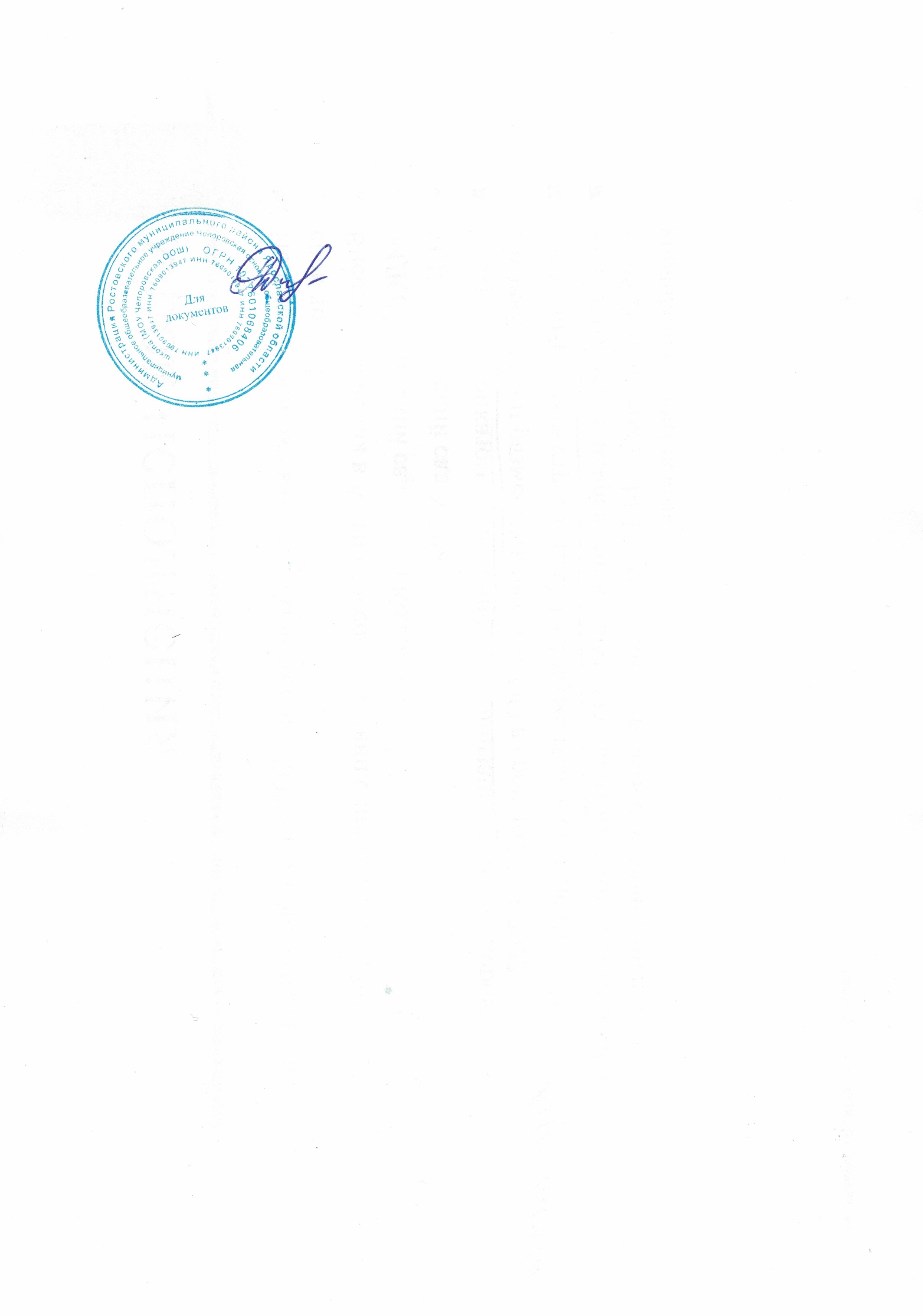                                                                                                                    директор школы                                                                                                                    Демидова Л.В...                                                                                                              приказ № 52/3                                                                                                              от « 30  » августа 2023г.ОБРАЗОВАТЕЛЬНАЯ ПРОГРАММА ДОШКОЛЬНОГО ОБРАЗОВАНИЯМуниципального общеобразовательного учрежденияЧепоровская основная общеобразовательная школаДошкольное образование(Группа кратковременного пребывания)Чепорово2023СОДЕРЖАНИЕ1. ЦЕЛЕВОЙ РАЗДЕЛЦелевой раздел включает в себя пояснительную записку, планируемые результаты освоения Программы и описание подходов к педагогической диагностике достижений планируемых результатов; концептуальные основы и методологию парциальных программ.Обязательная частьПояснительная запискаОсновная общеобразовательная программа – образовательная программа дошкольного образования (далее – Программа) является нормативно-управленческим документом, регламентирующим содержание и организацию образовательной деятельности и представляющим модель образовательного процесса Муниципального общеобразовательного учреждения Чепоровская  основная общеобразовательная школа Дошкольное образование в форме Группы кратковременного  пребывания ( далее –ДО  ГКП).Программа разработана в соответствии с Федеральным государственным образовательным стандартом дошкольного образования (далее – ФГОС ДО) и Федеральной образовательной программой дошкольного образования (далее – ФОП ДО).Программа ДО составлена в соответствии со следующими нормативно-правовыми документами и локальными актами:Конституция Российской Федерации (ред. от 04.07.2020) ст.67. п.4;Федеральный закон от 29.12.2012 № 273-ФЗ «Об образовании в РФ» (зарегистрировано Минюстом РФ от 02.11.2022г., регистрационный №70809) (в ред. от 29.12.2022г.);Федеральный закон от 31.07.2020 № 304-ФЗ «О внесении изменений в Федеральный закон«Об образовании в РФ» по вопросам воспитания обучающихся»;Федеральный закон от 24.09.2022 № 371-ФЗ «О внесении изменений в Федеральный закон«Об образовании в РФ» и статью 1 Федерального закона «Об обязательных требованиях в РФ»;Порядком разработки и утверждения федеральных основных общеобразовательных программ, утвержденных приказом Министерства Просвещения Российской Федерации от 30 сентября 2022 г. № 874 (зарегистрировано Минюстом Российской Федерации 2 ноября 2022 г., регистрационный № 70809);Приказом Министерства образования и науки Российской Федерации от 17.10.2013 № 1155 «Об утверждении Федерального государственного образовательного стандарта дошкольного образования» (Зарегистрировано в Минюсте РФ 14.11.2013 № 30384) (в ред. от 21.01.2019);Приказ Минпросвещения РФ от 21.01.2019 № 31 «О внесении изменения в федеральный государственный образовательный стандарт дошкольного образования, утвержденный приказом Минобрнауки РФ от 17.10.2013 №1155» (Зарегистрировано в Минюсте РФ 13.02.2019, регистрационный № 53776).Приказом Министерства образования и науки Российской Федерации от 30.08.2013 г. № 1014 «Об утверждении Порядка организации и осуществления образовательной деятельности по основным общеобразовательным программам – образовательным программам дошкольного образования»;СанПиН 1.2.3685-21 – Санитарные правила и нормы СанПиН 1.2.3685-21 «Гигиенические нормативы и требования к обеспечению безопасности и (или) безвредности для человека факторов среды обитания», утвержденные постановлением Главного государственного санитарного врача РФ от 28.01.2021 № 2 (зарегистрировано Минюстом РФ 29.01.2021, регистрационный № 62296), действующим до 01.03.2027 г. (далее – СанПиН);СанПиН 2.3/2.4.3590-20 «Санитарно-эпидемиологические требования к организации общественного питания населения», утвержденные постановлением Главного государственного санитарного врача РФ от 27.10.2020 № 32 (зарегистрировано Минюстом РФ 11.11.2020, регистрационный №60833), действующим до 01.01.2027 г.;СанПиН 2.4.3648-20 «Санитарно-эпидемиологические требования к организациям воспитания и обучения, отдыха и оздоровления детей и молодежи», утвержденные постановлением Главного государственного санитарного врача РФ от 28.09.2020 № 28 (зарегистрировано Минюстом РФ 18.12.2020, регистрационный №61573), действующим до 01.01.2027 г.;Указ Президента РФ В.В. Путина от 07.05.2018 № 204 «О национальных целях и стратегических задачах развития РФ на период до 2024 года»;Указ Президента РФ от 21.07.2020 № 474 «О национальных целях развития РФ на период до 2030 года»;Указ Президента РФ от 02.07.2021 № 400 «О Стратегии национальной безопасности РФ»;Указ Президента РФ от 09.11.2022 № 809 «Об утверждении Основ государственной политики по сохранению и укреплению традиционных российских духовно-нравственных ценностей»;Комментарии Минобрнауки России к ФГОС ДО от 28.02.2014 № 08-249;Приказ Минпросвещения России от 08.11.2022 № 955 «О внесении изменений в некоторые приказы Минобрнауки РФ и Минпросвещения РФ, касающиеся федеральных государственных образовательных стандартов общего образования и образования обучающихся с ограниченными возможностями здоровья и умственной отсталостью (интеллектуальными нарушениями)» (Зарегистрировано в Минюсте России 06.02.2023 № 72264);Приказ Минпросвещения РФ от 30.09.2022 № 874 «Об утверждении Порядка разработки и утверждения федеральных основных общеобразовательных программ»;Приказ Минпросвещения России от 25.11.2022 № 1028 «Об утверждении федеральной образовательной программы дошкольного образования» (Зарегистрировано в Минюсте России 28.12.2022 № 71847);Письмо Минпросвещения РФ от 19.12.2022 № 03-2110 «Рекомендации по формированию инфраструктуры ДОО и комплектации учебно-методических материалов в целях реализации ОП ДО»;Письмо Минпросвещения РФ от 03.03.2023 № 03-350 «О направлении методических рекомендаций по реализации Федеральной образовательной программы дошкольного образования»;Письмо Минобрнауки России от 07.06.2013 № ИР-535/07 «О коррекционном и инклюзивном образовании детей»;Приказ Минтруда и соцзащиты РФ от 18.10.2013 № 544н «Профессиональный стандарт«Педагог» (педагогическая деятельность в дошкольном, начальном общем, основном общем, среднем общем образовании) (воспитатель, учитель)»;Постановление Правительства РФ от 05.08.2013 № 662 «Об осуществлении мониторинга системы образования»;Постановление Правительства РФ от 29.05.2015 № 996-р «Стратегия развития воспитания в РФ на период до 2025 года»;Письмо Минобрнауки РФ от 10.01.2014 № 08-5 «О соблюдении организациями, осуществляющими образовательную деятельность, требований, установленных ФГОС ДО»;Программа направлена на:создание условий развития ребенка, открывающих возможности для его позитивной социализации, его личностного развития, развития инициативы и творческих способностей на основе сотрудничества со взрослыми и сверстниками и соответствующим возрасту видам деятельности;на создание развивающей образовательной среды, которая представляет собой систему условий социализации и индивидуализации детей.Программа позволяет реализовать несколько основополагающих функций дошкольного уровня образования:обучение и воспитание ребенка дошкольного возраста как гражданина РФ, формирование основ его гражданской и культурной идентичности на соответствующем его возрасту содержании доступными средствами;создание единого ядра содержания дошкольного образования (далее - ДО), ориентированного на приобщение детей к традиционным духовно-нравственным и социокультурным ценностям российского народа, воспитание подрастающего поколения как знающего и уважающего историю и культуру своей семьи, большой и малой Родины;создание единого федерального образовательного пространства воспитания и обучения детей от рождения до поступления в общеобразовательную организацию, обеспечивающего ребенку и его родителям (законным представителям) равные, качественные условия ДО, вне зависимости от места проживания.Программа составлена  в соответствии с Федеральным государственным образовательным стандартом дошкольного образования и Федеральной образовательной  программой дошкольного образования.             Программа реализуется с 1 сентября 2023 года.1.1.2. Цели и задачи реализации ПрограммыВ соответствии с ФГОС ДО реализация Программы направлена на достижение следующих          целей:повышение социального статуса дошкольного образования;обеспечение государством равенства возможностей для каждого ребенка в получении качественного дошкольного образования;обеспечение государственных гарантий уровня и качества дошкольного образования на основе единства обязательных требований к условиям реализации образовательных программ дошкольного образования, их структуре и результатам их освоения;сохранение единства образовательного пространства РФ относительно уровня дошкольного образования.Целью Программы в соответствии с ФОП является разностороннее развитие ребенка в период дошкольного детства с учетом возрастных и индивидуальных особенностей на основе духовно-нравственных ценностей российского народа, исторических и национально-культурных традиций.К традиционным российским духовно-нравственным ценностям относятся, прежде всего, жизнь, достоинство, права и свободы человека, патриотизм, гражданственность, служение Отечеству и ответственность за его судьбу, высокие нравственные идеалы, крепкая семья, созидательный труд, приоритет духовного над материальным, гуманизм, милосердие, справедливость, коллективизм взаимопомощь и взаимоуважение, историческая память и преемственность поколений, единство народов России.Программа направлена на решение следующих задач (в соответствии с ФГОС ДО).Охрана и укрепление физического и психического здоровья детей, в том числе их эмоционального благополучия;Обеспечение равных возможностей для полноценного развития каждого ребенка в период дошкольного детства независимо от места жительства, пола, нации, языка, социального статуса, психофизиологических и других особенностей (в том числе ограниченных возможностей здоровья);Обеспечение преемственности целей, задач и содержания образования, реализуемых в рамках образовательных программ различных уровней (далее - преемственность образовательных программ дошкольного и начального общего образования);Создание благоприятных условий развития детей в соответствии с их возрастными и индивидуальными особенностями и склонностями, развития способностей и творческого потенциала каждого ребенка как субъекта отношений с самим собой, другими детьми, взрослыми и миром;Объединение обучения и воспитания в целостный образовательный процесс на основе духовно-нравственных и социокультурных ценностей и принятых в обществе правил и норм поведения в интересах человека, семьи, общества;Формирование общей культуры личности детей, в том числе ценностей здорового образа жизни, развития их социальных, нравственных, эстетических, интеллектуальных, физических качеств, инициативности, самостоятельности и ответственности ребенка, формирования предпосылок учебной деятельности;Обеспечение вариативности и разнообразия содержания Программ и организационных форм дошкольного образования, возможности формирования Программ различной направленности с учетом образовательных потребностей, способностей и состояния здоровья детей;Формирование социокультурной среды, соответствующей возрастным, индивидуальным, психологическим и физиологическим особенностям детей;Обеспечение психолого-педагогической поддержки семьи и повышение компетентности родителей (законных представителей) в вопросах воспитания, обучения и развития, охраны и укрепления здоровья детей, обеспечения их безопасности.                                            Цель Программы в соответствии с ФОП ДО                                                   достигается через решение следующих задач:Обеспечение единых для РФ содержания ДО и планируемых результатов освоения образовательной программы ДО;Приобщение детей (в соответствии с возрастными особенностями) к базовым ценностям российского народа (жизнь, достоинство, права и свободы человека, патриотизм, гражданственность, служение Отечеству и ответственность за его судьбу, высокие нравственные идеалы, крепкая семья, созидательный труд, приоритет духовного над материальным, гуманизм, милосердие, справедливость, коллективизм взаимопомощь и взаимоуважение, историческая память и преемственность поколений, единство народов России); создание условий для формирования ценностного отношения к окружающему миру, становления опыта действий и поступков на основе осмысления ценностей;Построение (структурирование) содержания образовательной деятельности на основе учета возрастных и индивидуальных особенностей развития;Создание условий для равного доступа к образованию для всех детей дошкольного возраста с учетом разнообразия образовательных потребностей и индивидуальных возможностей;Охрана и укрепление физического и психического здоровья детей, в том числе их эмоционального благополучия;Обеспечение развития физических, личностных, нравственных качеств и основ патриотизма, интеллектуальных и художественно-творческих способностей ребенка, его инициативности, самостоятельности и ответственности;Достижение детьми на этапе завершения ДО уровня развития, необходимого и достаточного для успешного освоения ими образовательных программ начального общего образования.Принципы и подходы к формированию ПрограммыПрограмма построена на следующих принципах ДО в соответствии с ФГОС ДО и дополненных ФОП ДО:полноценное проживание ребенком всех этапов детства (младенческого, раннего и дошкольного возрастов), обогащение (амплификация) детского развития;построение образовательной деятельности на основе индивидуальных особенностей каждого ребенка, при котором сам ребенок становится активным в выборе содержания своего образования, становится субъектом образования;содействие и сотрудничество детей и родителей (законных представителей), совершеннолетних членов семьи, принимающих участие в воспитании детей младенческого, раннего и дошкольного возрастов, а также педагогических работников (далее вместе - взрослые);признание ребенка полноценным участником (субъектом) образовательных отношений;поддержка инициативы детей в различных видах деятельности;сотрудничество ОУ с семьей;приобщение детей к социокультурным нормам, традициям семьи, общества и государства;формирование познавательных интересов и познавательных действий ребенка в различных видах деятельности;возрастная адекватность дошкольного образования (соответствие условий, требований, методов возрасту и особенностям развития);учет этнокультурной ситуации развития.Характеристика особенностей развития детей дошкольного возраста, посещающих разновозрастную  дошкольную Группу кратковременного пребывания в МОУ Чепоровской ООШ в соответствии с Уставом школы.	Разновозрастную Дошкольную группу (ГКП ) в МОУ Чепоровской ООШ посещают дети от 3 до 7 лет.                                            Дети в возрасте 3-4 летРосто -весовые характеристикиСредний вес у мальчиков к четырем годам достигает 17 кг, у девочек – 16 кг. Средний рост у мальчиков к четырем годам достигает 102 см, а у девочек - 100,6 см.Функциональное созреваниеВ данном возрасте уровень развития скелета и мышечной системы определяет возможность формирования осанки, свода стопы, базовых двигательных стереотипов.Продолжается формирование физиологических систем организма: дыхания, кровообращения терморегуляции, обеспечения обмена веществ.Данный возраст характеризуется интенсивным созреванием нейронного аппарата проекционной и ассоциативной коры больших полушарий.Психические функции. В три-четыре года память ребенка носит непроизвольный, непосредственный характер. Наряду с непроизвольной памятью, начинает формироваться и произвольная память. Ребенок запоминает эмоционально значимую информацию. На основе накопления представлений о предметах окружающего мира у ребенка интенсивно развивается образное мышление, воображение. Продолжается формирование речи, накопление словаря, развитие связной речи.В три-четыре года внимание ребенка носит непроизвольный, непосредственный характер. Отмечается двусторонняя связь восприятия и внимания – внимание регулируется восприятием (увидел яркое – обратил внимание). В младшем дошкольном возрасте развивается перцептивная деятельность. Дети от использования предэталонов — индивидуальных единиц восприятия — переходят к сенсорным эталонам — культурно выработанным средствам восприятия. К концу младшего дошкольного возраста дети могут воспринимать до пяти и более форм предметов и до семи и более цветов, способны дифференцировать предметы по величине, ориентироваться в пространстве группы детского сада, а при определенной организации образовательного процесса и во всех знакомых ему помещениях образовательной организации.Детские виды деятельности. Система значимых отношений ребенка с социальной средой определяется возможностями познавательной сферы, наличием образного мышления, наличием самосознания и начальными формами произвольного поведения (действие по инструкции, действие по образцу). Социальная ситуация развития характеризуется выраженным интересом ребенка к системе социальных отношений между людьми (мама-дочка, врач-пациент), ребенок хочет подражать взрослому, быть «как взрослый». Противоречие между стремлением быть «как взрослый» и невозможностью непосредственного воплощения данного стремления приводит к формированию игровой деятельности, где ребенок в доступной для него форме отображает систему человеческих взаимоотношений, осваивает и применяет нормы и правила общения и взаимодействия человека в разных сферах жизни. Игра детей в три-четыре года отличается однообразием сюжетов, где центральным содержанием игровой деятельности является действие с игрушкой, игра протекает либо в индивидуальной форме, либо в паре, нарушение логики игры ребенком не опротестовывается.В данный период начинают формироваться продуктивные виды деятельности, формируются первичные навыки рисования, лепки, конструирования. Графические образы пока бедны, у одних детей в изображениях отсутствуют детали, у других рисунки могут быть более детализированы. Дети начинают активно использовать цвет.Большое значение для развития мелкой моторики имеет лепка. Дети способны под руководством взрослого вылепить простые предметы.Конструктивная деятельность в младшем дошкольном возрасте ограничена возведением несложных построек по образцу и по замыслу.Коммуникация и социализация. В общении со взрослыми, наряду с ситуативно-деловой формой общения, начинает интенсивно формироваться внеситуативно-познавательная форма общения, формируются основы познавательного общения. Со сверстниками интенсивно формируется ситуативно-деловая форма общения, что определяется становлением игровой деятельности и необходимостью согласовывать действия с другим ребенком в ходе игрового взаимодействия. Положительно-индифферентное отношение к сверстнику, преобладающее в раннем возрасте, сменяется конкурентным типом отношения к сверстнику, где другой ребенок выступает в качестве средства самопознания.Саморегуляция. В три года у ребенка преобладает ситуативное поведение, произвольное поведение, в основном, регулируется взрослым. При этом, ребенок может действовать по инструкции, состоящей из 2-3 указаний. Слово играет в большей степени побудительную функцию, по сравнению с функцией торможения. Эмоции выполняют регулирующую роль, накапливается эмоциональный опыт, позволяющий предвосхищать действия ребенка.Личность и самооценка. У ребенка начинает формироваться периферия самосознания, дифференцированная самооценка. Ребенок, при осознании собственных умений, опирается на оценку взрослого, к четырем годам ребенок начинает сравнивать свои достижения с достижениями сверстников, что может повышать конфликтность между детьми. Данный возраст связан с дебютом личности.                              Дети   среднего дошкольного возраста (4-5 лет)На пятом году жизни происходит дальнейшее развитие детского организма, совершенствуются все физиологические функции и процессы. По данным ВОЗ, средние антропометрические показатели к пяти годам следующие: мальчики весят 18,6 кг при росте 109,0 см, а девочки весят 17,9 кг при росте 107,6 см.Функциональное созреваниеДанный возраст характеризуется интенсивным созреванием нейронного аппарата ассоциативной коры больших полушарий. Возрастание специализации корковых зон и межполушарных связей. Правое полушарие является ведущим.Продолжается развитие скелета, мышц, изменяются пропорции тела. Слабо, но проявляются различия в строении тела мальчиков и девочек.Психические функции. Ведущим психическим процессом в данном возрасте является память. В четыре-пять лет интенсивно формируется произвольная память, но эффективность непроизвольного запоминания выше, чем произвольного. Начинает формироваться опосредованная память, но непосредственное запоминание преобладает. Возрастает объем памяти, дети запоминают до 7-8 названий предметов.К концу пятого года жизни восприятие становится более развитым. Интеллектуализация процессов восприятия – разложение предметов и образов на сенсорные эталоны. Восприятие опосредуется системой сенсорных эталонов и способами обследования. Наряду с действиями идентификации и приравнивания к образцу, интенсивно формируются перцептивные действия наглядного моделирования (в основном, через продуктивные виды деятельности). Дети способны упорядочить группы предметов по сенсорному признаку — величине, цвету; выделить такие параметры, как высота, длина и ширина. Совершенствуется ориентация в пространстве. Основной характеристикой мышления детей четырех-пяти лет является эгоцентризм. Наряду с интенсивным развитием образного мышления и расширением кругозора, начинает формироваться наглядно- схематическое мышление. Интенсивно формируется воображение. Формируются такие его особенности, как беглость, гибкость. С четырех лет внимание становится произвольным, увеличивается устойчивость произвольного внимания. На пятом году жизни улучшается произношение звуков и дикция, расширяется словарь, связная и диалогическая речь. Речь становится предметом активности детей. Для детей данного возраста характерно словотворчество. Интерес вызывают ритмическая структура речи, рифмы. Развивается грамматическая сторона речи. В период четырех-пяти лет формируются основы познавательной активности и любознательности.Детские виды деятельности. На пятом году жизни ребенок осваивает сложную систему норм и правил, принятых в социуме. Формируется развернутая сюжетно-ролевая игра, где центральным содержанием выступает моделирование системы человеческих отношений в ходе выполнения игровой роли. В данном возрасте в игре дети различают игровые и реальные отношения, характерна ролевая речь. Конфликты чаще возникают в ходе распределения ролей, роли могут меняться в ходе игры. Игра носит процессуальный, творческий характер. Детямдоступны игры с правилами, дидактические игры. Развивается изобразительная деятельность. Совершенствуется техническая сторона изобразительной деятельности, замысел смещается с конца на начало рисования. Дети могут рисовать основные геометрические фигуры, вырезать ножницами, наклеивать изображения на бумагу и т. д.Усложняется конструирование. Формируются навыки конструирования по образцу, доступно конструирование по схеме, по условию и по замыслу, а также планирование последовательности действий.Продуктивные виды деятельности способствуют развитию мелкой моторики рук.Коммуникация и социализация. В общении со взрослыми интенсивно формируются внеситуативные формы общения, в частности - внеситуативно-познавательная форма общения, возраст «почемучек» приходится именно на четыре-пять лет. У детей формируется потребность в уважении со стороны взрослого, для них оказывается чрезвычайно важной его похвала. Это приводит к их повышенной обидчивости на замечания. Повышенная обидчивость представляет собой возрастной феномен. Со сверстниками продолжает формироваться ситуативно-деловая форма общения, что определяется развитием развернутой сюжетно-ролевой игры и совместными видами деятельности со сверстниками. При этом, характер межличностных отношений отличает ярко выраженный интерес по отношению к сверстнику, высокую значимость сверстника, ребенок болезненно реагирует на похвалу другого ребенка со стороны взрослых, конфликтность со сверстниками также характерна для данного возраста. В группе формируется стабильная структура взаимоотношений между детьми, определяющая социометрический статус каждого ребенка.Саморегуляция. В период от четырех до пяти лет существенно возрастает роль регулятивных механизмов поведения. Потребность в самовыражении (стремление быть компетентным в доступных видах деятельности) определяет развитие произвольности. В игре ребенок может управлять собственным поведением, опираясь на систему правил, заложенных в данной роли. Ребенку доступно осознание основных правил поведения в ходе общения и поведения в социуме. Речь начинает выполнять роль планирования и регуляции поведения. Интенсивно формируются социальные эмоции (чувство стыда, смущение, гордость, зависть, переживание успеха-неуспеха и др.).Личность и самооценка. У ребенка интенсивно формируется периферия самосознания, продолжает формироваться дифференцированная самооценка. Оценка взрослого, оценка взрослым других детей, а также механизм сравнения своих результатов деятельности с результатами других детей оказывают существенное влияние на характер самооценки и самосознания. Появляется краткосрочная временная перспектива (вчера-сегодня-завтра, было-будет).Дети в возрасте  шести летНа шестом году жизни совершенствуется физическое развитие детей: стабилизируются физиологические функции и процессы, укрепляется нервная система. По данным ВОЗ, средние антропометрические показатели к шести годам следующие: мальчики весят 20,9 кг при росте 115,5 см, вес девочек составляет 20,2 кг при росте 114,7 см. При этом главный показатель нормы — комфорт и хорошее самочувствие ребенкаФункциональное созреваниеРазвитие центральной нервной и опорно-двигательной систем, зрительно-моторной координации позволяет ребенку значительно расширить доступный набор двигательных стереотипов.Психические функции. В период от пяти до шести лет детям доступно опосредованное запоминание. Эффективность запоминания с помощью внешних средств (картинок, пиктограмм) может возрастать в 2 раза. В старшем дошкольном возрасте продолжает развиваться образное мышление. Дети способны не только решить задачу в наглядном плане, но и совершить преобразования объекта, указать, в какой последовательности объекты вступят во взаимодействие и т.д. Эгоцентризм детского мышления сохраняется. Основой развития мыслительных способностей в данном возрасте является наглядно-схематическое мышление, начинают развиваться основы логического мышления. Формируются обобщения, что является основой словесно-логического мышления. Интенсивно формируется творческое воображение. Наряду с образной креативностью, интенсивно развивается и вербальная креативность по параметрам беглости, гибкости, оригинальности и разработанности. Увеличивается устойчивость, распределение, переключаемость внимания. Развитие речи идет в направлении развития словаря, грамматической стороны речи, связной речи, ребенку доступен фонематический анализ слова, что является основой для освоения навыков чтения. Проявляется любознательность ребенка, расширяется круг познавательных интересов. Складывается первичная картина мира.Детские виды деятельности. У детей шестого года жизни отмечается существенное расширение регулятивных способностей поведения, за счет усложнения системы взаимоотношений со взрослыми и со сверстниками. Творческая сюжетно-ролевая игра имеет сложную структуру. В игре могут принимать участие несколько детей (до 5-6 человек). Дети шестого года жизни могут планировать и распределять роли до начала игры и строят свое поведение, придерживаясь роли. Игровое взаимодействие сопровождается речью, соответствующей взятой роли по содержанию и интонационно. Нарушение логики игры не принимается и обосновывается. При распределении ролей могут возникать конфликты, связанные с субординацией ролевого поведения, а также нарушением правил. Сюжеты игр становятся более разнообразными, содержание игр определяется логикой игры и системой правил.Интенсивно развиваются продуктивные виды деятельности, которые способствуют развитию творческого воображения и самовыражения ребенка.Детям доступны рисование, конструирование, лепка, аппликация по образцу, условию и по замыслу самого ребенка. Необходимо отметить, что сюжетно-ролевая игра и продуктивные виды деятельности в пять-шесть лет приобретают целостные формы поведения, где требуется целеполагание, планирование деятельности, осуществление действий, контроль и оценка. Продуктивные виды деятельности могут осуществляться в ходе совместной деятельности.Коммуникация и социализация. В общении со взрослыми интенсивно формируются внеситуативно-познавательная и внеситуативно-личностная форма общения. У детей формируется потребность в самоутверждении через возможность соответствовать нормам, правилам, ожиданиям, транслируемым со стороны взрослых. Со сверстниками начинает формироваться внеситуативно-деловая форма общения, что определяется возрастающим интересом к личности сверстника, появляются избирательные отношения, чувство привязанности к определенным детям, дружба. Характер межличностных отношений отличает выраженный интерес по отношению к сверстнику, высокую значимость сверстника, возрастанием просоциальных форм поведения. Детские группы характеризуются стабильной структурой взаимоотношений между детьми.Саморегуляция. В период от пяти до шести лет начинают формироваться устойчивые представления о том, «что такое хорошо» и «что такое плохо», которые становятся внутренними регуляторами поведения ребенка. Формируется произвольность поведения, социально значимые мотивы начинают управлять личными мотивами.Личность и самооценка. Складывается первая иерархия мотивов. Формируется дифференцированность самооценки. Преобладает высокая, неадекватная самооценка. Ребенок стремится к сохранению позитивной самооценки.Дети седьмого года жизни)На седьмом году жизни происходит дальнейшее развитие детского организма: стабилизируются все физиологические функции и процессы, совершенствуется нервная система, повышается двигательная культура. По данным ВОЗ, средние антропометрические показатели к семи годам следующие: мальчики весят 23,0 кг при росте 121,7 см, а девочки весят 22,7 кг при росте 121,6 см. При этом главный показатель нормы — комфорт и хорошее самочувствие ребенка.Функциональное созреваниеУровень развития костной и мышечной систем, наработка двигательных стереотипов отвечают требованиям длительных подвижных игр. Скелетные мышцы детей этого возраста хорошо приспособлены к длительным, но не слишком высоким по точности и мощности нагрузкам.Качественные изменения в развитии телесной сферы ребенка (полуростовой скачок) отражает существенные изменения в центральной нервной системе. К шести-семи годам продолжительность необходимого сна составляет 9-11 часов, при этом длительность цикла сна возрастает до 60-70 минут, по сравнению с 45-50 минутам у детей годовалого возраста, приближаясь к 90 минутам, характерным для сна детей старшего возраста и взрослых.Важнейшим признаком морфофункциональной зрелости становится формирование тонкой биомеханики работы кисти ребенка. К этому возрасту начинает формироваться способность к сложным пространственным программам движения, в том числе к такой важнейшей функции как письму – отдельные элементы письма объединяются в буквы и слова.К пяти-шести годам в значительной степени развивается глазомер. Дети называют более мелкие детали, присутствующие в изображении предметов, могут дать оценку предметов в отношении их красоты, комбинации тех или иных черт.Процессы возбуждения и торможения становятся лучше сбалансированными. К этому возрасту значительно развиваются такие свойства нервной системы, как сила, подвижность, уравновешенность. В то же время все эти свойства нервных процессов характеризуются неустойчивостью, высокой истощаемостью нервных центров.Психические функции. К шести-семи годам особую значимость приобретает процесс формирования «взрослых» механизмов восприятия. Формируется способность дифференцировать слабо различающиеся по физическим характеристикам и редко появляющиеся сенсорные стимулы. Качественные перестройки нейрофизиологических механизмов организации системы восприятия позволяют рассматривать этот период как сенситивный для становления когнитивных функций, в первую очередь произвольного внимания и памяти. Время сосредоточенного внимания, работы без отвлечений по инструкции достигает 10-15 минут.Детям становятся доступны формы опосредованной памяти, где средствами могут выступать не только внешние объекты (картинки, пиктограммы), но и некоторые мыслительные операции (классификация). Существенно повышается роль словесного мышления, как основы умственной деятельности ребенка, все более обособляющегося от мышления предметного, наглядно-образного. Формируются основы словесно-логического мышления, логические операции классификации, сериации, сравнения. Продолжают развиваться навыки обобщения и рассуждения,но они еще ограничиваются наглядными признаками ситуации. Увеличивается длительность произвольного внимания (до 30 минут). Развитие речи характеризуется правильным произношением всех звуков родного языка, правильным построением предложений, способностью составлять рассказ по сюжетным и последовательным картинкам. В результате правильно организованной образовательной работы у детей развивается диалогическая и некоторые виды монологической речи, формируются предпосылки к обучению чтения. Активный словарный запас достигает 3,5 - 7 тысяч слов.Детские виды деятельности. Процессуальная сюжетно-ролевая игра сменяется результативной игрой (игры с правилами, настольные игры). Игровое пространство усложняется. Система взаимоотношений в игре усложняется, дети способны отслеживать поведение партнеров по всему игровому пространству и менять свое поведение в зависимости от места в нем.Продуктивные виды деятельности выступают как самостоятельные формы целенаправленного поведения. Рисунки приобретают более детализированный характер, обогащается их цветовая гамма. Дети подготовительной к школе группы в значительной степени осваивают конструирование из различного строительного материала. Они свободно владеют обобщенными способами анализа как изображений, так и построек; не только анализируют основные конструктивные особенности различных деталей, но и определяют их форму на основе сходства со знакомыми им объемными предметами. Способны выполнять различные по степени сложности постройки как по собственному замыслу, так и по условиям.Коммуникация и социализация. В общении со взрослыми интенсивно проявляется внеситуативно-личностная форма общения. В общении со сверстниками преобладает внеситуативно-деловая форма общения. Характер межличностных отношений отличает выраженный интерес по отношению к сверстнику, высокую значимость сверстника, возрастание просоциальных форм поведения, феномен детской дружбы, активно проявляется эмпатия, сочувствие, содействие, сопереживание. Детские группы характеризуются стабильной структурой взаимоотношений между детьми.Саморегуляция. Формируется соподчинение мотивов. Социально значимые мотивы регулируют личные мотивы, «надо» начинает управлять «хочу». Выражено стремление ребенка заниматься социально значимой деятельностью. Происходит «потеря непосредственности» (по Л.С. Выготскому), поведение ребенка опосредуется системой внутренних норм, правил и представлений. Формируется система реально действующих мотивов, связанных с формированием социальных эмоций, актуализируется способность к «эмоциональной коррекции» поведения. Постепенно формируются предпосылки к произвольной регуляции поведения по внешним инструкциям. От преобладающей роли эмоциональных механизмов регуляции постепенно намечается переход к рациональным, волевым формам.Личность и самооценка. Складывается иерархия мотивов. Формируется дифференцированность самооценки и уровень притязаний. Преобладает высокая, неадекватная самооценка. Ребенок стремится к сохранению позитивной самооценки. Формируются внутренняя позиция школьника; гендерная и полоролевая идентичность, основы гражданской идентичности (представление о принадлежности к своей семье, национальная, религиозная принадлежность, соотнесение с названием своего места жительства, со своей культурой и страной); первичная картина мира, которая включает представление о себе, о других людях и мире в целом, чувство справедливости.Планируемые результаты освоения ПрограммыПланируемые результаты освоения ООП в каждой возрастной группе, конкретизирующие требования ФГОС к целевым ориентирам по ФОП.В соответствии с ФГОС ДО специфика дошкольного возраста и системные особенности ДО делают неправомерными требования от ребенка дошкольного возраста конкретных образовательных достижений. Поэтому реализация образовательных целей и задач Программы направлена на достижение планируемых результатов дошкольного образования, которые представляют собой возрастные характеристики возможных достижений ребенка на разных возрастных этапах и к концу дошкольного образования.В соответствии с периодизацией психического развития ребёнка согласно культурно- исторической психологии, дошкольное детство подразделяется на три возраста: младенческий (первое и второе полугодия жизни), ранний (от одного года до трех лет) и дошкольный возраст (от трех до семи лет).Обозначенные в Программе возрастные ориентиры имеют условный характер, что предполагает широкий возрастной диапазон для достижения ребенком планируемых результатов. Это связано с неустойчивостью, гетерохронностью и индивидуальным темпом психического развития детей в дошкольном детстве, особенно при прохождении критических периодов. По этой причине ребенок может продемонстрировать обозначенные в планируемых результатах возрастные характеристики развития раньше или позже заданных возрастных ориентиров.Степень выраженности возрастных характеристик возможных достижений может различаться у детей одного возраста по причине высокой индивидуализации их психического развития и разных стартовых условий освоения образовательной программы. Обозначенные различия не должны быть констатированы как трудности ребенка в освоении Программы и не подразумевают его включения в соответствующую целевую группу.Планируемые результаты едины для обеих частей Программы (основной и вариативной – части, формируемой участниками образовательных отношений).Планируемые результаты в дошкольном возрастеК четырем годам:ребенок демонстрирует положительное отношение к разнообразным физическим упражнениям, проявляет избирательный интерес к отдельным двигательным действиям (бросание и ловля, ходьба, бег, прыжки) и подвижным играм;ребенок проявляет элементы самостоятельности в двигательной деятельности, с интересом включается в подвижные игры, стремится к выполнению правил и основных ролей в игре, выполняет простейшие правила построения и перестроения, выполняет ритмические движения под музыку;ребенок демонстрирует достаточную координацию движений при выполнении упражнений, сохраняет равновесие при ходьбе, беге, прыжках, способен реагировать на сигналы, переключаться с одного движения на другое, выполнять движения в общем для всех темпе;ребенок владеет культурно-гигиеническими навыками: умывание, одевание и т.п., соблюдает требования гигиены, имеет первичные представления о факторах, положительно влияющих на здоровье;ребенок произносит правильно в словах все гласные и согласные звуки, кроме шипящих и сонорных, согласовывает слова в предложении в роде, числе и падеже, повторяет за педагогом рассказы из 3-4-х предложений, пересказывает знакомые литературные произведения, использует речевые формы вежливого общения;ребенок понимает содержание литературных произведений и участвует в их драматизации, рассматривает иллюстрации в книгах, запоминает небольшие потешки, стихотворения, эмоционально откликается на них;ребенок проявляет доверие к миру, положительно оценивает себя, говорит о себе в первомлице;ребенок откликается эмоционально на ярко выраженное состояние близких и сверстниковпо показу и побуждению взрослых; дружелюбно настроен в отношении других детей;ребенок владеет элементарными нормами и правилами поведения, связанными с определенными разрешениями и запретами («можно», «нельзя»), демонстрирует стремление к положительным поступкам;ребенок демонстрирует интерес к сверстникам в повседневном общении и бытовой деятельности, владеет элементарными средствами общения в процессе взаимодействия со сверстниками;ребенок проявляет интерес к правилам безопасного поведения; осваивает безопасные способы обращения со знакомыми предметами ближайшего окружения;ребенок демонстрирует познавательную активность в деятельности, проявляет эмоции удивления в процессе познания, отражает в общении и совместной деятельности со взрослыми и сверстниками, полученные представления о предметах и объектах ближайшего окружения, задает вопросы констатирующего характера;ребенок проявляет интерес к миру, потребность в познавательном общении со взрослыми; демонстрирует стремление к наблюдению, сравнению, обследованию свойств и качеств предметов, к простейшему экспериментированию;ребенок демонстрирует умения вступать в речевое общение со знакомыми взрослыми: понимает обращенную к нему речь, отвечает на вопросы, используя простые распространенные предложения; проявляет речевую активность в общении со сверстником;ребенок совместно со взрослым пересказывает знакомые сказки, короткие стихи;ребенок охотно включается в совместную деятельность со взрослым, подражает его действиям, отвечает на вопросы взрослого и комментирует его действия в процессе совместной деятельности;ребенок способен создавать простые образы в рисовании и аппликации, строить простую композицию с использованием нескольких цветов, создавать несложные формы из глины и теста, видоизменять их и украшать; использовать простые строительные детали для создания постройки с последующим ее анализом;ребенок с интересом вслушивается в музыку, запоминает и узнает знакомые произведения, проявляет эмоциональную отзывчивость, различает музыкальные ритмы, передает их в движении; ребенок активно взаимодействует со сверстниками в игре, принимает на себя роль идействует от имени героя, строит ролевые высказывания, использует предметы-заместители, разворачивает несложный игровой сюжет из нескольких эпизодов;ребенок в дидактических играх действует в рамках правил, в театрализованных играх разыгрывает отрывки из знакомых сказок, рассказов, передает интонацию и мимические движения.К пяти годам:ребенок проявляет интерес к разнообразным физическим упражнениям, действиям с физкультурными пособиями, настойчивость для достижения хорошего результата, испытывает потребность в двигательной активности;ребенок демонстрирует хорошую координацию, быстроту, силу, выносливость, гибкость, хорошее развитие крупной и мелкой моторики рук активно и с интересом выполняет основные движения, основные элементы общеразвивающих, спортивных упражнений, свободно ориентируется в пространстве, переносит освоенные упражнения в самостоятельную деятельность;ребенок интересуется факторами, обеспечивающими здоровье, стремится узнать о правилах здорового образа жизни, готов элементарно охарактеризовать свое самочувствие, привлечь внимание взрослого в случае недомогания;ребенок стремится к самостоятельному осуществлению процессов личной гигиены, их правильной организации;ребенок без напоминания взрослого здоровается и прощается, говорит «спасибо» и«пожалуйста»;ребенок выполняет самостоятельно знакомые правила общения со взрослыми, внимателен к словам и оценкам взрослого, стремится к познавательному, интеллектуальному общению со взрослыми: задает много вопросов поискового характера, стремится к положительным формам поведения, замечает ярко выраженное эмоциональное состояние сверстника или близких, по примеру воспитателя проявляет сочувствие;ребенок демонстрирует стремление к общению со сверстниками, по предложению воспитателя может договориться с детьми, стремится к самовыражению в деятельности, к признанию и уважению сверстников;ребенок познает правила безопасного поведения и стремится их выполнять в повседневной жизни;ребенок проявляет познавательный интерес к труду взрослых, профессиям, технике; отражает эти представления в играх;ребенок способен рассказать о предмете, его назначении и особенностях, о том, как он был создан;ребенок самостоятелен в самообслуживании;ребенок стремится к выполнению трудовых обязанностей, охотно включается в совместный труд со взрослыми или сверстниками;ребенок проявляет высокую активность и любознательность, задает много вопросов поискового характера;ребенок имеет некоторый опыт деятельности и запас представлений об окружающем мире, с помощью воспитателя активно включается в деятельность экспериментирования, в процессе совместной исследовательской деятельности активно познает и называет свойства и качества предметов, особенности объектов природы, обследовательские действия; объединяет предметы и объекты в видовые категории с указанием характерных признаков;ребенок инициативен в разговоре, речевые контакты становятся более длительными и активными, использует разные типы реплик и простые формы объяснительной речи;ребенок большинство звуков произносит правильно, пользуется средствами эмоциональной и речевой выразительности;ребенок самостоятельно пересказывает знакомые сказки, с небольшой помощью взрослого составляет описательные рассказы и загадки;ребенок проявляет словотворчество, интерес к языку, с интересом слушает литературные тексты, воспроизводит текст.ребенок способен использовать обследовательские действия для выделения качеств и свойств предметов и материалов;ребенок проявляет интерес к различным видам искусства, эмоционально откликается на отраженные в произведениях искусства действия, поступки, события;ребенок проявляет себя в разных видах музыкальной, изобразительной, театрализованной деятельности, используя выразительные и изобразительные средства;ребенок использует накопленный художественно-творческой опыт в самостоятельной деятельности, с желанием участвует в культурно-досуговой деятельности (праздниках, развлечениях и др.);ребенок создает изображения и постройки в соответствии с темой, используя разнообразные материалы, владеет техническими и изобразительными умениями;ребенок называет роль до начала игры, обозначает новую роль по ходу игры, активно использует предметы заместители, предлагает игровой замысел и проявляет инициативу в развитии сюжета, активно включается в ролевой диалог, проявляет творчество в создании игровой обстановки;ребенок принимает игровую задачу в играх с правилами, проявляет интерес к результату, выигрышу; ведет негромкий диалог с игрушками, комментирует их «действия» в режиссерских играх.К шести годам:ребенок демонстрирует ярко выраженную потребность в двигательной активности, проявляет интерес к новым и знакомым физическим упражнениям, пешим прогулкам, показывает избирательность и инициативу при выполнении упражнений, имеет представления о некоторых видах спорта, туризме, как форме активного отдыха;ребенок проявляет во время занятий физической деятельностью выносливость, быстроту, силу, координацию, гибкость, уверенно, в заданном темпе и ритме, выразительно выполняет упражнения, способен творчески составить несложные комбинации из знакомых упражнений;ребенок проявляет необходимый самоконтроль и самооценку, способен самостоятельно привлечь внимание других детей и организовать знакомую подвижную игру;ребенок владеет основными способами укрепления здоровья, правилами безопасного поведения в двигательной деятельности, мотивирован на сбережение и укрепление собственного здоровья и здоровья окружающих его людей;ребенок регулирует свою активность в деятельности, умеет соблюдать очередность и учитывать права других людей, проявляет инициативу в общении и деятельности, задает вопросы различной направленности, слушает и понимает взрослого, действует по правилу или образцу в разных видах деятельности, способен к произвольным действиям;ребенок способен различать разные эмоциональные состояния взрослых и сверстников, учитывает их в своем поведении, откликается на просьбу помочь, в оценке поступков опирается на нравственные представления;ребенок настроен положительно по отношению к окружающим, охотно вступает в общение с близкими взрослыми и сверстниками, проявляет сдержанность по отношению к незнакомым людям, при общении со взрослыми и сверстниками ориентируется на общепринятые нормы и правила культуры поведения, проявляет любовь к родителям, уважение к воспитателям, интересуется жизнью семьи и детского сада;ребенок проявляет активность в стремлении к познанию разных видов труда и профессий, бережно относится к предметному миру как результату труда взрослых, стремится участвовать в труде взрослых, самостоятелен, инициативен в самообслуживании, участвует со сверстниками в разных видах повседневного и ручного труда;ребенок испытывает интерес к событиям, находящимся за рамками личного опыта, фантазирует, сочиняет разные истории, предлагает пути решения проблем, имеет представления о социальном, предметном и природном мире;ребенок владеет представлениями о безопасном поведении, соблюдает правила безопасного поведения в разных видах деятельности, демонстрирует умения правильно и безопасно пользоваться под присмотром взрослого бытовыми предметами и приборами, безопасного общения с незнакомыми животными, владеет основными правилами безопасного поведения на улице;ребенок проявляет инициативу и самостоятельность в процессе придумывания загадок, сказок, рассказов, владеет первичными приемами аргументации и доказательства, демонстрирует богатый словарный запас, безошибочно пользуется обобщающими словами и понятиями, самостоятельно пересказывает рассказы и сказки, проявляет избирательное отношение к произведениям определенной тематики и жанра;ребенок проявляет интерес и/или с желанием занимается музыкальной, изобразительной, театрализованной деятельностью; различает виды, жанры, формы в музыке, изобразительном и театральном искусстве; проявляет музыкальные и художественно-творческие способности;ребенок принимает активное участие в праздничных программах и их подготовке; взаимодействует со всеми участниками культурно-досуговых мероприятий;ребенок самостоятельно определяет замысел рисунка, аппликации, лепки, постройки, создает образы и композиционные изображения, интегрируя освоенные техники и средства выразительности, использует разнообразные материалы;ребенок согласовывает свои интересы с интересами партнеров в игровой деятельности, умеет предложить и объяснить замысел игры, комбинировать сюжеты на основе разных событий, создавать игровые образы, управлять персонажами в режиссерской игре;ребенок проявляет интерес к игровому экспериментированию, развивающим и познавательным играм, в играх с готовым содержанием и правилами действует в точном соответствии с игровой задачей и правилами.Планируемые	результаты	на	этапе	завершения	освоения	Федеральной программыК  концу дошкольного возраста:у ребенка сформированы основные физические и нравственно-волевые качества;ребенок владеет основными движениями и элементами спортивных игр, может контролировать свои движение и управлять ими;ребенок соблюдает элементарные правила здорового образа жизни и личной гигиены;ребенок результативно выполняет физические упражнения (общеразвивающие, основные движения, спортивные), участвует в туристических пеших прогулках, осваивает простейшие туристические навыки, ориентируется на местности;проявляет элементы творчества в двигательной деятельности;проявляет морально-волевые качества, самоконтроль и может осуществлять самооценку своей двигательной деятельности;имеет начальные представления о правилах безопасного поведения в двигательной деятельности; о том, что такое здоровье, понимает, как поддержать, укрепить и сохранить его;владеет здоровьесберегающими умениями: навыками личной гигиены, может заботливо относиться к своему здоровью и здоровью окружающих, стремится оказать помощь и поддержку заболевшим людям;ребенок соблюдает элементарные социальные нормы и правила поведения в различных видах деятельности, взаимоотношениях со взрослыми и сверстниками;ребенок способен к осуществлению социальной навигации и соблюдению правил безопасности в реальном и цифровом взаимодействии;у ребенка выражено стремление заниматься социально значимой деятельностью;ребенок владеет средствами общения и способами взаимодействия со взрослыми и сверстниками; способен понимать и учитывать интересы и чувства других; договариваться и дружить со сверстниками; старается разрешать возникающие конфликты конструктивными способами;ребенок способен понимать свои переживания и причины их возникновения, регулировать свое поведение и осуществлять выбор социально одобряемых действий в конкретных ситуациях, обосновывать свои ценностные ориентации;ребенок проявляет положительное отношение к миру, разным видам труда, другим людям и самому себе;ребенок стремится сохранять позитивную самооценку;ребенок способен откликаться на эмоции близких людей, проявлять эмпатию (сочувствие, сопереживание, содействие);ребенок проявляет любознательность, активно задает вопросы взрослым и сверстникам; интересуется субъективно новым и неизвестным в окружающем мире; способен самостоятельно придумывать объяснения явлениям природы и поступкам людей; склонен наблюдать, экспериментировать;ребенок обладает начальными знаниями о природном и социальном мире, в котором он живет: элементарными представлениями из области естествознания, математики, истории, искусства и спорта, информатики и инженерии и т.п.; о себе, собственной принадлежности и принадлежности других людей к определенному полу; составе семьи, родственных отношениях и взаимосвязях, семейных традициях; об обществе, его национально-культурных ценностях; государстве и принадлежности к нему;ребенок владеет речью как средством коммуникации, ведет диалог со взрослыми и сверстниками, использует формулы речевого этикета в соответствии с ситуацией общения, владеет коммуникативно-речевыми умениями;ребенок знает и осмысленно воспринимает литературные произведения различных жанров, имеет предпочтения в жанрах литературы, проявляет интерес к книгам познавательного характера, определяет характеры персонажей, мотивы их поведения, оценивает поступки литературных героев;ребенок способен воспринимать и понимать произведения различных видов искусства, имеет предпочтения в области музыкальной, изобразительной, театрализованной деятельности;ребенок выражает интерес к культурным традициям народа в процессе знакомства с различными видами и жанрами искусства; обладает начальными знаниями об искусстве;ребенок владеет умениями, навыками и средствами художественной выразительности в различных видах деятельности и искусства; использует различные технические приемы в свободной художественной деятельности;ребенок участвует в создании индивидуальных и коллективных творческих работ, тематических композиций к праздничным утренникам и развлечениям, художественных проектах; ребенок самостоятельно выбирает технику и выразительные средства для наиболее точной передачи образа и своего замысла, способен создавать сложные объекты и композиции, преобразовывать и использовать с учетом игровой ситуации;ребенок владеет разными формами и видами игры, различает условную и реальную ситуации, предлагает и объясняет замысел игры, комбинирует сюжеты на основе реальных, вымышленных событий, выполняет несколько ролей в одной игре, подбирает разные средства для создания игровых образов, согласовывает свои интересы с интересами партнеров по игре, управлять персонажами в режиссѐрской игре;ребенок проявляет интерес к игровому экспериментированию с предметами, развивающим и познавательным играм, в играх с готовым содержанием и правилами может объяснить содержание и правила игры другим детям, в совместной игре следит за точным выполнением правил всеми участниками;ребенок способен решать адекватные возрасту интеллектуальные, творческие и личностные задачи; применять накопленный опыт для осуществления различных видов детской деятельности, принимать собственные решения и проявлять инициативу;ребенок способен планировать свои действия, направленные на достижение конкретной цели; демонстрирует сформированные предпосылки к учебной деятельности и элементы готовности к школьному обучению.Педагогическая диагностика достижения планируемых результатовПеречень оценочных материалов (педагогическая диагностика индивидуального развития детей), с указанием методов и источников диагностики, ее авторов по каждому направлению развития детей в соответствии с ФГОС ДО и требованиями ФОП.Педагогическая диагностика достижений планируемых результатов направлена на изучение деятельностных умений ребенка, его интересов, предпочтений, склонностей, личностных особенностей, способов взаимодействия со взрослыми и сверстниками. Она позволяет выявлять особенности и динамику развития ребенка, составлять на основе полученных данных индивидуальные образовательные маршруты освоения образовательной программы, планировать индивидуальную работу с ребенком, своевременно вносить изменения в планирование, содержание и организацию образовательной деятельности.Цели педагогической диагностики, а также особенности ее проведения определяются требованиями ФГОС ДО (пункты 3.2.3. и 4.3.). При реализации Программы может проводиться оценка индивидуального развития детей, которая осуществляется педагогами в рамках педагогической диагностики.Цель диагностики - оценка эффективности педагогических действий и их дальнейшее планирование на основе полученных результатов.Специфика педагогической диагностики достижения планируемых образовательных результатов обусловлена следующими требованиями ФГОС ДО:Планируемые результаты освоения Программы ДО заданы как целевые ориентиры ДО и представляют собой социально-нормативные возрастные характеристики возможных достижений ребенка на разных этапах дошкольного детства;целевые ориентиры не подлежат непосредственной оценке, в том числе и в виде педагогической диагностики (мониторинга), и не являются основанием для их формального сравнения с реальными достижениями детей и основой объективной оценки соответствия установленным требованиям образовательной деятельности и подготовки детей;освоение Программы не сопровождается проведением промежуточных аттестаций и итоговой аттестации обучающихся.Данные положения подчеркивают направленность педагогической диагностики на оценку индивидуального развития детей дошкольного возраста, на основе которой определяется эффективность педагогических действий и осуществляется их дальнейшее планирование.Результаты педагогической диагностики (мониторинга) могут использоваться исключительно для решения следующих образовательных задач:индивидуализации образования (в том числе поддержки ребенка, построения его образовательной траектории или профессиональной коррекции особенностей его развития);оптимизации работы с группой детей.Основными особенностями педагогической диагностики являются:Опора на реальные достижения ребенка, проявляющиеся в его повседневной активности и деятельности в естественной среде (в играх, в процессе свободной и организованной образовательной деятельности, в ходе режимных моментов);Комплексный подход к диагностике развития воспитанников, при котором учитываются, с одной стороны, экспертные оценки различных специалистов (воспитателей, музыкального руководителя, педагога-психолога, инструктора по физической культуре, при необходимости – медицинского работника, а с другой – данные анкетирования родителей воспитанников;Соотнесенность программных задач развития детей с системой оценочных параметров;Наличие четких критериев для оценивания по параметрам, характеризующим важные этапы развития на каждом возрастном этапе;Учет в оценочных показателях зоны ближайшего развития ребенка;Использование электронных средств обработки результатов мониторинговых исследований.Периодичность проведения педагогической диагностики определяется ОУ. Оптимальным является ее проведение на начальном этапе освоения ребенком образовательной программы в зависимости от времени его поступления в дошкольную группу (стартовая диагностика) и на завершающем этапе освоения программы его возрастной группой (заключительная, финальная диагностика). При проведении диагностики на начальном этапе учитывается адаптационный период пребывания ребенка в группе. Сравнение результатов стартовой и финальной диагностики позволяет выявить индивидуальную динамику развития ребенка.Педагогическая диагностика индивидуального развития детей проводится педагогом на основе мало формализованных диагностических методов: наблюдения, свободных бесед с детьми, анализа продуктов детской деятельности (рисунков, работ по лепке, аппликации, построек, поделок и тому подобное), специальных диагностических ситуаций. При необходимости педагог может использовать специальные методики диагностики физического, коммуникативного, познавательного, речевого, художественно-эстетического развития (например, для части, формируемой участниками образовательных отношений).Основным методом педагогической диагностики является наблюдение. Ориентирами для наблюдения являются возрастные характеристики развития ребенка. Они выступают как обобщенные показатели возможных достижений детей на разных этапах дошкольного детства в соответствующих образовательных областях. Педагог наблюдает за поведением ребенка в деятельности (игровой, общении, познавательно-исследовательской, изобразительной, конструировании, двигательной), разных ситуациях (в режимных процессах, в группе и напрогулке, совместной и самостоятельной деятельности детей и других ситуациях). В процессе наблюдения педагог отмечает особенности проявления ребенком личностных качеств, деятельностных умений, интересов, предпочтений, фиксирует реакции на успехи и неудачи, поведение в конфликтных ситуациях и тому подобное.Наблюдая за поведением ребенка, педагог обращает внимание на частоту проявления каждого показателя, самостоятельность и инициативность ребенка в деятельности. Частота проявления указывает на периодичность и степень устойчивости показателя. Самостоятельность выполнения действия позволяет определить зону актуального и ближайшего развития ребенка. Инициативность свидетельствует о проявлении субъектности ребенка в деятельности и взаимодействии.Результаты наблюдения фиксируются, способ и форму их регистрации педагог выбирает самостоятельно. Фиксация данных наблюдения позволит педагогу выявить и проанализировать динамику в развитии ребенка на определенном возрастном этапе, а также скорректировать образовательную деятельность с учетом индивидуальных особенностей развития ребенка и его потребностей.Результаты наблюдения могут быть дополнены беседами с детьми в свободной форме, что позволяет выявить причины поступков, наличие интереса к определенному виду деятельности, уточнить знания о предметах и явлениях окружающей действительности и другое.Анализ продуктов детской деятельности может осуществляться на основе изучения материалов портфолио ребенка (рисунков, работ по аппликации, фотографий работ по лепке, построек, поделок и другого). Полученные в процессе анализа качественные характеристики существенно дополнят результаты наблюдения за продуктивной деятельностью детей (изобразительной, конструктивной, музыкальной и другой деятельностью).Педагогическая диагностика завершается анализом полученных данных, на основе которых педагог выстраивает взаимодействие с детьми, организует РППС, мотивирующую активную творческую деятельность обучающихся, составляет индивидуальные образовательные маршруты освоения образовательной Программы, осознанно и целенаправленно проектирует образовательный процесс.При необходимости используется психологическая диагностика развития детей (выявление и изучение индивидуально-психологических особенностей детей, причин возникновения трудностей в освоении образовательной программы), которую проводят квалифицированные специалисты (педагоги психологи, психологи). Участие ребёнка в психологической диагностике допускается только с согласия его родителей (законных представителей). Результаты психологической диагностики могут использоваться для решения задач психологического сопровождения и оказания адресной психологической помощи.Пособия, используемые для проведения педагогической диагностики индивидуального развития детей при реализации ООП ДО:Н.В. Верещагина: «Диагностика педагогического процесса во второй младшей группе (с 3 до 4 лет) дошкольной образовательной организации. Разработано в соответствии с ФГОС»;Н.В. Верещагина: «Диагностика педагогического процесса в средней группе (с 4 до 5 лет) дошкольной образовательной организации. Разработано в соответствии с ФГОС»;Н.В. Верещагина: «Диагностика педагогического процесса в старшей группе (с 5 до 6 лет) дошкольной образовательной организации. Разработано в соответствии с ФГОС»;Н.В.Верещагина: «Диагностика педагогического процесса в подготовительной к школе группе (с 6 до 7 лет) дошкольной образовательной организации. Разработано в соответствии с ФГОС».Часть, формируемая участниками образовательных отношений:Проведение диагностики-2 раза в год. Входящая- в начале года и в конце учебного года Воспитатели осуществляют ежедневное наблюдение за детьми, ситуативное наблюдение, несложные эксперименты. Результаты диагностического обследования каждого ребенка заносятся в диагностическую таблицу.Часть, формируемая участниками образовательных отношений по                                     выбранному направлению.Программа включает обязательную часть и часть, формируемую участниками образовательных отношений.Обязательная (инвариантная) часть соответствует ФОП ДО и составляет 87% от общего объема Программы. Часть, формируемая участниками образовательных отношений (вариативная часть), составляет 13% от общего объема Программы; ориентирована на специфику национальных, социокультурных и иных условий, в том числе региональных и муниципалитета, образовательных потребностей и запросов воспитанников.Обе части являются взаимодополняющими и необходимыми с точки зрения реализации требований ФГОС ДО.Парциальная программа «Приобщение детей к истокам русской народной культуры» О.Л.Князева, М.Д.Маханева.Цель: формирование у детей дошкольного возраста базиса культуры на основе ознакомления с бытом и жизнью родного народа, его характером, присущими ему нравственными ценностями, традициями, особенностями культуры.Задачи:Приобщение к истории возникновения родного поселка; знакомство со знаменитыми земляками и людьми, прославившими Ростовский район.Формирование	представлений	о	достопримечательностях	родного  поселка, города ,района, их государственных символах.Воспитание любви к родному дому, семье, уважения к родителям и их труду.Формирование представлений о животном и растительном мире родного края; о Красной книге Ярославской области.Ознакомление с картой Ярославской области (своего поселка, города, района).Принципы:принцип интеграции образования;принцип индивидуализации образования;принцип практической применимости;принцип развивающего образования;принцип научной обоснованности;принцип интереса;принцип партнерства.Подходы:комфортность образовательной среды;организация тематического пространства;целостный подход в решении педагогических задач.Особенности развития детей дошкольного возраста в рамках реализации данной парциальной программы:Дошкольный возраст характеризуется особой интенсивностью развития эмоционально-ценностного отношения к окружающему, накоплению личного опыта взаимодействия с окружающим миром.В этом возрасте закладываются основы культуры личности, что является неотъемлемой частью духовной культуры человека.Дошкольное детство важно для дальнейшего развития ребенка. Именно в первые семь лет жизни происходит формирование личности малыша, непрерывно совершенствуются его психические и физические параметры, происходит становление полноценной личности.В дошкольный период происходит закладывание основ взаимодействия с живым миром.Следует отметить еще и высокую значимость самобытности данного периода онтогенетического развития человека и необходимость ее охраны, поскольку именно в это время закладываются базовые основы личности человека и его мотивационно-ценностные ориентации, что является определяющим в его дальнейшей судьбе.Дошкольник должен закрепить полученные сведения в реальной собственной деятельности, чтобы культурно-исторические знания воспринимались им как свой собственный опыт, родственный ему самому.Планируемые результаты в рамках реализации данной парциальной программы:- знает основные литературные понятия по фольклору; краткое содержание прочитанных литературных произведений;быт и традиции русского народа; песни, частушки, потешки, загадки, пословицы, поговорки, заклички;умеет рассказывать русские народные сказки, потешки и обыгрывать их;-использует в игре предметы быта русского народа;-создаёт творческие работы по фольклорным произведениям.Перечень оценочных материалов (педагогическая диагностика индивидуального развития детей), с указанием методов и источников диагностики, ее авторов.Итогом детской деятельности могут служить выставки детского творчества в детском саду и в городе; участие детей в фольклорных развлечениях и досугах, посвященных народным праздникам.Диагностику уровня индивидуального развития по данному направлению проводят с использованием метода наблюдения и беседы с обучающимися.Диагностика осуществляется по следующим параметрам:имеет соответствующий словарь;интересуется прошлым, традициями и т.п. (любознательность, активность);имеет представления о своей Родине, крае;имеет представление о народных промыслах, традициях;знает элементы одежды прошлого;умеет слушать, отвечать на вопросы.Диагностика   уровня    индивидуального    развития    по    направлениюПарциальная общеобразовательная программа дошкольного образования «ФОРМИРОВАНИЕ КУЛЬТУРЫ БЕЗОПАСНОСТИ У ДЕТЕЙ ОТ 3 ДО 8 ЛЕТ» (автор Л.Л.Тимофеева) дополняет содержание образовательной области «Социально-коммуникативное развитие»;Цель программы - формирование у дошкольников основ культуры безопасности, определяющих возможность полноценного развитияразличных форм личностной активности детей, их самостоятельности, творчества во всех видах детской деятельности, способностьсамостоятельно и безопасно действовать в повседневной жизни (в быту, на природе, на улице и т. д.), неординарных и опасных ситуациях, находить ответы на актуальные вопросы собственной безопасности.Выполнению поставленной цели способствует решение следующих задач:обеспечение овладения ребенком основными культурными способами безопасного осуществления различных видов деятельности, формирование умений, навыков, компетенций, необходимых для определения тактики безопасного поведения в различных ситуациях, развитие способности выбирать себе род занятий с учетом соблюдения норм безопасного поведения;формирование представлений о своем статусе, правах и        обязанностях, семейных взаимоотношениях, некоторых источниках опасности, видах опасных ситуаций,              причинах их возникновения в быту, социуме, природе, современной информационной среде;развитие мотивации к безопасной деятельности, способности осуществлять саморегуляцию, оценивать свою деятельность с точки зрения ее безопасности для себя и окружающих, соответствия требованиям со стороны взрослых, первичным ценностным представлениям, элементарным общепринятым нормам;развитие воображения, прогностических способностей, формирование умения предвидеть возникновение потенциально опасных ситуаций, их возможные последствия, различать игровую (виртуальную) и реальную ситуации;развитие коммуникативных способностей, помощь в овладении конструктивными способами взаимодействия с детьми ивзрослыми, навыками выбора тактики и стиля общения в зависимости от ситуации;формирование умения применять освоенные знания и способы деятельности для решения новых задач (проблем), преобразовывать способы решения задач (проблем) в соответствии с особенностями ситуации (выявлять источник опасности, определять категориюопасной ситуации, выбирать программу действий на основе освоенных ранее моделей поведения);формирование основных физических качеств, двигательных умений, определяющих возможность выхода из опасных ситуаций;формирование начала психологической готовности к осуществлению безопасной жизнедеятельности;формирование готовности к эстетическому восприятию и оценке действительности.Возрастные особенности дошкольников, определяющие возможностьформирования основ культуры безопасностиМожно выделить особенности дошкольников, определяющие задачи обеспечения их безопасности взрослыми и специфику формирования культуры безопасности в различные возрастные периоды.Необходимость   целенаправленных   действий   взрослых   по   созданию и поддержанию безопасной среды, постоянного контроля за действиями детей определяется неспособностью дошкольников противостоять различным факторам опасности и их собственной двигательной и познавательной активностью. Принципиальное значение имеют следующие характеристики дошкольников.анатомо-физиологические особенности. Из-за маленького роста у де- тей небольшие угол обзора и поле зрения. В 6 лет появляется возможность оценить события в десятиметровой зоне, что составляет примерно 0,1 часть поля зрения взрослого человека [14]. До 8 лет дети испытывают сложности с определением направления и источника звука, не способны быстро пере- вести взгляд с близких объектов на дальние и наоборот.сложности в управлении поведением, его импульсивность. Эти особенности связаны с невысоким уровнем произвольной регуляции, самоконтроля, в результате чего поступки нередко совершаются под влиянием эмоций.        повышенная двигательная активность в сочетании с импульсивным поведением, эмоциональностью и любопытством при отсутствии контроля со стороны взрослых может стать причиной попадания детей в опасные ситуации.Эмоция страха является причиной возникновения множества проблемных ситуаций. При этом в опасности могут оказаться и дети, которые «ничего не боятся» (по свидетельству ученых, их число растет), и дошкольники, чья жизнь «переполнена страхами». И те и другие не способны, не уме ют действовать в страхогенной ситуации (А. И. Белоусов, А. И. Захаров, Ц. П. Короленко и др.). В опасных ситуациях они проявляют пассивно- оборонительную реакцию, теряются, впадают в состояние безысходности, незащищенности. Чем труднее ситуация, тем сильнее в центральной нерв ной системе развивается торможение.реакции детей по сравнению с реакциями взрослых   замедленны. Например, у взрослого пешехода на то, чтобы воспринять обстановку, обдумать ее, принять решение и действовать, уходит примерно 1 секунда. Ребенку для этого требуются 3—4 секунды [14]. Дети медленно и чаще не- правильно принимают решение, так как теряются, не зная, что делать.трудности распределения и переключения внимания с одного объ- екта на другой. Обычно внимание дошкольников полностью сосредоточено только на собственных конкретных действиях. Кроме того, они реагируют только на те звуки, которые им интересны.         неспособность запомнить и (или) предвидеть все возможные рискитехногенной, природной и социальной среды. Даже в старшем дошкольном возрасте дети далеко не всегда способны понимать и прогнозировать возможные последствия своего поведения, видеть потенциальную опасность, не всегда знают реальные свойства предметов, не различают некоторые жизненные и игровые ситуации.неадекватность самооценки, переоценка своих возможностей способны привести к возникновению проблемных ситуаций. Чаще всего возникновение значительной необъективности самооценки связано с выбором взрослыми не верных тактик воспитания. Наиболее значимое влияние на формирование детской самооценки оказывают родители.желание выглядеть взрослее в старшем дошкольном возрасте приводит к тому, что ребенок пробует взять на себя новые обязанности, нарушает соблюдавшиеся ранее правила, не реагирует на просьбы и замечания взрослых, не выполняет данные им обещания.Принципы и подходы комплексной/парциальной программысистемность содержания  - соответствие основным положениям культурологического, аксеологического, личностно -ориентированного, системно-структурного, синергетического, полисубъектного и комплексного подходов;принцип сбалансированности, определяющий равнодолевое соотношение компонентов содержания, ориентированных на развитие когнитивной, эмоционально-чувственной и поведенческой сфер личности дошкольника;принцип комплексности, предполагающий наличие компонентовсодержания, обеспечивающих становление субъективного отношения к вопросам личной безопасности, безопасности окружающих людей и природы (формирование культуры безопасности на уровне индивида); развитие мотивационно-потребностной, эмоционально-волевой и познавательной сфер личности (формирование культуры безопасности на уровне субъекта); становление ценностно-смыслового,ответственного отношения к выбору и осуществлению безопасного поведения (формирование культуры безопасности на уровне личности); формирование сознания безопасной жизнедеятельности (развитие культуры безопасности на уровне индивидуальности, культуротворчества);принцип адекватности возрастным особенностям (уровень восприятия, самостоятельности, направленность интересов и др.) на каждом этапе развития детей;принцип событийности, определяющий возможности содержания как основы созидательного, взаиморазвивающего общения детей и взрослых;принцип концентричности содержания, определяющий постановку различных задач при изучении одних и тех же разделов программы в разные возрастные периоды;принцип антропоцентрической направленности интеграции содержания образовательных областей, предполагающий применение знаний (навыков, компетенций, опыта), полученных в ходе его освоения, в процессе формирования культуры безопасности; активность ребенка в образовательном процессе.Принципы построения образовательного процесса на основе парциальной программы:ориентация на ценностные отношения определяет постоянство профессионального внимания педагога к формирующемуся отношению воспитанника к социально-культурным ценностям (человеку, природе, обществу, труду, познанию) и ценностным основам жизни — добру, истине, красоте;субъектность— принцип, предписывающий педагогу максимально содействовать развитию способности ребенка осознавать свое «Я» в связях с другими людьми и миром, осмысливать свои действия, предвидеть их последствия для других людей и своей судьбы, производить осмысленный выбор жизненных решений;принятие ребенка как данности — принцип, определяющий признание за дошкольником права быть таким, какой он есть, ценности его личности; предполагающий сохранение уважения к личности каждого ребенка вне зависимости от его успехов, развития, положения, способностей;соответствие воспитательного вмешательства характеру стихийного процесса становления развития личности (закон золотого совпадения) определяет поиск «оптимального соотношения воспитательноговмешательства в жизнь растущего человека с активностью воспитуемого»субъект-субъектный характер взаимодействия всех участников образовательных отношений, выбор приемов, методов и форм организации детских видов деятельности, обеспечивающихинтеллектуальную, эмоциональную, личностную активность детей, соответствующих возрастным и индивидуальным особенностям воспитанников;природосообразность как принцип организации образовательного процесса предполагает, что выбор форм и методов воспитания, обучения и развития детей должен определяться «естественными основаниями», то есть тем, как, в каких формах и видах деятельности, на основе каких механизмов в каждом возрастном периоде происходит приобщение ребенка к культурным ценностям;разнообразие приемов, методов и форм организации детских видов деятельности, обеспечивающее включение в образовательный процесс и заинтересованное участие детей с различными типологическими и индивидуальными особенностями, уровнями сформированности отдельных аспектов культуры безопасности;учет объективных потребностей, мотивов детей (познавательный интерес, стремление к активности, самоактуализации, самореализации в разных видах деятельности);построение образовательного процесса на диагностической основе, позволяющее менять компоненты педагогической системы в соответствии с данными обратной связи (см. также раздел«Планируемые результаты освоения парциальной программы»);социальное развитие каждого ребенка на основе устойчивой обратной связи воспитательной деятельности с характером общественны отношений, обеспечивающих саморегулирование социальных контактов;построение образовательной среды, способной обеспечивать весь комплекс потребностей субъектов образовательных отношений, разнообразие вариантов выбора оптимальной траектории развития и взросления личности; создавать мотивацию активности, условия для самоопределения в разнообразных видах деятельности и во взаимодействии с разными сообществами, для амплификации развития дошкольников;обеспечение индивидуальной комфортности для всех субъектов образовательных отношений;взаимодействие семей воспитанников и ДОО на основе определения объективных оснований сотрудничества по решению задач формирования культуры безопасности.Планируемые результаты комплексной/парциальной программыРебенок: владеет основными культурными способами безопасного осуществления различных видов деятельности; способен безопасно действовать в повседневной жизни; выбирает себе род занятий с учетом соблюдения норм безопасного поведенияРебенок имеет представления о своем статусе, правах и обязанностях, семейных взаимоотношениях; некоторых источниках опасности, опасных ситуацияхРебенок имеет мотивацию к безопасной деятельности, способен оценивать свою деятельность с точки зрения ее безопасностиРебенок обладает развитым воображением, может представитьварианты развития потенциально опасной ситуации; различает игровую (виртуальную) и реальную ситуацииУ ребенка сформированы основные физические качества,двигательные умения, определяющие возможность выхода из опасных ситуацийРебенок знает, как и к кому можно обратиться за помощью, знает телефоны экстренных служб, свои данные; у него сформированы необходимые технические уменияРебенок способен к волевым усилиям и саморегуляции; поведение подчинено правиламРебенок использует вербальные и невербальные средства общения, владеет конструктивными способами взаимодействия с детьми и взрослымиРебенок может применять усвоенные знания и способы деятельности для решения новых задач (проблем)Педагогическая диагностика (мониторинг) комплексной/парциальной программыДиагностика на выявление уровня усвоения программного материала проводится по программе Л.Л. Тимофеева  «Формирование культуры безопасности у детей от 3 до 8 лет»Дополнительная образовательная программа «Математические ступеньки» Е.В. Колесниковой для детей дошкольного возраста (3-7 лет)           Цель программы: Приобщение к математическим знаниям, накопленным человеком, с учётом возрастных особенностей детей 3-7 лет в соответствии с требованием стандарта. Задачи программы: - раскрывать основные направления математического развития детей 3-7 лет; - создавать благоприятные условия для формирования математических представлений, теоретического мышления, развития математических способностей; - вводить ребёнка в мир математики через решение проблемно – поисковых задач, ознакомление с окружающим миром, игровую деятельность, художественное слово, экспериментирование, с помощью проектного метода; - формировать основы математической культуры (систематический и целенаправленный процесс освоение ребёнком математической культуры, необходимой ему для успешной социальной адаптации); - формировать предпосылки к учебной деятельности, которые позволят успешно освоить школьную программу; - способствовать умственному развитию ребёнка, развивать психические процессы (внимание, память, мышление), потребность активно мыслить; - развивать логические формы мышления, приёмы умственной деятельности (анализ, синтез, сравнение, обобщение, классификацию, моделирование); - учить применять полученные знания в разных видах деятельности (игре, общении и др.); - формировать графические и конструктивные умения и навыки ( плоскостное моделирование); -воспитывать инициативность, самостоятельность; - обеспечивать возможность непрерывного обучения в условиях образовательной организации; вариативность и разнообразие содержания Программы и форм её усвоения; - повышать компетентность педагогов, родителей в вопросах математического развития ребёнка. Эти задачи решаются комплексно как на занятиях по формированию математических представлений, так и в процессе организации разных видов деятельности. Планируемые результаты программы (целевые ориентиры) Целевые ориентиры – социально – нормативные возрастные характеристики возможных достижений ребёнка, выступающие основателями преемственности дошкольного и начального общего школьного образования. В соответствии с целевыми ориентирами после освоения Программы ребёнок: - проявлять инициативу, самостоятельность в общении, игре, познавательно – исследовательской деятельности; - активно взаимодействует со сверстниками и взрослыми; - адекватно проявляет свои чувства, в том числе чувство веры в себя; - связно и громко выражает свои мысли; - осуществляет волевые усилия для достижения поставленной цели; - проявляет любознательность; - интересуется причинно – следственными связями; - обладает элементарными представлениями в области математики; - принимает собственные решения, опираясь на свои знания и умения. Планируемые результаты имеются в конце каждого возрастного этапа обучения и представляют собой достижения ребёнка, которые являются ориентирами в деятельности взрослых, направленной на достижение установленной образовательной цели. Возраст детей, участвующих в реализации данной программы Программа предназначена для детей дошкольного возраста 3 – 7 года жизниПарциальная образовательная программа «Отзвука к букве. Формирование аналитико-синтетической активности как предпосылки обучения грамоте»        Е.В. Колесникова      Цели ПрограммыРаскрытие основных направлений речевого развития детей 3-7 лет и задач в соответствии с требованиями Стандарта к структуре Программы, условиям ее реализации и результатам освоения, с учетом возрастных особенностей детей 3-7 лет.Создание благоприятных условий для формирования аналитикосинтетической активности как предпосылки к обучению грамоте.Формирование теоретического мышления, интереса и способности к чтению.Введение ребенка в мир слов, звуков через решение проблемнопоисковых задач, ознакомление с окружающим миром, игровую деятельность, художественное слово, экспериментирование, метод проекта.Задачи ПрограммыРазвитие потребности активно мыслить.Создание условий не только для получения знаний, умений и навыков, но и для развития психических процессов (внимания, памяти, мышления).Формирование первоначальных лингвистических представлений о слове, звуке, предложении.Обеспечение возможности непрерывного обучения в условиях образовательной организации.Развитие логических форм мышления.Формирование предпосылок учебной деятельности,Формирование инициативности, самостоятельности.Обеспечение вариативности и разнообразия содержания Программы, организационных форм ее усвоения.Развитие умения применять полученные знания в разных видах деятельности (игре, общении и т. д.).Формирование и развитие приемов умственной деятельности (анализ и синтез, сравнение, обобщение, классификация, моделирование).Формирование простейших графических умений и навыков, развитие мелкой моторики с целью подготовки руки ребенка к письму.Обеспечение повышения компетентности педагогов, родителей в вопросах речевого развития ребенка.Эти задачи решаются комплексно как на занятиях по формированию аналитико-синтетической деятельности, так и в процессе организации разных видов деятельности (общении, игровой, познавательно-исследовательской).При разработке Программы использовались следующие принципы:принцип развивающего и воспитывающего образования;сочетание принципов научной обоснованности и практической применимости;принцип активности и самостоятельности;принцип полноты, необходимости и достаточности;принцип единства воспитательных, образовательных, развивающих задач;принцип интеграции образовательных областей в соответствии с возрастными и индивидуальными особенностями детей;принцип решения программно-образовательных задач в совместной деятельности взрослого и детей, самостоятельной деятельности детей на занятиях, при проведении режимных моментов, игр, общения и т. д.;принцип применения познавательно-исследовательской, продуктивной деятельности, чтения художественной литературы.Принципы:создания условий для самостоятельной деятельности детей;взаимодействия с семьей по реализации Программы;обеспечения эмоционального благополучия каждого ребенка;поддержки индивидуальности и инициативы детей;создания условий для принятия детьми решений;развития умения работать в группе сверстников;построения Программы с учетом возрастных и индивидуальных особенностей детей;построения образовательной деятельности на основе взаимодействия взрослых с детьми, ориентированного на их интересы;личностно-развивающего и гуманистического характера взаимодействия взрослых и детей;реализации Программы в формах, специфических для детей данной возрастной группы;возможности освоения Программы на разных этапах ее реализации;построения педагогического процесса, при котором ребенок становится субъектом образования;признания ребенка полноценным субъектом образовательных отношений;формирования познавательных интересов и познавательных действий ребенка в различных видах деятельности.Все это позволяет обеспечить:равные возможности усвоения Программы каждым ребенком;преемственность целей, задач, содержания образования, реализуемых в рамках Программы;развитие познавательной деятельности;объединение обучения и воспитания в целостный образовательный процесс по формированию аналитико-синтетической активности как предпосылки обучения грамоте в различных видах деятельности (в общении и взаимодействии со сверстниками и взрослыми, в игре, занятиях);формирование инициативности, самостоятельности, ответственности ребенка;формирование предпосылок учебной деятельности;вариативность и разнообразие методических приемов, организационных форм;создание благоприятных условий развития детей в соответствии с их возрастными и индивидуальными особенностями и склонностями;комплексный подход речевого развития детей во всех пяти взаимодополняющих образовательных областях: социально-коммуникативной, познавательной, речевой, художественно-эстетической, физической (ФГОС);повышение компетентности педагогов, родителей в вопросах речевого развития детей.2.СОДЕРЖАТЕЛЬНЫЙ РАЗДЕЛОбязательная частьОписание образовательной деятельности в соответствии с направлениями развития ребенка, представленными в пяти образовательных областях, в соответствии с ФОП ДО, с указанием методических пособий, обеспечивающих реализацию данного содержания.Содержание и задачи образования (обучения и воспитания) по 5 образовательным областям в ракурсе всех возрастных групп с перечнем необходимых для воспитательно- образовательного процесса программ, методических пособий в соответствии с ФОП.Содержательные линии образовательной деятельности, реализуемой ДО по основным направлениям развития детей дошкольного возраста (социально - коммуникативного, познавательного, речевого, художественно-эстетического, физического развития), определяет Федеральная образовательная программа.В каждой образовательной области сформулированы задачи и содержание образовательной деятельности, предусмотренное для освоения в каждой возрастной группе детей в возрасте от 3 до 7 лет. Представлены задачи воспитания, направленные на приобщение детей к ценностям российского народа, формирование у них ценностного отношения к окружающему миру.Содержательный раздел Программы включает также описания:вариативных форм, способов, методов и средств реализации Программы;особенностей образовательной деятельности разных видов и культурных практик;способов и направлений поддержки детской инициативы в соответствии с ФОП ДО;взаимодействия педагогического коллектива с семьями воспитанников (отражение направлений в соответствии с ФГОС ДО, в соответствии с ФОП)направлений и задач КРР.В содержательный раздел Программы входит Программа воспитания, которая раскрывает задачи и направления воспитательной работы. При реализации задач и содержания Программы обеспечивается интеграция воспитания и обучения в едином образовательном процессе.Содержание образовательной деятельности ДО ориентировано на разностороннее развитие дошкольников с учетом их возрастных и индивидуальных особенностей в различных видах деятельности и охватывает пять образовательных областей:«Социально-коммуникативное развитие» (далее – СКР),«Познавательное развитие» (далее – ПР),«Речевое развитие» (далее – РР),«Художественно-эстетическое развитие» (далее – ХЭР),«Физическое развитие» (далее – ФР).Программа определяет содержательные линии образовательной деятельности, реализуемые ДО по основным направлениям обучения и воспитания детей дошкольного возраста (3-7(8) лет). Представлены задачи воспитания, направленные на приобщение детей к ценностям российского народа, формирование у них ценностного отношения к окружающему миру. Более конкретное и дифференцированное по возрастам описание воспитательных задач приводится в Программе воспитания.Реализация задач образовательных областей предусмотрена как в обязательной части Программы, так и в части, формируемой участниками образовательных отношений.Описание образовательной деятельности по освоению детьми образовательной области«Социально-коммуникативное развитие»Извлечение из ФГОС ДО«Социально-коммуникативное развитие направлено на:усвоение и присвоение норм, правил поведения и морально-нравственных ценностей, принятых в российском обществе;- развитие общения ребёнка со взрослыми и сверстниками, формирование готовности к совместной деятельности и сотрудничеству.формирование у ребенка основ гражданственности и патриотизма, уважительного отношения и чувства принадлежности к своей семье, сообществу детей и взрослых в Организации, региону проживания и стране в целом;развитие эмоциональной отзывчивости и сопереживания, социального и эмоционального интеллекта, воспитание гуманных чувств и отношений;развитие самостоятельности и инициативности, планирования и регуляции ребенком собственных действий;формирование позитивных установок к различным видам труда и творчества;формирование основ социальной навигации и безопасного поведения в быту и природе, социуме и медиапространстве (цифровой среде).От 3 лет до 4 летВ области социально-коммуникативного развития основными задачами образовательной деятельности являются:в сфере социальных отношений:развивать эмоциональную отзывчивость, способность откликаться на ярко выраженные эмоции сверстников и взрослых, различать и понимать отдельные эмоциональные проявления, учить правильно их называть;обогащать представления детей о действиях, в которых проявляются доброе отношение и забота о членах семьи, близком окружении;поддерживать в установлении положительных контактов между детьми, основанных на общих интересах к действиям с игрушками, предметами и взаимной симпатии;оказывать помощь в освоении способов взаимодействия со сверстниками в игре, в повседневном общении и бытовой деятельности;приучать детей к выполнению элементарных правил культуры поведения в детском саду.в области формирования основ гражданственности и патриотизмаобогащать представления детей о малой родине и поддерживать их отражения в различных видах деятельности.в сфере трудового воспитания:развивать интерес к труду взрослых в детском саду и в семье, формировать представления о конкретных видах хозяйственно-бытового труда, направленных на заботу о детях (мытье посуды, уборка помещений детского сада и участка и пр.) и трудовые навыки;воспитывать бережное отношение к предметам и игрушкам как результатам труда взрослых;приобщать детей к самообслуживанию (одевание, раздевание, умывание), развивать самостоятельность, уверенность, положительную самооценку.в области формирования основ безопасного поведения:развивать интерес к правилам безопасного поведения;обогащать представления о правилах безопасного поведения в быту, безопасного использования бытовых предметов и гаджетов.Содержание образовательной деятельности:в сфере социальных отношений.Педагог создает условия для формирования у детей образа Я: закрепляет умение называть своѐ имя и возраст, говорить о себе в первом лице; проговаривает с детьми характеристики, отличающие их друг от друга (внешность, предпочтения в деятельности, личные достижения).Педагоги способствуют различению детьми основных эмоций (радость, печаль, грусть, гнев, страх, удивление) и пониманию ярко выраженных эмоциональных состояний. При общении с детьми педагог интересуется настроением детей, предоставляет возможность рассказать о своих переживаниях, демонстрирует разнообразные способы эмпатийного поведения (поддержать, пожалеть, обнадежить, отвлечь и порадовать). При чтении художественной литературы педагог обращает внимание на проявления, характеризующие настроения, эмоции и чувства героев, комментирует их отношения и поведение, поощряет подражание детей позитивному опыту персонажей художественных произведений и мультипликации.Педагог обогащает представления детей о действиях и поступках людей, в которых проявляются доброе отношение и забота о членах семьи, близком окружении, о животных, растениях; знакомят с произведениями, отражающими отношения между членами семьи.Педагог создает в группе положительный эмоциональный фон для объединения детей, проводит игры и упражнения в кругу, где дети видят и слышат друг друга. Педагог поощряет позитивный опыт взаимодействия детей, создает условия для совместных игр, демонстрирует веселое настроение и удовольствие, которое можно испытывать от совместной игры. Помогает детям обращаться друг к другу, распознавать проявление основных эмоций и реагировать на них. Способствует освоению детьми простых способов общения и взаимодействия: обращаться к детям по именам, договариваться о совместных действиях, вступать в парное общение (спокойно играть рядом, обмениваться игрушками, объединяться в парной игре, вместе рассматривать картинки, наблюдать и пр.). В совместных игровых и бытовых действиях педагог демонстрирует готовность действовать согласованно, создает условия для возникновения между детьми договорённости.Знакомит детей с элементарными правилами культуры поведения, упражняет в их выполнении (здороваться, прощаться, благодарить);в области формирования основ гражданственности и патриотизмаПедагог обогащает представления детей о Малой Родине: регулярно напоминает название населенного пункта, в котором живут; знакомит с близлежащим окружением детского сада (зданиями, природными объектами), доступными для рассматривания с территории учреждения. Обсуждает с детьми их любимые места времяпрепровождения в городе (поселке). Демонстрирует эмоциональную отзывчивость на красоту родного края, восхищается природными явлениями.Поддерживает отражение детьми своих впечатлений о Малой Родине в различных видах деятельности (рассказывает, изображает, воплощает образы в играх, разворачивает сюжет и т. д.).в сфере трудового воспитания.Педагог формирует первоначальные представления о том, что предметы делаются людьми, например, демонстрирует процессы изготовления атрибутов для игр. В процессе взаимодействия с детьми выделяет особенности строения предметов и знакомит с назначением их частей (ручка на входной двери нужна для того, чтобы удобнее было открыть дверь, спинка на скамейке в раздевальной комнате необходима для того, чтобы удобнее было сидеть). Знакомит детей с основными свойствами и качествами материалов, из которых изготовлены предметы, знакомые ребенку (картон, бумага, дерево, ткань), создает игровые ситуации, вызывающие необходимость в создании предметов из разных материалов, использует дидактические игры с предметами и картинками на группировку по схожим признакам, моделирует ситуации для активизации желания детей включиться в выполнение простейших действий бытового труда.Педагог формирует первоначальные представления о хозяйственно-бытовом труде взрослых дома и в детском саду, поощряет желание детей соблюдать порядок при раздевании на дневной сон (аккуратное складывание одежды), уборке рабочего места после продуктивных видов деятельности (лепки, рисования, аппликации) и т.п. Использует приемы одобрения и поощрения ребенка при правильном выполнении элементарных трудовых действий (убирает за собой посуду на раздаточный стол, убирает рабочее место после занятий, собирает игрушки, помогает раздать наглядный материал на занятие и т.п.Педагог поддерживает стремления ребенка самостоятельно выполнять отдельные действия самообслуживания: одевание на прогулку, умывание после сна или перед приемом пищи, элементарный уход за собой (расчесывание волос, поддержание опрятности одежды, пользование носовым платком и т.п.). Педагог создает условия для приучения детей к соблюдению порядка, используя приемы напоминания, упражнения, личного примера, поощрения и одобрения при самостоятельном и правильном выполнении действий по самообслуживанию.Педагог организует специальные игры и упражнения для развития мелкой моторики рук детей с целью повышения качества выполнения действий по самообслуживанию;в области формирования основ безопасного поведения.Педагог поддерживает интерес детей к бытовым предметам, объясняет их назначение и правила использования, доброжелательно и корректно обращает внимание, что не соблюдение правил использования бытовых предметов и гаджетов позволяет создать ситуации, небезопасные для здоровья.Педагог использует игровые ситуации, создавая условия для демонстрации и формирования умений ребенка пользоваться простыми бытовыми приборами, обсуждает с детьми какими предметами быта детям можно пользоваться только вместе со взрослыми: ножи, иголки, ножницы, лекарства, спички и т.д.Педагог обсуждает с детьми правила безопасного поведения в группе, рассказывает почему игрушки нужно убирать на свои места, демонстрирует детям как безопасно вести себя за столом, во время одевания на прогулку, во время совместных игр.Педагог рассказывает детям о том, как себя вести на площадке детского сада, игровой площадке рядом с домом. Обращает внимание детей на необходимость оповещать взрослых (воспитателя, родителей), если ребенок хочет покинуть игровую площадку, уйти с участка детского сада. Обсуждает вместе с детьми их действия, дает возможность ребенку рассказать о своем опыте, как себя вести безопасно: рядом с бездомными животными (не нужно подходить близко, пугать животных), рядом с незнакомыми растениями (без разрешения взрослых не пробовать незнакомые ягоды, листья растений, если у ребенка появляется желание их попробовать, обязательно сначала спросить у взрослого, можно ли их есть).Педагог поддерживает интерес детей к вопросам безопасного поведения, поощряет вопросы детей дошкольного возраста, с готовностью на них отвечает, привлекая к обсуждению всех детей. Использует приемы упражнения, напоминания, личного примера для закрепления         формируемых представлений.В результате, к концу 4 года жизни, ребенок говорит о себе в первом лице, положительно оценивает себя, проявляет доверие к миру; по побуждению взрослых эмоционально откликается на ярко выраженное эмоциональное состояние близких и сверстников, способен к распознаванию и называнию базовых эмоций на основе вербальных и невербальных средств их выражения (мимика, пантомимика, интонационные характеристики речи); ребенок приветлив с окружающими, проявляет интерес к словам и действиям взрослых, владеет способамивзаимодействия с детьми, спокойно играет с ними рядом. С интересом наблюдает за трудовыми действиями взрослых по созданию или преобразованию предметов; по примеру педагога бережно относится к результатам труда взрослых, подражает трудовым действиям; проявляет самостоятельность в самообслуживании, интерес к правилам безопасного поведения; осваивает безопасные способы обращения со знакомыми предметами в быту, в том числе электронными гаджетами.Пятый год жизниСфера социальных отношений:Формировать положительную самооценку, уверенность в своих силах, стремление к самостоятельности;Развивать эмоциональную отзывчивость к взрослым и детям, слабым и нуждающимся в помощи, воспитывать сопереживание героям литературных и анимационных произведений, доброе отношение к животным и растениям;Развивать позитивное отношение и чувство принадлежности детей к семье, уважение к родителям (законным представителям), педагогам и окружающим людям;     Воспитывать доброжелательное отношение ко взрослым и детям;Воспитывать культуру общения со взрослыми и сверстниками, желание выполнять правила поведения, быть вежливыми в общении со взрослыми и сверстниками;Развивать стремление к совместным играм, взаимодействию в паре или небольшой подгруппе, к взаимодействию в практической деятельностиОбласть формирования основ гражданственности и патриотизма:Воспитывать уважительное отношение к Родине, символам страны, памятным датам;Воспитывать гордость за достижения страны в области спорта, науки, искусства и других областях;Развивать интерес детей к основным достопримечательностями населенного пункта, в котором они живутСфера трудового воспитания:Формировать	представления	об	отдельных	профессиях	взрослых	на	основе ознакомления с конкретными видами труда;Воспитывать уважение и благодарность взрослым за их труд, заботу о детях; вовлекать в простейшие процессы хозяйственно-бытового труда;Развивать	самостоятельность	и	уверенность	в	самообслуживании,	желании включаться в повседневные трудовые дела в ОУ и семьеОбласть формирования основ безопасного поведения:Обогащать представления детей об основных источниках и видах опасности в быту, на улице, в природе, в общении с незнакомыми людьми;Знакомить детей с простейшими способами безопасного поведения в опасных ситуациях;Формировать представления о правилах безопасного дорожного движения в качестве пешехода и пассажира транспортного средства.Формировать представления о правилах безопасного использования электронных гаджетов, в том числе мобильных устройств, планшетов и прочее, исключая практическое использование электронных средств обученияСОДЕРЖАНИЕ ОБРАЗОВАТЕЛЬНОЙ ДЕЯТЕЛЬНОСТИСфера социальных отношений:Педагог обогащает представления детей об их развитии, проговаривает и фиксирует внимание на разнообразных возрастных изменениях (когда я был маленький, когда я буду взрослым). Способствует освоению детьми традиционных представлений о половых и гендерных различиях, семейных ролях и отношениях.Формирует положительную самооценку, уверенность в своих силах, отмечает позитивные изменения в развитии и поведении детей, бережно и тактично помогает ребенку обнаружить свои ошибки и найти адекватный способ их устранения.Педагог способствует распознаванию и пониманию детьми эмоциональных состояний, их разнообразных проявлений, связи эмоций и поступков людей. Создает ситуации получения детьми опыта проявления сочувствия и содействия (эмпатичного поведения) в ответ на эмоциональное состояние сверстников и взрослых, воспитывает чувствительность и внимательность к затруднениям и переживаниям окружающих. При чтении художественной литературы, просмотре фрагментов анимационных фильмов педагог обращает внимание на разнообразие эмоциональных проявлений героев, комментирует и обсуждает с детьми обусловившие их причины.Педагог развивает позитивное отношение и чувство принадлежности детей к семье, уважение к родителям (законным представителям): обогащает представление о структуре и составе семьи, родственных отношениях; семейных событиях, делах.Обеспечивает включенность детей в детское сообщество, умение согласовывать взаимоотношения со сверстниками. Побуждает детей наблюдать за поведением сверстников, развивает чувствительность к поступкам сверстников, интерес к их действиям. Способствует освоению детьми вербальных и невербальных средств и способов обращения к сверстникам, привлечения внимания и демонстрации своего расположения. Поддерживает детей в ситуации, когда им трудно выразить собственные потребности и при урегулировании конфликтов между сверстниками, демонстрирует культурные формы общения. Поощряет инициативу и самостоятельный выбор детьми занятий и партнеров, обогащает умение договариваться, поддерживает совместные дела детей в небольших группах (3-4 человека). Обеспечивает развитие личностного отношения ребенка к соблюдению или нарушению моральных норм при взаимодействии со сверстником.Создает условия для развития детско-взрослого сообщества. Способствует освоению правил и форм проявления вежливости, уважения к старшим: напоминает и демонстрирует различные формы приветствия, прощания, выражения благодарности и просьбы. Знакомит детей с правилами поведения в общественных местах.Развивает позитивное отношение к ОУ: знакомит с педагогическими и иными работниками ОУ, с доступными для восприятия детьми правилами жизнедеятельности в ОУ; ее традициями; воспитывает бережное отношение к пространству и оборудованию ОУ. Обращает внимание детей на изменение и украшение ее помещений и территории, поддерживает инициативу детей и совместно планирует презентацию продуктов деятельности (рисунков, поделок) в пространстве группы и прилегающих к ней помещениях.Область формирования основ гражданственности и патриотизма:Воспитывает уважительное отношение к нашей Родине - России. Продолжает знакомить с государственной символикой Российской Федерации: Российский флаг и герб России; воспитывает уважительное отношение к символам страны.Обогащает представления детей о государственных праздниках: День защитника Отечества, День Победы. Знакомит детей с содержанием праздника, с памятными местами в населенном пункте, котором живет, посвященными празднику.Педагог обогащает представления детей о малой родине: знакомит с основными достопримечательностями населенного пункта, развивает интерес детей к их посещению с родителями; знакомит с названиями улиц, на которых живут дети. Поддерживает эмоциональную отзывчивость детей на красоту родного края. Создаетусловия для отражения детьми впечатлений о малой родине в различных видах деятельности (рассказывает, изображает, воплощает образы в играх, разворачивает сюжет и т.д.).Поддерживает интерес к народной культуре страны (традициям, устному народному творчеству, народной музыке, танцам, играм, игрушкам).Сфера трудового воспитания:Педагог знакомит детей с содержанием и структурой процессов хозяйственно- бытового труда взрослых, обогащает их представления, организуя специальные образовательные ситуации с моделированием конкретных трудовых процессов взрослых, работающих в ОУ (как музыкальный руководитель готовится к занятиям с детьми, как электрик меняет электрические лампочки в групповой комнате, повар делает салат на обед). Беседует с детьми, обращает внимание на целостность трудового процесса, направленного на продуктивный результат, вызывает у детей добрые и уважительные чувства к взрослым, которые заботятся о жизнедеятельности детей в ОУ.Педагог поддерживает инициативу детей узнать и рассказать о трудовой деятельности взрослых, поощряет коммуникативную активность ребенка, связанную с желанием рассказать о профессии мамы или папы, описать их трудовые действия, рассказать о результатах их труда.Педагог расширяет представление детей о предметах как результате труда взрослых, о многообразии предметного мира материалов (металл, стекло, бумага, картон, кожа и тому подобное), знакомит детей с ключевыми характеристиками материалов, организуя экспериментирование способствует обогащению представлений детей об отличительных признаках материалов для создания продуктов труда (прочный (ломкий) материал, промокаемый (водоотталкивающий) материал, мягкий (твердый) материал и тому подобное).Педагог рассказывает детям о бытовой технике, помогающей взрослым организовать бытовой труд дома: стиральная и посудомоечная машины, пылесос, мультиварка, миксер, мясорубка; беседует с детьми о назначении бытовой техники, формирует представление о ее назначении для ускорения и облегчения процессов бытового труда.Педагог создает условия для позитивного включения детей в процессы самообслуживания в режимных моментах группы, поощряет желание детей проявлять самостоятельность и инициативность, используя приемы поощрения и одобрения правильных действий детей, результатов процесса самообслуживания. Одобряет действия детей, направленные на оказание взаимопомощи (помочь доделать поделку, помочь одеться, помочь убрать со стола и тому подобное).В процессе самообслуживания обращает внимание детей на необходимость бережного отношения к вещам: аккуратное складывание одежды, возвращение игрушек на место после игры и тому подобное. В процессе самообслуживания педагог напоминает детям о важности соблюдения очередности действий в трудовом процессе для достижения качественного результата, демонстрирует детям приемы самоконтроля для оценки результата, поощряет действия детей, направленные на применение способов самоконтроля в процессе выполнения действий.Область формирования основ безопасного поведения:Педагог способствует обогащению представлений детей об основных правилах безопасного поведения в быту, в природе, на улице, в реальном общении с незнакомыми людьми и в телефонных разговорах с ними.Создает условия для расширения и углубления интереса детей к бытовым приборам и предметам быта, обсуждает вместе с детьми правила их использования, поощряет стремление детей поделиться своим опытом с другими, предлагает детям рассказать о том, как они дома соблюдают правила безопасного поведения, выбирает вместе с детьми лучшие примеры. Обсуждает с детьми, что порядок в доме и ДОО необходимо соблюдать не только для красоты, но и для безопасности человека, что предметы и игрушки необходимо класть на свое место.Рассматривает вместе с детьми картинки с правилами и алгоритмами поведения в ситуациях, опасных для здоровья и жизни, которые могут произойти с детьми дома, в условиях ДОО, в ближайшем с домом окружении: если неосторожно пользоваться, брать без разрешения или играть острыми, колющими, режущими предметами, то можно порезаться или уколоться, лучше предупредить взрослого и пользоваться только под его присмотром.Создает игровые ситуации, в которых ребенок может закрепить опыт безопасного поведения в быту, на улице, в природе, в общении с незнакомыми людьми. Обсуждают с детьми правила безопасного поведения в чрезвычайных ситуациях: как позвать взрослого на помощь, как вызвать помощь по мобильному устройству и тому подобное.Шестой год жизниПРОГРАММНЫЕ ЗАДАЧИСфера социальных отношений:Обогащать представления детей о формах поведения и действиях в различных ситуациях в семье и ОУ;Содействовать пониманию детьми собственных и чужих эмоциональных состояний и переживаний, овладению способами эмпатийного поведения в ответ на разнообразные эмоциональные проявления сверстников и взрослых;Поддерживать интерес детей к отношениям и событиям в коллективе, согласованию действий между собой и заинтересованности в общем результате совместной деятельности;Обеспечивать умение детей вырабатывать и принимать правила взаимодействия в группе, понимание детьми последствий несоблюдения принятых правил;Расширять представления о правилах поведения в общественных местах; об обязанностях в группеОбласть формирования основ гражданственности и патриотизма: воспитывать уважительное отношение к Родине, к людям разных национальностей,проживающим на территории России, их культурному наследию;Знакомить детей с содержанием государственных праздников и традициями празднования, развивать патриотические чувства, уважение и гордость за поступки героев Отечества, достижения страны;Поддерживать детскую любознательность по отношению к родному краю, эмоциональный отклик на проявления красоты в различных архитектурных объектах и произведениях искусства, явлениях природыСфера трудового воспитания:Формировать представления о профессиях и трудовых процессах;Воспитывать бережное отношение к труду взрослых, к результатам их труда; развивать самостоятельность и инициативу в трудовой деятельности по самообслуживанию, хозяйственно-бытовому, ручному труду и конструированию, труду в природе;Знакомить детей с элементарными экономическими знаниями, формировать первоначальные представления о финансовой грамотностиОбласть формирования основ безопасного поведения:Формировать представления детей об основных источниках и видах опасности в быту, на улице, в природе, в информационно-телекоммуникационной сети «Интернет» (далее - сеть Интернет) и способах безопасного поведения; о правилах безопасности дорожного движения в качестве пешехода и пассажира транспортного средства;Формировать осмотрительное отношение к потенциально опасным для человека ситуациям;Знакомить с основными правилами пользования сети Интернет, цифровыми ресурсами, исключая практическое использование электронных средств обучения индивидуального использованияСОДЕРЖАНИЕ ОБРАЗОВАТЕЛЬНОЙ ДЕЯТЕЛЬНОСТИСфера социальных отношений:Педагог предоставляет детям возможность рассказать о себе, выразить собственные потребности и желания, воспитывает самоуважение и уверенность в себе, подчеркивает достижения ребенка. Знакомит детей с их правами. Обогащает представления детей о расширении форм поведения и действий детей в ситуации взросления (помощь взрослым дома и в группе, сочувствие и поддержка детей с ОВЗ в ОУ; забота и поддержка младших).Педагог знакомит детей с основными эмоциями и чувствами, их выражением в мимике, пантомимике, действиях, интонации речи. Анализирует с детьми причины и события, способствующие возникновению эмоций, рассматривает примеры из жизненного опыта детей, произведений литературы и изобразительного искусства, кинематографа и мультипликации. Учит детей понимать свои и чужие эмоциональные состояния, разговаривать о них, демонстрирует примеры эмоциональной поддержки и адекватные возрасту способы регуляции эмоциональных состояний.Обогащает представления о семье, семейных и родственных отношениях: члены семьи, ближайшие родственники по линии матери и отца. Способствует пониманию того, как поддерживаются родственные связи (переписка, разговор по телефону, посещения, совместный отдых), как проявляются в семье забота, любовь, уважение друг к другу. Рассматривает проявления семейных традиций и отношения к пожилым членам семьи. Обогащает представления детей о заботе и правилах оказания посильной помощи больному члену семьи.Педагог поддерживает стремление ребенка быть членом детского коллектива: иметь ближайшее окружение и предпочтения в общении; стремиться к деловому сотрудничеству; в совместной деятельности ориентироваться на свои возможности и сверстника. Способствует овладению детьми умений совместной деятельности: принимать общую цель, договариваться о способах деятельности и материалах, в процессе общего дела быть внимательными друг к другу, проявлять заинтересовать в достижении результата, выражать свое отношение к результату и взаимоотношениям. Поддерживает предотвращение и самостоятельное преодоление конфликтных ситуаций, уступки друг другу, уточнения причин несогласия. Обогащает опыт освоения детьми групповых форм совместной деятельности со сверстниками.Педагог в совместной деятельности с детьми поощряет обсуждение и установление правил взаимодействия в группе, способствует пониманию детьми последствий несоблюдения принятых правил.Расширяет представления о правилах поведения в общественных местах; об обязанностях в группе. Обогащает словарь детей вежливыми словами (доброе утро, добрый вечер, хорошего дня, будьте здоровы, пожалуйста, извините, спасибо).Развивает позитивное отношение к ОУ: поддерживает желание детей соблюдать порядок и чистоту в группе, преобразовывать пространство в зависимости от предстоящих событий (праздники, мероприятия), воспитывает бережное отношение к пространству и оборудованию ОУ. Включает детей в подготовку мероприятий для родителей (законных представителей), пожилых людей, младших детей в ОУ. Поддерживает чувство гордости детей, удовлетворение от проведенных мероприятий.Область формирования основ гражданственности и патриотизма:Педагог воспитывает уважительное отношение к нашей Родине - России. Расширяет представления о государственных символах России - гербе, флаге, гимне, знакомит с историей их возникновения в доступной для детей форме. Обогащает представления детей о том, что Россия - большая многонациональная страна, воспитывает уважение к людям разных национальностей, их культуре. Развивает интерес к жизни людей разных национальностей, проживающих на территории России, их образу жизни, традициям и способствует его выражению в различных видах деятельности детей (рисуют, играют, обсуждают). Уделяет особое внимание традициям и обычаям народов, которые проживают на территории малой родины.Обогащает представления детей о государственных праздниках: День России, День народного единства, День Государственного флага Российской Федерации, День Государственного герба Российской Федерации, День защитника Отечества, День Победы, Всемирный день авиации и космонавтики. Знакомит детей с содержанием праздника, с традициями празднования, памятными местами в населенном пункте, посвященными празднику. Воспитывает уважение к защитникам и героям Отечества.Знакомит детей с яркими биографическими фактами, поступками героев Отечества, вызывает позитивный эмоциональный отклик и чувство гордости.Педагог обогащает представления детей о малой родине: поддерживает любознательность по отношению к родному краю; интерес, почему именно так устроен населенный пункт (расположение улиц, площадей, различных объектов инфраструктуры); знакомит со смыслом некоторых символов и памятников населенного пункта, развивает умения откликаться на проявления красоты в различных архитектурных объектах. Поддерживает проявления у детей первичной социальной активности: желание принять участие в значимых событиях, переживание эмоций, связанных с событиями военных лет и подвигами горожан (чествование ветеранов, социальные акции и прочее).Сфера трудового воспитания:Педагог обогащает представления детей о труде взрослых, знакомит детей дошкольного возраста с разными видами производительного (промышленность, строительство, сельское хозяйство) и обслуживающего (сфера досуга и отдыха, сфера культуры, медицина, торговля) труда. Создает образовательные ситуации по ознакомлению детей с конкретными профессиями взрослых, демонстрирует возможные связи между профессиями, обращает внимание детей на содержание каждой профессии в соответствии с общей структурой трудового процесса (мотив, цель, инструменты и оборудование, содержание действий, выбор трудовых действий в соответствии с целью, результат): продавец продает товар покупателю, рабочий на фабрике изготавливает товар, шофер развозит товар по магазинам, грузчик разгружает товар.Педагог формирует представление детей о современной технике, в том числе цифровой, ее разнообразии, создает образовательные ситуации для знакомства детей с конкретными техническими приборами, показывает, как техника способствует ускорению получения результата труда и облегчению труда взрослых.Педагог создает условия для знакомства детей с экономическими знаниями, рассказывает о назначении рекламы для распространения информации о товаре, формирует представление о финансовой грамотности человека, обсуждает с детьми назначение денег и их участие в процессе приобретения товаров или услуг, организует проблемные и игровые ситуации для детей, развивает умения планировать расходы на покупку необходимых товаров и услуг, формирует уважение к труду родителей (законных представителей).Педагог продолжает поощрять инициативность и самостоятельность детей в процессах самообслуживания в группе (убрать постель после сна, расставить ровно стулья за столами в зоне учебной деятельности), создает проблемные и игровые ситуации для развития умений выполнять отдельные трудовые действия, привлекает к решению поставленных задач родителей (законных представителей) с целью создания дома условий для развития умений реализовывать элементы хозяйственно-бытового труда: вымыть тарелку после обеда, вытереть пыль в комнате, застелить кровать, погладить носовой платок, покормить домашнего питомца и тому подобное.Педагог создает условия для коллективного выполнения детьми трудовых поручений во время дежурства, учит детей распределять между собой трудовые поручения для получения единого трудового результата.Область формирования основ безопасного поведения:Педагог создает условия для закрепления представлений детей о правилах безопасного поведения в быту, на улице, в природе, в общении с людьми, в том числе в сети Интернет. Обсуждает с детьми содержание детских книг, где герои попадают в опасные ситуации, побуждает детей к рассуждениям, что нужно было сделать, чтобы избежать опасности, обговаривает вместе с детьми алгоритм безопасного поведения. Рассматривает с детьми картинки, постеры, где раскрывается связь между необдуманным и неосторожным действиями человека и опасными последствиями разрешения ситуации (наступил на люк - чуть не провалился в шахту, толкнул ребенка на горке - мальчик упал на острый лед и тому подобное). Инициирует проблемными вопросами желание детей рассказать о том, как можно было избежать опасной ситуации, какие советы дети могли бы дать героям, представленным на картинках.Педагог создает условия для самостоятельной деятельности детей, где можно было бы применить навыки безопасного поведения: организует игровые и проблемные ситуации, решая которые ребенок может закрепить правила безопасного поведения. Инициирует вместе с детьми создание общих правил безопасного поведения в группе, на улице, в природе, в общении с людьми, поощряет интерес детей к данной теме, поддерживает их творческие находки и предложения. Читает с детьми художественную литературу, инициирует обсуждение с детьми тех эпизодов книги, где герои попадают в опасную ситуацию, активизирует проблемными вопросами желание детей рассказать, как нужно было себя вести в подобной ситуации, чтобы избежать опасности.Педагог обсуждает с детьми правила пользования сетью Интернет, цифровыми ресурсами.Седьмой год жизниПРОГРАММНЫЕ ЗАДАЧИ Сфера социальных отношений:Поддерживать положительную самооценку ребенка, уверенность в себе, осознание роста своих достижений, чувства собственного достоинства, стремления стать школьником;Обогащать опыт применения разнообразных способов взаимодействия со взрослыми и сверстниками; развитие начал социально-значимой активности;Обогащать эмоциональный опыт ребенка, развивать способность ребенка распознавать свои переживания и эмоции окружающих, осуществлять выбор социально одобряемых действий в конкретных ситуациях и обосновывать свои намерения и ценностные ориентации;Развивать способность ребенка понимать и учитывать интересы и чувства других; договариваться и дружить со сверстниками; разрешать возникающие конфликты конструктивными способами;Воспитывать привычки культурного поведения и общения с людьми, основ этикета, правил поведения в общественных местахОбласть формирования основ гражданственности и патриотизма:Воспитывать патриотические и интернациональные чувства, уважительное отношение к Родине, к представителям разных национальностей, интерес к их культуре и обычаям;Расширять представления детей о государственных праздниках и поддерживать интерес детей к событиям, происходящим в стране, развивать чувство гордости за достижения страны в области спорта, науки и искусства, служения и верности интересам страны;Знакомить с целями и доступными практиками волонтерства в России и включать детей при поддержке взрослых в социальные акции, волонтерские мероприятия в ОУ и в населенном пункте;Развивать интерес детей к населенному пункту, в котором живет, переживание чувства удивления, восхищения достопримечательностями, событиями прошлого и настоящего; поощрять активное участие в праздновании событий, связанных с его местом проживанияСфера трудового воспитания:Развивать ценностное отношение к труду взрослых;формировать представления о труде как ценности общества, о разнообразии и взаимосвязи видов труда и профессий;Формировать элементы финансовой грамотности, осознания материальных возможностей родителей (законных представителей), ограниченности материальных ресурсов;Развивать интерес и самостоятельность в разных видах доступного труда, умения включаться в реальные трудовые связи со взрослыми и сверстниками;Поддерживать освоение умений сотрудничества в совместном труде;Воспитывать ответственность, добросовестность, стремление к участию в труде взрослых, оказанию посильной помощиОбласть формирования основ безопасного поведения:Формировать представления об опасных для человека ситуациях в быту, в природе и способах правильного поведения; о правилах безопасности дорожного движения в качестве пешехода и пассажира транспортного средства;Воспитывать осторожное и осмотрительное отношение к потенциально опасным для человека ситуациям в общении, в быту, на улице, в природе, в сети Интернет.СОДЕРЖАНИЕ ОБРАЗОВАТЕЛЬНОЙ ДЕЯТЕЛЬНОСТИСфера социальных отношений:1. Педагог обеспечивает детям возможность осознания и признания собственных  ошибок,   рефлексии   качества   решения   поставленных   задач,   определения   путейразвития. Знакомит детей с их правами, возможными вариантами поведения и реакцийв случае их нарушения. Воспитывает осознанное отношение к своему будущему и стремление быть полезным обществу.Педагог знакомит детей с изменением позиции человека с возрастом (ребенок посещает ОУ, затем учится в общеобразовательной организации, в колледже, вузе, взрослый работает, пожилой человек передает опыт последующим поколениям). Объясняет детям о необходимости укрепления связи между поколениями, взаимной поддержки детей и взрослых.Обогащает представления детей об общеобразовательной организации, школьниках, учителе; поддерживает стремление к школьному обучению, к познанию, освоению чтения, письма. Расширяет представление о роли общеобразовательной организации в жизни людей.Педагог развивает умение детей распознавать собственные эмоции и чувства, понимать чувства и переживания окружающих; учит понимать эмоциональное состояние сверстников по невербальным признакам (обращает внимание на мимику, позу, поведение); помогает находить причины и следствия возникновения эмоций, анализировать свои переживания и рассказывать о них; использовать социально приемлемые способы проявления эмоций и доступных возрасту способы произвольной регуляции эмоциональных состояний (сменить вид деятельности и прочее). Демонстрирует детям отражение эмоциональных состояний в природе и произведениях искусства.Расширяет представления о семье, семейных и родственных отношениях: взаимные чувства, правила общения в семье, значимые и памятные события, досуг семьи, семейный бюджет.Обогащает представления о нравственных качествах людей, их проявлении в поступках и взаимоотношениях.Педагог развивает умение сотрудничать со сверстниками: побуждает к обсуждению планов, советуется с детьми по поводу дел в группе; поддерживает обращенность и интерес к мнению сверстника, инициирует ситуации взаимопомощи детей в различных видах деятельности; подчеркивает ценность каждого ребенка и его вклада в общее дело; способствует тому, чтобы дети в течение дня в различных видах деятельности выбирали партнеров по интересам; помогает устанавливать детям темп совместных действий.Воспитывает привычку без напоминаний использовать в общении со сверстниками и взрослыми формулы словесной вежливости (приветствие, прощание, просьбы, извинения).Приучает детей самостоятельно соблюдать установленный порядок поведения в группе, регулировать собственную активность. Обогащает представления о том, что они самые старшие среди детей в ОУ, показывают другим хороший пример, заботятся о малышах, помогают взрослым, готовятся к обучению в общеобразовательной организации. Область формирования основ гражданственности и патриотизма:1.. Педагог воспитывает патриотические и интернациональные чувства, уважительное отношение к нашей Родине - России. Знакомит детей с признаками и характеристиками государства с учетом возрастных особенностей восприятия ими информации (территория государства и его границы, столица и так далее). Рассказывает, что Россия - самая большая страна мира и показывает на глобусе и карте. Расширяет представления о столице России - Москве и об административном центре федерального округа, на территории которого проживают дети. Знакомит с основными положениями порядка использования государственной символики (бережно хранить, вставать во время исполнения гимна страны).Обогащает представления о том, что в нашей стране мирно живут люди разных национальностей, воспитывает уважение к представителям разных национальностей, интерес к их культуре и обычаям.Знакомит детей с назначением и доступными практиками волонтерства в России, вызывает эмоциональный отклик, осознание важности и значимости волонтерского движения. Предлагает детям при поддержке родителей (законных представителей) включиться в социальные акции, волонтерские мероприятия в ОУ и в населенном пункте.Расширяет представления детей о государственных праздниках: День России, День народного единства, День Государственного флага Российской Федерации, День Государственного герба Российской Федерации, День защитника Отечества, День Победы, Всемирный день авиации и космонавтики. Знакомит детей с праздниками: День полного освобождения Ленинграда от фашистской блокады; Международный день родного языка, День добровольца (волонтера) в России, День Конституции Российской Федерации. Включает детей в празднование событий, связанных с жизнью населенного пункта, - День рождения города, празднование военных триумфов, памятные даты, связанные с жизнью и творчеством знаменитых горожан. Поощряет интерес детей к событиям, происходящим в стране, воспитывает чувство гордости за ее достижения. Воспитывает уважение к защитникам Отечества, к памяти павших бойцов.Развивает интерес детей к населенному пункту, в котором живут, переживание чувства удивления, восхищения достопримечательностями, событиям прошлого и настоящего. Способствует проявлению активной деятельностной позиции детей: непосредственное познание достопримечательностей родного населенного пункта на прогулках и экскурсиях, чтение произведений детской литературы, в которой представлена художественно-эстетическая оценка родного края. Учит детей действовать с картой, создавать коллажи и макеты локаций, использовать макеты в различных видах деятельности. Знакомит детей с жизнью и творчеством знаменитых горожан; с профессиями, связанными со спецификой родного населенного пунктаСфера трудового воспитания:1. Педагог расширяет и углубляет представления о труде взрослых путем знакомства детей с разными профессиями, рассказывает о современных профессиях, возникших в связи с потребностями людей. Организует встречи детей с представителями разных профессий, организует экскурсии с целью продемонстрировать реальные трудовые       действия   и   взаимоотношения   специалистов   на   работе, организует   просмотры видеофильмов, мультфильмов, чтение художественно литературы для знакомства детей с многообразием профессий современного человека. Организует этические беседы с детьми с целью обсуждения требований, предъявляемых к человеку определенной профессии, раскрывает личностные качества, помогающие человеку стать профессионалом и качественно выполнять профессиональные обязанности.Педагог создает игровые и проблемные ситуации для расширения представлений детей об обмене ценностями в процессе производства и потребления товаров и услуг, о денежных отношениях в сфере обмена товаров и услуг, развития умений бережливости, рационального поведения в процессе реализации обменных операций: деньги - товар (продажа - покупка), формирует представления о реальной стоимости и цене отдельных продуктов питания, игрушек, детских книг. В процессе обсуждения с детьми основ финансовой грамотности педагог формирует элементы культуры потребления: бережного отношения к ресурсам потребления: воде, электричеству, продуктам питания, одежде, обуви, жилищу.Поощряет инициативность и самостоятельность детей в процессах самообслуживания в группе (убрать постель после сна, расставить ровно стулья за столами в зоне учебной деятельности), создает проблемные и игровые ситуации для развития умений выполнять отдельные трудовые действия, привлекает к решению поставленных задач родителей (законных представителей) с целью создания дома условий для развития умений реализовывать элементы хозяйственно-бытового труда: вымыть тарелку после обеда, вытереть пыль в комнате, застелить кровать, погладить носовой платок, покормить домашнего питомца и тому подобное.      Поддерживает коллективное выполнения детьми трудовых поручений во время дежурства, учит        детей распределять между собой трудовые поручения для получения единого трудового         результата, знакомит детей с правилами использования инструментов труда - ножниц, иголки и тому подобное.Область формирования основ безопасного поведения:Педагог осуществляет ознакомление детей с правилами безопасного поведения в ситуациях, создающих угрозу жизни и здоровью ребенка (погас свет, остался один в темноте, потерялся на улице, в лесу, в магазине, во время массового праздника, получил травму (ушиб, порез) и тому подобное). Создавая игровые, проблемные ситуации, досуги для детей, педагог активизирует самостоятельный опыт детей в области безопасного поведения, позволяет детям демонстрировать сформированные умения, связанные с безопасным поведением.Педагог инициирует самостоятельность и активность детей в соблюдении норм и правил безопасного поведения, ободряет похвалой правильно выполненные действия.Педагог рассказывает детям об элементарных правилах оказания первой медицинской помощи при первых признаках недомогания, травмах, ушибах. Закрепляет через организацию дидактических игр, упражнений действия детей, связанные с оказанием первой медицинской помощи.Организует встречи детей со специалистами, чьи профессии связаны с безопасностью (врач скорой помощи, врач - травматолог, полицейский, охранник в ДОО, пожарный и другие) с целью обогащения представлений детей о безопасном поведении дома, на улице, в природе, в ОУ, в местах большого скопления людей: в магазинах, на вокзалах, на праздниках, в развлекательных центрах и парках.Обсуждает с детьми правила безопасного общения и взаимодействия со сверстниками в разных жизненных ситуациях, поощряет стремление детей дошкольного возраста создать правила безопасного общения в группе.Обсуждает с детьми безопасные правила использования цифровых ресурсов, правила пользования мобильными телефонами с учетом требований, действующих СанПиН(СП 2.4.3648-20 «Санитарно-эпидемиологические требования к организациям воспитания и обучения, отдыха и оздоровления детей и молодежи», утверждённых постановлением Главного государственного санитарного врача Российской Федерации от 28 сентября 2020 г. № 28 (зарегистрировано Министерством юстиции Российской Федерации 18 декабря 2020 г, регистрационный № 61573), действующим до 1 января 2027 года (далее - СП 2.4.3648-20), и Санитарных правил и норм СанПиН 1.2.3685-21 «Гигиенические нормативы и требования к обеспечению безопасности и (или) безвредности для человека факторов среды обитания», утверждённых постановлением Главного государственного санитарного врача Российской Федерации от 28 января 2021 г. № 2 (зарегистрировано Министерством юстиции Российской Федерации 29 января 2021 г., регистрационный № 62296), действующим до 1 марта 2027 года (далее - СанПиН 1.2.3685-21).Решение совокупных задач нескольких направлений воспитания в рамках образовательной области.Перечень методических пособий для реализации области «Социально-коммуникативное развитие» в воспитательно- образовательном процессе.Петрова В.И., Стульник Т.Д.  Этические беседы с детьми 4-7 лет.Наглядно-дидактические пособия Серия «Мир в картинках»: «Государственные символы России»; «День Победы». Серия «Рассказы по картинкам»: «Великая Отечественная война в произведениях художников»; «Защитники Отечества». Серия «Расскажите детям о...»:«Расскажите детям о достопримечательностях Москвы»; «Расскажите детям о Московском Кремле»; «Расскажите детям об Отечественной войне 1812 года».Куцакова Л.В. Трудовое воспитание в детском саду: для занятий с детьми 3-7 лет. Наглядно-дидактические пособия Плакаты: «Очень важные профессии».Белая К. Ю. Формирование основ безопасности у дошкольников (3-7 лет).Саулина Т. Ф. Знакомим дошкольников с правилами дорожного движения (3-7 лет). Наглядно - дидактические пособия Бордачева И. Ю.Безопасность на дороге: Плакаты для оформления родительского уголка в ДОУ. Бордачева И. Ю. Дорожные знаки: для работы с детьми 4-7 летГубанова Н. Ф. Игровая деятельность в детском саду (2–7 лет).«Познавательное развитие»                                                           Извлечение из ФГОС ДО«Познавательное развитие предполагает:развитие любознательности, интереса и мотивации к познавательной деятельности;освоение сенсорных эталонов и перцептивных (обследовательских) действий, развитие поисковых исследовательских умений, мыслительных операций, воображения и способности к творческому преобразованию объектов познания, становление сознания;формирование целостной картины мира, представлений об объектах окружающего мира, их свойствах и отношениях;формирование основ экологической культуры, знаний об особенностях и многообразии природы Родного края и различных континентов, о взаимосвязях внутри природных сообществ и роли человека в природе, правилах поведения в природной среде, воспитание гуманного отношения к природе;формирование представлений о себе и ближайшем социальном окружении, культурно- исторических событиях, традициях и социокультурных ценностях малой родины и Отечества, многообразии стран и народов мира;формирование представлений о количестве, числе, счете, величине, геометрических фигурах, пространстве, времени, математических зависимостях и отношениях этих категорий, - овладение логико-математическими способами их познания;                формирование представлений о цифровых средствах познания окружающего мира, способах                        их безопасного использования.Содержание	образовательной	области	«ПР»	представлено	тематическими	блоками (направлениями):«Сенсорные эталоны и познавательные действия»,«Математические представления»,«Окружающий мир»,«Природа».Задачи и содержание образовательной деятельности по направлению «Познавательное развитие»Четвертый год жизниПРОГРАММНЫЕ ЗАДАЧИСенсорные эталоны и познавательные действия:Формировать представления детей о сенсорных эталонах цвета и формы, их использовании в самостоятельной деятельностиМатематические представления:Развивать умение непосредственного попарного сравнения предметов по форме, величине и количеству, определяя их соотношение между собой;Помогать осваивать чувственные способы ориентировки в пространстве и времени; развивать исследовательские уменияОкружающий мир:Обогащать представления ребенка о себе, окружающих людях, эмоционально- положительного отношения к членам семьи, к другим взрослым и сверстникам;Конкретизировать представления детей об объектах ближайшего окружения: о родном населенном пункте, его названии, достопримечательностях и традициях, накапливать эмоциональный опыт участия в праздниках                Природа:Расширять представления детей о многообразии и особенностях растений, животных ближайшего окружения, их существенных отличительных признаках, неживой природе, явлениях природы и деятельности человека в природе в разные сезоны года, знакомить с правилами поведения по отношению к живым объектам природыСОДЕРЖАНИЕ ОБРАЗОВАТЕЛЬНОЙ ДЕЯТЕЛЬНОСТИСенсорные эталоны и познавательные действия:1. Педагог развивает у детей осязательно-двигательные действия: рассматривание, поглаживание, ощупывание ладонью, пальцами по контуру, прокатывание, бросание и тому подобное, расширяет содержание представлений ребенка о различных цветах (красный, желтый, зеленый, синий, черный, белый), знакомит с оттенками (розовый, голубой, серый) и закрепляет слова, обозначающие цвет. Организуя поисковую деятельность, конкретизирует и обогащает познавательные действия детей, задает детям вопросы, обращает внимание на постановку цели, определение задач деятельности, развивает умения принимать образец, инструкцию взрослого, поощряет стремление самостоятельно завершить начатое действие. Организует и поддерживает совместные действия ребенка со взрослым и сверстниками;2. При сравнении двух предметов по одному признаку педагог направляет внимание детей на выделение сходства, на овладение действием соединения в пары предметов с ярко выраженными признаками сходства, группировкой по заданному предметному образцу и по словуМатематические представления:Педагог продолжает работу по освоению детьми практического установления простейших пространственно-количественных связей и отношений между предметами: больше-меньше, короче-длиннее, шире-уже, выше-ниже, такие же по размеру; больше-меньше, столько же, поровну, не поровну по количеству, используя приемы наложения и приложения; организует овладение уравниванием неравных групп предметов путем добавления одного предмета к меньшей группе или удаления одного предмета из большей группы; расширяет диапазон слов, обозначающих свойства, качества предметов и отношений между ними;Педагог знакомит детей с некоторыми фигурами: шар, куб, круг, квадрат, треугольник, активизируя в их речи данные названия; обращает внимание на использование в быту характеристик: ближе (дальше), раньше (позже); помогает на чувственном уровне ориентироваться в пространстве от себя: впереди (сзади), сверху (снизу), справа (слева) и времени (понимать контрастные особенности утра и вечера, дня и ночи).Окружающий мир:Педагог формирует у детей начальные представления и эмоционально-положительное отношение к родителям (законным представителям) и другим членам семьи, людям ближайшего окружения, поощряет стремление детей называть их по имени, включаться в диалог, в общение и игры с ними; побуждает ребенка благодарить за подарки, оказывать посильную помощь родным, приобщаться к традициям семьи.Знакомит с населенным пунктом, в котором живет ребенок, дает начальные представления о родной стране, о некоторых наиболее важных праздниках и событиях.Включая детей в отдельные бытовые ситуации, знакомит с трудом людей близкого окружения, (ходят в магазин, убирают квартиру, двор, готовят еду, водят транспорт и другое). Знакомит с трудом работников ОУ (помощника воспитателя, повара, дворника, водителя). Демонстрирует некоторые инструменты труда, воспитывает бережное отношение к предметам, сделанным руками человека.Поощряет детей за проявление аккуратности (не сорить, убирать за собой, не расходовать лишние материалы зря и так далее).Дает первые представления о разнообразии вещей: игрушек, видов транспорта (машина, автобус, корабль и другие), книг (большие, маленькие, толстые, тонкие, книжки-игрушки, книжки-картинки и другие).В ходе практического обследования знакомит с некоторыми овощами и фруктами (морковка, репка, яблоко, банан, апельсин и другие), их вкусовыми качествами (кислый, сладкий, соленый).Природа:1. Педагог   расширяет   представления   о   диких   и   домашних   животных, деревьях,кустарниках, цветковых, травянистых растениях, овощах и фруктах, ягодах данной    местности, помогает их различать и группировать на основе существенных признаков: внешний вид, питание; польза для человека; знакомит с объектами неживой природы и некоторыми свойствами воды, песка, глины, камней.Продолжает развивать способность наблюдать за явлениями природы в разные сезоны года и изменениями в жизни животных, растений и человека (выделять признаки времен года по состоянию листвы на деревьях, почвенному покрову).Способствует усвоению правил поведения в природе (не ломать ветки, не рвать растения, осторожно обращаться с животными, заботиться о них), развивает умение видеть красоту природы и замечать изменения в ней в связи со сменой времен года.Пятый год жизниПРОГРАММНЫЕ ЗАДАЧИ ОО«Познавательное развитие»Сенсорные эталоны и познавательные действия:Обогащать сенсорный опыт детей, развивать целенаправленное восприятие и самостоятельное обследование окружающих предметов (объектов) с опорой на разные органы чувств Математические представления:Развивать способы решения поисковых задач в самостоятельной и совместной со сверстниками и взрослыми деятельности;Обогащать элементарные математические представления о количестве, числе, форме, величине предметов, пространственных и временных отношенияхОкружающий мир:Расширять представления о себе и своих возможностях в познавательной деятельности с родителями (законными представителями) и членам семьи; продолжать развивать представления детей о труде взрослого;Развивать представления детей о своей малой родине, населенном пункте, в котором живут, его достопримечательностях, поддерживать интерес к стране; знакомить с традициями и праздниками, принимать участие в подготовке к праздникам, эмоционально откликаться на участие в нихПрирода:Расширять представления о многообразии объектов живой природы, их особенностях, питании, месте обитания, жизненных проявлениях и потребностях;Обучать сравнению и группировке объектов живой природы на основе признаков, знакомить с объектами и свойствами неживой природы, отличительными признаками времен года, явлениями природы и деятельностью человека в разные сезоны, воспитывать эмоционально-положительное отношение ко всем живым существам, желание их беречь и заботиться.СОДЕРЖАНИЕ ОБРАЗОВАТЕЛЬНОЙ ДЕЯТЕЛЬНОСТИСенсорные эталоны и познавательные действия:На основе обследовательских действий педагог формирует у детей умение различать и называть уже известные цвета (красный, синий, зеленый, желтый, белый, черный) и оттенки (розовый, голубой, серый); знакомит с новыми цветами и оттенками (коричневый, оранжевый, светло-зеленый).Развивает способность различать и называть форму окружающих предметов, используя сенсорные эталоны геометрические фигуры (круг, квадрат, овал, прямоугольник, треугольник); находить отличия и сходства между предметами по 2 -3	признакам	путем	непосредственного	сравнения,	осваивать	группировку, классификацию и сериацию; описывать предметы по 3 - 4 основным свойствам.Математические представления:1. Педагог формирует у детей умения считать в пределах пяти с участием различных анализаторов (на слух, ощупь, счет движений и другое), пересчитывать предметы и отсчитывать их по образцу и названному числу; способствует пониманию независимости числа от формы, величины и пространственного расположения предметов; помогает освоить порядковый счет в пределах пяти, познанию пространственных и временных отношений (вперед, назад, вниз, вперед, налево, направо, утро, день, вечер, ночь, вчера, сегодня, завтра).Окружающий мир:Педагог демонстрирует детям способы объединения со сверстниками для решения поставленных поисковых задач (обсуждать проблему, договариваться, оказывать помощь в решении поисковых задач, распределять действия, проявлять инициативу в совместном решении задач, формулировать вопросы познавательной направленности и так далее);Расширяет представления детей о свойствах разных материалов в процессе работы с ними; подводит к пониманию того, что сходные по назначению предметы могут быть разной формы, сделаны из разных материалов; дает почувствовать и ощутить, что предметы имеют разный вес, объем; демонстрирует и разъясняет детям способы взвешивания, сравнения предметов между собой, показывая избегание возможности сделать ложные выводы (большой предмет не всегда оказывается более тяжелым);Показывает ребенку существующие в окружающем мире простые закономерности и зависимости, например, если холодно - нужно теплее одеться, если темно - нужно зажечь свет, если сильный ветер - закрыть окно. Указывает на необходимость замечать целесообразность и целенаправленность некоторых действий, видеть простейшие причины и следствия собственных действий;Педагог продолжает расширять представления детей о членах семьи, о малой родине и Отечестве; представления о населенном пункте, в котором живут, некоторых городских объектах, видах транспорта; расширяет и обогащает начальные представления о родной стране, некоторых общественных праздниках и событиях.Знакомит детей с трудом взрослых в городе и сельской местности; знакомит со спецификой зданий и их устройством в городе и селе (дома высокие, с балконами, лифтами, ванной; дома невысокие, с печкой, садом, огородом, будкой для собаки и так далее), с разными учреждениями: общеобразовательные организации, ДОО, поликлиники, магазины, парки, стадионы и другие.Природа:Педагог продолжает знакомить ребенка с многообразием природы родного края, представителями животного и растительного мира, изменениями в их жизни в разные сезоны года.Демонстрирует процесс сравнения группировки объектов живой природы на основе признаков (дикие - домашние, хищные - травоядные, перелетные - зимующие, деревья- кустарники, травы - цветковые растения, овощи - фрукты, ягоды, грибы и другое).Знакомит с объектами и свойствами неживой природы (камни, песок, глина, почва, вода), с явлениями природы в разные сезоны года (листопад, ледоход, гололед, град, ветер); свойствами и качествами природных материалов (дерево, металл и другое), используя для этого простейшие опыты, экспериментирование;В процессе труда в природе педагог формирует представление об элементарных потребностях растений и животных: питание, вода, тепло, свет; углубляет представление о том, что человек ухаживает за домашними животными, комнатными растениями, за огородом и садом, способствует накоплению положительных впечатлений о природе.Шестой год жизниПРОГРАММНЫЕ ЗАДАЧИ ОО«Программы Развития»Сенсорные эталоны и познавательные действия:Развивать интерес детей к самостоятельному познанию объектов окружающего мира в его разнообразных проявлениях и простейших зависимостях;Формировать представления детей о цифровых средствах познания окружающего мира, способах их безопасного использования Математические представления:Развивать способность использовать математические знания и аналитические способы для познания математической стороны окружающего мира: опосредованное сравнение объектов с помощью заместителей (условной меры), сравнение по разным основаниям, счет, упорядочивание, классификация, сериация и тому подобное);Совершенствовать ориентировку в пространстве и времениОкружающий мир:Развивать способы взаимодействия с членами семьи и людьми ближайшего окружения в познавательной деятельности, расширять самостоятельные действия различной направленности, закреплять позитивный опыт в самостоятельной и совместной со взрослым и сверстниками деятельностиПрирода:Расширять представления о многообразии объектов живой природы, их особенностях, среде обитания и образе жизни, в разные сезоны года, их потребностях; продолжать учить группировать объекты живой природы;Продолжать учить детей использовать приемы экспериментирования для познания объектов живой и неживой природы и их свойств и качеств;Продолжать знакомить с сезонными изменениями в природе, и деятельностью человека в разные сезоны, воспитывать положительное отношение ко всем живым существам, желание их беречь и заботитьсяСОДЕРЖАНИЕ ОБРАЗОВАТЕЛЬНОЙ ДЕЯТЕЛЬНОСТИСенсорные эталоны и познавательные действия:Педагог закрепляет умения детей различать и называть все цвета спектра и ахроматические цвета, оттенки цвета, тоны цвета, теплые и холодные оттенки; расширяет знания об известных цветах, знакомит с новыми цветами (фиолетовый) и оттенками (голубой, розовый, темно-зеленый, сиреневый); развивает способность различать и называть геометрические фигуры, осваивать способы воссоздания фигуры из частей, деления фигуры на части; выделять структуру плоских геометрических фигур, использовать сенсорные эталоны для оценки свойств и качеств предметов. Посредством игровой и познавательной мотивации педагог организует освоение детьми умений выделять сходство и отличие между группами предметов, сравниватьпредметы по 3 - 5 признакам, группировать предметы по разным основаниям преимущественно на основе зрительной оценки; совершенствует приемы сравнения, упорядочивания и классификации на основе выделения их существенных свойств и отношений. Формирует представления о том, как люди используют цифровые средства познания окружающего мира и какие правила необходимо соблюдать для их безопасного использования;2. Педагог демонстрирует детям способы осуществления разных видов познавательной деятельности, осуществления контроля, самоконтроля и взаимоконтроля результатов деятельности и отдельных действий во взаимодействии со сверстниками, поощряет проявление наблюдательности за действиями взрослого и других детей. В процессе организации разных форм совместной познавательной деятельности показывает детей возможности для обсуждения проблемы, для совместного нахождения способов ее решения, поощряет проявление инициативы, способности формулировать и отвечать на поставленные вопросы.Математические представления:В процессе обучения количественному и порядковому счету в пределах десяти педагог совершенствует счетные умения детей, понимание независимости числа от пространственно-качественных признаков, знакомит с цифрами для обозначения количества и результата сравнения предметов, с составом чисел из единиц в пределах пяти; подводит к пониманию отношений между рядом стоящими числами;Педагог совершенствует умения выстраивать сериационные ряды предметов, различающихся по размеру, в возрастающем и убывающем порядке в пределах десяти на основе непосредственного сравнения, показывает взаимоотношения между ними;Организует освоение детьми опосредованного сравнения предметов по длине, ширине, высоте с помощью условной меры; обогащает представления и умения устанавливать пространственные отношения при ориентировке на листе бумаги и временные зависимости в календарных единицах времени: сутки, неделя, месяц, годОкружающий мир:Педагог расширяет первичные представления о малой родине и Отечестве, о населенном пункте, его истории, его особенностях (местах отдыха и работы близких, основных достопримечательностях). Закрепляет представления о названии ближайших улиц, назначении некоторых общественных учреждений - магазинов, поликлиники, больниц, кинотеатров, кафе. Развивает познавательный интерес к родной стране, к освоению представлений о ее столице, государственном флаге и гербе, о государственных праздниках России, памятных исторических событиях, героях Отечества. Формирует представления о многообразии стран и народов мира;Педагог формирует у детей понимание многообразия людей разных национальностей- особенностей их внешнего вида, одежды, традиций; развивает интерес к сказкам, песням, играм разных народов; расширяет представления о других странах и народах мира, понимание, что в других странах есть свои достопримечательности, традиции, свои флаги и гербы.Природа:1.Педагог формирует представления о многообразии объектов животного и растительного мира, их сходстве и различии во внешнем виде и образе жизни поведении в разные сезоны года; совершенствует умения сравнивать, выделять признаки, группировать объекты живой природы по их особенностям, месту обитания, образу жизни, питанию; направляет внимание детей на наличие потребностей у животных и растений (свет, тепло, вода, воздух, питание); создает ситуации для понимания необходимости ухода за растениями и животными относительно их потребностей;Педагог организует целенаправленное экспериментирование и опыты для ознакомления детей со свойствами объектов неживой природы, расширяя представления об объектах неживой природы, как среде обитания животных и растений (вода, почва, воздух, горы).Уточняет представления о признаках разных времен года (погодные изменения, состояние деревьев, покров, изменений в жизни человека, животных и растений); о деятельности человека в разные сезоны года (выращивание растений, сбор урожая, народные праздники и развлечения и другое);Способствует усвоению детьми правил поведения в природе, формируя понимание ценности живого, воспитывает желание защитить и сохранить живую природу.Седьмой год жизни ПРОГРАММНЫЕ ЗАДАЧИ ОО «Познавательное Развитие»Сенсорные эталоны и познавательные действия:Расширять самостоятельность, поощрять творчество детей в познавательно- исследовательской деятельности, избирательность познавательных интересов;Развивать умения детей включаться в коллективное исследование, обсуждать его ход, договариваться о совместных продуктивных действиях, выдвигать и доказывать свои предположения, представлять совместные результаты познанияМатематические представления:Обогащать пространственные и временные представления, поощрять использование счета, вычислений, измерения, логических операций для познания и преобразования предметов окружающего мира;Развивать умения детей применять некоторые цифровые средства для познания окружающего мира, соблюдая правила их безопасного использованияОкружающий мир:Закреплять и расширять представления детей о способах взаимодействия со взрослыми и сверстниками в разных видах деятельности, развивать чувство собственной компетентности в решении различных познавательных задач;Расширять представления о культурно-исторических событиях малой родины и Отечества, развивать интерес к достопримечательностям родной страны, ее традициям и праздникам; воспитывать эмоционально-положительное отношение к ним;Формировать представления детей о многообразии стран и народов мираПрирода:Расширять и уточнять представления детей о богатстве природного мира в разных регионах России и на планете, о некоторых способах приспособления животных и растений к среде обитания, их потребностях, образе жизни живой природы и человека в разные сезоны года, закреплять умения классифицировать объекты живой природы;Расширять и углублять представления детей о неживой природе и ее свойствах, их использовании человеком, явлениях природы, воспитывать бережное и заботливое отношения к ней, формировать представления о профессиях, связанных с природой и ее защитойСОДЕРЖАНИЕ ОБРАЗОВАТЕЛЬНОЙ ДЕЯТЕЛЬНОСТИСенсорные эталоны и познавательные действия:1.   В	процессе	исследовательской	деятельности	педагог	совершенствует	способы  познания свойств и отношений между различными предметами, сравнения нескольких предметов по 4 - 6 основаниям с выделением сходства, отличия свойств материалов. В ходе специально организованной деятельности осуществляет развитие у детей способности к различению и называнию всех цветов спектра и ахроматических цветов, оттенков цвета, умения смешивать цвета для получения нужного тона и оттенка;Педагог поддерживает стремление детей к самостоятельному выбору способов осуществления разных видов познавательной деятельности, обеспечению самоконтроля и взаимоконтроля результатов деятельности и отдельных действий во взаимодействии со сверстниками, использованию разных форм совместной познавательной деятельности. Поощряет умение детей обсуждать проблему, совместно находить способы ее решения, проявлять инициативу;Обогащает представления о цифровых средствах познания окружающего мира, закрепляет правила безопасного обращения с ними.Математические представления:Педагог формирует у детей умения использовать для познания объектов и явлений окружающего мира математические способы нахождения решений: вычисление, измерение, сравнение по количеству, форме и величине с помощью условной меры, создание планов, схем, использование знаков, эталонов и другое;В процессе специально организованной деятельности совершенствует умения считать в прямом и обратном порядке, знакомит с составом чисел из двух меньших в пределах первого десятка, закрепляет знания о цифрах, развивает умение составлять и решать простые арифметические задачи на сложение и вычитание;Обогащает представления о плоских и объемных геометрических фигурах, совершенствует умение выделять структуру геометрических фигур и устанавливать взаимосвязи между ними. Педагог способствует совершенствованию у детей умений классифицировать фигуры по внешним структурным признакам: округлые, многоугольники (треугольники, четырехугольники и тому подобное), овладению различными способами видоизменения геометрических фигур: наложение, соединение, разрезание и другое;Формирует представления и умение измерять протяженность, массу и объем веществ с помощью условной меры и понимание взаимообратных отношений между мерой и результатом измерения. Педагог закрепляет умения ориентироваться на местности и показывает способы ориентировки в двухмерном пространстве, по схеме, плану, на странице тетради в клетку.Формирует представления о календаре как системе измерения времени, развивает чувство времени, умения определять время по часам с точностью до четверти часа.Окружающий мир:В совместной с детьми деятельности педагог обогащает представления о родном населенном пункте (название улиц, некоторых архитектурных особенностях, достопримечательностей), о стране (герб, гимн, атрибуты государственной власти, Президент, столица и крупные города, особенности природы и населения).Раскрывает и уточняет назначения общественных учреждений, разных видов транспорта, рассказывает о местах труда и отдыха людей в городе, об истории города и выдающихся горожанах, традициях городской жизни.Посредством поисковой и игровой деятельности педагог побуждает проявление интереса детей к ярким фактам из истории и культуры страны и общества, некоторым выдающимся людям России;4. Формирует представление о планете Земля как общем доме людей, о многообразии стран и народов мира на ней.Природа:Педагог расширяет и актуализирует представления детей о многообразии природного мира родного края, различных областей и регионов России и на Земле, рассказывает о некоторых наиболее ярких представителях животных и растений разных природных зон (пустыня, степь, тайга, тундра и другие), об их образе жизни и приспособлении к среде обитания, изменениях жизни в разные сезоны года.Закрепляет умение сравнивать, выделять свойства объектов, классифицировать их по признакам, формирует представления об отличии и сходстве животных и растений, их жизненных потребностях, этапах роста и развития, об уходе взрослых животных за своим потомством, способах выращивания человеком растений, животных (в том числе и культурных, лекарственных растений), профессиях с этим связанных;Педагог поддерживает стремление детей к наблюдениям за природными явлениями, живимыми и неживыми объектами, самостоятельному экспериментированию, наблюдению и другим способам деятельности для познания свойств объектов неживой природы (воды, воздуха, песка, глины, почвы, камней и других), знакомит с многообразием водных ресурсов (моря, океаны, озера, реки, водопады), камней и минералов, некоторых полезных ископаемых региона проживания (нефть, уголь, серебро, золото, алмазы и другие); об использовании человеком свойств неживой природы для хозяйственных нужд (ветряные мельницы, водохранилища, солнечные батареи, ледяные катки); о некоторых небесных телах (планеты, кометы, звезды), роли солнечного света, тепла в жизни живой природы;Углубляет представления о характерных явлениях природы в разные сезоны года (изменение температуры воздуха, роль ветра, листопада и осадков в природе), изменениях в жизни животных, растений и человека, о влиянии деятельности человека на природу;              Закрепляет правила поведения в природе, воспитывает осознанное, бережное и заботливое                 отношение к природе и ее ресурсам.Решение совокупных задач нескольких направлений воспитания в рамках образовательной области «ПР»Перечень методических пособий, необходимых для реализации ОО «Познавательное развитие» в воспитательно- образовательном процессеВеракса	Н.Е.,	Галимов	О.Р.	Познавательно-исследовательская	деятельность дошкольников (4–7 лет).Дыбина О. В. Ознакомление с предметным и социальным окружением: Младшая группа (3–4 года).Дыбина О. В. Ознакомление с предметным и социальным окружением: Средняя группа (4–5 лет).Дыбина О. В. Ознакомление с предметным и социальным окружением: Старшая группа (5–6 лет).Дыбина	О.	В.	Ознакомление	с	предметным	и	социальным	окружением: Подготовительная к школе группа (6–7 лет).Павлова Л.Ю. Сборник дидактических игр по ознакомлению с окружающим миром (3– 7 лет).Помораева	И.А.,	Позина	В.А.	Формирование	элементарных	математических представлений:Младшая	группа	(3–4	года).	Помораева	И.А.,	Позина	В.А.	Формирование элементарных математических представлений: Средняя группа (4–5 лет).Помораева	И.А.,	Позина	В.А.	Формирование	элементарных	математических представлений: Старшая группа (5–6 лет).Помораева	И.А.,	Позина	В.А.	Формирование	элементарных	математических представлений: Подготовительная к школе группа (6–7 лет).Соломенникова О.А. Ознакомление с природой в детском саду: Младшая группа (3–4 года).Соломенникова О.А. Ознакомление с природой в детском саду: Средняя группа (4–5 лет).Соломенникова О.А. Ознакомление с природой в детском саду: Старшая группа (5–6 лет).Соломенникова О.А. Ознакомление с природой в детском саду: Подготовительная к школе группа (6–7 лет)Саулина Т. Ф. Знакомим дошкольников с правилами дорожного движения (3-7 лет).Система работы в младшей группе: 3-4 года. Юный эколог. С.Н. Николаева.Система работы в средней группе: 4-5 лет. Юный эколог. С.Н. Николаева.Система работы в старшей группе: 5-6 лет. Юный эколог. С.Н. Николаева.Система работы в подготовительной к школе группе: 6-7 лет. Юный эколог. С.Н.Николаева.Календарь сезонных наблюдений (5-9 лет). Юный эколог. С.Н. Николаева.Теплюк С. Н. Игры-занятия на прогулке с малышами. Для работы с детьми 2-4 лет.Шиян О. А. Развитие творческого мышления. Работаем по сказке (3-7 лет).Наглядно-дидактические пособияБордачева И. Ю. Безопасность на дороге: Плакаты для оформления родительского уголка в ДОУ.Плакаты:«Где в природе есть вода», «Зачем люди ходят в лес», «Зачем пилят деревья», «Как лесник заботится о лесе», «Кому нужны деревья в лесу», «Лес — многоэтажный дом», «Пищевые цепочки», «Этого не следует делать в лесу». «Водный транспорт»; «Воздушный транспорт»; «Городской транспорт»; «Грибы»; «Деревья и листья»; «Домашние животные»; «Домашние питомцы»; «Домашние птицы»; «Животные Африки»;«Животные средней полосы»; «Зимние виды спорта»; «Зимующие птицы»; «Кто всю зиму спит»; «Летние виды спорта» «Морские обитатели»; «Музыкальные инструменты народов мира»; «Музыкальные инструменты эстрадно-симфонического оркестра»; «Народы стран ближнего зарубежья»; «Насекомые»; «Немецкий алфавит»; «Овощи»; «Очень важные профессии»; «Перелетные птицы»; «Погодные явления»; «Полевые цветы»; «Птицы»;«Птицы жарких стран»; «Садовые цветы»; «Спецтранспорт»; «Строительные машины»;«Счет до 10»; «Счет до 20»; «Таблица слогов»; «Форма»; «Фрукты и ягоды»; «Хищные птицы»; «Цвет».Картины из жизни диких животных:«Бурый медведь. Наглядное пособие с методическими рекомендациями», «Заяц-беляк. Наглядное пособие с методическими рекомендациями».Серия «Мир в картинках»:«Авиация»; «Автомобильный транспорт»; «Арктика и Антарктика»; «Бытовая техника»;«Водный транспорт»; «Высоко в горах»; «Государственные символы России»; «Грибы»;«День Победы»; «Деревья и листья»; «Домашние животные»; «Животные — домашние питомцы»; «Животные жарких стран»; «Животные средней полосы»; «Инструменты домашнего мастера»; «Космос»; «Морские обитатели»; «Музыкальные инструменты»;«Насекомые»; «Овощи»; «Офисная техника и оборудование»; «Посуда»; «Птицы домашние»; «Птицы средней полосы»; «Рептилии и амфибии»; «Собаки. Друзья и помощники»; «Спортивный инвентарь»; «Фрукты»; «Цветы»; «Школьные принадлежности»; «Явления природы»; «Ягоды лесные»; «Ягоды садовые».Серия «Расскажите детям о...»:«Расскажите детям о бытовых приборах»; «Расскажите детям о Москве»; «Расскажите детям о Московском Кремле»; «Расскажите детям о космонавтике»; «Расскажите детям о космосе»; «Расскажите детям об Отечественной войне 1812 года»; «Расскажите детям о рабочих инструментах»; «Расскажите детям о транспорте», «Расскажите детям о специальных машинах»; «Расскажите детям о хлебе», «Расскажите детям о грибах»;«Расскажите детям о деревьях»; «Расскажите детям о домашних животных»; «Расскажите детям   о   домашних   питомцах»;   «Расскажите   детям   о   животных   жарких   стран»;«Расскажите детям о лесных животных»; «Расскажите детям о морских обитателях»;«Расскажите детям о насекомых»; «Расскажите детям о фруктах»; «Расскажите детям об овощах»;   «Расскажите   детям   о   птицах»;   «Расскажите   детям   о   садовых   ягодах»,«Расскажите детям о музеях и выставках Москвы», «Расскажите детям о зимних видах спорта»; «Расскажите детям об Олимпийских играх»; «Расскажите детям об олимпийских чемпионах», «Расскажите детям о музыкальных инструментах»; «Расскажите детям о драгоценных камнях».Описание образовательной деятельности по освоению детьми образовательной области «Речевое развитие»Извлечения из ФГОС ДО«Речевое развитие включает:владение речью как средством коммуникации, познания и самовыражения;формирование правильного звукопроизношения;развитие звуковой и интонационной культуры речи;развитие фонематического слуха;обогащение активного и пассивного словарного запаса;развитие грамматически правильной и связной речи (диалогической и монологической);ознакомление с литературными произведениями различных жанров (фольклор, художественная и познавательная литература), формирование их осмысленного восприятия;развитие речевого творчества;Четвертый год жизниПРОГРАММНЫЕ ЗАДАЧИ ОО «Развитие речи»Формирование словаря:Обогащение словаря: закреплять у детей умение различать и называть части предметов, качества предметов, сходные по назначению предметы, понимать обобщающие слова;Активизация словаря: активизировать в речи слова, обозначающие названия предметов ближайшего окружения.Звуковая культура речиПродолжать закреплять у детей умение внятно произносить в словах все гласные и согласные звуки, кроме шипящих и сонорных;Вырабатывать правильный темп речи, интонационную выразительность; отчетливо произносить слова и короткие фразы.Грамматический строй речиПродолжать формировать у детей умения согласовывать слова в роде, числе, падеже;               употреблять	существительные	с	предлогами,	использовать	в	речи	именасуществительные в форме единственного и множественного числа, обозначающие животных и их детенышей; существительных в форме множественного числа в родительном падеже; составлять предложения с однородными членами.Закреплять у детей умения образовывать повелительную форму глаголов, использовать приставочный способ для образования глаголов, знакомить детей с образованием звукоподражательных глаголов.Совершенствовать у детей умение пользоваться в речи разными способами словообразования.Связная речьПродолжать закреплять у детей умение отвечать на вопросы педагога при рассматривании предметов, картин, иллюстраций; свободно вступать в общение со взрослыми и детьми, пользоваться простыми формулами речевого этикета.Воспитывать умение повторять за педагогом рассказ из 3-4 предложений об игрушке или по содержанию картины, побуждать участвовать в драматизации отрывков из знакомых сказок.Подводить детей к пересказыванию литературных произведений, формировать умение воспроизводить текст знакомой сказки или короткого рассказа сначала по вопросам педагога, а затем совместно с ним.Подготовка детей к обучению грамотеФормировать умение вслушиваться в звучание слова, знакомить детей с терминами«слово», «звук» в практическом плане.Интерес к художественной литературеОбогащать опыт восприятия жанров фольклора (потешки, песенки, прибаутки, сказки о животных) и художественной литературы (небольшие авторские сказки, рассказы, стихотворения);Формировать навык совместного слушания выразительного чтения и рассказывания (с наглядным сопровождением и без него);Способствовать восприятию и пониманию содержания и композиции текста (поступки персонажей, последовательность событий в сказках, рассказах);Формировать умение внятно, не спеша произносить небольшие потешки и стихотворения, воспроизводить короткие ролевые диалоги из сказок и прибауток в играх-драматизациях, повторять за педагогом знакомые строчки и рифмы из стихов, песенок, пальчиковых игр;Поддерживать общение детей друг с другом и с педагогом в процессе совместного рассматривания книжек-картинок, иллюстраций;Поддерживать положительные эмоциональные проявления (улыбки, смех, жесты) детей в процессе совместного слушания художественных произведений.СОДЕРЖАНИЕ ОБРАЗОВАТЕЛЬНОЙ ДЕЯТЕЛЬНОСТИФормирование словаря1. Обогащение	словаря:	педагог	обогащает	словарь	детей	за	счет	расширения представлений о людях, предметах, частях предметов (у рубашки - рукава, воротник,               пуговица), качеств предметов (величина, цвет, форма, материал), некоторых сходныхпо назначению предметов (стул - табурет), объектах природы ближайшего окружения, их действиях, ярко выраженных особенностях, формирует у детей умение понимать обобщающие слова (мебель, одежда);2. Активизация словаря: педагог формирует у детей умение использовать в речи названия предметов и объектов ближайшего окружения, знать их назначение, части и свойства, действия с ними; названия действий гигиенических процессов умывания, одевания, купания, еды, ухода за внешним видом и поддержания порядка; названия некоторых качеств и свойств предметов; материалов; объектов и явлений природы.Звуковая культура речиПедагог продолжает развивать у детей звуковую и интонационную культуру речи, фонематический слух, умение правильно произносить гласные звуки; твердые и мягкие согласные звуки ([м], [б], [п], [т], [д], [н], [к], [г], [х], [ф], [в], [л], [с], [ц]); слышать специально интонируемый в речи педагога звук, формирует правильное речевое дыхание, слуховое внимание, моторику речевого аппарата, совершенствует умение детей воспроизводить ритм стихотворения.Грамматический строй речиПедагог формирует у детей умения использовать в речи и правильно согласовывать прилагательные и существительные в роде, падеже, употреблять существительные с предлогами (в, на, под, за), использовать в речи названия животных и их детенышей в единственном и множественном числе (кошка - котенок, котята); составлять простое распространенное предложение и с помощью педагога строить сложные предложения;Педагог закрепляет овладение детьми разными способами словообразования (наименования предметов посуды с помощью суффиксов), формирует умение образовывать повелительную форму глаголов (беги, лови), использовать приставочный способ для образования глаголов (вошел - вышел), образовывать звукоподражательные глаголы (чирикает).Связная речьПедагог развивает у детей следующие умения: по инициативе взрослого называть членов своей семьи, знакомых литературных героев и их действия на картинках, разговаривать о любимых игрушках; элементарно договариваться со сверстником о совместных действиях в игровом общении; с помощью педагога определять и называть ярко выраженные эмоциональные состояния детей, учитывать их при общении: пожалеть, развеселить, использовать ласковые слова. Педагог закрепляет у детей умения использовать основные формы речевого этикета в разных ситуациях общения;Педагог способствует освоению умений диалогической речи: отвечать на вопросы и обращения педагога; сообщать о своих впечатлениях, желаниях; задавать вопросы в условиях наглядно представленной ситуации общения. Педагог формирует умения у детей использовать дружелюбный, спокойный тон, речевые формы вежливого общения со взрослыми и сверстниками: здороваться, прощаться, благодарить, выражать просьбу, знакомиться, развивает у детей умения отвечать на вопросы, используя форму простого предложения или высказывания из 2 - 3 простых фраз;Педагог способствует освоению умений монологической речи: по вопросам составлять рассказ по картинке из 3 - 4 предложений; совместно с педагогом пересказывать хорошо знакомые сказки; читать наизусть короткие стихотворения, слушать чтение детских книг и рассматривать иллюстрации.Подготовка детей к обучению грамотеПедагог формирует у детей умение вслушиваться в звучание слова, закрепляет в речи детей термины «слово», «звук» в практическом плане.Пятый год жизни ПРОГРАММНЫЕ ЗАДАЧИ ОО «Развитие  речи»Формирование словаряОбогащение словаря: вводить в словарь детей существительные, обозначающие профессии, глаголы, трудовые действия. Продолжать учить детей определять и называть местоположение предмета, время суток, характеризовать состояние и настроение людей;Активизация словаря: закреплять у детей умения использовать в речи существительные, обозначающие названия частей и деталей предметов, прилагательные, обозначающие свойства предметов, наиболее употребительные глаголы, наречия и предлоги; употреблять существительные с обобщающим значением.Звуковая культура речиЗакреплять правильное произношение гласных и согласных звуков, отрабатывать произношение свистящих, шипящих и сонорных звуков.Продолжать работу над дикцией: совершенствовать отчетливое произношение слов и словосочетаний.Проводить работу по развитию фонематического слуха: учить различать на слух и называть слова с определенным звуком.Совершенствовать интонационную выразительность речи.Грамматический строй речиПродолжать формировать у детей умение правильно согласовывать слова в предложении.Совершенствовать умения: правильно использовать предлоги в речи; образовывать формумножественного числа существительных, обозначающих детенышей животных, употреблять эти существительные в именительном и родительном падежах; правильно использовать форму множественного числа родительного падежа существительных; употреблять формы повелительного наклонения глаголов; использовать простые сложносочиненные и сложноподчиненные предложения; правильно понимать и употреблять предлоги с пространственным значением (в, под, между, около); правильно образовывать названия предметов посуды.         Связная речьПродолжать совершенствовать диалогическую речь детей.Закреплять у детей умение поддерживать беседу: задавать вопросы по поводу предметов, их качеств, действий с ними, взаимоотношений с окружающими, правильно по форме и содержанию отвечать на вопросы.Поддерживать стремление детей рассказывать о своих наблюдениях, переживаниях; пересказывать небольшие сказки и рассказы, знакомые детям и вновь прочитанные; составлять по образцу небольшие рассказы о предмете, игрушке, по содержанию сюжетной картины.Воспитывать культуру общения: формирование умений приветствовать родных, знакомых, детей по группе.Использовать формулы речевого этикета при ответе по телефону, при вступлении в разговор с незнакомыми людьми, при встрече гостей.Развивать коммуникативно-речевые умения у детей (умение вступить, поддержать и завершить общение).Подготовка детей к обучению грамотеПродолжать знакомить с терминами «слово», «звук» практически, учить понимать и употреблять эти слова при выполнении упражнений, в речевых играх.Знакомить детей с тем, что слова состоят из звуков, звучат по-разному и сходно, звуки в слове произносятся в определенной последовательности, могут быть разные по длительности звучания (короткие и длинные).Формировать умения различать на слух твердые и мягкие согласные (без выделения терминов), определять и изолированно произносить первый звук в слове, называть слова с заданным звуком;Выделять голосом звук в слове: произносить заданный звук протяжно, громче, четче, чем он произносится обычно, называть изолированно.Интерес к художественной литературеОбогащать опыт восприятия жанров фольклора (загадки, считалки, заклички, сказки о животных, волшебные сказки) и художественной литературы (авторские сказки, рассказы, стихотворения); знать основные особенности жанров литературных произведений;Развивать способность воспринимать содержание и форму художественных произведений (устанавливать причинно-следственные связи в повествовании, понимать главные характеристики героев; привлекать внимание детей к ритму поэтической речи, образным характеристикам предметов и явлений);Развивать художественно-речевые и исполнительские умения (выразительное чтение наизусть потешек, прибауток, стихотворений; выразительное исполнение ролей в инсценировках; пересказ небольших рассказов и сказок);Воспитывать ценностное отношение к книге, уважение к творчеству писателей и иллюстраторов.СОДЕРЖАНИЕ ОБРАЗОВАТЕЛЬНОЙ ДЕЯТЕЛЬНОСТИФормирование словаря1. Педагог формирует у детей умение использовать в речи названия предметов иматериалов, из которых они изготовлены; названия живых существ и сред их обитания, некоторые трудовые процессы; слова, обозначающие части предметов, объектов и явлений природы, их свойства и качества: цветовые оттенки, вкусовые качества, степени качества объектов, явлений; употреблять слова, обозначающие некоторые родовые и видовые обобщения, а также лежащие в основе этих обобщений существенные признаки; слова извинения, участия, эмоционального сочувствия.Звуковая культура речи1. Педагог помогает детям овладеть правильным произношением звуков родного языка и словопроизношением, развивает у детей звуковую и интонационную культуру речи, фонематический слух, закрепляет у детей умения правильно произносить свистящие и шипящие звуки; четко воспроизводить фонетический и морфологический рисунок слова; формирует умения говорить внятно, в среднем темпе, голосом средней силы, выразительно читать стихи, регулируя интонацию, тембр, силу голоса и ритм речи в зависимости от содержания стихотворения.Грамматический строй речи1. Педагог формирует у детей умение использовать полные, распространенные простые с однородными членами и сложноподчиненные предложения для передачи временных, пространственных, причинно-следственных связей; правильно употреблять суффиксы и приставки при словообразовании; использовать систему окончаний существительных, прилагательных, глаголов для оформления речевого высказывания.Связная речьПедагог развивает у детей связную, грамматически правильную диалогическую и монологическую речь, обучает детей использовать вопросы поискового характера («Почему?», «Зачем?», «Для чего?"»); составлять описательные рассказ из 5 - 6 предложений о предметах и повествовательные рассказы из личного опыта; использовать элементарные формы объяснительной речи;Педагог развивает у детей речевое творчество, умения сочинять повествовательные рассказы по игрушкам, картинам; составлять описательные загадки об игрушках, объектах природы; поддерживает инициативность и самостоятельность ребенка в речевом общении со взрослыми и сверстниками; формирует умение использовать в практике общения описательные монологи и элементы объяснительной речи;Педагог развивает у детей умения использовать вариативные формы приветствия, прощания, благодарности, обращения с просьбой, поддерживает стремление детей задавать и правильно формулировать вопросы, при ответах на вопросы использовать элементы объяснительной речи, развивает умение пересказывать сказки, составлять описательные рассказы о предметах и объектах, по картинкам;Педагог помогает детям осваивать умения вступать в речевое общение с окружающими, задавать вопросы, отвечать на вопросы, слушать ответы других детей, использовать разные типы реплик, рассказывать о событиях, приглашать к деятельности; адекватно реагировать на эмоциональное состояние собеседника речевым высказыванием. Педагог формирует у детей умение участвовать в коллективном разговоре, поддерживая общую беседу, не перебивая собеседников, использовать средства интонационной речевой выразительности, элементы объяснительной речи при разрешении конфликтов, закрепляет у детей умения использовать в речи вариативные формы приветствия; прощания; обращения к взрослым и сверстникам с просьбой, благодарности, обиды, жалобы, формирует у детей навыки обращаться к сверстнику по имени, к взрослому - по имени и отчеству.Подготовка детей к обучению грамоте1. Педагог закрепляет у детей умение понимать термины «слово», «звук», использовать их в речи; формирует представления о том, что слова состоят из звуков, могут быть длинными и короткими; формирует умение сравнивать слова по протяженности; помогает детям осваивать начальные умения звукового анализа слов: самостоятельно произносить слова, интонационно подчеркивая в них первый звук; узнавать слова на заданный звук.Шестой год жизни  ПРОГРАММНЫЕ ЗАДАЧИ ОО «Развитие речи»Формирование словаряОбогащение словаря: вводить в словарь детей существительные, обозначающие профессии (каменщик, тракторист, швея); названия техники (экскаватор, комбайн); прилагательные, обозначающие признаки предметов; наречия, характеризующие отношение людей к труду (старательно, бережно); глаголы, характеризующие трудовую деятельность людей.Упражнять детей в умении подбирать слова со сходными значениями (синонимы) и противоположными значениями (антонимы);          Активизация словаря: закреплять у детей умение правильно, точно по смыслу употреблять в речи существительные, прилагательные, глаголы, наречия, предлоги, использовать существительные с обобщающим значением (строитель, хлебороб).Звуковая культура речиЗакреплять правильное, отчетливое произношение всех звуков родного языка; умение различать на слух и отчетливо произносить часто смешиваемые звуки (с-ш, ж-з); определять место звука в слове.Продолжать развивать фонематический слух. Отрабатывать интонационную выразительность речи.Грамматический строй речиСовершенствовать умение детей согласовывать в предложении существительные с числительными, существительные с прилагательным, образовывать множественное число существительных, обозначающих детенышей животных.Развивать умения пользоваться несклоняемыми существительными (метро); образовывать по образцу однокоренные слова (кот-котенок-котище), образовыватьсуществительные	с	увеличительными,	уменьшительными,	ласкательными суффиксами и улавливать оттенки в значении слов;Познакомить с разными способами образования слов.Продолжать совершенствовать у детей умение составлять по образцу простые и сложные предложения; при инсценировках пользоваться прямой и косвенной речью.Связная речьСовершенствовать диалогическую и монологическую формы речи: закреплять умения поддерживать непринужденную беседу, задавать вопросы, правильно отвечать на вопросы педагога и детей; объединять в распространенном ответе реплики других детей, отвечать на один и тот же вопрос по-разному (кратко и распространенно).Закреплять умение участвовать в общей беседе, внимательно слушать собеседника, не перебивать его, не отвлекаться.Поощрять разговоры детей по поводу игр, прочитанных книг, просмотренных фильмов.Продолжать формировать у детей умение использовать разнообразные формулы речевого этикета, употреблять их без напоминания; формировать культуру общения: называть взрослых по имени и отчеству, на «вы», называть друг друга ласковыми именами, во время разговора не опускать голову, смотреть в лицо собеседнику, не вмешиваться в разговор взрослых.Развивать коммуникативно-речевые умения, умение связно, последовательно и выразительно пересказывать небольшие литературные произведения (сказки, рассказы) без помощи вопросов педагога, выразительно передавая диалоги действующих лиц, характеристики персонажей, формировать умение самостоятельно составлять по плану и образцу небольшие рассказы о предмете, по картине, набору картинок, составлять письма (педагогу, другу); составлять рассказы из опыта, передавая хорошо знакомые события.Формировать умение составлять небольшие рассказы творческого характера по теме, предложенной педагогом.Подготовка детей к обучению грамотеФормировать у детей умение производить анализ слов различной звуковой структуры, выделять словесное ударение и определять его место в структуре слова, качественно характеризовать выделяемые звуки (гласные, твердый согласный, мягкий согласный, ударный гласный, безударный гласный звук), правильно употреблять соответствующие термины.Познакомить детей со словесным составом предложения и звуковым составом слова.Интерес к художественной литературеОбогащать опыт восприятия жанров фольклора (потешки, песенки, прибаутки, сказки о животных, волшебные сказки) и художественной литературы (небольшие авторские сказки, рассказы, стихотворения);Развивать интерес к произведениям познавательного характера;Формировать положительное эмоциональное отношение к «чтению с продолжением»(сказка-повесть, цикл рассказов со сквозным персонажем);Формировать избирательное отношение к известным произведениям фольклора и художественной литературы, поддерживать инициативу детей в выборе произведений для совместного слушания (в том числе и повторное);Формировать представления о некоторых жанровых, композиционных, языковых особенностях произведений: поговорка, загадка, считалка, скороговорка, народная сказка, рассказ, стихотворение;Углублять восприятие содержания и формы произведений (оценка характера персонажа с опорой на его портрет, поступки, мотивы поведения и другие средства раскрытия образа; ритм в поэтическом тексте; рассматривание иллюстраций разных художников к одному и тому же произведению);Совершенствовать художественно-речевые и исполнительские умения (выразительное чтение наизусть потешек, прибауток, стихотворений; выразительное чтение по ролям в инсценировках; пересказ близко к тексту);Развивать образность речи и словесное творчество (умения выделять из текста образные единицы, понимать их значение; составлять короткие рассказы по потешке, прибаутке).СОДЕРЖАНИЕ ОБРАЗОВАТЕЛЬНОЙ ДЕЯТЕЛЬНОСТИФормирование словаряПедагог осуществляет обогащение словаря за счет расширения представлений о явлениях социальной жизни, взаимоотношениях и характерах людей; за счет слов, обозначающих: названия профессий, учреждений, предметов и инструментов труда, техники, помогающей в работе, трудовые действия и качество их выполнения; личностные характеристики человека, его состояния и настроения, внутренние переживания; социально-нравственные категории, оттенки цвета, тонкое дифференцирование формы, размера и других признаков объекта; названия обследовательских действий, необходимых для выявления качеств и свойств предметов.Педагог закрепляет у детей умение обобщать предметы: объединять их в группы по существенным признакам.Звуковая культура речиПедагог развивает у детей звуковую и интонационную культуру речи, фонематический слух, способствует освоению правильного произношения сонорных звуков ([л], [л'], [р], [р']); упражняет в чистом звукопроизношении в процессе повседневного речевого общения и при звуковом анализе слов;Формирует умение использовать средства интонационной выразительности при чтении стихов, пересказе литературных произведений, в процессе общения (самостоятельное изменение темпа, ритма речи, силы и тембра голоса в зависимости от содержания).Грамматический строй речи1. Педагог формирует у детей умение грамматически правильно использовать в речи:                несклоняемые существительные, слова, имеющие только множественное или толькоединственное число, глаголы "одеть" и "надеть", существительные множественного числа в родительном падеже; образовывать слова, пользуясь суффиксами, приставками.Связная речьПедагог способствует развитию у детей монологической речи, формирует умение замечать и доброжелательно исправлять ошибки в речи сверстников, обогащает представления детей о правилах речевого этикета, развивает умение соблюдать этику общения в условиях коллективного взаимодействия, поддерживает интерес детей к рассказыванию по собственной инициативе, поощряет использование в диалоге разных типов реплик;Педагог помогает детям осваивать этикет телефонного разговора, столового, гостевого этикета, этикет взаимодействия в общественных местах; использовать невербальные средства общения (мимика, жесты, позы); принятые нормы вежливого речевого общения; участвовать в коллективных разговорах, использовать разные виды деятельности и речевые ситуации для развития диалогической речи;Педагог формирует у детей умения самостоятельно строить игровые и деловые диалоги; пересказывать литературные произведения по ролям, по частям, правильно передавая идею и содержание, пользоваться прямой и косвенной речью; с помощью педагога определять и воспроизводить логику описательного рассказа; в описательных рассказах о предметах, объектах и явлениях природы использовать прилагательные и наречия; сочинять сюжетные рассказы по картине, из личного опыта; с помощью педагога строить свой рассказ в соответствии с логикой повествования; в повествовании отражать типичные особенности жанра сказки или рассказа;Педагог развивает у детей речевое творчество, формирует интерес к самостоятельному сочинению, созданию разнообразных видов творческих рассказов: придумывание продолжения и окончания к рассказу, рассказы по аналогии, рассказы по плану педагога, по модели. Педагог закрепляет у детей умение внимательно выслушивать рассказы сверстников, замечать речевые ошибки и доброжелательно исправлять их; использовать элементы речи - доказательства при отгадывании загадок, в процессе совместных игр, в повседневном общении, помогает детям осваивать умения находить в текстах литературных произведений сравнения, эпитеты; использовать их при сочинении загадок, сказок, рассказов.Подготовка детей к обучению грамотеПедагог помогает детям осваивать представления о существовании разных языков, термины «слово», «звук», «буква», «предложение», «гласный звук» и «согласный звук», проводить звуковой анализ слова, делить на слоги двух-, трехслоговые слова; осуществлять звуковой анализ простых трехзвуковых слов: интонационно выделять звуки в слове, различать гласные и согласные звуки, определять твердость и мягкость согласных, составлять схемы звукового состава слова; составлять предложения по живой модели; определять количество и последовательность слов в предложении.Педагог развивает мелкую моторику кистей рук детей с помощью раскрашивания, штриховки, мелких мозаик.Седьмой год жизни ПРОГРАММНЫЕ ЗАДАЧИ ОО «Развитие Речи»Формирование словаряОбогащение словаря: расширять запас слов, обозначающих название предметов, действий, признаков. Закреплять у детей умения использовать в речи синонимы, существительные с обобщающими значениями. Вводить в словарь детей антонимы, многозначные слова;             Активизация словаря: совершенствовать умение использовать разные части речи точно по               смыслу.Звуковая культура речиСовершенствовать умение различать на слух и в произношении все звуки родного языка.Отрабатывать дикцию: внятно и отчетливо произносить слова и словосочетания с естественной интонацией.Совершенствовать фонематический слух: называть слова с определенным звуком, находить слова с этим звуком в предложении, определять место звука в слове (в начале, в середине, в конце).Развивать интонационную сторону речи (мелодика, ритм, тембр, сила голоса, темп).Грамматический строй речиЗакреплять умение согласовывать существительные с числительными, существительные с прилагательными, образовывать по образцу существительные с суффиксами, глаголы с приставками, сравнительную и превосходную степени имен прилагательных.Совершенствовать умение детей образовывать однокоренные слова, использовать в речи сложные предложения разных видов.Связная речьСовершенствовать диалогическую и монологическую формы речи.Закреплять умение отвечать на вопросы и задавать их, воспитывать культуру речевого общения.Продолжать развивать коммуникативно-речевые умения.Продолжать учить детей самостоятельно, выразительно, последовательно, без повторов передавать содержание литературного текста, использовать в пересказе выразительные средства, характерные для произведения.Совершенствовать умение составлять рассказы о предмете, по картине, по серии сюжетных картинок.Продолжать учить детей составлять небольшие рассказы из личного опыта, творческие рассказы без наглядного материала.              Закреплять умение составлять рассказы и небольшие сказкиФормировать умения строить разные типы высказывания (описание, повествование, рассуждение), соблюдая их структуру и используя разнообразные типы связей между предложениями и между частями высказывания.Подготовка детей к обучению грамотеУпражнять в составлении предложений из 2-4 слов, членении простых предложений на слова с указанием их последовательности.Формировать у детей умение делить слова на слоги, составлять слова из слогов, делить на слоги трехсложные слова с открытыми слогами; знакомить детей с буквами; читать слоги, слова, простые предложения из 2-3 слов.Интерес к художественной литературеФормировать отношение детей к книге как эстетическому объекту, поддерживать положительные эмоциональные проявления детей (радость, удовольствие при слушании произведений);Развивать интерес к изданиям познавательного и энциклопедического характера; знакомить с разнообразными по жанру и тематике художественными произведениями;Формировать положительное эмоциональное отношение к «чтению с продолжением» (сказка-повесть, цикл рассказов со сквозным персонажем);Формировать представления о жанровых, композиционных и языковых особенностях жанров литературы: литературная сказка, рассказ, стихотворение, басня, пословица, небылица, былина;Углублять восприятие содержания и формы произведений (оценка характера персонажа с опорой на его портрет, поступки, мотивы поведения и другие средства раскрытия образа; развитие поэтического слуха);Поддерживать избирательные интересы детей к произведениям определенного жанра и тематики;Развивать образность речи и словесное творчество (составление сравнений, метафор, описательных и метафорических загадок, сочинение текстов сказочного и реалистического характера, создание рифмованных строк).СОДЕРЖАНИЕ ОБРАЗОВАТЕЛЬНОЙ ДЕЯТЕЛЬНОСТИФормирование словаря1. Педагог формирует у детей умения подбирать точные слова для выражения мысли; выполнять операцию классификации - деления освоенных понятий на группы на основе выявленных признаков, использовать в речи средства языковой выразительности: антонимы, синонимы, многозначные слова, метафоры, олицетворения.Звуковая культура речи1. Педагог способствует автоматизации и дифференциации сложных для произношения звуков в речи; проводит работу по исправлению имеющихся нарушений в звукопроизношении.Грамматический строй речи1. Педагог развивает у детей умения образовывать сложные слова посредством слияния основ, самостоятельно использовать в речи разные типы предложений в соответствии с содержанием высказывания, с помощью игр и упражнений закрепляет умения согласовывать существительные с числительными, существительные с прилагательными, образовывать по образцу существительные с суффиксами, глаголы с приставками, сравнительную и превосходную степени имен прилагательных.Связная речьПедагог подводит детей к осознанному выбору этикетной формы в зависимости от ситуации общения, возраста собеседника, цели взаимодействия, формирует умение использовать средства языковой выразительности при сочинении загадок, сказок, стихотворений, помогает детям осваивать умения коллективного речевого взаимодействия при выполнении поручений и игровых заданий, употреблять вариативные этикетные формулы эмоционального взаимодействия с людьми, правила этикета в новых ситуациях. Например, формирует умение представить своего друга родителям (законным представителям), сверстникам.Педагог использует речевые ситуации и совместную деятельность для формирования коммуникативно-речевых умений у детей, закрепляет у детей умение пересказывать литературные произведения по ролям, близко к тексту, от лица литературного героя, передавая идею и содержание, выразительно воспроизводя диалоги действующих лиц, подводит к пониманию и запоминанию авторских средств выразительности, использованию их при пересказе, в собственной речи, умению замечать их в рассказах сверстников;В описательных рассказах педагог формирует у детей умения передавать эмоциональное отношение к образам, используя средства языковой выразительности: метафоры, сравнения, эпитеты, гиперболы, олицетворения; самостоятельно определять логику описательного рассказа; использовать разнообразные средства выразительности; формирует умение составлять повествовательные рассказы по картине, из личного и коллективного опыта, по набору игрушек, закрепляет у детей умение строить свой рассказ, соблюдая структуру повествования, составлять рассказы-контаминации (сочетание описания и повествования; описания и рассуждения);Педагог развивает у детей способность самостоятельно использовать в процессе общения со взрослыми и сверстниками объяснительную речь, речь-доказательство, речевое планирование, помогает детям осваивать умения самостоятельно сочинять разнообразные виды творческих рассказов. В творческих рассказах закрепляет умение использовать личный и литературный опыт в зависимости от индивидуальных интересов и способностей; развивает у детей умение внимательно выслушивать рассказы сверстников, помогать им в случае затруднений, замечать речевые и логические ошибки, доброжелательно и конструктивно исправлять их.Подготовка детей к обучению грамоте:Педагог продолжает формировать у детей интерес к языку, осознанное отношение к языковым явлениям, помогает освоить звуковой анализ четырехзвуковых и пятизвуковых слов;            Закрепляет   умение    интонационно выделять звуки в слове,    определять   их      последовательность, давать им характеристику, составлять схемы слова, выделять ударный гласный звука в слове; определять количество и последовательность слов в предложении; составлять предложения с заданным количеством слов; ориентироваться на листе, выполнять графические диктанты; штриховку в разных направлениях, обводку; знать названия букв, читать слоги.Решение совокупных задач нескольких направлений воспитания в рамках образовательной области «Развитие речи»Перечень методических пособий, необходимых для реализации ОО «Развитие речи» в воспитательно- образовательном процессеГербова В.В. Развитие речи в детском саду: Вторая группа раннего возраста (2–3 года).Гербова В.В. Развитие речи в детском саду: Младшая группа (3–4 года).Гербова В.В. Развитие речи в детском саду: Средняя группа (4–5 лет).Гербова В.В. Развитие речи в детском саду: Старшая группа (5–6 лет).Гербова В.В. Развитие речи в детском саду: Подготовительная к школе группа (6–7 лет).Гербова В.В. Правильно или неправильно: Для работы с детьми 2–4 лет.Ушакова О.С. «Развитие речи» – линейка методических пособий для детей от 3 до 7 лет;Бережнова О.В. «Мир звуков и букв» (подготовка к обучению грамоте) – линейка методических пособий для детей от 3 до 7 лет;Нищева Н.В. «Обучение грамоте детей дошкольного возраста» – линейка методических пособий для детей от 3 до 7 лет.Наглядно-дидактические пособияСерия «Грамматика в картинках»:«Антонимы. Глаголы»; «Антонимы. Прилагательные»; «Говори правильно»;	Множественное число»; «Многозначные слова»; «Один — много»; «Словообразование»; «Ударение».Серия «Рассказы по картинкам»:«В деревне»; «Великая Отечественная война в произведениях художников»; «Весна»; «Времена года»; «Защитники Отечества»; «Зима»; «Зимние виды спорта»; «Кем быть?»; «Колобок»;«Курочка	Ряба»;	«Летние	виды	спорта»;	«Лето»;	«Мой	дом»;	«Осень»;	«Профессии»;«Распорядок дня»; «Репка»; «Родная природа»; «Теремок».Плакаты: «Алфавит»; «Английский алфавит»; «Веселый алфавит»; «Логопедия и развитие речи»: «Какое платье?», «Какое варенье?», «Какое мороженое?», «Какой сон?», «Какой суп?»Серия «Большая поэзия для маленьких детей»: «Времена года», «Зимние стихи»,«Весенние стихи», «Летние стихи», «Осенние стихи»Книги для чтения детямХрестоматия для чтения детям в детском саду и дома: 1-3 года. Хрестоматия для чтения детям в детском саду и дома: 3-4 года. Хрестоматия для чтения детям в детском саду и дома: 4-5 лет. Хрестоматия для чтения детям в детском саду и дома: 5-6 лет. Хрестоматия для чтения детям в детском саду и дома: 6-7 лет.Извлечение из ФГОС ДО«Художественно-эстетическое развитие предполагает:развитие предпосылок ценностно-смыслового восприятия и понимания мира природы и произведений искусства (словесного, музыкального, изобразительного);становление эстетического и эмоционально-нравственного отношения к окружающему миру, воспитание эстетического вкуса;формирование элементарных представлений о видах искусства (музыка, живопись, театр, народное искусство и другое);формирование художественных умений и навыков в разных видах деятельности (рисовании, лепке, аппликации, художественном конструировании, пении, игре на детских музыкальных инструментах, музыкально-ритмических движениях, словесном творчестве и другое);освоение разнообразных средств художественной выразительности в различных видах искусства;реализацию художественно-творческих способностей ребенка в повседневной жизни и различных видах досуговой деятельности (праздники, развлечения и другое); развитие и поддержку самостоятельной творческой деятельности детей (изобразительной, конструктивной, музыкальной,художественно- речевой, театрализованной и тд.)Описание образовательной деятельности по освоению детьми образовательной области«Художественно-эстетическое развитие»Содержание	образовательной	области	«ХЭР»	представлено	тематическими	блоками (направлениями):«Приобщение к искусству»,«Изобразительная деятельность»,«Конструктивная деятельность»,«Музыкальная деятельность»,«Театрализованная деятельность»,«Культурно-досуговая деятельность».Задачи	и	содержание	образовательной	деятельности	по	направлению	«Художественно- эстетическое развитие»Четвертый год жизни ПРОГРАММНЫЕ ЗАДАЧИ ОО «ХЭР»Приобщение к искусствуРазвивать художественное восприятие, подводить детей к восприятию произведений искусства (разглядывать и чувствовать);Воспитывать интерес к искусству;Формировать понимание красоты произведений искусства, потребность общения с искусством;Развивать у детей эстетические чувства при восприятии музыки, изобразительного, народного декоративно-прикладного искусства; содействовать возникновению положительного эмоционального отклика на красоту окружающего мира, выраженного в произведениях искусства;Формировать патриотическое отношение и чувство сопричастности к природе родного края, к семье в процессе музыкальной, изобразительной, театрализованной деятельности;Знакомить детей с элементарными средствами выразительности в разных видах искусства (музыке, изобразительном искусстве, театрализованной деятельности);Готовить детей к посещению кукольного театра, выставки детских работ и так далее;Приобщать детей к участию в концертах, праздниках в семье и ОУ: исполнение танца, песни, чтение стихов;Изобразительная деятельностьФормировать у детей интерес к занятиям изобразительной деятельностью;Формировать у детей знания в области изобразительной деятельности;Развивать у детей эстетическое восприятие;Формировать умение у детей видеть цельный художественный образ в единстве изобразительно-выразительных средств колористической, композиционной и смысловой трактовки;Формировать умение у детей в рисовании, лепке, аппликации изображать простые предметы и явления, передавая их образную выразительность;Находить связь между предметами и явлениями окружающего мира и их изображениями (в рисунке, лепке, аппликации);Развивать положительный эмоциональный отклик детей на эстетические свойства и качества предметов, на эстетическую сторону явлений природы и окружающего мира; отображать свои представления и впечатления об окружающем мире доступными графическими и живописными средствами;Формировать у детей способы зрительного и тактильного обследования различных объектов для обогащения и уточнения восприятия особенностей их формы, пропорций, цвета, фактуры;Вызывать у детей положительный эмоциональный отклик на красоту природы, произведения искусства (книжные иллюстрации, изделия народных промыслов, предметы быта и другое);              Формировать умение у детей создавать как индивидуальные, так и коллективные композиции                 в рисунках, лепке, аппликации;богородской) для обогащения зрительных впечатлений и показа условно-обобщенной трактовки художественных образов;Переводить детей от рисования-подражания к самостоятельному творчеству;Конструктивная деятельностьСовершенствовать у детей конструктивные умения;Формировать умение у детей различать, называть и использовать основные строительные детали (кубики, кирпичики, пластины, цилиндры, трехгранные призмы); сооружать новые постройки,используя полученные ранее умения (накладывание, приставление, прикладывание);Формировать умение у детей использовать в постройках детали разного цвета;Музыкальная деятельностьРазвивать у детей эмоциональную отзывчивость на музыку; знакомить детей с тремя жанрами музыкальных произведений: песней, танцем, маршем;Формировать у детей умение узнавать знакомые песни, пьесы; чувствовать характер музыки (веселый, бодрый, спокойный), эмоционально на нее реагировать; выражать свое настроение в движении под музыку;Учить детей петь простые народные песни, попевки, прибаутки, передавая их настроение и характер;Поддерживать детское экспериментирование с немузыкальными (шумовыми, природными) и музыкальными звуками и исследования качеств музыкального звука: высоты, длительности, динамики, тембра;Театрализованная деятельностьВоспитывать у детей устойчивый интерес детей к театрализованной игре, создавать условия для ее проведения;Формировать положительные, доброжелательные, коллективные взаимоотношения;Формировать умение следить за развитием действия в играх-драматизациях и кукольных спектаклях, созданных силами взрослых и старших детей;Формировать умение у детей имитировать характерные действия персонажей (птички летают, козленок скачет), передавать эмоциональное состояние человека (мимикой, позой, жестом, движением).Познакомить детей с различными видами театра (кукольным, настольным, пальчиковым, театром теней, театром на фланелеграфе);Знакомить детей с приемами вождения настольных кукол;Формировать у детей умение сопровождать движения простой песенкой;Вызывать желание действовать с элементами костюмов (шапочки, воротнички и так далее) и атрибутами как внешними символами роли;Формировать у детей интонационную выразительность речи в процессе театрально- игровой деятельности;Развивать у детей диалогическую речь в процессе театрально-игровой деятельности;Формировать у детей умение следить за развитием действия в драматизациях и кукольных спектаклях;Формировать у детей умение использовать импровизационные формы диалогов действующих лиц в хорошо знакомых сказках;Культурно-досуговая деятельностьСпособствовать организации культурно-досуговой деятельности детей по интересам, обеспечивая эмоциональное благополучие и отдых;Помогать детям организовывать свободное время с интересом;Создавать условия для активного и пассивного отдыха;Создавать	атмосферу	эмоционального	благополучия	в	культурно-досуговой деятельности;Развивать интерес к просмотру кукольных спектаклей, прослушиванию музыкальных и литературных произведений;Формировать желание участвовать в праздниках и развлечениях;Формировать основы праздничной культуры и навыки общения в ходе праздника и развлечения.СОДЕРЖАНИЕ ОБРАЗОВАТЕЛЬНОЙ ДЕЯТЕЛЬНОСТИПриобщение к искусствуПедагог подводит детей к восприятию произведений искусства, содействует возникновению эмоционального отклика на музыкальные произведения, произведения народного и профессионального изобразительного искусства. Знакомит детей с элементарными средствами выразительности в разных видах искусства (цвет, звук, форма, движение, жесты, интонация), подводит к различению видов искусства через художественный образ. Педагог формирует у детей умение сосредотачивать внимание на эстетическую сторону предметно-пространственной среды, природных явлений.Педагог формирует у детей патриотическое отношение и чувства сопричастности к природе родного края, к семье в процессе музыкальной, изобразительной, театрализованной деятельности.Педагог в процессе ознакомления с народным искусством: глиняными игрушками, игрушками из соломы и дерева, предметами быта и одежды; скульптурой малых форм; репродукциями картин русских художников, с детскими книгами (иллюстрации художников Ю. Васнецова, В. Сутеева, Е. Чарушина), с близкими детскому опыту живописными образами, формирует у ребенка эстетическое и эмоционально- нравственное отношение к отражению окружающей действительности в изобразительном искусстве и художественных произведениях.Педагог развивает у детей эстетическое восприятие, умение видеть красоту и своеобразие окружающего мира, вызывать у детей положительный эмоциональный отклик на красоту природы, поддерживать желание отображать полученные впечатления в продуктивных видах художественно-эстетической деятельности.Педагог начинает приобщать детей к посещению кукольного театра, различных детских художественных выставок.Изобразительная деятельностьПедагог формирует у детей интерес к занятиям изобразительной деятельностью; воспитывает у детей художественный вкус и чувство гармонии; продолжает развивать у детей художественное восприятие, закрепляет у детей умение выделять цвет, форму, величину как особые свойства предметов, группировать однородные предметы по нескольким сенсорным признакам: величине, форме, цвету, активно включая все органы чувств; учит детей видеть и восхищаться красотой изображенных предметов (формой, цветом) на картинах и при рассматривании народных игрушек, декоративно-прикладных изделий.               Рисование:Педагог формирует у детей интерес к рисованию; умение передавать в рисунках красоту окружающих предметов и природы (голубое небо с белыми облаками;кружащиеся на ветру и падающие на землю разноцветные листья; снежинки и тому подобное);Учит правильно держать карандаш, фломастер, кисть, не напрягая мышц и не сжимая сильно пальцы; формирует навык свободного движения руки с карандашом и кистью во время рисования; учит детей набирать краску на кисть: аккуратно обмакивать ее всем ворсом в баночку с краской, снимать лишнюю краску о край баночки легким прикосновением ворса, хорошо промывать кисть, прежде чем набрать краску другого цвета; приучает детей осушать промытую кисть о мягкую тряпочку или бумажную салфетку; закрепляет знание названий цветов (красный, синий, зеленый, желтый, белый, черный); знакомит детей с оттенками (розовый, голубой, серый); педагог обращает внимание детей на подбор цвета, соответствующего изображаемому предмету; учит детей ритмичному нанесению линий, штрихов, пятен, мазков (опадают с деревьев листочки, идет дождь, "снег, снег кружится, белая вся улица", "дождик, дождик, кап, кап, кап...");Педагог формирует у детей умение изображать простые предметы, рисовать прямые линии (короткие, длинные) в разных направлениях, перекрещивать их (полоски, ленточки, дорожки, заборчик, клетчатый платочек и другое); подводит детей к изображению предметов разной формы (округлая, прямоугольная) и предметов, состоящих из комбинаций разных форм и линий (неваляшка, снеговик, цыпленок, тележка, вагончик и другое); формирует у детей умение создавать несложные сюжетные композиции, повторяя изображение одного предмета (елочки на нашем участке, неваляшки гуляют) или изображая разнообразные предметы, насекомых и тому подобное (в траве ползают жучки и червячки; колобок катится по дорожке и другое); учит детей располагать изображения по всему листу.           Лепка:Педагог формирует у детей интерес к лепке; закрепляет представления детей о свойствах глины, пластилина, пластической массы и способах лепки; учит детей раскатывать комочки прямыми и круговыми движениями, соединять концы получившейся палочки, сплющивать шар, сминая его ладонями обеих рук; педагог побуждает детей украшать вылепленные предметы, используя палочку с заточенным концом; учит детей создавать предметы, состоящие из 2 - 3 частей, соединяя их путем прижимания друг к другу; закрепляет у детей умение аккуратно пользоваться глиной, класть комочки и вылепленные предметы на дощечку; учит детей лепить несложные предметы, состоящие из нескольких частей (неваляшка, цыпленок, пирамидка и другие); педагог предлагает объединять вылепленные фигурки в коллективную композицию (неваляшки водят хоровод, яблоки лежат на тарелке и так далее); педагог воспитывает у детей способность радоваться от восприятия результата общей работы.           Аппликация:Педагог приобщает детей к искусству аппликации, формирует интерес к этому виду деятельности; учит детей предварительно выкладывать (в определенной последовательности) на листе бумаги готовые детали разной формы, величины, цвета, составляя изображение (задуманное ребенком или заданное педагогом), и наклеивать их; педагог учит детей аккуратно пользоваться клеем: намазывать его кисточкой тонким слоем на обратную сторону наклеиваемой фигуры (на специально приготовленной клеенке); прикладывать стороной, намазанной клеем, к листу бумаги и плотно прижимать салфеткой; педагог формирует у детей навык аккуратной работы; учит детей создавать в аппликации на бумаге разной формы (квадрат, розетта и другое) предметные и декоративные композиции из геометрических форм и природных материалов, повторяя и чередуя их по форме и цвету; развивает у детей чувство ритма; педагог закрепляет у детей знание формы предметов и их цвета;          Народное декоративно-прикладное искусство:Педагог приобщает детей к декоративной деятельности: учит украшать дымковскими узорами силуэты игрушек, вырезанных педагогом (птичка, козлик, конь и другие), и разных предметов (блюдечко, рукавички).           Конструктивная деятельность:Педагог учит детей простейшему анализу созданных построек; вызывает чувство радости при удавшейся постройке. Учит детей располагать кирпичики, пластины вертикально (в ряд, по кругу, по периметру четырехугольника), ставить их плотно друг к другу, на определенном расстоянии (заборчик, ворота).Педагог побуждает детей к созданию вариантов конструкций, добавляя другие детали (на столбики ворот ставить трехгранные призмы, рядом со столбами - кубики и другое). Учит детей изменять постройки двумя способами: заменяя одни детали другими или надстраивая их в высоту, длину (низкая и высокая башенка, короткий и длинный поезд).Развивает у детей желание сооружать постройки по собственному замыслу. Продолжает формировать умение у детей обыгрывать постройки, объединять их по сюжету: дорожка и дома - улица; стол, стул, диван - мебель для кукол.Педагог приучает детей после игры аккуратно складывать детали в коробки.       Педагог знакомит детей со свойствами песка, снега, сооружая из них постройки.           Музыкальная деятельность:           Слушание:Педагог учит детей слушать музыкальное произведение до конца, понимать характер музыки, узнавать и определять, сколько частей в произведении; выражать свои впечатления после прослушивания словом, мимикой, жестом.Развивает у детей способность различать звуки по высоте в пределах октавы - септимы, замечать изменение в силе звучания мелодии (громко, тихо).Совершенствует у детей умение различать звучание музыкальных игрушек, детских музыкальных инструментов (музыкальный молоточек, шарманка, погремушка, барабан, бубен, металлофон и другие).              Пение:Педагог способствует развитию у детей певческих навыков: петь без напряжения в диапазоне ре (ми) - ля (си), в одном темпе со всеми, чисто и ясно произносить слова, передавать характер песни (весело, протяжно, ласково, напевно).              Песенное творчество:Педагог учит детей допевать мелодии колыбельных песен на слог "баю-баю" и веселых мелодий на слог "ля-ля". Способствует у детей формированию навыка сочинительства веселых и грустных мелодий по образцу.              Музыкально-ритмические движения:Педагог учит детей двигаться в соответствии с двухчастной формой музыки и силой ее звучания (громко, тихо); реагировать на начало звучания музыки и ее окончание.Совершенствует у детей навыки основных движений (ходьба и бег). Учит детей маршировать вместе со всеми и индивидуально, бегать легко, в умеренном и быстром темпе под музыку.Педагог улучшает качество исполнения танцевальных движений: притопывания попеременно двумя ногами и одной ногой. Развивает у детей умение кружиться в парах, выполнять прямой галоп, двигаться под музыку ритмично и согласно темпу и характеру             музыкального произведения с предметами, игрушками и без них.Педагог способствует у детей развитию навыков выразительной и эмоциональной передачи игровых и сказочных образов: идет медведь, крадется кошка, бегают мышата, скачет зайка, ходит петушок, клюют зернышки цыплята, летают птички и так далее;Педагог активизирует танцевально-игровое творчество детей; поддерживает у детей самостоятельность в выполнение танцевальных движений под плясовые мелодии; учит детей точности выполнения движений, передающих характер изображаемых животных;Педагог поощряет детей в использовании песен, музыкально-ритмических движений, музыкальных игр в повседневной жизни и различных видах досуговой деятельности (праздниках, развлечениях и других видах досуговой деятельности);            Игра на детских музыкальных инструментах:Педагог знакомит детей с некоторыми детскими музыкальными инструментами: дудочкой, металлофоном, колокольчиком, бубном, погремушкой, барабаном, а также их звучанием; учит детей подыгрывать на детских ударных музыкальных инструментах. Формирует умение у детей сравнивать разные по звучанию детские музыкальные инструменты (предметы) в процессе манипулирования, звукоизвлечения;Поощряет детей в самостоятельном экспериментировании со звуками в разных видах деятельности, исследовании качества музыкального звука: высоты, длительности, тембра.Театрализованная деятельность:Педагог формирует у детей интерес к театрализованной деятельности, знакомит детей с различными видами театра (настольный, плоскостной, театр игрушек) и умением использовать их в самостоятельной игровой деятельности.Учит передавать песенные, танцевальные характеристики персонажей (ласковая кошечка, мишка косолапый, маленькая птичка и так далее).Формирует умение использовать в игре различные шапочки, воротники, атрибуты.Педагог поощряет участие детей в играх-драматизациях, формирует умение следить за сюжетом.Культурно-досуговая деятельность:Педагог организует культурно-досуговую деятельность детей по интересам, обеспечивая эмоциональное благополучие и отдых.Педагог учит детей организовывать свободное время с пользой. Развивает умение проявлять интерес к различным видам досуговой деятельности (рассматривание иллюстраций, рисование, пение и так далее), создает атмосферу эмоционального благополучия.Побуждает к участию в развлечениях (играх-забавах, музыкальных рассказах, просмотрах настольного театра и так далее). Формирует желание участвовать в праздниках.             Педагог знакомит с культурой поведения в ходе праздничных мероприятий.Пятый год жизни  ЗАДАЧИ ОО «ХЭР»Приобщение к искусству:Продолжать развивать у детей художественное и эстетическое восприятие в процессе ознакомления с произведениями разных видов искусства; развивать воображение, художественный вкус;Формировать у детей умение сравнивать произведения различных видов искусства Развивать отзывчивость и эстетическое сопереживание на красоту окружающей действительности;Развивать у детей интерес к искусству как виду творческой деятельности человека;Познакомить детей с видами и жанрами искусства, историей его возникновения, средствами выразительности разных видов искусства;Формировать понимание красоты произведений искусства, потребность общения с искусством;Формировать у детей интерес к детским выставкам, спектаклям; желание посещать театр, музей и тому подобное;Приобщать детей к лучшим образцам отечественного и мирового искусства.Воспитывать патриотизм и чувства гордости за свою страну, край в процессе ознакомления с различными видами искусства;Изобразительная деятельность:Продолжать развивать интерес детей и положительный отклик к различным видам изобразительной деятельности;Продолжать у детей развивать эстетическое восприятие, образные представления, воображение, эстетические чувства, художественно-творческие способности;Развивать у детей художественное восприятие, умение последовательно внимательно рассматривать произведения искусства и предметы окружающего мира; соотносить увиденное с собственным опытом;Продолжать формировать у детей умение рассматривать и обследовать предметы, в том числе с помощью рук;Обогащать представления детей об изобразительном искусстве (иллюстрации к произведениям детской литературы, репродукции произведений живописи, народное декоративное искусство, скульптура малых форм и другое) как основе развития творчества;Формировать у детей умение выделять и использовать средства выразительности в рисовании, лепке, аппликации;Продолжать формировать у детей умение создавать коллективные произведения в рисовании, лепке, аппликации;Закреплять у детей умение сохранять правильную позу при рисовании: не горбиться, не наклоняться низко над столом, к мольберту; сидеть свободно, не напрягаясь;Приучать детей быть аккуратными: сохранять свое рабочее место в порядке, по окончании работы убирать все со стола;Поощрять детей воплощать в художественной форме свои представления, переживания, чувства, мысли; поддерживать личностное творческое начало в процессе восприятия прекрасного и собственной изобразительной деятельности;Развивать художественно-творческие способности у детей в различных видах изобразительной деятельности;Создавать условия для самостоятельного художественного творчества детей; воспитывать у детей желание проявлять дружелюбие при оценке работ других детей;Конструктивная деятельность:Продолжать развивать у детей способность различать и называть строительные детали (куб, пластина, кирпичик, брусок); использовать их с учетом конструктивных свойств (устойчивость, форма, величина);Формировать умение   у   детей   сооружать   постройки   из   крупного   и   мелкого строительного материала;Обучать конструированию из бумаги;Приобщать детей к изготовлению поделок из природного материала.Музыкальная деятельность:Продолжать развивать у детей интерес к музыке, желание ее слушать, вызывать эмоциональную отзывчивость при восприятии музыкальных произведений;Обогащать музыкальные впечатления детей, способствовать дальнейшему развитию основ музыкальной культуры;Воспитывать слушательскую культуру детей;Развивать музыкальность детей;Воспитывать интерес и любовь к высокохудожественной музыке;Продолжать формировать умение у детей различать средства выразительности в музыке, различать звуки по высоте;Поддерживать у детей интерес к пению;Способствовать	освоению	элементов	танца	и	ритмопластики	для	создания музыкальных двигательных образов в играх, драматизациях, инсценировании;Способствовать	освоению	детьми	приемов	игры	на	детских	музыкальных инструментах;Поощрять желание детей самостоятельно заниматься музыкальной деятельностью;Театрализованная деятельность:Продолжать развивать интерес детей к театрализованной деятельности;Формировать опыт социальных навыков поведения, создавать условия для развития творческой активности детей;Учить	элементам	художественно-образных	выразительных	средств	(интонация, мимика, пантомимика);Активизировать	словарь	детей,	совершенствовать	звуковую	культуру	речи, интонационный строй, диалогическую речь;Познакомить детей с различными видами театра (кукольный, музыкальный, детский, театр зверей и другое);Формировать	у   детей	простейшие	образно-выразительные	умения,	имитировать характерные движения сказочных животных;Развивать	эстетический	вкус,	воспитывать	чувство	прекрасного,	побуждать нравственно-эстетические и эмоциональные переживания;Побуждать интерес творческим проявлениям в игре и игровому общению со сверстниками.Культурно-досуговая деятельность:Развивать умение организовывать свободное время с пользой;Поощрять желание заниматься интересной самостоятельной деятельностью, отмечать красоту окружающего мира (кружение снежинок, пение птиц, шелест деревьев и прочее) и передавать это в различных видах деятельности (изобразительной, словесной, музыкальной);Развивать интерес к развлечениям, знакомящим с культурой и традициями народов страны;Осуществлять патриотическое и нравственное воспитание, приобщать к художественной культуре, эстетико-эмоциональному творчеству; приобщать к праздничной культуре, развивать желание принимать участие в праздниках (календарных, государственных, народных);Формировать чувства причастности к событиям, происходящим в стране;Развивать индивидуальные творческие способности и художественные наклонности ребенка;Вовлекать детей в процесс подготовки разных видов развлечений; формировать желание участвовать в кукольном спектакле, музыкальных и литературных композициях, концертах.СОДЕРЖАНИЕ ОБРАЗОВАТЕЛЬНОЙ ДЕЯТЕЛЬНОСТИПриобщение к искусству:Педагог продолжает приобщать детей к восприятию искусства, развивать интерес к нему; поощряет выражение эстетических чувств, проявление эмоций при рассматривании предметов народного и декоративно-прикладного искусства, прослушивании произведений музыкального фольклора; знакомит детей с творческими профессиями (артист, художник, композитор, писатель); педагог, в процессе ознакомления детей с различными видами искусства, воспитывает патриотизм и чувства гордости за свою страну, края.Педагог учит узнавать и называть предметы и явления природы, окружающей действительности в художественных образах (литература, музыка, изобразительное искусство); развивает у детей умение различать жанры и виды искусства: стихи, проза, загадки (литература), песни, танцы (музыка), картина (репродукция), скульптура (изобразительное искусство), здание и сооружение (архитектура); учит детей выделять и называть основные средства выразительности (цвет, форма, величина, ритм, движение, жест, звук) и создавать свои художественные образы в изобразительной, музыкальной, конструктивной деятельности.	Педагог знакомит детей с жанрами живописи (натюрморт, пейзаж, портрет), с разными по художественному образу и настроению произведениями; знакомит детей со средствами выразительности живописи (цвет, линия, композиция); многообразием цветов и оттенков, форм, фактуры в предметах и явлениях окружающего мира.Педагог знакомит детей со скульптурой, способами создания скульптуры (пластика, высекание), средствами выразительности (объемность, статика и движение, материал); особенностями ее содержания - отображение животных (анималистика), портреты человека и бытовые сценки.Педагог знакомит детей с архитектурой; формирует представления о том, что дома, в которых они живут (ДОО, общеобразовательная организация, другие здания) - это архитектурные сооружения; учит видеть, что дома бывают разные по форме, высоте, длине, с разными окнами, с разным количеством этажей, подъездов и так далее; способствует развитию у детей интереса к различным строениям, расположенным вокруг ОУ (дома, в которых живут ребенок и его друзья, общеобразовательная организация, кинотеатр); привлекает внимание детей к сходству и различиям разных зданий, поощряет самостоятельное выделение частей здания, его особенностей; учит детей замечать различия в сходных по форме и строению зданиях (форма и величина входных дверей, окон и других частей); педагог поощряет стремление детей изображать в рисунках, аппликации реальные и сказочные строения.Педагог организовывает посещение музея (совместно с родителями (законными представителями)), рассказывает о назначении музея; развивает у детей интерес к посещению кукольного театра, выставок.Педагог закрепляет знания детей о книге, книжной иллюстрации; знакомит детей с библиотекой как центром хранения книг, созданных писателями и поэтами.Педагог знакомит детей с произведениями народного искусства (потешки, сказки, загадки, песни, хороводы, заклички, изделия народного декоративно-прикладного искусства).Педагог поощряет проявление детских предпочтений: выбор детьми любимых песен, иллюстраций, предметов народных промыслов, пояснение детьми выбора; воспитывает у детей бережное отношение к произведениям искусства.Изобразительная деятельность:           Рисование:Педагог продолжает формировать у детей умение рисовать отдельные предметы и создавать сюжетные композиции, повторяя изображение одних и тех же предметов (неваляшки гуляют, деревья на нашем участке зимой, цыплята гуляют по травке) и добавляя к ним другие (солнышко, падающий снег и так далее); формирует и закрепляет у детей представления о форме предметов (круглая, овальная, квадратная, прямоугольная, треугольная), величине, расположении частей; педагог помогает детям при передаче сюжета располагать изображения на всем листе в соответствии с содержанием действия и включенными в действие объектами; направляет внимание детей на передачу соотношения предметов по величине: дерево высокое, куст ниже дерева, цветы ниже куста; продолжает закреплять и обогащать представления детей о цветах и оттенках окружающих предметов и объектов природы; педагог формирует у детей умение к уже известным цветам и оттенкам добавить новые (коричневый, оранжевый, светло-зеленый); формирует у детей представление о том, как можно получить эти цвета; учит детей смешивать краски для получения нужных цветов и оттенков; развивает у детей желание использовать в рисовании, аппликации разнообразные цвета, обращает внимание детей на многоцветие окружающего мира; педагог закрепляет у детей умение правильно держать карандаш, кисть, фломастер, цветной мелок; использовать их при создании изображения; учит детей закрашивать рисунки кистью, карандашом, проводя линии и штрихи только в одном направлении (сверху вниз или слева направо); ритмично наносить мазки, штрихи по всей форме, не выходя за пределы контура; проводить широкие линии всей кистью, а узкие линии и точки - концом ворса кисти; закрепляет у детей умение чисто промывать кисть перед использованием краски другого цвета; к концу года педагог формирует у детей умение получать светлые и темные оттенки цвета, изменяя нажим на карандаш; формирует у детей умение правильно передавать расположение частей при рисовании сложных предметов (кукла, зайчик и другие) и соотносить их по величине.           Лепка:Педагог продолжает развивать интерес детей к лепке; совершенствует у детей умение лепить из глины (из пластилина, пластической массы).Закрепляет у детей приемы лепки, освоенные в предыдущих группах; учит детей прищипыванию с легким оттягиванием всех краев сплюснутого шара, вытягиванию отдельных частей из целого куска, прищипыванию мелких деталей (ушки у котенка, клюв у птички).Педагог учит детей сглаживать пальцами поверхность вылепленного предмета, фигурки.Учит детей приемам вдавливания середины шара, цилиндра для получения полой формы. Знакомит с приемами использования стеки.Поощряет стремление украшать вылепленные изделия узором при помощи стеки. Педагог закрепляет у детей приемы аккуратной лепки.              Аппликация: Педагог развивает у детей интерес к аппликации, усложняя ее содержание и расширяя возможности создания разнообразных изображений.Формирует у детей умение правильно держать ножницы и пользоваться ими.Обучает детей вырезыванию, начиная с формирования навыка разрезания по прямой сначала коротких, а затем длинных полос.Учит детей составлять из полос изображения разных предметов (забор, скамейка, лесенка, дерево, кустик и другое).Учит детей вырезать круглые формы из квадрата и овальные из прямоугольника путем округления углов; использовать этот прием для изображения в аппликации овощей, фруктов, ягод, цветов и тому подобное.Педагог продолжает расширять количество изображаемых в аппликации предметов (птицы, животные, цветы, насекомые, дома, как реальные, так и воображаемые) из готовых форм. Учит детей преобразовывать эти формы, разрезая их на две или четыре части (круг - на полукруги, четверти; квадрат - на треугольники и так далее). Закрепляет у детей навыки аккуратного вырезывания и наклеивания. Педагог поощряет проявление активности и творчества.              Народное декоративно-прикладное искусство:Педагог продолжает у детей формировать умение создавать декоративные композиции по мотивам дымковских, филимоновских узоров.Учит детей использовать дымковские и филимоновские изделия для развития эстетического восприятия прекрасного и в качестве образцов для создания узоров в стиле этих росписей (для росписи могут использоваться вылепленные детьми игрушки и силуэты игрушек, вырезанные из бумаги).Педагог знакомит детей с Городецкими изделиями.Учит детей выделять элементы городецкой росписи (бутоны, купавки, розаны, листья); видеть и называть цвета, используемые в росписи.Конструктивная деятельность:Педагог продолжает развивать у детей способность различать и называть строительные детали (куб, пластина, кирпичик, брусок); учит использовать их с учетом конструктивных свойств (устойчивость, форма, величина).Педагог развивает у детей умение устанавливать ассоциативные связи, предлагая вспомнить, какие похожие сооружения дети видели. Учит анализировать образец постройки: выделять основные части, различать и соотносить их по величине и форме, устанавливать пространственное расположение этих частей относительно друг друга (в домах - стены, вверху - перекрытие, крыша; в автомобиле - кабина, кузов и так далее).Педагог побуждает детей создавать постройки разной конструктивной сложности (гараж для нескольких автомашин, дом в 2-3 этажа, широкий мост для проезда автомобилей или поездов, идущих в двух направлениях и другое). Развивает у детей умение использовать в сюжетно-ролевой игре постройки из строительного материала. Учит детей самостоятельно измерять постройки (по высоте, длине и ширине), соблюдать заданный педагогом принцип конструкции (построй такой же домик, но высокий). Учит детей сооружать постройки из крупного и мелкого строительного материала, использовать детали разного цвета для создания и украшения построек.Педагог учит детей договариваться о том, что они будут строить, распределять между собой материал, согласовывать действия и совместными усилиями достигать результат.Педагог обучает детей конструированию из бумаги: сгибать прямоугольный лист бумаги пополам, совмещая стороны и углы (альбом, флажки для украшения участка, поздравительная открытка), приклеивать к основной форме детали (к дому - окна, двери, трубу; к автобусу - колеса; к стулу - спинку). Приобщает детей к изготовлению поделок из природного материала: коры, веток, листьев, шишек, каштанов, ореховой скорлупы, соломы (лодочки, ежики и так далее). Учит детей использовать для закрепления частей клей, пластилин; применять в поделках катушки, коробки разной величины и другие предметы.Музыкальная деятельность:          Слушание:Педагог формирует навыки культуры слушания музыки (не отвлекаться, дослушивать произведение до конца); педагог знакомит детей с биографиями и творчеством русских и зарубежных композиторов, о истории создания оркестра, о истории развития музыки, о музыкальных инструментах; учит детей чувствовать характер музыки, узнавать знакомые произведения, высказывать свои впечатления о прослушанном; учит детей замечать выразительные средства музыкального произведения: тихо, громко, медленно, быстро; развивает у детей способность различать звуки по высоте (высокий, низкий в пределах сексты, септимы); педагог учит детей выражать полученные впечатления с помощью слова, движения, пантомимы.           Пение:Педагог учит детей выразительному пению, формирует умение петь протяжно, подвижно, согласованно (в пределах ре - си первой октавы); развивает у детей умение брать дыхание между короткими музыкальными фразами; формирует у детей умение петь мелодию чисто, смягчать концы фраз, четко произносить слова, петь выразительно, передавая характер музыки; учит детей петь с инструментальным сопровождением и без него (с помощью педагога).            Песенное творчество:Педагог учит детей самостоятельно сочинять мелодию колыбельной песни и отвечать на музыкальные вопросы ("Как тебя зовут?", "Что ты хочешь, кошечка?", "Где ты?"); формирует у детей умение импровизировать мелодии на заданный текст.              Музыкально-ритмические движения:Педагог продолжает формировать у детей навык ритмичного движения в соответствии с характером музыки; учит детей самостоятельно менять движения в соответствии с двух- и трехчастной формой музыки; совершенствует танцевальные движения детей: прямой галоп, пружинка, кружение по одному и в парах; учит детей двигаться в парах по кругу в танцах и хороводах, ставить ногу на носок и на пятку, ритмично хлопать в ладоши, выполнять простейшие перестроения (из круга врассыпную и обратно), подскоки; продолжает совершенствовать у детей навыки основных движений (ходьба: "торжественная", спокойная, "таинственная"; бег: легкий, стремительный).               Развитие танцевально-игрового творчества:Педагог способствует у детей развитию эмоционально-образного исполнения музыкально-игровых упражнений (кружатся листочки, падают снежинки) и сценок, используя мимику и пантомиму (зайка веселый и грустный, хитрая лисичка, сердитый волк и так далее); учит детей инсценированию песен и постановке небольших музыкальных спектаклей.            Игра на детских музыкальных инструментах:Педагог формирует у детей умение подыгрывать простейшие мелодии на деревянных ложках, погремушках, барабане, металлофоне;Способствует реализации музыкальных способностей ребенка в повседневной жизни и различных видах досуговой деятельности (праздники, развлечения и другое).              Театрализованная деятельность:Педагог продолжает развивать и поддерживать интерес детей к театрализованной игре путем приобретения более сложных игровых умений и навыков (способность передавать художественный образ, следить за развитием и взаимодействием персонажей). Организует с детьми игровые этюды для развития восприятия, воображения, внимания, мышления.Педагог учит детей разыгрывать простые представления на основе знакомого литературного и сказочного сюжета; использовать для воплощения образа известные выразительные средства (интонацию, мимику, жест). Учит чувствовать и понимать эмоциональное состояние героя, вступать в ролевое взаимодействие с другими персонажами.Развивает навык режиссерской игры, создавая для этого специальные условия (место, материалы, атрибуты). Побуждает детей использовать в театрализованных играх образные игрушки и различные виды театра (бибабо, настольный, плоскостной). Педагог формирует у детей умение использовать в театрализованных играх образные игрушки, самостоятельно вылепленные фигурки из глины, пластмассы, пластилина.Поощряет проявление инициативы и самостоятельности в выборе роли, сюжета, средств перевоплощения; предоставляет возможность для экспериментирования при создании одного и того же образа.Учит чувствовать и понимать эмоциональное состояние героя, вступать в ролевое взаимодействие с другими персонажами.Способствует разностороннему развитию детей в театрализованной деятельности путем прослеживания количества и характера исполняемых каждым ребенком ролей.Педагог продолжает использовать возможности педагогического театра (взрослых) для накопления эмоционально-чувственного опыта, понимания детьми комплекса выразительных средств, применяемых в спектакле.     Культурно-досуговая деятельность:Педагог развивает умение детей организовывать свой досуг с пользой.Осуществляет патриотическое и нравственное воспитание, приобщает к художественной культуре, эстетико-эмоциональному творчеству.Побуждает к самостоятельной организации выбранного вида деятельности (художественной, познавательной, музыкальной и другое). Вовлекает детей в процесс подготовки к развлечениям (концерт, кукольный спектакль, вечер загадок и прочее).Знакомит с традициями и культурой народов страны, воспитывает чувство гордости за свою страну (населенный пункт).Приобщает к праздничной культуре, развивает желание принимать участие в праздниках (календарных, государственных, народных).Активизирует желание посещать творческие объединения дополнительного образования. Развивает творческие способности.Педагог развивает индивидуальные творческие способности и художественные наклонности детей.             Педагог привлекает детей к процессу подготовки разных видов развлечений; формирует                       желание участвовать в кукольном спектакле, музыкальных и литературных композициях,                концертах. В процессе организации и проведения развлечений педагог заботится о                  формировании потребности заниматься интересным и содержательным делом.                                                              Шестой год жизниПРОГРАММНЫЕ ЗАДАЧИ ОО «ХЭР»Приобщение к искусству:Продолжать развивать эстетическое восприятие, эстетические чувства, эмоции, эстетический вкус, интерес к искусству; умение наблюдать и оценивать прекрасное в окружающей действительности, природе;Развивать эмоциональный отклик на проявления красоты в окружающем мире, произведениях искусства и собственных творческих работах; способствовать освоению эстетических оценок, суждений;Формировать духовно-нравственные качества, в процессе ознакомления с различными видами искусства духовно-нравственного содержания;Формировать бережное отношение к произведениям искусства;Активизировать проявление эстетического отношения к окружающему миру (искусству, природе, предметам быта, игрушкам, социальным явлениям);Развивать эстетические интересы, эстетические предпочтения, желание познавать искусство и осваивать изобразительную и музыкальную деятельность;Продолжать развивать у детей стремление к познанию культурных традиций своего народа через творческую деятельность;Продолжать формировать умение выделять, называть, группировать произведения по видам искусства (литература, музыка, изобразительное искусство, архитектура, балет, театр, цирк, фотография);Продолжать знакомить детей с жанрами изобразительного и музыкального искусства; продолжать знакомить детей с архитектурой;Расширять представления детей о народном искусстве, музыкальном фольклоре, художественных промыслах; развивать интерес к участию в фольклорных праздниках;Продолжать формировать умение выделять и использовать в своей изобразительной, музыкальной, театрализованной деятельности средства выразительности разных видов искусства, знать и называть материалы для разных видов художественной деятельности;Уметь называть вид художественной деятельности, профессию и людей, которые работают в том или ином виде искусства;Поддерживать личностные проявления детей в процессе освоения искусства и собственной творческой деятельности: самостоятельность, инициативность, индивидуальность, творчество.              Организовать посещение выставки, театра, музея, цирка;Изобразительная деятельность:Продолжать развивать интерес детей к изобразительной деятельности;Развивать художественно-творческих способностей в продуктивных видах детской деятельности;Обогащать у детей сенсорный опыт, развивая органы восприятия: зрение, слух, обоняние, осязание, вкус;Закреплять у детей знания об основных формах предметов и объектов природы;Развивать у детей эстетическое восприятие, желание созерцать красоту окружающего мира;В процессе восприятия предметов и явлений развивать у детей мыслительные операции: анализ, сравнение, уподобление (на что похоже), установление сходства и различия предметов и их частей, выделение общего и единичного, характерных признаков, обобщение;Формировать умение у детей передавать в изображении не только основные свойства предметов (форма, величина, цвет), но и характерные детали, соотношение предметов и их частей по величине, высоте, расположению относительно друг друга;Совершенствовать у детей изобразительные навыки и умения, формировать художественно-творческие способности;Развивать у детей чувство формы, цвета, пропорций;Поддерживать у детей стремление самостоятельно сочетать знакомые техники, помогать осваивать новые, по собственной инициативе объединять разные способы изображения;Обогащать содержание изобразительной деятельности в соответствии с задачами познавательного и социального развития детей;Инициировать выбор сюжетов о семье, жизни в ОУ, а также о бытовых, общественных и природных явлениях (воскресный день в семье, группа на прогулке, профессии близких взрослых, любимые праздники, средства связи в их атрибутном воплощении, ферма, зоопарк, лес, луг, аквариум, герои и эпизоды из любимых сказок и мультфильмов);Продолжать знакомить детей с народным декоративно-прикладным искусством (Городецкая роспись, Полховско-майданская роспись, Гжельская роспись), расширять представления о народных игрушках (городецкая игрушка, богородская игрушка, матрешка, бирюльки);Развивать декоративное творчество детей (в том числе коллективное);Поощрять детей воплощать в художественной форме свои представления, переживания, чувства, мысли; поддерживать личностное творческое начало;          Формировать у детей умение организовывать свое рабочее место, готовить все необходимое для             занятий; работать аккуратно, экономно расходовать материалы, сохранять рабочее место в             чистоте, по окончании работы приводить его в порядок;Конструктивная деятельность:Продолжать развивать умение детей устанавливать связь между создаваемыми постройками и тем, что они видят в окружающей жизни; создавать разнообразные постройки и конструкции;Поощрять у детей самостоятельность, творчество, инициативу, дружелюбие;Музыкальная деятельность:Продолжать формировать у детей эстетическое восприятие музыки, умение различать жанры музыкальных произведений (песня, танец, марш);Развивать у детей музыкальную память, умение различать на слух звуки по высоте, музыкальные инструменты;Формировать у детей музыкальную культуру на основе знакомства с классической, народной и современной музыкой; накапливать представления о жизни и творчестве композиторов;Продолжать развивать у детей интерес и любовь к музыке, музыкальную отзывчивость на нее;Продолжать развивать у детей музыкальные способности детей: звуковысотный, ритмический, тембровый, динамический слух;Развивать у детей умение творческой интерпретации музыки разными средствамихудожественной выразительности;Способствовать дальнейшему развитию у детей навыков пения, движений под музыку, игры и импровизации мелодий на детских музыкальных инструментах; творческой активности детей;Развивать у детей умение сотрудничества в коллективной музыкальной деятельности;Театрализованная деятельность:Знакомить детей с различными видами театрального искусства (кукольный театр, балет, опера и прочее);Знакомить детей с театральной терминологией (акт, актер, антракт, кулисы и так далее);Развивать интерес к сценическому искусству;Создавать атмосферу творческого выбора и инициативы для каждого ребенка;Развивать	личностные	качеств	(коммуникативные	навыки,	партнерские взаимоотношения;Воспитывать доброжелательность и контактность в отношениях со сверстниками;Развивать навыки действий с воображаемыми предметами;Способствовать развитию навыков передачи образа различными способами (речь, мимика, жест, пантомима и прочее);Создавать условия для показа результатов творческой деятельности, поддерживать инициативу изготовления декораций, элементов костюмов и атрибутов;Культурно-досуговая деятельность:Развивать желание организовывать свободное время с интересом и пользой.Формировать основы досуговой культуры во время игр, творчества, прогулки и прочее;Создавать условия для проявления культурных потребностей и интересов, а также их использования в организации своего досуга;Формировать понятия праздничный и будний день, понимать их различия;Знакомить с историей возникновения праздников, воспитывать бережное отношение к народным праздничным традициям и обычаям;Развивать интерес к участию в праздничных программах и вызывать желание принимать участие в подготовке помещений к ним (украшение флажками, гирляндами, цветами и прочее);Формировать внимание и отзывчивость к окружающим людям во время праздничных мероприятий (поздравлять, приглашать на праздник, готовить подарки и прочее);Воспитывать интерес к народной культуре, продолжать знакомить с традициями народов страны; воспитывать интерес и желание участвовать в народных праздниках и развлечениях;Поддерживать интерес к участию в творческих объединениях дополнительного образования в ОУ и вне его.СОДЕРЖАНИЕ ОБРАЗОВАТЕЛЬНОЙ ДЕЯТЕЛЬНОСТИПриобщение к искусству:1. Педагог продолжает формировать у детей интерес к музыке, живописи, народному искусству, воспитывать бережное отношение к произведениям искусства. Развивает у детей эстетические чувства, эмоции, эстетический вкус, эстетическое восприятие произведений искусства, формирует умение выделять их выразительные средства. Учитсоотносить художественный образ и средства выразительности, характеризующие его в разных   видах   искусства,   подбирать   материал   и   пособия   для   самостоятельной художественной деятельности. Формирует у детей умение выделять, называть, группировать произведения по видам искусства: литература, музыка, изобразительное искусство, архитектура, театр, цирк.Педагог продолжает развивать у детей стремление к познанию культурных традиций через творческую деятельность (изобразительную, музыкальную, театрализованную, культурно-досуговую).Педагог формирует духовно-нравственные качества в процессе ознакомления с различными видами искусства духовно-нравственного содержания;Педагог продолжает знакомить детей (без запоминания) с видами изобразительного искусства: графика, декоративно-прикладное искусство, живопись, скульптура, фотоискусство. Педагог продолжает знакомить детей с основными жанрами изобразительного искусства: натюрморт, пейзаж, портрет. Формирует у детей умение выделять и использовать в своей изобразительной, музыкальной, театрализованной деятельности средства выразительности разных видов искусства, называть материалы для разных видов художественной деятельности.Педагог знакомит детей с произведениями живописи (И.И. Шишкин, И.И. Левитан, В.А. Серов, И.Э. Грабарь, П.П. Кончаловский и другими), изображением родной природы в картинах художников. Расширяет представления о графике (ее выразительных средствах). Знакомить с творчеством художников-иллюстраторов детских книг (Ю.А. Васнецов, Е.М. Рачев, Е.И. Чарушин, И.Я. Билибин и другие). Знакомит с творчеством русских и зарубежных композиторов, а также детских композиторов-песенников (И.С. Бах, В.А. Моцарт, П.И. Чайковский, М.И. Глинка, С.С. Прокофьев, В.Я. Шаинский и другими).Педагог продолжает знакомить детей с архитектурой. Закрепляет у детей знания о том, что существуют различные по назначению здания: жилые дома, магазины, театры, кинотеатры и другое. Обращает внимание детей на сходства и различия архитектурных сооружений одинакового назначения: форма, пропорции (высота, длина, украшения - декор и так далее). Подводит детей к пониманию зависимости конструкции здания от его назначения: жилой дом, театр, храм и так далее. Развивает у детей наблюдательность, учит внимательно рассматривать здания, замечать их характерные особенности, разнообразие пропорций, конструкций, украшающих деталей. При чтении литературных произведений, сказок обращает внимание детей на описание сказочных домиков (теремок, рукавичка, избушка на курьих ножках), дворцов.Расширяет представления детей о народном искусстве, фольклоре, музыке и художественных промыслах. Педагог знакомит детей с видами и жанрами фольклора. Поощряет участие детей в фольклорных развлечениях и праздниках.Педагог поощряет активное участие детей в художественной деятельности как по собственному желанию, так и под руководством взрослых.Педагог расширяет представления детей о творческих профессиях, их значении, особенностях: художник, композитор, музыкант, актер, артист балета и другие. Педагог закрепляет и расширяет                         знания детей о телевидении, музеях, театре, цирке, кино, библиотеке; формирует желание посещать их.Изобразительная деятельность:Педагог продолжает развивать интерес детей к изобразительной деятельности. Выявляет задатки у детей и развивает на их основе художественно-творческие способности в продуктивных видах детской деятельности. Педагог обогащает сенсорный опыт детей; закрепляет знания об основных формах предметов и объектов природы. Развивает у детейэстетическое восприятие, учит созерцать красоту окружающего мира. Развивает у детей способность наблюдать, всматриваться (вслушиваться) в явления и объекты природы, замечать их изменения (например, как изменяются форма и цвет медленно плывущих облаков, как постепенно раскрывается утром и закрывается вечером венчик цветка, как изменяется освещение предметов на солнце и в тени). В процессе восприятия предметов и явлений развивает у детей мыслительные операции: анализ, сравнение, уподобление (на что похоже), установление сходства и различия предметов и их частей, выделение общего и единичного, характерных признаков, обобщения. Развивает у детей чувство формы, цвета, пропорций, учит передавать в изображении основные свойства предметов (форма, величина, цвет), характерные детали, соотношение предметов и их частей по величине, высоте, расположению относительно друг друга. Педагог продолжает совершенствовать умение детей рассматривать работы (рисунки, лепку, аппликации), радоваться достигнутому результату, замечать и выделять выразительные решения изображений.Предметное рисование:Педагог продолжает совершенствовать у детей умение передавать в рисунке образы предметов, объектов, персонажей сказок, литературных произведений. Обращает внимание детей на отличия предметов по форме, величине, пропорциям частей; побуждает их передавать эти отличия в рисунках. Учит передавать положение предметов в пространстве на листе бумаги, обращает внимание детей на то, что предметы могут по-разному располагаться на плоскости (стоять, лежать, менять положение: живые существа могут двигаться, менять позы, дерево в ветреный день - наклоняться и так далее). Учит детей передавать движения фигур.Способствует у детей овладению композиционным умениям: учит располагать предмет на листе с учетом его пропорций (если предмет вытянут в высоту, располагать его на листе по вертикали; если он вытянут в ширину, например, не очень высокий, но длинный дом, располагать его по горизонтали). Закрепляет у детей способы и приемы рисования различными изобразительными материалами (цветные карандаши, гуашь, акварель, цветные мелки, пастель, сангина, угольный карандаш, фломастеры, разнообразные кисти и тому подобное). Вырабатывает у детей навыки рисования контура предмета простым карандашом с легким нажимом на него, чтобы при последующем закрашивании изображения не оставалось жестких, грубых линий, пачкающих рисунок.Педагог учит детей рисовать акварелью в соответствии с ее спецификой (прозрачностью и легкостью цвета, плавностью перехода одного цвета в другой). Учит рисовать кистью разными способами: широкие линии - всем ворсом, тонкие - концом кисти; наносить мазки, прикладывая кисть всем ворсом к бумаге, рисовать концом кисти мелкие пятнышки.Педагог закрепляет знания детей об уже известных цветах, знакомить с новыми цветами (фиолетовый) и оттенками (голубой, розовый, темно-зеленый, сиреневый), развивать чувство цвета. Учит детей смешивать краски для получения новых цветов и оттенков (при рисовании гуашью) и высветлять цвет, добавляя в краску воду (при рисовании акварелью). При рисовании карандашами учит передавать оттенки цвета, регулируя нажим на карандаш. В карандашном исполнении дети могут, регулируя нажим, передать до трех оттенков цвета.Сюжетное рисование:Педагог учит детей создавать сюжетные композиции на темы окружающей жизни и на темы литературных произведений ("Кого встретил Колобок", "Два жадных медвежонка", "Где обедал воробей?" и другие). Развивает у детей композиционные умения, учит располагать изображения на полосе внизу листа, по всему листу. Обращает внимание детей на соотношение по величине разных предметов в сюжете(дома большие, деревья высокие и низкие; люди меньше домов, но больше растущих на лугу цветов). Педагог учит располагать на рисунке предметы так, чтобы они загораживали	друг	друга	(растущие	перед	домом	деревья	и	частично	его загораживающие и тому подобное).            Декоративное рисование:Педагог продолжает знакомить детей с изделиями народных промыслов, закрепляет и углубляет знания о дымковской и филимоновской игрушках и их росписи; предлагает создавать изображения по мотивам народной декоративной росписи, знакомит с ее цветовым строем и элементами композиции, поощряет детей за разнообразие используемых элементов.Продолжает знакомить детей с Городецкой росписью, ее цветовым решением, спецификой создания декоративных цветов (как правило, не чистых тонов, а оттенков), учит использовать для украшения оживки. Продолжает знакомить детей с росписью Полхов-Майдана. Педагог включает городецкую и полхов-майданскую роспись в творческую работу детей, помогает осваивать специфику этих видов росписи. Знакомит детей с региональным (местным) декоративным искусством. Учит детей составлять узоры по мотивам городецкой, полхов-майданской, гжельской росписи: знакомит с характерными элементами (бутоны, цветы, листья, травка, усики, завитки, оживки). Педагог учит создавать узоры на листах в форме народного изделия (поднос, солонка, чашка, розетка и другое). Для развития творчества в декоративной деятельности, педагог учит детей использовать декоративные ткани, предоставляя детям бумагу в форме одежды и головных уборов (кокошник, платок, свитер и другое), предметов быта (салфетка, полотенце), учит ритмично располагать узор. Педагог предлагает детям расписывать бумажные силуэты и объемные фигуры.            Лепка:Педагог продолжает знакомить детей с особенностями лепки из глины, пластилина и пластической массы. Развивает у детей умение лепить с натуры и по представлению знакомые предметы (овощи, фрукты, грибы, посуда, игрушки); передавать их характерные особенности.Педагог продолжает формировать умение у детей лепить посуду из целого куска глины и пластилина ленточным способом. Закрепляет у детей умение лепить предметы пластическим, конструктивным и комбинированным способами. Учит сглаживать поверхность формы, делать предметы устойчивыми.Учит детей передавать в лепке выразительность образа, лепить фигуры человека и животных в движении, объединять небольшие группы предметов в несложные сюжеты (в коллективных композициях): "Курица с цыплятами", "Два жадных медвежонка нашли сыр", "Дети на прогулке" и другие. Формировать у детей умения лепить по представлению героев литературных произведений (Медведь и Колобок, Лиса и Зайчик, Машенька и Медведь и тому подобное). Педагог развивает у детей творчество, инициативу. Продолжает формировать у детей умение лепить мелкие детали; пользуясь стекой, наносить рисунок чешуек у рыбки, обозначать глаза, шерсть животного, перышки птицы, узор, складки на одежде людей и тому подобное. Продолжает формировать у детей технические умения и навыки работы с разнообразными материалами для лепки; побуждает использовать дополнительные материалы (косточки, зернышки, бусинки и так далее). Педагог закрепляет у детей навыки аккуратной лепки. Закрепляет у детей навык тщательно мыть руки по окончании лепки.                Декоративная лепка:Педагог продолжает знакомить детей с особенностями декоративной лепки. Формирует у детей интерес и эстетическое отношение к предметам народного декоративно- прикладного искусства. Учит детей лепить птиц, животных, людей по типу народныхигрушек (дымковской, филимоновской, каргопольской и другие). Формирует у детей умение украшать узорами предметы декоративного искусства. Учит детей расписывать изделия гуашью, украшать их налепами и углубленным рельефом, использовать стеку. Педагог учит детей обмакивать пальцы в воду, чтобы сгладить неровности вылепленного изображения, когда это необходимо для передачи образа.             Аппликация:Педагог закрепляет умение детей создавать изображения (разрезать бумагу на короткие и длинные полоски; вырезать круги из квадратов, овалы из прямоугольников, преобразовывать одни геометрические фигуры в другие: квадрат - в два - четыре треугольника, прямоугольник - в полоски, квадраты или маленькие прямоугольники), создавать из этих фигур изображения разных предметов или декоративные композиции.Учит детей вырезать одинаковые фигуры или их детали из бумаги, сложенной гармошкой, а симметричные изображения - из бумаги, сложенной пополам (стакан, ваза, цветок и другое). С целью создания выразительного образа, педагог учит детей приему обрывания. Побуждает детей создавать предметные и сюжетные композиции, дополнять их деталями, обогащающими изображения. Педагог формирует у детей аккуратное и бережное отношение к материалам.             Народное декоративно-прикладное искусство:Педагог совершенствует у детей умение работать с бумагой: сгибать лист вчетверо в разных направлениях; работать по готовой выкройке (шапочка, лодочка, домик, кошелек). Закрепляет у детей умение создавать из бумаги объемные фигуры: делить квадратный лист на несколько равных частей, сглаживать сгибы, надрезать по сгибам (домик, корзинка, кубик).Закрепляет умение детей делать игрушки, сувениры из природного материала (шишки, ветки, ягоды) и других материалов (катушки, проволока в цветной обмотке, пустые коробки и другое), прочно соединяя части.Формирует умение самостоятельно создавать игрушки для сюжетно-ролевых игр (флажки, сумочки, шапочки, салфетки и другое); сувениры для родителей (законных представителей), сотрудников ОУ, елочные украшения.            Педагог привлекает детей к изготовлению пособий для занятий и самостоятельной деятельности              (коробки, счетный материал), ремонту книг, настольно-печатных игр. Закрепляет умение детей экономно и рационально расходовать материалы.Конструктивная деятельность:Педагог учит детей выделять основные части и характерные детали конструкций. Помогает детям анализировать сделанные педагогом поделки и постройки; на основе анализа находить конструктивные решения и планировать создание собственной постройки.Знакомит детей с новыми деталями: разнообразными по форме и величине пластинами, брусками, цилиндрами, конусами и другое. Учит детей заменять одни детали другими.Педагог формирует у детей умение создавать различные по величине и конструкции постройки одного и того же объекта.Учит детей строить по рисунку, самостоятельно подбирать необходимый строительный материал.Продолжает развивать у детей умение работать коллективно, объединять свои поделки в соответствии с общим замыслом, договариваться, кто какую часть работы будет выполнять.Музыкальная деятельность:                Слушание:              педагог учит детей различать жанры музыкальных произведений (песня, танец, марш).Совершенствует у детей музыкальную память через узнавание мелодий по отдельным фрагментам произведения (вступление, заключение, музыкальная фраза).Развивает у детей навык различения звуков по высоте в пределах квинты, звучания музыкальных инструментов (клавишно-ударные и струнные: фортепиано, скрипка, виолончель, балалайка).Знакомит с творчеством некоторых композиторов.              Пение:педагог формирует у детей певческие навыки, умение петь легким звуком в диапазоне от "ре" первой октавы до "до" второй октавы, брать дыхание перед началом песни, между музыкальными фразами, произносить отчетливо слова, своевременно начинать и заканчивать песню, эмоционально передавать характер мелодии, петь умеренно, громко и тихо.Способствует развитию у детей навыков сольного пения, с музыкальным сопровождением и без него.Педагог содействует проявлению у детей самостоятельности и творческому исполнению песен разного характера.Развивает у детей песенный музыкальный вкус.            Песенное творчество:педагог учит детей импровизировать мелодию на заданный текст.Учит детей сочинять мелодии различного характера: ласковую колыбельную, задорный или бодрый марш, плавный вальс, веселую плясовую.          Музыкально-ритмические движения:педагог развивает у детей чувство ритма, умение передавать через движения характер музыки, ее эмоционально образное содержание.Учит детей свободно ориентироваться в пространстве, выполнять простейшие перестроения, самостоятельно переходить от умеренного к быстрому или медленному темпу, менять движения в соответствии с музыкальными фразами.Педагог способствует у детей формированию навыков исполнения танцевальных движений (поочередное выбрасывание ног вперед в прыжке; приставной шаг с приседанием, с продвижением вперед, кружение; приседание с выставлением ноги вперед).Знакомит детей с русским хороводом, пляской, а также с танцами других народов.Продолжает развивать у детей навыки инсценирования песен;Учит изображать сказочных животных и птиц (лошадка, коза, лиса, медведь, заяц, журавль, ворон и другие) в разных игровых ситуациях.            Музыкально-игровое и танцевальное творчество:педагог развивает у детей танцевальное творчество; помогает придумывать движения к пляскам, танцам, составлять композицию танца, проявляя самостоятельность в творчестве.Учит детей самостоятельно придумывать движения, отражающие содержание песни.Побуждает детей к инсценированию содержания песен, хороводов.               Игра на детских музыкальных инструментах:педагог учит детей исполнять простейшие мелодии на детских музыкальных инструментах; знакомые песенки индивидуально и небольшими группами, соблюдая при этом общую динамику и темп.Развивает творчество детей, побуждает их к активным самостоятельным действиям.Педагог активизирует использование детьми различных видов музыки в повседневной жизни и различных видах досуговой деятельности для реализации музыкальных способностей ребенка.Театрализованная деятельность:Педагог продолжает знакомить детей с различными видами театрального искусства (кукольный театр, балет, опера и прочее); расширяет представления детей в области театральной терминологии (акт, актер, антракт, кулисы и так далее).Способствует развитию интереса к сценическому искусству, создает атмосферу творческого выбора и инициативы для каждого ребенка, поддерживает различные творческие группы детей.Развивает личностные качеств (коммуникативные навыки, партнерские взаимоотношения.Способствует развитию навыков передачи образа различными способами (речь, мимика, жест, пантомима и прочее).Создает условия для показа результатов творческой деятельности, поддерживает инициативу изготовления декораций, элементов костюмов и атрибутов.Культурно-досуговая деятельность:Педагог развивает желание детей проводить свободное время с интересом и пользой, реализуя собственные творческие потребности (чтение книг, рисование, пение и так далее).Формирует у детей основы праздничной культуры. Знакомит с историей возникновения праздников, учит бережно относиться к народным праздничным традициям и обычаям.Поддерживает желание участвовать в оформлении помещений к празднику.Формирует внимание и отзывчивость ко всем участникам праздничного действия (сверстники, педагоги, гости).Педагог знакомит с русскими народными традициями, а также с обычаями других народов страны. Поощряет желание участвовать в народных праздниках и развлечениях.Седьмой год жизниПРОГРАММНЫЕ ЗАДАЧИ ОО «ХЭР»Приобщение к искусству:Продолжать развивать у детей интерес к искусству, эстетический вкус; формировать у детей предпочтения в области музыкальной, изобразительной, театрализованной деятельности;Воспитывать уважительное отношение и чувство гордости за свою страну, в процессе ознакомления с разными видами искусства;Закреплять знания детей о видах искусства (изобразительное, декоративно-прикладное искусство, музыка, архитектура, театр, танец, кино, цирк);Формировать у детей духовно-нравственные качества и чувства сопричастности к культурному наследию, традициям своего народа в процессе ознакомления с различными видами и жанрами искусства;Формировать чувство патриотизма и гражданственности в процессе ознакомления с различными произведениями музыки, изобразительного искусства гражданственно- патриотического содержания;Формировать гуманное отношение к людям и окружающей природе;Формировать духовно-нравственное отношение и чувство сопричастности к культурному наследию своего народа;  Закреплять у детей знания об искусстве как виде творческой деятельности людей;Помогать детям различать народное и профессиональное искусство;Формировать у детей основы художественной культуры;Расширять знания детей об изобразительном искусстве, музыке, театре;Расширять знания детей о творчестве известных художников и композиторов;Расширять знания детей о творческой деятельности, ее особенностях;Называть виды художественной деятельности, профессию деятеля искусства;Организовать посещение выставки, театра, музея, цирка (совместно с родителями (законными представителями));Изобразительная деятельность:Формировать у детей устойчивый интерес к изобразительной деятельности;Развивать художественный вкус, творческое воображение, наблюдательность и любознательность;Обогащать у детей сенсорный опыт, включать в процесс ознакомления с предметами движения рук по предмету;Продолжать развивать у детей образное эстетическое восприятие, образные представления, формировать эстетические суждения; аргументированно и развернуто оценивать изображения, созданные как самим ребенком, так и его сверстниками, обращая внимание на обязательность доброжелательного и уважительного отношения к работам товарищей;Показывать детям, чем отличаются одни произведения искусства от других как по тематике, так и по средствам выразительности; называть, к каким видам и жанрам изобразительного искусства они относятся, обсуждать их содержание, поощрять индивидуальные оценки детьми этих произведений;Формировать у детей эстетическое отношение к предметам и явлениям окружающего мира, произведениям искусства, к художественно-творческой деятельности;Воспитывать самостоятельность; активно и творчески применять ранее усвоенные способы изображения в рисовании, лепке и аппликации, используя выразительные средства;Создавать условия для свободного, самостоятельного, разнопланового экспериментирования с художественными материалами;Поощрять стремление детей сделать свое произведение красивым, содержательным, выразительным;Поощрять стремление детей делать самостоятельный выбор, помогать другому, уважать и понимать потребности другого человека, бережно относиться к продуктам его труда;Продолжать учить детей рисовать с натуры; развивать аналитические способности, умение сравнивать предметы между собой, выделять особенности каждого предмета; совершенствовать умение изображать предметы, передавая их форму, величину, строение, пропорции, цвет, композицию;Развивать художественно-творческие способности детей в изобразительной деятельности;Продолжать развивать у детей коллективное творчество;Воспитывать у детей стремление действовать согласованно, договариваться о том, кто какую часть работы будет выполнять, как отдельные изображения будут объединяться в общую картину;Формировать у детей умение замечать недостатки своих работ и исправлять их; вносить дополнения для достижения большей выразительности создаваемого образа;Организовывать участие детей в создании индивидуальных творческих работ и тематических композиций к праздничным утренникам и развлечениям, художественных проектах);Конструктивная деятельность:Формировать умение у детей видеть конструкцию объекта и анализировать ее основные части, их функциональное назначение;Закреплять у детей навыки коллективной работы: умение распределять обязанности, работать в соответствии с общим замыслом, не мешая друг другу; развивать у детей интерес к конструктивной деятельности; знакомить детей с различными видами конструкторов;Знакомить детей с профессиями дизайнера, конструктора, архитектора, строителя и прочее;Развивать у детей художественно-творческие способности и самостоятельную творческую конструктивную деятельность детей;Музыкальная деятельность:Воспитывать гражданско-патриотические чувства через изучение Государственного гимна Российской Федерации;Продолжать приобщать детей к музыкальной культуре, воспитывать музыкально- эстетический вкус;Развивать детское музыкально-художественное творчество, реализация самостоятельной творческой деятельности детей; удовлетворение потребности в самовыражении;Развивать у детей музыкальные способности: поэтический и музыкальный слух, чувство ритма, музыкальную память;Продолжать обогащать музыкальные впечатления детей, вызывать яркий эмоциональный отклик при восприятии музыки разного характера;Формировать у детей основы художественно-эстетического восприятия мира, становление эстетического и эмоционально-нравственного отношения к отражению окружающей действительности в музыке;Совершенствовать у детей звуко высотный, ритмический, тембровый и динамический слух; способствовать дальнейшему формированию певческого голоса;Развивать у детей навык движения под музыку;Обучать детей игре на детских музыкальных инструментах;Знакомить детей с элементарными музыкальными понятиями;Формировать у детей умение использовать знания и навыки в быту и на досуге;Театрализованная деятельность:Продолжать приобщение детей к театральному искусству через знакомство с историей театра, его жанрами, устройством и профессиями;Продолжать знакомить детей с разными видами театрализованной деятельности;Развивать у детей умение создавать по предложенной схеме и словесной инструкции декорации и персонажей из различных материалов (бумага, ткань, бросового материала и прочее);Продолжать развивать у детей умение передавать особенности характера персонажа с помощью мимики, жеста, движения и интонационно-образной речи;Продолжать развивать навыки кукловождения в различных театральных системах (перчаточными, тростевыми, марионеткам и так далее);Формировать умение согласовывать свои действия с партнерами, приучать правильно оценивать действия персонажей в спектакле;Поощрять желание разыгрывать в творческих театральных, режиссерских играх и играх драматизациях сюжетов сказок, литературных произведений, внесение в них изменений и придумывание новых сюжетных линий, введение новых персонажей, действий;Поощрять способность творчески передавать образ в играх драматизациях, спектакляхКультурно-досуговая деятельность:Продолжать формировать интерес к полезной деятельности в свободное время (отдых, творчество, самообразование);Развивать желание участвовать в подготовке и участию в развлечениях, соблюдай культуру общения (доброжелательность, отзывчивость, такт, уважение);Расширять представления о праздничной культуре народов России, поддерживать желание использовать полученные ранее знания и навыки в праздничных мероприятиях (календарных, государственных, народных);Воспитывать уважительное отношение к своей стране в ходе предпраздничной подготовки;Формировать чувство удовлетворения от участия в коллективной досуговой деятельности;Поощрять желание детей посещать объединения дополнительного образования различной направленности (танцевальный кружок, хор, изостудия и прочее).СОДЕРЖАНИЕ ОБРАЗОВАТЕЛЬНОЙ ДЕЯТЕЛЬНОСТИПриобщение к искусству:Педагог продолжает развивать у детей эстетическое восприятие, художественный вкус, эстетическое отношение к окружающему, к искусству и художественной деятельности; умение самостоятельно создавать художественные образы в разных видах деятельности. Поощряет активное участие детей в художественной деятельности по собственному желанию и под руководством взрослого.Педагог воспитывает гражданско-патриотические чувства средствами различных видов и жанров искусства.Педагог продолжает знакомить детей с историей и видами искусства (декоративно- прикладное, изобразительное искусство, литература, музыка, архитектура, театр, танец, кино, цирк); формирует умение различать народное и профессиональное искусство.Педагог воспитывает интерес к национальным и общечеловеческим ценностям, культурным традициям народа в процессе знакомства с классической и народной музыкой, с шедеврами изобразительного искусства и народным декоративно- прикладным искусством. Воспитывает любовь и бережное отношение к произведениям искусства.Педагог формирует у детей основы художественной культуры, закрепляет знания об искусстве как виде творческой деятельности людей, организует посещение выставки, театра, музея, цирка (совместно с родителями (законными представителями)).               Педагог расширяет представления детей о творческих профессиях (художник, композитор,                 артист, танцор, певец, пианист, скрипач, режиссер, директор театра,архитектор и тому подобное).Педагог формирует представление о значении органов чувств человека для художественной деятельности, формирует умение соотносить органы чувств с видами искусства (музыку слушают, картины рассматривают, стихи читают и слушают и так далее).Педагог расширяет знания детей об основных видах изобразительного искусства (живопись, графика, скульптура), развивает художественное восприятие, расширяет первичные представления об основных живописных жанрах (портрет, пейзаж, натюрморт, батальная и жанровая живопись). Продолжает знакомить детей с произведениями живописи: И.И. Шишкин, И.И. Левитан, А.К. Саврасов, А.А. Пластов, В.М. Васнецов и другие. Расширять представления о художниках - иллюстраторах детской книги (И.Я. Билибин, Ю.А. Васнецов, В.М. Конашевич, В.В. Лебедев, Т.А. Маврина, Е.И. Чарушин и другие).Педагог продолжает знакомить детей с творчеством русских композиторов (Н.А. Римский-Корсаков, П.И. Чайковский, М.И. Глинка, А.П. Бородин и другие), зарубежных композиторов (А. Вивальди, Ф. Шуберт, Э. Григ, К. Сен-Санс другие), композиторов-песенников (Г. А. Струве, А. Л. Рыбников, Г.И. Гладков, М.И. Дунаевский и другие).Педагог обогащает представления детей о скульптуре малых форм, выделяя образные средства выразительности (форму, пропорции, цвет, характерные детали, позы, движения и другое). Продолжает знакомить детей с народным декоративно- прикладным искусством (гжельская, хохломская, жостовская, мезенская роспись), с керамическими изделиями, народными игрушками. Расширяет представления о разнообразии народного искусства, художественных промыслов (различные виды материалов, разные регионы страны и мира). Воспитывает интерес к искусству родного края.Педагог продолжает знакомить детей с архитектурой, закрепляет и обогащает знания детей о том, что существуют здания различного назначения (жилые дома, магазины, кинотеатры, ДОО, общеобразовательные организации и другое). Развивает умение выделять сходство и различия архитектурных сооружений одинакового назначения. Формирует умение выделять одинаковые части конструкции и особенности деталей. Знакомит детей со спецификой храмовой архитектуры: купол, арки, аркатурный поясок по периметру здания, барабан (круглая часть под куполом) и так далее. Знакомит с архитектурой с опорой на региональные особенности местности, в которой живут дети. Рассказывает детям о том, что, как и в каждом виде искусства, в архитектуре есть памятники, которые известны во всем мире: в России это Кремль, собор Василия Блаженного, Зимний дворец, Исаакиевский собор, Петергоф, памятники Золотого кольца и другие - в каждом городе свои. Развивает умения передавать в художественной деятельности образы архитектурных сооружений, сказочных построек. Поощряет стремление изображать детали построек (наличники, резной подзор по контуру крыши).              Педагог поощряет желание детей посещать выставки, спектакли детского театра, музея, цирка.                    Педагог развивает у детей умение выражать в речи свои впечатления, высказывать суждения,               оценки.Изобразительная деятельность:                Рисование:           Предметное рисование:педагог совершенствует у детей умение изображать предметы по памяти и с натуры; развивает	наблюдательность,	способность	замечать	характерные	особенности предметов и передавать их средствами рисунка (форма, пропорции, расположение на листе бумаги). Педагог совершенствует у детей технику изображения.Продолжает развивать у детей свободу и одновременно точность движений руки под контролем зрения, их плавность, ритмичность.Педагог расширяет набор материалов, которые дети могут использовать в рисовании (гуашь, акварель, сухая и жирная пастель, сангина, угольный карандаш и другое). Предлагает детям соединять в одном рисунке разные материалы для создания выразительного образа.Учит детей новым способам работы с уже знакомыми материалами (например, рисовать акварелью по сырому слою); разным способам создания фона для изображаемой картины: при рисовании акварелью и гуашью - до создания основного изображения; при рисовании пастелью и цветными карандашами фон может быть подготовлен как в начале, так и по завершении основного изображения.Продолжает формировать у детей умение свободно владеть карандашом при выполнении линейного рисунка, учит детей плавным поворотам руки при рисовании округлых линий, завитков в разном направлении (от веточки и от конца завитка к веточке, вертикально и горизонтально), учит детей осуществлять движение всей рукой при рисовании длинных линий, крупных форм, одними пальцами - при рисовании небольших форм и мелких деталей, коротких линий, штрихов, травки (хохлома), оживок (городец) и тому подобного.Педагог учит детей видеть красоту созданного изображения и в передаче формы, плавности, слитности линий или их тонкости, изящности, ритмичности расположения линий и пятен, равномерности закрашивания рисунка; чувствовать плавные переходы оттенков цвета, получившиеся при равномерном закрашивании и регулировании нажима на карандаш.Развивает у детей представление о разнообразии цветов и оттенков, опираясь на реальную окраску предметов, декоративную роспись, сказочные сюжеты; формирует умение создавать цвета и оттенки.Педагог постепенно подводит детей к обозначению цветов, например, включающих два оттенка (желто-зеленый, серо-голубой) или уподобленных природным (малиновый, персиковый и тому подобное).Обращает их внимание на изменчивость цвета предметов (например, в процессе роста помидоры зеленые, а созревшие - красные).Учит детей замечать изменение цвета в природе в связи с изменением погоды (небо голубое в солнечный день и серое в пасмурный).Развивает цветовое восприятие в целях обогащения колористической гаммы рисунка.Учит детей различать оттенки цветов и передавать их в рисунке, развивает восприятие, способность наблюдать и сравнивать цвета окружающих предметов, явлений (нежно- зеленые, только что появившиеся листочки, бледно-зеленые стебли одуванчиков и их темно-зеленые листья и тому подобное).Развивает у детей художественно-творческие способности в продуктивных видах детской деятельности.              Сюжетное рисование:педагог продолжает формировать умение у детей размещать изображения на листе в соответствии с их реальным расположением (ближе или дальше от рисующего; ближе к нижнему краю листа - передний план или дальше от него - задний план);передавать различия в величине изображаемых предметов (дерево высокое, цветок ниже дерева; воробышек маленький, ворона большая и тому подобное).Формирует у детей умение строить композицию рисунка; передавать движения людей и животных, растений, склоняющихся от ветра. Продолжает формировать у детей умение передавать в рисунках, как сюжеты народных сказок, так и авторских произведений (стихотворений, сказок, рассказов); проявлять самостоятельность в выборе темы, композиционного и цветового решения.           Декоративное рисование:педагог продолжает развивать декоративное творчество детей;умение создавать узоры по мотивам народных росписей, уже знакомых детям и новых (городецкая, гжельская, хохломская, жостовская, мезенская роспись и другое).Учит детей выделять и передавать цветовую гамму народного декоративного искусства определенного вида.Закрепляет умение создавать композиции на листах бумаги разной формы, силуэтах предметов и игрушек; расписывать вылепленные детьми игрушки.Закрепляет у детей умение при составлении декоративной композиции на основе того или иного вида народного искусства использовать характерные для него элементы узора и цветовую гамму.        Лепка:Педагог развивает творчество детей; учит свободно использовать для создания образов предметов, объектов природы, сказочных персонажей разнообразные приемы, усвоенные ранее; умение передавать форму основной части и других частей, их пропорции, позу, характерные особенности изображаемых объектов; обрабатывать поверхность формы движениями пальцев и стекой.Продолжает формировать у детей умение передавать характерные движения человека и животных, создавать выразительные образы (птичка подняла крылышки, приготовилась лететь; козлик скачет, девочка танцует; дети делают гимнастику - коллективная композиция).Учит детей создавать скульптурные группы из двух-трех фигур, развивать чувство композиции, умение передавать пропорции предметов, их соотношение по величине, выразительность поз, движений, деталей.          Декоративная лепка:педагог продолжает развивать у детей навыки декоративной лепки; учит использовать разные способы лепки (налеп, углубленный рельеф), применять стеку.Учит при лепке из глины расписывать пластину, создавать узор стекой; создавать из глины, разноцветного пластилина предметные и сюжетные, индивидуальные и коллективные композиции.         Аппликация:педагог продолжает формировать умение детей создавать предметные и сюжетные изображения с натуры и по представлению: развивать чувство композиции (красиво располагать фигуры на листе бумаги формата, соответствующего пропорциям изображаемых предметов). Развивает у детей умение составлять узоры и декоративные композиции из геометрических и растительных элементов на листах бумаги разной формы; изображать птиц, животных по замыслу детей и по мотивам народного искусства. Закрепляет приемы вырезания симметричных предметов из бумаги, сложенной вдвое; несколько предметов или их частей из бумаги, сложенной гармошкой. При создании образов педагог поощряет применение детьми разных приемов вырезания, обрывания бумаги, наклеивания изображений (намазывая их клеем полностью или частично, создавая иллюзию передачи объема); учит мозаичному способу изображения с предварительным легким обозначением карандашом формы частей и деталей картинки. Продолжает развивать у детей чувство цвета, колорита, композиции. Поощряет проявления детского творчества.             Прикладное творчество:При работе с бумагой и картоном педагог закрепляет у детей умение складывать бумагу прямоугольной, квадратной, круглой формы в разных направлениях (пилотка); использовать разную по фактуре бумагу, делать разметку с помощью шаблона; создавать игрушки забавы (мишка-физкультурник, клюющий петушок и другие). Педагог формирует у детей умение создавать предметы из полосок цветной бумаги (коврик, дорожка, закладка), подбирать цвета и их оттенки при изготовлении игрушек, сувениров, деталей костюмов и украшений к праздникам. Формирует умение использовать образец. Совершенствует умение детей создавать объемные игрушки в технике оригами. При работе с тканью, педагог формирует у детей умение вдевать нитку в иголку, завязывать узелок; пришивать пуговицу, вешалку; шить простейшие изделия (мешочек для семян, фартучек для кукол, игольница) швом "вперед иголку". Педагог закрепляет у детей умение делать аппликацию, используя кусочки ткани разнообразной фактуры (шелк для бабочки, байка для зайчика и так далее), наносить контур с помощью мелка и вырезать в соответствии с задуманным сюжетом. При работе с природным материалом закрепляет у детей умение создавать фигуры людей, животных, птиц из желудей, шишек, косточек, травы, веток, корней и других материалов, передавать выразительность образа, создавать общие композиции ("Лесная поляна", "Сказочные герои"). Педагог закрепляет умение детей аккуратно и экономно использовать материалы. Развивает у детей фантазию, воображение.            Народное декоративно-прикладное искусство:Педагог продолжает развивать декоративное творчество у детей; умение создавать узоры по мотивам народных росписей, уже знакомых детям и новых (городецкая, гжельская, хохломская, жостовская, мезенская роспись и другие). Продолжает формировать у детей умение свободно владеть карандашом, кистью при выполнении линейного рисунка, учит плавным поворотам руки при рисовании округлых линий, завитков в разном направлении (от веточки и от конца завитка к веточке, вертикально и горизонтально), учит осуществлять движение всей рукой при рисовании длинных линий, крупных форм, одними пальцами - при рисовании небольших форм и мелких деталей, коротких линий, штрихов, травки (хохлома), оживок (городец) и другое. Учит детей видеть красоту созданного изображения и в передаче формы, плавности, слитности линий или их тонкости, изящности, ритмичности расположения линий и пятен, равномерности закрашивания рисунка; чувствовать плавные переходы оттенков цвета. Педагог учит детей выделять и передавать цветовую гамму народного декоративного искусства определенного вида. Закрепляет у детей умение создавать композиции на листах бумаги разной формы, силуэтах предметов и игрушек; расписывать вылепленные детьми игрушки. Закрепляет у детей умение при составлении декоративной композиции на основе того или иного вида народного искусства использовать характерные для него элементы узора и цветовую гамму. Педагог продолжает развивать у детей навыки декоративной лепки; учит использовать разные способы лепки (налеп, углубленный рельеф), применять стеку.Конструктивная деятельность:Педагог формирует у детей интерес к разнообразным зданиям и сооружениям (жилые дома, театры и другое). Поощряет желание передавать их особенности в конструктивной деятельности. Предлагает детям самостоятельно находить отдельные конструктивные решения на основе анализа существующих сооружений.Конструирование из строительного материала:педагог учит детей сооружать различные конструкции одного и того же объекта в соответствии с их назначением (мост для пешеходов, мост для транспорта).Педагог учит детей определять, какие детали более всего подходят для постройки, как их целесообразнее скомбинировать; продолжает развивать умение планировать процесс возведения постройки.	Продолжает формировать умение у детей сооружать постройки, объединенных общей темой (улица, машины, дома).        Конструирование из деталей конструкторов:педагог знакомит детей с разнообразными пластмассовыми конструкторами.Учит детей создавать различные модели (здания, самолеты, поезда и так далее) по рисунку, по словесной инструкции педагога, по собственному замыслу.Знакомит детей с деревянным конструктором, детали которого крепятся штифтами.Учит создавать различные конструкции (мебель, машины) по рисунку и по словесной инструкции педагога.Педагог учит детей создавать конструкции, объединенные общей темой (детская площадка, стоянка машин и другое).Учит детей разбирать конструкции при помощи скобы и киянки (в пластмассовых конструкторах).Музыкальная деятельность:            Слушание:педагог развивает у детей навык восприятия звуков по высоте в пределах квинты - терции;обогащает впечатления детей и формирует музыкальный вкус, развивает музыкальную память;способствует развитию у детей мышления, фантазии, памяти, слуха; педагог знакомит детей с элементарными музыкальными понятиями (темп, ритм); жанрами (опера, концерт, симфонический концерт), творчеством композиторов и музыкантов (русских, зарубежных и так далее);педагог знакомит детей с мелодией Государственного гимна Российской Федерации.            Пение:педагог совершенствует у детей певческий голос и вокально слуховую координацию;закрепляет у детей практические навыки выразительного исполнения песен в пределах от до первой октавы до ре второй октавы;учит брать дыхание и удерживать его до конца фразы; обращает внимание на артикуляцию (дикцию);закрепляет умение петь самостоятельно, индивидуально и коллективно, с музыкальным сопровождением и без него.             Песенное творчество:педагог учит детей самостоятельно придумывать мелодии, используя в качестве образца русские народные песни;поощряет желание детей самостоятельно импровизировать мелодии на заданную тему по образцу и без него, используя для этого знакомые песни, музыкальные пьесы и танцы.             Музыкально-ритмические движения:педагог способствует дальнейшему развитию у детей навыков танцевальных движений, совершенствует умение выразительно и ритмично двигаться в соответствии с разнообразным характером музыки, передавая в танце эмоционально-образное содержание;знакомит детей с национальными плясками (русские, белорусские, украинские и такдалее); педагог развивает у детей танцевально-игровое творчество;формирует навыки художественного исполнения различных образов при инсценировании песен, театральных постановок.              Музыкально-игровое и танцевальное творчество:педагог способствует развитию творческой активности детей в доступных видах музыкальной исполнительской деятельности (игра в оркестре, пение, танцевальные движения и тому подобное);учит импровизировать под музыку соответствующего характера (лыжник, конькобежец, наездник, рыбак; лукавый котик и сердитый козлик и тому подобное); помогает придумывать движения, отражающие содержание песни;выразительно действовать с воображаемыми предметами; учит детей самостоятельно искать способ передачи в движениях музыкальных образов.формирует у детей музыкальные способности;содействует проявлению активности и самостоятельности.         Игра на детских музыкальных инструментах:педагог знакомит детей с музыкальными произведениями в исполнении на различных инструментах и в оркестровой обработке; учит детей играть на металлофоне, свирели, ударных и электронных музыкальных инструментах, русских народных музыкальных инструментах: трещотках, погремушках, треугольниках;исполнять музыкальные произведения в оркестре и в ансамбле.педагог активизирует использование песен, музыкально-ритмических движений, игру на музыкальных инструментах, музыкально-театрализованную деятельность в повседневной жизни и различных видах досуговой деятельности для реализации музыкально-творческих способностей ребенка.Театрализованная деятельность:Педагог развивает самостоятельность детей в организации театрализованных игр; поддерживает желание самостоятельно выбирать литературный и музыкальный материал для театральной постановки; развивает проявление инициативы изготовления атрибутов и декораций к спектаклю; умение распределять между собой обязанности и роли; развивает творческую самостоятельность, эстетический вкус в передаче образа; отчетливость произношения; использовать средства выразительности (поза, жесты, мимика, интонация, движения).Воспитывает любовь к театру.Педагог учит детей использовать в театрализованной деятельности детей разные виды театра (бибабо, пальчиковый, театр на ложках, картинок, перчаточный, кукольный и другое).Воспитывает навыки театральной культуры, приобщает к театральному искусству через просмотр театральных постановок, видеоматериалов; рассказывает о театре, театральных профессиях. Знакомит со средствами погружения в художественные образы (музыка, слово, хореография, декорации, костюм, грим и другое) и возможностями распознавать их особенности.Педагог учит детей использовать разные формы взаимодействия детей и взрослых в театрализованной игре.Развивает воображение и фантазию детей в создании и исполнении ролей.Педагог формирует у детей умение вносить изменения и придумывать новые сюжетные линии сказок, литературных произведений, передавая их образ выразительными средствами в игре драматизации, спектакле; формирует умение выразительно передавать в действии,  мимике, пантомимике,  интонации эмоциональное состояние персонажей; самостоятельно придумывать детали костюма; формирует у детей умение действовать и говорить от имени разных персонажей, сочетать движения театральных игрушек с речью.8. Педагог формирует умение проводить анализ сыгранных ролей, просмотренных спектаклей.Культурно-досуговая деятельность:Педагог продолжает формировать у детей умение проводить свободное время с интересом и пользой (рассматривание иллюстраций, просмотр анимационных фильмов, слушание музыки, конструирование и так далее).Развивает активность детей в участие в подготовке развлечений.Формирует навыки культуры общения со сверстниками, педагогами и гостями.Педагог расширяет знания детей об обычаях и традициях народов России, воспитывает уважение к культуре других этносов.Формирует чувство удовлетворения от участия в совместной досуговой деятельности.Поддерживает интерес к подготовке и участию в праздничных мероприятиях, опираясь на полученные навыки и опыт.Поощряет реализацию творческих проявлений в объединениях дополнительного образования.Решение совокупных задач нескольких направлений воспитания в рамках образовательной области «ХЭР»Перечень методических пособий, необходимых для реализации ОО «ХЭР» в воспитательно- образовательном процессеКомарова Т.С. Развитие художественных способностей дошкольников.Комарова Т. С. Изобразительная деятельность в детском саду: младшая группа (3–4 года).Комарова Т. С. Изобразительная деятельность в детском саду: Средняя группа (4–5 лет).Комарова Т. С. Изобразительная деятельность в детском саду: Старшая группа (5–6 лет).Комарова Т. С. Изобразительная деятельность в детском саду: Подготовительная к школе группа (6–7 лет).Куцакова Л. В. Художественное творчество и конструирование: 3–4 года.Куцакова Л.В. Конструирование из строительного материала: Средняя группа (4–5 лет).Куцакова Л.В. Конструирование из строительного материала: Старшая группа (5–6 лет).Куцакова Л.В. Конструирование из строительного материала: Подготовительная к школе группа (6–7 лет).Зацепина М.Б. Музыкальное воспитание в детском саду: Для работы с детьми 2–7 лет. Зацепина М. Б., Жукова Г. Е. Музыкальное воспитание в детском саду: Младшая группа (3–4 года).Зацепина М.Б., Жукова Г.Е. Музыкальное воспитание в детском саду: Средняя группа (4–5 лет).Зацепина М. Б., Жукова Г. Е. Музыкальное воспитание в детском саду: Старшая группа (5–6 лет).Лыкова И.А. «Умелые ручки» (художественный труд) – линейка методических пособий для детей от 3 до 7 летЛыкова	И.А.	«Цветные	ладошки»	(изобразительное	творчество)	–	линейка методических пособий для детей от 3 до 7 летЛыкова И. А. «Умные пальчики» (конструирование) – линейка методических пособий для детей от 3 до 7 летИ.М.	Каплунова,	И.А.	Новооскольцева	«Ладушки»	(Программа	музыкального воспитания детей) – линейка методических пособий для детей от 3 до 7 летА.В. Щеткин «Театральная деятельность в детском саду» – линейка методических пособий для детей от 4 до 7 лет;Наглядно-дидактические пособияАльбомы для творчества:«Городецкая роспись», «Дымковская игрушка», «Жостовский букет», «Каргопольская игрушка»,«Мастерская гжели», «Мезенская роспись», «Полхов-Майдан», «Сказочная гжель», «Узоры Северной Двины», «Филимоновская игрушка», «Хохломская роспись», «Лепим народную игрушку», «Лубочные картинки».Комплекты для творчества:«Городецкая роспись», «Дымковская игрушка», «Жостовский букет», «Сказочная гжель», «Узоры Северной Двины», «Филимоновские свистульки», «Хохломская роспись», «Цветочные узоры Полхов-Майдана».Наглядные пособия:«Городецкая роспись», «Дымковская игрушка», «Золотая хохлома», «Каргопольская игрушка»,«Полхов-Майдан», «Сказочная гжель», «Филимоновская игрушка».Плакаты:«Гжель. Примеры узоров и орнаментов», «Гжель. Работы современных мастеров», «Полхов- Майдан. Примеры узоров и орнаментов», «Полхов-Майдан. Работы современных мастеров»,«Филимоновская свистулька. Примеры узоров и орнаментов», «Филимоновская свистулька. Работы современных мастеров», «Хохлома. Примеры узоров и орнаментов», «Хохлома. Работы современных мастеров».Описание образовательной деятельности по освоению детьми образовательной области «Физическое развитие»                  Извлечение из ГОС ДО«Физическое развитие включает:приобретение ребенком двигательного опыта в различных видах деятельности детей, развитие психофизических качеств (быстрота, сила, ловкость, выносливость, гибкость), координационных способностей, крупных групп мышц и мелкой моторики;формирование опорно-двигательного аппарата, развитие равновесия, глазомера, ориентировки в пространстве;овладение основными движениями (метание, ползание, лазанье, ходьба, бег, прыжки);обучение общеразвивающим упражнениям, музыкально-ритмическим движениям, подвижным играм, спортивным упражнениям и элементам спортивных игр (баскетбол, футбол, хоккей, бадминтон, настольный теннис, городки, кегли и другое);воспитание нравственно-волевых качеств (воля, смелость, выдержка и другое);воспитание интереса к различным видам спорта и чувства гордости за выдающиеся достижения российских спортсменов;      приобщение к здоровому образу жизни и активному отдыху, формирование представлений о здоровье, способах его сохранения и укрепления, правилах безопасного поведения в разных видах двигательной деятельности, воспитание бережного отношения к своему здоровью и здоровью окружающих.Содержание	образовательной	области	«ФР»	представлено	тематическими	блоками (направлениями):«Основная гимнастика (основные движения, общеразвивающие упражнения, ритмическая гимнастика и строевые упражнения)»,«Подвижные игры»,«Спортивные игры» (с 5 лет),«Спортивные упражнения»,«Формирование основ здорового образа жизни»,«Активный отдых».Задачи и содержание образовательной деятельности по направлению «Физическое развитие»Четвертый год жизни  ПРОГРАММНЫЕ ЗАДАЧИ ОО «ФР»«Основная гимнастика(основные движения, общеразвивающие и строевые упражнения)»«Подвижные игры»,«Спортивные упражнения»,«Формирование основ здорового образа жизни»,«Активный отдых».Обогащать двигательный опыт детей, используя упражнения основной гимнастики (строевые упражнения, основные движения, общеразвивающие, в том числе музыкально-ритмические упражнения), спортивные упражнения, подвижные игры, помогая согласовывать свои действия с действиями других детей, соблюдать правила в игре;Развивать психофизические качества, ориентировку в пространстве, координацию, равновесие, способность быстро реагировать на сигнал;Формировать интерес и положительное отношение к занятиям физической культурой и активному отдыху, воспитывать самостоятельность;Укреплять здоровье детей средствами физического воспитания, создавать условия для формирования правильной осанки, способствовать усвоению правил безопасного поведения в двигательной деятельности;Закреплять культурно-гигиенические навыки и навыки самообслуживания, формируя полезные привычки, приобщая к здоровому образу жизни.                                         СОДЕРЖАНИЕ ОБРАЗОВАТЕЛЬНОЙ ДЕЯТЕЛЬНОСТИОсновная гимнастика(основные движения, общеразвивающие и строевые упражнения):              Основные движения:бросание, катание, ловля, метание: прокатывание двумя руками большого мяча вокруг предмета, подталкивая его сверху или сзади; скатывание мяча по наклонной доске; катание мяча друг другу, сидя парами ноги врозь, стоя на коленях; прокатывание мяча в воротца, под дугу, стоя парами; ходьба вдоль скамейки, прокатывая по ней мяч двумя и одной рукой; произвольное прокатывание обруча, ловля обруча, катящегося от педагога; бросание мешочка в горизонтальную цель (корзину) двумя и одной рукой; подбрасывание мяча вверх и ловля его; бросание мяча о землю и ловля его; бросание и ловля мяча в парах; бросание, одной рукой мяча в обруч, расположенный на уровне глаз ребенка, с расстояния 1,5 м; метание вдаль; перебрасывание мяча через сетку;ползание, лазанье: ползание на четвереньках на расстояние 4 - 5 - 6 м до кегли (взять ее, встать, выпрямиться, поднять двумя руками над головой); по гимнастической скамейке, за катящимся мячом; проползание на четвереньках под 3 - 4 дугами (высота 50 см, расстояние 1 м); ползание на четвереньках с опорой на ладони и ступни по доске; влезание на лесенку-стремянку или гимнастическую стенку произвольным способом (не пропуская реек) и спуск с нее; подлезание под дугу, не касаясь руками пола;ходьба: ходьба в заданном направлении, небольшими группами, друг за другом по ориентирам (по прямой, по кругу, обходя предметы, врассыпную, "змейкой", с поворотом и сменой направления); на носках; высоко поднимая колени, перешагивая предметы, с остановкой по сигналу; парами друг за другом, в разных направлениях; с выполнением заданий (присесть, встать, идти дальше); по наклонной доске; в чередовании с бегом;бег: бег группами и по одному за направляющим, врассыпную, со сменой темпа; по кругу, обегая предметы, между двух или вдоль одной линии; со сменой направления, с остановками, мелким шагом, на носках; в чередовании с ходьбой; убегание от ловящего, ловля убегающего; бег в течение 50 - 60 сек; быстрый бег 10 - 15 м; медленный бег 120 - 150 м;прыжки: прыжки на двух и на одной ноге; на месте, продвигаясь вперед на 2 - 3 м; через линию, (вперед и, развернувшись, в обратную сторону); в длину с места (не менее 40 см); через 2 линии (расстояние 25 - 30 см), из обруча в обруч (плоский) по прямой; через 4 - 6 параллельных линий (расстояние 15 - 20 см); спрыгивание (высота 10 - 15 см), перепрыгивание через веревку (высота 2 - 5 см);упражнения в равновесии: ходьба по прямой и извилистой дорожке (ширина 15 - 20 см, длина 2 - 2,5 м), обычным и приставным шагом; по гимнастической скамье, по ребристой доске, наклонной доске; перешагивая рейки лестницы, лежащей на полу; по шнуру, плоскому обучу, лежащему на полу, приставным шагом; с выполнением заданий (присесть, встать и продолжить движение); на носках, с остановкой.           Общеразвивающие упражнения:упражнения для кистей рук, развития и укрепления мышц плечевого пояса: поднимание и опускание прямых рук вперед, отведение их в стороны, вверх, на пояс, за спину (одновременно, поочередно); перекладывание предмета из одной руки в другую; хлопки над головой и перед собой; махи руками; упражнения для кистей рук;упражнения для развития и укрепления мышц спины и гибкости позвоночника: потягивание, приседание, обхватив руками колени; наклоны вперед и в стороны; сгибание и разгибание ног из положения сидя; поднимание и опускание ног из положения лежа; повороты со спины на живот и обратно;упражнения для развития и укрепления мышц ног и брюшного пресса: поднимание и опускание ног, согнутых в коленях; приседание с предметами, поднимание на носки; выставление ноги вперед, в сторону, назад;музыкально-ритмические упражнения, разученные на музыкальных занятиях, педагог включает в содержание физкультурных занятий, различные формы активного отдыха и подвижные игры: ритмичная ходьба и бег под музыку по прямой и по кругу, держась за руки, на носках, топающим шагом, вперед, приставным шагом; поочередное выставление ноги вперед, на пятку, притопывание, приседания "пружинки", кружение; имитационные движения - разнообразные упражнения, раскрывающие понятный детям образ, настроение или состояние (веселый котенок, хитрая лиса, шустрый зайчик и так далее).       Строевые упражнения:педагог предлагает детям следующие строевые упражнения: построение в колонну по одному, в шеренгу, в круг по ориентирам; перестроение в колонну по два, врассыпную, смыкание и размыкание обычным шагом, повороты направо и налево переступанием.Педагог выполняет вместе с детьми упражнения из разных исходных положений (стоя, ноги слегка расставлены, ноги врозь, сидя, лежа на спине, животе, с заданным положением рук), с предметами (кубики двух цветов, флажки, кегли и другое).Подвижные игры:Педагог поддерживает активность детей в процессе двигательной деятельности, организуя сюжетные и несюжетные подвижные игры.Воспитывает умение действовать сообща, соблюдать правила, начинать и заканчивать действия по указанию и в соответствии с сюжетом игры, двигаться определенным способом и в заданном направлении, придавать своим движениям выразительность (кошка просыпается, потягивается, мяукает).Спортивные упражнения:Педагог обучает детей спортивным упражнениям на прогулке или во время физкультурных занятий на свежем воздухе. Катание на санках, лыжах, велосипеде может быть организовано в самостоятельной двигательной деятельности в зависимости от имеющихся условий, а также региональных и климатических особенностей.Катание на санках: по прямой, перевозя игрушки или друг друга, и самостоятельно с невысокой горки.Ходьба на лыжах: по прямой, ровной лыжне ступающим и скользящим шагом, с поворотами переступанием.Катание на трехколесном велосипеде: по прямой, по кругу, с поворотами направо, налево.Формирование основ здорового образа жизни:1. Педагог поддерживает стремление ребенка самостоятельно ухаживать за собой, соблюдать порядок и чистоту, ухаживать за своими вещами и игрушками; формирует первичные представления о роли чистоты, аккуратности для сохранения здоровья, напоминает о необходимости соблюдения правил безопасности в двигательной деятельности (бегать, не наталкиваясь друг на друга, не толкать товарища, не нарушать правила).Активный отдых:Физкультурные досуги: досуг проводится 1-2 раза в месяц во второй половине дня на свежем воздухе, продолжительностью 20-25 минут. Содержание составляют подвижные игры и игровые упражнения, игры-забавы, аттракционы, хороводы, игры с пением, музыкально-ритмические упражнения.                   Дни здоровья: в этот день проводятся подвижные игры на свежем воздухе, физкультурный досуг, спортивные упражнения, возможен выход за пределы участка ОУ (прогулка-экскурсия). День здоровья проводится один раз в квартал.Пятый год жизниПРОГРАММНЫЕ ЗАДАЧИ ОО «ФР»«Основная гимнастика (основные движения, общеразвивающие упражнения, ритмическая гимнастика и строевые упражнения)»,«Подвижные игры»,«Спортивные упражнения»,«Формирование основ здорового образа жизни»,«Активный отдых».Обогащать двигательный опыт детей, способствуя техничному выполнению упражнений основной гимнастики (строевые упражнения, основные движения, общеразвивающие, в том числе музыкально-ритмические упражнения), создавать условия для освоения спортивных упражнений, подвижных игр;Формировать психофизические качества (сила, быстрота, выносливость, гибкость, ловкость), развивать координацию, меткость, ориентировку в пространстве;Воспитывать волевые качества, самостоятельность, стремление соблюдать правила в подвижных играх, проявлять самостоятельность при выполнении физических упражнений;Продолжать формировать интерес и положительное отношение к физической культуре и активному отдыху, формировать первичные представления об отдельных видах спорта;Укреплять здоровье ребенка, опорно-двигательный аппарат, формировать правильную осанку, повышать иммунитет средствами физического воспитания;Формировать представления о факторах, влияющих на здоровье, воспитывать полезные привычки, способствовать усвоению правил безопасного поведения в двигательной деятельности.СОДЕРЖАНИЕ ОБРАЗОВАТЕЛЬНОЙ ДЕЯТЕЛЬНОСТИПедагог формирует двигательные умения и навыки, развивает психофизические качества при выполнении упражнений основной гимнастики, а также при проведении подвижных и спортивных игр. Помогает точно принимать исходное положение, поддерживает стремление соблюдать технику выполнения упражнений, правила в подвижной игре, показывает возможность использования разученного движения в самостоятельной двигательной деятельности, помогает укреплять дружеские взаимоотношения со сверстниками, слышать и выполнять указания, ориентироваться на словесную инструкцию; поощряет проявление целеустремленности и упорства в достижении цели, стремление к творчеству.Педагог способствует овладению элементарными нормами и правилами здорового образа жизни, формирует представление о правилах поведения в двигательной деятельности, закрепляет полезные привычки, способствующие укреплению и сохранению здоровья.Основная гимнастика (основные движения, общеразвивающие упражнения, ритмическая гимнастика и строевые упражнения):Основные движения:бросание, катание, ловля, метание: прокатывание мяча между линиями, шнурами, палками (длина 2 - 3 м), положенными (на расстоянии 15 - 20 см одна от другой) и огибая кубики или кегли, расставленные по одной линии на расстоянии 70 - 80 см; прокатывание обруча педагогу, удержание обруча, катящегося от педагога; прокатывание обруча друг другу в парах; подбрасывание мяча вверх и ловля его после удара об пол; бросание и ловля мяча в паре; перебрасывание мяча друг другу в кругу; бросание мяча двумя руками из-за головы стоя; скатывание мяча по наклонной доске, попадая в предмет; отбивание мяча правой и левой рукой о землю не менее 5 раз подряд; подбрасывание и ловля мяча не менее 3 - 4 раз подряд; бросание мяча двумя руками из-за головы сидя; бросание вдаль; попадание в горизонтальную и вертикальную цели с расстояния 2 - 2,5 м;ползание, лазанье: ползание на четвереньках "змейкой" между расставленными кеглями, по наклонной доске, по гимнастической скамейке на животе, подтягиваясь руками; проползание в обручи, под дуги; влезание на гимнастическую стенку и спуск с нее, не пропуская реек; переход по гимнастической стенке с пролета на пролет вправо и влево на уровне 1 - 2 рейки, ползание на четвереньках с опорой на стопы и ладони; подлезание под веревку или дугу, не касаясь руками пола прямо и боком; ходьба: ходьба обычная, в колонне по одному, придерживаясь указанного направления, с изменением темпа; на носках, на пятках, на внешней стороне стопы, приставным шагом вперед и по шнуру; перешагивая предметы; чередуя мелкий и широкий шаг, "змейкой", с остановкой по сигналу, в противоположную сторону; со сменой ведущего; в чередовании с бегом, прыжками; приставным шагом вперед, в сторону, назад на месте; с разным положением рук (на поясе, в стороны (плечи развести), за спиной);бег: бег в колонне по одному, на носках, высоко поднимая колени; обегая предметы; на месте; бег врассыпную по сигналу с последующим нахождением своего места в колонне; в парах; по кругу, держась за руки; со сменой направляющего, меняя направление движения и темп; непрерывный бег 1 - 1,5 мин; пробегание 30 - 40 м в чередовании с ходьбой 2 - 3 раза; медленный бег 150 - 200 м; бег на скорость 20 м; челночный бег 2x5 м; перебегание подгруппами по 5 - 6 человек с одной стороны площадки на другую; бег врассыпную с ловлей и увертыванием;прыжки: прыжки на двух ногах на месте, с поворотом вправо и влево, вокруг себя, ноги вместе-ноги врозь, стараясь достать предмет, подвешенный над головой; подпрыгивание на двух ногах с продвижением вперед на 2 - 3 м; перепрыгивание через шнур, плоский кубик (высота 5 см), через 4 - 6 линий (расстояние между линиями 40 - 50 см); выполнение 20 подпрыгиваний с небольшими перерывами; прыжки в длину с места; спрыгивание со скамейки; прямой галоп; попытки выполнения прыжков с короткой скакалкой;упражнения в равновесии: ходьба по доске, по скамье (с перешагиванием через предметы, с мешочком на голове, с предметом в руках, ставя ногу с носка руки в стороны); ходьба по доске до конца и обратно с поворотом; ходьба по наклонной доске вверх и вниз; стойка на одной ноге, вторая поднята коленом вперед, в сторону, руки в стороны или на поясе; пробегание по наклонной доске вверх и вниз; ходьба по доске и расхождение вдвоем на ней; кружение в одну, затем в другую сторону с платочками, руки на пояс, руки в стороны.Педагог обучает разнообразным упражнениям, которые дети могут переносить в самостоятельную двигательную деятельность.           Общеразвивающие упражнения:упражнения для кистей рук, развития и укрепления мышц рук и плечевого пояса: основные положения и движения рук (в стороны, вперед, вверх, назад, за спину, на пояс, перед грудью); перекладывание предмета из одной руки в другую; сгибание и разгибание рук, махи руками; сжимание и разжимание кистей рук, вращение кистями; выполнение упражнений пальчиковой гимнастики; повороты головы вправо и влево, наклоны головы;упражнения для развития и укрепления мышц спины и гибкости позвоночника: наклоны вперед, вправо, влево, повороты корпуса вправо и влево из исходных положений стоя и сидя; поочередное поднимание ног из положения лежа на спине, на животе, стоя на четвереньках;упражнения для развития и укрепления мышц ног и брюшного пресса: сгибание и разгибание ног; отведение ноги вперед, в сторону, назад; выставление ноги на пятку (носок); приседания на всей стопе и на носках с разведением коленей в стороны; поднимание на носки и опускание на всю ступню; захватывание стопами и перекладывание предметов с места на место.Повышаются требования к детям при выполнении общеразвивающих упражнений. Педагог предлагает выполнять общеразвивающие упражнения из разных исходных положений, в разном темпе (медленном, среднем, быстром) с предметами и без них. Кпредметам и пособиям, названным ранее, добавляются малые мячи, косички, палки обручи и другое. Разученные упражнения включаются в комплексы утренней гимнастики, физкультминутки и другие формы физкультурно-оздоровительной работы.         Ритмическая гимнастика:музыкально-ритмические упражнения, разученные на музыкальном занятии, педагог включает в комплексы общеразвивающих упражнений (простейшие связки упражнений ритмической гимнастики), в физкультминутки и подвижные игры. Рекомендуемые упражнения: ритмичная ходьба под музыку в разном темпе; на носках, топающим шагом, приставным шагом прямо и боком, прямым галопом, по кругу, держась за руки, с высоким подниманием колена на месте и в движении прямо и вокруг себя, подскоки по одному и в парах под музыку; выставление ноги на пятку, на носок, притопывание под ритм, повороты, поочередное "выбрасывание" ног, движение по кругу выполняя шаг с носка, ритмичные хлопки в ладоши под ритмичную музыку, комбинации из двух освоенных движений в сочетании с хлопками.           Строевые упражнения:педагог предлагает детям следующие строевые упражнения: построение в колонну по одному, по два, по росту, врассыпную; размыкание и смыкание на вытянутые руки, равнение по ориентирам и без; перестроение из колонны по одному в колонну по два в движении, со сменой ведущего; из одной колонны или шеренги в звенья на месте и в движении; повороты направо, налево, кругом на месте переступанием и в движении.Подвижные игры:1. Педагог продолжает закреплять основные движения и развивать психофизические качества в подвижных играх, поощряет желание выполнять роль водящего, развивает пространственную ориентировку, самостоятельность и инициативность в организации знакомых игр с небольшой группой сверстников; приучает к выполнению правил, поощряет проявление целеустремленности, настойчивости, творческих способностей детей (придумывание и комбинирование движений в игре).Спортивные упражнения:5. Педагог обучает детей спортивным упражнениям на прогулке или во время физкультурных занятий на свежем воздухе. Катание на санках, лыжах, велосипеде может быть организовано в самостоятельной двигательной деятельности в зависимости от имеющихся условий, а также региональных и климатических особенностей.Катание на санках: подъем с санками на гору, скатывание с горки, торможение при спуске, катание на санках друг друга.Катание на трехколесном и двухколесном велосипеде, самокате: по прямой, по кругу с поворотами, с разной скоростью.Ходьба на лыжах: скользящим шагом, повороты на месте, подъем на гору «ступающим шагом» и «полуелочкой».Формирование основ здорового образа жизни:1. Педагог уточняет представления детей о здоровье, факторах, положительно влияющих на него, правилах безопасного поведения в двигательной деятельности (соблюдать очередность при занятиях с оборудованием, не толкать товарища, бегать в колонне, необгоняя друг друга и другое), способствует пониманию детьми необходимости занятий физической	культурой,	важности	правильного	питания,	соблюдения	гигиены, закаливания для сохранения и укрепления здоровья.2. Формирует первичные представления об отдельных видах спорта.Активный отдых:Физкультурные праздники и досуги: педагог привлекает детей данной возрастной группы к участию в праздниках детей старшего дошкольного возраста в качестве зрителей. Праздники проводятся 2 раза в год, продолжительностью не более 1-1,5 часов.Досуг организуется 1-2 раза в месяц во второй половине дня преимущественно на свежем воздухе, продолжительностью 20-25 минут. Содержание составляют: подвижные игры, игры с элементами соревнования, аттракционы, музыкально- ритмические и танцевальные упражнения.Досуги и праздники могут быть направлены на решение задач приобщения к здоровому образу жизни, иметь социально-значимую и патриотическую тематику, посвящаться государственным праздникам, включать подвижные игры народов России.             Дни здоровья проводятся 1 раз в три месяца. В этот день проводятся физкультурно- оздоровительные мероприятия, прогулки, игры на свежем воздухеШестой год жизни ПРОГРАММНЫЕ ЗАДАЧИ ОО «ФР»«Основная гимнастика (основные движения, общеразвивающие упражнения, ритмическая гимнастика и строевые упражнения)»,«Подвижные игры»,«Спортивные игры»,«Спортивные упражнения»,«Формирование основ здорового образа жизни»,«Активный отдых».Обогащать двигательный опыт, создавать условия для оптимальной двигательной деятельности, развивая умения осознанно, технично, точно, активно выполнять упражнения основной гимнастики, осваивать спортивные упражнения, элементы спортивных игр, элементарные туристские навыки;Развивать психофизические качества, координацию, мелкую моторику ориентировку в пространстве, равновесие, точность и меткость, воспитывать самоконтроль и самостоятельность, проявлять творчество при выполнении движений и в подвижных играх, соблюдать правила в подвижной игре, взаимодействовать в команде;Воспитывать патриотические чувства и нравственно-волевые качества в подвижных и спортивных играх, формах активного отдыха;Продолжать развивать интерес к физической культуре, формировать представления о разных видах спорта и достижениях российских спортсменов; укреплять здоровье ребенка, формировать правильную осанку, укреплять опорно- двигательный аппарат, повышать иммунитет средствами физического воспитания;Расширять представления о здоровье и его ценности, факторах на него влияющих, оздоровительном воздействии физических упражнений, туризме как форме активного отдыха;Воспитывать бережное и заботливое отношение к своему здоровью и здоровью окружающих, осознанно соблюдать правила здорового образа жизни и безопасности в двигательной деятельности и во время туристских прогулок и экскурсий.СОДЕРЖАНИЕ ОБРАЗОВАТЕЛЬНОЙ ДЕЯТЕЛЬНОСТИПедагог совершенствует двигательные умения и навыки, развивает психофизические качества, обогащает двигательный опыт детей разнообразными физическими упражнениями, поддерживает детскую инициативу. Закрепляет умение осуществлять самоконтроль и оценку качества выполнения упражнений другими детьми; создает условия для освоения элементов спортивных игр, использует игры-эстафеты; поощряет осознанное выполнение упражнений и соблюдение правил в подвижных играх; поддерживает предложенные детьми варианты их усложнения; поощряет проявление нравственно-волевых качеств, дружеских взаимоотношения со сверстниками.Педагог уточняет, расширяет и закрепляет представления о здоровье и здоровом образ жизни, начинает формировать элементарные представления о разных формах активного отдыха, включая туризм, способствует формированию навыков безопасного поведения в двигательной деятельности. Организует для детей и родителей (законных представителей) туристские прогулки и экскурсии, физкультурные праздники и досуги с соответствующей тематикой.Основная гимнастика (основные движения, общеразвивающие упражнения, ритмическая гимнастика и строевые упражнения):        Основные движения:бросание, катание, ловля, метание: прокатывание мяча по гимнастической скамейке, направляя его рукой (правой и левой); прокатывание обруча, бег за ним и ловля; прокатывание набивного мяча; передача мяча друг другу стоя и сидя, в разных построениях; перебрасывание мяча друг другу и ловля его разными способами стоя и сидя, в разных построениях; отбивание мяча об пол на месте 10 раз; ведение мяча 5 - 6 м; метание в цель одной и двумя руками снизу и из-за головы; метание вдаль предметов разной массы (мешочки, шишки, мячи и другие); перебрасывание мяча из одной руки в другую; подбрасывание и ловля мяча одной рукой 4 - 5 раз подряд; перебрасывание мяча через сетку, забрасывание его в баскетбольную корзину;ползание, лазанье: ползание на четвереньках, разными способами (с опорой на ладони и колени, на ступни и ладони, предплечья и колени), ползание на четвереньках по прямой, толкая головой мяч (3 - 4 м), "змейкой" между кеглями; переползание через несколько предметов подряд, под дугами, в туннеле; ползание на животе; ползание по скамейке с опорой на предплечья и колени; ползание на четвереньках по скамейке назад; проползание под скамейкой; лазанье по гимнастической стенке чередующимся шагом; ходьба: ходьба обычным шагом, на носках, на пятках, с высоким подниманием колен, приставным шагом в сторону (направо и налево), в полуприседе, мелким и широким шагом, перекатом с пятки на носок, гимнастическим шагом, с закрытыми глазами 3 - 4 м; ходьба "змейкой" без ориентиров; в колонне по одному и по два вдоль границ зала, обозначая повороты;бег: бег в колонне по одному, "змейкой", с перестроением на ходу в пары, звенья, со сменой ведущих; бег с пролезанием в обруч; с ловлей и увертыванием; высоко поднимая колени; между расставленными предметами; группами, догоняя убегающих, и убегая от ловящих; в заданном темпе, обегая предметы; мелким и широким шагом; непрерывный бег 1,5 - 2 мин; медленный бег 250 - 300 м; быстрый бег 10 м 2 - 3 - 4 раза; челночный бег 2 x 10 м, 3 x 10 м; пробегание на скорость 20 м; бег под вращающейся скакалкой;прыжки: подпрыгивание на месте одна нога вперед-другая назад, ноги скрестно-ноги врозь; на одной ноге; подпрыгивание с хлопками перед собой, над головой, за спиной; подпрыгивание с ноги на ногу, продвигаясь вперед через начерченные линии, из кружка в кружок; перепрыгивание с места предметы высотой 30 см; спрыгивание с высоты в обозначенное место; подпрыгивание на месте 30 - 40 раз подряд 2 раза; подпрыгивание на одной ноге 10 - 15 раз; прыжки на двух ногах с продвижением вперед на 3 - 4 м; на одной ноге (правой и левой) 2 - 2,5 м; перепрыгивание боком невысокие препятствия (шнур, канат, кубик); впрыгивание на возвышение 20 см двумя ногами; прыжки в длину с места; в высоту с разбега; в длину с разбега;прыжки со скакалкой: перешагивание и прыжки через неподвижную скакалку (высота 3- 5 см); перепрыгивание через скакалку с одной ноги на другую с места, шагом и бегом; прыжки через скакалку на двух ногах, через вращающуюся скакалку;упражнения в равновесии: ходьба по шнуру прямо и зигзагообразно, приставляя пятку одной ноги к носку другой; стойка на гимнастической скамье на одной ноге; поднимание на носки и опускание на всю стопу, стоя на скамье; пробегание по скамье; ходьба навстречу и расхождение вдвоем на лежащей на полу доске; ходьба по узкой рейке гимнастической скамейки (с поддержкой); приседание после бега на носках, руки в стороны; кружение парами, держась за руки; "ласточка".Педагог продолжает обучать разнообразным физическим упражнениям, которые дети самостоятельно и творчески используют в игровой и повседневной деятельности.          Общеразвивающие упражнения:упражнения для кистей рук, развития и укрепления мышц рук и плечевого пояса: поднимание рук вперед, в стороны, вверх, через стороны вверх (одновременно, поочередно, последовательно); махи руками вперед-назад с хлопком впереди и сзади себя; перекладывание предмета из одной руки в другую впереди и сзади себя; поднимание рук со сцепленными в замок пальцами (кисти повернуть тыльной стороной внутрь); сжимание и разжимание кистей;упражнения для развития и укрепления мышц спины и гибкости позвоночника: поднимание рук вверх и опускание вниз, стоя у стены, касаясь ее затылком, лопатками и ягодицами или лежа на спине; наклоны вперед, касаясь ладонями пола, наклонывправо и влево; поднимание ног, сгибание и разгибание и скрещивание их из исходного положения лежа на спине;упражнения для развития и укрепления мышц ног и брюшного пресса: приседание, обхватывая колени руками; махи ногами; поочередное поднимание и опускание ног из положения лежа на спине, руки в упоре; захватывание предметов ступнями и пальцами ног и перекладывание их с места на место.Педагог поддерживает стремление детей выполнять упражнения с разнообразными предметами (гимнастической палкой, обручем, мячом, скакалкой и другими). Подбирает упражнения из разнообразных исходных положений: сидя, лежа на спине, боку, животе, стоя на коленях, на четвереньках, с разным положением рук и ног (стоя ноги вместе, врозь; руки вниз, на поясе, перед грудью, за спиной). Педагог поддерживает инициативу, самостоятельность и поощряет комбинирование и придумывание детьми новых общеразвивающих упражнений.Разученные упражнения включаются в комплексы утренней гимнастики и другие формы физкультурно-оздоровительной работы.           Ритмическая гимнастика:музыкально-ритмические упражнения и комплексы общеразвивающих упражнений (ритмической гимнастики) педагог включает в содержание физкультурных занятий, некоторые из упражнений в физкультминутки, утреннюю гимнастику, различные формы активного отдыха и подвижные игры. Рекомендуемые упражнения: ходьба и бег в соответствии с общим характером музыки, в разном темпе, на высоких полупальцах, на носках, пружинящим, топающим шагом, "с каблука", вперед и назад (спиной), с высоким подниманием колена (высокий шаг) с ускорением и замедлением темпа легкий ритмичный бег на носках, различные виды галопа (прямой галоп, боковой галоп, кружение); подскоки на месте и с продвижением вперед, вокруг себя, в сочетании с хлопками и бегом, кружение по одному и в парах, комбинации из двух-трех освоенных движений.          Строевые упражнения:педагог продолжает обучение детей строевым упражнениям: построение по росту, поддерживая равнение в колонне, шеренге; построение в колонну по одному, в шеренгу, в круг; перестроение в колонну по три, в две шеренги на месте и при передвижении; размыкание в колонне на вытянутые вперед руки, в шеренге на вытянутые руки в стороны; повороты налево, направо, кругом переступанием и прыжком; ходьба "змейкой", расхождение из колонны по одному в разные стороны с последующим слиянием в пары.           Подвижные игры:Педагог продолжает закреплять и совершенствовать основные движения детей в сюжетных и несюжетных подвижных играх, в играх с элементами соревнования, играх- эстафетах, оценивает качество движений и поощряет соблюдение правил, помогает быстро ориентироваться в пространстве, наращивать и удерживать скорость, проявлять находчивость, целеустремленность.Педагог обучает взаимодействию детей в команде, поощряет оказание помощи и взаимовыручки, инициативы при организации игр с небольшой группой сверстников младшими детьми; воспитывает и поддерживает проявление нравственно-волевых качеств, самостоятельности и сплоченности, чувства ответственности за успехи команды, стремление к победе, стремление к преодолению трудностей; развивает творческие способности, поддерживает инициативу детей в играх (выбор игр, придумывание новых вариантов, комбинирование движений). Способствует формированию духовно-нравственных качеств, основ патриотизма и гражданской идентичности в подвижных играх.Спортивные игры:Педагог обучает детей элементам спортивных игр, которые проводятся в спортивном зале или на спортивной площадке в зависимости от имеющихся условий и оборудования, а также региональных и климатических особенностей.Городки: бросание биты сбоку, выбивание городка с кона (5 - 6 м) и полукона (2 - 3 м); знание 3 - 4 фигур.Элементы баскетбола: перебрасывание мяча друг другу от груди; ведение мяча правой и левой рукой; забрасывание мяча в корзину двумя руками от груди; игра по упрощенным правилам.Бадминтон: отбивание волана ракеткой в заданном направлении; игра с педагогом.Элементы футбола: отбивание мяча правой и левой ногой в заданном направлении; ведение мяча ногой между и вокруг предметов; отбивание мяча о стенку; передача мяча ногой друг другу (3 - 5 м); игра по упрощенным правилам.Спортивные упражнения:Педагог обучает детей спортивным упражнениям на прогулке или во время физкультурных занятий на свежем воздухе. Катание на санках, лыжах, велосипеде может быть организовано в самостоятельной двигательной деятельности в зависимости от имеющихся условий, а также региональных и климатических особенностей.Катание на санках: по прямой, со скоростью, с горки, подъем с санками в гору, с торможением при спуске с горки.Ходьба на лыжах: по лыжне (на расстояние до 500 м); скользящим шагом; повороты на месте (направо и налево) с переступанием; подъем на склон прямо "ступающим шагом", "полуелочкой" (прямо и наискось), соблюдая правила безопасного передвижения.Катание на двухколесном велосипеде, самокате: по прямой, по кругу, с разворотом, с разной скоростью; с поворотами направо и налево, соблюдая правила безопасного передвижения.Формирование основ здорового образа жизни:Педагог продолжает уточнять и расширять представления детей о факторах, положительно влияющих на здоровье (правильное питание, выбор полезных продуктов, занятия физкультурой, прогулки на свежем воздухе).Формировать представления о разных видах спорта (футбол, хоккей, баскетбол, бадминтон, плавание, фигурное катание, художественная и спортивная гимнастика,лыжный спорт и другие) и выдающихся достижениях российских спортсменов, роли физкультуры и спорта для укрепления здоровья.Уточняет и расширяет представления о правилах безопасного поведения в двигательной деятельности (при активном беге, прыжках, взаимодействии с партнером, в играх и упражнениях с мячом, гимнастической палкой, скакалкой, обручем, предметами, пользовании спортивны инвентарем и оборудованием) и учит их соблюдать в ходе туристских прогулок.Продолжает воспитывать заботливое отношение к здоровью своему и окружающих (соблюдать чистоту и правила гигиены, правильно питаться, выполнять профилактические упражнения для сохранения и укрепления здоровья).Активный отдых:Физкультурные праздники и досуги: педагоги организуют праздники (2 раза в год, продолжительностью не более 1,5 часов). Содержание праздников составляют ранее освоенные движения, в том числе, спортивные и гимнастические упражнения, подвижные и спортивные игры.Досуг организуется 1 - 2 раза в месяц во второй половине дня преимущественно на свежем воздухе, продолжительностью 30 - 40 минут. Содержание составляют: подвижные игры, игры-эстафеты, музыкально-ритмические упражнения, творческие задания.Досуги и праздники могут быть направлены на решение задач приобщения к здоровому образу жизни, иметь социально-значимую и патриотическую тематику, посвящаться государственным праздникам, олимпиаде и другим спортивным событиям, включать подвижные игры народов России.Дни здоровья: педагог проводит 1 раз в квартал. В этот день проводятся оздоровительные мероприятия и туристские прогулки.Туристские прогулки и экскурсии. Педагог организует для детей непродолжительные пешие прогулки и экскурсии с постепенно удлиняющимися переходами - на стадион, в парк, на берег моря и другое. Время перехода в одну сторону составляет 30 - 40 минут, общая продолжительность не более 1,5 - 2 часов. Время непрерывного движения 20 минут, с перерывом между переходами не менее 10 минут.Педагог формирует представления о туризме как виде активного отдыха и способе ознакомления с природой и культурой родного края; оказывает помощь в подборе снаряжения (необходимых вещей и одежды) для туристской прогулки, организует наблюдение за природой, обучает ориентироваться на местности, соблюдать правила гигиены и безопасного поведения, осторожность в преодолении препятствий; организует с детьми разнообразные подвижные игры во время остановки.Седьмой год жизни ПРОГРАММНЫЕ ЗАДАЧИ ОО«Физическому  развитию»1) «Основная гимнастика (основные движения, общеразвивающие упражнения, ритмическая гимнастика и строевые упражнения)», «Подвижные игры»,2)«Спортивные игры»,3)«Спортивные упражнения»,4)«Формирование основ здорового образа жизни»,5)«Активный отдых».1)Обогащать двигательный опыт детей с помощью упражнений основной гимнастики, развивать умения технично, точно, осознанно, рационально и выразительно выполнять физические упражнения, осваивать туристские навыки;Развивать психофизические качества, точность, меткость, глазомер, мелкую моторику, ориентировку в пространстве; самоконтроль, самостоятельность, творчество;Поощрять соблюдение правил в подвижной игре, проявление инициативы и самостоятельности при ее организации, партнерское взаимодействие в команде;Воспитывать патриотизм, нравственно-волевые качества и гражданскую идентичность в двигательной деятельности и различных формах активного отдыха;Формировать осознанную потребность в двигательной деятельности, поддерживать интерес к физической культуре и спортивным достижениям России, расширять представления о разных видах спорта;Сохранять и укреплять здоровье детей средствами физического воспитания, расширять и уточнять представления о здоровье, факторах на него влияющих, средствах его укрепления, туризме, как форме активного отдыха, физической культуре и спорте, спортивных событиях и достижениях, правилах безопасного поведения в двигательной деятельности и при проведении туристских прогулок и экскурсий;2)Воспитывать бережное, заботливое отношение к здоровью и человеческой жизни, развивать стремление к сохранению своего здоровья и здоровья окружающих людей, оказывать помощь и поддержку другим людям.            СОДЕРЖАНИЕ ОБРАЗОВАТЕЛЬНОЙ ДЕЯТЕЛЬНОСТИПедагог создает условия для дальнейшего совершенствования основных движений, развития психофизических качеств и способностей, закрепления общеразвивающих, музыкально-ритмических упражнений и их комбинаций, спортивных упражнений, освоения элементов спортивных игр, игр-эстафет. Поощряет стремление выполнять упражнения технично, рационально, экономно, выразительно, в соответствии с разнообразным характером музыки, ритмом, темпом, амплитудой.В процессе организации разных форм физкультурно-оздоровительной работы педагог обучает детей следовать инструкции, слышать и выполнять указания, соблюдать дисциплину, осуществлять самоконтроль и давать оценку качества выполнения упражнений.Поддерживает стремление творчески использовать двигательный опыт в самостоятельной деятельности и на занятиях гимнастикой, самостоятельно организовывать и придумывать подвижные игры, общеразвивающие упражнения, комбинировать их элементы, импровизировать.Педагог продолжает приобщать детей к здоровому образу жизни: расширяет и уточняет представления о факторах, влияющих на здоровье, способах его сохранения и укрепления, оздоровительных мероприятиях, поддерживает интерес к физической культуре, спорту и туризму, активному отдыху, воспитывает полезные привычки, осознанное, заботливое, бережное отношение к своему здоровью и здоровью окружающих.Основная гимнастика (основные движения, общеразвивающие упражнения, ритмическая гимнастика и строевые упражнения):Основные движения:бросание, катание, ловля, метание: бросание мяча вверх, о землю и ловля его двумя руками не менее 20 раз подряд, одной рукой не менее 10 раз; передача и перебрасывание мяча друг другу сидя по-турецки, лежа на животе и на спине, в ходьбе; прокатывание и перебрасывание друг другу набивных мячей; перебрасывание мяча друг другу снизу, от груди, сверху двумя руками; одной рукой от плеча; передача мяча с отскоком от пола из одной руки в другую; метание в цель из положения стоя на коленях и сидя; метание вдаль, метание в движущуюся цель; забрасывание мяча в баскетбольную корзину; катание мяча правой и левой ногой по прямой, в цель, между предметами, друг другу; ведение мяча, продвигаясь между предметами, по кругу; ведение мяча с выполнением заданий (поворотом, передачей другому).ползание, лазанье: ползание на четвереньках по гимнастической скамейке вперед и назад; на животе и на спине, отталкиваясь руками и ногами; влезание на гимнастическую стенку до верха и спуск с нее чередующимся шагом одноименным и разноименным способом; перелезание с пролета на пролет по диагонали; пролезание в обруч разными способами; лазанье по веревочной лестнице; выполнение упражнений на канате (захват каната ступнями ног, выпрямление ног с одновременным сгибанием рук, перехватывание каната руками); влезание по канату на доступную высоту;ходьба: ходьба обычная, гимнастическим шагом, скрестным шагом, спиной вперед; выпадами, с закрытыми глазами, приставными шагами назад; в приседе, с различными движениями рук, в различных построениях;бег: бег в колонне по одному, врассыпную, парами, тройками, четверками; с остановкой по сигналу, в сочетании с прыжками (с линии на линию, из кружка в кружок); высоко поднимая колени, стараясь коснуться коленями ладоней согнутых в локтях рук; с захлестыванием голени назад; выбрасывая прямые ноги вперед; бег 10 м с наименьшим числом шагов; медленный бег до 2 - 3 минут; быстрый бег 20 м 2 - 3 раза с перерывами; челночный бег 3x10 м; бег наперегонки; бег из разных исходных положений (лежа на животе, ногами по направлению к движению, сидя по-турецки, лежа на спине, головой к направлению бега); бег со скакалкой, бег по пересеченной местности;прыжки: подпрыгивания на двух ногах 30 раз в чередовании с ходьбой, на месте и с поворотом кругом; смещая ноги вправо-влево-вперед-назад, с движениями рук; впрыгивание на предметы высотой 30 см с разбега 3 шага; подпрыгивания вверх из глубокого приседа; прыжки на одной ноге, другой толкая перед собой камешек; прыжки в длину и в высоту с места и с разбега на соревнование;прыжки с короткой скакалкой: прыжки на двух ногах с промежуточными прыжками и без них; прыжки с ноги на ногу; бег со скакалкой; прыжки через обруч, вращая его как скакалку; прыжки через длинную скакалку: пробегание под вращающейся скакалкой, прыжки через вращающуюся скакалку с места; вбегание под вращающуюся скакалку - прыжок - выбегание; пробегание под вращающейся скакалкой парами.упражнения в равновесии: подпрыгивание на одной ноге, продвигаясь вперед, другой ногой катя перед собой набивной мяч; стойка на носках; стойка на одной ноге, закрыв по сигналу глаза; ходьба по гимнастической скамейке, с перешагиванием посередине палки, пролезанием в обруч, приседанием и поворотом кругом; ходьба по гимнастической скамейке, приседая на одной ноге, другую пронося прямой вперед сбоку скамейки; ходьба по узкой рейке гимнастической скамейки прямо и боком; ходьба по гимнастической скамейке, на каждый шаг высоко поднимая прямую ногу и делая под ней хлопок; прыжки на одной ноге вперед, удерживая на колени другой ноги мешочек с песком; ходьба по шнуру, опираясь на стопы и ладони; кружение с закрытыми глазами, остановкой и сохранением заданной позы; после бега, прыжков, кружения остановка и выполнение «ласточки».Педагог способствует совершенствованию двигательных навыков детей, создает условия для поддержания инициативы и развития творчества, выполнения упражнений в различных условиях и комбинациях, использования двигательного опыта в игровой деятельности и повседневной жизни.         Общеразвивающие упражнения:упражнения для кистей рук, развития и укрепления мышц рук и плечевого пояса: поднимание и опускание рук (одновременное, поочередное и последовательное) вперед, в сторону, вверх, сгибание и разгибание рук; сжимание пальцев в кулак и разжимание; махи и рывки руками; круговые движения вперед и назад; упражнения пальчиковой гимнастики;упражнения для развития и укрепления мышц спины и гибкости позвоночника: повороты корпуса вправо и влево из разных исходных положений, наклоны вперед, вправо, влево из положения стоя и сидя; поочередное поднимание и опускание ног лежа на спине;упражнения для развития и укрепления мышц ног и брюшного пресса: сгибание и разгибание ног, махи ногами из положения стоя, держась за опору, лежа на боку, сидя, стоя на четвереньках; выпады вперед и в сторону; приседания у стены (затылок, лопатки, ягодицы и пятки касаются стены); подошвенное и тыльное сгибание и разгибание стоп; захватывание предметов ступнями и пальцами ног, перекладывание их с места на место.Педагог проводит с детьми разнообразные упражнения с акцентом на качестве выполнения движений, в том числе, в парах, с предметами и без них, из разных исходных положений, в разном темпе, с разным мышечным напряжением и амплитудой, с музыкальным сопровождением. Предлагает упражнения с разноименными движениями рук и ног, на ориентировку в пространстве, с усложнением исходных положений и техники выполнения (вращать обруч одной рукой вокруг вертикальной оси, на предплечье и кистях рук, перед собой и сбоку и другое). Педагог поддерживает и поощряет инициативу, самостоятельность и творчество детей(придумать новое упражнение или комбинацию из знакомых движений). Разученные упражнения включаются в комплексы утренней гимнастики, физкультминутки и другие формы физкультурно-оздоровительной работы.          Ритмическая гимнастика:музыкально-ритмические упражнения и комплексы общеразвивающих упражнений (ритмической гимнастики) педагог включает в содержание физкультурных занятий, в физкультминутки, утреннюю гимнастику, различные формы активного отдыха и подвижные игры. Могут быть использованы следующие упражнения, разученные на музыкальных занятиях: танцевальный шаг польки, переменный шаг, шаг с притопом, с хлопками, поочередное выбрасывание ног вперед в прыжке, на носок, приставной шаг с приседанием и без, с продвижением вперед, назад а сторону, кружение, подскоки, приседание с выставлением ноги вперед, в сторону на носок и на пятку, комбинации из двух-трех движений в сочетании с хлопками, с притопом, движениями рук, в сторону в такт и ритм музыки.         Строевые упражнения:педагог совершенствует навыки детей в построении, перестроении, передвижении строем: быстрое и самостоятельное построение в колонну по одному и по два, в круг, в шеренгу; равнение в колонне, шеренге; перестроение из одной колонны в колонну по двое, по трое, по четыре на ходу, из одного круга в несколько (2 - 3); расчет на первый - второй и перестроение из одной шеренги в две; размыкание и смыкание приставным шагом; повороты направо, налево, кругом; повороты во время ходьбы на углах площадки.Подвижные игры:педагог продолжает знакомить детей подвижным играм, поощряет использование детьми в самостоятельной деятельности разнообразных по содержанию подвижных игр (в том числе, игр с элементами соревнования, игр-эстафет), способствующих развитию психофизических и личностных качеств, координации движений, умению ориентироваться в пространстве.Педагог поддерживает стремление детей самостоятельно организовывать знакомые подвижные игры со сверстниками, справедливо оценивать свои результаты и результаты товарищей; побуждает проявлять смелость, находчивость, волевые качества, честность, целеустремленность. Поощряет творчество детей, желание детей придумывать варианты игр, комбинировать движения, импровизировать.Продолжает воспитывать сплоченность, взаимопомощь, чувство ответственности за успехи и достижения команды, стремление вносить свой вклад в победу команды, преодолевать трудности. Способствует формированию духовно-нравственных качеств, основ патриотизма и гражданской идентичности.Спортивные игры:Педагог обучает детей элементам спортивных игр, которые проводятся в спортивном зале или на площадке в зависимости от имеющихся условий и оборудования, а также региональных и климатических особенностей.Городки: бросание биты сбоку, от плеча, занимая правильное исходное положение; знание 4 - 5 фигур, выбивание городков с полукона и кона при наименьшем количестве бросков бит.Элементы баскетбола: передача мяча друг другу (двумя руками от груди, одной рукой от плеча); перебрасывание мяча друг другу двумя руками от груди, стоя напротив друг друга и в движении; ловля летящего мяча на разной высоте (на уровне груди, над головой, сбоку, снизу, у пола и тому подобное) и с разных сторон; забрасывание мяча в корзину двумя руками из-за головы, от плеча; ведение мяча одной рукой, передавая его из одной руки в другую, передвигаясь в разных направлениях, останавливаясь и снова передвигаясь по сигналу.Элементы футбола: передача мяча друг другу, отбивая его правой и левой ногой, стоя на месте; ведение мяч "змейкой" между расставленными предметами, попадание в предметы, забивание мяча в ворота, игра по упрощенным правилам.Элементы хоккея: (без коньков - на снегу, на траве): ведение шайбы клюшкой, не отрывая ее от шайбы; прокатывание шайбы клюшкой друг другу, задерживание шайбы клюшкой; ведение шайбы клюшкой вокруг предметов и между ними; забрасывание шайбы в ворота, держа клюшку двумя руками (справа и слева); попадание шайбой в ворота, ударяя по ней с места и после ведения.Бадминтон: перебрасывание волана ракеткой на сторону партнера без сетки, через сетку, правильно удерживая ракетку.Элементы настольного тенниса: подготовительные упражнения с ракеткой и мячом (подбрасывать и ловить мяч одной рукой, ракеткой с ударом о пол, о стену); подача мяча через сетку после его отскока от стола.Спортивные упражнения:Педагог продолжает обучать детей спортивным упражнениям на прогулке или во время физкультурных занятий на свежем воздухе. Катание на санках, лыжах, велосипеде может быть организовано в самостоятельной двигательной деятельности в зависимости от имеющихся условий, а также региональных и климатических особенностей.Катание на санках: игровые задания и соревнования в катании на санях на скорость.Ходьба на лыжах: скользящим шагом по лыжне, заложив руки за спину 500 - 600 метров в медленном темпе в зависимости от погодных условий; попеременным двухшажным ходом (с палками); повороты переступанием в движении; поднимание на горку "лесенкой", "елочкой".Катание на двухколесном велосипеде, самокате: по прямой, по кругу, змейкой, объезжая препятствие, на скорость.Формирование основ здорового образа жизни:Педагог расширяет, уточняет и закрепляет представления о факторах, положительно влияющих на здоровье, роли физической культуры и спорта в укреплении здоровья; разных видах спорта (санный спорт, борьба, теннис, синхронное плавание и другие), спортивных событиях и достижениях отечественных спортсменов.Дает доступные по возрасту представления о профилактике и охране здоровья, правилах безопасного поведения в двигательной деятельности (при активном беге, прыжках, играх-эстафетах, взаимодействии с партнером, в играх и упражнениях смячом, гимнастической   палкой,   скакалкой,   обручем,   предметами,   пользовании спортивны инвентарем, оборудованием), во время туристских прогулок и экскурсий. Приучает детей следить за своей осанкой, формирует представление о том, как оказывать элементарную первую помощь, оценивать свое самочувствие; воспитывает чувство сострадания к людям с особенностями здоровья, поддерживает стремление детей заботиться о своем здоровье и самочувствии других людей.Активный отдых:Физкультурные праздники и досуги: педагоги организуют праздники (2 раза в год, продолжительностью не более 1,5 часов). Содержание праздников предусматривают сезонные спортивные упражнения, элементы соревнования, с включением игр-эстафет, спортивных игр, на базе ранее освоенных физических упражнений.Досуг организуется 1 - 2 раза в месяц во второй половине дня преимущественно на свежем воздухе, продолжительностью 40 - 45 минут. Содержание досуга включает: подвижные игры, в том числе, игры народов России, игры-эстафеты, музыкально- ритмические упражнения, импровизацию, танцевальные упражнения, творческие задания.Досуги и праздники направлены на решение задач приобщения к здоровому образу жизни, должны иметь социально-значимую и патриотическую тематику, посвящаться государственным праздникам, ярким спортивным событиям и достижениям выдающихся спортсменов.Дни здоровья: проводятся 1 раз в квартал. В этот день педагог организует оздоровительные мероприятия, в том числе физкультурные досуги, и туристские прогулки.Туристские прогулки и экскурсии организуются при наличии возможностей дополнительного сопровождения и организации санитарных стоянок.Педагог организует пешеходные прогулки. Время перехода в одну сторону составляет 35 - 40 минут, общая продолжительность не более 2 - 2,5 часов. Время непрерывного движения 20 - 30 минут, с перерывом между переходами не менее 10 минут. В ходе туристкой прогулки с детьми проводятся подвижные игры и соревнования, наблюдения за природой родного края, ознакомление с памятниками истории, боевой и трудовой славы, трудом людей разных профессий.Для организации детского туризма педагог формирует представления о туризме, как форме активного отдыха, туристских маршрутах, видах туризма, правилах безопасности и ориентировки на местности: правильно по погоде одеваться для прогулки, знать содержимое походной аптечки, укладывать рюкзак весом от 500 гр. до 1 кг (более тяжелые вещи класть на дно, скручивать валиком и аккуратно укладывать запасные вещи и коврик, продукты, мелкие вещи, игрушки, регулировать лямки); преодолевать несложные препятствия на пути, наблюдать за природой и фиксировать результаты наблюдений, ориентироваться на местности, оказывать помощь товарищу, осуществлять страховку при преодолении препятствий, соблюдать правила гигиены и безопасного поведения во время туристской прогулки.Решение совокупных задач нескольких направлений воспитания в рамках образовательной области «ФР»Перечень методических пособий, необходимых для реализации ОО «ФР» в воспитательно- образовательном процессеПензулаева Л. И. Физическая культура в детском саду: младшая группа (3–4 года).Пензулаева Л. И. Физическая культура в детском саду: средняя группа (4–5 лет).Пензулаева Л. И. Физическая культура в детском саду: старшая группа (5–6 лет).Пензулаева Л. И. Физическая культура в детском саду: подготовительная к школе группа (6–7 лет).Сборник подвижных игр / Автор-сост. Э. Я. Степаненкова.Федорова С. Ю. Примерные планы физкультурных занятий с детьми 2–3 летПензулаева Л. И. Оздоровительная гимнастика: комплексы упражнений для детей 3–4 лет.Пензулаева Л. И. Оздоровительная гимнастика: комплексы упражнений для детей 4–5 лет.Пензулаева Л. И. Оздоровительная гимнастика: комплексы упражнений для детей 5–6 лет.Пензулаева Л. И. Оздоровительная гимнастика: комплексы упражнений для детей 6–7 лет.Особенности образовательной деятельности разных видов и культурных практик    Образовательная деятельность в ДО включает:образовательную деятельность, осуществляемую в процессе организации различных видов детской деятельности;образовательную	деятельность,	осуществляемую	в	ходе	режимных	процессов; самостоятельную деятельность детей;взаимодействие с семьями детей по реализации образовательной программы. Образовательная деятельность организуется как совместная деятельность педагога и детей,самостоятельная деятельность детей.В зависимости от решаемых образовательных задач, желаний детей, их образовательных потребностей, педагог образовательного учреждения может выбрать один или несколько вариантов совместной деятельности:совместная деятельность педагога с ребёнком, где, взаимодействуя с ребёнком, он выполняет функции педагога: обучает ребёнка чему-то новому;совместная деятельность ребёнка с педагогом, при которой ребёнок и педагог - равноправные партнеры;совместная деятельность группы детей под руководством педагога, который на правах участника деятельности на всех этапах её выполнения (от планирования до завершения) направляет совместную деятельность группы детей;совместная деятельность детей со сверстниками без участия педагога, но по его заданию. Педагог в этой ситуации не является участником деятельности, но выступает в роли её организатора, ставящего задачу группе детей, тем самым, актуализируя лидерские ресурсы самих детей;самостоятельная, спонтанно возникающая, совместная деятельность детей без всякого участия педагога. Это могут быть самостоятельные игры детей (сюжетно-ролевые, режиссерские, театрализованные, игры с правилами, музыкальные и другое), самостоятельная изобразительная деятельность по выбору детей, самостоятельная познавательно-исследовательская деятельность (опыты, эксперименты и другое).Организуя различные виды деятельности, педагог учитывает опыт ребёнка, его субъектные проявления (самостоятельность, творчество при выборе содержания деятельности и способов егореализации, стремление к сотрудничеству с детьми, инициативность и желание заниматься определенным видом деятельности). Эту информацию педагог может получить в процессе наблюдения за деятельностью детей в ходе проведения педагогической диагностики. На основе полученных результатов организуются разные виды деятельности, соответствующие возрасту детей. В процессе их организации педагог создает условия для свободного выбора детьми деятельности, оборудования, участников совместной деятельности, принятия детьми решений, выражения своих чувств и мыслей, поддерживает детскую инициативу и самостоятельность, устанавливает правила взаимодействия детей. Педагог использует образовательный потенциал каждого вида деятельности для решения задач воспитания, обучения и развития детей.Все виды деятельности взаимосвязаны между собой, часть из них органично включается в другие виды деятельности (например, коммуникативная, познавательно-исследовательская). Это обеспечивает возможность их интеграции в процессе образовательной деятельности.Игра занимает центральное место в жизни ребёнка, являясь преобладающим видом его самостоятельной деятельности. В игре закладываются основы личности ребёнка, развиваются психические процессы, формируется ориентация в отношениях между людьми, первоначальные навыки кооперации. Играя вместе, дети строят свои взаимоотношения, учатся общению, проявляют активность и инициативу и т.д.. Детство без игры и вне игры не представляется возможным.Функции игры в педагогическом процессе: познавательная, обучающая, развивающая, воспитательная, эмоциогенная, социокультурная, коммуникативная, развлекательная, диагностическая, психотерапевтическая и др.В образовательном процессе ДО игра выступает как форма организации жизни и деятельности детей, средство разностороннего развития личности; метод или прием обучения; средство саморазвития, самовоспитания, самообучения, саморегуляции. Отсутствие или недостаток игры в жизни ребёнка приводит к серьезным проблемам, прежде всего, в социальном развитии детей.Учитывая потенциал игры для разностороннего развития ребёнка и становления его личности, педагогу необходимо максимально использует все варианты её применения.Образовательная деятельность в режимных процессах имеет специфику и предполагает использование особых форм работы в соответствии с реализуемыми задачами воспитания, обучения и развития ребёнка. Основная задача педагога в утренний отрезок времени состоит в том, чтобы включить детей в общий ритм жизни ДО, создать у них бодрое, жизнерадостное настроение.Образовательная деятельность, осуществляемая в утренний отрезок времени,может включать:игровые ситуации, индивидуальные игры и игры небольшими подгруппами (сюжетно- ролевые, режиссерские, дидактические, подвижные, музыкальные и другие);беседы с детьми по их интересам, развивающее общение педагога с детьми (в том числе в форме утреннего и вечернего круга), рассматривание картин, иллюстраций;практические, проблемные ситуации, упражнения (по освоению культурно­ гигиенических навыков и культуры здоровья, правил и норм поведения и другие);наблюдения за объектами и явлениями природы, трудом взрослых;трудовые поручения и дежурства (сервировка стола к приему пищи, уход за комнатными растениями и другое);индивидуальную	работу с детьми в	соответствии с задачами разных ОО;продуктивную деятельность детей	по	интересам	(рисование,	лепка конструирование, и другое);оздоровительные	и	закаливающие	процедуры,	здоровьесберегающие мероприятия, двигательную деятельность (подвижные игры, гимнастика и другое).Согласно требованиям СанПиН 1.2.3685-21 в режиме дня предусмотрено время для проведения занятий.Занятие рассматривается как дело, занимательное и интересное детям, развивающее их; как деятельность, направленная на освоение детьми одной или нескольких образовательных областей, или их интеграцию с использованием разнообразных форм и методов работы, выбор которых осуществляется педагогам самостоятельно.Занятие является формой организации обучения, наряду с экскурсиями, дидактическими играми, играми-путешествиями и другими. Оно может проводиться в виде образовательных ситуаций, тематических событий, проектной деятельности, проблемно-обучающих ситуаций, интегрирующих содержание образовательных областей, творческих и исследовательских проектов и так далее. В рамках отведенного времени педагог может организовывать образовательную деятельность с учётом интересов, желаний детей, их образовательных потребностей, включая детей дошкольного возраста в процесс сотворчества, содействия, сопереживания.При организации занятий педагог использует опыт, накопленный при проведении образовательной деятельности в рамках сформировавшихся подходов. Время проведения занятий, их продолжительность, длительность перерывов, суммарная образовательная нагрузка для детей дошкольного возраста определяются СанПиН 1.2.3685-21.Введение термина «занятие» не означает регламентацию процесса. Термин фиксирует форму организации образовательной деятельности. Содержание и педагогически обоснованную методику проведения занятий педагог может выбирать самостоятельно.Образовательная деятельность, осуществляемая во время прогулки, включает:наблюдения   за   объектами   и   явлениями   природы,   направленные   на	установление разнообразных связей и зависимостей в природе, воспитание отношения к ней;подвижные игры и спортивные упражнения, направленные на оптимизацию режима двигательной активности и укрепление здоровья детей;экспериментирование с объектами неживой природы;сюжетно-ролевые и конструктивные игры (с песком, со снегом, с природным материалом);элементарную трудовую деятельность детей на участке ДОУ;свободное общение педагога с детьми, индивидуальную работу;проведение спортивных праздников (при необходимости).Образовательная деятельность, осуществляемая во вторую половину дня, может включать:элементарную трудовую деятельность детей (уборка групповой комнаты; ремонт книг, настольно-печатных игр; стирка кукольного белья; изготовление игрушек-самоделок для игр малышей);проведение зрелищных мероприятий, развлечений, праздников (кукольный, настольный, теневой театры, игры-драматизации; концерты; спортивные, музыкальные и литературные досуги и другое);игровые ситуации, индивидуальные игры и игры небольшими подгруппами (сюжетно- ролевые, режиссерские, дидактические, подвижные, музыкальные и другие);опыты и эксперименты, коллекционирование, практико-ориентированные проекты и др.чтение художественной литературы, прослушивание аудиозаписей лучших образов чтения, рассматривание иллюстраций, просмотр мультфильмов и так далее;слушание и исполнение музыкальных произведений, музыкально-ритмические движения, музыкальные игры и импровизации;организация и (или) посещение выставок детского творчества, изобразительного искусства, мастерских; просмотр репродукций картин классиков и современных художников и другого;индивидуальную работу по всем видам деятельности и образовательным областям;работу с родителями (законными представителями) воспитанников.Во вторую половину дня педагог может организовывать культурные практики. Они расширяют социальные и практические компоненты содержания образования, способствуют формированию у детей культурных умений при взаимодействии со взрослым и самостоятельной деятельности. Ценность культурных практик состоит в том, что они ориентированы на проявление детьми самостоятельности и творчества, активности и инициативности в разных видах деятельности, обеспечивают их продуктивность.Для организации самостоятельной деятельности детей в группе создаются различные центры активности (игровой, литературный, спортивный, творчества, познания и другое). Самостоятельная деятельность предполагает самостоятельный выбор ребёнком её содержания, времени, партнеров. Педагог может направлять и поддерживать свободную самостоятельную деятельность детей (создавать проблемно-игровые ситуации, ситуации общения, поддерживать познавательные интересы, изменять предметно-развивающую среду и др.).К культурным практикам относят игровую, продуктивную, познавательно- исследовательскую, коммуникативную, чтение художественной литературы.Культурные практики предоставляют ребёнку возможность проявить свою субъектность с разных сторон, что, в свою очередь, способствует становлению разных видов детских инициатив:в игровой практике ребёнок проявляет себя как творческий субъект (творческая инициатива);в продуктивной - как созидающий и волевой субъект (инициатива целеполагания);в познавательно-исследовательской практике - как субъект исследования (познавательная инициатива);коммуникативной практике - как партнер по взаимодействию и собеседник (коммуникативная инициатива);чтение художественной литературы дополняет развивающие возможности других культурных практик детей дошкольного возраста (игровой, познавательно­ исследовательской, продуктивной деятельности).Тематику культурных практик педагогу помогают определить детские вопросы, проявленный интерес к явлениям окружающей действительности или предметам, значимые события, неожиданные явления, художественная литература и другое.В процессе культурных практик педагог создает атмосферу свободы выбора, творческого обмена и самовыражения, сотрудничества взрослого и детей. Организация культурных практик предполагает подгрупповой способ объединения детей.Способы и направления поддержки детской инициативыДля поддержки детской инициативы педагог поощряет свободную самостоятельную деятельность детей, основанную на детских интересах и предпочтениях. Появление возможности у ребёнка исследовать, играть, лепить, рисовать, сочинять, петь, танцевать, конструировать, ориентируясь на собственные интересы, позволяет обеспечить такие важные составляющие эмоционального благополучия ребёнка ДО как уверенность в себе, чувство защищенности, комфорта, положительного самоощущения.Наиболее благоприятными отрезками времени для организации свободной самостоятельной деятельности     детей является      утро,   когда ребёнок приходит в детский сад и вторая половина дня.Любая деятельность ребёнка в ДО может протекать в форме самостоятельной инициативной деятельности, например:самостоятельная исследовательская деятельность и экспериментирование;свободные сюжетно-ролевые, театрализованные, режиссерские игры;игры - импровизации и музыкальные игры;речевые и словесные игры, игры с буквами, слогами, звуками;логические игры, развивающие игры математического содержания;самостоятельная деятельность в книжном уголке;самостоятельная изобразительная деятельность, конструирование;самостоятельная двигательная деятельность, подвижные игры, выполнение ритмических и танцевальных движений.Для поддержки детской инициативы педагог должен учитывать следующие условия:уделять внимание развитию детского интереса к окружающему миру, поощрять желание ребёнка получать новые знания и умения, осуществлять деятельностные пробы в соответствии со своими интересами, задавать познавательные вопросы;организовывать ситуации, способствующие активизации личного опыта ребёнка в деятельности, побуждающие детей к применению знаний, умений при выборе способов деятельности;расширять и усложнять в соответствии с возможностями и особенностями развития детей область задач, которые ребёнок способен и желает решить самостоятельно, уделять вниманиетаким задачам, которые способствуют активизации у ребёнка творчества, сообразительности, поиска новых подходов;поощрять проявление детской инициативы в течение всего дня пребывания ребёнка в ДОУ, используя приемы поддержки, одобрения, похвалы;создавать условия для развития произвольности в деятельности, использовать игры и упражнения, направленные на тренировку волевых усилий, поддержку готовности и желания ребёнка преодолевать трудности, доводить деятельность до результата;поощрять и поддерживать желание детей получить результат деятельности, обращать внимание на важность стремления к качественному результату, подсказывать ребёнку, проявляющему небрежность и равнодушие к результату, как можно довести дело до конца, какие приемы можно использовать, чтобы проверить качество своего результата;внимательно наблюдать за процессом самостоятельной деятельности детей, в случае необходимости оказывать детям помощь, но стремиться к её дозированию. Если ребёнок испытывает сложности при решении уже знакомой ему задачи, когда изменилась обстановка или иные условия деятельности, то целесообразно и достаточно использовать приемы наводящих вопросов, активизировать собственную активность и смекалку ребёнка, намекнуть, посоветовать вспомнить, как он действовал в аналогичном случае;поддерживать у детей чувство гордости и радости от успешных самостоятельных действий, подчеркивать рост возможностей и достижений каждого ребёнка, побуждать к проявлению инициативы и творчества через использование приемов похвалы, одобрения, восхищения.В возрасте 3-4 лет у ребёнка активно проявляется потребность в общении со взрослым, ребёнок стремится через разговор с педагогом познать окружающий мир, узнать об интересующих его действиях, сведениях. Поэтому ребёнок задает различного рода вопросы. Важно поддержать данное стремление ребёнка, поощрять познавательную активность детей младшего дошкольного возраста, использовать педагогические приемы, направленные на развитие стремлений ребёнка наблюдать, сравнивать предметы, обследовать их свойства и качества. Педагогу важно проявлять внимание к детским вопросам, поощрять и поддерживать их познавательную активность, создавать ситуации, побуждающие ребёнка самостоятельно искать решения возникающих проблем, осуществлять деятельностные пробы. При проектировании режима дня педагог уделяет особое внимание организации вариативных активностей детей, чтобы ребёнок получил возможность участвовать в разнообразных делах: в играх, в экспериментах, в рисовании, в общении, в творчестве (имитации, танцевальные импровизации и тому подобное), в двигательной деятельности.С 4-5 лет у детей наблюдается высокая активность. Данная потребность ребёнка является ключевым условием для развития самостоятельности во всех сферах его жизни и деятельности. Педагогу важно обращать особое внимание на освоение детьми системы разнообразных обследовательских действии, приемов простейшего анализа, сравнения, умения наблюдать для поддержки самостоятельности в познавательной деятельности. Педагог намеренно насыщает жизнь детей проблемными практическими и познавательными ситуациями, в которых детям необходимо самостоятельно применить освоенные приемы. Всегда необходимо доброжелательно и заинтересованно относиться к детским вопросам и проблемам, быть готовым стать партнером в обсуждении, поддерживать и направлять детскую познавательную активность, уделять особое внимание доверительному общению с ребёнком. В течение дня педагог создает различные ситуации, побуждающие детей проявить инициативу, активность, желание совместно искать верное решение проблемы. Такая планомерная деятельность способствует развитию у ребёнкаумения решать возникающие перед ними задачи, что способствует развитию самостоятельности и уверенности в себе. Педагог стремится создавать такие ситуации, в которых дети приобретают опыт дружеского общения, совместной деятельности, умений командной работы. Это могут быть ситуации волонтерской направленности: взаимной поддержки, проявления внимания к старшим, заботы о животных, бережного отношения к вещам и игрушкам. Важно, чтобы у ребёнка всегда была возможность выбора свободной деятельности, поэтому атрибуты и оборудование для детских видов деятельности должны быть достаточно разнообразными и постоянно меняющимися (смена примерно раз в два месяца).Дети 5-7 лет имеют яркую потребность в самоутверждении и признании со стороны взрослых. Поэтому педагогу важно обратить внимание на те педагогические условия, которые развивают детскую самостоятельность, инициативу и творчество. Для этого педагог создает ситуации, активизирующие желание детей применять свои знания и умения, имеющийся опыт для самостоятельного решения задач. Он регулярно поощряет стремление к самостоятельности, старается определять для детей все более сложные задачи, активизируя их усилия, развивая произвольные умения и волю, постоянно поддерживает желание преодолевать трудности и поощряет ребёнка за стремление к таким действиям, нацеливает на поиск новых, творческих решений возникших затруднений.Для поддержки детской инициативы педагогу рекомендуется использовать ряд способов и приемов:Не следует сразу помогать ребёнку, если он испытывает затруднения решения задачи, важно побуждать его к самостоятельному решению, подбадривать и поощрять попытки найти решение. В случае необходимости оказания помощи ребёнку, педагог сначала стремится к её минимизации: лучше дать совет, задать наводящие вопросы, активизировать имеющийся у ребёнка прошлый опыт.У ребёнка всегда должна быть возможность самостоятельного решения поставленных задач. При этом педагог помогает детям искать разные варианты решения одной задачи, поощряет активность детей в поиске, принимает любые предположения детей, связанные с решением задачи, поддерживает инициативу и творческие решения, а также обязательно акцентирует внимание детей на качестве результата, их достижениях, одобряет и хвалит за результат, вызывает у них чувство радости и гордости от успешных самостоятельных, инициативных действий.Особое внимание педагог уделяет общению с ребёнком в период проявления кризиса семи лет: характерные для ребёнка изменения в поведении и деятельности становятся поводом для смены стиля общения с ребёнком. Важно уделять внимание ребёнку, уважать его интересы, стремления, инициативы в познании, активно поддерживать стремление к самостоятельности. Дети седьмого года жизни очень чувствительны к мнению взрослых. Необходимо поддерживать у них ощущение своего взросления, вселять уверенность в своих силах.Педагог может акцентировать внимание на освоении ребёнком универсальных умений организации своей деятельности и формировании у него основ целеполагания: поставить цель (или принять её от педагога), обдумать способы её достижения, осуществить свой замысел, оценить полученный результат с позиции цели. Задача развития данных умений ставится педагогом в разных видах деятельности. Педагог использует средства, помогающие детям планомерно и самостоятельно осуществлять свой замысел: опорные схемы, наглядные модели, пооперационные карты.Особенности взаимодействия педагогического коллектива с семьями воспитанников(отражение направлений в соответствии с ФГОС ДО, в соответствии с ФОП)организация работы с родителями строится по следующим направлениям:обеспечение психолого-педагогической поддержки семьи и повышения компетентности родителей (законных представителей) в вопросах развития и образования, охраны и укрепления здоровья детей;оказание помощи родителям (законным представителям) в воспитании детей, охране и укреплении их психического и физического здоровья, в развитии их индивидуальных способностей и необходимой коррекции нарушений их развития;создание условий для участия родителей (законных представителей) в образовательной деятельности;взаимодействие с родителями (законными представителями) по вопросам образования ребёнка, непосредственного вовлечения их в образовательную деятельность, в том числе посредством создания образовательных проектов совместно с семьёй на основе выявления потребностей и поддержки образовательных инициатив семьи;создание возможностей для обсуждения с родителями (законными представителями) детей вопросов, связанных с реализацией Программы.В соответствии с ФОП ДО главными целями взаимодействия педагогического коллектива ДОО с семьями обучающихся дошкольного возраста являются:обеспечение психолого-педагогической поддержки семьи и повышение компетентности родителей (законных представителей) в вопросах образования, охраны и укрепления здоровья детей дошкольного возраста;обеспечение единства подходов к воспитанию и обучению детей в условиях ДОО и семьи; повышение воспитательного потенциала семьи.Эта деятельность должна дополнять, поддерживать и тактично направлять воспитательные действия родителей (законных представителей) детей дошкольного возраста.Достижение этих целей должно осуществляться через решение основных задач:информирование родителей (законных представителей) и общественности относительно целей ДО, общих для всего образовательного пространства Российской Федерации, о мерах господдержки семьям, имеющим детей дошкольного возраста, а также об образовательной программе, реализуемой в ДОО;просвещение родителей (законных представителей), повышение их правовой, психолого- педагогической компетентности в вопросах охраны и укрепления здоровья, развития и образования детей;способствование развитию ответственного и осознанного родительства как базовой основы благополучия семьи;построение взаимодействия в форме сотрудничества и установления партнёрских отношений с родителями (законными представителями) детей дошкольного возраста для решения образовательных задач;вовлечение родителей (законных представителей) в образовательный процесс.Построение взаимодействия с родителями (законными представителями) должно придерживаться следующих принципов:приоритет семьи в воспитании, обучении и развитии ребёнка: в соответствии с Законом об образовании у родителей (законных представителей) обучающихся не только есть преимущественное право на обучение и воспитание детей, но именно они обязаны заложить основы физического, нравственного и интеллектуального развития личности ребёнка;открытость: для родителей (законных представителей) должна быть доступна актуальная информация об особенностях пребывания ребёнка в группе; каждому из родителей (законных представителей) должен быть предоставлен свободный доступ в ДОО; между педагогами и родителями (законными представителями) необходим обмен информацией об особенностях развития ребёнка в ДОО и семье;взаимное доверие, уважение и доброжелательность во взаимоотношениях педагогов и родителей (законных представителей): при взаимодействии педагогу необходимо придерживаться этики и культурных правил общения, проявлять позитивный настрой на общение и сотрудничество с родителями (законными представителями); важно этично и разумно использовать полученную информацию как со стороны педагогов, так и со стороны родителей (законных представителей) в интересах детей;индивидуально-дифференцированный подход к каждой семье: при взаимодействии необходимо учитывать особенности семейного воспитания, потребности родителей (законных представителей) в отношении образования ребёнка, отношение к педагогу и ДОО, проводимым мероприятиям; возможности включения родителей (законных представителей) в совместное решение образовательных задач;возрастосообразность: при планировании и осуществлении взаимодействия необходимо учитывать особенности и характер отношений ребёнка с родителями (законными представителями), прежде всего, с матерью (преимущественно для детей младенческого и раннего возраста), обусловленные возрастными особенностями развития детей.Деятельность педагогического коллектива МОУ Чепоровской ООШ по построению взаимодействия с родителями (законными представителями) воспитанников  ГКП осуществляется по нескольким направлениям:диагностико-аналитическое направление включает получение и анализ данных о семье каждого обучающегося, её запросах в отношении охраны здоровья и развития ребёнка; об уровне психолого-педагогической компетентности родителей (законных представителей); а также планирование работы с семьей с учётом результатов проведенного анализа; согласование воспитательных задач;просветительское направление предполагает просвещение родителей (законных представителей) по вопросам особенностей психофизиологического и психического развития детей дошкольного возраста; выбора эффективных методов обучения и воспитания детей определенного возраста; ознакомление с актуальной информацией о государственной политике в области ДО, включая информирование о мерах господдержки семьям с детьми дошкольного возраста; информирование об особенностях реализуемой в ДОО образовательной программы; условиях пребывания ребёнка в группе ДОО; содержании и методах образовательной работы с детьми;консультационное направление объединяет в себе консультирование родителей (законных представителей) по вопросам их взаимодействия с ребёнком, преодоления возникающих проблем воспитания и обучения детей, в том числе с ООП в условиях семьи; особенностей поведения и взаимодействия ребёнка со сверстниками и педагогом; возникающих проблемных ситуациях; способам воспитания и построения продуктивного взаимодействия с детьми дошкольного возраста; способам организации и участия в детских деятельностях, образовательном процессе и другому.Совместная образовательная деятельность педагогов и родителей (законных представителей) обучающихся предполагает сотрудничество в реализации некоторых образовательных задач, вопросах организации РППС и образовательных мероприятий; поддержку образовательных инициатив родителей (законных представителей) детей дошкольного возраста; разработку и реализацию образовательных проектов ДОО совместно с семьей.Особое внимание в просветительской деятельности ДОО должно уделяться повышению уровня компетентности родителей (законных представителей) в вопросах здоровьесбережения ребёнка.Реализация данной темы может быть осуществлена в процессе следующих направлений просветительской деятельности:информирование о факторах, положительно влияющих на физическое и психическое здоровье ребёнка (рациональная организация режима дня ребёнка, правильное питание в семье, закаливание, организация двигательной активности, благоприятный психологический микроклимат в семье и спокойное общение с ребёнком и другое), о действии негативных факторов (переохлаждение, перегревание, перекармливание и другое), наносящих непоправимый вред здоровью ребёнка;своевременное информирование о важности вакцинирования в соответствии с рекомендациями Национального календаря профилактических прививок и по эпидемическим показаниям;информирование родителей (законных представителей) об актуальных задачах физического воспитания детей на разных возрастных этапах их развития, а также о возможностях ДОО и семьи в решении данных задач;знакомство родителей (законных представителей) с оздоровительными мероприятиями, проводимыми в ДОО;информирование родителей (законных представителей) о негативном влиянии на развитие детей систематического и бесконтрольного использования IT-технологий (нарушение сна, возбудимость, изменения качества памяти, внимания, мышления; проблемы социализации и общения и другое).Эффективность просветительской работы по вопросам здоровьесбережения детей может быть повышена за счет привлечения к тематическим встречам профильных специалистов (медиков, нейропсихологов, физиологов, IT-специалистов и других).Направления деятельности педагога реализуются в разных формах (групповых и (или) индивидуальных) посредством различных методов, приемов и способов взаимодействия с родителями (законными представителями):диагностико-аналитическое направление реализуется через опросы, социологические срезы, индивидуальные блокноты, "почтовый ящик", педагогические беседы с родителями (законными представителями); дни (недели) открытых дверей, открытые просмотры занятий и других видов деятельности детей и так далее;просветительское и консультационное направления реализуются через групповые родительские собрания, конференции, круглые столы, семинары-практикумы, тренинги и ролевые игры, консультации, педагогические гостиные, родительские клубы и другое; информационные проспекты, стенды, ширмы, папки-передвижки для родителей (законных представителей); журналы и газеты, издаваемые ДОО для родителей (законных представителей), педагогические библиотеки для родителей (законных представителей); сайты ДОО и социальные группы в сети Интернет; медиарепортажи и интервью; фотографии, выставки детских работ, совместных работ родителей (законных представителей) и детей. Включают также и досуговую форму - совместные праздники и вечера, семейные спортивные и тематические мероприятия, тематические досуги, знакомство с семейными традициями и другое.Для вовлечения родителей (законных представителей) в образовательную деятельность целесообразно использовать специально разработанные (подобранные) дидактические материалы для организации совместной деятельности родителей (законных представителей) с детьми в семейных условиях в соответствии с образовательными задачами, реализуемыми в ДОО.Эти материалы должны сопровождаться подробными инструкциями по их использованию и рекомендациями по построению взаимодействия с ребёнком (с учётом возрастных особенностей). Кроме того, необходимо активно использовать воспитательный потенциал семьи для решения образовательных задач, привлекая родителей (законных представителей) к участию в образовательных мероприятиях, направленных на решение познавательных и воспитательных задач.Незаменимой формой установления доверительного делового контакта между семьей и ДОО является диалог педагога и родителей (законных представителей). Диалог позволяет совместно анализировать поведение или проблемы ребёнка, выяснять причины проблем и искать подходящие возможности, ресурсы семьи и пути их решения. В диалоге проходит просвещение родителей (законных представителей), их консультирование по вопросам выбора оптимального образовательного маршрута для конкретного ребёнка, а также согласование совместных действий, которые могут быть предприняты со стороны ДОО и семьи для разрешения возможных проблем и трудностей ребёнка в освоении образовательной программы.Педагоги самостоятельно выбирают педагогически обоснованные методы, приемы и способы взаимодействия с семьями обучающихся, в зависимости от стоящих перед ними задач. Сочетание традиционных и инновационных технологий сотрудничества позволит педагогам ДОО устанавливать доверительные и партнерские отношения с родителями (законными представителями), эффективно осуществлять просветительскую деятельность и достигать основные цели взаимодействия ДОО с родителями (законными представителями) детей дошкольного возраста.Описание вариативных форм, способов, методов и средств реализации Программы с учётом возрастных и индивидуальных особенностей воспитанников, специфики ихобразовательных потребностей и интересовДля достижения задач воспитания в ходе реализации Программы педагоги используют следующие методы:организация опыта поведения и деятельности (приучение к положительным формам общественного поведения, упражнение, воспитывающие ситуации, игровые методы);осознание детьми опыта поведения и деятельности (рассказ на моральные темы, разъяснение норм и правил поведения, чтение художественной литературы, этические беседы, обсуждение поступков и жизненных ситуаций, личный пример);мотивация опыта поведения и деятельности (поощрение, методы развития эмоций, игры, соревнования, проектные методы).При организации обучения, педагоги используют традиционные методы (словесные, наглядные, практические) и дополняют методами, в основу которых положен характер познавательной деятельности детей:при использовании информационно-рецептивного метода предъявляется информация, организуются действия ребенка с объектом изучения (распознающее наблюдение, рассматривание картин, демонстрация кино- и диафильмов, просмотр компьютерных презентаций, рассказы педагога или детей, чтение);репродуктивный метод предполагает создание условий для воспроизведения представлений и способов деятельности, руководство их выполнением (упражнения на основе образца педагога, беседа, составление рассказов с опорой на предметную или предметно-схематическую модель);метод проблемного изложения представляет собой постановку проблемы и раскрытие пути ее решения в процессе организации опытов, наблюдений;при применении эвристического метода (частично-поискового) проблемная задача делится на части - проблемы, в решении которых принимают участие дети (применение представлений в новых условиях);исследовательский метод включает составление и предъявление проблемных ситуаций, ситуаций для экспериментирования и опытов (творческие задания, опыты, экспериментирование).Для решения задач воспитания и обучения широко применяется метод проектов. Он способствует развитию у детей исследовательской активности, познавательных интересов, коммуникативных и творческих способностей, навыков сотрудничества и другое. Выполняясовместные проекты, дети получают представления о своих возможностях, умениях, потребностях.Осуществляя выбор методов воспитания и обучения, педагог учитывает возрастные и личностные особенности детей, педагогический потенциал каждого метода, условия его применения, реализуемые цели и задачи, прогнозирует возможные результаты. Для решения задач воспитания и обучения целесообразно использовать комплекс методов.При реализации Программы педагог может использовать различные средства, представленные совокупностью материальных и идеальных объектов:демонстрационные и раздаточные;визуальные, аудийные, аудиовизуальные;естественные и искусственные;реальные и виртуальные.Форма непосредственно образовательной деятельности с воспитанниками представляет собой единицы дидактического цикла. Форма определяет характер и ориентацию деятельности, является совокупностью последовательно применяемых методов, рассчитанных на определённый временной промежуток. В основе формы может лежать ведущий метод и специфический сюжетообразующий компонент.Метод в дошкольной педагогике - вариант совместной деятельности педагога с детьми или воздействия на детей с целью решения образовательных задач (воспитание, обучение, развитие, социализация).Способ – вариация применения отдельного метода, зависящая от образовательных задач, а также особенностей становления ведущей деятельности, особых образовательных потребностей и (или) индивидуального состояния ребёнка (группы детей).Приём – это составная часть или отдельная сторона метода. Отдельные приемы могут входить в состав различных методов.Средство - вспомогательный элемент в реализации определенных форм реализации Программы, методов, способов действия.При реализации Программы педагоги ДОУ используют различные образовательные технологии, в том числе дистанционные образовательные технологии, исключая образовательные технологии, которые могут нанести вред здоровью детей. Применение электронного обучения, дистанционных образовательных технологий, а также работа с электронными средствами обучения при реализации программы осуществляется в соответствии с требованиями СанПиН 2.4.3648-20 и СанПиН 1.2.3685-21.Педагогические технологии:Технологии на основе деятельностного подхода:технология – метод проектовтехнология самостоятельной исследовательской деятельности детейтехнология детского экспериментированияИгровые педагогические технологии:технология «Блоки Дьенеша»технология «Палочки Кьюзинера»ЛЕГО – технологииТехнологии обучения и развития:Технология формирования основ безопасной жизнедеятельностиСогласно ФГОС ДО педагоги дошкольной образовательной организации используют различные формы реализации Программы в соответствии с видом детской деятельности и возрастными особенностями детей:В дошкольном возрасте (3 года - 8 лет):игровая деятельность (сюжетно-ролевая, театрализованная, режиссерская, строительно- конструктивная, дидактическая, подвижная и другие);общение со взрослым (ситуативно-деловое, внеситуативно-познавательное, внеситуативно-личностное) и сверстниками (ситуативно-деловое, внеситуативно-деловое);речевая деятельность (слушание речи взрослого и сверстников, активная диалогическая и монологическая речь);познавательно-исследовательская деятельность и экспериментирование; изобразительная деятельность (рисование, лепка, аппликация) и конструирование из разных материалов по образцу, условию и замыслу ребенка;двигательная деятельность (основные виды движений, общеразвивающие и спортивные упражнения, подвижные и элементы спортивных игр и другие);элементарная трудовая деятельность (самообслуживание, хозяйственно - бытовой труд, труд в природе, ручной труд);музыкальная деятельность (слушание и понимание музыкальных произведений, пение, музыкально-ритмические движения, игра на детских музыкальных инструментах).Средства воспитания и обучения, в том числе технические, соответствующие материалы (в том числе расходные), игровое, спортивное, оздоровительное оборудование, инвентарь,необходимые для реализации Программы, которые используются для развития следующих видов деятельности детей:двигательной (оборудование для ходьбы, бега, ползания, лазанья, прыгания, занятий с мячом и другое);предметной (образные и дидактические игрушки, реальные предметы и другое);игровой (игры, игрушки, игровое оборудование и другое);коммуникативной (дидактический материал, предметы, игрушки, видеофильмы и другое);познавательно-исследовательской и экспериментирования (натуральные предметы и оборудование для исследования и образно-символический материал, в том числе макеты, плакаты, модели, схемы и другое);чтения художественной литературы (книги для детского чтения, в том числе аудиокниги, иллюстративный материал);трудовой (оборудование и инвентарь для всех видов труда);продуктивной (оборудование и материалы для лепки, аппликации, рисования и конструирования);музыкальной (детские музыкальные инструменты, дидактический материал и другое).Вариативность форм, методов и средств реализации Программы зависит не только от учета возрастных особенностей обучающихся, их индивидуальных и особых образовательных потребностей, но и от личных интересов, мотивов, ожиданий, желаний детей.Важное значение имеет признание приоритетной субъективной позиции ребенка в образовательном процессе.При выборе форм, методов, средств реализации Программы педагоги учитывают субъектные проявления ребенка в деятельности: интерес к миру и культуре; избирательное отношение к социокультурным объектам и разным видам деятельности; инициативность и желание заниматься той или иной деятельностью; самостоятельность в выборе и осуществлении деятельности; творчество в интерпретации объектов культуры и создании продуктов деятельности.Выбор педагогов ДО МОУ Чепоровская  ООШ педагогически обоснованных форм, методов, средств реализации Программы, адекватных образовательным потребностям и предпочтениям детей, их соотношение и интеграция при решении задач воспитания и обучения обеспечивает их вариативность.Программа воспитания дошкольного образованияМОУ   Чепоровской ООШ в Группе кратковременного пребывания.Пояснительная записка.Программа воспитания основана на воплощении национального воспитательного идеала, который понимается как высшая цель образования, нравственное (идеальное) представление о человеке.Под воспитанием понимается деятельность, направленная на развитие личности, создание условий для самоопределения и социализации обучающихся на основе социокультурных, духовно-нравственных ценностей и принятых в российском обществе правил и норм поведения в интересах человека, семьи, общества и государства, формирование у обучающихся чувства патриотизма, гражданственности, уважения к памяти защитников Отечества и подвигам Героев Отечества, закону и правопорядку, человеку труда и старшему поколению, взаимного уважения, бережного отношения к культурному наследию и традициям многонационального народа Российской Федерации, природе и окружающей среде.Основу воспитания составляют традиционные ценности российского общества. Традиционные ценности - это нравственные ориентиры, формирующие мировоззрение граждан России, передаваемые от поколения к поколению, лежащие в основе общероссийской гражданской идентичности и единого культурного пространства страны, укрепляющие гражданское единство, нашедшие свое уникальное, самобытное проявление в духовном, историческом и культурном развитии многонационального народа России.Программа воспитания предусматривает приобщение детей к традиционным ценностям российского общества - жизнь, достоинство, права и свободы человека, патриотизм, гражданственность, служение Отечеству и ответственность за его судьбу, высокие нравственные идеалы, крепкая семья, созидательный труд, приоритет духовного над материальным, гуманизм, милосердие, справедливость, коллективизм, взаимопомощь и взаимоуважение, историческая память и преемственность поколении, единство народов России..Вся система ценностей российского народа находит отражение в содержании воспитательной работы ДОУ, в соответствии с возрастными особенностями детей.Ценности Родина и природа лежат в основе патриотического направления воспитания.Ценности милосердие, жизнь, добро лежат в основе духовно-нравственного направления воспитанияЦенности человек, семья, дружба, сотрудничество лежат в основе социального направления воспитания.Ценность познание лежит в основе познавательного направления воспитания.Ценности жизнь и здоровье лежат в основе физического и оздоровительного направления воспитания.Ценность труд лежит в основе трудового направления воспитания.Ценности культура и красота лежат в основе эстетического направления воспитания.Целевые ориентиры воспитания следует рассматривать как возрастные характеристики возможных достижений ребёнка, которые коррелируют с портретом выпускника ДОУ и с традиционными ценностями российского общества.14) С учётом особенностей социокультурной среды, в которой воспитывается ребёнок, в Программе воспитания находит отражение взаимодействие всех субъектов воспитательных  отношений. Реализация Программы воспитания предполагает социальное партнерство ДОУ с другими учреждениями образования и культуры (музеи, театры, библиотеки, и другое), в том числе системой дополнительного образования детей.15) Структура Программы воспитания включает три раздела: целевой, содержательный и организационный.16) Пояснительная записка не является частью рабочей Программы воспитания в ДОУ.Целевой раздел Программы воспитания Цели и задачи воспитанияОбщая цель воспитания в ДОУ - личностное развитие каждого ребёнка с учётом его индивидуальности и создание условий для позитивной социализации детей на основе традиционных ценностей российского общества, что предполагает:формирование первоначальных представлений о традиционных ценностях российского народа, социально приемлемых нормах и правилах поведения;формирование	ценностного	отношения	к	окружающему	миру	(природному	и социокультурному), другим людям, самому себе;становление	первичного	опыта	деятельности	и	поведения	в	соответствии	с традиционными ценностями, принятыми в обществе нормами и правилами.Общие задачи воспитания в ДО:содействовать развитию личности, основанному на принятых в обществе представлениях о добре и зле, должном и недопустимом;способствовать становлению нравственности, основанной на духовных отечественных традициях, внутренней установке личности поступать согласно своей совести;создавать условия для развития и реализации личностного потенциала ребёнка, его готовности к творческому самовыражению и саморазвитию, самовоспитанию;осуществлять поддержку позитивной социализации ребёнка посредством проектирования и принятия уклада, воспитывающей среды, создания воспитывающих общностей.Направления воспитанияПатриотическое направление воспитания.Цель патриотического направления воспитания содействовать формированию у ребёнка личностной позиции наследника традиций и культуры, защитника Отечества и творца (созидателя), ответственного за будущее своей страны.Ценности - Родина и природа лежат в основе патриотического направления воспитания. Чувство патриотизма возникает у ребёнка вследствие воспитания у него нравственных качеств, интереса, чувства любви и уважения к своей стране - России, своему краю, малой родине, своему народу и народу России в целом (гражданский патриотизм), ответственности, ощущенияпринадлежности к своему народу.Патриотическое направление воспитания базируется на идее патриотизма как нравственного чувства, которое вырастает из культуры человеческого бытия, особенностей образа жизни и её уклада, народных и семейных традиций.Работа по патриотическому воспитанию предполагает:Формирование «патриотизма наследника», испытывающего чувство гордости за наследиесвоих предков (предполагает приобщение детей к истории, культуре и традициям нашего народа: отношение к труду, семье, стране и вере);«патриотизма защитника», стремящегося сохранить это наследие (предполагает развитие у детей готовности преодолевать трудности ради своей семьи, малой родины);«патриотизма созидателя и творца», устремленного в будущее, уверенного в благополучии и процветании своей Родины (предполагает конкретные каждодневные дела, направленные, например, на поддержание чистоты и порядка, опрятности и аккуратности, а в дальнейшем - на развитие всего своего населенного пункта, района, края, Отчизны в целом).Духовно-нравственное направление воспитания.Цель духовно-нравственного направления воспитания - формирование способности к духовному развитию, нравственному самосовершенствованию, индивидуально-ответственному поведению.Ценности - жизнь, милосердие, добро лежат в основе духовно­ нравственного направления воспитания.Духовно-нравственное воспитание направлено на развитие ценностно­ смысловой сферы дошкольников на основе творческого взаимодействия в детско­ взрослой общности, содержанием которого является освоение социокультурного опыта в его культурно-историческом и личностном аспектах.Социальное направление воспитания.Цель социального направления воспитания - формирование ценностного отношения детей к семье, другому человеку, развитие дружелюбия, умения находить общий язык с другими людьми.Ценности - семья, дружба, человек и сотрудничество лежат в основе социального направления воспитания.В дошкольном детстве ребёнок начинает осваивать все многообразие социальных отношений и социальных ролей. Он учится действовать сообща, подчиняться правилам, нести ответственность за свои поступки, действовать в интересах других людей. Формирование ценностно-смыслового отношения ребёнка к социальному окружению невозможно без грамотно выстроенного воспитательного процесса, в котором проявляется личная социальная инициатива ребёнка в детско­ взрослых и детских общностях.Важной составляющей социального воспитания является освоение ребёнком моральных ценностей, формирование у него нравственных качеств и идеалов, способности жить в соответствии с моральными принципами и нормами и воплощать их в своем поведении. Культура поведения в своей основе имеет глубоко социальное нравственное чувство - уважение к человеку, к законам человеческого общества. Конкретные представления о культуре поведения усваиваются ребёнком вместе с опытом поведения, с накоплением нравственных представлений, формированием навыка культурного поведения.Познавательное направление воспитания.Цель познавательного направления воспитания - формирование ценности познания.Ценность - познание лежит в основе познавательного направления воспитания.В ДОУ проблема воспитания у детей познавательной активности охватывает все стороны	воспитательного	процесса	и	является	непременным	условием	формированияумственных качеств личности, самостоятельности и инициативности ребёнка. Познавательное и духовно-нравственное воспитание осуществляются в содержательном единстве, так как знания наук и незнание добра ограничивает и деформирует личностное развитие ребёнка.Значимым является воспитание у ребёнка стремления к истине, становление целостной картины мира, в которой интегрировано ценностное, эмоционально окрашенное отношение к миру, людям, природе, деятельности человека.Физическое и оздоровительное направление воспитания.Цель физического и оздоровительного воспитания - формирование ценностного отношения детей к здоровому образу жизни, овладение элементарными гигиеническими навыками и правилами безопасности.Ценности жизнь и здоровье лежит в основе физического и оздоровительного направления воспитания.Физическое и оздоровительное направление воспитания основано на идее охраны и укрепления здоровья детей, становления осознанного отношения к жизни как основоположной ценности и здоровью как совокупности физического, духовного и социального благополучия человека.Трудовое направление воспитания.Цель трудового воспитания - формирование ценностного отношения детей к труду, трудолюбию и приобщение ребёнка к труду.Ценность-труд лежит в основе трудового направления воспитания.Трудовое направление воспитания направлено на формирование и поддержку привычки к трудовому усилию, к доступному напряжению физических, умственных и нравственных сил для решения трудовой задачи; стремление приносить пользу людям. Повседневный труд постепенно приводит детей к осознанию нравственной стороны труда. Самостоятельность в выполнении трудовых поручений способствует формированию ответственности за свои действия.Эстетическое направление воспитания.Цель эстетического направления воспитания - способствовать становлению у ребёнка ценностного отношения к красоте.Ценности - культура, красота, лежат в основе эстетического направления воспитания. 3) Эстетическое воспитание направлено на воспитание любви к прекрасному вокружающей обстановке, в природе, в искусстве, в отношениях, развитие у детей желания и умения творить. Эстетическое воспитание через обогащение чувственного опыта и развитие эмоциональной сферы личности влияет на становление нравственной и духовной составляющих внутреннего мира ребёнка. Искусство делает ребёнка отзывчивее, добрее, обогащает его духовный мир, способствует воспитанию воображения, чувств. Красивая и удобная обстановка, чистота помещения, опрятный вид детей и взрослых содействуют воспитанию художественного вкуса.Целевые ориентиры воспитанияДеятельность воспитателя нацелена на перспективу становления личности и развития ребёнка. Поэтому планируемые результаты представлены в виде целевых ориентиров как обобщенные «портреты» ребёнка к концу раннего и дошкольного возрастов.В соответствии с ФГОС ДО оценка результатов воспитательной работы не осуществляется, так как целевые ориентиры основной образовательной программы дошкольного образования не подлежат непосредственной оценке, в том числе в виде педагогической диагностики (мониторинга), и не являются основанием для их формального сравнения с реальными достижениями детей.Целевые ориентиры воспитания детей на этапе завершения освоения ПрограммыСодержательный раздел Программы воспитанияУклад образовательной организацииУклад, в качестве установившегося порядка жизни образовательного учреждения, определяет мировосприятие, гармонизацию интересов и возможностей совместной деятельности детских, взрослых и детско-взрослых общностей в пространстве дошкольного образования.Уклад ДО - это ее необходимый фундамент, основа и инструмент воспитания.Уклад задает и удерживает ценности воспитания для всех участников образовательных отношений: руководителя ОУ, воспитателей и специалистов, вспомогательного персонала, воспитанников, родителей (законных представителей), субъектов социокультурного окружения образовательного учреждения.        Уклад ДО опирается на базовые национальные ценности, традиции региона и образовательного учреждения, задает культуру поведения сообществ, учитывает специфику и конкретные формы организации распорядка дня, соблюдение оптимального двигательного режима, разумное чередование и сочетание умственных, эмоциональных и физических нагрузок в специально организованной деятельности детей, совместной со взрослыми, а также самостоятельной деятельности. Обязательно выделено время для восприятия художественной литературы, утреннего и вечернего круга.Ключевыми элементами уклада ДО МОУ Чепоровской ООШ значатся:безопасные условия организации воспитательного процесса,принятие действующих норм, правил поведения, этикета, нравственных ценностей во взаимодействии между детьми и педагогами, педагогами и родителями, между детьми, включая нормы общения участников образовательных отношений в социальных сетях,атмосфера эмоционального комфорта и благополучия,организация различных видов детской деятельности (организованной, совместной), создание условий для самореализации воспитанников в самостоятельной деятельности, конкурсном движении,сложившиеся традиции ДО, группы,созданная в ДО, группах развивающая предметно-пространственная среда, эстетика и дизайн оформления в повседневной жизни, к событийным мероприятиям,наличие интереса у взрослых и детей (сообщества),участие в творческих конкурсах, соревнованиях, фестивалях, мероприятиях, социально значимых акциях регионального, областного уровня.Цель деятельности ДО школы – осуществление образовательной деятельности по реализации образовательных программ дошкольного образования.Предметом деятельности ДО является формирование общей культуры, развитие физических, интеллектуальных, нравственных, эстетических и личностных качеств, формирование предпосылок учебной деятельности, сохранение и укрепление здоровья воспитанников.Смысл деятельности ДО мы видим в создании условий для всестороннего развития детей их успешной социализации.Миссия нашего ДО заключается в объединении усилий ДО и семьи для создания условий, раскрывающих индивидуальность ребенка и способствующих формированию компетенций, которые обеспечивают ему успешность сегодня и в будущем.Миссия ОО – предоставление каждому ребенку возможности радостно и содержательно прожить самоценный период дошкольного детства с возможностью максимальной самореализации, сохранение и укрепление здоровья каждого ребенка, осуществление коррекции речевого развития детейПринципы жизни и воспитания ДОобеспечивают всестороннее развитие каждого ребенка, в том числе развитие социальных, нравственных, эстетических, интеллектуальных, физических качеств, инициативности, самостоятельности и ответственности ребенка;реализуют принцип возрастного соответствия - содержания и методы дошкольного образования в соответствии с психическими законами развития и возрастными особенностями;сочетают принципы научной обоснованности и практической применимости - соответствуют основным положениям возрастной психологии и дошкольной педагогики;соответствуют критериям полноты, необходимости и достаточности - поставленные цели и задачи решают на необходимом и достаточном материале, максимально приближаясь к разумному «минимуму»;объединяют обучение и воспитание в целостный образовательный процесс на основе традиционных российских духовно-нравственных и социокультурных ценностей;построены на принципах позитивной социализации детей на основе принятых в обществе правил и норм поведения в интересах человека, семьи, общества и государства;обеспечивают преемственность между всеми возрастными группами, между детским садом и начальной школой;реализуют принцип индивидуализации дошкольного образования, что означает построение образовательного процесса с учетом индивидуальных особенностей, возможностей и интересов детей;базируются на личностно-ориентированном взаимодействии взрослого с ребенком, что означает понимание (признание) уникальности, неповторимости каждого ребенка; поддержку и развитие инициативы детей в различных видах деятельности;предусматривают учет региональной специфики и особенностей;реализуется принцип открытости дошкольного образования;предусматривают эффектное взаимодействие с семьями воспитанников;используются возможности	сетевого взаимодействия с местным сообществом;предусматривают создание современной информационно-образовательной среды ДО;создают условия для профессионального и личностного роста педагогов.Программа воспитания ДО МОУ Чепоровской ООШ построена на основе духовно-нравственных и социокультурных ценностей, принятых в обществе правил и норм поведения в интересах человека, семьи, общества и опирается на следующие принципы:Принцип гуманизма. Приоритет жизни и здоровья человека, прав и свобод личности, воспитание взаимоуважения, трудолюбия, гражданственности, патриотизма, ответственности, правовой культуры, бережного отношения к природе и окружающей среде, рационального природопользования.Принцип ценностного единства и совместности. Единство ценностей и смыслов воспитания, разделяемых всеми участниками образовательных отношений, содействие, сотворчество и сопереживание, взаимопонимание и взаимное уважение.Принцип культуросообразности. Воспитание основывается на культуре и традициях России, включая культурные особенности региона.Принцип следования нравственному примеру. Пример как метод воспитания позволяет расширить нравственный опыт ребенка, побудить его к внутреннему диалогу, пробудить в нем нравственную рефлексию, обеспечить возможность выбора при построении собственной системы ценностных отношений, продемонстрировать ребенку реальную возможность следования идеалу в жизни.Принципы безопасной жизнедеятельности. Защищенность важных интересов личности от внутренних и внешних угроз, воспитание через призму безопасности и безопасного поведения.Принцип совместной деятельности ребенка и взрослого. Значимость совместной деятельности взрослого и ребенка на основе приобщения к культурным ценностям и их освоения.Принципы инклюзивного образования. Организация образовательного процесса, при которой все дети, независимо от их физических, психических, интеллектуальных, культурно- этнических, языковых и иных особенностей, включены в общую систему образования.Принцип преемственности. Преемственность – это связь между различными этапами или ступенями развития, сущность, которой состоит в сохранении тех или иных элементов целого или отдельных характеристик при переходе к новому состоянию.Данные принципы реализуются в укладе ДОНаправления воспитательной работы в ДО:воспитание гуманного отношения к окружающему миру, человеку, любви к родной семье, родному дому, краю, поселку, Родине;2. уважение к людям разных национальностей, государственной символике;3. приобщение к здоровому образу жизни;4. развитие творчества.Образ ДОУ, её особенности, символика, внешний имидж         МОУ Чепоровская ООШ – это учреждение с многолетней историей, и в тоже время современное, динамично развивающееся образовательное учреждение, в котором сохраняются лучшие традиции прошлого, осуществляется стремление к современному и инновационному будущему. Главная особенность организации деятельности в ДО школы на современном этапе - это уход от учебной деятельности, повышение статуса игры, как основного вида деятельности детей дошкольного возраста; включение в процесс эффективных форм работы с детьми: ИКТ, проектной деятельности, игровых, проблемно-обучающих ситуаций в рамках интеграции образовательных областей. Преемственность начального и дошкольного обучения. Дошкольная группа, находятся в здании школы. Имеют  групповую комнату, спальную комнату, спортивный и физкультурный зал. ДО школы обеспечивает получение дошкольного образования, присмотр и уход за воспитанниками в возрасте от 3 лет до прекращения образовательных отношений. В ДО функционирует 1 группа общеразвивающей направленности.Режим работы кратковременного пребывания: пятидневная неделя в течение календарного года. Время работы: 8.30-14.00 с понедельника по пятницу. Выходные дни: суббота, воскресенье, праздничные дни.Дошкольное образование школы имеет территорию с игровым оборудованием, зелеными насаждениями, цветниками, имеется спортивная площадка.Материально-техническая база на хорошем уровне, педагог имеет высокий профессиональный уровень. Воспитатель, способный предоставить качественное образование воспитанникам во взаимодействии с законными представителями и социумом, имеет положительные отзывы, востребован.Родители воспитанников (законные представители) являются активными участниками образовательной деятельности, в том числе, принимают участие в формировании основной общеобразовательной программы, принимают участие в организации и проведении совместных мероприятий с детьми в ДО (утренники, развлечения, физкультурные праздники, досуги, дни здоровья и др.), создают (принимают участие в деятельности) коллегиальных органов управления, предусмотренных уставом школы.Родители воспитанников (законные представители) имеют право обращаться в комиссию по урегулированию споров между участниками образовательных отношений  для защиты прав своего ребенка, оказывать посильную помощь, направленную на развитие материальной базы ДО.Воспитатель ДО строит свою работу по воспитанию и обучению детей в тесном контакте с семьёй. В учреждении изучается контингент родителей, социальный и образовательный статус членов семей воспитанников.Традиционные события, праздники, мероприятия представляют собой годовой цикл мероприятий, проводимых в различных формах, направленных на реализацию Программы в основной период (с 1 сентября по 31 мая), а также в период летней оздоровительной кампании (соответствует текущему графику функционирования дошкольного отделения в летний период).Направленность и тематика мероприятий формируется на основе следующих областей:исторические и общественно значимые события;сезонные явления в природе, животный и растительный мир, мир неживой природы;национальные праздники, традиции;тематические недели (моя семья, традиции русского народа);иные темы, связанные с миром человека.                 Имидж ДО - эмоционально окрашенный образ образовательного учреждения, часто                                    сознательно сформированный, обладающий целенаправленно заданными характеристиками                   призванный оказывать психологическое влияние определенной направленности на                     конкретные группы социума.Ключевое правила ДО - взаимное уважение между ребенком и взрослым и доверительное    отношение. Культура поведения взрослых в ДО направлена на создание воспитывающей среды как условия решения возрастных задач воспитания. Общая психологическая атмосфера, эмоциональный настрой группы, спокойная обстановка, отсутствие спешки, разумная сбалансированность планов – это необходимые условия нормальной жизни и развития детей. Правила взрослого к ребенку 1. Уважать ребенка и не допускать насилие. 2. Создавать условия для качественного усвоения навыка детьми. 3. Поддерживать инициативность и начинание дошкольника, что позволяет выработке ответственности и уверенности. 4. Учитывать принцип единства со стороны педагогов и родителей (законных представителей). 5. Минимизировать запреты и пассивные ожидания со стороны ребенка. 6. Формировать самостоятельность с учетом возраста. 7. Быть примером для дошкольников. Воспитатель должен соблюдать кодекс нормы профессиональной этики и поведения: − педагог всегда выходит навстречу родителям и приветствует родителей и детей первым – улыбка – всегда обязательная часть приветствия; − педагог описывает события и ситуации, но не даёт им оценки; − педагог не обвиняет родителей и не возлагает на них ответственность за поведение детей в ДО; − тон общения ровный и дружелюбный, исключается повышение голоса; − уважительное отношение к личности воспитанника; − умение заинтересованно слушать собеседника и сопереживать ему; − умение видеть и слышать воспитанника, сопереживать ему; − уравновешенность и самообладание, выдержка в отношениях с детьми; − умение быстро и правильно оценивать сложившуюся обстановку и в то же время не торопиться с выводами о поведении и способностях воспитанников; − умение сочетать мягкий эмоциональный и деловой тон в отношениях с детьми; − умение сочетать требовательность с чутким отношением к воспитанникам; − знание возрастных и индивидуальных особенностей воспитанников; − соответствие внешнего вида статусу воспитателя ДОТрадиции и ритуалы, особые нормы, этикет ДО.Основные традиции воспитательного процесса в ДО школы:Стержнем годового цикла воспитательной работы являются общие для всей школы событийные мероприятия, в которых участвуют дети всех возрастных групп. Межвозрастное взаимодействие дошкольников способствует их взаимообучению и взаимовоспитанию. Общение младших по возрасту ребят с более старшими создает благоприятные условия для формирования дружеских отношений, положительных эмоций, проявления уважения, самостоятельности. Это дает большой воспитательный результат, чем прямое влияние педагога.Детская художественная литература и народное творчество традиционно рассматриваются педагогами ДО в качестве наиболее доступных и действенных в воспитательном отношении видов искусства, обеспечивающих развитие личности дошкольника в соответствии с общечеловеческими и национальными ценностными установками.Коллективное планирование, разработка и проведение общих мероприятий. В ДО существует практика создания творческих групп педагогов, которые оказывают консультативную, психологическую, информационную и технологическую поддержку своим коллегам в вопросах организации воспитательных мероприятий.Дополнительным воспитательным ресурсом по приобщению дошкольников к истории и культуре своей Отчизны и своего родного края являются мини-музеи, организованный в ДО, музей школы. Музейная педагогика рассматривается нами как ценность, обладающая исторической и художественной значимостью.                        Флаг ДО и эмблема ДО символизируют содружество всех участников образовательного                               процесса. Воспитатели, дошкольники, родители, учителя и обучающиеся школы.                        Под девизом «Мы вместе», мы едины. Все участники соединяют свои руки вместе. Вместе,                            в едином содружестве, проходят все мероприятия в школе.                               Графическое и цветовое изображение людей.                    Желтый — это наши дети, «желторотики, теплые», добрые, счастливые.                      Зеленый цвет, родители, зарождение жизни.
                     Голубой цвет, воспитатели – это цвет чистого неба и добра, которое мы отдаем нашим                                воспитанникам.                     Красный, учителя - это корень, продолжатели всего, то есть начало слога, слова, речи   наших                             воспитанников.                     Фиолетовый цвет, цвет насыщенный, полный, богатый так наши обучающиеся школы,                               наполняет внутренний мир воспитанников добротой, любовью и помогают открывать новые                              возможности отражения мира.              Символика любого учреждения, создаёт его индивидуальный стиль, объединяют всех участников в одну дружную, сплочённую команду.
Вот и мы решили, что в нашем детском саду должна быть символика и объявили конкурс на«Вместе — мы сила!». Мы разные — в этом наше богатство. Красивая картинка. Командная работа.Символ объединения людей. Дружная семья.. Концепция единства и совместной работы.Воспитывающая среда ДОВоспитывающая среда раскрывает ценности и смыслы, заложенные в укладе. Воспитывающая среда включает совокупность различных условий, предполагающих возможность встречи и взаимодействия детей и взрослых в процессе приобщения к традиционным ценностям российского общества. Пространство, в рамках которого происходит процесс воспитания, называется воспитывающей средой. Основными характеристиками воспитывающей среды являются её содержательная насыщенность и структурированность.Воспитывающая среда строится по трем линиям:«от взрослого», который создает предметно-пространственную среду, насыщая ее ценностями и смыслами;«от совместности ребенка и взрослого»: воспитывающая среда, направленная на взаимодействие ребенка и взрослого, раскрывающего смыслы и ценности воспитания;«от ребенка»: воспитывающая среда, в которой ребенок самостоятельно творит, живет и получает опыт позитивных достижений, осваивая ценности и смыслы, заложенные взрослым.Условия для формирования эмоционально-ценностного отношения ребёнка к окружающему миру, другим людям, себеДля реализации процесса формирования эмоционально-ценностного отношения ребенка к окружающему миру, другим людям воспитатели и специалисты ДОО в своей работе используют разные виды деятельности:игровая деятельность - дает ребенку почувствовать себя равноправным членом человеческого общества;коммуникативная - объединяет взрослого и ребенка, удовлетворяет разнообразные потребности ребенка в эмоциональной близости с взрослым;предметная - удовлетворяет познавательные интересы ребенка в определенный период, помогает ориентировать в окружающем мире;изобразительная - позволяет ребенку с помощью работы, фантазии вжиться в мир взрослых, познать его и принять в нем участие;наблюдение - обогащает опыт ребенка, стимулирует развитие познавательных интересов, закрепляет социальные чувства;проектная	-	активизирует	самостоятельную	деятельность	ребенка,	обеспечивает объединение и интеграцию разных видов деятельности;конструктивная - дает возможность формировать сложные мыслительные действия, творческое воображение, механизмы управления собственным поведением.Условия для обретения ребенком первичного опыта деятельности и поступка в соответствии с традиционными ценностями российского обществаситуации бытового взаимодействия, культурные практики повседневной жизни;самостоятельная игровая, коммуникативная, художественная деятельность детей;занятия (в том числе совместные занятия детей и родителей);социокультурные праздники и досуговые мероприятия;экскурсии и целевые прогулки;кружковая работа;музейная деятельность дошкольного образовательного учреждения;встречи с интересными людьми — носителями культуры.Условия для становления самостоятельности, инициативности и творческого взаимодействия в разных детско-взрослых и детско-детских общностях, включая разновозрастное детское сообществоРазвитие самостоятельности включает две стороны: адаптивную (умение понимать существующие социальные нормы и действовать в соответствии с ними) и активную (готовность принимать самостоятельные решения). Дошкольники получают позитивный социальный опыт создания и воплощения собственных замыслов. Дети чувствуют, что их попытки пробовать новое, в том числе и при планировании собственной жизни в течение дня, будут поддержаны взрослыми.С целью поддержания детской инициативы педагоги регулярно создают ситуации, в которых дошкольники учатся:при участии взрослого обсуждать важные события со сверстниками;совершать выбор и обосновывать его (например, детям можно предлагать специальные способы фиксации их выбора);предъявлять и обосновывать свою инициативу (замыслы, предложения и пр.);планировать собственные действия индивидуально и в малой группе, команде;оценивать результаты своих действий индивидуально и в малой группе, команде.Коллектив ДО прилагает усилия, чтобы образовательное учреждение представляло для детей среду, в которой будет возможным приблизить воспитательно-образовательные ситуации к реалиям детской жизни, научить ребенка действовать и общаться в ситуациях, приближенных к жизни.В группах имеются центры патриотического воспитания, в которых находится материал по ознакомлению с поселком, городом, страной, государственной символикой, где дети в условиях ежедневного свободного доступа могут пополнять знания.Составляющей частью уклада является культура поведения воспитателя в общностях как значимая составляющая уклада. Культура поведения взрослых направлена на создание воспитывающей среды как условия решения возрастных задач воспитания. Общая психологическая атмосфера, эмоциональный настрой группы, спокойная обстановка, отсутствие спешки, разумная сбалансированность планов – это необходимые условия нормальной жизни и развития детей.Педагогические работники ДО соблюдают кодекс нормы профессиональной этики и поведения:педагог всегда выходит навстречу родителям и приветствует родителей и детей первым;улыбка - всегда обязательная часть приветствия;педагог описывает события и ситуации, но не даёт им оценки;не обвиняет родителей и не возлагает на них ответственность за поведение детей в детском саду;тон общения педагога с детьми и другими взрослыми ровный и дружелюбный, исключается повышение голоса;уважительно относится к личности воспитанника;заинтересованно слушает собеседника и сопереживает ему;умеет видеть и слышать воспитанника, сопереживать ему;уравновешен и выдержан в отношениях с детьми;быстро и правильно оценивает сложившуюся обстановку, но не торопится с выводами о поведении и способностях воспитанников;сочетает мягкий эмоциональный и деловой тон в отношениях с детьми;сочетает требовательность с чутким отношением к воспитанникам;знает возрастные и индивидуальные особенности воспитанников;соответствует внешнему виду статуса педагогического работника.Воспитательный процесс осуществляется в течение всего времени пребывания ребенка в ДО. Педагоги обеспечивают единство воспитательных, развивающих и обучающих целей и задач, реализация которых осуществляется на развивающих занятиях, организованные педагогом (регламентировано учебным планом), совместной детско-взрослой деятельности (образовательное событие), самостоятельной деятельности в созданных условиях для детских игр. Освоение и закрепление детьми общепринятых норм и правил поведения осуществляется во время режимных моментов.Программа не предусматривает жесткого регламентирования воспитательного процесса, оставляя педагогам ДО пространство для гибкого планирования их деятельности, исходя из условий, потребностей, возможностей и готовности, интересов и инициатив воспитанников и их семей, педагогов, с учетом современных тенденций дошкольного образования. Педагоги ДО использует календарь образовательных событий, приуроченных к государственным и национальным праздникам Российской Федерации, памятным датам и событиям российской истории и культуры на учебный год от Минпросвещения России.Важной особенностью реализации воспитательного процесса в ДО, традицией каждой возрастной группы является утренний, вечерний круг, который проводится в форме развивающего диалога.Утренний круг — это начало дня, когда дети собираются все вместе для того, чтобы вместе порадоваться предстоящему дню, поделиться впечатлениями, узнать новости (что интересного будет сегодня?), обсудить совместные планы, проблемы, договориться о правилах и т. д.Вечерний круг, который проводится в форме рефлексии – обсуждение с детьми наиболее важных моментов прошедшего дня. Вечерний круг помогает детям научиться осознавать и анализировать свои поступки и поступки сверстников. Дети учатся справедливости, взаимному уважению, умению слушать и понимать друг друга.В ДО образовательный процесс осуществляется в соответствии с требованиями федерального государственного образовательного стандарта дошкольного образования, утвержденного приказом Минобрнауки России от 17.10.2013 № 1155 (далее – ФГОС ДО). В связи с этим обучение и воспитание объединяются в целостный процесс на основе духовно- нравственных и социокультурных ценностей и принятых в обществе правил, и норм поведения в интересах человека, семьи, общества.Основной целью педагогической работы ДО является формирование общей культуры личности детей, в том числе ценностей здорового образа жизни, развития их социальных, нравственных, эстетических, интеллектуальных, физических качеств, инициативности, самостоятельности и ответственности ребенка, формирования предпосылок учебной деятельности.Ведущей в воспитательном процессе является игровая деятельность. Игра широко используется как самостоятельная форма работы с детьми и как эффективное средство и метод развития, воспитания и обучения в других организационных формах. Приоритет отдается творческим играм (сюжетно-ролевые, строительно-конструктивные, игры-драматизации и инсценировки, игры с элементами труда и художественно деятельности) и игры с правилами (дидактические, интеллектуальные, подвижные, хороводные т.п.).Отдельное внимание уделяется самостоятельной деятельности воспитанников. Ее содержание и уровень зависят от возраста и опыта детей, запаса знаний, умений и навыков, уровня развития творческого воображения, самостоятельности, инициативы, организаторских способностей, а также от имеющейся материальной базы и качества педагогического руководства. Организованное проведение этой формы работы обеспечивается как непосредственным, так и опосредованным руководством со стороны воспитателя.Индивидуальная работа с детьми всех возрастов проводится в свободные часы (во время утреннего приема, прогулок и т.п.) в помещениях и на свежем воздухе. Она организуется с целью активизации пассивных воспитанников, организации дополнительных занятий с отдельными детьми, которые нуждаются в дополнительном внимании и контроле, например, часто болеющими, хуже усваивающими учебный материал при фронтальной работе и т.д.Воспитательный процесс в ДО организуется в развивающей среде, которая образуется совокупностью природных, предметных, социальных условий и пространством собственного «Я» ребенка. Среда обогащается за счет не только количественного накопления, но и через улучшение качественных параметров: эстетичности, гигиеничности, комфортности, функциональной надежности и безопасности, открытости изменениям и динамичности, соответствия возрастным и половым особенностям детей, проблемной насыщенности и т.п. Воспитатели заботятся о том, чтобы дети свободно ориентировались в созданной среде, имели свободный доступ ко всем его составляющим, умели самостоятельно действовать в нем, придерживаясь норм и правил пребывания в различных помещениях и пользования материалами, оборудованием.Приоритетными в воспитательном процессе являются следующие направления развития дошкольников (физическое развитие, художественно – эстетическое развитие). Значительное внимание в воспитании детей уделяется труду, как части нравственного становления. Воспитательная деятельность направлена на формирование эмоциональной готовности к труду, элементарных умений и навыков в различных видах труда, интереса к миру труда взрослых людей. Важным аспектом является индивидуальный и дифференцированный подходы к детской личности (учет интересов, предпочтений, способностей, усвоенных умений, личностных симпатий при постановке трудовых заданий, объединении детей в рабочие подгруппы и т.д.) и моральная мотивация детского труда.Для ДО важно интегрировать семейное и общественное дошкольное воспитание, сохранить приоритет семейного воспитания, активнее привлекать семьи к участию в учебно- воспитательном процессе. С этой целью проводятся родительские собрания, консультации, беседы и дискуссии, круглые столы, тренинги, викторины, дни открытых дверей, просмотры родителями отдельных форм работы с детьми, кружки, применяются средства наглядной пропаганды (информационные бюллетени, родительские уголки, тематические стенды, фотовыставки и др.), привлекаются родители к проведению праздников, развлечений, походов, экскурсий и др.Внешними проявлениями уникальности нашего ДО является внешняя атрибутика: флаг ДО с Эмблемой и название «Мы вместе». Внешний облик помещений ДО эстетически привлекателен и соответствует целям образования: каждое групповое помещение имеет своё индивидуальное оформление.При реализации Программы коллектив ДО принимает во внимание социально-исторические события региона, многонациональный состав населения р.п.Петровское и Ярославской области, их быт, культуру и традиции, а также климатически условия региона. Это средняя полоса России: время начала и окончания тех или иных сезонных явлений (листопад, таяние снега, ледоход и т.д.), ярко выраженные особенности холодной зимы и жаркого лета, короткой весны и затяжной осени; состав флоры и фауны; длительность светового дня. С учетом контингента воспитанников, их индивидуальных и возрастных особенностей, социального заказа родителей (законных представителей) воспитанников, социальный состав семей воспитанников, их национальные особенности.Большую роль в воспитании детей, укреплении дружеских отношений среди сверстников, понимания ценности коллектива взрослых и детей принадлежит сложившимся традициям группы и ДО в целом.Общности (сообщества) ДОПрофессиональная общностьВ ДО школы р.п.Петровское сформирована устойчивая система связей и отношений между людьми, единство целей и задач воспитания, реализуемое всеми сотрудниками ДО. Участники общности (педагогический коллектив) разделяют те ценности, которые заложены в основу Программы. В ДО к профессиональным общностям относятся педагогический совет, творческие и рабочие группы, психолого - педагогический консилиум. Основой эффективности такой общности является рефлексия собственной профессиональной деятельности.Воспитатели, а также другие сотрудники должны:быть примером в формировании полноценных и сформированных ценностных ориентиров, норм общения и поведения;мотивировать детей к общению друг с другом, поощрять даже самые незначительные стремления к общению и взаимодействию;поощрять детскую дружбу, стараться, чтобы дружба между отдельными детьми внутри группы сверстников принимала общественную направленность;заботиться о том, чтобы дети непрерывно приобретали опыт общения на основе чувства доброжелательности;содействовать проявлению детьми заботы об окружающих, учить проявлять чуткость к сверстникам, побуждать детей сопереживать, беспокоиться, проявлять внимание к заболевшему товарищу;воспитывать в детях такие качества личности, которые помогают влиться в общество сверстников (организованность, общительность, отзывчивость, щедрость, доброжелательность и пр.);учить детей совместной деятельности, насыщать их жизнь событиями, которые сплачивали бы и объединяли ребят;воспитывать в детях чувство ответственности перед группой за свое поведение.Профессионально-родительская общностьОна включает сотрудников ДО, школы и всех взрослых членов семей воспитанников, которых объединяют общие ценности, цели развития и воспитания детей и уважение друг к другу. Основная задача – объединение усилий по воспитанию ребенка в семье и в ДО. Зачастую поведение ребенка сильно различается дома и в ДО. Обязательно совместное обсуждение воспитывающими взрослыми особенностей ребенка для выявления и в дальнейшем создания условий, которые необходимы для его оптимального и полноценного развития и воспитания.В основу совместной деятельности семьи и ДО заложены следующие принципы:единый подход к процессу воспитания ребёнка;открытость дошкольного учреждения для родителей;взаимное доверие во взаимоотношениях педагогов и родителей;уважение и доброжелательность друг к другу;дифференцированный подход к каждой семье;равноценная ответственность родителей и педагогов.На сегодняшний день в ДО осуществляется интеграция общественного и семейного воспитания дошкольников со следующими категориями родителей:с семьями воспитанников;с будущими родителями.Детско-взрослая общность является источником и механизмом воспитания ребенка.Находясь в общности, ребенок сначала приобщается к тем правилам и нормам, которые вносят взрослые в общность, а затем эти нормы усваиваются ребенком и становятся его собственными. Общность строится и задается системой связей и отношений ее участников. В каждом возрасте и каждом случае она будет обладать своей спецификой в зависимости от решаемых воспитательных задач.Детская общность.Общество сверстников – необходимое условие полноценного развития личности ребенка. Здесь он непрерывно приобретает способы общественного поведения, под руководством воспитателя учится умению дружно жить, сообща играть, трудиться, заниматься, достигать поставленной цели. Чувство приверженности к группе сверстников рождается тогда, когда ребенок впервые начинает понимать, что рядом с ним такие же, как он сам, что свои желания необходимо соотносить с желаниями других. Педагоги ДО воспитывают у детей навыки и привычки поведения, качества, определяющие характер взаимоотношений ребенка с другими людьми и его успешность в том или ином сообществе. Поэтому так важно придать детским взаимоотношениям дух доброжелательности, развивать у детей стремление и умение помогать как старшим, так и друг другу, оказывать сопротивление плохим поступкам, общими усилиями достигать поставленной цели. Одним из видов детских общностей являются разновозрастные детские общности. В ДО обеспечивается возможность взаимодействия ребенка, как со старшими, так и с младшими детьми. Включенность ребенка в отношения со старшими, помимо подражания и приобретения нового, рождает опыт послушания, следования общим для всех правилам, нормам поведения и традициям. Отношения с младшими – это возможность для ребенка стать авторитетом и образцом для подражания, а также пространство для воспитания заботы и ответственности.Задачи воспитания в образовательных областяхСодержание Программы воспитания реализуется в ходе освоения детьми дошкольного возраста всех образовательных областей, обозначенных в ФГОС ДО:Образовательная область «Социально-коммуникативное развитие» соотносится с патриотическим, духовно-нравственным, социальным и трудовым направлениями воспитания;Образовательная область «Познавательное развитие» соотносится с познавательным и патриотическим направлениями воспитания;Образовательная область «Речевое развитие» соотносится с социальным и эстетическим направлениями воспитания;Образовательная область «Художественно-эстетическое развитие» соотносится с эстетическим направлением воспитания;Образовательная область «Физическое развитие» соотносится с физическим и оздоровительным направлениями воспитания.Решение задач воспитания в рамках образовательной области «Социально­ коммуникативное развитие» направлено на приобщение детей к ценностям «Родина», «Природа», «Семья»,«Человек», «Жизнь», «Милосердие», «Добро», «Дружба», «Сотрудничество», «Труд». Это предполагает решение задач нескольких направлений воспитания:воспитание любви к своей семье, своему населенному пункту, родному краю, своей стране;воспитание уважительного отношения к ровесникам, родителям (законным представителям), соседям, другим людям вне зависимости от их этнической принадлежности;воспитание ценностного отношения к культурному наследию своего народа, к нравственным и культурным традициям России;содействие становлению целостной картины мира, основанной на представлениях о добре и зле, прекрасном и безобразном, правдивом и ложном;воспитание социальных чувств и навыков: способности к сопереживанию, общительности, дружелюбия, сотрудничества, умения соблюдать правила, активной личностной позиции.создание условий для возникновения у ребёнка нравственного, социально значимого поступка, приобретения ребёнком опыта милосердия и заботы;поддержка трудового усилия, привычки к доступному дошкольнику напряжению физических, умственных и нравственных сил для решения трудовой задачи;формирование способности бережно и уважительно относиться к результатам своего труда и труда других людей.Решение задач воспитания в рамках образовательной области «Познавательное развитие» направлено на приобщение детей к ценностям «Человек», «Семья», «Познание», «Родина» и«Природа», что предполагает:воспитание отношения к знанию как ценности, понимание значения образования для человека, общества, страны;приобщение к отечественным традициям и праздникам, к истории и достижениям родной страны, к культурному наследию народов России;воспитание	уважения	к людям - представителям разных народов России независимо от их этнической принадлежности;воспитание уважительного отношения к государственным символам страны (флагу, гербу, гимну);воспитание бережного и ответственного отношения к природе родного края, родной страны, приобретение первого опыта действий по сохранению природы.Решение задач воспитания в рамках образовательной области «Речевое развитие» направлено на приобщение детей к ценностям «Культура», «Красота», что предполагает:владение формами речевого этикета, отражающими принятые в обществе правила и нормы культурного поведения;воспитание отношения к родному языку как ценности, умения чувствовать красоту языка, стремления говорить красиво (на правильном, богатом, образном языке).Решение	задач	воспитания	в	рамках	образовательной	области «Художественно- эстетическое развитие» направлено на приобщение детей к ценностям «Красота», «Культура»,«Человек», «Природа», что предполагает:воспитание эстетических чувств (удивления, радости, восхищения, любви) к различным объектам и явлениям окружающего мира (природного, бытового, социокультурного), к произведениям разных видов, жанров и стилей искусства (в соответствии с возрастными особенностями);приобщение к традициям и великому культурному наследию российского народа, шедеврам мировой художественной культуры с целью раскрытия ценностей «Красота»,«Природа», «Культура»;становление эстетического, эмоционально-ценностного отношения к окружающему миру для гармонизации внешнего мира и внутреннего мира ребёнка;формирование целостной картины мира на основе интеграции интеллектуального и эмоционально-образного способов его освоения детьми;создание условий для выявления, развития и реализации творческого потенциала каждого ребёнка с учётом его индивидуальности, поддержка его готовности к творческой самореализации и сотворчеству с другими людьми (детьми и взрослыми).Решение задач воспитания в рамках образовательной области «Физическое развитие» направлено на приобщение детей к ценностям «Жизнь», «Здоровье», что предполагает:формирование у ребёнка возрастосообразных представлений о жизни, здоровье и физической культуре;становление эмоционально-ценностного отношения к здоровому образу жизни, интереса к физическим упражнениям, подвижным играм, закаливанию организма, к овладению гигиеническим нормам и правилами;воспитание активности, самостоятельности, уверенности, нравственных и волевых качеств.                         Отношение к воспитанникам, их родителям. сотрудникам и партнерам ДО.Ведущие цели взаимодействия ДО с семьей — создание в ДО необходимых условий для развития ответственных и взаимозависимых отношений с семьями воспитанников, обеспечивающих целостное развитие личности дошкольника, повышение компетентности родителей в области воспитания. Цель взаимодействия образовательной организации и семьи в реализации Программы воспитания — это установление длительных, постоянных и плодотворных отношений, способствующих повышению качества и эффективности воспитания ребенка. Задачи: 1. Обеспечить психолого-педагогическую поддержку семьи и способствовать повышению компетентности родителей (законных представителей) в вопросах развития и образования, охраны и укрепления здоровья детей. 2. Оказать помощь родителям (законным представителям) в воспитании детей, охране и укреплении их физического и психического здоровья, в развитии индивидуальных способностей и необходимой коррекции нарушений их развития. 3. Обеспечить учет образовательных потребностей, интересов и мотивов детей, членов их семей в определении ( специфики национальных, социокультурных и иных условий, в которых осуществляется образовательная деятельность; выбора тех парциальных образовательных программ и форм организации работы с детьми, которые в наибольшей степени соответствуют потребностям и интересам детей, а также возможностям педагогического коллектива; традиций культурно-досуговой жизни ДО. 4. Создать условия для участия родителей (законных представителей) в образовательной деятельности. 5. Обеспечить информационную открытость разработки и реализации Программы для предоставления информации о семье и всем заинтересованным лицам, вовлечённым в образовательную деятельность. 6. Активизировать взаимодействие с родителями (законными представителями) по вопросам образования ребенка, непосредственного вовлечения их в образовательную деятельность, в том числе посредством создания образовательных проектов совместно с семьей на основе выявления потребностей и поддержки образовательных инициатив семьи. 7. Обеспечить консультативной поддержкой родителей (законных представителей) по вопросам образования и охраны здоровья детей, в том числе инклюзивного образования.
Особенности воспитательного значимого взаимодействия с социальными партнерами ООСотрудничество с социальными партнерами Разнообразные культурные практики организуются через содержательное партнерство с социальными институтами района и города в рамках договоров совместной деятельности и соглашений о совместном сотрудничестве, в соответствии с планами на год, в сфере интеллектуального, художественного и музыкального развития дошкольниковФормы совместной деятельности в образовательной организации Работа с родителями (законными представителями) воспитанниковРабота с родителями (законными представителями) детей дошкольного возраста должна строиться на принципах ценностного единства и сотрудничества всех субъектов социокультурного окружения ДО.Цель взаимодействия – объединение усилий педагогов ДО и семьи по созданию условий для развития личности ребёнка на основе социокультурных, духовно- нравственных ценностей и правил, принятых в российском обществе.Задачи взаимодействия педагогического коллектива с семьями воспитанников:обеспечение психолого-педагогической поддержки семьи и повышение компетентности родителей (законных представителей) в вопросах воспитания, развития и образования, охраны и укрепления здоровья;оказание помощи родителям (законным представителям) в воспитании детей, охране и укреплении их физического и психического здоровья, в развитии индивидуальных способностей и необходимой коррекции нарушений их развития;объединение усилия педагогов и семьи по воспитанию дошкольников посредством совместных мероприятий;создание возможностей для обсуждения с родителями (законными представителями) детей вопросов, связанных с реализацией программы.Формат взаимодействия с родителями должен заключаться в следующем: родители и воспитатели не «заказчик» и «исполнитель», а коллеги и партнеры, у которых общая задача — воспитание ребенка, при этом воспитатель, как профессионал, занимает экспертную позицию, а родитель прислушивается к мнению воспитателя и содействует ему по мере сил.Формы взаимодействия с родителями в рамках решения поставленных задач:тестирование, опрос, анкетирование, интервьюирование;информационные стенды;консультации, беседы, рекомендации;онлайн-информирование на сайте ОУ;семинары – практикумы, «круглые столы» и пр.;образовательные проекты;совместные экскурсии;открытые просмотры мероприятий с участием детей;День открытых дверей;совместные досуги, праздники, концерты и пр.;творческие выставки, вернисажи;конкурсы;экспозиции семейных реликвии, коллекций, традиций;благотворительные акции;участие в работе Совета родителей, Совета ДО, родительских комитетовГрупповые формы работы с семьей:общие родительские собрания;групповые родительские собрания, Советы родителей;консультирование групп родителей по общим темам;анкетирование;оформление информационных стендов;участие и организация выставок, смотров-конкурсов совместного творчества;участие в организации мини-музеев и тематических выставок в ДОУ;приглашение родителей воспитанников на детские концерты и праздники;участие в различных фестивалях, марафонах и акциях в течение года.Индивидуальные формы работы:работа специалистов по запросу родителей для решения проблемных ситуаций, связанных с воспитанием ребенка дошкольного возраста.участие родителей в педагогических консилиумах, собираемых в случае возникновения острых проблем, связанных с воспитанием ребенка.участие родителей (законных представителей) и других членов семьи дошкольника в реализации проектов и мероприятий воспитательной направленности.индивидуальное консультирование родителей (законных представителей) c целью координации воспитательных усилий педагогического коллектива и семьи.Планируемые результаты сотрудничества ДО с семьями воспитанников:сформированность у родителей представлений о сфере педагогической деятельности;владение родителями практическими умениями и навыками воспитания и обучения детей дошкольного возраста;формирование устойчивого интереса родителей к активному включению в общественную деятельность.Взаимодействие педагогов ДО с детьми обеспечивает атмосферу принятия, где каждый ребенок чувствует, что его ценят, принимают таким, какой он есть, всегда выслушают, поймут и помогут.Для успешной реализации Программы педагогам необходимо:События образовательной организацииТрадиции играют большую роль в укреплении дружеских отношений, оказывают большую помощь в воспитании детей. Традиции, в которых дети принимают непосредственное участие все вместе и с воспитателем, прочно откладываются в детской памяти и уже неразрывно связаны с детством, с воспоминанием о ДО, как о родном общем доме, где каждый ребенок любим и уважаем. Эти традиции с большим удовольствием принимаются детьми и родителями, совершенствуются и приумножаются. Каждая традиция направлена на достижение определенной воспитательной цели. Каждая традиция проверена временем.Событие предполагает взаимодействие ребёнка и взрослого, в котором активность взрослого приводит к приобретению ребёнком собственного опыта переживания той или иной ценности. Для того чтобы стать значимой, каждая ценность воспитания должна быть понята, раскрыта и принята ребенком совместно с другими людьми в значимой для него общности. Этот процесс происходит стихийно, но для того, чтобы вести воспитательную работу, он должен быть направлен взрослым.Воспитательное событие – это спроектированная взрослым образовательная ситуация. В каждом воспитательном событии педагог продумывает смысл реальных и возможных действий детей и смысл своих действий в контексте задач воспитания. Событием может быть не только организованное мероприятие, но и спонтанно возникшая ситуация, и любой режимный момент, традиции утренней встречи детей, индивидуальная беседа, общие дела, совместно реализуемые проекты и пр.Планируемые и подготовленные педагогом воспитательные события проектируются в соответствии с календарным планом воспитательной работы ДО, группы, ситуацией развития конкретного ребенка.Проектирование событий в ДО возможно в следующих формах:разработка и реализация значимых событий в ведущих видах деятельности (детско- взрослый спектакль, построение эксперимента, совместное конструирование, спортивные игры и др.);проектирование встреч, общения детей со старшими, младшими, ровесниками, с взрослыми, с носителями воспитательно значимых культурных практик (искусство, литература, прикладное творчество и т. д.), профессий, культурных традиций народов России;создание творческих детско-взрослых проектов.Проектирование событий позволяет построить целостный годовой цикл методической работы на основе традиционных ценностей российского общества. Это поможет каждому педагогу создать тематический творческий проект в своей группе и спроектировать работу с группой в целом, с подгруппами детей, с каждым ребенком.Основой реализации комплексно-тематического принципа построения рабочей программы воспитания являются примерные темы (праздники, события, проекты), которые ориентированы на все направления развития ребенка дошкольного возраста и посвящены различным сторонам человеческого бытия, а также вызывают личностный интерес детей к:явлениям нравственной жизни ребенка;окружающей природе;миру искусства и литературы;традиционным для семьи, общества и государства праздничным событиям;событиям, формирующим чувство гражданской принадлежности ребенка;сезонным явлениям;народной культуре и традициям.К традиционным мероприятиям ДО относятся: День знаний, Осенний бал, Новый год, Зимняя спартакиада, Масленица, 8 Марта, День Победы, Выпускной бал, День защиты детей. Ежегодно проходят выставки творческих работ (осень, зима, весна, лето), взрослые и дети принимают участие в конкурсных мероприятиях города и области.В ДО создаются проекты воспитательной направленности. Они могут быть долгосрочными, являясь системообразующей и структурообразующей идеей воспитательной работы в ДОО и семье, или краткосрочными. Проекты месяца разнообразны по тематике, содержанию, организационным формам, при этом каждый проект месяца ориентирован на ценность-доминанту (например, проект сентября «Скоро в школу мы пойдем» предполагает постижение детьми ценности познания, проект марта «Игрушки наших бабушек» нацелен на приобщение детей к ценности Родины). Презентации проектов воспитательной направленности проводятся в утреннее и вечернее время, гибко включаются педагогом в различные образовательные ситуации, в игровую и театрализованную деятельность детей.Правильно организованные праздники в  ДО — это эффективный инструмент развития и воспитания детей. Главное, чтобы праздник проводился для детей, чтобы он стал захватывающим, запоминающимся событием в жизни каждого ребенка.Первое условие — разнообразие форматов. Второе условие — участие родителей.Третье условие — поддержка детской инициативы.Общие дела - это события ДО, которые обязательно планируются, готовятся, проводятся и анализируются. Это комплекс коллективных, групповых и индивидуальных творческих дел, интересных и значимых для воспитанников, объединяющих их вместе с педагогами в единый коллектив. В ДО такими являются:социальные и экологические акции;выставки;проекты;спортивные и оздоровительные мероприятия;конкурсы;выставки;творческие мастерские.В группах ДО ежедневно проводятся утренний и вечерний круг, в форме развивающего общения (развивающего диалога). На утреннем круге зарождается и обсуждается новое приключение (образовательное событие), дети договариваются о совместных правилах группы (нормотворчество), обсуждаются «мировые» и «научные» проблемы (развивающий диалог) и т.д. Вечерний круг проводится в форме рефлексии — обсуждения с детьми наиболее важных моментов прошедшего дня. Вечерний круг помогает детям научиться осознавать и анализировать свои поступки и поступки сверстников. Дети учатся справедливости, взаимному уважению, умению слушать и понимать друг друга.Прогулка - обязательный элемент режима дня. Правильно организованная и продуманная прогулка помогают решать воспитательно-образовательные задачи:развивает умственные способности и наблюдательность: получают много новых впечатлений и знаний об окружающем; узнают об особенностях сезонных изменений в природе, подмечают связи между различными явлениями, устанавливают элементарную зависимость между явлениями в природе;дает возможность знакомить детей с родным городом, его достопримечательностями, трудом взрослых, которые озеленяют его улицы, строят красивые дома, асфальтируют дороги и т.д.;удовлетворяет естественную биологическую потребность ребенка в движении;дети учатся преодолевать различные препятствия, становятся подвижными, ловкими, смелыми, выносливыми;у детей вырабатывается двигательные умения и навыки, укрепляется мышечная система, повышается жизненный тонус;на прогулке решаются задачи умственного, нравственного, физического, трудового и эстетического воспитания.Проводится прогулка два раза в день (в первую и вторую половину дня)Режимные моменты. Решение воспитательных задач осуществляется при проведении режимных моментов. Режим дня в первую очередь ориентирован на сохранение и укрепление здоровья детей. Успех воспитательной работы зависит от правильной организации режима дня, двигательного, санитарно-гигиенического режимов, всех форм работы с детьми и других факторов. Правильный распорядок дня — это рациональная продолжительность и разумное чередование различных видов деятельности и отдыха детей в течение суток. Основным принципом правильного построения распорядка является его соответствие возрастным психофизиологическим особенностям детей. Распорядок дня в ДО основан на определенном ритме и ритуалах, учит детей пониманию состояния своего здоровья, способности регулировать чередование активности и отдыха, концентрации и релаксации. У каждого режимного момента в ДО есть собственные задачи. Некоторые моменты являются основными и имеют ведущее значение, а некоторые - переходными, связующими. Но в целом все они взаимосвязаны между собой.Утренняя встреча в ДО задаёт настроение ребёнку на весь день. От того, как малыш попрощается с родителем, какое у него будет настроение утром, часто зависит, как в дальнейшем сложится его день.Подготовка к завтраку, гигиенические процедуры воспитывают у ребенка культуру гигиены, формируют гигиенические навыки.Завтрак, обед, полдник прививают основу режима питания, сбалансированного рациона, закладывают культуру приёма пищи и нормы поведения за столом;Зарядка, гимнастика - повышают работоспособность, укрепляют здоровье.Подвижные коллективные игры учат коммуникации, согласованным действиям, развивают моторику, речь, внимание, память, ловкость и другие навыки.Игра - это основная образовательная деятельность в дошкольном учреждении.Задачи сна - разгрузить нервную систему, сменить деятельность с активной на отдых, который очень полезен для детского организма.Подготовка к прогулке, подготовка ко сну учат ребёнка самостоятельности, аккуратности при одевании или раздевании, формируют дисциплину. Утренняя и вечерняя прогулка - учат наблюдать за природой, окружающим миром, расширяют кругозор, развивают пространственное мышление, укрепляют здоровье.Образовательная деятельность направлена на развитие знаний, умений и навыков детей в соответствии с возрастом, а также формирование универсальных учебных действий.Свободная игра - самостоятельная деятельность детей, где они используют все доступные им игровые средства, свободно объединяются и взаимодействуют друг с другом.Игра – это универсальное, незаменимое средство воспитания. Именно в игре проявляются и развиваются разные стороны личности ребенка, удовлетворяются многие его интеллектуальные и эмоциональные потребности, складывается характер. Именно в играх дети раскрывают свои положительные и отрицательные качества и педагог получает полную возможность влиять должным образом на всех вместе и на каждого в отдельности. Воспитательная роль игры состоит в том, что игры приучают детей жить и работать в коллективе, считаться с интересами товарищей, приходить им на выручку, соблюдать установленные правила, выполнять требования дисциплины.Свободная деятельность. Роль педагога в свободной деятельности очень важна. От него требуется:обустроить предметно-пространственную среду так, чтобы она провоцировала ребенка на самостоятельные пробы,взаимодействовать с ребенком так, чтобы он как можно больше наблюдал, размышлял, обыгрывал, чтобы через продуктивную деятельность осмыслял свой собственный опыт и содержание,выделять время, чтобы ребенок успевал самостоятельно в своем режиме освоить пласт культуры, в который был введен взрослым,демонстрировать ценность детского замысла,поддерживать ребенка в сложные моменты, когда ему необходима помощь.Совместная деятельность в образовательных ситуацияхСовместная деятельность в образовательных ситуациях является ведущей формой организации совместной деятельности взрослого и ребёнка по освоению ОП ДО, в рамках которой возможно решение конкретных задач воспитания.Воспитание в образовательной деятельности осуществляется в течение всего времени пребывания ребёнка в ДО.Основные виды организации совместной деятельности:Совместная деятельность в образовательных ситуациях является ведущей формой организации совместной деятельности взрослого и ребёнка по освоению ООП ДО, в рамках которой возможно решение конкретных задач воспитания.Воспитание в образовательной деятельности осуществляется в течение всего времени пребывания ребёнка в ДО.Педагоги ДО используют основные виды организации совместной деятельности, воспитательный потенциал.Патриотическое направление воспитания     Ценности: Родина, природа.Цель патриотического направления воспитания: воспитание в ребенке нравственных качеств, чувства любви, интереса к России, своему краю, малой родине, своему народу и народу России в целом (гражданский патриотизм), ответственности, трудолюбия; ощущения принадлежности к своему народу.Задачи:формирование любви к родному краю, родной природе, родному языку, культурному наследию своего народа;воспитание любви, уважения к своим национальным особенностям и чувства собственного достоинства как представителя своего народа;воспитание уважительного отношения к гражданам России в целом, своим соотечественникам и согражданам, представителям всех народов России, к ровесникам, родителям, соседям, старшим, другим людям вне зависимости от их этнической принадлежности;воспитание любви к родной природе, природе своего края, России, понимания единства природы и людей и бережного ответственного отношения к природе.Содержание деятельностиВоспитательная работа по патриотическому направлению воспитания связана со структурой самого понятия «патриотизм».Ее содержание определяется через следующие взаимосвязанные компоненты:когнитивно-смысловой, связанный со знаниями об истории России, своего края, духовных и культурных традиций и достижений многонационального народа России;эмоционально-ценностный, характеризующийся любовью к Родине – России, уважением к своему народу, народу России в целом;регуляторно-волевой, обеспечивающий укоренение знаний в духовных и культурных традициях своего народа, деятельность на основе понимания ответственности за настоящее и будущее своего народа, России.Виды и формы деятельности:ознакомление детей с историей, героями, культурой, традициями России и своего народа;организация коллективных творческих проектов, направленных на приобщение детей к российским общенациональным традициям;организация экскурсий, походов, смотров, соревнований, праздников, викторин, вставок и пр.;формировании правильного и безопасного поведения в природе, осознанного отношения к растениям, животным, к последствиям хозяйственной деятельности человека.Социальное направление воспитанияЦенности: семья, дружба, человек и сотрудничество.Цель социального направления воспитания дошкольника: формирование его ценностного отношения к семье, другому человеку, развитии дружелюбия, создания условий для реализации в обществе.Задачи:формирование у ребенка представлений о добре и зле, позитивного образа семьи с детьми, ознакомление с распределением ролей в семье, образами дружбы в фольклоре и детской литературе, примерами сотрудничества и взаимопомощи людей в различных видах деятельности (на материале истории России, ее героев), милосердия и заботы;анализ поступков самих детей в группе в различных ситуациях;формирование навыков, необходимых для полноценного существования в обществе: эмпатии (сопереживания), коммуникабельности, заботы, ответственности, сотрудничества, умения договариваться, умения соблюдать правила;развитие способности поставить себя на место другого как проявление личностной зрелости и преодоление детского эгоизма.Содержание деятельностиВ дошкольном детстве ребенок открывает личность другого человека и его значение в собственной жизни и жизни людей. Он начинает осваивать все многообразие социальных отношений и социальных ролей. Он учится действовать сообща, подчиняться правилам, нести ответственность за свои поступки, действовать в интересах семьи, группы.Формирование правильного ценностно-смыслового отношения ребенка к социальному окружению невозможно без грамотно выстроенного воспитательного процесса, в котором обязательно должна быть личная социальная инициатива ребенка в детско-взрослых и детских общностях.Важным аспектом является формирование у дошкольника представления о мире профессий взрослых, появление к моменту подготовки к школе положительной установки к обучению в школе как важному шагу взросления.Формы и виды деятельности:организация сюжетно-ролевых игр (в семью, в команду и т.п.), игр с правилами, традиционных народных игр и пр.;проведение праздников, конкурсов, выставок и пр.;разработка и реализация проектов;воспитание у детей навыков поведения в обществе;обучение детей сотрудничеству, использование групповых форм в продуктивных видах деятельности;обучение детей анализу поступков и чувств – своих и других людей;организация коллективных проектов заботы и помощи;создание доброжелательного психологического климата в детском коллективе;использование возможностей социокультурной среды для достижения целей воспитания.Познавательное направление воспитания   Ценность: знания.Цель познавательного направления воспитания: формирование ценности познания.Задачи:развитие любознательности, формирование опыта познавательной инициативы;формирование ценностного отношения к взрослому как источнику знаний;приобщение ребенка к культурным способам познания (книги, интернет-источники, дискуссии и др.).Содержание деятельностиСодержание познавательного направления воспитания направлено на формирование целостной картины мира, в которой интегрировано ценностное, эмоционально окрашенное отношение к миру, людям, природе, деятельности человека.Виды и формы деятельности:совместная деятельность воспитателя с детьми на основе наблюдения, сравнения, проведения опытов (экспериментирования), организации походов и экскурсий, просмотра доступных для восприятия ребенка познавательных фильмов, чтения и просмотра книг;организация конструкторской и продуктивной творческой деятельности, проектной и исследовательской деятельности детей совместно со взрослыми;организация насыщенной и структурированной образовательной среды, включающей иллюстрации, видеоматериалы, ориентированные на детскую аудиторию; различного типа конструкторы и наборы для экспериментирования.Физическое и оздоровительное направление воспитания Ценность: здоровье.Цель физического и оздоровительного направления воспитания:  сформирование навыков здорового образа жизни.Задачи:обеспечение физического воспитания детей (совместной и самостоятельной деятельности) на основе здоровье формирующих и здоровьесберегающих технологий, обеспечение условий для их гармоничного физического и эстетического развития;закаливание детей, повышение их сопротивляемости к воздействию условий внешней среды;укрепление опорно-двигательного аппарата детей;развитие их двигательных способностей, обучение двигательным навыкам и умениям;формирование у детей элементарных представлений в области физической культуры, здоровья и безопасного образа жизни;организация сна, здорового питания, выстраивание правильного режима дня;воспитание экологической культуры, обучение безопасности жизнедеятельности.Содержание деятельностиФизическое развитие и освоение ребенком своего тела происходит в виде любой двигательной активности: выполнение бытовых обязанностей, игр, ритмики и танцев, творческой деятельности, спорта, прогулок.Содержание деятельности по данному направлению направлено на формирование и развитие навыков здорового образа жизни, где безопасность жизнедеятельности лежит в основе всего.Формирование у дошкольников культурно-гигиенических навыков является важной частью воспитания у них культуры здоровья. Особенность культурно-гигиенических навыков заключается в том, что они должны формироваться на протяжении всего пребывания ребенка в ДО. В формировании культурно-гигиенических навыков режим дня играет одну из ключевых ролей.Работа по формированию у ребенка культурно-гигиенических навыков должна вестись в тесном контакте с семьей.Виды и формы деятельности:организация подвижных, спортивных игр, в т.ч. традиционных народных игр, дворовых игр на территории организации;реализация детско-взрослых проектов по здоровому образу жизни;введение оздоровительных традиций в организации;использование здоровьесбергающих технологий;организация закаливания детей;формирование культурно-гигиенических навыков детей в режиме дня;формирование у ребенка навыков поведения во время приема пищи;формирование у ребенка представления о ценности здоровья, красоте и чистоте тела;формирование у ребенка привычки следить за своим внешним видом;включение информации о гигиене в повседневную жизнь ребенка, в игру.Трудовое направление воспитания  ..               Ценность: труд.Цель трудового направления воспитания: формирование ценностного отношения детей к труду, трудолюбия, а также их приобщение к труду.Задачи:ознакомление с доступными детям видами труда взрослых и воспитание положительного отношения к их труду;познание явлений и свойств, связанных с преобразованием материалов и природной среды, которое является следствием трудовой деятельности взрослых и труда самих детей;формирование навыков, необходимых для трудовой деятельности детей, воспитание у них навыков организации своей работы, формирование элементарных навыков планирования;формирование у детей привычки трудового усилия (привычки к доступному дошкольнику напряжению физических, умственных и нравственных сил для решения трудовой задачи).Содержание деятельностиС дошкольного возраста каждый ребенок обязательно должен принимать участие в труде, и те несложные обязанности, которые он выполняет в детском саду и в семье, должны стать повседневными. Только при этом условии труд оказывает на детей определенное воспитательное воздействие и подготавливает их к осознанию его нравственной стороны.Формы и виды деятельности:демонстрация и объяснение детям необходимости постоянного труда в повседневной жизни;воспитание у детей бережливости (беречь игрушки, одежду, труд и старания родителей, педагогов, сверстников);предоставление детям самостоятельности в выполнении работы, воспитание ответственности за собственные действия;воспитание у детей стремления к полезной деятельности, демонстрация собственного трудолюбия и занятости;формирование общественных мотивов труда, желанием приносить пользу людям;приобретение материалов, оборудования, электронных образовательных ресурсов (в т.ч. развивающих компьютерных игр) и средств воспитания детей дошкольного возраста;организация экскурсий для знакомства с различными профессиями;проведение конкурсов, выставок на тему труда;подготовка и реализации проектов;задействование потенциала режимных моментов в трудовом воспитания детей.Этико-эстетическое направление воспитания      Ценности: культура и красота.Цель этико-эстетического направления воспитания: формирование ценностного отношения детей к культуре и красоте, формирование у них эстетического вкуса, развитие стремления создавать прекрасное.Задачи:формирование культуры общения, поведения, этических представлений;воспитание представлений о значении опрятности и внешней красоты, ее  влиянии  на внутренний мир человека;развитие предпосылок ценностно-смыслового восприятия и понимания произведений искусства, явлений жизни, отношений между людьми;воспитание любви к прекрасному, уважения к традициям и культуре родной страны и других народов;развитие творческого отношения к миру, природе, быту и к окружающей ребенка действительности;формирование у детей эстетического вкуса, стремления окружать себя прекрасным, создавать его.Содержание деятельностиЭстетическое воспитание через обогащение чувственного опыта и развитие эмоциональной сферы личности влияет на становление нравственной и духовной составляющей внутреннего мира ребенка.Культура поведения в своей основе имеет глубоко социальное нравственное чувство – уважение к человеку, к законам человеческого общества. Культура отношений является делом не столько личным, сколько общественным. Конкретные представления о культуре поведения усваиваются ребенком вместе с опытом поведения, с накоплением нравственных представлений.Для того чтобы формировать у детей культуру поведения, воспитатель должен сосредоточить свое внимание на нескольких основных направлениях воспитательной работы:учить детей уважительно относиться к окружающим людям, считаться с их делами, интересами, удобствами;воспитывать культуру общения ребенка, выражающуюся в общительности, этикет вежливости, предупредительности, сдержанности, умении вести себя в общественных местах;воспитывать культуру речи: называть взрослых на «вы» и по имени и отчеству; не перебивать говорящих и выслушивать других; говорить четко, разборчиво, владеть голосом;воспитывать культуру деятельности, что подразумевает умение обращаться с игрушками, книгами, личными вещами, имуществом; умение подготовиться к предстоящей деятельности, четко и последовательно выполнять и заканчивать ее, после завершения привести в порядок рабочее место, аккуратно убрать все за собой; привести в порядок свою одежду.Виды и формы деятельности:выстраивание взаимосвязи художественно-творческой деятельности самих детей с воспитательной работой через развитие восприятия, образных представлений, воображения и творчества;уважительное отношение к результатам творчества детей, широкое включение их произведений в жизнь организации;организация выставок, концертов, создание эстетической развивающей среды и др.;формирование чувства прекрасного на основе восприятия художественного слова на русском и родном языке;реализация вариативности содержания, форм и методов работы с детьми по разным направлениям эстетического воспитания;воспитание культуры поведения.К основным видам организации совместной деятельности в образовательных ситуациях в ДО можно отнести (в соответствии с Федеральной образовательной программой, стр.186 п.29.3.5.3):ситуативная беседа, рассказ, советы, вопросы;социальное моделирование, воспитывающая (проблемная) ситуация, составление рассказов из личного опыта;чтение художественной литературы с последующим обсуждением и выводами, сочинение рассказов, историй, сказок, заучивание и чтение стихов наизусть;разучивание и исполнение песен, театрализация, драматизация, этюды- инсценировки;рассматривание	и	обсуждение	картин	и	книжных	иллюстраций,	просмотр видеороликов, презентаций, мультфильмов;организация выставок (книг, репродукций картин, тематических или авторских, детских поделок и тому подобное),экскурсии	(в	музей,	в	общеобразовательную	организацию	и	тому	подобное), посещение спектаклей, выставок;игровые методы (игровая роль, игровая ситуация, игровое действие и другие);демонстрация собственной нравственной позиции педагогом, личный пример педагога, приучение к вежливому общению, поощрение (одобрение, тактильный контакт, похвала, поощряющий взгляд).Особенности РППС, отражающие образ и ценности ДООПеречисленные принципы учитываются при построении развивающей среды с учётом возрастных и индивидуальных особенностей воспитанников, а также программных задач, что способствует повышению уровня самостоятельности у детей дошкольного возраста.Созданная эстетическая среда вызывает у детей чувство радости, эмоционально положительное отношение к детскому саду, желание посещать его, обогащает новыми впечатлениями и знаниями, побуждает к активной творческой деятельности, способствует интеллектуальному развитию детей дошкольного возраста.Реализация воспитательного потенциала предметно-пространственной среды может предусматривать совместную деятельность педагогов, обучающихся, других участниковобразовательных отношений по её созданию, поддержанию, использованию в воспитательном процессе.РППС отражает ценности, на которых строится программа воспитания, способствует их принятию и раскрытию ребенком.Среда включает знаки и символы России, Ярославской области, городаРостова.Среда отражает региональные, этнографические, конфессиональные и другие особенности социокультурных условий, в которых находится организация.Среда в детском саду экологична, природосообразна и безопасна.Среда обеспечивает ребенку возможность общения, игры и совместной деятельности. Отражает ценность семьи, людей разных поколений, радость общения с семьей.Среда обеспечивает ребенку возможность познавательного развития, экспериментирования, освоения новых технологий, раскрывает красоту знаний, необходимость научного познания, формирует научную картину мира.Среда обеспечивает ребенку возможность посильного труда, а также отражает ценности труда в жизни человека и государства (портреты членов семей воспитанников, героев труда, представителей профессий и пр.). Результаты труда ребенка могут быть отражены и сохранены в среде.Среда обеспечивает ребенку возможности для укрепления здоровья, раскрывает смысл здорового образа жизни, физической культуры и спорта.Среда предоставляет ребенку возможность погружения в культуру России, знакомства с особенностями региональной культурной традиции.Вся среда дошкольной организации гармонична и эстетически привлекательная.Наполняемость развивающей предметно-пространственной среды ДО обеспечивает целостность воспитательного процесса в рамках реализации программы воспитания:подбор художественной литературы;подбор видео и аудиоматериалов;подбор	наглядно-демонстрационного	материала	(картины,	плакаты,	тематические иллюстрации и т.п.);наличие демонстрационных технических средств (проектор, экран, телевизор, ноутбук, колонки и т.п.);подбор оборудования для организации игровой деятельности (атрибуты для сюжетно- ролевых, театральных, дидактических игр);подбор	оборудования	для	организации	детской	трудовой	деятельности (самообслуживание, бытовой труд, ручной труд).В группах создана полноценная развивающая предметно-пространственная среда, соответствующая возрастным особенностям воспитанников, эстетическим и гигиеническим требованиям. В групповых помещениях мебель стандартная, соответствует ростовым показателям. У каждого ребенка имеется индивидуальный шкаф для раздевания, ячейка для полотенца, кровать. Группы постепенно пополняются современным игровым оборудованием, современными информационными стендами. РППС всех помещений достаточно насыщена, выдержана мера «необходимого и достаточного» для каждого вида деятельности, стимулируют процесс развития и саморазвития, социализации и коррекции воспитанников. В ДО нетолько уютно, красиво, удобно и комфортно детям, но и созданная развивающая среда открывает нашим воспитанникам весь спектр возможностей, направляет усилия детей на эффективное использование отдельных ее элементов.Состояние материальной и технической базы учреждения обеспечивает реализацию основной общеобразовательной – образовательной программы дошкольного образования и Программы воспитания детей дошкольного возраста, обеспечивает организацию жизни детей в образовательном учреждении, способствует сохранению и укреплению здоровья дошкольников.В помещении школы есть дополнительные помещения для работы с детьми, предназначенные для поочередного использования всеми или несколькими детскими группами (музыкальный зал, физкультурный зал, кабинет педагога-психолога, кабинет учителя – логопеда, музей, кабинет учителя-дефектолога, а также сопутствующие помещения (медицинского назначения, пищеблока, прачечной) и служебно-бытовые помещения для персонала.Развивающая – предметно пространственная среда полностью соответствует требованиям ФГОС ДО и учитываются все принципы ее построения: содержательно насыщена, трансформируема, полифункциональна, вариативна, доступна и безопасна.Перечень конкретных позиций (пособий и атрибутов) из Федеральной образовательной программы (стр.187, 29.3.6.):знаки и символы государства, региона, населенного пункта и школы: информационные стенды с символикой РФ, Ярославской области,  Ростовского района.компоненты	среды,	отражающие	региональные,	этнографические	и	другие особенности социокультурных условий, в которых находится ДО:географические карты, глобус, макеты достопримечательностей города,книги, альбомы по ознакомлению с народностями России, лэпбук «Моя деревня Чепорово», коллекция мини-кукл в национальных костюмах, предметы быта;центр «Краеведения и патриотизма» в каждой группе.компоненты	среды,	отражающие	экологичность,	природосообразность	и безопасность:географическая карта климатических зон, животного и растительного мира, глобус, энциклопедии,	детская	художественная	литератур,	иллюстрации	о	животном	ирастительном мире планеты, жизни людей разных стран, природы и пр.макет проезжей части, макет светофора, дорожных знаков,	настольно-дидактические игры, пособия, фото проблемных ситуаций,	атрибуты к сюжетно – ролевым играмоформлены «Центр безопасности» , «Центр природы».компоненты среды, обеспечивающие детям возможность общения, игры и совместной деятельности:игровая детская мебель для сюжетно-ролевых игр с необходимыми	предметами- заместителями,виды театра, элементы для драматизации, театрализованных игр, ряженья,различные виды конструктора: напольный (мягкие модули) и настольный (деревянный, магнитный, модульный,  пластмассовый, металлический и пр.).игровые центры с необходимым материалом по основным направлениям развития.компоненты среды, отражающие ценность семьи, людей разных поколений, радость общения с семьей:материал для сюжетно-ролевых игр,дидактические, настольно-печатные игры,                  открытки, иллюстрации, фото.компоненты среды, обеспечивающие ребёнку возможность познавательного развития, экспериментирования, освоения новых технологий, раскрывающие красоту знаний, необходимость научного познания, формирующие научную картину мира:предметы для опытно-экспериментальной деятельности – магниты, увеличительные стёкла, весы, микроскоп, природный и бросовый материал, центр «Песка и воды», коллекции ткани, бумаги, камней,  дидактические игры по экологическому воспитанию и пр.игровые наборы, игрушки, предметы-заместители для игровой деятельности, конструкторы с различными способами соединения деталей, мозаика, лото, доминоразличной тематики,демонстрационный и раздаточный материал для обучения детей счету, развития представлений о величине и форме предметов, дидактические, логические игры, пазлы,  часы различные.схемы, планы, макеты помещений для ориентировки в пространстве, на плоскости, в тетради.компоненты среды, обеспечивающие ребёнку возможность посильного труда, а также отражающие ценности труда в жизни человека и государства:картинки, схемы	последовательности одевания, раздевания, выполнения трудовых действий, сервировки стола и др., уголки дежурства, наглядны пособиями,дидактическое пособие «Профессии», «Орудия труда».правила безопасности в группе, при выполнении трудовых действий в природе, самообслуживании, хозяйственно-бытовом и пр.компоненты среды, обеспечивающие ребёнку возможности для укрепления здоровья, раскрывающие смысл здорового образа жизни, физической культуры и спорта:музыкально-спортивный зал, спортивная площадка на территории, инвентарь для выполнения основных движений, ОРУ, маты, инвентарь, оборудование для спортивных игр на территории,атрибуты для проведения подвижных игр, маски, включая народные игры, игры-эстафеты, картотеки спортивных, подвижных и народных игр.компоненты среды, предоставляющие ребёнку возможность погружения в культуру России, знакомства с особенностями традиций многонационального российского народа:подборка книг, репродукций, иллюстраций по истории города, страныигры, наглядные пособия	для ознакомления с культурой и бытом народов     Поволжья, России,образцы (предметы, иллюстрации) предметов народного быта, национальных костюмов, альбомы, игрушки с различными росписями.При выборе материалов и игрушек  администрация ДО ориентируется на продукцию отечественных и территориальных производителей. Игрушки, материалы и оборудование соответствуют возрастным задачам воспитания детей дошкольного возраста и имеют документы, подтверждающие соответствие требованиям безопасности.Социокультурный контекст. Социальное партнерствоСоциокультурный контекст – это социальная и культурная среда, в которой человек растет и живет. Он также включает в себя влияние, которое среда оказывает на идеи и поведение человека.Социокультурные ценности являются определяющими в структурно-содержательной основе Программы воспитания.Социокультурный контекст воспитания является вариативной составляющей воспитательной программы. Он учитывает этнокультурные, конфессиональные и региональные особенности и направлен на формирование ресурсов воспитательной программы.Реализация социокультурного контекста опирается на построение социального партнерства образовательной организации. В рамках социокультурного контекста повышается роль родительской общественности как субъекта образовательных отношений в Программе воспитания.Этнокультурное воспитание – это такой процесс, в котором цели, задачи, содержание, технологии воспитания ориентированы на развитие и  социализацию личности как субъекта этноса и как гражданина многонационального Российского государства.Целью этнокультурного воспитания в дошкольном возрасте является:приобщение детей к культуре своего народа;развитие национального самосознания;воспитание доброжелательного отношения к представителям разных этнических групп; - развитие устойчивого интереса к познанию и принятию иных культурных национальных ценностей.Национально-региональный компонент – это, во-первых, реальная форма функционирования федерального стандарта в конкретном регионе; во- вторых, он выполняет в образовательном процессе ряд очень важных функций и обладает определенными дидактическими и воспитательными возможностями: создает условия для возрождения национальной культуры, воспитания патриотизма.В ДО национально-региональный компонент пронизывает все формы и направления воспитательно-образовательного процесса. Дети знакомятся с национальной культурой, искусством, детской художественной литературой. Формируются знания детей о государственной символике, о традициях и быте народов Ярославской области, народном фольклоре, декоративно-прикладном искусстве, народных играх. Воспитывается культура межнационального общения. Ознакомление с национальной культурой осуществляется через все виды деятельности ребенка-дошкольника: игровую, учебную, изобразительную, музыкальную, речевую, двигательную и др. Вся работа построена на народном календаре и народных сказках (фольклоре).Федеральный государственный образовательный стандарт дошкольного образования предлагает для мотивации образовательной деятельности использовать не набор отдельных игровых приемов, а способствовать усвоению образовательного материала в процессе подготовки и проведения каких-либо значимых и интересных для дошкольников событий.В данном контексте именно праздники являются наиболее привлекательными для ребенка, а знакомство с календарными праздниками той местности, в которой проживает ребенок, делают эту форму еще более актуальной.Веками народ приобретал опыт, собственный уклад жизни, традиции. Соприкосновение с народным искусством и традициями, участие в народных праздниках духовно обогащают ребенка, воспитывают гордость за свой народ, поддерживают интерес к его истории и культ уре.Приобщение к национальной культуре становится актуальным педагогическим вопросом современности, так как каждый народ не просто хранит исторически сложившиеся воспитательные традиции и особенности, но и стремится перенести их в будущее, чтобы не утратить исторического национального лица и самобытности. Вместе с тем современное поколение людей не знает традиции своего народа, дети не знают своего родного языка, своей национальной культуры.Приобщение к традициям народа особенно значимо в дошкольные годы. Ребёнок, по мнению учёных, является будущим полноправным членом социума, ему предстоит осваивать, сохранять, развивать и передавать дальше культурное наследие этноса через включение в культуру и социальную активность.Народные праздники, обряды и обрядовая поэзия являются одним из самых важных проявлений в духовной культуре каждого народа - рассказать им о традициях праздника, его организации, правилах приглашения гостей, гостевом этикете.Проблему духовно-нравственного воспитания необходимо решать именно в дошкольном возрасте, как в самом эмоциональном и восприимчивом периоде детства, когда «сердца открыты для добродетели». Основой духовно-нравственного воспитания является культура общества, семьи и образовательного учреждения, среды, в которой живет и развивается ребенок.Региональный компонент содержания Программы воспитанияВ целях совершенствования содержания образования с учетом географических, природно-климатических, культурных, исторических и экономических особенностей региона в содержание дошкольного образования введены образовательные задачи по ознакомлению детей с историей, культурой, традициями, бытом, природой, административной символикой родного края – региональный компонент.Основная цель–формирование первичных представлений о малой родине, социокультурных ценностях нашего народа, об отечественных традициях и праздниках через приобщение к историко-культурному наследию Ярославского края.Именно в дошкольном возрасте у малышей закладываются основы уважительного отношения к традициям предков, гордость за малую Родину.Основные задачи внедрения и реализации регионального компонента в ДОО:формирование гордости за свое происхождение;создание первоначальных представлений о нравственных и духовных ценностях (сострадании, любви, терпении, чести, достоинстве);воспитание в подрастающем поколении интереса к нравственному и духовному наследию предков;формирование чувства сопричастности к своей стране.Направления деятельности:изучение обычаев и традиций, природы родного края,развитие толерантности,формирование социальной адаптации подрастающего поколения.ознакомление с историей появления региона, достопримечательностями и выдающимися людьми.Особое внимание уделяется знакомству:с климатическими и природными особенностями региона;с  растительным и животным миром;- с народными праздниками, традициями и национальными костюмамиВоспитывающая среда ДООУсловия для формирования эмоционально-ценностного отношения ребенка к окружающему миру, другим людям, себеФедеральный государственный образовательный стандарт дошкольного образования в качестве результата образовательной деятельности определяет, что к 7 годам «ребёнок обладает - установкой положительного отношения к миру, другим людям и самому себе, обладает чувством собственного достоинства; активно взаимодействует со сверстниками и взрослыми, участвует в совместных играх. Способен договариваться, учитывать интересы и чувства других, сопереживать неудачам и радоваться успехам других, адекватно проявляет свои чувства, в том числе чувство веры в себя, старается разрешать конфликты». Данный результат достигается через образовательную область «Социально-коммуникативное развитие», которая предполагает осуществлять взаимодействие воспитателя и ребёнка, целью которого является приобщение воспитанника к социокультурным знаниям, традициям, нормам, что позволяет растущей личности расширять индивидуальный опыт, обеспечивает социально ценный вектор развития.Воспитывающая окружающая среда – это особая форма организации образовательного процесса, реализующего цель и задачи воспитания. Она включает в себя предметно-пространственную среду и сообщества «взрослый-взрослый», «взрослый – ребёнок» и «ребёнок-ребёнок». Качество этих составляющих характеризует уклад жизни ДОО.Важным условием к формированию ценностного отношения у дошкольников к природе являются:Создание экологической среды в ДО.Обеспечение тесного взаимодействия ДО и родителей в процессе формирования у дошкольников ценностного отношения к окружающему миру, другим людям, себе.Экологизация различных видов детской деятельности таких как игровая, включая сюжетно-ролевую игру, игру с правилами и другие виды игры, коммуникативная (общение и взаимодействие со взрослыми и сверстниками), познавательно-исследовательское (исследование объектов окружающего мира и экспериментирования с ними), а также восприятия художественной литературы и фольклора, самообслуживание и элементарный (в помещении и на улице), конструирование из различного материала, включая конструкторы, модули, бумагу, природный и иной материал, изобразительная (рисование, лепка, аппликация), музыкальная (восприятие и понимание смысла музыкальных произведений, пение, музыкально-ритмические движения, игры на детских музыкальных инструментах) и двигательная.Условия для обретения ребенком первичного опыта деятельности и поступка в соответствии с традиционными ценностями российского  обществаТрадиционные российские религии – представления о вере, духовности религиозной жизни человека, ценности религиозного мировоззрения, толерантности, формируемые на основе межконфессионального диалога;искусство и литература – красота, гармония, духовный мир человека, нравственный выбор, смысл жизни, эстетическое развитие, этическое развитие;природа – эволюция, родная земля, заповедная природа, планета Земля, экологическое сознание;человечество – мир во всем мире, многообразие культур и народов, прогресс человечества, международное сотрудничество;духовно-нравственное развитие личности – осуществляемое в процессе социализации последовательное расширение и укрепление ценностно - смысловой сферы личности, формирование способности человека оценивать и сознательно выстраивать на основе традиционных моральных норм и нравственных идеалов отношения к себе, другим людям, обществу, государству, Отечеству, миру в целом;духовно-нравственное воспитание личности гражданина России – педагогически организованный процесс усвоения и приятия воспитанниками базовых национальных ценностей, имеющих иерархическую структуру и сложную организацию.Носителями этих ценностей являются многонациональный народ Российской Федерации, государство, семья, культурно-территориальные сообщества, традиционные российские религиозные объединения (христианские, прежде всего в форме русского православия, исламские, иудаистские, буддистские), мировое сообществоРеализация воспитательного потенциала социального партнерства предусматривает:участие представителей организаций-партнеров в проведении отдельных мероприятий (дни открытых дверей, государственные и региональные, праздники, торжественные мероприятия и тому подобное);проведение на базе организаций-партнеров различных мероприятий, событий и акций воспитательной направленности;участие представителей организаций-партнеров в проведении акций воспитательной направленности;реализация различных проектов воспитательной направленности, совместно разрабатываемых детьми, родителями (законными представителями) и педагогами с организациями-партнерами.Педагогический коллектив школы осуществляет деловое, практическое и научно - консультативное сотрудничество с различными организациями.Коррекционно-развивающая работаНаправления и задачи коррекционно-развивающей работыВ соответствии с ФОП ДО коррекционно-развивающая работа (далее – КРР) и (или) инклюзивное образование в ДОУ направлено на обеспечение коррекции нарушений развития у различных категорий детей (целевые группы), включая детей с ООП, в том числе детей с ОВЗ и детей-инвалидов; оказание им квалифицированной помощи в освоении Программы, их разностороннее развитие с учётом возрастных и индивидуальных особенностей, социальной адаптации.КРР объединяет комплекс мер по психолого-педагогическому сопровождению обучающихся, включающий психолого-педагогическое обследование, проведение индивидуальных и групповых коррекционно ­ развивающих занятий, а также мониторинг динамики их развития. КРР в ДО осуществляют педагоги, педагоги-психологи, учителя- дефектологи, учителя­ логопеды и другие квалифицированные специалисты.ДО школы имеет право и возможность разработать программу КРР в соответствии с ФГОС ДО, которая может включать:план диагностических и коррекционно-развивающих мероприятий;рабочие программы КРР с обучающимися различных целевых групп, имеющих различные ООП и стартовые условия освоения Программы;методический инструментарий для реализации диагностических, коррекционно- развивающих и просветительских задач программы КРР.КРР включает:выбор оптимальных для развития обучающегося коррекционно-развивающих программ (методик) психолого-педагогического сопровождения в соответствии с его особыми (индивидуальными) образовательными потребностями;организацию, разработку и проведение специалистами индивидуальных и групповых коррекционно-развивающих занятий, необходимых для преодоления нарушений поведения и развития, трудностей в освоении образовательной программы и социализации;коррекцию и развитие высших психических функций;развитие эмоционально-волевой и личностной сферы обучающегося и психологическую коррекцию его поведения;развитие коммуникативных способностей, социального и эмоционального интеллекта обучающихся, формирование их коммуникативной компетентности;коррекцию и развитие психомоторной сферы, координации и регуляции движений;создание условий, обеспечивающих развитие, обучение и воспитание детей с ярко выраженной познавательной направленностью, высоким уровнем умственного развития или иной направленностью одаренности;создание насыщенной PIПIC для разных видов деятельности;формирование инклюзивной образовательной среды, в том числе обеспечивающей включение детей иностранных граждан в российское образовательное пространство с сохранением культуры и идентичности, связанных со страной исхода (происхождения);оказание поддержки ребёнку в случаях неблагоприятных условий жизни, психотравмирующих обстоятельствах при условии информирования соответствующих структур социальной защиты;преодоление педагогической запущенности в работе с обучающимся, стремление устранить неадекватные методы воспитания в семье во взаимодействии родителей (законных представителей) с детьми;помощь в устранении психотравмирующих ситуаций в жизни ребёнка.Задачи КРР на уровне ДО:определение ООП обучающихся, в том числе с трудностями освоения Программы и социализации в ДО;своевременное выявление обучающихся с трудностями социальной адаптации, обусловленными различными причинами;осуществление индивидуально ориентированной психолого-педагогической помощи обучающимся с учётом особенностей их психического и (или) физического развития, индивидуальных возможностей и потребностей (в соответствии с рекомендациями психолого-медико-педагогической комиссии или психолого­ педагогического консилиума образовательной организации (далее - ППК);оказание родителям (законным представителям) обучающихся консультативной психолого-педагогической помощи по вопросам развития и воспитания детей дошкольного возраста;содействие поиску и отбору одаренных обучающихся, их творческому развитию;выявление детей с проблемами развития эмоциональной и интеллектуальной сферы;реализация комплекса индивидуально ориентированных мер по ослаблению, снижению или устранению отклонений в развитии и проблем поведения.КРР организуется: по обоснованному запросу педагогов и родителей (законных представителей); на основании результатов психологической диагностики; на основании рекомендаций ППК.КРР в ДОУ реализуется в форме групповых и (или) индивидуальных коррекционно- развивающих занятий. Выбор конкретной программы коррекционно ­ развивающих мероприятий, их количестве, форме организации, методов и технологий реализации определяется ДО самостоятельно, исходя из возрастных особенностей и ООП обучающихся.Содержание КРР для каждого обучающегося определяется с учётом его ООП на основе рекомендаций IПIК школы.В образовательной практике определяются нижеследующие категории целевых групп обучающихся для оказания им адресной психологической помощи и включения их в программы психолого-педагогического сопровождения:нормотипичные дети с нормативным кризисом развития;обучающиеся с ООП:с ОВЗ и (или) инвалидностью, получившие статус в порядке, установленном законодательством Российской Федерации;обучающиеся по индивидуальному учебному плану (учебному расписанию) на основании медицинского заключения (дети, находящиеся под диспансерным наблюдением, в том числе часто болеющие дети); часто болеющие дети характеризуются повышеннойзаболеваемостью острыми респираторными инфекциями, которые не связаны с врожденными и наследственными состояниями, приводящими к большому количеству пропусков ребёнком в посещении ДО;обучающиеся, испытывающие трудности в освоении образовательных программ, развитии, социальной адаптации;одаренные обучающиеся;дети и (или) семьи, находящиеся в трудной жизненной ситуации, признанные таковыми в нормативно установленном порядке;дети и (или) семьи, находящиеся в социально опасном положении (безнадзорные, беспризорные, склонные к бродяжничеству), признанные таковыми в нормативно установленном порядке;обучающиеся «группы риска»: проявляющие комплекс выраженных факторов риска негативных проявлений (импульсивность, агрессивность, неустойчивая или крайне низкая (завышенная) самооценка, завышенный уровень притязаний).КРР с обучающимися целевых групп в ДО осуществляется в ходе всего образовательного процесса, во всех видах и формах деятельности, как в совместной деятельности детей в условиях дошкольной группы, так и в форме коррекционно­ развивающих групповых (индивидуальных) занятий.КРР строится дифференцированно в зависимости от имеющихся у обучающихся дисфункций и особенностей развития (в познавательной, речевой, эмоциональной, коммуникативной, регулятивной сферах) и должна предусматривать индивидуализацию психолого-педагогического сопровождения.Диагностическая работа включает:своевременное	выявление	детей,	нуждающихся	в	психолого-педагогическом сопровождении;раннюю (с первых дней пребывания обучающегося в ДО) диагностику отклонений в развитии и анализ причин трудностей социальной адаптации;комплексный сбор сведений об обучающемся на основании диагностической информации от специалистов разного профиля;определение уровня актуального и зоны ближайшего развития обучающегося с ОВЗ, с трудностями в обучении и социализации, выявление его резервных возможностей;изучение уровня общего развития обучающихся (с учётом особенностей нозологической группы), возможностей вербальной и невербальной коммуникации со сверстниками и взрослыми;изучение развития эмоционально-волевой сферы и личностных особенностей обучающихся;изучение индивидуальных образовательных и социально-коммуникативных потребностей обучающихся;изучение социальной ситуации развития и условий семейного воспитания ребёнка;	изучение уровня адаптации и адаптивнь1х возможностей обучающегося; изучение направленности детской одаренности;изучение, констатацию в развитии ребёнка его интересов и склонностей, одаренности;мониторинг развития детей и предупреждение возникновения психолого­ педагогических проблем в их развитии;выявление детей-мигрантов, имеющих трудности в обучении психологической адаптации, дифференциальная диагностика этнокультурной природы имеющихся трудностей;всестороннее психолого-педагогическое изучение личности ребёнка;выявление и изучение неблагоприятных факторов социальной среды и рисков образовательной среды;	системный разносторонний контроль специалистов за уровнем и динамикой развития обучающегося, а также за созданием необходимых условий, соответствующих особым (индивидуальным) образовательным потребностям обучающегося.Оптимальным сроком реализации индивидуальной образовательной программы воспитанников является один учебный год. Корректировка содержания индивидуальной образовательной программы при необходимости может осуществляться на основе результатов промежуточной диагностики, проводимой в середине учебного года (декабрь – январь).В конце учебного года по результатам итоговой диагностики проводится анализ реализации индивидуальных образовательных программ, определяется динамика в развитии каждого воспитанника , формулируются рекомендации для родителей с целью обеспечения преемственности при переходе с одной ступени обучения на другую.Логопедическая диагностика проводится в соответствии с речевой картой по следующим направлениям: состояние словаря, грамматический строй речи (словообразование и словоизменение), связная речь, звукопроизношение, фонематический слух, слоговая структура.Педагогическая диагностика проводится по следующим направлениям:уровень освоения основной общеразвивающей программы – образовательной программы дошкольного образования;уровень сформированности социальных навыков .На заседаниях ППК осуществляется разработка рекомендаций по основным направлениям работы с обучающимся с трудностями в обучении и социализации, единых для всех участников образовательных отношений.Оказывается консультативная помощь семье в вопросах выбора оптимальной стратегии воспитания и приемов коррекционно-развивающей работы с ребёнком.В течение учебного года регулярно проводятся как групповые, так и индивидуальные консультации педагогов и родителей (законных представителей) специалистами, мастер-классы, родительские собрания. Использование различных форм просветительской деятельности (лекции, беседы, информационные стенды и другие) направлено на разъяснение участникам образовательных отношений (родителям (законным представителям), педагогам) вопросов, связанных с особенностями образовательного процесса и психолого-педагогического сопровождения обучающихся, с трудностями в обучении и социализации. Родители могут присутствовать во время проведения диагностики с ребенком, посещать коррекционно-развивающие занятия.Работа педагога-психолога со всеми субъектами образовательного процесса осуществляется на                основных видах деятельности:психологическая диагностика (диагностика познавательной сферы (мышление, память, внимание, восприятие, воображение, мелкая моторика, диагностика эмоционально- волевой сферы (проявления агрессивного поведения, страхи, тревожность, готовность к школе), диагностика коммуникативной сферы (трудности в общении со сверстниками и взрослыми). По результатам диагностики составляется психологическое заключение и на каждого воспитанника заводится индивидуальная карта развития. В случае выявления определенных проблем психолог предлагает родителям конкретное решение, при необходимости, направляя ребенка к специалистам. В процессе диагностики психолог также изучает отношения в детском коллективе, помогая воспитателям в организации работы с конкретными детьми.психологическая коррекция проводится по результатам диагностики, по запросам родителей и воспитателей, по наблюдениям психолога. Каждый ребенок индивидуален. Кто-то развивается быстрее, кто-то медленнее. С учетом особенностей развития каждого малыша психолог строит психокоррекционную работу в следующих направлениях: эмоционально-волевая сфера (агрессивное поведение, страхи, повышенная тревожность, низкий самоконтроль, неуверенность в себе), коммуникативная сфера: нарушения взаимоотношений со сверстниками, нарушения благополучия в семье, познавательная сфера: низкий уровень развития познавательных процессов (памяти, внимания, воображения, мышления, восприятия);психологическое консультирование состоит в том, что оно сосредотачивается на решении профессиональных проблем. В процессе консультирования рассматривается только то, что имеет отношение к решению главной задачи психологической службы образования. Педагоги и родители получают консультацию постольку, поскольку имеют отношение к ребенку. Их проблемы рассматриваются только в связи с проблемами детей, а не сами по себе.психологическое просвещение - приобщение педагогов и родителей к психологическим знаниям. В обществе недостаточно распространены психологические знания, не всегда выражена психологическая культура, предполагающая интерес к другому человеку, уважение особенностей его личности, умение и желание разобраться в своих собственных отношениях, переживаниях, поступках. В педагогических коллективах, как и семьях, возможны конфликты, в основе которых психологическая глухота взрослых людей, неумение и нежелание прислушиваться друг к другу, понять, простить, уступить и т.д. Поэтому психологу важно повышать уровень психологической культуры тех людей, которые работают с детьми. Основной смысл психологического просвещения заключается в том, чтобы знакомить педагогов и родителей с основными закономерностями и условиями благоприятного психического развития ребенка; разъяснять результаты диагностических исследований; формировать потребность в психологических знаниях и желание использовать их в работе с ребенком или в интересах развития собственной личности; достигать понимания необходимости работы психолога в детском саду.психологическая профилактика направлена на сохранение, укрепление и развитие психологического здоровья детей на всех этапах дошкольного детства. Психологическая профилактика предполагает ответственность за соблюдение в детском саду психологических условий, необходимых для полноценного психологического развития и формирования личности ребенка на каждом возрастном этапе. Также психологическая профилактика предполагает своевременное выявление таких особенностей ребенка, которые могут привести к определенным сложностям, отклонениям в интеллектуальном и эмоциональном развитии, в его поведении и отношениях. Психолог должен стараться прогнозировать возможность появления проблем в психологическом развитии и становлении личности детей в связи с их переходом на следующую возрастную ступень и проводить работу в направлении их предупреждения. Психолог разрабатывает и осуществляет развивающие программы для детей разных возрастов с учетом особенностей каждого возрастного этапа.Психопрофилактическая работа по эмоциональному развитию детей дошкольного возраста имеет  четыре основных направления:развитие коммуникативных способностей и социальной адаптации детей;развитие	общей	и	мелкой	моторики,	памяти,	воображения,	пространственных представлений;развитие эмоциональной сферы (знакомство с базовыми чувствами);развитие способности к дифференциации эмоциональных состояний.Все направления продиктованы актуальными для данного возраста проблемами, а также психофизиологическими особенностями детей. Работа проводится в форме подгрупповых занятий 1 раз в неделю. Предпочтение отводится групповым играм. При необходимости психолог проводит индивидуальную работу с ребенком.Групповые психопрофилактические занятия:Младшая группа; адаптация детей; осознание ребенком своего «Я», развитие положительных представлений о своем внешнем виде; доброжелательное отношение к сверстникам, чувство принадлежности к группе; развитие общей и мелкой моторики, памяти, воображения, пространственных представлений.Средняя группа: развитие эмоциональной сферы, психических процессов, моторики; доброжелательное отношение к сверстникам, чувство принадлежности к группе; развитие общей и мелкой моторики, памяти, воображения, пространственных представлений.Старшая группа: коммуникативные навыки; творческие и познавательные способности; эмоциональная сфера (знакомство с базовыми чувствами); способность к дифференциации эмоциональных состояний.Подготовительная группа: готовность к школе (личностная и мотивационная); коммуникативные способности и социальная адаптация детей; способность к дифференциации эмоциональных состояний; творческие способности и совершенствование познавательных процессов; организационно-методическая работа заключается в оформлении документации; участие в методических объединениях практических психологов; курсы повышения квалификации и дополнительное образование; методическая помощь в организации и проведении педсоветов, открытых занятий, семинаров, практикумов, тренингов, мастер-классов по плану ДО.Взаимодействие педагога-психолога при реализации коррекционных мероприятий . .      Взаимодействие с родителями:Индивидуальные, групповые, подгрупповые консультации, семинары, дискуссии по заявленной тематике, запросу.Выставка психологической литературой по заявленной тематике.Лекции-выступления на родительских собраниях.Телефон доверия для родителей.Диагностика детско-родительских отношений в семье.Взаимодействие с воспитателями:Обучение воспитателей личностно ориентированной модели общения с ребёнком,Индивидуальные консультации.Тематические выставки психолого-педагогической литературы.Рекомендации, опыт, деловые игры, решение проблемных ситуаций на педагогических советах.Помощь в организации центров активности, пространства детской реализации.Психологический	аспект:	мотивационные,	предметные	и	универсальные образовательные результаты Программы.Профессиональное выгорание: профилактика, выявление «сильных» сторон.Взаимосвязь со специалистами (воспитатель, музыкальный руководитель):Анализ результатов диагностики, исследований.Консультирование	по	вопросам	коррекции	процессов	воспитания	на	основе, интеллектуального, личностного и эмоционально-волевого развития ребёнка.Выявление наиболее «сильных» сторон специалистов.Составление АОП на каждого ребёнка.Консультативная работа включает:разработку рекомендаций по основным направлениям работы с обучающимся с трудностями в обучении и социализации, единых для всех участников образовательных отношений;консультирование специалистами педагогов по выбору индивидуально ориентированных методов и приемов работы с обучающимся;консультативную помощь семье в вопросах выбора оптимальной стратегии воспитания и приемов КРР с ребёнком.Информационно-просветительская работа предусматривает:различные формы просветительской деятельности (лекции, беседы, информационные стенды, печатные материалы, электронные ресурсы), направленные на разъяснение участникам образовательных отношений - обучающимся (в доступной для дошкольного возраста форме), их родителям (законным представителям), педагогам - вопросов, связанных с особенностями образовательного процесса и психолого-педагогического сопровождения обучающихся, в том числе с ОВЗ, трудностями в обучении и социализации;проведение тематических выступлений, онлайн-консультаций для педагогов и родителей (законных представителей) по разъяснению индивидуально­ типологических особенностей различных категорий обучающихся, в том числе с ОВЗ, трудностями в обучении и социализации.Реализация КРР с обучающимися с ОВЗ и детьми-инвалидамиСогласно нозологическим группам осуществляется в соответствии с Федеральной адаптированной образовательной программой дошкольного образования.КРР с обучающимися с ОВЗ и детьми-инвалидами должна предусматривать предупреждение вторичных биологических и социальных отклонений в развитии, затрудняющих образование и социализацию обучающихся, коррекцию нарушений психического и физического развития средствами коррекционной педагогики, специальной психологии и медицины; формирование у обучающихся механизмов компенсации дефицитарных функций, не поддающихся коррекции, в том числе с использованием ассистивных технологий.Специфика КРР с детьми, находящимися под диспансерным наблюдением, в том числе часто болеющие детиТакие дети имеют ярко выраженную специфику.Детям, находящимся под диспансерным наблюдением, в том числе часто болеющим детям, свойственны:быстрая утомляемость, длительный период восстановления после заболевания и (или) его обострения (не менее 4-х недель), специфические особенности межличностного взаимодействия и деятельности (ограниченность круга общения больного ребёнка, объективная зависимость от взрослых (родителей (законных представителей), педагогов), стремление постоянно получать от них помощь).Для детей, находящихся под диспансерным наблюдением, в том числе часто болеющих детей, старшего дошкольного возраста характерны изменения в отношении ведущего вида деятельности - сюжетно-ролевой игры, что оказывает негативное влияние на развитие его личности и эмоциональное благополучие.В итоге у ребёнка появляются сложности в освоении программы и социальной адаптации.Направленность КРР с детьми, находящимися под диспансерным наблюдением, в том числе часто болеющими детьми на дошкольном уровне образования:коррекция (развитие) коммуникативной, личностной, эмоционально-волевой сфер, познавательных процессов; снижение тревожности;помощь в разрешении поведенческих проблем;создание условий для успешной социализации, оптимизация межличностного взаимодействия со взрослыми и сверстниками.Включение часто болеющих детей в программу КРР, определение индивидуального маршрута психолого-педагогического сопровождения осуществляется на основании медицинского заключения и рекомендаций ГШК по результатам психологической и педагогической диагностики.Направленность КРР с одаренными обучающимися:определение вида одаренности, интеллектуальных и личностных особенностей детей, прогноз возможных проблем и потенциала развития.вовлечение родителей (законных представителей) в образовательный процесс и установление с ними отношений сотрудничества как обязательного условия поддержки и развития одаренного ребёнка, как в ДОО, так и в условиях семенного воспитания;создание атмосферы доброжелательности, заботы и уважения по отношению к ребёнку, обстановки, формирующей у ребёнка чувство собственной значимости, поощряющей проявление его индивидуальности;сохранение и поддержка индивидуальности ребёнка, развитие его индивидуальных способностей и творческого потенциала как субъекта отношений с людьми, миром и самим собой;формирование коммуникативных навыков и развитие эмоциональной устойчивости;организация развивающей предметно-пространственной, обогащённой образовательной среды в условиях ДОО, благоприятную для развития различных видов способностей и одаренности.Включение ребёнка в программу КРР, определение индивидуального маршрута психолого- педагогического сопровождения осуществляется на основе заключения по результатам психологической и педагогической диагностики.Направленность КРР с билингвальными обучающимися, детьми мигрантов, испытывающими трудности с пониманием государственного языка Российской Федерации на дошкольном уровне образования:развитие коммуникативных навыков, формирование чувствительности к сверстнику, его эмоциональному состоянию, намерениям и желаниям;формирование уверенного поведения и социальной успешности;коррекцию	деструктивных	эмоциональных	состояний,	возникающихвследствие попадания в новую языковую и культурную среду (тревога, неуверенность, агрессия);создание атмосферы доброжелательности, заботы и уважения по отношению к ребёнку.Работу по социализации и языковой адаптации детей иностранных граждан, обучающихся в организациях, реализующих программы ДО в Российской Федерации, рекомендуется организовывать с учётом особенностей социальной ситуации каждого ребёнка персонально.Психолого-педагогическое сопровождение детей данной целевой группы может осуществляться в контексте общей программы адаптации ребёнка к ДОУ. В случаях выраженных проблем социализации, личностного развития и общей дезадаптации ребёнка, его включение в программу КРР может быть осуществлено на основе заключения ППК по результатам психологической диагностики или по запросу родителей (законных представителей) ребёнка.КРР с обучающимися «группы риска»К целевой группе обучающихся «группы риска» могут быть отнесены дети, имеющие проблемы с психологическим здоровьем; эмоциональные проблемы (повышенная возбудимость, апатия,раздражительность, тревога, появление фобий); поведенческие проблемы (грубость, агрессия, обман); проблемы неврологического характера (потеря аппетита); проблемы общения (стеснительность, замкнутость, излишняя чувствительность, выраженная нереализованная потребность в лидерстве); проблемы регуляторного характера (расстройство сна, быстрая утомляемость, навязчивые движения, двигательная расторможенность, снижение произвольности внимания).Направленность КРР с обучающимися, имеющими девиации развития и поведения на дошкольном уровне образования:коррекция (развитие) социально-коммуникативной, личностной, эмоционально-волевой сферы;помощь в решении поведенческих проблем;формирование	адекватных,	социально-приемлемых	способов	поведения;	развитие рефлексивных способностей;совершенствование способов саморегуляции.Включение ребёнка из «группы риска» в программу КРР, определение индивидуального маршрута психолого-педагогического сопровождения осуществляется на основе заключения ППК по результатам психологической диагностики или по обоснованному запросу педагога и (или) родителей (законных представителей).Описание деятельности по психолого-педагогическому сопровождению детей различных категорий целевых групп обучающихся (в соответствии с ФОП)Целевая группа «Нормотипичные дети с нормативным кризисом развития»Деятельность педагога-психолога с данной категорией направлена на развитие личности ребенка, раскрытие потенциала в условиях меняющейся социальной ситуации развития. В этой связи психолого-педагогическое сопровождение этой группы предполагает сопровождение реализации основных и дополнительных образовательных программ, психодиагностику, психологическую экспертизу (оценку) комфортности и безопасности образовательной среды, психологическое консультирование и просвещение субъектов образовательного процесса, коррекционно- развивающую работу, а также психопрофилактику.При реализации развивающих психолого-педагогических программ является важным условием развития личностных образовательных результатов, познавательной сферы (памяти, внимания, мышления, воображения), эмоционально-волевой сферы, интеллекта (вербального, невербального, социального, эмоционального), личностного развития, овладения организационными навыками, умением проектировать и создавать. Профилактические психолого-педагогические программы будут содействовать формированию коммуникативных навыков, навыков бесконфликтного общения, успешной адаптации к новым ступеням образования.Примерный перечень психодиагностических методик для нормотипичных детей от 2 до 7 лет: «Экспресс-диагностика» Н.Н.Павлова и Л.Г. Руденко, методика развития познавательной деятельности ребенка Н.Я.Семаго, М.М.Семаго, тест Бендер, методика Т.А.Нежновой «Беседа о школе», методика «Матрицы Равена», диагностика адаптации ребенка к ДОУ, методикиисследования эмоционально-личностной сферы, детско-родительских отношений, тест Д.Б.Эльконина «Графический диктант», рисуночные методики «Кактус», «Рисунок семьи», «Дом. Дерево. Человек», «Рисунок человека» и другое.На каждого нормотипичного ребенка педагог-психолог заводит индивидуальную карту развития. Перед поступлением ребенка в школу педагог-психолог применяет следующие диагностические             методики:Готовность к школьному обучению.Ориентационный тест школьной зрелости Керна-Йерасека.Исследования по методике исследования уровня тревожности Теммл, Дорки, Амен. Исследование уровня развития волиИсследования по методике «Манометрический тест». Исследования по методике Бендер.Исследования устойчивости внимания по методике Д. Векслера 11 субтест «Шифровка». Исследования по методике «Последовательность событий» А.Н.Бернштейна.Исследования по методике самооценки «Дерево» Лампен Д.Беседа о школе (модифицированная методика Т.А. Нежновой, А.Л. Венгера, Д.Б. Эльконина).Исследования зрительной памяти по методике «Узнавание фигур».Исследования по методике Фотековой Т.А. «Пересказ прослушанного текста».Обследование детей младшей, средней, старшей групп.Экспресс-диагностика в детском саду. Комплект материалов для педагогов-психологов.Автор: Павлова, Руденко. Целевая группа «Дети, испытывающие трудности в обучении»У	детей	данной	целевой	группы	основными	психолого-педагогическими	проблемами обучающихся являются:трудности в сфере освоения универсальных учебных действий;трудности	в	коммуникативной	сфере	(проблемы	в	общении	со	сверстниками	и педагогами);трудности в сфере социальной адаптации.Организуя психолого-педагогическое сопровождение детей старшего дошкольного возраста, в том числе испытывающих трудности в обучении, необходимо учитывать следующее:в формировании учебной мотивации: невнимательность при принятии и выполнении поставленной задачи, отвлекаемость, отказ от выполнения учебных заданий (основные причины: неразвитость познавательных интересов, преобладание социальных (внешних) мотивов учения, несформированность внутренней позиции школьника);в выполнении учебных действий: непонимание условий заданий, потеря цели поставленной задачи, затруднения в планировании учебных действий,неуверенность в правильности выполнения задания (основные причины: несформированность знаково-символического мышления, несформированность предпосылок учебной деятельности);в формировании навыков саморегуляции: неумение справиться с заданием без помощи педагога, неумение соотнести цель и средства выполнения учебного действия (основныепричины: несформированность произвольности поведения, несформированность навыков самоорганизации, медлительность, гиперактивность).В коммуникативной сфере важно обратить внимание на следующее:в общении и взаимодействии с педагогами: трудности включения в совместную деятельность, организуемую педагогом (основные причины: ограниченность представлений об окружающем мире, дефицит повода и предмета коммуникации, индивидуально-психологические особенности личности).в общении и взаимодействии со сверстниками: трудности выстраивания коммуникаций со сверстниками в совместной деятельности, изолированность, отвержение в коллективе, отсутствие прочных дружеских связей с одногруппниками (основные причины: несформированность коммуникативных навыков общения со сверстниками, индивидуально- психологические особенности личности).В сфере социальной адаптации внимания требуют следующие аспекты:психоэмоциональное неблагополучие: тревожность, страх, быстрая утомляемость (основные причины: повышенная тревожность, пониженная работоспособность);отклонения от всеобще принятых норм поведения: проблемное поведение: агрессивность, импульсивность, повышенная активность, плаксивость; трудности адаптации к новым условиям, потребность в повышенном внимании к себе или недоверие, напряжение, боязнь; агрессивные действия в отношении сверстников (основные причины: несформированность коммуникативных навыков общения со сверстниками, индивидуально- психологические особенности личности).Примерный перечень психодиагностических методик для детей испытывающих трудности в обучении от 2 до 7 лет: методика Е.А. Стребелевой, адаптированный вариант методики Д.Векслера для детей от 5 до 15 лет и методика Векслера WPPSI для детей дошкольного возраста от 4 до 6,5 лет. «Экспресс-диагностика» Н.Н.Павлова и Л.Г. Руденко, методика развития познавательной деятельности ребенка Н.Я.Семаго, М.М.Семаго, тест Бендер, методика Т.А.Нежновой «Беседа о школе», методика «Матрицы Равена» и другое.Выделенные проблемы в жизни конкретных учеников требуют своевременной адресной, индивидуально ориентированной психологической помощи, организации превентивных действий в формате адресных психолого-педагогических программ и технологий (профилактические, просветительские, коррекционно-развивающие). В коррекционно-развивающей работе с детьми, испытывающими трудности в обучении целесообразно использовать нейропсихологический подход, в который включает в себя: растяжки, дыхательные упражнения, глазодвигательные упражнения, телесные упражнения, упражнения для развития коммуникативной и когнитивной сферы. Данный подход позволяет достичь улучшения показателей концентрации и распределения внимания, коммуникативных навыков и стабилизации психоэмоционального состояния. Занятия могут проводится индивидуально и  с подгруппой детей.Целевая группа «Категории детей, нуждающиеся в особом внимании в связи с высоким риском уязвимости, испытывающие трудности в освоении основных общеобразовательныхпрограмм, развитии и социальной адаптации». «Дети-сироты и дети, оставшиеся без                             попечения родителей».При	организации	психолого-педагогического	сопровождения	детей-сирот и детей, оставшихся без попечения родителей, на каждом этапе жизни рекомендуется обратить внимание   на возможные трудности в освоении основных общеобразовательных программ, развитии и социальной адаптации.Психолого-педагогическая диагностика основывается на следующих принципах: комплексность и целостность. Во время диагностики следует обращать внимание на развитие и сформированность интеллектуальной, эмоционально-волевой, мотивационной и поведенческой сторон.Наиболее эффективными формами работы с детьми-сиротами от 3 до 7 лет для реабилитации и психокоррекции являются:игротерапия (это игры в образах литературных героев, импровизация диалога, пересказ и инсценировка);арт-терапия (рисунки, лепка, аппликация, оригами и т.д.);музыкотерапия позволяет работать с детьми, испытывающими страх, тревожность, беспокойство;библиотерапия (чтение книг, в которых описаны страхи детей, стрессовые ситуации);логотерапия предполагает разговор с ребенком, направленный на вербализацию его эмоциональных состояний, словесное описание эмоциональных переживаний;драмтерапия – это использование в работе с детьми данной целевой группы кукольныйтеатр.Такие формы работы проводятся индивидуально или малыми группами.«Обучающиеся с ОВЗ, дети-инвалиды».Лица с ОВЗ и дети-инвалиды представляет собой одну из наиболее социально уязвимых групп обучающихся в силу наличия у них ряда специфических психофизиологических особенностей, обуславливающих необходимость организации и реализации такого образовательного процесса и психолого-педагогического сопровождения, которые были бы способны в полной степени удовлетворить особые образовательные потребности данных индивидов. В группу обучающихся с ОВЗ входят дети с нарушениями зрения, с нарушениями слуха, с нарушениями речи, с нарушениями опорно-двигательного аппарата, с задержкой психического развития, с расстройствами аутистического спектра, умственной отсталостью (нарушениями интеллекта).Следует отметить, что статус «обучающийся с ограниченными возможностями здоровья» присваивает ребенку ПМПК, в заключении, которой содержатся рекомендуемые специальные условия для получения образования обучающимся, в том числе необходимость психолого- педагогического сопровождения в процессе освоения образовательной программы. Признание лица инвалидом (ребенком-инвалидом) осуществляется федеральным учреждением МСЭ. Ребенку, признанному инвалидом, выдаются справка, подтверждающая факт установления инвалидности, с указанием группы инвалидности, а также индивидуальная программа реабилитации или абилитации (ИПРА). На основании выписки ИПРА ребенка-инвалида разрабатывается перечень необходимых мероприятий по психолого-педагогической реабилитации и абилитации ребенка-инвалида с указанием исполнителей и сроков исполнения. Заключение о нуждаемости в проведении мероприятий по психолого-педагогической реабилитации или абилитации вносится в ИПРА.В зависимости от нозологической группы обучающихся с ОВЗ и с инвалидностью можно выделить следующие общие психологические особенности:имеются определенные коммуникационные барьеры, трудности в установлении межличностного взаимодействия с педагогами и сверстниками;темп познавательной деятельности крайне низкий по сравнению с их нормально развивающимися сверстниками;проблемы в произвольной регуляции собственной деятельности (проявляется недостаточная сформированность психологических предпосылок к овладению полноценными навыками игровой и учебной деятельности; возникают трудности формировании достижения поставленной цели; контролирование деятельности, умение работать в определенном темпе);могут проявляться различные по степени выраженности трудности в адаптации к новым условиям, распорядку, правилам поведения;повышенная тревожность, многие дети с ОВЗ отличаются повышенной впечатлительностью (тревожностью): болезненно реагируют на тон голоса, отмечается малейшее изменение в настроении;у некоторых детей наблюдаются неадекватная самооценка, капризность, инфантилизм, склонность к избеганию трудностей, чрезмерная зависимость от близких;для большинства таких детей с ОВЗ характерна повышенная утомляемость (быстро становятся вялыми или раздражительными, плаксивыми, с трудом сосредотачиваются на задании; при неудачах быстро утрачивают интерес, отказываются от выполнения задания; у некоторых детей в результате утомления возникает двигательное беспокойство);часто проявляют негативную реакцию на образовательную деятельность (в случае, когда образовательная среда создана без учета их психофизических особенностей и образовательных потребностей).У отдельных категорий обучающихся с ОВЗ на первый план выходят особенности, связанные со структурой нарушения в развитии:с сенсорными нарушениями имеются проблемы в восприятии учебного материала, в результате этих проблем могут возникать пробелы в знаниях, неточность, фрагментарность знаний, наблюдается меньший объем внимания, снижена способность к его концентрации, наблюдаются трудности его переключения и распределения, недостаточно сформированы пространственные представления;с нарушением интеллекта значительные проблемы в установлении продуктивного взаимодействия со взрослыми (особенно в условиях инклюзивного образования), а также трудности в установлении адекватных контактов со сверстниками, внимание неустойчивое, рассеянное, дети с трудом переключаются с одной деятельности на другую;с нарушениями опорно-двигательного аппарата двигательные нарушения часто сопровождаются нарушениями сенсорной и познавательной сфер, отмечается повышенная утомляемость, истощаемость психических процессов, что связано с поражением центральной нервной системы;с тяжелыми нарушениями речи наблюдаются пробелы в знаниях, представления об окружающем мире часто отличаются отрывочностью, фрагментарностью, неточностью, характерен низкий уровень развития основных свойств внимания, его концентрации и способности к распределению внимания;Для детей с ОВЗ подходят следующие методики: методика «Пирамидка», методика«Матрешка», методика «Доски Сегена», методика «Разрезные картинки», методика «кубики Кооса», методика «Счет», методика Е.А.Стребелевой.Ключевыми направлениями коррекционной работы психолога ДОУ с детьми ОВЗ, детьми- инвалидами является коррекционно-развивающая, профилактическая и консультационная работа с педагогами и родителями, воспитывающими детей данной категории.Планирование коррекционных мероприятий начинается с разработки индивидуального образовательного маршрута (ИОМ). Работа с детьми ОВЗ, детьми-инвалидами рекомендуется проводить индивидуально или мини-группами с одинаковой нозологией. Коррекционные занятия позволяют развить у детей познавательную деятельность, когнитивную и социально- эмоциональную сферу. Последовательность развития понятий и навыков усложняется в рамках каждого раздела обучения.«Дети с отклоняющимся поведением»Отклоняющееся поведение - это устойчивое поведение личности, отклоняющееся от наиболее важных социальных норм, причиняющее реальный ущерб обществу или самой личности, а также сопровождающееся ее социальной дезадаптацией. При этом трудная жизненная ситуация характеризуется как объективно или субъективно создавшаяся ситуация, нарушающая социальное и психологическое благополучие, приводящая к осложнениям в функционировании в социуме, дисгармонирующая психическое развитие человека, причем ситуация, которую он не может преодолеть привычными средствами или самостоятельно.Девиантное поведение соотносится с феноменом социально-психологической дезадаптации, разворачивающейся во времени и приводящей к тому, что сначала возникает первичный конфликт, который может расширяться и «захватывать» различные системы отношений ребенка. Отсутствие адресной помощи ребенку приведет к усилению конфликта ОУ, обострению отношений с родителями (законными представителями). Таким образом, существуют риски, что несовершеннолетний может «выпасть» из социальной ситуации нормального развития в ситуацию социально-психологической дезадаптации. Для понимания специфики развития девиантного и делинквентного поведения изучаются различные детерминирующие факторы, например, органические (биологические) факторы риска, факторы риска в истории жизни, индивидуальные и социальные факторы риска.«Суицидальное поведение детей». Суицидальным поведением называются любые внутренние и внешние формы психических актов, направляемые представлениями о лишении себя жизни. При диагностике суицидальных проявлений у ребенка педагогу-психологу необходимо учитывать внутренние и внешние их проявления.Внутренние формы суицидального поведения - это суицидальные мысли, представления, переживания, а также суицидальные тенденции, которые подразделяются на замыслы и намерения.Первая ступень - пассивные суицидальные мысли - характеризуется представлениями, фантазиями на тему своей смерти, но не на тему лишения себя жизни как самопроизвольной активности. Примером этому являются высказывания: «хорошо бы умереть», «заснуть и не проснуться», «если бы со мной произошло что-нибудь, и я бы умер...».Вторая ступень - суицидальные замыслы - это активная форма проявления суицидальности, то есть тенденция к самоубийству, глубина которой нарастает параллельно степени разработки плана ее реализации. Продумываются способы суицида, время и место действия.Третья ступень - суицидальные намерения - предполагает присоединение к замыслу решения и волевого компонента, побуждающего к непосредственному переходу во внешнее поведение.Внешние формы суицидального поведения включают в себя суицидальные попытки и завершенные суициды.Реальный риск суицида полагается определять из сочетания предиспозиционных (потенциальных, долгосрочных), триггерных (стрессовых), позиционных и статусных (краткосрочных) факторов развития суицидального поведения. Основываясь на перечень факторов развития суицидального поведения, основываясь на которые педагог-психолог может собрать и систематизировать информацию о ребенке, находящемся в кризисной ситуации и/или кризисном состоянии.Факторами, обеспечивающими защиту от суицидального поведения, могут служить следующие:семейный фактор: хорошие, сердечные отношения, поддержка со стороны родных;личностные факторы: развитые социальные навыки, уверенность в себе, умение обращаться за помощью к окружающим при возникновении трудностей, открытость к мнению и опыту других людей, к получению новых знаний; наличие религиозно-философских убеждений, осуждающих суицид;социально-демографические		факторы:	социальная	интеграция		(включенность	в общественную жизнь), хорошие отношения как со взрослыми, так и со сверстниками. Диагностические методы для выявления поведенческих и эмоциональных нарушений в детском возрасте: беседа с родителями, педагогами, ребенком, наблюдение за его взаимодействием с  окружающими,	тест	тревожности	         Тэммл,	Дорки,	Амен		«Выбери	лицо»,	методика«Несуществующее животное» (с 6 лет), тест «Сказка» (с 3,5 лет), методика «Лесенка» (с 3 лет), детский рисуночный тест С.Розенцвейга «Рисунок фрустрации», методика «Дом. Дерево. Человек» (с 5 лет), методика «Человек под дождем» (с 6 лет), методика «Два дома» (с 3,5 лет до 6 лет), методика Рене Жиля (с 5 лет), тест 8руки (с 5 лет), методика Автопортрет», цветовой тестЛюшера (с 3,5 лет), методика «Кактус» и т.д.В работе с детьми, имеющими нарушения в поведении, педагог-психолог может применять психопрофилактические и коррекционные программы. Коррекция агрессии, тревожности, застенчивости и другое можно проводить в группе. В индивидуальном сопровождении проводится работа, направленная на улучшение психологической ситуации в семье и группе детского сада.Целевая группа «Одаренные дети».Одаренные дети -это обучающиеся, обладающие высокими познавательными потребностями (мотивацией) и возможностями (способностями), значительно превышающими таковые у их сверстников. На начальных этапах одаренность проявляется как потенциал, на более поздних этапах ее индикатором могут быть высокие достижения в том, или ином виде деятельности, и только полностью развитый талант проявляется в выдающихся результатах в какой-то области деятельности. К важным позициям в современной трактовке одаренности относятся:понимание того, что это, прежде всего, развивающаяся характеристика личности, и в период дошкольного и школьного возраста одаренность рассматривается как потенциал;понимание значимости взаимодействия как когнитивных, так и психосоциальных переменных, результатом которого и является превращение одаренности в те или иные таланты;представление о том, что одаренный ребенок, в первую очередь, отличается особой мотивационно-потребностной системой (мотивация саморазвития, увлеченность, стремление к совершенству), которая и ведет за собой развитие тех или иных способностей;появление высоких достижений у одаренных детей обусловлено сложным взаимодействием в процессе развития мотивационно-личностных качеств (мотивация саморазвития, увлеченность задачей, настойчивость, доверие к себе) и влияний среды (семья, сверстники, ОУ, социальное и культурное окружение).Выделим основные источники возникновения проблем, рисков и трудностей одаренных обучающихся.Опережающее познавательное развитие (высокий уровень умственного развития может порождать разнообразные трудности в учении, личностном развитии, общении и поведении)Несогласованность отдельных сторон психического развития одаренного ребенка (опережающее развитие устной речи, может сочетаться с обычным или даже замедленным развитием письменной).Двойная исключительность (сочетание высоких, иногда выдающихся способностей в одной области со слабыми способностями к отдельным аспектам).Перфекционизм ( проблемы эмоционально-волевой и личностной сферы)Диагностический инструментарий для выявления компонентов одаренности в дошкольном возрасте: тест Ф.Гудинаф-Д.Харриса с 3 лет, тест Д.Векслера с 5 лет, методика «Матрицы Равена» с 6 лет, тест «Дорисовывание», методика «Социометрия» и др.Коррекционная работа с одаренными детьми проводится в групповой форме. Наиболее эффективными методами работы являются исследовательский, проблемный, проективный, дискуссия, интеллектуальные марафоны, индивидуальные творческие задания. Эти методы дают возможность развить познавательную сферу ребенка.Использование специальных образовательных программ и методов, специальных методических пособий и дидактических материаловПедагоги и специалисты детского сада используют в работе с детьми «Вариативную примерную адаптированную основную образовательную программу для детей с тяжелыми нарушениями речи (общим недоразвитием речи) с 3 до 7 лет» Н.В. Нищевой. Дети с ОВЗ осваивают адаптированную образовательную программу дошкольного образования, которая разрабатывается педагогами с учётом особенностей психофизического развития и индивидуальных возможностей дошкольников.Литература.Для работы с родителями и педагогамиВиноградова Е.В. «Вредные привычки. Читайте вашего ребенка, как книгу (маленькие подсказки для родителей), 2006Волкова Т.В., Котович Т.Т. «Практическая психология в воспитании и образовании: навигатор для родителей и педагогов», 2022Гиппернейтер Ю.Б. «Общаться с ребенком КАК?», 2004Гиппернейтер Ю.Б. «Продолжаем общаться с ребенком ТАК?», 2005Захаров А.И. «Дневные и ночные страхи у детей», 2004Зинкевич-Евстигнеева Т. «Мастер сказок», 2012Климина Л.В. «Если вы растите дочь…», 2012Климина Л.В. «Если вы растите сына», 2012Кондратьева С.Ю. «Если у ребенка задержка психического развития….», 2011Кулганов	В.А.,	Сорокина	Н.В.	«Психологические	особенности	развития	детей	и профилактика неврозов», 2012Кыласова Л.Е., Ротарь Н.В., Карцева Т.В., Фролова Н.Г. «Родительские собрания», 2013Ненашева А.В., Осинина Г.Н., Тараканова И.Н. «Коммуникативная компетентность педагога ДОУ (семинары-практикумы, тренинги, рекомендации)», 2013Орлова И.В. «Тренинг профессионального самопознания», 2006Рогалева Н.А. «Психологический клуб для родителей в детском саду», 2010Суркова Л. «Ребенок от 3 до 7 лет. Интенсивное воспитание», 2015Фесенко Ю.А. «Если у ребенка энурез (советы специалистов для родителей)», 2011Цветкова С.Л. «Умные игры для родителей (тренинговые игры и упражнения для родительских собраний)», 2018Чижова С.Ю., Калинина О.В. «Детская агрессивность», 2001Шепелева Л.Н. «Программы социально-психологических тренингов», 2007Шубенкова О. «Психосоматика у детей. 9 шагов к здоровью», 2022Диагностика педагогического персоналаАссингер А. «Методика диагностики агрессивности»Бойко В.В. «Методика диагностики уровня эмоционального выгорания»Захарова В.П., Журавлёва А.Л. «Методика определения стиля руководства трудовым коллективом»Михалюк О.С., Шалыто А.Ю. «Методика оценки социально-психологического климата в трудовом коллективе»Тест «Стиль педагогического общения»Тест ЛюшераТест по определению социально-педагогического типа личности.Диагностический материал для работы с детьмиД.Б.Эльконин «Графический диктант», 2000Ильина М.В. «Воображение и творческое мышление» (психодиагностические методики), 2004Методика Веклера WPPSI для детей дошкольного возраста 4-6,5 лет, 2004Методика Векслера WPPSI для детей дошкольного возраста (4-6,5 лет), 2008Н.Я.Семаго, М.М.Семаго методика развития познавательной деятельности ребенка, 2000Набор диагностических карточек с рисунками «Цвет. Форма. Величина»Осипова А.А., Малашинская Л.И. «Диагностика и коррекция внимания», 2004Павлова Н.Н., Руденко Л.Г. «Психологическая диагностика и коррекция в раннем возрасте (2,5-3 года), 20Павлова Н.Н, Руденко Л.Г. «Экспресс-диагностика в детском саду», 2008Пенкина Ю.А.»Психолого-педагогическое сопровождение детей с РАС в условиях ДОУ: оценка особенностей развития ребенка с РАС старшего дошкольного возраста: от выявления трудностей и постановки целей, к оценке результатов обучения (методические рекомендации)», 2018Прогрессирующие матрицы Равена, 2000Степанов С.С. «Диагностика интеллектуальных методов рисуночного теста», 2005Стребелева Е.А. «Психолого-педагогическая диагностика развития детей раннего и дошкольного возраста», 2005Т.А.Нежнова «Беседа о школе», 2000Тест «Дорисовывание», 2000Тест Бендер,1995Тест Векслера (детский вариант). Исследование интеллекта с 5 до 16 лет, 2000Организационный раздел Программы воспитанияКадровое обеспечениеВ реализации Программы воспитания в МОУ Чепоровской ООШ принимает участие весь педагогический коллектив, укомплектованный    согласно    штатному    расписанию.    Воспитатели,осуществляют образовательный процесс в течение всего времени пребывания детей в детском саду. Воспитатель осуществляет планирование, контроль, методическое сопровождение организации мероприятий с участниками образовательных отношений. Деятельность педагога-психолога – это проведение диагностики, коррекционно – развивающих занятий, консультирование педагогов, родителей по вопросам психолого-педагогической помощи по вопросам развития и воспитания детей дошкольного возраста. Музыкальный руководитель осуществляет развитие детей по музыкальному воспитанию.  Педагоги имеют высшую и первую квалификационную категорию, повышают профессиональный уровень через различные формы обучения: КПК, семинары, вебинары, мастер-классы, практикумы, распространении педагогического опыта. В ДО созданы условия для совместного, конструктивного сотрудничества, освоения новых технологий. В рамках договора о сотрудничестве к проведению мероприятий могут быть привлечены представители данных учреждений. Кадровый состав педагогического коллектива ДО укомплектован педагогическими кадрами на 100%. Педагоги дошкольного учреждения являются активными участниками семинаров, конференций, методических объединений, становятся победителями и лауреатами конкурсов, фестивалей, разного уровня, представляют свои авторские методические разработки и делятся опытом работы на научно – практических семинарах и конференциях, методических днях и днях открытых дверей городского и регионального уровня.Нормативно-методическое обеспечениеДля реализации Программы воспитания ДО использует практическое руководство "Воспитателю о воспитании", представленное в открытом доступе в электронной форме на платформе институт воспитания .рф. В данном разделе представлены решения ДО по внесению изменений в должностные инструкции педагогических работников, ведению договорных отношений по сетевой форме организации образовательного процесса по сотрудничеству с другими организациями (в том числе с образовательными организациями дополнительного образования и культуры).Перечень локальных нормативных актов ДО, в которые вносятся изменения в связи с утверждением рабочей Программы воспитания:Основная общеобразовательная программа – образовательная программа дошкольного образования договор об образовании по	образовательным программам дошкольного образования должностные инструкции педагогических работников, отвечающих за организацию воспитательной деятельности в ДОплан работы на учебный год,документы, регламентирующие воспитательную деятельность в ДО (штатное расписание, обеспечивающее кадровый состав, реализующий воспитательную деятельность в ДОУ.Вся информацию размещается на сайте детского сада в установленные сроки.Требования к условиям работы с особыми категориями детейПо своим основным задачам воспитательная работа в ДОО не зависит от наличия (отсутствия) у ребёнка особых образовательных потребностей.В основе процесса воспитания детей в ДОО должны лежать традиционные ценности российского общества. Необходимо создавать особые условия воспитания для отдельных категорий обучающихся, имеющих особые образовательные потребности: дети с инвалидностью, дети с ограниченными возможностями здоровья, дети из социально уязвимых групп (воспитанники детских домов, дети из семей мигрантов, и так далее), одаренные дети и другие категории.Инклюзия подразумевает готовность образовательной системы принять любого ребёнка независимо от его особенностей (психофизиологических, социальных, психологических, этнокультурных, национальных, религиозных и других) и обеспечить ему оптимальную социальную ситуацию развития.Программа предполагает создание следующих условий, обеспечивающих достижение целевых ориентиров в работе с особыми категориями детей:направленное на формирование личности взаимодействие взрослых с детьми, предполагающее создание таких ситуаций, в которых каждому ребёнку с особыми образовательными потребностями предоставляется возможность выбора деятельности, партнера и средств; учитываются особенности деятельности, средств её реализации, ограниченный объем личного опыта детей особых категорий;формирование игры как важнейшего фактора воспитания и развития ребёнка с особыми образовательными потребностями, с учётом необходимости развития личности ребёнка, созданиеусловий для самоопределения и социализации детей на основе социокультурных, духовно- нравственных ценностей и принятых в российском обществе правил и норм поведения;создание воспитывающей среды, способствующей личностному развитию особой категории дошкольников, их позитивной социализации, сохранению их индивидуальности, охране и укреплению их здоровья и эмоционального благополучия;доступность воспитательных мероприятий, совместных и самостоятельных, подвижных и статичных форм активности с учётом особенностей развития и образовательных потребностей ребёнка; речь идет не только о физической доступности, но и об интеллектуальной, когда созданные условия воспитания и применяемые правила должны быть понятны ребёнку с особыми образовательными потребностями;участие семьи как необходимое условие для полноценного воспитания ребёнка дошкольного возраста с особыми образовательными потребностями.Основными	условиями	реализации	рабочей	программы	воспитания	при	инклюзивном образовании являются:полноценное проживание ребенком всех этапов детства (младенческого, раннего и дошкольного возраста), обогащение (амплификация) детского развития;построение воспитательной деятельности с учетом индивидуальных особенностей каждого ребенка, при котором сам ребенок становится активным субъектом воспитания;содействие и сотрудничество детей и взрослых, признание ребенка полноценным участником (субъектом) образовательных отношений;формирование и поддержка инициативы детей в различных видах детской деятельности;активное привлечение ближайшего социального окружения к воспитанию ребенка.Задачи воспитания детей с ОВЗ на уровне дошкольного образования:формирование общей культуры личности детей, развитие их социальных, нравственных, эстетических, интеллектуальных, физических качеств, инициативности, самостоятельности и ответственности;формирование доброжелательного отношения к детям с ОВЗ и их семьям со стороны всех участников образовательных отношений;обеспечение психолого-педагогической поддержки семье ребенка с особенностями в развитии и содействие повышению уровня педагогической компетентности родителей;обеспечение эмоционально-положительного взаимодействия детей с окружающими в целях их успешной адаптации и интеграции в общество;расширение у детей с различными нарушениями развития знаний и представлений об окружающем мире;взаимодействие с семьей для обеспечения полноценного развития детей с ОВЗ;охрана и укрепление физического и психического здоровья детей, в т.ч. их эмоционального благополучия;объединение обучения и воспитания в целостный образовательный процесс на основе духовно-нравственных и социокультурных ценностей и принятых в обществе правил и норм поведения в интересах человека, семьи, общества  По своим основным задачам воспитательная работа в ДОО не зависит от наличия (отсутствия) у ребенка особых образовательных потребностей. В основе процесса воспитания детей в ДООдолжны лежать традиционные ценности российского общества. Необходимо создавать особые условия воспитания для отдельных категорий обучающихся, имеющих особые образовательные потребности: дети с инвалидностью, дети с ограниченными возможностями здоровья, дети из социально уязвимых групп (воспитанники детских домов, дети из семей мигрантов, и так далее), одаренные дети и другие категории. Инклюзия подразумевает готовность образовательной системы принять любого ребенка независимо от его особенностей (психофизиологических, социальных, психологических, этнокультурных, национальных, религиозных и других) и обеспечить ему оптимальную социальную ситуацию развития.Часть, формируемая участниками образовательных отношенийСпецифика национальных, социокультурных и иных условий, в которых осуществляется образовательная деятельностьПри проектировании содержания Программы учитывали климатические особенности региона, к которому относится Ярославская область. Это средняя полоса России: время начала и окончания тех или иных сезонных явлений (листопад, таяние снега, ледоход и т.д.), интенсивность их протекания; состав флоры и фауны; длительность светового дня; режима работы ДО в режиме полного дня (10.5 часовое пребывание детей), погодные условия и т.д.Исходя из климатических особенностей региона, распорядок (режим) дня составляется в соответствии с выделением двух периодов:холодный период: учебный год (сентябрь-май), составляется определенный режим дня и расписание непосредственно образовательной деятельности;летний период (июнь-август), когда дети имеют возможность больше времени проводить на свежем воздухе, получать необходимую физическую нагрузку, иметь большой выбор занятий по интересу, экспериментировать с водой. В теплое время года прием детей, утреннюю зарядку, часть занятий, вечерний круг лучше проводить на свежем воздухе. Эти особенности учитываются при составлении тематических мероприятий.Содержание образования в ДО учитывает национально-культурные особенности региона, включающие вопросы истории и культуры родного края, природного, социального и рукотворного мира.ДО школы посещают дети разных национальностей: русские армяне, азербайджанцы.Составной частью воспитательно - образовательной работы с детьми и родителями (законными представителями) – это формирование культуры межнационального общения, взаимодействие взрослых и детей на основе толерантного отношения взрослого к ребенку. Толерантность закладывается как одна из основ личности ребенка. В ДО демонстрируется и объясняется значение позитивного общения, сотрудничества детей и взрослых, не похожих друг на друга.Дошкольное учреждение расположено на территории      Петровского поселения. Д.Чепорово в Ростовском районе Ярославской области России. Расположен в 20 км к юго-западу от Ростова у реки Сары, на автомобильной дороге М8 «Холмогоры». Железнодорожная станция Петровск на линии Москва — Ярославль.Направления, выбранные участниками образовательных отношений из числа парциальных программПарциальная общеобразова тельная программа дошкольного образования«ФОРМИРОВАНИЕ КУЛЬТУРЫ БЕЗОПАСНОСТИ У ДЕТЕЙ ОТ 3 ДО 8 ЛЕТ» Л.Л.Тимофее ва СПб.	: ООО «ИЗДАТЕ ЛЬСТВО «ДЕТСТВ О- ПРЕСС», 2019. —160 с. Коломийченко Людмила Владимировна, д. пед.наук, проф.,зав. Кафедрой дошкольной педагогики	и психологии Пермского государственно гогуманитарно- педагогическог о университета;   Деркунская Вера Александровна, канд. пед. наук, доц. Кафедры дошкольной педагогики РГПУ им. А.И. ГерценаДанная программа предлагает пути решения  задач обеспечения безопасности жизнедеятельности детей и выбора оптимальных методов и содержания работы по формированию культуры безопасности на каждом возрастном этапе.Программа разработана на основе современных исследований с учетом тенденций развития детской популяции и системы образования, требований,отраженных в федеральном законе «Об образовании в Российской Федерации» и Федеральном государственном образовательном стандарте  дошкольного образования.По данной программе ведется работа во всех группахПарциальная программаЧасть формируемая участниками образовательных отношений представлена: 1.Парциальной программой экологического воспитания дошкольников «Юный эколог» автор Николаева С.Н.2. Парциальной программой математического развития дошкольников «Математические ступеньки» автор Колесникова Е.В.3.Авторской педагогической технологией по обучению дошкольников элементов грамоты , автор Колесникова Е.В..                                     смотри (ПРИЛОЖЕНИЕ №1)Комплексно-тематическое планирование и сложившиеся традиции ДОУПрограмма не предусматривает жесткого регламентирования образовательного процесса и календарного планирования образовательной деятельности, оставляя педагогам учреждения пространство для выбора форм организации работы с детьми, которые в наибольшей степени соответствуют потребностям и интересам детей, а также возможностям педагогического коллектива и ДОУ в целом.Педагоги ДОУ   использует в работе календарь образовательных событий, приуроченных к государственным и национальным праздникам Российской Федерации, памятным датам и событиям российской истории и культуры на учебный год от Минпросвещения России. Предложенные темы являются примерными, педагоги групп могут сократить, увеличить, заменить другими. Одной теме следует уделять не менее 1 недели. Тема недели находит отражение в РППС групп.Комплексно - тематическое планирование – внутренний инструмент, помогающий помогает педагогу строить работу с детьми, интегрируя содержание, методы и приемы из разных образовательных областей. Принцип сезонности учитывается в планировании занятий, совместной и самостоятельной деятельности детей. Педагоги возрастных групп принимают решение самостоятельно об использовании и/или не использовании комплекно-тематического планирования в своей работе.                          План воспитательной работы План является единым для ДО.ДО вправе наряду с указанным Планом проводить иные мероприятия согласно Программе воспитания, по ключевым направлениям воспитания и дополнительного образования детей.Все мероприятия должны проводиться с учётом особенностей Программы, а также возрастных, физиологических и психоэмоциональных особенностей обучающихся.В план включены основные государственные и народные праздники, памятные даты из Примерного перечня в календарном плане воспитательной работы ФОП.Смотри (ПРИЛОЖЕНИЕ № 2)Примерный План воспитательной работы ДО(в соответствии с ФОП стр.233-235 п.36.4)ДО вправе проводить иные мероприятия согласно Программе воспитания, по ключевым направлениям воспитания и дополнительного образования детей с учётом возрастных, физиологических и психоэмоциональных особенностей обучающихся.Январь:27 января: День снятия блокады Ленинграда;День освобождения Красной армией крупнейшего «лагеря смерти» Аушвиц-Биркенау (Освенцима) - День памяти жертв Холокоста (рекомендуется включать в план воспитательной работы с дошкольниками регионально и/или ситуативно).Февраль:2 февраля: День разгрома советскими войсками немецко-фашистских войск в Сталинградской битве (рекомендуется включать в план воспитательной работы с дошкольниками регионально и/или ситуативно);8 февраля: День российской науки;15 февраля: День памяти о россиянах, исполнявших служебный долг за пределами Отечества;21 февраля: Международный день родного языка; 23 февраля: День защитника Отечества.Март:8 марта: Международный женский день;18 марта: День воссоединения Крыма с Россией (рекомендуется включать в план воспитательной работы с дошкольниками регионально и/или ситуативно);27 марта: Всемирный день театра.Апрель:12 апреля: День космонавтики;Май:Июнь:Июль:1 мая: Праздник Весны и Труда; 9 мая: День Победы;19 мая: День детских общественных организаций России; 24 мая: День славянской письменности и культуры.1 июня: День защиты детей; 6 июня: День русского языка; 12 июня: День России;22 июня: День памяти и скорби.8 июля: День семьи, любви и верности.Август:12 августа: День физкультурника;22 августа: День Государственного флага Российской Федерации; 27 августа: День российского кино.Сентябрь:1 сентября: День знаний;3 сентября: День окончания Второй мировой войны, День солидарности в борьбе с терроризмом;8 сентября: Международный день распространения грамотности; 27 сентября: День воспитателя и всех дошкольных работников.Октябрь:1 октября: Международный день пожилых людей; Международный день музыки;4 октября: День защиты животных; 5 октября: День учителя;Третье воскресенье октября: День отца в России.4 ноябНоябрь:: День народного единства;	памяти	погибших	при	исполнении	служебных	обязанностей сотрудников органов внутренних дел России;Последнее воскресенье ноября: День матери в России;30 ноября: День Государственного герба Российской Федерации. Международный день                    инвалидов.Декабрь:3 декабря: День неизвестного солдата; Международный день инвалидов (рекомендуется включать в план воспитательной работы с дошкольниками регионально и/или ситуативно);5 декабря: День добровольца (волонтера) в России; 8 декабря: Международный день художника;9 декабря: День Героев Отечества;12 декабря: День Конституции Российской Федерации; 31 декабря: Новый год.                                                  3.ОРГАНИЗАЦИОННЫЙ РАЗДЕЛОбязательная часть.Описание материально-технического обеспечения	Программы, обеспеченности  методическими материалами и средствами обучения и воспитания (в соответствии с ФОП)В ДО созданы материально-технические условия, обеспечивающие:возможность достижения обучающимися планируемых результатов освоения Программы;выполнение ДО требований санитарно-эпидемиологических правил и гигиенических нормативов, содержащихся в СП 2.4.3648-20, СанПиН 2.3/2.4.3590-20«Санитарно-эпидемиологические требования к организации общественного питания населения», утверждённых постановлением Главного государственного санитарного врача Российской Федерации от 27 октября 2020 г. № 32 (зарегистрировано Министерством юстиции Российской Федерации 11 ноября 2020 г., регистрационный № 60833), действующим до 1 января 2027 года (далее - СанПиН 2.3/2.4.3590-20), СанПиН 1.2.3685-21:к	условиям	размещения	организаций,	осуществляющих	образовательную деятельность;оборудованию и содержанию территории;помещениям, их оборудованию и содержанию;естественному и искусственному освещению помещений;отоплению и вентиляции;водоснабжению и канализации;организации питания;медицинскому обеспечению;приему детей в организации, осуществляющих образовательную деятельность;организации режима дня;организации физического воспитания; личной гигиене персонала;выполнение ДО требований	пожарной безопасности	и электробезопасности;выполнение ДО требований по охране здоровья обучающихся и охране труда работников ДОУ;возможность для беспрепятственного доступа обучающихся с ОВЗ, в том числе детей-инвалидов к объектам инфраструктуры ДО.При создании материально-технических условий для детей с ОВЗ ДОУ должно учитывать особенности их физического и психического развития.ДО оснащено набором оборудования для различных видов детской деятельности в помещении и на участке, игровыми и физкультурными площадками, озелененной территорией.В ДО имеется необходимое оснащение и оборудование для всех видов воспитательной и образовательной деятельности обучающихся (в том числе детей с ОВЗ и детей-инвалидов), педагогической, административной и хозяйственной деятельности:помещения для занятий и проектов, обеспечивающие образование детей через игру, общение, познавательно-исследовательскую деятельность и другие формы активности ребёнка с участием взрослых и других детей;оснащение РППС, включающей средства обучения и воспитания, подобранные в соответствии с возрастными и индивидуальными особенностями детей дошкольного возраста, содержания Федеральной программы;мебель, техническое оборудование, спортивный и хозяйственный инвентарь, инвентарь для художественного, театрального, музыкального творчества, музыкальные инструменты;административные помещения, методический кабинет;помещения для занятий специалистов;помещения, обеспечивающие охрану и укрепление физического и психологического здоровья, в том числе медицинский кабинет;оформленная территория и оборудованные участки для прогулки ДОУ.Программа оставляет за ДО право самостоятельного подбора разновидности необходимых средств обучения, оборудования, материалов, исходя из особенностей реализации образовательной программы.В зависимости от возможностей, ДО может создать условия для материально- технического оснащения дополнительных помещений: детских библиотек и видеотек, компьютерно-игровых комплексов, дизайн-студий, и театральных студий, мастерских, мультстудий и кванториумов, игротек, зимних садов, аудиовизуальных и компьютерных комплексов, экологических троп на территории ДОУ, музеев, тренажерных залов, фито-баров, и других, позволяющих расширить образовательное пространство.Программа предусматривает необходимость в специальном оснащении и оборудовании для организации образовательного процесса с детьми с ОВЗ и детьми- инвалидами (при наличии).Программой предусмотрено также использование ДОУ обновляемых образовательных ресурсов, в том числе расходных материалов, подписки на актуализацию периодических и электронных ресурсов, методическую литературу, техническое и мультимедийное сопровождение деятельности средств обучения и воспитания, спортивного, музыкального, оздоровительного оборудования, услуг связи, в том числе информационно- телекоммуникационной сети Интернет.При проведении закупок оборудования и средств обучения и воспитания необходимо руководствоваться нормами законодательства Российской Федерации, в том числе в части предоставления приоритета товарам российского производства, работам, услугам, выполняемым, оказываемым российскими юридическими лицами.Инфраструктурный лист ДО составляется по результатам мониторинга её материально-технической базы: анализа образовательных потребностей обучающихся, кадрового потенциала, реализуемой Программы и других составляющих (с использованием данных цифрового сервиса по эксплуатации инфраструктуры) в целях обновления содержания и повышения качества дошкольного образования.Материально-технические условия в ДО, позволяют:осуществлять все виды деятельности ребенка, как индивидуальной самостоятельной, так и в рамках каждой дошкольной группы с учетом возрастных и индивидуальных особенностей воспитанников, их особых образовательных потребностей;организовывать участие родителей воспитанников (законных представителей), педагогических работников и представителей общественности в разработке основнойобразовательной программы, в создании условий для ее реализации, а также мотивирующей и воспитывающей образовательной среды, уклада организации, осуществляющей образовательную деятельность;использовать в образовательном процессе современные образовательные технологии (в т. ч. игровые, коммуникативные, проектные технологии и культурные практики социализации детей);обновлять содержание основной образовательной программы, методики и технологий ее реализации в соответствии с динамикой развития системы образования, запросами воспитанников и их родителей (законных представителей) с учетом особенностей социокультурной среды развития воспитанников и специфики информационной социализации детей;обеспечивать эффективное использование профессионального и творческого потенциала педагогических, руководящих и иных работников организации, осуществляющей образовательную деятельность, повышения их профессиональной, коммуникативной, информационной, правовой компетентности и мастерства мотивирования детей;эффективно управлять организацией, осуществляющей образовательную деятельность, с использованием технологий управления проектами и знаниями, управления рисками, технологий разрешения конфликтов, информационно-коммуникационных технологий, современных механизмов финансирования.Подробный список пособий, оборудования, материалов для реализации образовательной Программы:Имеются дидактические средства  и  оборудование для всестороннего  развития детейИмеются электронные средства (мультимедийное оборудование, проигрыватели с USB, DVD дисками, музыкальный центр, интернет ресурсы т.п.).Электронные образовательные ресурсы, к которым обеспечивается доступ обучающихся, в том числе приспособленным для использования лицами с ограниченным возможностями здоровья.Имеются альбомы, художественная литература и прочее для обогащения детей впечатлениями.В группах имеются дидактические игры (лото, домино, наборы картинок), различные сюжетные игровые наборы и игрушки («Доктор», «Салон красоты», «Магазин», разнообразные звучащие игрушки и т.п.) для развития детей в разных видах деятельности.Имеются игры для интеллектуального развития (шахматы, шашки, др.).Имеются игрушки и оборудование для сенсорного развития.Имеется наглядный и иллюстративный материал.Созданы условия для совместной и индивидуальной активности детей (в том числе "уголки уединения").В ДО созданы условия для охраны и укрепления здоровья детей.Имеется медицинское оборудование для проведения лечебных и профилактических мероприятий (установка тубус-кварц).Имеются специально выделенные помещения, оснащенные медицинским оборудованием (кабинет для медицинского осмотра детей, изолятор).Имеется оборудование для осуществления традиционного закаливания (тазики для обливания ног, массажные коврики, массажные мячики, рельефные тропы)Созданы условия для художественно-эстетического развития детей.Эстетическое оформление помещений способствует художественному развитию детей (экспозиции картин, гравюр, произведений народного творчества; выставки авторских работ детей, родителей, педагогов; цветы и пр.).В группах в свободном доступе для детей имеются необходимые материалы для рисования, лепки и аппликации, художественного труда (бумага разных видов, форматов и цветов, пластилин, краски, кисти, карандаши, цветные мелки, природный и бросовый материал, др.).Созданы условия для развития театрализованной деятельности детей, игр-драматизаций.Имеются разнообразные виды театров (би-ба-бо, теневой, настольный и др.).Имеется разнообразное оснащение для разыгрывания сценок и спектаклей (наборы кукол, ширмы для кукольного театра, костюмы, маски, театральные атрибуты и пр.).В группах имеются атрибуты, элементы костюмов для сюжетно-ролевых, режиссерских игр, игр-драматизаций, а также материал для их изготовления.Созданы условия для развития детей в музыкальной деятельности.Имеется музыкальный зал.Имеются музыкальные инструменты (пианино, музыкальный синтезатор и др.).Имеются детские музыкальные инструменты (бубны, погремушки, металлофоны, барабаны, колокольчики и др.).Имеются музыкально-дидактические игры и пособия (в том числе альбомы, открытки, слайды и др.).В группах оборудованы музыкальные уголки, имеется фонотека.В группах имеются музыкальные игрушки.Создана музыкальная среда (музыка сопровождает занятия, режимные моменты, звучит колыбельная при укладывании спать, др.).Созданы условия для развития конструктивной деятельности детей.В группах имеются мелкий (настольный) и крупный (напольный) строительные материалы, имеются разнообразные конструкторы (деревянные, металлические, пластмассовые, с различными способами соединения деталей).Имеются мозаики, танграмы, разрезные картинки.Имеется бросовый и природный материал для художественного конструирования.Созданы условия для развития экологической культуры детей.Имеются наглядные пособия, иллюстративный материал для развития экологической культуры (альбомы, наборы картин, муляжи, дидактические игры и пр.).В группах имеются уголки озеленения (комнатные растения).На участке созданы условия для выращивания и ухода за растениями (теплица, цветники).Созданы условия для развития представлений о человеке в истории и культуре, труде взрослых, для патриотического воспитания.Имеются подборки книг и открыток, комплекты репродукций, игры и игрушки, знакомящие с историей, культурой, трудом, бытом разных народов, с техническими достижениями человечества.Имеется уголок краеведения: образцы предметов народного быта.Имеются образцы национальных костюмов, куклы в национальных костюмах.Имеется художественная литература (сказки и легенды народов мира).В группах имеются настольно-печатные и дидактические игры, знакомящие с правилами дорожного движения.На участке имеются материалы и оборудование, моделирующий транспортную среду города.Имеются необходимые средства для патриотического воспитания: государственная символика, карта России, репродукции картин, подборка литературы и др.Созданы условия для физического развития детей.Имеется музыкальный и спортивный зал с необходимым оборудованием (разного функционала размера мячи (для метания), обручи, стойки-конусы, кегли, раздаточный материал (флажки, ленты, бубны, колокольчики и др.), оборудование для различных видов спорта)).В группах имеется инвентарь и оборудование для физической активности детей, массажа (спортивный инвентарь, массажные коврики, маты, тренажеры и т.п.).Имеется спортивный инвентарь для физической активности детей на участке (мячи, обручи, санки, лыжи, и т.п.).На территории ДОО созданы условия для физического развития детей (спортивная площадка - полоса препятствий, спортивно-игровое оборудование, яма для прыжков, мишени для метания и др.; тропа здоровья).Созданы условия для формирования у детей элементарных математических представлений.В группах имеется демонстрационный и раздаточный материал для обучения детей счету, развитию представлений о величине предметов и их форме.Имеются материал и оборудование для формирования у детей представлений о числе и количестве (средний и мелкий по величине раздаточный материал, касса цифр, весы, мерные стаканы, др.).Имеется материал для развития пространственных (условные ориентиры (стойки, конусы, ленты, флажки и др.) стенды, доски со схемами, др.) и временных представлений (календари, часы: песочные, солнечные, с циферблатом).Созданы	условия	для	развития	у	детей	элементарных	естественнонаучных представлений.Имеются материалы и приборы для демонстрации (глобусы, карты, макеты, наборы открыток и иллюстраций, настольно-печатные игры, магниты, очки, лупы и др.).Имеются уголки для детского экспериментирования (материалы: песок, крупы, ткани, бумага, пуговицы, проволока, емкости, лупы, зеркала и др.).Созданы условия для развития речи детей.Имеется библиотека для детей.Имеется библиотека для сотрудников, родителей.Имеются наборы картин и настольно-печатные игры по развитию речи.Созданы условия для игровой деятельности детей.На участках имеется игровое оборудование (выносное, стационарное).В групповых комнатах, раздевалках, спальнях и пр. выделено пространство для игры и имеется игровое оборудование.Имеются игры и игрушки для различных видов: сюжетно-ролевые, подвижные, спортивные, дидактические и пр.В группах имеется неоформленный или полифункциональный материал, который может быть использован в качестве предметов-заместителей, а также маркеров условных пространств.Обеспечение методическими материалами и средствами обучения и воспитанияОБРАЗОВАТЕЛЬНАЯ ОБЛАСТЬ «СОЦИАЛЬНО-КОММУНИКАТИВНАЯ»Методические пособияАбрамова Л.В., Слепцова И.Ф. Социально-коммуникативное развитие дошкольников. Средняя группа. (4 – 5 лет).Абрамова Л.В., Слепцова И.Ф. Социально-коммуникативное развитие дошкольников. Старшая группа. (5 – 6 лет).Абрамова Л.В., Слепцова И.Ф. Социально-коммуникативное развитие дошкольников. Подготовительная к школе группа. (6 – 7 лет).Буре Р. С. Социально-нравственное воспитание дошкольников (3-7 лет).Белая К. Ю. Формирование основ безопасности у дошкольников (3-7 лет). Мозаика-синтез, 2015.Губанова Н. Ф. Игровая деятельность в детском саду. Вторая группа раннего возраста, Мозаика-синтез, 2019.Губанова Н. Ф. Игровая деятельность в детском саду (2-7 лет). Мозаика-синтез, 2015.Дыбина О. В. «Рукотворный мир. Сценарии игр-занятий для дошкольников. – М: Сфера, 2001.Дыбина О. В. «Что было до… Игры-путешествия в прошлое предметов» - М.: ТЦ Сфера, 2004.Куцакова Л.В. Трудовое воспитание в детском саду: Для занятий с детьми 3–7 лет.Петрова В.И., Стульник Т.Д. Этические беседы с детьми 4-7 лет.Потапова Т. В. «Беседы с дошкольниками о профессиях»- М.: ТЦ Сфера, 2003Смирнова Е.О. Общение дошкольников с взрослыми и сверстниками.Ульева Е.А. 100 увлекательных игр в дороге, на прогулке. Сценарии игр.Ульева Е.А. 100 увлекательных игр для уверенности в себе. Сценарии игр.ОБРАЗОВАТЕЛЬНАЯ ОБЛАСТЬ «ПОЗНАВАТЕЛЬНОЕ РАЗВИТИЕ»Веракса Н. Е., Веракса А. Н. Проектная деятельность дошкольников. Мозаика-синтез, 2015.Веракса	Н.	Е.,	Галимов	О.	Р.	Познавательно-исследовательская	деятельность дошкольников (4-7 лет). Мозаика-синтез, 2015.Веракса Н.Е., Веракса А.Н. Познавательное развитие в дошкольном детстве.Дыбина О. В. Ознакомление с предметным и социальным окружением: Младшая группа (3-4 года). Мозаика-синтез, 2014.Дыбина О. В. Ознакомление с предметным и социальным окружением: Средняя группа (4-5 лет). Мозаика-синтез, 2014.Дыбина О. В. Ознакомление с предметным и социальным окружением: Старшая группа (5-6 лет). Мозаика-синтез, 2014.Дыбина О. В. Ознакомление с предметным и социальным окружением: Подготовительная к школе группа (6-7 лет). Мозаика-синтез, 2014.Крашенинников	Е.	Е.,	Холодова	О.	Л.	Развитие	познавательных	способностей дошкольников (5-7 лет).Народная педагогика в экологическом воспитании дошкольников. Методическое пособие.Павлова Л. Ю. Сборник дидактических игр по ознакомлению с окружающим миром (3-7 лет).представлений: Подготовительная к школе группа (6-7 лет).Приобщение дошкольников к природе в детском саду и дома. Методическое пособие.Саулина Т. Ф. Знакомим дошкольников с правилами дорожного движения (3-7 лет).Теплюк С. Н. Игры-занятия на прогулке с малышами. Для работы с детьми 2-4 лет.Шиян О. А. Развитие творческого мышления. Работаем по сказке (3-7 лет).Ульева Е.А. 100 увлекательных игр для отличной учебы. Сценарии игр.Я живу в Самаре. Сборник методических материалов по патриотическому воспитанию детей дошкольного возраста. 2015.Колесникова Е.В Математика для детей 3-4 (4-5),(5-6), (6-7) Методическое пособиеКолесникова Е.В Рабочая тетрадь для детей 3-4 (4-5),(5-6), (6-7)Наглядно-дидактические пособияБордачева И. Ю. Безопасность на дороге: Плакаты для оформления родительского уголка в ДОУ.Бордачева И. Ю. Дорожные знаки: Для работы с детьми 4-7 лет. Бордачева И. Ю. История светофора: Для работы с детьми 4-7 летСмирнова Е.О. Общение дошкольников с взрослыми и сверстниками.Ульева Е.А. 100 увлекательных игр в дороге, на прогулке. Сценарии игр.Ульева Е.А. 100 увлекательных игр для уверенности в себе. Сценарии игр.ОБРАЗОВАТЕЛЬНАЯ ОБЛАСТЬ «ПОЗНАВАТЕЛЬНОЕ РАЗВИТИЕ»Веракса Н. Е., Веракса А. Н. Проектная деятельность дошкольников. Мозаика-синтез, 2015.Веракса	Н.	Е.,	Галимов	О.	Р.	Познавательно-исследовательская	деятельность дошкольников (4-7 лет). Мозаика-синтез, 2015.Веракса Н.Е., Веракса А.Н. Познавательное развитие в дошкольном детстве.Дыбина О. В. Ознакомление с предметным и социальным окружением: Младшая группа (3-4 года). Мозаика-синтез, 2014.Дыбина О. В. Ознакомление с предметным и социальным окружением: Средняя группа (4-5 лет). Мозаика-синтез, 2014.Дыбина О. В. Ознакомление с предметным и социальным окружением: Старшая группа (5-6 лет). Мозаика-синтез, 2014.Дыбина О. В. Ознакомление с предметным и социальным окружением: Подготовительная к школе группа (6-7 лет). Мозаика-синтез, 2014.Крашенинников	Е.	Е.,	Холодова	О.	Л.	Развитие	познавательных	способностей дошкольников (5-7 лет).Народная педагогика в экологическом воспитании дошкольников. Методическое пособие.Павлова Л. Ю. Сборник дидактических игр по ознакомлению с окружающим миром (3-7 лет).представлений: Подготовительная к школе группа (6-7 лет).Приобщение дошкольников к природе в детском саду и дома. Методическое пособие.Саулина Т. Ф. Знакомим дошкольников с правилами дорожного движения (3-7 лет).Теплюк С. Н. Игры-занятия на прогулке с малышами. Для работы с детьми 2-4 лет.Шиян О. А. Развитие творческого мышления. Работаем по сказке (3-7 лет).Ульева Е.А. 100 увлекательных игр для отличной учебы. Сценарии игр.Я живу в Самаре. Сборник методических материалов по патриотическому воспитанию детей дошкольного возраста. 2015.Наглядно-дидактические пособияБордачева И. Ю. Безопасность на дороге: Плакаты для оформления родительского уголка в ДОУ.Бордачева И. Ю. Дорожные знаки: Для работы с детьми 4-7 лет. Бордачева И. Ю. История светофора: Для работы с детьми 4-7 летАвторская программа с. Н. НиколаевойПрограмма «Юный эколог»: 3-7 лет.Система работы в младшей группе: 3-4 года. Юный эколог. Система работы в средней группе: 4-5 лет. Юный эколог.Система работы в старшей группе: 5-6 лет. Юный эколог.Система работы в подготовительной к школе группе: 6-7 лет. Юный эколог. Календарь сезонных наблюдений (5-9 лет). Юный эколог.Плакаты:«Где в природе есть вода», «Зачем люди ходят в лес», «Зачем пилят деревья», «Как лесник заботится о лесе», «Кому нужны деревья в лесу», «Лес — многоэтажный дом», «Пищевые цепочки», «Этого не следует делать в лесу».Картины из жизни диких животных:«Бурый медведь. Наглядное пособие с методическими рекомендациями», «Заяц-беляк. Наглядное пособие с методическими рекомендациями».ОБРАЗОВАТЕЛЬНАЯ ОБЛАСТЬ «РЕЧЕВОЕ РАЗВИТИЕ»Гербова В. В. Развитие речи в детском саду: Вторая группа раннего возраста (2-3 года).Гербова В. В. Развитие речи в детском саду: Младшая группа (3-4 года).Гербова В. В. Развитие речи в детском саду: Средняя группа (4-5 лет).Гербова В. В. Развитие речи в детском саду: Старшая группа (5-6 лет).Гербова В. В. Развитие речи в детском саду: Подготовительная к школе группа (6-7 лет).Уроки грамоты для малышей: Младшая группа. Д Денисова, Ю.Дорожин.Уроки грамоты для малышей: Средняя группа. Д.Денисова, Ю.Дорожин.Уроки грамоты для дошкольников: Старшая группа. Д.Денисова, Ю.Дорожин.Уроки грамоты для дошкольников: Подготовительная к школе группа. Д.Денисова, Ю.Дорожин.Ушакова О.С. «Программа развития речи детей дошкольного возраста в детском саду». - М.: ТЦ Сфера, 2013.Ушакова О.С., Гавриш Н. В. «Знакомим с литературой детей 3-5 лет» – М.: ТЦ Сфера, 2012.Ушакова О.С., Н.В. Гавриш «Развитие речи детей 3-5 лет» – М.: ТЦ Сфера, 2012.Ушакова О.С., Н.В. Гавриш «Развитие речи детей 5-7 лет» – М.: ТЦ Сфера, 2012.Ушакова О.С., Н.В.Гавриш «Знакомим с литературой детей 5-7 лет»– М.: ТЦ Сфера, 2012.Шипицина Л.М. «Азбука общения». Детство-пресс, С.-П.,1998.Колесникова. Е.В. Развитие культуры речи у детей. Учебно методическуое пособие к рабочей тетради « Раз словечко, два словечко» детей 3-4 лет.Колесникова Е.В. Развитие фонематического слуха. Учимся составлять слоговые схемы. Рабочая тетрадь детей 4-5 лет.Колесникова Е.В «От слова к звуку» Рабочая тетрадь детей 4-5 лет.Колесникова Е.В Прописи детей 5-6 летКолесникова Е.В  Развитие Звуко-буквенного анализа. Учебно методическуое пособие к рабочей тетради « ОТА до Я»Колесникова Е.В  «Я начинаю читать» Рабочая тетрадь для детей 6_7 летКолесникова Е.В Прописи детей 6-7 летНаглядно-дидактические пособияСерия «Грамматика в картинках»:«Антонимы. Глаголы»; «Антонимы. Прилагательные»; «Говори правильно»; Множественное число»; «Многозначные слова»; «Один — много»; «Словообразование»; «Ударение».Серия «Рассказы по картинкам»:«В деревне»; «Великая Отечественная война в произведениях художников»; «Весна»;«Времена года»; «Защитники Отечества»; «Зима»; «Зимние виды спорта»; «Кем быть?»;«Колобок»;	«Курочка   Ряба»;	«Летние   виды   спорта»;	«Лето»;	«Мой   дом»;	«Осень»;«Профессии»; «Распорядок дня»; «Репка»; «Родная природа»; «Теремок».Плакаты: «Алфавит»; «Английский алфавит»; «Веселый алфавит»;	«Логопедия и развитие речи»: «Какое платье?», «Какое варенье?», «Какое мороженое?», «Какой сон?», «Какой суп?»Серия «Развитие речи в детском саду»Гербова В. В. Правильно или неправильно: Для работы с детьми 2-4 года. Гербова В. В. Развитие речи в детском саду: Для работы с детьми 2-3 лет. Гербова В. В. Развитие речи в детском саду: Для работы с детьми 3-4 лет. Гербова В. В. Развитие речи в детском саду: Для работы с детьми 4-6 лет. Гербова В. В. Развитие речи в детском саду: Раздаточный материал. (2-4 года)Книги для чтения детям Хрестоматия для чтения детям в детском саду и дома: 1-3 года. Хрестоматия для чтения детям в детском саду и дома: 3-4 года. Хрестоматия для чтения детям в детском саду и дома: 4-5 лет. Хрестоматия для чтения детям в детском саду и дома: 5-6 лет. Хрестоматия для чтения детям в детском саду и дома: 6-7 лет.ОБРАЗОВАТЕЛЬНАЯ ОБЛАСТЬ «ХУДОЖЕСТВЕННО-ЭСТЕТИЧЕСКОЕ РАЗВИТИЕ»Зацепина М. Б. Музыкальное воспитание в детском саду.Зацепина М. Б., Жукова Г. Е. Музыкальное воспитание в детском саду: Младшая группа (3-4 года).Зацепина М. Б., Жукова Г. Е. Музыкальное воспитание в детском саду: Средняя группа (4-5 лет).Зацепина М. Б., Жукова Г. Е. Музыкальное воспитание в детском саду: Старшая группа (5-6 лет).Комарова Т. С. Изобразительная деятельность в детском саду: Младшая группа (3-4 года).Комарова Т. С. Изобразительная деятельность в детском саду: Средняя группа (4-5 лет).Комарова Т. С. Изобразительная деятельность в детском саду: Старшая группа (5-6 лет).Комарова Т. С. Изобразительная деятельность в детском саду: Подготовительная к школе группа (6-7 лет).Колдина Д. Н. Аппликация с детьми 2-3 лет. Конспекты занятий.Колдина Д. Н. Лепка с детьми 2-3 лет. Конспекты занятий.Колдина Д. Н. Рисование с детьми 2-3 лет. Конспекты занятий.Куцакова Л. В. Конструирование из строительного материала: Средняя группа (4-5 лет). Мозаика-синтез, 2014.Куцакова Л. В. Конструирование из строительного материала: Старшая группа (5-6 лет). Мозаика-синтез, 2014.Куцакова Л. В. Конструирование из строительного материала: Подготовительная к школе группа (6-7 лет). Мозаика-синтез, 2014.Комарова Т. С. Детское художественное творчество: Для работы с детьми 2- 7 лет.Комарова Т. С., Зацепина М. Б. Интеграция  в воспитательно-образовательной работе детского сада.Комарова Т. С. Развитие художественных способностей дошкольников.Лыкова И.А. Изобразительная деятельность в детском саду планировкание, конспекты занятий, методические рекомендации. (по всем возрастным группам) «Цветные ладошки».-М.:«КАРАПУЗ», 2010.Радынова О.П. Музыкальное развитие детей І, ІІ часть. - М. «Гуманитарный издательский центр ВЛАДОС», 1997 М.Б. Зацепина Музыкальное воспитание в детском саду. Программа и методические рекомендации. - М.: Мозаика-Синтез, 2008Соломенникова О.А. Радость творчества. Ознакомление с народным искусством.- М.: Мозаика- Синтез, 2008.Наглядно-дидактические пособияСерия «Мир в картинках» «Музыкальные инструменты» Плакаты«Арифметика	цвета»,	«Музыкальные	инструменты	народов	мира»,	«Музыкальные инструменты эстрадно-симфонического оркестра», «Оттенки цветов», «Цвет».Парциальные программыНародное искусство — детям. Методическое пособие / Под ред. Комарова Т. С. Альбомы для творчества:«Городецкая	роспись»,	«Дымковская	игрушка»,	«Жостовский	букет»,	«Каргопольская игрушка», «Мастерская гжели», «Мезенская роспись», «Полхов-Майдан», «Сказочная гжель»,«Узоры Север¬ной Двины», «Филимоновская игрушка», «Хохломская роспись», «Лепим народную игрушку», «Лубочные картинки».Комплекты для творчества:«Городецкая роспись», «Дымковская игрушка», «Жостовский букет», «Сказочная гжель»,«Узоры	Северной	Двины»,	«Филимоновские	свистульки»,	«Хохломская	роспись»,«Цветочные узоры Полхов-Майдана». Наглядные пособия:«Городецкая	роспись»,	«Дымковская	игрушка»,	«Золотая	хохлома»,	«Каргопольская игрушка», «Полхов-Майдан», «Сказочная гжель», «Филимоновская игрушка».Плакаты:«Гжель. Примеры узоров и орнаментов», «Гжель. Работы современных мастеров», «Полхов- Майдан. Примеры узоров и орнаментов», «Полхов-Майдан. Работы современных мастеров»,«Филимоновская свистулька. Примеры узоров и орнаментов», «Филимоновская свистулька. Работы современных мастеров», «Хохлома. Примеры узоров и орнаментов», «Хохлома. Работы современных мастеров».ОБРАЗОВАТЕЛЬНАЯ ОБЛАСТЬ «ФИЗИЧЕСКОЕ РАЗВИТИЕ»Борисова М. М. Малоподвижные игры и игровые упражнения: Для занятий с детьми 3-7 лет.Казина О. Б. Совместные физкультурные занятия с участием родителей (5-7 лет).Пензулаева Л. И. Физическая культура в детском саду: Младшая группа (3-4 года).Пензулаева Л. И. Физическая культура в детском саду: Средняя группа (4-5 лет).Пензулаева Л. И. Физическая культура в детском саду: Старшая группа (5-6 лет).Пензулаева Л. И. Физическая культура в детском саду: Подготовительная к школе группа (6-7 лет).Сборник подвижных игр / Автор - сост. Э. Я. Степаненкова.Федорова С. Ю. Примерные планы физкультурных занятий с детьми 2-3 лет.Харченко Т. Е. Утренняя гимнастика в детском саду. 2-3 года.Харченко Т. Е. Утренняя гимнастика в детском саду. 3-5 лет.Харченко Т. Е. Утренняя гимнастика в детском саду. 5-7 лет.Наглядно-дидактические пособияБелая К. Ю. Основы безопасности. Комплекты для оформления родительских уголков в ДОО: Младшая группа.Белая К. Ю. Основы безопасности. Комплекты для оформления родительских уголков в ДОО:Средняя группа.Белая К. Ю. Основы безопасности. Комплекты для оформления родительских уголков в ДОО: Старшая группа.Белая К. Ю. Основы безопасности. Комплекты для оформления родительских уголков в ДОО: Подготовительная группа.Перечень художественной литературы, музыкальных произведений, произведений изобразительного искусства для разных возрастных группОт 3 до 4 летМалые формы фольклора. "Ай, качи-качи-качи...", "Божья коровка...", "Волчок- волчок, шерстяной бочок...", "Дождик, дождик, пуще...", "Еду-еду к бабе, к деду...", "Жили у бабуси...", "Заинька, попляши...", "Заря-заряница..."; "Как без дудки, без дуды...", "Как у нашего кота...", "Кисонька-мурысенька...", "Курочка- рябушечка...", "На улице три курицы...", "Ночь пришла...", "Пальчик-мальчик...", "Привяжу я козлика", "Радуга-дуга...", "Сидит белка на тележке...", "Сорока, сорока...", "Тень, тень, потетень...", "Тили-бом! Тили-бом!..", "Травка- муравка...", "Чики- чики- чикалочки...".Русские народные сказки. "Бычок - черный бочок, белые копытца" (обраб. М. Булатова); "Волк и козлята" (обраб. А.Н. Толстого); "Кот, петух и лиса" (обраб. М. Боголюбской); "Лиса и заяц" (обраб. В. Даля); "Снегурочка и лиса" (обраб. М. Булатова); "У страха глаза велики" (обраб. М. Серовой).Фольклор народов мира. Песенки. "Кораблик", "Храбрецы", "Маленькие феи", "Три зверолова" англ., обр. С. Маршака; "Что за грохот", пер. с латыш. С. Маршака; "Купите лук...", пер. с шотл. И. Токмаковой; "Разговор лягушек", "Несговорчивый удод", "Помогите!" пер. с чеш. С. Маршака.Сказки. "Два жадных медвежонка", венг., обр. А. Краснова и В. Важдаева; "Упрямые козы", узб. обр. Ш. Сагдуллы; "У солнышка в гостях", пер. со словац. С. Могилевской и Л. Зориной; "Храбрец-молодец", пер. с болг. Л. Грибовой; "Пых", белорус, обр. Н. Мялика: "Лесной мишка и проказница мышка", латыш., обр. Ю. Ванага, пер. Л. Воронковой.Произведения поэтов и писателей России.Поэзия. Бальмонт К.Д. "Осень"; Благинина Е.А. "Радуга"; Городецкий С.М. "Кто это?"; Заболоцкий Н.А. "Как мыши с котом воевали"; Кольцов А.В. "Дуют ветры..." (из стихотворения "Русская песня"); Косяков И.И. "Все она"; Майков А.Н. "Колыбельная песня"; Маршак С.Я. "Детки в клетке" (стихотворения из цикла по выбору), "Тихая сказка", "Сказка об умном мышонке"; Михалков С.В. "Песенка друзей"; Мошковская Э.Э. "Жадина"; Плещеев А.Н. "Осень наступила...", "Весна" (в сокр.); Пушкин А.С. "Ветер, ветер! Ты могуч!..", "Свет наш, солнышко!..", по выбору); Токмакова И.П. "Медведь"; Чуковский К.И. "Мойдодыр", "Муха-цокотуха", "Ежики смеются", "Елка", Айболит", "Чудо-дерево", "Черепаха" (по выбору).Проза. Бианки В.В. "Купание медвежат"; Воронкова Л.Ф. "Снег идет" (из книги "Снег идет"); Дмитриев Ю. "Синий шалашик"; Житков Б.С. "Что я видел" (1 - 2 рассказа по выбору); Зартайская И. "Душевные истории про Пряника и Вареника"; Зощенко М.М. "Умная птичка"; Прокофьева С.Л. "Маша и Ойка", "Сказка про грубое слово "Уходи", "Сказка о невоспитанном мышонке" (из книги "Машины сказки", по выбору); Сутеев В.Г. "Три котенка"; Толстой Л.Н. "Птица свила гнездо..."; "Таня знала буквы..."; "У Вари был чиж...", "Пришла весна..." (1 - 2 рассказа по выбору); Ушинский К.Д. "Петушок с семьей", "Уточки", "Васька", "Лиса-Патрикеевна" (1 - 2 рассказа по выбору); Хармс Д.И. "Храбрый еж".Произведения поэтов и писателей разных стран.Поэзия. Виеру Г. "Ежик и барабан", пер. с молд. Я. Акима; Воронько П. "Хитрый ежик", пер. с укр. С. Маршака; Дьюдни А. "Лама красная пижама", пер. Т. Духановой; Забила Н.Л. "Карандаш", пер. с укр. 3. Александровой; Капутикян С. "Кто скорее допьет", пер. с арм. Спендиаровой; Карем М. "Мой кот", пер. с франц. М. Кудиновой; Макбратни С. "Знаешь, как я тебя люблю", пер. Е. Канищевой, Я. Шапиро; Милева Л. "Быстроножка и серая Одежка", пер. с болг. М. Маринова.Проза. Бехлерова Х. "Капустный лист", пер. с польск. Г. Лукина; Биссет Д. "Лягушка в зеркале", пер. с англ. Н. Шерешевской; Муур Л. "Крошка Енот и Тот, кто сидит в пруду", пер. с англ. О. Образцовой; Чапек Й. "В лесу" (из книги "Приключения песика и кошечки"), пер. чешек. Г. Лукина.От 4 до 5 лет.Малые формы фольклора. "Барашеньки...", "Гуси, вы гуси...", "Дождик-дождик, веселей", "Дон! Дон! Дон!...", "Жил у бабушки козел", "Зайчишка-трусишка...", "Идет лисичка по мосту...", "Иди весна, иди, красна...", "Кот на печку пошел...", "Наш козел...", "Ножки, ножки, где вы были?..", "Раз, два, три, четыре, пять - вышел зайчик погулять", "Сегодня день целый...", "Сидит, сидит зайка...", "Солнышко-ведрышко...", "Стучит, бренчит", "Тень-тень, потетень".Русские народные сказки. "Гуси-лебеди" (обраб. М.А. Булатова); "Жихарка" (обраб. И. Карнауховой); "Заяц-хваста" (обраб. А.Н. Толстого); "Зимовье" (обраб. И. Соколова- Микитова); "Коза-дереза" (обраб. М.А. Булатова); "Петушок и бобовое зернышко" (обраб. О. Капицы); "Лиса-лапотница" (обраб. В. Даля); "Лисичка-сестричка и волк (обраб. М.А. Булатова); "Смоляной бычок" (обраб. М.А. Булатова); "Снегурочка" (обраб. М.А. Булатова).Фольклор народов мира.Песенки. "Утята", франц., обраб. Н. Гернет и С. Гиппиус; "Пальцы", пер. с нем. Л. Яхина; "Песня моряка" норвежек, нар. песенка (обраб. Ю. Вронского); "Барабек", англ, (обраб. К. Чуковского); "Шалтай-Болтай", англ, (обраб. С. Маршака).Сказки. "Бременские музыканты" из сказок братьев Гримм, пер. с. нем. А. Введенского, под ред. С. Маршака; "Два жадных медвежонка", венгер. сказка (обраб. А. Красновой и В. Важдаева); "Колосок", укр. нар. сказка (обраб. С. Могилевской); "Красная Шапочка", из сказок Ш. Перро, пер. с франц. Т. Габбе; "Три поросенка", пер. с англ. С. Михалкова.Произведения поэтов и писателей России.Поэзия. Аким Я.Л. "Первый снег"; Александрова З.Н. "Таня пропала", "Теплый дождик" (по выбору); Бальмонт К.Д. "Росинка"; Барто А.Л. "Уехали", "Я знаю, что надо придумать" (по выбору); Берестов В.Д. "Искалочка"; Благинина Е.А. "Дождик, дождик...", "Посидим в тишине" (по выбору); Брюсов В.Я. "Колыбельная"; Бунин И.А. "Листопад" (отрывок); Гамазкова И. "Колыбельная для бабушки"; Гернет Н. и Хармс Д. "Очень-очень вкусный пирог"; Есенин С.А. "Поет зима - аукает..."; Заходер Б.В. "Волчок", "Кискино горе" (по выбору); Кушак Ю.Н. "Сорок сорок"; Лукашина М. "Розовые очки", Маршак С.Я. "Багаж", "Про все на свете", "Вот какой рассеянный", "Мяч", "Усатый-полосатый", "Пограничники" (1 - 2 по выбору); Матвеева Н. "Она умеет превращаться"; Маяковский В.В. "Что такое хорошо и что такое плохо?"; Михалков С.В. "А что у Вас?", "Рисунок", "Дядя Степа - милиционер" (1 - 2 по выбору); Мориц Ю.П. "Песенка про сказку", "Дом гнома, гном - дома!", "Огромный собачий секрет" (1 - 2 по выбору); Мошковская Э.Э. "Добежали до вечера"; Орлова А. "Невероятно длинная история про таксу"; Пушкин А.С. "Месяц, месяц..." (из "Сказки омертвой царевне..."), "У лукоморья..." (из вступления к поэме "Руслан и Людмила"), "Уж небо осенью дышало..." (из романа "Евгений Онегин) (по выбору); Сапгир Г.В. "Садовник"; Серова Е. "Похвалили"; Сеф Р.С. "На свете все на все похоже...", "Чудо" (по выбору); Токмакова И.П. "Ивы", "Сосны", "Плим", "Где спит рыбка?" (по выбору); Толстой А.К. "Колокольчики мои"; Усачев А. "Выбрал папа елочку"; Успенский Э.Н. "Разгром"; Фет А.А. "Мама! Глянь-ка из окошка..."; Хармс Д.И. "Очень страшная история", "Игра" (по выбору); Черный С. "Приставалка"; Чуковский К.И. "Путаница", "Закаляка", "Радость", "Тараканище" (по выбору).Проза. Абрамцева Н.К. "Дождик", "Как у зайчонка зуб болел" (по выбору); Берестов В.Д. "Как найти дорожку"; Бианки В.В. "Подкидыш", "Лис и мышонок", "Первая охота", "Лесной колобок - колючий бок" (1 - 2 рассказа по выбору); Вересаев В.В. "Братишка"; Воронин С.А. "Воинственный Жако"; Воронкова Л.Ф. "Как Аленка разбила зеркало" (из книги "Солнечный денек"); Дмитриев Ю. "Синий шалашик"; Драгунский В.Ю. "Он живой и светится...", "Тайное становится явным" (по выбору); Зощенко М.М. "Показательный ребенок", "Глупая история" (по выбору); Коваль Ю.И. "Дед, баба и Алеша"; Козлов С.Г. "Необыкновенная весна", "Такое дерево" (по выбору); Носов Н.Н. "Заплатка", "Затейники"; Пришвин М.М. "Ребята и утята", "Журка" (по выбору); Сахарнов С.В. "Кто прячется лучше всех?"; Сладков Н.И. "Неслух"; Сутеев В.Г. "Мышонок и карандаш"; Тайц Я.М. "По пояс", "Все здесь" (по выбору); Толстой Л.Н. "Собака шла по дощечке...", "Хотела галка пить...", "Правда всего дороже", "Какая бывает роса на траве", "Отец приказал сыновьям..." (1 - 2 по выбору); Ушинский К.Д. "Ласточка"; Цыферов Г.М. "В медвежачий час"; Чарушин Е.И. "Тюпа, Томка и сорока" (1 - 2 рассказа по выбору).Литературные сказки. Горький М. "Воробьишко"; Мамин-Сибиряк Д.Н. "Сказка про Комара Комаровича - Длинный Нос и про Мохнатого Мишу - Короткий Хвост"; Москвина М.Л. "Что случилось с крокодилом"; Сеф Р.С. "Сказка о кругленьких и длинненьких человечках"; Чуковский К.И. "Телефон", "Тараканище", "Федорино горе", "Айболит и воробей" (1 - 2 рассказа по выбору). Произведения поэтов и писателей разных стран.Поэзия. Бжехва Я. "Клей", пер. с польск. Б. Заходер; Грубин Ф. "Слезы", пер. с чеш. Е. Солоновича; Квитко Л.М. "Бабушкины руки" (пер. с евр. Т. Спендиаровой); Райнис Я. "Наперегонки", пер. с латыш. Л. Мезинова; Тувим Ю. "Чудеса", пер. с польск. В. Приходько; "Про пана Трулялинского", пересказ с польск. Б. Заходера; "Овощи", пер. с польск. С. Михалкова.Литературные сказки. Балинт А. "Гном Гномыч и Изюмка" (1 - 2 главы из книги по выбору), пер. с венг. Г. Лейбутина; Дональдсон Д. "Груффало", "Хочу к маме" (пер. М. Бородицкой) (по выбору); Ивамура К. "14 лесных мышей" (пер. Е. Байбиковой); Ингавес Г. "Мишка Бруно" (пер. О. Мяэотс); Керр Д. "Мяули. Истории из жизни удивительной кошки" (пер. М. Аромштам); Лангройтер Ю. "А дома лучше!" (пер. В. Фербикова); Мугур Ф. "Рилэ- Йепурилэ и Жучок с золотыми крылышками" (пер. с румынск. Д. Шполянской); Пенн О. "Поцелуй в ладошке" (пер. Е. Сорокиной); Родари Д. "Собака, которая не умела лаять" (из книги "Сказки, у которых три конца"), пер. с итал. И. Константиновой; Хогарт Э. "Мафии и его веселые друзья" (1 - 2 главы из книги по выбору), пер. с англ. О. Образцовой и Н. Шанько; Юхансон Г. "Мулле Мек и Буффа" (пер. Л. Затолокиной).От 5 до 6 лет.Малые формы фольклора. Загадки, небылицы, дразнилки, считалки, пословицы, поговорки, заклички, народные песенки, прибаутки, скороговорки.Русские народные сказки. "Жил-был карась..." (докучная сказка); "Жили-были два братца..." (докучная сказка); "Заяц-хвастун" (обраб. О.И. Капицы/пересказ А.Н. Толстого); "Крылатый, мохнатый да масляный" (обраб. И.В. Карнауховой); "Лиса и кувшин" (обраб. О.И. Капицы); "Морозко" (пересказ М. Булатова); "По щучьему веленью" (обраб. А.Н. Толстого); "Сестрица Аленушка и братец Иванушка" (пересказ А.Н. Толстого); "Сивка-бурка" (обраб. М.А. Булатова/обраб. А.Н. Толстого/пересказ К.Д. Ушинского); "Царевна-лягушка" (обраб. А.Н. Толстого/обраб. М. Булатова).Сказки народов мира. "Госпожа Метелица", пересказ с нем. А. Введенского, под редакцией С.Я. Маршака, из сказок братьев Гримм; "Желтый аист", пер. с кит. Ф. Ярлина; "Златовласка", пер. с чешек. К.Г. Паустовского; "Летучий корабль", пер. с укр. А. Нечаева; "Рапунцель" пер. с нем. Г. Петникова/пер. и обраб. И. Архангельской.Произведения поэтов и писателей России.Поэзия. Аким Я.Л. "Жадина"; Барто А.Л. "Веревочка", "Гуси-лебеди", "Есть такие мальчики", "Мы не заметили жука" (1 - 2 стихотворения по выбору); Бородицкая М. "Тетушка Луна"; Бунин И.А. "Первый снег"; Волкова Н. "Воздушные замки"; Городецкий С.М. "Котенок"; Дядина Г. "Пуговичный городок"; Есенин С.А. "Береза"; Заходер Б.В. "Моя Вообразилия"; Маршак С.Я. "Пудель"; Мориц Ю.П. "Домик с трубой"; Мошковская Э.Э. "Какие бывают подарки"; Пивоварова И.М. "Сосчитать не могу"; Пушкин А.С. "У лукоморья дуб зеленый...." (отрывок из поэмы "Руслан и Людмила"), "Ель растет перед дворцом   "(отрывок из "Сказки о царе Салтане...." (по выбору); Сеф Р.С. "Бесконечные стихи"; Симбирская Ю. "Ехал дождь в командировку"; Степанов В.А. "Родные просторы"; Суриков И.З. "Белый снег пушистый", "Зима" (отрывок); Токмакова И.П. "Осенние листья"; Тютчев Ф.И. "Зима недаром злится. "; Усачев А. "Колыбельная книга", "К нам приходит Новый год";Фет А.А. "Мама, глянь-ка из окошка...."; Цветаева М.И. "У кроватки"; Черный С. "Волк"; Чуковский К.И. "Елка"; Ясное М.Д. "Мирная считалка", "Жила-была семья", "Подарки для Елки. Зимняя книга" (по выбору).Проза. Аксаков С.Т. "Сурка"; Алмазов Б.А. "Горбушка"; Баруздин С.А. "Берегите свои косы!", "Забракованный мишка" (по выбору); Бианки В.В. "Лесная газета" (2 - 3 рассказа по выбору); Гайдар А.П. "Чук и Гек", "Поход" (по выбору); Голявкин В.В. "И мы помогали", "Язык", "Как я помогал маме мыть пол", "Закутанный мальчик" (1 - 2 рассказа по выбору); Дмитриева В.И. "Малыш и Жучка"; Драгунский В.Ю. "Денискины рассказы" (1 - 2 рассказа по выбору); Москвина М.Л. "Кроха"; Носов Н.Н. "Живая шляпа", "Дружок", "На горке" (по выбору); Пантелеев Л. "Буква ТЫ"; Паустовский К.Г. "Кот-ворюга"; Погодин Р.П. "Книжка про Гришку" (1 - 2 рассказа по выбору); Пришвин М.М. "Глоток молока", "Беличья память", "Курица на столбах" (по выбору); Симбирская Ю. "Лапин"; Сладков Н.И. "Серьезная птица", "Карлуха" (по выбору); Снегирев Г.Я. "Про пингвинов" (1 - 2 рассказа по выбору); Толстой Л.Н. "Косточка", "Котенок" (по выбору); Ушинский К.Д. "Четыре желания"; Фадеева О. "Фрося - ель обыкновенная"; Шим Э.Ю. "Петух и наседка", "Солнечная капля" (по выбору).Литературные сказки. Александрова Т.И. "Домовенок Кузька"; Бажов П.П. "Серебряное копытце"; Бианки В.В. "Сова", "Как муравьишка домой спешил", "Синичкин календарь", "Молодая ворона", "Хвосты", "Чей нос лучше?", "Чьи это ноги?", "Кто чем поет?", "Лесные домишки", "Красная горка", "Кукушонок", "Где раки зимуют" (2 - 3 сказки по выбору); Даль В.И. "Старик-годовик"; Ершов П.П. "Конек-горбунок"; Заходер Б.В. "СераяЗвездочка"; Катаев В.П. "Цветик-семицветик", "Дудочка и кувшинчик" (по выбору); Мамин- Сибиряк Д.Н. "Аленушкины сказки" (1 - 2 сказки по выбору); Михайлов М.Л. "Два Мороза"; Носов Н.Н. "Бобик в гостях у Барбоса"; Петрушевская Л.С. "От тебя одни слезы"; Пушкин А.С. "Сказка о царе Салтане, о сыне его славном и могучем богатыре князе Гвидоне Салтановиче и о прекрасной царевне лебеди", "Сказка о мертвой царевне и о семи богатырях" (по выбору); Сапгир Г.Л. "Как лягушку продавали"; Телешов Н.Д. "Крупеничка"; Ушинский К.Д. "Слепая лошадь"; Чуковский К.И. "Доктор Айболит" (по мотивам романа Х. Лофтинга).Произведения поэтов и писателей разных стран.Поэзия. Бжехва Я. "На Горизонтских островах" (пер. с польск. Б.В. Заходера); Валек М. "Мудрецы" (пер. со словацк. Р.С. Сефа); Капутикян С.Б. "Моя бабушка" (пер. с армянск. Т. Спендиаровой); Карем М. "Мирная считалка" (пер. с франц. В.Д. Берестова); Сиххад А. "Сад" (пер. с азербайдж. А. Ахундовой); Смит У.Д. "Про летающую корову" (пер. с англ. Б.В. Заходера); Фройденберг А. "Великан и мышь" (пер. с нем. Ю.И. Коринца); Чиарди Дж. "О том, у кого три глаза" (пер. с англ. Р.С. Сефа).Литературные сказки. Сказки-повести (для длительного чтения). Андерсен Г.Х. "Огниво" (пер. с датск. А. Ганзен), "Свинопас" (пер. с датск. А. Ганзен), "Дюймовочка" (пер. с датск. и пересказ А. Ганзен), "Гадкий утенок" (пер. с датск. А. Ганзен, пересказ Т. Габбе и А. Любарской), "Новое платье короля" (пер. с датск. А. Ганзен), "Ромашка" (пер. с датск. А. Ганзен), "Дикие лебеди" (пер. с датск. А. Ганзен) (1 - 2 сказки по выбору); Киплинг Дж. Р. "Сказка о слоненке" (пер. с англ. К.И. Чуковского), "Откуда у кита такая глотка" (пер. с англ. К.И. Чуковского, стихи в пер. С.Я. Маршака) (по выбору); Коллоди К. "Пиноккио. История деревянной куклы" (пер. с итал. Э.Г. Казакевича); Лагерлеф С. "Чудесное путешествие Нильса с дикими гусями" (в пересказе З. Задунайской и А. Любарской); Линдгрен А. "Карлсон, который живет на крыше, опять прилетел" (пер. со швед. Л.З. Лунгиной); Лофтинг Х. "Путешествия доктора Дулиттла" (пер. с англ. С. Мещерякова); Милн А.А. "Винни-Пух и все, все, все" (перевод с англ. Б.В. Заходера); Пройслер О. "Маленькая Баба-яга" (пер. с нем. Ю. Коринца), "Маленькое привидение" (пер. с нем. Ю. Коринца); Родари Д. "Приключения Чипполино" (пер. с итал. 3. Потаповой), "Сказки, у которых три конца" (пер. с итал. И.Г. Константиновой).От 6 до 7 летМалые формы фольклора. Загадки, небылицы, дразнилки, считалки, пословицы, поговорки, заклинки, народные песенки, прибаутки, скороговорки.Русские народные сказки. "Василиса Прекрасная" (из сборника А.Н. Афанасьева); "Вежливый Кот-воркот" (обраб. М. Булатова); "Иван Царевич и Серый Волк" (обраб. А.Н. Толстого); "Зимовье зверей" (обраб. А.Н. Толстого); "Кощей Бессмертный" (2 вариант) (из сборника А.Н. Афанасьева); "Рифмы" (авторизованный пересказ Б.В. Шергина); "Семь Симеонов - семь работников" (обраб. И.В. Карнауховой); "Солдатская загадка" (из сборника А.Н. Афанасьева); "У страха глаза велики" (обраб. О.И. Капицы); "Хвосты" (обраб. О.И. Капицы).Былины. "Садко" (пересказ И.В. Карнауховой/запись П.Н. Рыбникова); "Добрыня и Змей" (обраб. Н.П. Колпаковой/пересказ И.В. Карнауховой); "Илья Муромец и Соловей- Разбойник" (обраб. А.Ф. Гильфердинга/пересказ И.В. Карнауховой).Сказки народов мира. "Айога", нанайск., обраб. Д. Нагишкина; "Беляночка и Розочка", нем. из сказок Бр. Гримм, пересказ А.К. Покровской; "Самый красивый наряд на свете", пер. сяпон. В. Марковой; "Голубая птица", туркм. обраб. А. Александровой и М. Туберовского; "Кот в сапогах" (пер. с франц. Т. Габбе), "Волшебница" (пер. с франц. И.С. Тургенева), "Мальчик с пальчик" (пер. с франц. Б.А. Дехтерева), "Золушка" (пер. с франц. Т. Габбе) из сказок Перро Ш.Произведения поэтов и писателей России.Поэзия. Аким Я.Л. "Мой верный чиж"; Бальмонт К.Д. "Снежинка"; Благинина Е.А. "Шинель", "Одуванчик", "Наш дедушка" (по выбору); Бунин И.А. "Листопад"; Владимиров Ю.Д. "Чудаки"; Гамзатов Р.Г. "Мой дедушка" (перевод с аварского языка Я. Козловского), Городецкий С.М. "Весенняя песенка"; Есенин С.А. "Поет зима, аукает....", "Пороша"; Жуковский В.А. "Жаворонок"; Левин В.А. "Зеленая история"; Маршак С.Я. "Рассказ о неизвестном герое"; Маяковский В.В. "Эта книжечка моя, про моря и про маяк"; Моравская М. "Апельсинные корки"; Мошковская Э.Э. "Добежали до вечера", "Хитрые старушки"; Никитин И.С. "Встреча зимы"; Орлов В.Н. "Дом под крышей голубой"; Пляцковский М.С. "Настоящий друг"; Пушкин А.С. "Зимний вечер", "Унылая пора! Очей очарованье!.." ("Осень"), "Зимнее утро" (по выбору); Рубцов Н.М. "Про зайца"; Сапгир Г.В. "Считалки", "Скороговорки", "Людоед и принцесса, или Все наоборот" (по выбору); Серова Е.В. "Новогоднее"; Соловьева П.С. "Подснежник", "Ночь и день"; Степанов В.А. "Что мы Родиной зовем?"; Токмакова И.П. "Мне грустно", "Куда в машинах снег везут" (по выбору); Тютчев Ф.И. "Чародейкою зимою...", "Весенняя гроза"; Успенский Э.Н. "Память"; Черный С. "На коньках", "Волшебник" (по выбору).Проза. Алексеев С.П. "Первый ночной таран"; Бианки В.В. "Тайна ночного леса"; Воробьев Е.З. "Обрывок провода"; Воскобойников В.М. "Когда Александр Пушкин был маленьким"; Житков Б.С. "Морские истории" (1 - 2 рассказа по выбору); Зощенко М.М. "Рассказы о Леле и Миньке" (1 - 2 рассказа по выбору); Коваль Ю.И. "Русачок-травник", "Стожок", "Алый" (по выбору); Куприн А.И. "Слон"; Мартынова К., Василиади О. "Елка, кот и Новый год"; Носов Н.Н. "Заплатка", "Огурцы", "Мишкина каша" (по выбору); Митяев А.В. "Мешок овсянки"; Погодин Р.П. "Жаба", "Шутка" (по выбору); Пришвин М.М. "Лисичкин хлеб", "Изобретатель" (по выбору); Ракитина Е. "Приключения новогодних игрушек", "Сережик" (по выбору); Раскин А.Б. "Как папа был маленьким" (1 - 2 рассказа по выбору); Сладков Н.И. "Хитрющий зайчишка", "Синичка необыкновенная", "Почему ноябрь пегий" (по выбору); Соколов-Микитов И.С. "Листопадничек"; Толстой Л.Н. "Филипок", "Лев и собачка", "Прыжок", "Акула", "Пожарные собаки" (1 - 2 рассказа по выбору); Фадеева О. "Мне письмо!"; Чаплина В.В. "Кинули"; Шим Э.Ю. "Хлеб растет".Литературные сказки. Гайдар А.П. "Сказка о Военной тайне, о Мальчише- Кибальчише и его твердом слове"; Гаршин В.М. "Лягушка-путешественница"; Козлов С.Г. "Как Ежик с Медвежонком звезды протирали"; Маршак С.Я. "Двенадцать месяцев"; Паустовский К.Г. "Теплый хлеб", "Дремучий медведь" (по выбору); Ремизов А.М. "Гуси- лебеди", "Хлебный голос"; Скребицкий Г.А. "Всяк по-своему"; Соколов-Микитов И.С. "Соль Земли".Произведения поэтов и писателей разных стран.Поэзия. Брехт Б. "Зимний вечер через форточку" (пер. с нем. К. Орешина); Дриз О.О. "Как сделать утро волшебным" (пер. с евр. Т. Спендиаровой); Лир Э. "Лимерики" (пер. с англ. Г. Кружкова); Станчев Л. "Осенняя гамма" (пер. с болг. И.П. Токмаковой); Стивенсон Р.Л. "Вычитанные страны" (пер. с англ. Вл.Ф. Ходасевича).Литературные сказки. Сказки-повести (для длительного чтения). Андерсен Г.Х. "Оле-Лукойе" (пер. с датск. А. Ганзен), "Соловей" (пер. с датск. А. Ганзен, пересказ Т. Габбе и А. Любарской), "Стойкий оловянный солдатик" (пер. с датск. А. Ганзен, пересказ Т. Габбе и А. Любарской), "Снежная Королева" (пер. с датск. А. Ганзен), "Русалочка" (пер. с датск. А. Ганзен) (1 - 2 сказки по выбору); Гофман Э.Т.А. "Щелкунчик и мышиный Король" (пер. с нем. И. Татариновой); Киплинг Дж. Р. "Маугли" (пер. с англ. Н. Дарузес/И. Шустовой), "Кошка, которая гуляла сама по себе" (пер. с англ. К.И. Чуковского/Н. Дарузерс); Кэррол Л. "Алиса в стране чудес" (пер. с англ. Н. Демуровой, Г. Кружкова, А. Боченкова, стихи в пер. С.Я. Маршака, Д. Орловской, О. Седаковой); Линдгрен А. "Три повести о Малыше и Карлсоне" (пер. со шведск. Л.З. Лунгиной); Нурдквист С. "История о том, как Финдус потерялся, когда был маленьким"; Поттер Б. "Сказка про Джемайму Нырнивлужу" (пер. с англ. И.П. Токмаковой); Родари Дж. "Путешествие Голубой Стрелы" (пер. с итал. Ю. Ермаченко); Топпелиус С. "Три ржаных колоска" (пер. со шведск. А. Любарской); Эме М. "Краски" (пер. с франц. И. Кузнецовой); Янссон Т. "Шляпа волшебника" (пер. со шведск. языка В.А. Смирнова/Л. Брауде).Примерный перечень музыкальных произведенийОт 3 до 4 лет.Слушание. «Осенью», муз. С. Майкапара; «Ласковая песенка», муз. М. Раухвергера, ел. Т. Мираджи; «Колыбельная», муз. С. Разаренова; «Мишка с куклой пляшут полечку», муз. М. Качурбиной; «Зайчик», муз. Л. Лядовой; «Резвушка» и «Капризуля», муз. В. Волкова; «Воробей», муз. А. Руббах; «Дождик и радуга», муз. С. Прокофьева; «Со вьюном я хожу», рус. нар. песня; «Лесные картинки», муз. Ю. Слонова.Пение.Упражнения на развитие слуха и голоса. «Лю-лю, бай», рус. нар. колыбельная; «Я иду с цветами», муз. Е. Тиличеевой, ел. Л. Дымовой; «Маме улыбаемся», муз. В. Агафонникова, ел. З. Петровой; пение народной потешки «Солнышко-ведрышко; муз. В. Карасевой, сл. народные.Песни. «Петушок» и «Ладушки», рус. нар. песни; «Зайчик», рус. нар. песня, обр. Н. Лобачева; «Зима», муз. В. Карасевой, ел. Н. Френкель; «Наша елочка», муз. М. Красева, ел. М. Клоковой; «Прокати, лошадка, нас», муз. В. Агафонникова и К. Козыревой, ел. И. Михайловой; «Маме песенку пою», муз. Т. Попатенко, сл. Е. Авдиенко; «Цыплята», муз. А. Филиппенко, ел. Т. Волгиной.Песенное творчество. «Бай-бай, бай-бай», «Лю-лю, бай», рус. нар. колыбельные; «Как тебя зовут?», «Спой колыбельную», «Ах ты, котенька-коток», рус. нар. колыбельная; придумывание колыбельной мелодии и плясовой мелодии.Музыкально-ритмические движения.Игровые упражнения, ходьба и   бег   под   музыку   «Марш   и бег» А. Александрова; «Скачут лошадки», муз. Т. Попатенко; «Шагаем как физкультурники», муз. Т. Ломовой; «Топотушки», муз. М. Раухвергера; «Птички летают», муз. Л. Банниковой; перекатывание мяча под музыку Д. Шостаковича (вальс-шутка); бег с хлопками под музыку Р. Шумана (игра в жмурки).Этюды-драматизации. «Зайцы и лиса», муз. Е. Вихаревой; «Медвежата», муз. М. Красева, ел. Н. Френкель; «Птички летают», муз. Л. Банниковой; «Жуки», венгер. нар. мелодия, обраб. Л. Вишкарева.Игры. «Солнышко и дождик», муз. М. Раухвергера, ел. А. Барто; «Жмурки с Мишкой», муз. Ф. Флотова; «Где погремушки?», муз. А. Александрова; «Заинька, выходи», муз. Е. Тиличеевой; «Игра с куклой», муз. В. Карасевой; «Ходит Ваня», рус. нар. песня, обр. Н. Метлова.Хороводы и пляски. «Пляска с погремушками», муз. и сл. В. Антоновой;	«Пальчики и ручки», рус. нар. мелодия, обраб. М. Раухвергера; танец с листочками под рус. нар. плясовую мелодию; «Пляска с листочками», муз. Н. Китаевой, сл. А. Ануфриевой; «Танец около елки», муз. Р. Равина, ел. П. Границыной; танец с платочками под рус. нар. мелодию;«Помирились», муз. Т. Вилькорейской.Характерные   танцы.   «Танец	снежинок»,	муз.	Бекмана;	«Фонарики», муз. Р. Рустамова; «Танец зайчиков», рус. нар. мелодия; «Вышли куклы танцевать», муз. В. Витлина.Развитие танцевально-игрового творчества. «Пляска», муз. Р. Рустамова;«Зайцы»,	муз.	Е.	Тиличеевой;	«Веселые	ножки»,	рус.	нар.	мелодия,	обраб. В. Агафонникова; «Волшебные платочки», рус. нар. мелодия, обраб. Р. Рустамова.Музыкально-дидактические игры.Развитие звуковысотного слуха. «Птицы и птенчики», «Веселые матрешки», «Три медведя».От 3 до 4 лет.Слушание. «Осенью», муз. С. Майкапара; «Ласковая песенка», муз. М. Раухвергера, ел. Т. Мираджи; «Колыбельная», муз. С. Разаренова; «Мишка с куклой пляшут полечку», муз. М. Качурбиной; «Зайчик», муз. Л. Лядовой; «Резвушка» и «Капризуля», муз. В. Волкова; «Воробей», муз. А. Руббах; «Дождик и радуга», муз. С. Прокофьева; «Со вьюном я хожу», рус. нар. песня; «Лесные картинки», муз. Ю. Слонова.Пение.Упражнения на развитие слуха и голоса. «Лю-лю, бай», рус. нар. колыбельная; «Я иду с цветами», муз. Е. Тиличеевой, ел. Л. Дымовой; «Маме улыбаемся», муз. В. Агафонникова, ел. З. Петровой; пение народной потешки «Солнышко-ведрышко; муз. В. Карасевой, сл. народные.Песни. «Петушок» и «Ладушки», рус. нар. песни; «Зайчик», рус. нар. песня, обр. Н. Лобачева; «Зима», муз. В. Карасевой, ел. Н. Френкель; «Наша елочка», муз. М. Красева, ел. М. Клоковой; «Прокати, лошадка, нас», муз. В. Агафонникова и К. Козыревой, ел. И. Михайловой; «Маме песенку пою», муз. Т. Попатенко, сл. Е. Авдиенко; «Цыплята», муз. А. Филиппенко, ел. Т. Волгиной.Песенное творчество. «Бай-бай, бай-бай», «Лю-лю, бай», рус. нар. колыбельные; «Как тебя зовут?», «Спой колыбельную», «Ах ты, котенька-коток», рус. нар. колыбельная; придумывание колыбельной мелодии и плясовой мелодии.Музыкально-ритмические движения.Игровые упражнения, ходьба и   бег   под   музыку   «Марш   и бег» А. Александрова; «Скачут лошадки», муз. Т. Попатенко; «Шагаем как физкультурники», муз. Т. Ломовой; «Топотушки», муз. М. Раухвергера; «Птички летают», муз. Л. Банниковой; перекатывание мяча под музыку Д. Шостаковича (вальс-шутка); бег с хлопками под музыку Р. Шумана (игра в жмурки).Этюды-драматизации. «Зайцы и лиса», муз. Е. Вихаревой; «Медвежата», муз. М. Красева, ел. Н. Френкель; «Птички летают», муз. Л. Банниковой; «Жуки», венгер. нар. мелодия, обраб. Л. Вишкарева.Игры. «Солнышко и дождик», муз. М. Раухвергера, ел. А. Барто; «Жмурки с Мишкой», муз. Ф. Флотова; «Где погремушки?», муз. А. Александрова; «Заинька, выходи», муз. Е. Тиличеевой; «Игра с куклой», муз. В. Карасевой; «Ходит Ваня», рус. нар. песня, обр. Н. Метлова.Хороводы и пляски. «Пляска с погремушками», муз. и сл. В. Антоновой;	«Пальчики и ручки», рус. нар. мелодия, обраб. М. Раухвергера; танец с листочками под рус. нар. плясовую мелодию; «Пляска с листочками», муз. Н. Китаевой, сл. А. Ануфриевой; «Танец около елки», муз. Р. Равина, ел. П. Границыной; танец с платочками под рус. нар. мелодию;«Помирились», муз. Т. Вилькорейской.Характерные   танцы.   «Танец	снежинок»,	муз.	Бекмана;	«Фонарики», муз. Р. Рустамова; «Танец зайчиков», рус. нар. мелодия; «Вышли куклы танцевать», муз. В. Витлина.Развитие танцевально-игрового творчества. «Пляска», муз. Р. Рустамова;«Зайцы»,	муз.	Е.	Тиличеевой;	«Веселые	ножки»,	рус.	нар.	мелодия,	обраб. В. Агафонникова; «Волшебные платочки», рус. нар. мелодия, обраб. Р. Рустамова.Музыкально-дидактические игры.Развитие звуковысотного слуха. «Птицы и птенчики», «Веселые матрешки», «Три медведя».Игры   с   пением.   «Огородная-хороводная»,   муз.   Б.   Можжевелова, ел. А. Пассовой; «Гуси, лебеди и волк», муз. Е. Тиличеевой, ел. М. Булатова; «Мы на луг ходили», муз. А. Филиппенко, ел. Н. Кукловской.Песенное творчество. «Как тебя зовут?»; «Что ты хочешь, кошечка?»; «Наша песенка простая», муз. А. Александрова, сл. М. Ивенсен; «Курочка-рябушечка», муз. Г. Лобачева, сл. Народные.Развитие танцевально-игрового творчества. «Лошадка», муз. Н. Потоловского;«Зайчики», «Наседка и цыплята», «Воробей», муз. Т. Ломовой; «Ой, хмель мой, хмелек», рус. нар. мелодия, обраб. М. Раухвергера; «Кукла», муз. М. Старокадомского;«Медвежата», муз. М. Красева, сл. Н. Френкель.Музыкально-дидактические игры.Развитие звуковысотного слуха. «Птицы и птенчики», «Качели».Развитие ритмического слуха. «Петушок, курочка и цыпленок», «Кто как идет?»,«Веселые дудочки»; «Сыграй, как я».Развитие тембрового и динамического слуха. «Громко-тихо», «Узнай свой инструмент»; «Угадай, на чем играю». Определение жанра и развитие памяти. «Что делает кукла?», «Узнай и спой песню по картинке», «Музыкальный магазин».Игра на детских музыкальных инструментах. «Гармошка», «Небо синее», «Андрей- воробей», муз. Е. Тиличеевой, сл. М. Долинова; «Сорока-сорока», рус. нар. прибаутка, обр. Т. Попатенко.От 5 лет до 6 лет.Слушание. «Зима», муз. П. Чайковского, ел. А. Плещеева; «Осенняя песня», из цикла«Времена года» П. Чайковского; «Полька»; муз. Д. Львова-Компанейца,	ел. 3. Петровой;«Моя Россия», муз. Г. Струве, ел. Н. Соловьевой; «Детская полька», муз. М. Глинки;«Жаворонок»,	муз.	М.	Глинки;	«Мотылек»,	муз.	С.	Майкапара;	«Пляска	птиц»,«Колыбельная», муз. Н. Римского-Корсакова.Пение.Упражнения на развитие слуха   и   голоса.		«Ворон», рус. нар. песня, обраб. Е. Тиличеевой; «Андрей-воробей», рус. нар. песня, обр. Ю. Слонова; «Бубенчики», «Гармошка», муз.	Е.	Тиличеевой; «Паровоз»,	«Барабан»,	муз.	Е.	Тиличеевой,	сл.	Н.Найденовой.Песни. «К нам        гости пришли»,       муз. А. Александрова,        ел.   М.   Ивенсен;«Огородная-хороводная», муз. Б. Можжевелова, ел. Н. Пассовой; «Голубые санки», муз. М. Иорданского, ел. М.   Клоковой;   «Гуси-гусенята», муз.   А.   Александрова, ел. Г. Бойко;«Рыбка», муз. М. Красева, сл. М. Клоковой.Песенное творчество.Произведения. «Колыбельная», рус. нар. песня; «Марш», муз. М. Красева; «Дили- дили! Бом! Бом!», укр. нар. песня, ел. Е. Макшанцевой; Потешки, дразнилки, считалки и другие рус. нар. попевки.Музыкально-ритмические движения.Упражнения. «Шаг и бег», муз. Н. Надененко; «Плавные руки», муз. Р. Глиэра («Вальс», фрагмент); «Кто лучше скачет», муз. Т. Ломовой; «Росинки», муз. С. Майкапара.Упражнения с предметами. «Упражнения с мячами», муз. Т. Ломовой; «Вальс», муз.Ф. Бургмюллера.Этюды. «Тихий танец» (тема из вариаций), муз. В. Моцарта.Танцы и пляски. «Дружные пары», муз. И. Штрауса («Полька»); «Приглашение», рус. нар. мелодия «Лен», обраб. М. Раухвергера; «Круговая пляска», рус. нар. мелодия, обр. С. Разоренова.Характерные танцы. «Матрешки», муз. Б. Мокроусова; «Пляска Петрушек», «Танец Снегурочки и снежинок», муз. Р. Глиэра.Хороводы. «Урожайная», муз. А. Филиппенко, ел. О. Волгиной; «Новогодняя хороводная», муз. С. Шайдар; «Пошла млада за водой», рус. нар. песня, обраб. В. Агафонникова.Музыкальные игры.Игры. «Не выпустим», муз. Т. Ломовой; «Будь ловким!», муз. Н. Ладухина; «Ищи игрушку», «Найди себе пару», латв. нар. мелодия, обраб. Т. Попатенко.Игры с пением. «Колпачок», «Ворон», рус. нар. песни; «Заинька», рус. нар. песня, обраб. Н. Римского-Корсакова; «Как на тоненький ледок», рус. нар. песня, обраб. А. Рубца.Музыкально-дидактические игры.Развитие звуковысотного слуха. «Музыкальное лото», «Ступеньки», «Где мои детки?», «Мама и детки». Развитие чувства ритма. «Определи по ритму», «Ритмические полоски», «Учись танцевать», «Ищи».Развитие   тембрового    слуха.    «На    чем    играю?»,    «Музыкальные    загадки»,«Музыкальный домик».Развитие диатонического слуха. «Громко, тихо запоем», «Звенящие колокольчики». Развитие восприятия музыки и музыкальной памяти. «Будь внимательным», «Буратино»,«Музыкальный магазин», «Времена года», «Наши песни».Инсценировки и музыкальные спектакли. «Где был, Иванушка?», рус. нар. мелодия, обраб. М. Иорданского; «Моя любимая кукла», автор Т. Коренева; «Полянка» (музыкальная играсказка), муз. Т. Вилькорейской.Развитие танцевально-игрового творчества «Я полю, полю лук», муз. Е. Тиличеевой; «Вальс кошки», муз. В. Золотарева; «Гори, гори ясно!», рус. нар. мелодия, обраб. Р. Рустамова; «А я по лугу», рус. нар. мелодия, обраб. Т. Смирновой.Игра на детских музыкальных инструментах. «Дон-дон», рус. нар. песня, обраб. Р. Рустамова; «Гори, гори ясно!», рус. нар. мелодия; ««Часики», муз. С. Вольфензона.От 6 лет до 7 лет.Слушание. «Колыбельная», муз. В. Моцарта; «Осень» (из цикла «Времена года» А. Вивальди); «Октябрь» (из цикла «Времена года» П. Чайковского); «Детская полька», муз. М. Глинки; «Море», «Белка», муз. Н. Римского-Корсакова (из оперы «Сказка о царе Салтане»);«Итальянская полька», муз. С. Рахманинова; «Танец с саблями», муз. А. Хачатуряна; «Пляска птиц», муз. Н. Римского-Корсакова (из оперы «Снегурочка»); «Рассвет на Москве-реке», муз. М. Мусоргского (вступление к опере «Хованщина»).Пение.Упражнения на развитие слуха и голоса. «Бубенчики», «Наш	дом», «Дудка»,«Кукушечка», муз. Е. Тиличеевой, ел. М. Долинова; «В школу», муз. Е. Тиличеевой, ел. М. Долинова; «Котя-коток», «Колыбельная», «Горошина», муз. В. Карасевой; «Качели», муз. Е. Тиличеевой, сл. М. Долинова.Песни. «Листопад», муз. Т. Попатенко, ел. Е. Авдиенко; «Здравствуй, Родина моя!», муз. Ю. Чичкова, ел. К. Ибряева; «Зимняя песенка», муз. М. Красева, сл. С. Вышеславцевой;    «Ёлка»,    муз.    Е.    Тиличеевой,    ел.    Е.    Шмановой; ел. 3. Петровой;«Самая хорошая», муз. В. Иванникова, сл. О. Фадеевой; «Хорошо у нас в саду», муз. В. Герчик, сл. А. Пришельца; «Новогодний хоровод», муз. Т. Попатенко; «Новогодняя хороводная», муз. С. Шнайдера; «Песенка про бабушку», муз. М. Парцхаладзе; «До свиданья, детский сад»,   муз.   Ю.   Слонова, ел. В. Малкова; «Мы теперь ученики», муз. Г. Струве;«Праздник Победы», муз. М. Парцхаладзе; «Песня о Москве», муз. Г. Свиридова. Песенное творчество. «Веселая песенка», муз. Г. Струве, сл. В. Викторова;«Плясовая», муз. Т. Ломовой; «Весной», муз. Г. Зингера.Музыкально-ритмические движенияУпражнения. «Марш», муз. М. Робера; «Бег», «Цветные флажки», муз. Е. Тиличеевой; «Кто лучше скачет?», «Шагают девочки и мальчики», муз. В. Золотарева; поднимай и скрещивай флажки («Этюд», муз. К. Гуритта); полоскать платочки: «Ой, утушка луговая», рус. нар. мелодия, обраб. Т. Ломовой; «Упражнение с кубиками», муз. С. Соснина.Этюды. «Медведи пляшут», муз. М. Красева; Показывай направление («Марш», муз. Д. Кабалевского); каждая пара пляшет по-своему («Ах ты, береза», рус. нар. мелодия);«Попрыгунья», «Лягушки и аисты», муз. В. Витлина.Танцы и пляски. «Задорный танец»,	муз.	В.	Золотарева;	«Полька»,	муз. В. Косенко; «Вальс», муз. Е. Макарова; «Яблочко», муз. Р. Глиэра (из балета «Красный мак»);«Прялица», рус. нар. мелодия, обраб. Т. Ломовой; «Сударушка», рус. нар. мелодия, обраб. Ю. Слонова.Характерные танцы. «Танец снежинок», муз. А. Жилина; «Выход к пляске медвежат», муз. М. Красева; «Матрешки», муз. Ю. Слонова, ел. Л. Некрасовой.Хороводы. «Выйду ль я на реченьку», рус. нар. песня, обраб. В. Иванникова; «На горе- то калина», рус. нар. мелодия, обраб. А. Новикова.Музыкальные игры.Игры. Кот и мыши», муз. Т. Ломовой; «Кто скорей?», муз. М. Шварца; «Игра с погремушками», муз. Ф. Шуберта «Экоссез»; «Поездка», «Пастух и козлята», рус. нар. песня, обраб. В. Трутовского.Игры с пением. «Плетень», рус. нар. мелодия «Сеяли девушки», обр. И. Кишко;«Узнай по голосу», муз. В. Ребикова («Пьеса»); «Теремок», рус. нар. песня; «Метелица», «Ой, вставала я ранешенько», рус. нар. песни; «Ищи», муз. Т. Ломовой; «Со вьюном я хожу», рус. нар. песня, обраб. А. Гречанинова; «Савка и Гришка», белорус. нар. песня.Музыкально-дидактические игры.Развитие звуковысотного слуха. «Три поросенка», «Подумай, отгадай», «Звуки разные бывают», «Веселые Петрушки».Развитие чувства ритма. «Прогулка в парк», «Выполни задание», «Определи по ритму». Развитие тембрового слуха. «Угадай, на чем играю», «Рассказ музыкального инструмента», «Музыкальный домик».Развитие диатонического слуха. «Громко-тихо запоем», «Звенящие колокольчики,ищи».Развитие восприятия музыки. «На лугу», «Песня - танец - марш», «Времена года»,«Наши любимые произведения».Развитие музыкальной памяти. «Назови композитора», «Угадай песню», «Повтори мелодию», «Узнай произведение».Инсценировки и музыкальные спектакли. «Как у наших у ворот», рус. нар. мелодия, обр. В. Агафонникова; «Как на тоненький ледок», рус. нар. песня; «На зеленом лугу», рус. нар. мелодия; «Заинька, выходи», рус. нар. песня, обраб. Е. Тиличеевой; «Золушка», авт. Т. Коренева, «Муха-цокотуха» (опера-игра по мотивам сказки К. Чуковского), муз. М. Красева.Развитие танцевально-игрового творчества. «Полька», муз. Ю. Чичкова; «Хожу я по улице», рус. нар. песня, обраб. А. Б. Дюбюк; «Зимний праздник», муз. М. Старокадомского; «Вальс», муз. Е. Макарова; «Тачанка», муз. К. Листова; «Два петуха», муз. С. Разоренова; «Вышли куклы танцевать», муз. В. Витлина; «Полька», латв. нар. мелодия, обраб. А. Жилинского; «Русский перепляс», рус. нар. песня, обраб. К. Волкова.Игра на детских музыкальных инструментах. «Бубенчики», «Гармошка», муз. Е. Тиличеевой, сл. М. Долинова;   «Наш   оркестр»,   муз.   Е.   Тиличеевой,   сл. Ю. Островского «На зеленом лугу», «Во саду ли, в огороде», «Сорока-сорока», рус. нар. мелодии; «Белка» (отрывок из оперы «Сказка о царе Салтане», муз. Н. Римского- Корсакова); «Я на горку шла», «Во поле береза стояла», рус. нар. песни; «К нам гости пришли», муз. А. Александрова; «Вальс», муз. Е. Тиличеевой.Примерный перечень произведений изобразительного искусства.От 3 до 4 лет.Иллюстрации к книгам: Е.И. Чарушин "Рассказы о животных"; Ю.А. Васнецов к книге Л.Н. Толстого "Три медведя".Иллюстрации, репродукции картин: П.П. Кончаловский "Клубника", "Сирень в корзине"; К.С. Петров-Водкин "Яблоки на красном фоне"; Н.Н. Жуков "Елка в нашей гостиной"; М.И. Климентов "Курица с цыплятами".От 4 до 5 лет.Иллюстрации, репродукции картин: И.Е. Репин "Яблоки и листья"; В.М. Васнецов "Снегурочка"; В.А. Тропинин "Девочка с куклой"; А.И. Бортников "Весна пришла"; А.Н. Комаров "Наводнение"; И.И. Левитан "Сирень"; И.И. Машков "Рябинка", "Малинка".Иллюстрации к книгам: В.В. Лебедев к книге С.Я. Маршака "Усатый-полосатый".От 5 до 6 лет.Иллюстрации, репродукции картин: Ф.А. Васильев "Перед дождем"; И.Е. Репин "Осенний букет"; А.А. Пластов "Первый снег"; И.Э. Грабарь "Февральская лазурь"; Б.М. Кустодиев "Масленица"; Ф.В. Сычков "Катание с горы зимой"; И.И. Левитан "Березовая роща", "Зимой в лесу"; Т.Н. Яблонская "Весна"; В.Т. Тимофеев "Девочка с ягодами"; И.И.Машков "Натюрморт. Фрукты на блюде"; Ф.П. Толстой "Букет цветов, бабочка и птичка"; И.Е. Репин "Стрекоза"; В.М. Васнецов "Ковер-самолет".Иллюстрации к книгам: И.Я. Билибин "Сестрица Аленушка и братец Иванушка", "Царевна-лягушка", "Василиса Прекрасная".От 6 до 7 лет.Иллюстрации, репродукции картин: И.И. Левитан "Золотая осень", "Осенний день. Сокольники", "Стога", "Март", "Весна. Большая вода"; В.М. Васнецов "Аленушка", "Богатыри", "Иван - царевич на Сером волке", "Гусляры"; Ф.А. Васильев "Перед дождем"; В.Д. Поленов "Золотая осень"; И.Ф. Хруцкий "Цветы и плоды"; И.И. Шишкин, К.А. Савицкий "Утро в сосновом лесу", И.И. Шишкин "Рожь"; А.И. Куинджи "Березовая роща"; А.А. Пластов "Летом", "Сенокос"; И.С. Остроухов "Золотая осень", З.Е. Серебрякова "За завтраком"; В.А. Серов "Девочка с персиками"; А.С. Степанов "Катание на Масленицу"; И.Э. Грабарь "Зимнее утро"; Ю. Кугач "Накануне праздника"; А.К. Саврасов "Грачи прилетели", "Ранняя весна"; К.Ф. Юон "Мартовское солнце"; К.С. Петров - Водкин "Утренний натюрморт"; К.Е. Маковский "Дети, бегущие от грозы", "Портрет детей художника"; И.И. Ершов "Ксения читает сказки куклам"; М.А. Врубель "Царевна-Лебедь".Иллюстрации к книгам: И.Я. Билибин "Марья Моревна", "Сказка о царе Салтане", "Сказке о рыбаке и рыбке"; Л.В. Владимирский к книге А.Н. Толстой "Приключения Буратино, или Золотой ключик"; Е.М. Рачев "Терем-теремок".Перечень рекомендованных для семейного просмотра анимационныхпроизведенийВ перечень входят анимационные произведения для совместного семейного просмотра, бесед и обсуждений, использования их элементов в образовательном процессе в качестве иллюстраций природных, социальных и психологических явлений, норм и правил конструктивного взаимодействия, проявлений сопереживания и взаимопомощи; расширения эмоционального опыта ребёнка, формирования у него эмпатии и ценностного отношения к окружающему миру.Полнометражные анимационные фильмы рекомендуются только для семейного просмотра и не могут быть включены в образовательный процесс ДОУ. Время просмотра ребёнком цифрового и медиаконтента должно регулироваться родителями (законными представителями) и соответствовать его возрастным возможностям. Некоторые анимационные произведения требуют особого внимания к эмоциональному состоянию ребёнка и не рекомендуются к просмотру без обсуждения со взрослым переживаний ребёнка. Ряд фильмов содержат серию образцов социально неодобряемых сценариев поведения на протяжении длительного экранного времени, что требует предварительного и последующего обсуждения с детьми.Выбор цифрового контента, медиа продукции, в том числе анимационных фильмов, должен осуществляться в соответствии с нормами, регулирующими защиту детей от информации, причиняющей вред здоровью и развитию детей в Российской Федерации.2Для детей дошкольного возраста (с пяти лет).Анимационный сериал "Тима и Тома", студия "Рики", реж. А. Борисова, А. Жидков, О. Мусин, А. Бахурин и другие, 2015.Фильм "Паровозик из Ромашкова", студия Союзмультфильм, реж. В. Дегтярев, 1967. Фильм "Как львенок и черепаха пели песню", студия Союзмультфильм, режиссер И.Ковалевская, 1974.Фильм "Мама для мамонтенка", студия "Союзмультфильм", режиссер О. Чуркин, 1981. Фильм "Катерок", студия "Союзмультфильм", режиссер И. Ковалевская, 1970.Фильм "Мешок яблок", студия "Союзмультфильм", режиссер В. Бордзиловский, 1974. Фильм "Крошка енот", ТО "Экран", режиссер О. Чуркин, 1974.Фильм "Гадкий утенок", студия "Союзмультфильм", режиссер В. Дегтярев. Фильм "Котенок по имени Гав", студия Союзмультфильм, режиссер Л. Атаманов. Фильм "Маугли", студия "Союзмультфильм", режиссер Р. Давыдов, 1971.Фильм "Кот Леопольд", студия "Экран", режиссер А. Резников, 1975 - 1987.Фильм "Рикки-Тикки-Тави", студия "Союзмультфильм", режиссер А. Снежко-Блоцкой,1965.Фильм "Дюймовочка", студия "Союзмульфильм", режиссер Л. Амальрик, 1964. Фильм "Пластилиновая ворона", ТО "Экран", режиссер А. Татарский, 1981.Фильм "Каникулы Бонифация", студия "Союзмультфильм", режиссер Ф. Хитрук, 1965. Фильм "Последний лепесток", студия "Союзмультфильм", режиссер Р. Качанов, 1977. Фильм "Умка" и "Умка ищет друга", студия "Союзмультфильм", режиссер В. Попов, В.               Фильм "Золушка", студия "Союзмультфильм", режиссер И. Аксенчук, 1979.Фильм "Новогодняя сказка", студия "Союзмультфильм", режиссер В. Дегтярев, 1972. Фильм "Серебряное копытце", студия Союзмультфильм, режиссер Г. Сокольский,Фильм "Щелкунчик", студия "Союзмультфильм", режиссер Б. Степанцев, 1973.Фильм "Гуси-лебеди", студия Союзмультфильм, режиссеры И. Иванов-Вано, А. Снежко-Блоцкая, 1949.Цикл фильмов "Приключение Незнайки и его друзей", студия "ТО Экран", режиссер коллектив авторов, 1971 - 1973. Для детей старшего дошкольного возраста (6 - 7 лет).Фильм "Малыш и Карлсон", студия "Союзмультфильм", режиссер Б. Степанцев, 1969. Фильм "Лягушка-путешественница", студия"Союзмультфильм",	режиссеры	В.Котеночкин, А. Трусов, 1965.Фильм "Варежка", студия "Союзмультфильм", режиссер Р. Качанов, 1967. Фильм "Честное слово", студия "Экран", режиссер М. Новогрудская, 1978.Фильм "Вовка в тридевятом царстве", студия "Союзмультфильм", режиссер Б. Степанцев, 1965.Фильм "Заколдованный мальчик", студия "Союзмультфильм", режиссер А. Снежко- Блоцкая, В. Полковников, 1955.Фильм "Золотая антилопа", студия "Союзмультфильм", режиссер Л. Атаманов, 1954. Фильм "Бременские музыканты", студия "Союзмультфильм", режиссер И. Ковалевская,1969.Фильм "Двенадцать месяцев", студия "Союзмультфильм", режиссер И. Иванов-Вано,М. Ботов, 1956.Фильм "Ежик в тумане", студия "Союзмультфильм", режиссер Ю. Норштейн, 1975. Фильм "Девочка и дельфин", студия "Союзмультфильм", режиссер Р. Зельма, 1979. Фильм "Верните Рекса", студия "Союзмультфильм", режиссер В. Пекарь, В. Попов. "Сказка сказок", студия "Союзмультфильм", режиссер Ю. Норштейн, 1979. Фильм Сериал "Простоквашино" и "Возвращение в Простоквашино" (2 сезона), Сериал "Смешарики", студии "Петербург", "Мастерфильм", коллектив авторов, 2004. Сериал "Малышарики", студии "Петербург", "Мастерфильм", коллектив авторов, 2015. Сериал "Домовенок Кузя", студия ТО "Экран", режиссер А. Зябликова, 2000 - 2002. Сериал "Ну, погоди!", студия "Союзмультфильм", режиссер В. Котеночкин, 1969. Сериал "Фиксики" (4 сезона), компания "Аэроплан", режиссер В. Бедошвили, 2010. Сериал "Оранжевая корова" (1 сезон), студия Союзмультфильм, режиссер Е. Ернова. Сериал "Монсики" (2 сезона), студия "Рики", режиссер А. Бахурин. Сериал "Смешарики. ПИН-КОД", студия "Рики", режиссеры: Р. Соколов, А. Горбунов, Д. Сулейманов и другие.Сериал "Зебра в клеточку" (1 сезон), студия "Союзмультфильм", режиссер А. Алексеев, А. Борисова, М. Куликов, А. Золотарева, 2020Для детей старшего дошкольного возраста (7 - 8 лет).Полнометражный	анимационный	фильм	"Снежная	королева",	студия "Союзмультфильм", режиссер Л. Атаманов, 1957.Полнометражный	анимационный	фильм	"Аленький	цветочек",	студия "Союзмультфильм", режиссер Л. Атаманов, 1952.Полнометражный анимационный фильм "Сказка о царе Салтане", студия "Союзмультфильм", режиссер И. Иванов-Вано, Л. Мильчин, 1984.Полнометражный анимационный фильм "Белка и Стрелка. Звездные собаки", киностудия "Центр национального фильма" и ООО "ЦНФ-Анима, режиссер С. Ушаков, И. Евланникова, 2010. Полнометражный анимационный фильм "Суворов: великое путешествие" (6+), студия "Союзмультфильм", режиссер Б. Чертков, 2022.Полнометражный анимационный фильм "Бемби", студия Walt Disney, режиссер Д. Хэнд, 1942.Полнометражный анимационный фильм "Король Лев", студия Walt Disney, режиссер Р. Адлере, 1994, США.Полнометражный анимационный фильм "Мой сосед Тоторо", студия "Ghibli", режиссер X. Миядзаки, 1988.Полнометражный анимационный фильм "Рыбка Поньо на утесе", студия "Ghibli", режиссер X. Миядзаки, 2008.Описание психолого – педагогических и кадровых условийУспешная реализация Программы обеспечивается следующими психолого-педагогическими условиями:признание детства как уникального периода в становлении человека, понимание неповторимости личности каждого ребенка, принятие воспитанника таким, какой он есть, со всеми его индивидуальными проявлениями; проявление уважения к развивающейся личности, как высшей ценности, поддержка уверенности в собственных возможностях и способностях у каждого воспитанника;решение образовательных задач с использованием как новых форм организации процесса образования (проектная деятельность, образовательная ситуация, образовательное событие, обогащенные игры детей в центрах активности, проблемно-обучающие ситуации в рамках интеграции образовательных областей и другое), так и традиционных (фронтальные, подгрупповые, индивидуальные занятий. При этом занятие рассматривается как дело, занимательное и интересное детям, развивающее их; деятельность, направленная на освоение детьми одной или нескольких образовательных областей, или их интеграцию с использованием разнообразных педагогически обоснованных форм и методов работы, выбор которых осуществляется педагогом;обеспечение преемственности содержания и форм организации образовательного процесса в ДОО, в том числе дошкольного и начального общего уровней образования (опора на опыт детей, накопленный на предыдущих этапах развития, изменение форм и методов образовательной работы, ориентация на стратегический приоритет непрерывного образования- формирование умения учиться);учет специфики возрастного и индивидуального психофизического развития обучающихся (использование форм и методов, соответствующих возрастным особенностям детей; видов деятельности, специфических для каждого возрастного периода, социальной ситуации развития);создание развивающей и эмоционально комфортной для ребенка образовательной среды, способствующей эмоционально-ценностному, социальноличностному, познавательному, эстетическому развитию ребенка и сохранению его индивидуальности, в которой ребенок реализует право на свободу выбора деятельности, партнера, средств и прочее;построение образовательной деятельности на основе взаимодействия взрослых с детьми, ориентированного на интересы и возможности каждого ребенка и учитывающего социальную ситуацию его развития;индивидуализация образования (в том числе поддержка ребенка, построение его образовательной траектории) и оптимизация работы с группой детей, основанные на результатах педагогической диагностики (мониторинга);оказание ранней коррекционной помощи детям с ООП, в том числе с ОВЗ на основе специальных психолого-педагогических подходов, методов, способов общения и условий, способствующих получению ДО, социальному развитию этих детей, в том числе посредством организации инклюзивного образования;совершенствование образовательной работы на основе результатов выявления запросов родительского и профессионального сообщества;психологическая, педагогическая и методическая помощь и поддержка, консультирование родителей (законных представителей) в вопросах обучения, воспитания и развитии детей, охраны и укрепления их здоровья;вовлечение родителей (законных представителей) в процесс реализации образовательной программы и построение отношений сотрудничества в соответствии с образовательными потребностями и возможностями семьи обучающихся;формирование и развитие профессиональной компетентности педагогов, психолого- педагогического просвещения родителей (законных представителей) обучающихся;непрерывное психолого-педагогическое сопровождение участников образовательных отношений в процессе реализации Программы в ДОО, обеспечение вариативности его содержания, направлений и форм, согласно запросам родительского и профессионального сообществ;взаимодействие с различными социальными институтами (сферы образования, культуры, физкультуры и спорта, другими социально-воспитательными субъектами открытой образовательной системы), использование форм и методов взаимодействия, востребованных современной педагогической практикой и семьей, участие всех сторон взаимодействия в совместной социально значимой деятельности;использование широких возможностей социальной среды, социума как дополнительного средства развития личности, совершенствования процесса ее социализации;предоставление информации о Программе семье, заинтересованным лицам, вовлеченным в образовательную деятельность, а также широкой общественности;обеспечение возможностей для обсуждения Программы, поиска, использования материалов, обеспечивающих ее реализацию, в том числе в информационной среде.Кадровые условияРеализация Программы МБДОУ №149 обеспечивается квалифицированными педагогами, наименование должностей которых соответствует номенклатуре должностей педагогических работников организаций, осуществляющих образовательную деятельность, должностей руководителей образовательных организаций, утверждённой постановлениемПравительства Российской Федерации от 21 февраля 2022 г. №225 (Собрание законодательства Российской Федерации, 2022, № 9, ст.1341).Необходимым условием является непрерывное сопровождение Программы педагогическими и учебно-вспомогательными работниками в течение всего времени её реализации в ДОО. Образовательная организация вправе применять сетевые формы реализации Программы или отдельных её компонентов, в связи с чем может быть задействован кадровый состав других организаций, участвующих в сетевом взаимодействии с организацией, квалификация которого отвечает указанным выше требованиям.Реализация образовательной программы ДО обеспечивается руководящими, педагогическими, учебно-вспомогательными, административно-хозяйственными работниками образовательной организации, а также медицинскими и иными работниками, выполняющими вспомогательные функции.ДОО самостоятельно устанавливает штатное расписание, осуществляет прием на работу работников, заключение с ними и расторжение трудовых договоров, распределение должностных обязанностей, создание условий и организацию методического и психологического сопровождения педагогов. Руководитель организации вправе заключать договора гражданско-правового характера и совершать иные действия в рамках своих полномочий.В целях эффективной реализации Программы ДОО должна создать условия для профессионального развития педагогических и руководящих кадров, в том числе реализации права педагогов на получение дополнительного профессионального образования не реже одного раза в три года за счет средств ДОО и/или учредителя.Кадровые условия в ДОУ соответствуют критериям оценки реализации программы воспитания в ДОУ:квалификации педагогических работников соответствуют требованиям, установленным в Едином квалификационном справочнике должностей руководителей, специалистов и служащих;квалификации учебно-вспомогательного персонала соответствуют требованиям, установленным в Едином квалификационном справочнике должностей руководителей, специалистов и служащих;профильная направленность квалификации педагогических работников соответствует занимаемой должности.Особенности традиционных событий, праздников, мероприятий	(формы и краткое описание культурно-досуговых мероприятий)Культурно - досуговая деятельность – это эффективный инструмент развития и воспитания детей. Основной ее задачей является создание условий для снятия психического напряжения у детей, привитие им нравственно-эстетических ценностей, любви к традициям и стремление к культурному отдыху. В ДО используют различные формы и вида, такие как развлечение, досуг, праздничные мероприятия. Главное, чтобы оно проводилось для детей, стало захватывающим, запоминающимся событием в жизни каждого ребенка. Традиционно в детском саду проводятся различные праздники и мероприятия. Это общегосударственные, общероссийские праздники, создающие единое культурное пространство России.ДО может дополнять перечень региональными и собственными мероприятиями.Любой праздник - это эмоционально значимое событие, которое ассоциируется с радостью и весельем. Праздник должен быть противопоставлен обыденной жизни, быть коллективным действием, объединяющим сообщество детей, родителей и педагогов. Для этого очень важно перейти на новый формат праздников в детском саду, а отчетное мероприятие оставить в качестве одной из форм проведения мероприятий.Условия успешной организации праздника:правильный выбор формата в зависимости от смысла праздника, образовательных задач, возраста детей и пр.Существует большое разнообразие форматов праздников или мероприятий, связанных со знаменательными событиями:концерт (для взрослых и детей),квест-игра,проект,образовательное событие,мастерилки,соревнования,выставка,спектакль,фестиваль,ярмарка,чаепитие (День рождение)интеллектуальный, спортивный марафон, турнир, викторина,игры с пением, обыгрывание песен, караоке,просмотр м/ф и т.д.вторым обязательным элементом является непосредственное участие родителей: дети сидят не отдельно, а вместе с родителями, педагоги устраивают конкурсы для родителей, просят подготовить детско-родительские выступления, родители участвуют в детских заданиях на импровизацию (то есть не отрепетированных заранее) и т.д.третье условие самое важное и значимое для детей. Они должны сами создавать и конструировать праздник. Основная инициатива должна исходить от детей, а воспитатель помогает им планировать и придумывать содержание, костюмы, кто будет выступать, как сделать костюмы и декорации, кого пригласить, делать ли пригласительные билеты. Взрослый не должен брать на себя руководящую роль — надо дать возможность детям проявить инициативу и помочь им реализовать задуманное.При этом праздники, как Новый год и День победы, должны быть, организованы в основном взрослыми. Первый, потому что Новый год — это волшебство, это радость, это подарки, это Дед Мороз и Снегурочка. А второй — потому что дети пока не могут до конца понять и прочувствовать этот праздник.Традиционные события ДО школыОсобенности организации развивающей предметно – пространственной среды.РППС рассматривается как часть образовательной среды и фактор, обогащающий развитие детей. РППС ДО выступает основой для разнообразной, разносторонне развивающей, содержательной и привлекательной для каждого ребёнка деятельности.РППС включает организованное пространство (территория ДОУ, групповые комнаты, специализированные, технологические, административные и иные помещения), материалы, оборудование, электронные образовательные ресурсы и средства обучения и воспитания, охраны и укрепления здоровья детей дошкольного возраста, материалы для организации самостоятельной творческой деятельности детей. РППС создает возможности для учёта особенностей, возможностей и интересов детей, коррекции недостатков их развития.РППС ДОУ обеспечивает возможность реализации разных видов индивидуальной и коллективной деятельности: игровой, коммуникативной, познавательно-исследовательской, двигательной, продуктивной и прочее. в соответствии с потребностями каждого возрастного этапа детей, охраны и укрепления их здоровья, возможностями учёта особенностей и коррекции недостатков их развития.Развивающая предметно-пространственная среда обеспечивает максимальную реализацию образовательного потенциала пространства ДОУ, групп, материалов, оборудования и инвентаря для развития детей дошкольного возраста в соответствии с особенностями каждого возрастного этапа, охраны и укрепления их здоровья, возможность общения и совместной деятельности детей (в том числе детей разного возраста) и взрослых, двигательной активности детей, а также возможности для уединения.Развивающая предметно-пространственная среда обеспечивает:реализацию различных образовательных программ;учет национально-культурных, климатических условий, в которых осуществляется образовательная деятельность;учет возрастных особенностей детей.Развивающая предметно-пространственная среда построена на следующих принципах:насыщенность;трансформируемость;полифункциональность;вариативность;доступность;безопасность.Насыщенность среды соответствует возрастным возможностям детей и содержанию Программы.Образовательное пространство оснащено средствами обучения и воспитания, соответствующими материалами, игровым, спортивным, оздоровительным оборудованием, инвентарем, которые обеспечивают:игровую, познавательную, исследовательскую и творческую активность всех воспитанников, экспериментирование с доступными детям материалами (в том числе с песком и водой);двигательную активность, в том числе развитие крупной и мелкой моторики, участие в подвижных играх и соревнованиях;эмоциональное благополучие детей во взаимодействии с предметно- пространственным окружением;возможность самовыражения детей.Для детей раннего возраста образовательное пространство предоставляет необходимые и достаточные возможности для движения, предметной и игровой деятельности с разными материалами.Трансформируемость пространства дает возможность изменений предметно- пространственной среды в зависимости от образовательной ситуации, в том числе от меняющихся интересов и возможностей детей;Полифункциональность материалов позволяет разнообразно использовать различные составляющих предметной среды: детскую мебель, маты, мягкие модули, ширмы, природные материалы, пригодные в разных видах детской активности (в том числе в качестве предметов- заместителей в детской игре).Вариативность среды позволяет создать различные пространства (для игры, конструирования, уединения и пр.), а также разнообразный материал, игры, игрушки и оборудование, обеспечивают свободный выбор детей. Игровой материал периодически сменяется, что стимулирует игровую, двигательную, познавательную и исследовательскую активность детей.Доступность среды создает условия для свободного доступа детей к играм, игрушкам, материалам, пособиям, обеспечивающим все основные виды детской активности; исправность и сохранность материалов и оборудования.Безопасность предметно-пространственной среды обеспечивает соответствие всех ее элементов требованиям по надежности и безопасности их использования.Для реализации требований ФГОС ДО, Программы размещение оборудования в группах предполагает гибкое зонирование и возможность трансформации среды с учетом стоящих воспитательных и образовательных задач, а также игровых замыслов детей. Все оборудование можно условно сгруппировать по трем пространствам: пространству активной деятельности, пространству спокойной деятельности и пространству познания и творчества.Оборудование в группе может быть размещено и по центрам детской активности. Такое разделение пространства    способствует большей упорядоченности самостоятельных игр и занятий и позволяет детям заниматься конкретной деятельностью, используя конкретные материалы, без дополнительных пояснений и вмешательства со стороны взрослого, помогает детям лучше понимать, где и как работать с материалами.При такой организации следует продумывать соседство центров с учетом пересечения детских активностей и их интеграции (объединения). Игра и конструирование, например, часто объединены в деятельности детей - постройка сразу обыгрывается или, наоборот, сюжет игры требует конструктивного творчества.Познание часто соседствует у детей с экспериментированием, а ознакомление с литературой - с театрализованным и художественным творчеством. Количество и организация Центров варьируется в зависимости от возраста детей, размера и конфигурации помещения, возможностей ДОУ.Помещения возрастных групп ДОУ индивидуальны по оформлению, размещению оборудования Уголки (центры) оборудованы в каждой группеПространство групп организовано в виде хорошо разграниченных зон («центры»), оснащенных большим количеством развивающего материала. В игровых помещениях каждой группы имеется игровые центры по основным направлениям воспитания и образования:«Центр познания и коммуникаций» содержит необходимые материалы, стимулирующие развитие широких социальных интересов и познавательной активности детей в окружающем мире, расширение кругозора детей. Подобраны карты мира, страны, города.«Центр логики и математики» имеется многообразный наглядный, раздаточный, счётный материал и большое количество игр по развитию логико - математического мышления. Это игры на плоскостное моделирование, вкладыши – формы, наборы мозаик разной формы, геометрическое лото; настольные игры, палочки Кюизнера, блоки Дьенеша, кубики Никитина и т.д.«Центр безопасности» - материалы, связанные с тематикой ОБЖ и ПДД (иллюстрации, игры), иллюстрации с изображением красочно оформленных ближайших улиц и зданий, макет проезжей части, макет светофора, дорожных знаков«Мир в картинках».«Центр театра и музыки»: разные виды театра: настольный, на ширме, на фланелеграфе, пальчиковый, носочный. Домик (избушка) для показа фольклорных произведений. Атрибуты для ярмарки, аксессуары сказочных персонажей, музыкальные инструменты, музыкально-дидактические игры,«Центр «Краеведения и патриотизма» имеется геральдика России и Самары, наглядные и методические материалы по тематике, энциклопедии, справочные материалы для дошкольников, дидактические игры по патриотическому воспитанию, соответствующие возрасту, а также представлены фигуры кукол в национальных костюмах.«Центр экспериментирования» представлен мини – лабораторией «Мы познаем мир», содержащая материал, оборудование для игр с водой и песком, экспериментирования, емкости разной вместимости;   календарь природы, комнатные растения, песочные часы, лейки, опрыскиватель, лупы, микроскоп. Здесь же представлены книги о временах года, иллюстрации и календарь погоды. Для знакомства дошкольников с растительным миром в группе ежегодно оформляется «Огород на подоконнике». Имеются карты по климатическим зонам, животному и растительному миру, алгоритмы выполнения трудовых действий, правила безопасности при проведении опытов.«Центр двигательной активности» оснащен физкультурным инвентарем: мячами разного размера, обручами, скакалками, флажками на палочках, гантелями, кольцеброссом, кеглями, гимнастическими палками, что позволяет детям упражняться в различных движениях, развивать физические качества, удовлетворять потребность в физической активности.«Центр конструирования» имеет разные виды конструктора, игрушки для обыгрывания построек, схемы-образцы построек и алгоритм их выполнения, тематические строительные наборы. Здесь дети закрепляют навыки коллективной работы, учатся распределять обязанности, планировать процесс изготовления постройки.«Книжный уголок»: подобрана литература по программе различных жанров, имеются журналы, иллюстрации, познавательные атласы, наборы открыток различной тематики, портреты писателей.«Центр творчества» с многообразием изобразительных материалов: карандаши, бумага, восковые мелки, гуашь, пастель, формочки для лепнины, трафареты, шаблоны. Предусмотрено наличие образцов различных техник изобразительной деятельности, алгоритмов последовательности выполнения работ, образцы альбомов по жанровой живописи и декоративно-прикладному искусству, объекты культурного наследия Ростова Великого, России, архитектурные сооружения.«Центр игры» содержит оборудование для организации сюжетно-ролевых игр: детская игровая мебель, предметы-заместители, тематические комплекты игрушек.В группах имеется инвентарь для дежурства, бытового труда.Мебель в группе расставлена с учетом возможности проведения утреннего и вечернего круга, имеется в каждой группе «Уголок уединения» для снятия психо-эмоционального напряжения воспитанников, отдыха.В раздевалках размещаются и обновляются выставки работ детского творчества, результаты проектной деятельности. Для родителей (законных представителей) воспитанников имеется информационный стенд для размещения памяток, рекомендаций, консультация по вопросам воспитания и образования детей, ежедневное меню.Основные принципы организации центров активности педагогами ДОУ:При их планировании центров нужно предусмотреть места для проходов, которые не будут проходить через пространство центра. Выделять центры активностей можно при помощи низких стеллажей, столов или с помощью ковровых покрытий, мольбертов и пр.Места для отдыха, оснащенные мягкой мебелью. Это место, где ребенок сможет побыть один или чтобы в нем помещалось не больше двух человек. Дети должны хорошо понимать назначение места для отдыха. Дети могут здесь просто отдохнуть, а могут поиграть (в том случае, если игры не становятся слишком активными и шумными).Уголки уединения, которые помогут ребенку избежать стресса. У ребенка должна быть возможность побыть одному, если он в этом нуждается. Уголок уединения может стать и местом для игры одного или двух детей. В нем может находиться стол с одним или двумя стульями. Важно научить детей понимать, что в уголках уединения не может быть много людей, а также уважать потребность в уединении, возникающую у других.Использования различных средств, напоминающих детям о максимальном количестве играющих в данном центре. Например, прикрепить рядом с входом вырезанные фигурки, количество которых соответствует количеству играющих там в данный момент, напоминайте детям о необходимости проверять количество фигурок, прежде чем войти.Оптимальное использование пространства. Использовать не только игровую комнату, но все возможное пространство — спальню, рекреации, дополнительные помещения детского сада, территорию детского сада.Центры активности и материалы следует помечать ярлыками (рисунками, пиктограммами) и снабжать четкими надписями крупными печатными буквами. Материалы, предназначенные для активной детской деятельности, размещены в открытые пластмассовые контейнеры (коробки, корзины, банки и т. д.). При этом контейнеры, легкие и вместительные располагаются на полках таким образом, чтобы ими было легко и удобно пользоваться. Все имеют необходимые надписи и символы (слова + пиктограммы-картинки/фотографии).3.2. Часть, формируемая участниками образовательных отношенийПарциальная программаЧасть формируемая участниками образовательных отношений представлена: 1.Парциальной программой экологического воспитания дошкольников «Юный эколог» автор Николаева С.Н.2. Парциальной программой математического развития дошкольников «Математические ступеньки» автор Колесникова Е.В.3.Авторской педагогической технологией по обучению дошкольников элементов грамоты , автор Колесникова Е.В..Примерный режим и распорядок дня в дошкольных группахРежим дня предусматривает рациональное чередование отрезков сна и бодрствования в соответствии с физиологическими обоснованиями, обеспечивает хорошее самочувствие и активность ребёнка, предупреждает утомляемость и перевозбуждение.Режим и распорядок дня устанавливаются с учётом требований СанПиН 1.2.3685-21, условий реализации программы ДО, потребностей участников образовательных отношений.Основными компонентами режима в ДО являются: сон, пребывание на открытом воздухе (прогулка), образовательная деятельность, игровая деятельность и отдых по собственному выбору (самостоятельная деятельность), прием пищи, личная гигиена. Содержание и длительность каждого компонента, а также их роль в определенные возрастные периоды закономерно изменяются, приобретая новые характерные черты и особенности.Дети, соблюдающие режим дня, более уравновешены и работоспособны, у них постепенно вырабатываются определенные биоритмы, система условных рефлексов, что помогает организму ребёнка физиологически переключаться между теми или иными видами деятельности, своевременно подготавливаться к каждому этапу: приему пищи, прогулке, занятиям, отдыху. Нарушение режима отрицательно сказывается на нервной системе детей: они становятся вялыми или, наоборот, возбужденными, начинают капризничать, теряют аппетит, плохо засыпают и спят беспокойно.Приучать детей выполнять режим дня необходимо с раннего возраста, когда легче всего вырабатывается привычка к организованности и порядку, активной деятельности и правильному отдыху с максимальным проведением его на свежем воздухе. Делать это необходимо постепенно, последовательно и ежедневно.Режим дня ДО гибкий, однако, неизменными должны оставаться время приема пищи, интервалы между приемами пищи, обеспечение необходимой длительности суточного сна, время отхода ко сну; проведение ежедневной прогулки.При организации режима ДО предусмотрено оптимальное чередование самостоятельной детской деятельности и организованных форм работы с детьми, коллективных и индивидуальных игр, достаточную двигательную активность ребёнка в течение дня, обеспечивать сочетание умственной и физической нагрузки. Время образовательной деятельности организуется таким образом, чтобы вначале проводились наиболее насыщенные по содержанию виды деятельности, связанные с умственной активностью детей, максимальной их произвольностью, а затем творческие виды деятельности в чередовании с музыкальной и физической активностью.Продолжительность дневной суммарной образовательной нагрузки для детей дошкольного возраста, условия организации образовательного процесса должны соответствовать требованиям, предусмотренным СанПиН 1.2.3685-21 и СанПиН 2.4.3648- Режим дня в ДО строится с учётом сезонных изменений. В теплый период годаувеличивается ежедневная длительность пребывания детей на свежем воздухе, образовательная деятельность переносится на прогулку (при наличии условий). Согласно СанПиН 1.2.3685-21   при температуре   воздуха   ниже   минус    15 °С и скорости ветра более 7 м/с продолжительность прогулки для детей до 7 лет сокращают. При осуществлении режимных моментов необходимо учитывать также индивидуальные особенности ребёнка (длительность сна, вкусовые предпочтения, характер, темп деятельности и так далее).Режим питания зависит от длительности пребывания детей в ДОУ и регулируется СанПиН 2.3/2.4.3590-20.Согласно СанПиН 1.2.3685-21 ДОУ может корректировать режим дня в зависимости от типа организации, и вида реализуемых образовательных программ, сезона года. Ниже приведены требования к организации образовательного процесса, режиму питания, которыми следует руководствоваться при изменении режима дня.Требования и показатели организации образовательного процесса и режима дняКоличество приемов пищи в зависимости от режима функционирования организации и режима обученияВ Программе приводятся  режим дня для групп, функционирующих полный день (10,5-часов)  составлен с учётом СанПиН 1.2.3685-21 и показателей организации образовательного процесса. В распорядке учтены требования к длительности режимных процессов (сна, образовательной деятельности, прогулки), количеству, времени проведения и длительности обязательных приемов пищи (завтрака, второго завтрака, обеда, полдника, ужина).Режим работы ДОУ: с 08.30 до 14.00, полный день 5,5- часового пребывания с понедельника по пятницу, кроме субботы, воскресенья, праздничных дней, установленные законодательством Российской Федерации. К началу учебного года утверждаются режимы дня с учетом контингента детей, возрастных групп.Примерный режим дня в дошкольных группахСогласно пункту 2.10 Санитарно-эпидемиологических требований к организации образовательного процесса и режима дня должны соблюдаться следующие требования:Режим двигательной активности детей в течение дня организуется с учетом возрастных особенностей и состояния здоровья.При организации образовательной деятельности предусматривается введение в режим дня физкультминуток во время занятий, гимнастики для глаз, обеспечивается контроль за осанкой, в том числе, во время письма, рисования и использования ЭСО.Физкультурные, физкультурно-оздоровительные мероприятия, массовые спортивные мероприятия, туристические походы, спортивные соревнования организуются с учетом возраста, физической подготовленности и состояния здоровья детей. Хозяйствующим субъектом обеспечивается присутствие медицинских работников на спортивных соревнованиях и на занятиях в плавательных бассейнах.Возможность проведения занятий физической культурой и спортом на открытом воздухе, а также подвижных игр, определяется по совокупности показателей метеорологических условий (температуры, относительной влажности и скорости движения воздуха) по климатическим зонам. В дождливые, ветреные и морозные дни занятия физической культурой должны проводиться в зале.Система мер по сохранению и укреплению здоровья воспитанников До МОУ Чепоровской ООШрегулярное проветривание, кварцевание помещений в отсутствие детей;соблюдение оптимального температурного режима в помещениях ДО;организованная прогулка с воспитанниками, двигательная деятельность во время ее проведения;облегченная одежда детей в помещении и легкая спортивная одежда во время проведения физкультурных занятий в зале и на прогулке;проведение гигиенических процедур прохладной водой;обширное умывание, мытье ног в летний период;утренний прием детей на свежем воздухе в теплое время года;упражнения по коррекции осанки и плоскостопия;использование различных видов оздоровительных гимнастик (корригирующая, пальчиковая, дыхательная, для глаз, артикуляционная), а также упражнений: кинезиологических, речевых и т.д., игровой самомассаж, игры с педагогом- психологом, особенно в период адаптации;профилактические осмотры врачами – специалистами;соблюдение карантинных мероприятий;проведение познавательных мероприятий по формированию основ здорового образа жизни, привития культуры питания с детьми, основ безопасности жизнедеятельности;просветительская работа с родителями (законными представителями) воспитанников по формированию основ ЗОЖ, ОБЖ;консультационная	работа педагога-психолога с родителями (законными представителями) воспитанников, педагогами по обеспечению безопасной эмоциональной среды, проведению игр и упражнений на создание положительного и комфортного климата в группе;организация оптимального двигательного режима;оценка психо-эмоционального состояния детей с последующей коррекцией педагогом- психологом во взаимодействии с воспитателями групп;оценка уровня физического развития воспитанников.Медико-педагогическому персоналу ДО необходимо вести систематическую работу с детьми и родителями в период адаптации. В каждой возрастной группе педагоги заполняют экран адаптации, лист здоровья.3.4.Учебный план ДОДанный документ устанавливает перечень образовательных областей, объем учебного времени, последовательность, распределение нагрузки, отводимого на проведение организованных занятий в учебном году. В структуре учебного плана по организации образовательной деятельности выделяется обязательная (инвариантная часть) и часть, формируемая участниками образовательных отношений (вариативная часть).Планирование организованной образовательной деятельности при работе с воспитанниками 3-7 лет по пятидневной неделе3.5.Годовой календарный учебный графикГодовой календарный учебный график регламентирует общие вопросы организации образовательного процесса в ДО, обсуждается и принимается Педагогическим советом и утверждается приказом директора школы до начала учебного года. Все изменения, вносимые в календарный учебный график, утверждаются приказом директора школы и доводятся до всех участников образовательного процесса.ДО школы в установленном законодательством Российской Федерации порядке несет ответственность за реализацию в полном объеме образовательных программа в соответствии с календарным учебным графиком.4. ДОПОЛНИТЕЛЬНЫЙ РАЗДЕЛВозрастные и иные категории детей, на которых ориентирована ООП – ОП ДО.Образовательная программа дошкольного образования МОУ Чепоровской ООШ ориентирована на воспитание, развитие и обучение детей в возрасте от 3 до 7 лет, посещающих группы общеразвивающей направленности, с учетом их возрастных и индивидуальных особенностей по основным направлениям – физическому развитию, социально-коммуникативному развитию, познавательному развитию, речевому и художественно-эстетическому развитию.Содержание образовательного и воспитательного процесса выстроено в соответствии:с требованиями ФГОС дошкольного образования,с требованиями Федеральной образовательной программы,с нормативными документами, регламентирующими деятельность в области дошкольного образования.Реализация задач осуществляется в процессе различных видах деткой деятельности. Дети с ограниченными возможностями здоровья (ОВЗ) получают дошкольное образование в группах общеразвивающей направленности.Программа включает три основных раздела: целевой, содержательный и организационный, в каждом из которых отражается обязательная часть и часть, формируемая участниками образовательных отношений.Целевой раздел включает в себя пояснительную записку и планируемые результаты освоения программы. Результаты освоения образовательной программы представлены в виде целевых ориентиров дошкольного образования, которые представляют собой социально-нормативные возрастные характеристики возможных достижений ребёнка на этапе завершения уровня дошкольного образования.Содержательный раздел представляет общее содержание Программы, обеспечивающее полноценное развитие личности детей.Программа состоит из обязательной части и части, формируемой участниками образовательных отношений (вариативная часть). Обязательная часть Программы отражает комплексность подхода, обеспечивая развитие детей во всех пяти образовательных областях:Социально-коммуникативное развитиеПознавательное развитиеРечевое развитиеХудожественно-эстетическое развитиеФизическое развитиеОрганизационный	раздел	содержит	описание	материально-технического	обеспечения Программы, включает распорядок и режим дня, а также особенности традиционных событий,праздников, мероприятий; особенности организации предметно-пространственной среды, особенности взаимодействия педагогического коллектива с семьями воспитанников.Используемые программыФедеральная образовательная программа дошкольного образования, утверждена приказом Министерства просвещения Российской Федерации от 25 ноября 2022 г. N 1028.Федеральная программа определяет единые для Российской Федерации базовые объем и содержание дошкольного образования, осваиваемые воспитанниками ДОУ, и планируемые результаты освоения образовательной программы. Федеральная программа разработана в соответствии с федеральным государственным образовательным стандартом дошкольного образования.Часть, формируемая участниками образовательных отношений, реализуется в соответствии программами :«Формирование культуры безопасности у детей от 3 до 8 лет" (Тимофеева Л.Л.)Князева О.Л., Маханева М.Д. Приобщение к истокам русской  народной культуры1.Парциальной программой экологического воспитания дошкольников «Юный эколог» автор Николаева С.Н.2. Парциальной программой математического развития дошкольников «Математические ступеньки» автор Колесникова Е.В.3.Авторской педагогической технологией по обучению дошкольников элементов грамоты , автор Колесникова Е.В.Выбор направлений для части, формируемой участниками образовательного процесса, был определён потребностями родителей (законных представителей) воспитанников и интересам детей, а также возможностями педагогического коллектива.Характеристика взаимодействия педагогического коллектива с семьямивоспитанниковОсновная цель взаимодействия ДО школы с семьями воспитанников — сохранение и укрепление здоровья детей, обеспечение их эмоционального благополучия, комплексное всестороннее развитие и создание оптимальных условий для развития личности каждого ребенка, путем обеспечения единства подходов к воспитанию детей в условиях дошкольного образовательного учреждения и семьи, и повышения компетентности родителей в области воспитания.Эффективное взаимодействие педагогического коллектива ДО и семьи возможно только при соблюдении основных правил:Доверие педагогов к воспитательным возможностям родителей.Все действия и мероприятия должны быть направлены на укрепление и повышение родительского авторитета, на уважение к родителям.Работа с родителями несёт не избирательный, а систематический характер, независимо от применяемых методов и форм взаимодействия.Обязательное наличие такта и недопустимость неосторожного вмешательства в жизнь семьи.Жизнеутверждающий настрой в решении проблем воспитания (опираемся на положительные качества ребёнка, сильные стороны семейного воспитания, ориентация на успех во что бы то ни стало).Принципы работы с родителями:Принцип активности и сознательности – участие всего коллектива ДО и родителей в поиске современных форм и методов сотрудничества с семьей;Принцип открытости и доверия – предоставление каждому родителю возможности знать и видеть, как развиваются и живут дети в ДО;Принцип сотрудничества — общение «на равных»; совместная деятельность, которая осуществляется на основании социальной перцепции и с помощью общения;Принцип согласованного взаимодействия — возможность высказывать друг другу свои соображения о тех или иных проблемах воспитания;Принцип воздействия на семью через ребенка – если жизнь в группе эмоционально насыщена, комфортна, содержательна, то ребенок поделится впечатлениями с родителями.ДО должен создавать возможности (ФГОС ДО п. 3.2.8.):для предоставления информации о Программе семье и всем заинтересованным лицам, вовлеченным в образовательную деятельность, а также широкой общественности;для взрослых по поиску,  использованию материалов,  обеспечивающих реализацию Программы, в том числе в информационной среде;для	обсуждения	с	родителями	(законными	представителями)	детей	вопросов, связанных с планированием и реализацией Программы.При участии родителей в жизни группы воспитатели могут:понять, как родители мотивируют своих детей;увидеть, как родители помогают своим детям решать задачи;узнать, какие занятия и увлечения взрослые члены семьи разделяют со своими детьми;получить пользу от того, что родители наблюдают своих детей во взаимодействии со взрослыми и сверстниками.Родители (законные представители) воспитанников могут выступать:в	роли	ассистентов	и/или	помощников	при	проведении	какого	-	либо	вида деятельности с детьми;в роли эксперта, консультанта или организатора.Основной принцип взаимоотношения семьи и детского сада: «Союз педагогов и родителей — залог счастливого детства».Отсутствие в ОП ссылки на дополнительные образовательные программыСсылки на дополнительные образовательные программы отсутствуют. Дополнительное образование реализуется через отдельные образовательные программы.	Отсутствие информации, наносящей вред физическому или психическому здоровью воспитанников и противоречащей российскому законодательству.Основная общеобразовательная программа – образовательная программа дошкольного образования ДО школы не содержит информации, наносящей вред физическому или психическому здоровью воспитанников и противоречащей российскому законодательству (в соответствии с Федеральным законом «Об образовании в Российской Федерации» (статья 13)ПРИЛОЖЕНИЕ №1Тематическое планирование (вариативная часть)Младшая группа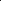 9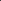 10Средняя группа121314151617181920                                                                                                                            ПРИЛОЖЕНИЕ №2Федеральный календарный план воспитательной работы.раздражительность, тревога, появление фобий); поведенческие проблемы (грубость, агрессия, обман); проблемы неврологического характера (потеря аппетита); проблемы общения (стеснительность, замкнутость, излишняя чувствительность, выраженная нереализованная потребность в лидерстве); проблемы регуляторного характера (расстройство сна, быстрая утомляемость, навязчивые движения, двигательная расторможенность, снижение произвольности внимания).Направленность КРР с обучающимися, имеющими девиации развития и поведения на дошкольном уровне образования:коррекция (развитие) социально-коммуникативной, личностной, эмоционально-волевой сферы;помощь в решении поведенческих проблем;формирование	адекватных,	социально-приемлемых	способов	поведения;	развитие рефлексивных способностей;совершенствование способов саморегуляции.Включение ребёнка из «группы риска» в программу КРР, определение индивидуального маршрута психолого-педагогического сопровождения осуществляется на основе заключения ППК по результатам психологической диагностики или по обоснованному запросу педагога и (или) родителей (законных представителей).Описание деятельности по психолого-педагогическому сопровождению детей различных категорий целевых групп обучающихся (в соответствии с ФОП)Целевая группа «Нормотипичные дети с нормативным кризисом развития»Деятельность педагога-психолога с данной категорией направлена на развитие личности ребенка, раскрытие потенциала в условиях меняющейся социальной ситуации развития. В этой связи психолого-педагогическое сопровождение этой группы предполагает сопровождение реализации основных и дополнительных образовательных программ, психодиагностику, психологическую экспертизу (оценку) комфортности и безопасности образовательной среды, психологическое консультирование и просвещение субъектов образовательного процесса, коррекционно- развивающую работу, а также психопрофилактику.При реализации развивающих психолого-педагогических программ является важным условием развития личностных образовательных результатов, познавательной сферы (памяти, внимания, мышления, воображения), эмоционально-волевой сферы, интеллекта (вербального, невербального, социального, эмоционального), личностного развития, овладения организационными навыками, умением проектировать и создавать. Профилактические психолого-педагогические программы будут содействовать формированию коммуникативных навыков, навыков бесконфликтного общения, успешной адаптации к новым ступеням образования.Примерный перечень психодиагностических методик для нормотипичных детей от 2 до 7 лет: «Экспресс-диагностика» Н.Н.Павлова и Л.Г. Руденко, методика развития познавательной деятельности ребенка Н.Я.Семаго, М.М.Семаго, тест Бендер, методика Т.А.Нежновой «Беседа о школе», методика «Матрицы Равена», диагностика адаптации ребенка к ДОУ, методики исследования эмоционально-личностной сферы, детско-родительских отношений, тест Д.Б.Эльконина «Графический диктант», рисуночные методики «Кактус», «Рисунок семьи», «Дом. Дерево. Человек», «Рисунок человека» и другое.На каждого нормотипичного ребенка педагог-психолог заводит индивидуальную карту развития. Перед поступлением ребенка в школу педагог-психолог применяет следующие диагностические методики:Готовность к школьному обучению.Ориентационный тест школьной зрелости Керна-Йерасека.Исследования по методике исследования уровня тревожности Теммл, Дорки, Амен. Исследование уровня развития волиИсследования по методике «Манометрический тест». Исследования по методике Бендер.Исследования устойчивости внимания по методике Д. Векслера 11 субтест «Шифровка». Исследования по методике «Последовательность событий» А.Н.Бернштейна.Исследования по методике самооценки «Дерево» Лампен Д.Беседа о школе (модифицированная методика Т.А. Нежновой, А.Л. Венгера, Д.Б. Эльконина).Исследования зрительной памяти по методике «Узнавание фигур».Исследования по методике Фотековой Т.А. «Пересказ прослушанного текста».Обследование детей младшей, средней, старшей групп.Экспресс-диагностика в детском саду. Комплект материалов для педагогов-психологов.Автор: Павлова, Руденко.Целевая группа «Дети, испытывающие трудности в обучении»У	детей	данной	целевой	группы	основными	психолого-педагогическими	проблемами обучающихся являются:трудности в сфере освоения универсальных учебных действий;трудности	в	коммуникативной	сфере	(проблемы	в	общении	со	сверстниками	и педагогами);трудности в сфере социальной адаптации.Организуя психолого-педагогическое сопровождение детей старшего дошкольного возраста, в том числе испытывающих трудности в обучении, необходимо учитывать следующее:в формировании учебной мотивации: невнимательность при принятии и выполнении поставленной задачи, отвлекаемость, отказ от выполнения учебных заданий (основные причины: неразвитость познавательных интересов, преобладание социальных (внешних) мотивов учения, несформированность внутренней позиции школьника);в выполнении учебных действий: непонимание условий заданий, потеря цели поставленной задачи, затруднения в планировании учебных действий,неуверенность в правильности выполнения задания (основные причины: несформированность знаково-символического мышления, несформированность предпосылок учебной деятельности);в формировании навыков саморегуляции: неумение справиться с заданием без помощи педагога, неумение соотнести цель и средства выполнения учебного действия (основныепричины: несформированность произвольности поведения, несформированность навыков самоорганизации, медлительность, гиперактивность).В коммуникативной сфере важно обратить внимание на следующее:в общении и взаимодействии с педагогами: трудности включения в совместную деятельность, организуемую педагогом (основные причины: ограниченность представлений об окружающем мире, дефицит повода и предмета коммуникации, индивидуально-психологические особенности личности).в общении и взаимодействии со сверстниками: трудности выстраивания коммуникаций со сверстниками в совместной деятельности, изолированность, отвержение в коллективе, отсутствие прочных дружеских связей с одногруппниками (основные причины: несформированность коммуникативных навыков общения со сверстниками, индивидуально- психологические особенности личности).В сфере социальной адаптации внимания требуют следующие аспекты:психоэмоциональное неблагополучие: тревожность, страх, быстрая утомляемость (основные причины: повышенная тревожность, пониженная работоспособность);отклонения от всеобще принятых норм поведения: проблемное поведение: агрессивность, импульсивность, повышенная активность, плаксивость; трудности адаптации к новым условиям, потребность в повышенном внимании к себе или недоверие, напряжение, боязнь; агрессивные действия в отношении сверстников (основные причины: несформированность коммуникативных навыков общения со сверстниками, индивидуально- психологические особенности личности).Примерный перечень психодиагностических методик для детей испытывающих трудности в обучении от 2 до 7 лет: методика Е.А. Стребелевой, адаптированный вариант методики Д.Векслера для детей от 5 до 15 лет и методика Векслера WPPSI для детей дошкольного возраста от 4 до 6,5 лет. «Экспресс-диагностика» Н.Н.Павлова и Л.Г. Руденко, методика развития познавательной деятельности ребенка Н.Я.Семаго, М.М.Семаго, тест Бендер, методика Т.А.Нежновой «Беседа о школе», методика «Матрицы Равена» и другое.Выделенные проблемы в жизни конкретных учеников требуют своевременной адресной, индивидуально ориентированной психологической помощи, организации превентивных действий в формате адресных психолого-педагогических программ и технологий (профилактические, просветительские, коррекционно-развивающие). В коррекционно-развивающей работе с детьми, испытывающими трудности в обучении целесообразно использовать нейропсихологический подход, в который включает в себя: растяжки, дыхательные упражнения, глазодвигательные упражнения, телесные упражнения, упражнения для развития коммуникативной и когнитивной сферы. Данный подход позволяет достичь улучшения показателей концентрации и распределения внимания, коммуникативных навыков и стабилизации психоэмоционального состояния. Занятия могут проводится индивидуально и  с подгруппой детей.Целевая группа «Категории детей, нуждающиеся в особом внимании в связи с высоким риском уязвимости, испытывающие трудности в освоении основных общеобразовательныхпрограмм, развитии и социальной адаптации». «Дети-сироты и дети, оставшиеся без попечения родителей».При	организации	психолого-педагогического	сопровождения	детей-сирот	и	детей, оставшихся без попечения родителей, на каждом этапе жизни рекомендуется обратить вниман на возможные трудности в освоении основных общеобразовательных программ, развитии и социальной адаптации.Психолого-педагогическая диагностика основывается на следующих принципах: комплексность и целостность. Во время диагностики следует обращать внимание на развитие и сформированность интеллектуальной, эмоционально-волевой, мотивационной и поведенческой сторон.Наиболее эффективными формами работы с детьми-сиротами от 3 до 7 лет для реабилитации и псхокоррекции являются:игротерапия (это игры в образах литературных героев, импровизация диалога, пересказ и инсценировка);арт-терапия (рисунки, лепка, аппликация, оригами и т.д.);музыкотерапия позволяет работать с детьми, испытывающими страх, тревожность, беспокойство;библиотерапия (чтение книг, в которых описаны страхи детей, стрессовые ситуации);логотерапия предполагает разговор с ребенком, направленный на вербализацию его эмоциональных состояний, словесное описание эмоциональных переживаний;драмтерапия – это использование в работе с детьми данной целевой группы кукольныйтеатр.Такие формы работы проводятся индивидуально или малыми группами.«Обучающиеся с ОВЗ, дети-инвалиды».Лица с ОВЗ и дети-инвалиды представляет собой одну из наиболее социально уязвимых групп обучающихся в силу наличия у них ряда специфических психофизиологических особенностей, обуславливающих необходимость организации и реализации такого образовательного процесса и психолого-педагогического сопровождения, которые были бы способны в полной степени удовлетворить особые образовательные потребности данных индивидов. В группу обучающихся с ОВЗ входят дети с нарушениями зрения, с нарушениями слуха, с нарушениями речи, с нарушениями опорно-двигательного аппарата, с задержкой психического развития, с расстройствами аутистического спектра, умственной отсталостью (нарушениями интеллекта).Следует отметить, что статус «обучающийся с ограниченными возможностями здоровья» присваивает ребенку ПМПК, в заключении, которой содержатся рекомендуемые специальные условия для получения образования обучающимся, в том числе необходимость психолого- педагогического сопровождения в процессе освоения образовательной программы. Признание лица инвалидом (ребенком-инвалидом) осуществляется федеральным учреждением МСЭ. Ребенку, признанному инвалидом, выдаются справка, подтверждающая факт установления инвалидности, с указанием группы инвалидности, а также индивидуальная программа реабилитации или абилитации (ИПРА). На основании выписки ИПРА ребенка-инвалида разрабатывается перечень необходимых мероприятий по психолого-педагогической реабилитации и абилитации ребенка-инвалида с указанием исполнителей и сроков исполнения. Заключение о нуждаемости в проведении мероприятий по психолого-педагогической реабилитации или абилитации вносится в ИПРА.В зависимости от нозологической группы обучающихся с ОВЗ и с инвалидностью можно выделить следующие общие психологические особенности:имеются определенные коммуникационные барьеры, трудности в установлении межличностного взаимодействия с педагогами и сверстниками;темп познавательной деятельности крайне низкий по сравнению с их нормально развивающимися сверстниками;проблемы в произвольной регуляции собственной деятельности (проявляется недостаточная сформированность психологических предпосылок к овладению полноценными навыками игровой и учебной деятельности; возникают трудности формировании достижения поставленной цели; контролирование деятельности, умение работать в определенном темпе);могут проявляться различные по степени выраженности трудности в адаптации к новым условиям, распорядку, правилам поведения;повышенная тревожность, многие дети с ОВЗ отличаются повышенной впечатлительностью (тревожностью): болезненно реагируют на тон голоса, отмечается малейшее изменение в настроении;у некоторых детей наблюдаются неадекватная самооценка, капризность, инфантилизм, склонность к избеганию трудностей, чрезмерная зависимость от близких;для большинства таких детей с ОВЗ характерна повышенная утомляемость (быстро становятся вялыми или раздражительными, плаксивыми, с трудом сосредотачиваются на задании; при неудачах быстро утрачивают интерес, отказываются от выполнения задания; у некоторых детей в результате утомления возникает двигательное беспокойство);часто проявляют негативную реакцию на образовательную деятельность (в случае, когда образовательная среда создана без учета их психофизических особенностей и образовательных потребностей).У отдельных категорий обучающихся с ОВЗ на первый план выходят особенности, связанные со структурой нарушения в развитии:с сенсорными нарушениями имеются проблемы в восприятии учебного материала, в результате этих проблем могут возникать пробелы в знаниях, неточность, фрагментарность знаний, наблюдается меньший объем внимания, снижена способность к его концентрации, наблюдаются трудности его переключения и распределения, недостаточно сформированы пространственные представления;с нарушением интеллекта значительные проблемы в установлении продуктивного взаимодействия со взрослыми (особенно в условиях инклюзивного образования), а также трудности в установлении адекватных контактов со сверстниками, внимание неустойчивое, рассеянное, дети с трудом переключаются с одной деятельности на другую;с нарушениями опорно-двигательного аппарата двигательные нарушения часто сопровождаются нарушениями сенсорной и познавательной сфер, отмечается повышенная утомляемость, истощаемость психических процессов, что связано с поражением центральной нервной системы;с тяжелыми нарушениями речи наблюдаются пробелы в знаниях, представления об окружающем мире часто отличаются отрывочностью, фрагментарностью, неточностью, характерен низкий уровень развития основных свойств внимания, его концентрации и способности к распределению внимания;Для детей с ОВЗ подходят следующие методики: методика «Пирамидка», методика«Матрешка», методика «Доски Сегена», методика «Разрезные картинки», методика «кубики Кооса», методика «Счет», методика Е.А.Стребелевой. Ключевыми направлениями коррекционной работы психолога ДОУ с детьми ОВЗ, детьми- инвалидами является коррекционно-развивающая, профилактическая и консультационная работа с педагогами и родителями, воспитывающими детей данной категории.Планирование коррекционных мероприятий начинается с разработки индивидуального образовательного маршрута (ИОМ). Работа с детьми ОВЗ, детьми-инвалидами рекомендуется проводить индивидуально или мини-группами с одинаковой нозологией. Коррекционные занятия позволяют развить у детей познавательную деятельность, когнитивную и социально- эмоциональную сферу. Последовательность развития понятий и навыков усложняется в рамках каждого раздела обучения.«Дети с отклоняющимся поведением»Отклоняющееся поведение - это устойчивое поведение личности, отклоняющееся от наиболее важных социальных норм, причиняющее реальный ущерб обществу или самой личности, а также сопровождающееся ее социальной дезадаптацией. При этом трудная жизненная ситуация характеризуется как объективно или субъективно создавшаяся ситуация, нарушающая социальное и психологическое благополучие, приводящая к осложнениям в функционировании в социуме, дисгармонирующая психическое развитие человека, причем ситуация, которую он не может преодолеть привычными средствами или самостоятельно.Девиантное поведение соотносится с феноменом социально-психологической дезадаптации, разворачивающейся во времени и приводящей к тому, что сначала возникает первичный конфликт, который может расширяться и «захватывать» различные системы отношений ребенка. Отсутствие адресной помощи ребенку приведет к усилению конфликта ОУ, обострению отношений с родителями (законными представителями). Таким образом, существуют риски, что несовершеннолетний может «выпасть» из социальной ситуации нормального развития в ситуацию социально-психологической дезадаптации. Для понимания специфики развития девиантного и делинквентного поведения изучаются различные детерминирующие факторы, например, органические (биологические) факторы риска, факторы риска в истории жизни, индивидуальные и социальные факторы риска.«Суицидальное поведение детей». Суицидальным поведением называются любые внутренние и внешние формы психических актов, направляемые представлениями о лишении себя жизни. При диагностике суицидальных проявлений у ребенка педагогу-психологу необходимо учитывать внутренние и внешние их проявления.Внутренние формы суицидального поведения - это суицидальные мысли, представления, переживания, а также суицидальные тенденции, которые подразделяются на замыслы и намерения.Первая ступень - пассивные суицидальные мысли - характеризуется представлениями, фантазиями на тему своей смерти, но не на тему лишения себя жизни как самопроизвольной активности. Примером этому являются высказывания: «хорошо бы умереть», «заснуть и не проснуться», «если бы со мной произошло что-нибудь, и я бы умер...».Вторая ступень - суицидальные замыслы - это активная форма проявления суицидальности, то есть тенденция к самоубийству, глубина которой нарастает параллельно степени разработки плана ее реализации. Продумываются способы суицида, время и место действия.Третья ступень - суицидальные намерения - предполагает присоединение к замыслу решения и волевого компонента, побуждающего к непосредственному переходу во внешнее поведение.Внешние формы суицидального поведения включают в себя суицидальные попытки и завершенные суициды.Реальный риск суицида полагается определять из сочетания предиспозиционных (потенциальных, долгосрочных), триггерных (стрессовых), позиционных и статусных (краткосрочных) факторов развития суицидального поведения. Основываясь на перечень факторов развития суицидального поведения, основываясь на которые педагог-психолог может собрать и систематизировать информацию о ребенке, находящемся в кризисной ситуации и/или кризисном состоянии.Факторами, обеспечивающими защиту от суицидального поведения для подростка, могут служить следующие:семейный фактор: хорошие, сердечные отношения, поддержка со стороны родных;личностные факторы: развитые социальные навыки, уверенность в себе, умение обращаться за помощью к окружающим при возникновении трудностей, открытость к мнению и опыту других людей, к получению новых знаний; наличие религиозно-философских убеждений, осуждающих суицид;социально-демографические		факторы:	социальная	интеграция		(включенность	в общественную жизнь), хорошие отношения как со взрослыми, так и со сверстниками. Диагностические методы для выявления поведенческих и эмоциональных нарушений в детском возрасте: беседа с родителями, педагогами, ребенком, наблюдение за его взаимодействием с окружающими,	тест	тревожности	Тэммл,	Дорки,	Амен		«Выбери	лицо»,	методика«Несуществующее животное» (с 6 лет), тест «Сказка» (с 3,5 лет), методика «Лесенка» (с 3 лет), детский рисуночный тест С.Розенцвейга «Рисунок фрустрации», методика «Дом. Дерево. Человек» (с 5 лет), методика «Человек под дождем» (с 6 лет), методика «Два дома» (с 3,5 лет до 6 лет), методика Рене Жиля (с 5 лет), тест 8руки (с 5 лет), методика Автопортрет», цветовой тестЛюшера (с 3,5 лет), методика «Кактус» и т.д.В работе с детьми, имеющими нарушения в поведении, педагог-психолог может применять психопрофилактические и коррекционные программы. Коррекция агрессии, тревожности, застенчивости и другое можно проводить в группе. В индивидуальном сопровождении проводится работа, направленная на улучшение психологической ситуации в семье и группе детского сада.Целевая группа «Одаренные дети».Одаренные дети - это обучающиеся, обладающие высокими познавательными потребностями (мотивацией) и возможностями (способностями), значительно превышающими таковые у их сверстников. На начальных этапах одаренность проявляется как потенциал, на более поздних этапах ее индикатором могут быть высокие достижения в том, или ином виде деятельности, и только полностью развитый талант проявляется в выдающихся результатах в какой-то области деятельности. К важным позициям в современной трактовке одаренности относятся:понимание того, что это, прежде всего, развивающаяся характеристика личности, и в период дошкольного и школьного возраста одаренность рассматривается как потенциал;понимание значимости взаимодействия как когнитивных, так и психосоциальных переменных, результатом которого и является превращение одаренности в те или иные таланты;представление о том, что одаренный ребенок, в первую очередь, отличается особой мотивационно-потребностной системой (мотивация саморазвития, увлеченность, стремление к совершенству), которая и ведет за собой развитие тех или иных способностей;появление высоких достижений у одаренных детей обусловлено сложным взаимодействием в процессе развития мотивационно-личностных качеств (мотивация саморазвития, увлеченность задачей, настойчивость, доверие к себе) и влияний среды (семья, сверстники, ОУ, социальное и культурное окружение).Выделим основные источники возникновения проблем, рисков и трудностей одаренных обучающихся.Опережающее познавательное развитие (высокий уровень умственного развития может порождать разнообразные трудности в учении, личностном развитии, общении и поведении)Несогласованность отдельных сторон психического развития одаренного ребенка (опережающее развитие устной речи, может сочетаться с обычным или даже замедленным развитием письменной).Двойная исключительность (сочетание высоких, иногда выдающихся способностей в одной области со слабыми способностями к отдельным аспектам).Перфекционизм ( проблемы эмоционально-волевой и личностной сферы)Диагностический инструментарий для выявления компонентов одаренности в дошкольном возрасте: тест Ф.Гудинаф-Д.Харриса с 3 лет, тест Д.Векслера с 5 лет, методика «Матрицы Равена» с 6 лет, тест «Дорисовывание», методика «Социометрия» и др.Коррекционная работа с одаренными детьми проводится в групповой форме. Наиболее эффективными методами работы являются исследовательский, проблемный, проективный, дискуссия, интеллектуальные марафоны, индивидуальные творческие задания. Эти методы дают возможность развить познавательную сферу ребенка.Использование специальных образовательных программ и методов, специальных методических пособий и дидактических материаловПедагоги и специалисты детского сада используют в работе с детьми «Вариативную примерную адаптированную основную образовательную программу для детей с тяжелыми нарушениями речи (общим недоразвитием речи) с 3 до 7 лет» Н.В. Нищевой. Дети с ОВЗ осваивают адаптированную образовательную программу дошкольного образования, которая разрабатывается педагогами с учётом особенностей психофизического развития и индивидуальных возможностей дошкольников.Литература.Для работы с родителями и педагогамиВиноградова Е.В. «Вредные привычки. Читайте вашего ребенка, как книгу (маленькие подсказки для родителей), 2006Волкова Т.В., Котович Т.Т. «Практическая психология в воспитании и образовании: навигатор для родителей и педагогов», 2022Гиппернейтер Ю.Б. «Общаться с ребенком КАК?», 2004Гиппернейтер Ю.Б. «Продолжаем общаться с ребенком ТАК?», 2005Захаров А.И. «Дневные и ночные страхи у детей», 2004Зинкевич-Евстигнеева Т. «Мастер сказок», 2012Климина Л.В. «Если вы растите дочь…», 2012Климина Л.В. «Если вы растите сына», 2012Кондратьева С.Ю. «Если у ребенка задержка психического развития….», 2011Кулганов	В.А.,	Сорокина	Н.В.	«Психологические	особенности	развития	детей	и профилактика неврозов», 2012Кыласова Л.Е., Ротарь Н.В., Карцева Т.В., Фролова Н.Г. «Родительские собрания», 2013Ненашева А.В., Осинина Г.Н., Тараканова И.Н. «Коммуникативная компетентность педагога ДОУ (семинары-практикумы, тренинги, рекомендации)», 2013Орлова И.В. «Тренинг профессионального самопознания», 2006Рогалева Н.А. «Психологический клуб для родителей в детском саду», 2010Суркова Л. «Ребенок от 3 до 7 лет. Интенсивное воспитание», 2015Фесенко Ю.А. «Если у ребенка энурез (советы специалистов для родителей)», 2011Цветкова С.Л. «Умные игры для родителей (тренинговые игры и упражнения для родительских собраний)», 2018Чижова С.Ю., Калинина О.В. «Детская агрессивность», 2001Шепелева Л.Н. «Программы социально-психологических тренингов», 2007Шубенкова О. «Психосоматика у детей. 9 шагов к здоровью», 2022Диагностика педагогического персоналаАссингер А. «Методика диагностики агрессивности»Бойко В.В. «Методика диагностики уровня эмоционального выгорания»Захарова В.П., Журавлёва А.Л. «Методика определения стиля руководства трудовым коллективом»Михалюк О.С., Шалыто А.Ю. «Методика оценки социально-психологического климата в трудовом коллективе»Тест «Стиль педагогического общения»Тест ЛюшераТест по определению социально-педагогического типа личности.Диагностический материал для работы с детьмиД.Б.Эльконин «Графический диктант», 2000Ильина М.В. «Воображение и творческое мышление» (психодиагностические методики), 2004Методика Веклера WPPSI для детей дошкольного возраста 4-6,5 лет, 2004Методика Векслера WPPSI для детей дошкольного возраста (4-6,5 лет), 2008Н.Я.Семаго, М.М.Семаго методика развития познавательной деятельности ребенка, 2000Набор диагностических карточек с рисунками «Цвет. Форма. Величина»Осипова А.А., Малашинская Л.И. «Диагностика и коррекция внимания», 2004Павлова Н.Н, Руденко Л.Г. «Экспресс-диагностика в детском саду», 2008Пенкина Ю.А.»Психолого-педагогическое сопровождение детей с РАС в условиях ДОУ: оценка особенностей развития ребенка с РАС старшего дошкольного возраста: от выявления трудностей и постановки целей, к оценке результатов обучения (методические рекомендации)», 2018Прогрессирующие матрицы Равена, 2000Степанов С.С. «Диагностика интеллектуальных методов рисуночного теста», 2005Стребелева Е.А. «Психолого-педагогическая диагностика развития детей раннего и дошкольного возраста», 2005Т.А.Нежнова «Беседа о школе», 2000Тест «Дорисовывание», 2000Тест Бендер,1995Тест Векслера (детский вариант). Исследование интеллекта с 5 до 16 лет, 2000Организационный раздел Программы воспитания Кадровое обеспечениеВ реализации Программы воспитания в ДО принимает участие весь педагогический коллектив, укомплектованный    согласно    штатному    расписанию.    Воспитатели,	осуществляют образовательный процесс в течение всего времени пребывания детей в До. Заместитель директора по ДО осуществляет планирование, контроль, методическое сопровождение организации мероприятий с участниками образовательных отношений. Деятельность педагога-психолога – это проведение диагностики, коррекционно – развивающих занятий, консультирование педагогов, родителей по вопросам психолого-педагогической помощи по вопросам развития и воспитания детей дошкольного возраста. Музыкальный руководитель осуществляет развитие детей по музыкальному воспитанию. Более 85% педагогов имеют высшую и первую квалификационную категорию, повышают профессиональный уровень через различные формы обучения: КПК, семинары, вебинары, мастер-классы, практикумы, распространении педагогического опыта. В ДО созданы условия для совместного, конструктивного сотрудничества, освоения новых технологий. В рамках договора о сотрудничестве к проведению мероприятий могут быть привлечены представители данных учреждений. Кадровый состав педагогического коллектива ДО  укомплектован педагогическими кадрами на 100%. Педагоги дошкольного учреждения являются активными участниками семинаров, конференций, методических объединений, становятся победителями и лауреатами конкурсов, фестивалей, разного уровня, представляют свои авторские методические разработки и делятся опытом работы на научно – практических семинарах и конференциях, методических днях и днях открытых дверей городского и регионального уровня.Нормативно-методическое обеспечениеДля реализации Программы воспитания ДО использует практическое руководство "Воспитателю о воспитании", представленное в открытом доступе в электронной форме на платформе института воспитания.рф. В данном разделе представлены решения ДО по внесению изменений в должностные инструкции педагогических работников, ведению договорных отношений по сетевой форме организации образовательного процесса по сотрудничеству с другими организациями (в том числе с образовательными организациями дополнительного образования и культуры).Перечень локальных нормативных актов школы, в которые вносятся изменения в связи с утверждением рабочей Программы воспитания:Основная общеобразовательная программа – образовательная программа дошкольного образования МОУ Петровской СОШ;договор об образовании по	образовательным программам дошкольного образования должностные инструкции педагогических работников, отвечающих за организацию воспитательной деятельности в ДО,план работы на учебный год,документы, регламентирующие воспитательную деятельность в ДО (штатное расписание, обеспечивающее кадровый состав, реализующий воспитательную деятельность в ДО.Вся информацию размещается на сайте ОУ в установленные сроки.Требования к условиям работы с особыми категориями детейПо своим основным задачам воспитательная работа в ДО не зависит от наличия (отсутствия) у ребёнка особых образовательных потребностей.В основе процесса воспитания детей в ДО должны лежать традиционные ценности российского общества. Необходимо создавать особые условия воспитания для отдельных категорий обучающихся, имеющих особые образовательные потребности: дети с инвалидностью, дети с ограниченными возможностями здоровья, дети из социально уязвимых групп (воспитанники детских домов, дети из семей мигрантов, и так далее), одаренные дети и другие категории.Инклюзия подразумевает готовность образовательной системы принять любого ребёнка независимо от его особенностей (психофизиологических, социальных, психологических, этнокультурных, национальных, религиозных и других) и обеспечить ему оптимальную социальную ситуацию развития.Программа предполагает создание следующих условий, обеспечивающих достижение целевых ориентиров в работе с особыми категориями детей:направленное на формирование личности взаимодействие взрослых с детьми, предполагающее создание таких ситуаций, в которых каждому ребёнку с особыми образовательными потребностями предоставляется возможность выбора деятельности, партнера и средств; учитываются особенности деятельности, средств её реализации, ограниченный объем личного опыта детей особых категорий;формирование игры как важнейшего фактора воспитания и развития ребёнка с особыми образовательными потребностями, с учётом необходимости развития личности ребёнка, создание условий для самоопределения и социализации детей на основе социокультурных, духовно- нравственных ценностей и принятых в российском обществе правил и норм поведения;создание воспитывающей среды, способствующей личностному развитию особой категории дошкольников, их позитивной социализации, сохранению их индивидуальности, охране и укреплению их здоровья и эмоционального благополучия;доступность воспитательных мероприятий, совместных и самостоятельных, подвижных и статичных форм активности с учётом особенностей развития и образовательных потребностей ребёнка; речь идет не только о физической доступности, но и об интеллектуальной, когда созданные условия воспитания и применяемые правила должны быть понятны ребёнку с особыми образовательными потребностями;участие семьи как необходимое условие для полноценного воспитания ребёнка дошкольного возраста с особыми образовательными потребностями.Основными	условиями	реализации	рабочей	программы	воспитания	при	инклюзивном образовании являются:полноценное проживание ребенком всех этапов детства (младенческого, раннего и дошкольного возраста), обогащение (амплификация) детского развития;построение воспитательной деятельности с учетом индивидуальных особенностей каждого ребенка, при котором сам ребенок становится активным субъектом воспитания;содействие и сотрудничество детей и взрослых, признание ребенка полноценным участником (субъектом) образовательных отношений;формирование и поддержка инициативы детей в различных видах детской деятельности;активное привлечение ближайшего социального окружения к воспитанию ребенка.Задачи воспитания детей с ОВЗ на уровне дошкольного образования:формирование общей культуры личности детей, развитие их социальных, нравственных, эстетических, интеллектуальных, физических качеств, инициативности, самостоятельности и ответственности;формирование доброжелательного отношения к детям с ОВЗ и их семьям со стороны всех участников образовательных отношений;обеспечение психолого-педагогической поддержки семье ребенка с особенностями в развитии и содействие повышению уровня педагогической компетентности родителей;обеспечение эмоционально-положительного взаимодействия детей с окружающими в целях их успешной адаптации и интеграции в общество;расширение у детей с различными нарушениями развития знаний и представлений об окружающем мире;взаимодействие с семьей для обеспечения полноценного развития детей с ОВЗ;охрана и укрепление физического и психического здоровья детей, в т.ч. их эмоционального благополучия;объединение обучения и воспитания в целостный образовательный процесс на основе духовно-нравственных и социокультурных ценностей и принятых в обществе правил и норм поведения в интересах человека, семьи, общества.По своим основным задачам воспитательная работа в ДО не зависит от наличия (отсутствия) у ребенка особых образовательных потребностей. В основе процесса воспитания детей в ДО должны лежать традиционные ценности российского общества. Необходимо создавать особые условия воспитания для отдельных категорий обучающихся, имеющих особые образовательные потребности: дети с инвалидностью, дети с ограниченными возможностями здоровья, дети из социально уязвимых групп (воспитанники детских домов, дети из семей мигрантов, и так далее), одаренные дети и другие категории. Инклюзия подразумевает готовность образовательной системы принять любого ребенка независимо от его особенностей (психофизиологических, социальных, психологических, этнокультурных, национальных, религиозных и других) и обеспечить ему оптимальную социальную ситуацию развития. Часть, формируемая участниками образовательных отношенийСпецифика национальных, социокультурных и иных условий, в которых осуществляется образовательная деятельностьПри проектировании содержания Программы учитывали климатические особенности региона, к которому относится Ярославская область. Это Центральный федеральный округ России: время начала и окончания тех или иных сезонных явлений (листопад, таяние снега, ледоход и т.д.), интенсивность их протекания; состав флоры и фауны; длительность светового дня; режима работы ДО в режиме полного дня (10,5 часовое пребывание детей), погодные условия и т.д.Исходя из климатических особенностей региона, распорядок (режим) дня составляется в соответствии с выделением двух периодов:холодный период: учебный год (сентябрь-май), составляется определенный режим дня и расписание непосредственно образовательной деятельности;летний период (июнь), когда дети имеют возможность больше времени проводить на свежем воздухе, получать необходимую физическую нагрузку, иметь большой выбор занятий по интересу, экспериментировать с водой. В теплое время года прием детей, утреннюю зарядку, часть занятий, вечерний круг лучше проводить на свежем воздухе. Эти особенности учитываются при составлении тематических мероприятий.Содержание образования в ДО учитывает национально-культурные особенности региона, включающие вопросы истории и культуры родного города, природного, социального и рукотворного мира.ДО школы посещают дети разных национальностей: русские, мордва, азербайджанцы, армяне.Составной частью воспитательно - образовательной работы с детьми и родителями (законными представителями) – это формирование культуры межнационального общения, взаимодействие взрослых и детей на основе толерантного отношения взрослого к ребенку. Толерантность закладывается как одна из основ личности ребенка. В ДО демонстрируется и объясняется значение позитивного общения, сотрудничества детей и взрослых, не похожих друг на друга.Школа расположена в рабочем поселке Петровское. Рабочий поселок в Ростовском районе Ярославской области России. Расположен в 20 км к юго-западу от г. Ростов у реки Сары, на автомобильной дороге М8 «Холмогоры». Железнодорожная станция Петровск на линии Москва — Ярославль. Население — 4478 чел. (2021). Первое упоминание о селе Петровском датируется 1207 годом. С 25 января 1935 года до 22 октября 1959 года Петровское было центром Петровского района, образованного из частей Борисоглебского, Переславского и Ростовского районов.2.5.1. Направления, выбранные участниками образовательных отношений из числапарциальных программДанная часть программы учитывает образовательные потребности, интересы и мотивы воспитанников, членов их семей и педагогов и ориентирована на: специфику национальных, социокультурных и иных условий, в которых осуществляется образовательная деятельность;выбор парциальных программ и форм организации работы с детьми, которые в наибольшей степени соответствуют потребностям и интересам воспитанников, возможностям педагогического коллектива;сложившиеся традиции в организации.На основании исследований запросов участников образовательного процесса (с учетом результатов мониторинга обследования воспитанников и анкетирования членов их семей, а также педагогов и микросоциума) осуществлен подбор нескольких образовательных программ различной направленности из числа парциальных и программ, отвечающих требованиям всех участников образовательных отношений.Парциальная общеобразова тельная программа дошкольного образования«ФОРМИРОВАНИЕ КУЛЬТУРЫ БЕЗОПАСНОСТИ У ДЕТЕЙ ОТ 3 ДО 8 ЛЕТ». Л.Л.Тимофее ваКоломийченко Людмила Владимировна, д пед.	наук, проф.,зав. Кафедрой дошкольной педагогики	и психологии Пермского государственно го гуманитарно- педагогического о университета; Деркунская Вера Александровна  канд. пед. наук, доц. Кафедры дошкольной педагогики РГПУ им. А.И.ГерценаДанная программа предлагает пути решения задач обеспечения безопасности жизнедеятельности детей ивыбора оптимальных методов и содержания работы по формированию культуры безопасности на каждом возрастном этапе.Программа разработана на основе современных исследований с учетом тенденций развития детской популяции и системы образования, требований, отраженных в федеральном законе «Об образовании в Российской Федерации» и Федеральном государственном образовательном стандарте дошкольного образования.Издание адресовано воспитателям ДОО,заместителям заведующих по УВР, старшим воспитателям, а также студентам педагогических вузов, родителям детей от 3 до 8 лет, гувернерамПо данной программе ведется работа во всех группахПарциальная программа«Приобщение детей к истокам русской народной культуры»О.Л.Князева, М.Д.Маханева   2-е изд. — СПб. ООО«ИЗДАТЕЛЬСТ ВО «ДЕТСТВО ПРЕСС», 2016.— 304 с. Программа определяет новые ориентиры в нравственно- патриотическом воспитании детей, основанные на их приобщении к истокам русской народной культуры Комплексно-тематическое планирование и сложившиеся традиции ДОПрограмма не предусматривает жесткого регламентирования образовательного процесса и календарного планирования образовательной деятельности, оставляя педагогам учреждения пространство для выбора форм организации работы с детьми, которые в наибольшей степени соответствуют потребностям и интересам детей, а также возможностям педагогического коллектива и ДО в целом.Педагоги ДО   использует в работе календарь образовательных событий, приуроченных к государственным и национальным праздникам Российской Федерации, памятным датам и событиям российской истории и культуры на учебный год от Минпросвещения России. Предложенные темы являются примерными, педагоги групп могут сократить, увеличить, заменить другими. Одной теме следует уделять не менее 1 недели. Тема недели находит отражение в РППС групп.Комплексно - тематическое планирование – внутренний инструмент, помогающий помогает педагогу строить работу с детьми, интегрируя содержание, методы и приемы из разных образовательных областей. Принцип сезонности учитывается в планировании занятий, совместной и самостоятельной деятельности детей. Педагоги возрастных групп принимают решение самостоятельно об использовании и/или не использовании комплекно-тематического планирования в своей работе.ПРИЛОЖЕНИЕ №1                                                                      План воспитательной работыПлан является единым для ДО.ДО вправе наряду с указанным Планом проводить иные мероприятия согласно Программе воспитания, по ключевым направлениям воспитания и дополнительного образования детей.Все мероприятия должны проводиться с учётом особенностей Программы, а также возрастных, физиологических и психоэмоциональных особенностей обучающихся.В план включены основные государственные и народные праздники, памятные даты из Примерного перечня в календарном плане воспитательной работы ФОП.????????????ОРГАНИЗАЦИОННЫЙ РАЗДЕЛОбязательная часть.Описание	материально-технического	обеспечения	Программы,	обеспеченности методическими материалами и средствами обучения и воспитания (в соответствии с ФОП)В ДО созданы материально-технические условия, обеспечивающие:возможность достижения обучающимися планируемых результатов освоения Программы;выполнение ДО требований санитарно-эпидемиологических правил и гигиенических нормативов, содержащихся в СП 2.4.3648-20, СанПиН 2.3/2.4.3590-20«Санитарно-эпидемиологические требования к организации общественного питания населения», утверждённых постановлением Главного государственного санитарного врача Российской Федерации от 27 октября 2020 г. № 32 (зарегистрировано Министерством юстиции Российской Федерации 11 ноября 2020 г., регистрационный № 60833), действующим до 1 января 2027 года (далее - СанПиН 2.3/2.4.3590-20), СанПиН 1.2.3685-21:к	условиям	размещения	организаций,	осуществляющих	образовательную деятельность;оборудованию и содержанию территории;помещениям, их оборудованию и содержанию;естественному и искусственному освещению помещений;отоплению и вентиляции;водоснабжению и канализации;организации питания;медицинскому обеспечению;приему детей в организации, осуществляющих образовательную деятельность;организации режима дня;организации физического воспитания; личной гигиене персонала;выполнение ДО требований пожарной безопасности и электробезопасности;выполнение ДО требований по охране здоровья обучающихся и охране труда работников ДО;возможность для беспрепятственного доступа обучающихся с ОВЗ, в том числе детей-инвалидов к объектам инфраструктуры ДО.При создании материально-технических условий для детей с ОВЗ ДО должно учитывать особенности их физического и психического развития.ДО оснащено набором оборудования для различных видов детской деятельности в помещении и на участке, игровыми и физкультурными площадками, озелененной территорией.В ДО имеется необходимое оснащение и оборудование для всех видов воспитательной и образовательной деятельности обучающихся (в том числе детей с ОВЗ и детей-инвалидов), педагогической, административной и хозяйственной деятельности:помещения для занятий и проектов, обеспечивающие образование детей через игру, общение, познавательно-исследовательскую деятельность и другие формы активности ребёнка с участием взрослых и других детей;оснащение РППС, включающей средства обучения и воспитания, подобранные в соответствии с возрастными и индивидуальными особенностями детей дошкольного возраста, содержания Федеральной программы;мебель, техническое оборудование, спортивный и хозяйственный инвентарь, инвентарь для художественного, театрального, музыкального творчества, музыкальные инструменты;административные помещения, методический кабинет;помещения для занятий специалистов;помещения, обеспечивающие охрану и укрепление физического и психологического здоровья, в том числе медицинский кабинет;оформленная территория и оборудованные участки для прогулки ДОУ.Программа оставляет за ДО право самостоятельного подбора разновидности необходимых средств обучения, оборудования, материалов, исходя из особенностей реализации образовательной программы.В зависимости от возможностей, ДО может создать условия для материально- технического оснащения дополнительных помещений: детских библиотек и видеотек, компьютерно-игровых комплексов, дизайн-студий, и театральных студий, мастерских, мультстудий и кванториумов, игротек, зимних садов, аудиовизуальных и компьютерных комплексов, экологических троп на территории ДО, музеев, тренажерных залов и других, позволяющих расширить образовательное пространство.Программа предусматривает необходимость в специальном оснащении и оборудовании для организации образовательного процесса с детьми с ОВЗ и детьми- инвалидами (при наличии).Программой предусмотрено также использование ДО обновляемых образовательных ресурсов, в том числе расходных материалов, подписки на актуализацию периодических и электронных ресурсов, методическую литературу, техническое и мультимедийное сопровождение деятельности средств обучения и воспитания, спортивного, музыкального, оздоровительного оборудования, услуг связи, в том числе информационно- телекоммуникационной сети Интернет.При проведении закупок оборудования и средств обучения и воспитания необходимо руководствоваться нормами законодательства Российской Федерации, в том числе в части предоставления приоритета товарам российского производства, работам, услугам, выполняемым, оказываемым российскими юридическими лицами.Инфраструктурный лист ДО составляется по результатам мониторинга её материально-технической базы: анализа образовательных потребностей обучающихся, кадрового потенциала, реализуемой Программы и других составляющих (с использованием данных цифрового сервиса по эксплуатации инфраструктуры) в целях обновления содержания и повышения качества дошкольного образования.Материально-технические условия в ДО, позволяют:осуществлять все виды деятельности ребенка, как индивидуальной самостоятельной, так и в рамках каждой дошкольной группы с учетом возрастных и индивидуальных особенностей воспитанников, их особых образовательных потребностей;организовывать участие родителей воспитанников (законных представителей), педагогических работников и представителей общественности в разработке основнойобразовательной программы, в создании условий для ее реализации, а также мотивирующей и воспитывающей образовательной среды, уклада организации, осуществляющей образовательную деятельность;использовать в образовательном процессе современные образовательные технологии (в т. ч. игровые, коммуникативные, проектные технологии и культурные практики социализации детей);обновлять содержание основной образовательной программы, методики и технологий ее реализации в соответствии с динамикой развития системы образования, запросами воспитанников и их родителей (законных представителей) с учетом особенностей социокультурной среды развития воспитанников и специфики информационной социализации детей;обеспечивать эффективное использование профессионального и творческого потенциала педагогических, руководящих и иных работников организации, осуществляющей образовательную деятельность, повышения их профессиональной, коммуникативной, информационной, правовой компетентности и мастерства мотивирования детей;эффективно управлять организацией, осуществляющей образовательную деятельность, с использованием технологий управления проектами и знаниями, управления рисками, технологий разрешения конфликтов, информационно-коммуникационных технологий, современных механизмов финансирования.Подробный список пособий, оборудования, материалов для реализации образовательной Программы:Имеются дидактические средства  и  оборудование для всестороннего  развития детей(игровой набор «Дары Фрёбеля», логические блоки Дьенеша).Имеются электронные средства (мультимедийное оборудование, проигрыватели с USB, DVD дисками, музыкальный центр, интернет ресурсы т.п.).Электронные образовательные ресурсы, к которым обеспечивается доступ обучающихся, в том числе приспособленным для использования лицами с ограниченным возможностями здоровья.Имеются альбомы, художественная литература и прочее для обогащения детей впечатлениями.В группах имеются дидактические игры (лото, домино, наборы картинок), различные сюжетные игровые наборы и игрушки («Доктор», «Салон красоты», «Магазин», разнообразные звучащие игрушки и т.п.) для развития детей в разных видах деятельности.Имеются игры для интеллектуального развития (шахматы, шашки, др.).Имеются игрушки и оборудование для сенсорного развития.Имеется наглядный и иллюстративный материал.Созданы условия для совместной и индивидуальной активности детей (в том числе "уголки уединения").В ДОО созданы условия для охраны и укрепления здоровья детей.Имеется медицинское оборудование для проведения лечебных и профилактических мероприятий (установка тубус-кварц).Имеются специально выделенные помещения, оснащенные медицинским оборудованием (кабинет для медицинского осмотра детей, изолятор).Имеется оборудование для осуществления традиционного закаливания (тазики для обливания ног, массажные коврики, массажные мячики, рельефные тропы)Имеются специальные помещения для коррекционной работы с детьми.Кабинет учителя-логопеда.Кабинет педагога-психолога.Кабинет учителя-дефектологаСозданы условия для художественно-эстетического развития детей.Эстетическое оформление помещений способствует художественному развитию детей (экспозиции картин, гравюр, произведений народного творчества; выставки авторских работ детей, родителей, педагогов; цветы и пр.).В группах в свободном доступе для детей имеются необходимые материалы для рисования, лепки и аппликации, художественного труда (бумага разных видов, форматов и цветов, пластилин, краски, кисти, карандаши, цветные мелки, природный и бросовый материал, др.).Созданы условия для развития театрализованной деятельности детей, игр-драматизаций.Имеются разнообразные виды театров (би-ба-бо, теневой, настольный и др.).Имеется разнообразное оснащение для разыгрывания сценок и спектаклей (наборы кукол, ширмы для кукольного театра, костюмы, маски, театральные атрибуты и пр.).В группах имеются атрибуты, элементы костюмов для сюжетно-ролевых, режиссерских игр, игр-драматизаций, а также материал для их изготовления.Созданы условия для развития детей в музыкальной деятельности.Имеется музыкальный зал.Имеются музыкальные инструменты (пианино, муз.центр и др.).Имеются детские музыкальные инструменты (бубны, погремушки, металлофоны, барабаны, колокольчики и др.).Имеются музыкально-дидактические игры и пособия (в том числе альбомы, открытки, слайды и др.).В группах оборудованы музыкальные уголки, имеется фонотека.В группах имеются музыкальные игрушки.Создана музыкальная среда (музыка сопровождает занятия, режимные моменты, звучит колыбельная при укладывании спать, др.).Созданы условия для развития конструктивной деятельности детей.В группах имеются мелкий (настольный) и крупный (напольный) строительные материалы, имеются разнообразные конструкторы (деревянные, металлические, пластмассовые, с различными способами соединения деталей).Имеются мозаики, танграмы, разрезные картинки.Имеется бросовый и природный материал для художественного конструирования.Созданы условия для развития экологической культуры детей.Имеются наглядные пособия, иллюстративный материал для развития экологической культуры (альбомы, наборы картин, муляжи, дидактические игры и пр.).В группах имеются уголки озеленения (комнатные растения).На участке созданы условия для выращивания и ухода за растениями (теплица, цветники).Созданы условия для развития представлений о человеке в истории и культуре, труде взрослых, для патриотического воспитания.Имеются подборки книг и открыток, комплекты репродукций, игры и игрушки, знакомящие с историей, культурой, трудом, бытом разных народов, с техническими достижениями человечества.Имеется уголок краеведения: образцы предметов народного быта.Имеются образцы национальных костюмов, куклы в национальных костюмах.Имеется художественная литература (сказки и легенды народов мира).В группах имеются настольно-печатные и дидактические игры, знакомящие с правилами дорожного движения.Имеются необходимые средства для патриотического воспитания: государственная символика, карта России, репродукции картин, подборка литературы и др.Музей в школе «История школы», «Родная старина»Созданы условия для физического развития детей.Имеется музыкальный и спортивный зал,  спортивный зал школы, с необходимым оборудованием (разного функционала размера мячи (для метания), обручи, стойки-конусы, кегли, раздаточный материал (флажки, ленты, бубны, колокольчики и др.), оборудование для различных видов спорта)).В группах имеется инвентарь и оборудование для физической активности детей, массажа (спортивный инвентарь, массажные коврики, маты, тренажеры и т.п.).Имеется спортивный инвентарь для физической активности детей на участке (мячи, обручи, санки, лыжи, и т.п.).На территории ДО созданы условия для физического развития детей (спортивная площадка - полоса препятствий, спортивно-игровое оборудование, яма для прыжков, мишени для метания и др.; тропа здоровья).Созданы условия для формирования у детей элементарных математических представлений.В группах имеется демонстрационный и раздаточный материал для обучения детей счету, развитию представлений о величине предметов и их форме.Имеются материал и оборудование для формирования у детей представлений о числе и количестве (средний и мелкий по величине раздаточный материал, касса цифр, весы, мерные стаканы, др.).Имеется материал для развития пространственных (условные ориентиры (стойки, конусы, ленты, флажки и др.) стенды, доски со схемами, др.) и временных представлений (календари, часы: песочные, солнечные, с циферблатом).Созданы	условия	для	развития	у	детей	элементарных	естественнонаучных представлений.Имеются материалы и приборы для демонстрации (глобусы, карты, макеты, наборы открыток и иллюстраций, настольно-печатные игры, магниты, очки, лупы и др.).Имеются уголки для детского экспериментирования (материалы: песок, крупы, ткани, бумага, пуговицы, проволока, емкости, лупы, зеркала и др.).Созданы условия для развития речи детей.Имеется библиотека для детей.Имеется библиотека для сотрудников, родителей.Имеются наборы картин и настольно-печатные игры по развитию речи.Созданы условия для игровой деятельности детей.На участках имеется игровое оборудование (выносное, стационарное).В групповых комнатах, раздевалках, спальнях и пр. выделено пространство для игры и имеется игровое оборудование.Имеются игры и игрушки для различных видов: сюжетно-ролевые, подвижные, спортивные, дидактические и пр.В группах имеется неоформленный или полифункциональный материал, который может быть использован в качестве предметов-заместителей, а также маркеров условных пространств.Обеспечение методическими материалами и средствами обучения и воспитанияОБРАЗОВАТЕЛЬНАЯ ОБЛАСТЬ «СОЦИАЛЬНО-КОММУНИКАТИВНАЯ»Методические пособияАбрамова Л.В., Слепцова И.Ф. Социально-коммуникативное развитие дошкольников. Средняя группа. (4 – 5 лет).Абрамова Л.В., Слепцова И.Ф. Социально-коммуникативное развитие дошкольников. Старшая группа. (5 – 6 лет).Абрамова Л.В., Слепцова И.Ф. Социально-коммуникативное развитие дошкольников. Подготовительная к школе группа. (6 – 7 лет).Буре Р. С. Социально-нравственное воспитание дошкольников (3-7 лет).Белая К. Ю. Формирование основ безопасности у дошкольников (3-7 лет). Мозаика-синтез, 2015.Губанова Н. Ф. Игровая деятельность в детском саду. Вторая группа раннего возраста, Мозаика-синтез, 2019.Губанова Н. Ф. Игровая деятельность в детском саду (2-7 лет). Мозаика-синтез, 2015.Дыбина О. В. «Рукотворный мир. Сценарии игр-занятий для дошкольников. – М: Сфера, 2001.Дыбина О. В. «Что было до… Игры-путешествия в прошлое предметов» - М.: ТЦ Сфера, 2004.Куцакова Л.В. Трудовое воспитание в детском саду: Для занятий с детьми 3–7 лет.Петрова В.И., Стульник Т.Д. Этические беседы с детьми 4-7 лет.Потапова Т. В. «Беседы с дошкольниками о профессиях»- М.: ТЦ Сфера, 2003Смирнова Е.О. Общение дошкольников с взрослыми и сверстниками.Ульева Е.А. 100 увлекательных игр в дороге, на прогулке. Сценарии игр.Ульева Е.А. 100 увлекательных игр для уверенности в себе. Сценарии игр.ОБРАЗОВАТЕЛЬНАЯ ОБЛАСТЬ «ПОЗНАВАТЕЛЬНОЕ РАЗВИТИЕ»Веракса Н. Е., Веракса А. Н. Проектная деятельность дошкольников. Мозаика-синтез, 2015.Веракса	Н.	Е.,	Галимов	О.	Р.	Познавательно-исследовательская	деятельность дошкольников (4-7 лет). Мозаика-синтез, 2015.Веракса Н.Е., Веракса А.Н. Познавательное развитие в дошкольном детстве.Дыбина О. В. Ознакомление с предметным и социальным окружением: Младшая группа (3-4 года). Мозаика-синтез, 2014.Дыбина О. В. Ознакомление с предметным и социальным окружением: Средняя группа (4-5 лет). Мозаика-синтез, 2014.Дыбина О. В. Ознакомление с предметным и социальным окружением: Старшая группа (5-6 лет). Мозаика-синтез, 2014.Дыбина О. В. Ознакомление с предметным и социальным окружением: Подготовительная к школе группа (6-7 лет). Мозаика-синтез, 2014.Крашенинников	Е.	Е.,	Холодова	О.	Л.	Развитие	познавательных	способностей дошкольников (5-7 лет).Народная педагогика в экологическом воспитании дошкольников. Методическое пособие.Павлова Л. Ю. Сборник дидактических игр по ознакомлению с окружающим миром (3-7 лет).представлений: Подготовительная к школе группа (6-7 лет).Приобщение дошкольников к природе в детском саду и дома. Методическое пособие.Саулина Т. Ф. Знакомим дошкольников с правилами дорожного движения (3-7 лет).Теплюк С. Н. Игры-занятия на прогулке с малышами. Для работы с детьми 2-4 лет.Шиян О. А. Развитие творческого мышления. Работаем по сказке (3-7 лет).Ульева Е.А. 100 увлекательных игр для отличной учебы. Сценарии игр.Я живу в Самаре. Сборник методических материалов по патриотическому воспитанию детей дошкольного возраста. 2015.Наглядно-дидактические пособияБордачева И. Ю. Безопасность на дороге: Плакаты для оформления родительского уголка в ДОУ.Бордачева И. Ю. Дорожные знаки: Для работы с детьми 4-7 лет. Бордачева И. Ю. История светофора: Для работы с детьми 4-7 летСмирнова Е.О. Общение дошкольников с взрослыми и сверстниками.Ульева Е.А. 100 увлекательных игр в дороге, на прогулке. Сценарии игр.Ульева Е.А. 100 увлекательных игр для уверенности в себе. Сценарии игр.ОБРАЗОВАТЕЛЬНАЯ ОБЛАСТЬ «ПОЗНАВАТЕЛЬНОЕ РАЗВИТИЕ»Веракса Н. Е., Веракса А. Н. Проектная деятельность дошкольников. Мозаика-синтез, 2015.Веракса	Н.	Е.,	Галимов	О.	Р.	Познавательно-исследовательская	деятельность дошкольников (4-7 лет). Мозаика-синтез, 2015.Веракса Н.Е., Веракса А.Н. Познавательное развитие в дошкольном детстве.Дыбина О. В. Ознакомление с предметным и социальным окружением: Младшая группа (3-4 года). Мозаика-синтез, 2014.Дыбина О. В. Ознакомление с предметным и социальным окружением: Средняя группа (4-5 лет). Мозаика-синтез, 2014.Дыбина О. В. Ознакомление с предметным и социальным окружением: Старшая группа (5-6 лет). Мозаика-синтез, 2014.Дыбина О. В. Ознакомление с предметным и социальным окружением: Подготовительная к школе группа (6-7 лет). Мозаика-синтез, 2014.Крашенинников	Е.	Е.,	Холодова	О.	Л.	Развитие	познавательных	способностей дошкольников (5-7 лет).Народная педагогика в экологическом воспитании дошкольников. Методическое пособие.Павлова Л. Ю. Сборник дидактических игр по ознакомлению с окружающим миром (3-7 лет).представлений: Подготовительная к школе группа (6-7 лет).16.Приобщение дошкольников к природе в детском саду и дома. Методическое пособие.17.Саулина Т. Ф. Знакомим дошкольников с правилами дорожного движения (3-7 лет).18.Теплюк С. Н. Игры-занятия на прогулке с малышами. Для работы с детьми 2-4 лет.19.Шиян О. А. Развитие творческого мышления. Работаем по сказке (3-7 лет).20.Ульева Е.А. 100 увлекательных игр для отличной учебы. Сценарии игр..Наглядно-дидактические пособияБордачева И. Ю. Безопасность на дороге: Плакаты для оформления родительского уголка в ДОУ.Бордачева И. Ю. Дорожные знаки: Для работы с детьми 4-7 лет. Бордачева И. Ю. История светофора: Для работы с детьми 4-7 летАвторская программа с. Н. НиколаевойПрограмма «Юный эколог»: 3-7 лет.Система работы в младшей группе: 3-4 года. Юный эколог. Система работы в средней группе: 4-5 лет. Юный эколог.Система работы в старшей группе: 5-6 лет. Юный эколог.Система работы в подготовительной к школе группе: 6-7 лет. Юный эколог. Календарь сезонных наблюдений (5-9 лет). Юный эколог.Плакаты:«Где в природе есть вода», «Зачем люди ходят в лес», «Зачем пилят деревья», «Как лесник заботится о лесе», «Кому нужны деревья в лесу», «Лес — многоэтажный дом», «Пищевые цепочки», «Этого не следует делать в лесу».Картины из жизни диких животных:«Бурый медведь. Наглядное пособие с методическими рекомендациями», «Заяц-беляк. Наглядное пособие с методическими рекомендациями».ОБРАЗОВАТЕЛЬНАЯ ОБЛАСТЬ «РЕЧЕВОЕ РАЗВИТИЕ» Е.В. Колесниковой «От звука к букве.» Гербова В. В. Развитие речи в детском саду: Младшая группа (3-4 года).Гербова В. В. Развитие речи в детском саду: Средняя группа (4-5 лет).Гербова В. В. Развитие речи в детском саду: Старшая группа (5-6 лет).Гербова В. В. Развитие речи в детском саду: Подготовительная к школе группа (6-7 лет).Ушакова О.С. «Программа развития речи детей дошкольного возраста в детском саду». - М.: ТЦ Сфера, 2013.Ушакова О.С., Гавриш Н. В. «Знакомим с литературой детей 3-5 лет» – М.: ТЦ Сфера, 2012.Ушакова О.С., Н.В. Гавриш «Развитие речи детей 3-5 лет» – М.: ТЦ Сфера, 2012.Ушакова О.С., Н.В. Гавриш «Развитие речи детей 5-7 лет» – М.: ТЦ Сфера, 2012.Ушакова О.С., Н.В.Гавриш «Знакомим с литературой детей 5-7 лет»– М.: ТЦ Сфера, 2012.Шипицина Л.М. «Азбука общения». Детство-пресс, С.-П.,1998.Наглядно-дидактические пособияСерия «Грамматика в картинках»:«Антонимы. Глаголы»; «Антонимы. Прилагательные»; «Говори правильно»; Множественное число»; «Многозначные слова»; «Один — много»; «Словообразование»; «Ударение».Серия «Рассказы по картинкам»:«В деревне»; «Великая Отечественная война в произведениях художников»; «Весна»;«Времена года»; «Защитники Отечества»; «Зима»; «Зимние виды спорта»; «Кем быть?»;«Колобок»;	«Курочка   Ряба»;	«Летние   виды   спорта»;	«Лето»;	«Мой   дом»;	«Осень»;«Профессии»; «Распорядок дня»; «Репка»; «Родная природа»; «Теремок».Плакаты: «Алфавит»; «Английский алфавит»; «Веселый алфавит»;	«Логопедия и развитие речи»: «Какое платье?», «Какое варенье?», «Какое мороженое?», «Какой сон?», «Какой суп?»Серия «Развитие речи в детском саду» Гербова В. В. Развитие речи в детском саду: Для работы с детьми 2-3 лет. Гербова В. В. Развитие речи в детском саду: Для работы с детьми 3-4 лет. Гербова В. В. Развитие речи в детском саду: Для работы с детьми 4-6 лет. Гербова В. В. Развитие речи в детском саду: Раздаточный материал. (2-4 года)Книги для чтения детям  Хрестоматия для чтения детям в детском саду и дома: 3-4 года. Хрестоматия для чтения детям в детском саду и дома: 4-5 лет. Хрестоматия для чтения детям в детском саду и дома: 5-6 лет. Хрестоматия для чтения детям в детском саду и дома: 6-7 лет.ОБРАЗОВАТЕЛЬНАЯ ОБЛАСТЬ «ХУДОЖЕСТВЕННО-ЭСТЕТИЧЕСКОЕ РАЗВИТИЕ»Зацепина М. Б. Музыкальное воспитание в детском саду.Зацепина М. Б., Жукова Г. Е. Музыкальное воспитание в детском саду: Младшая группа (3-4 года).Зацепина М. Б., Жукова Г. Е. Музыкальное воспитание в детском саду: Средняя группа (4-5 лет).Зацепина М. Б., Жукова Г. Е. Музыкальное воспитание в детском саду: Старшая группа (5-6 лет).Комарова Т. С. Изобразительная деятельность в детском саду: Младшая группа (3-4 года).Комарова Т. С. Изобразительная деятельность в детском саду: Средняя группа (4-5 лет).Комарова Т. С. Изобразительная деятельность в детском саду: Старшая группа (5-6 лет).Комарова Т. С. Изобразительная деятельность в детском саду: Подготовительная к школе группа (6-7 лет).Колдина Д. Н. Аппликация с детьми 2-3 лет. Конспекты занятий.Колдина Д. Н. Лепка с детьми 2-3 лет. Конспекты занятий.Колдина Д. Н. Рисование с детьми 2-3 лет. Конспекты занятий.Куцакова Л. В. Конструирование из строительного материала: Средняя группа (4-5 лет). Мозаика-синтез, 2014.Куцакова Л. В. Конструирование из строительного материала: Старшая группа (5-6 лет). Мозаика-синтез, 2014.Куцакова Л. В. Конструирование из строительного материала: Подготовительная к школе группа (6-7 лет). Мозаика-синтез, 2014.Комарова Т. С. Детское художественное творчество: Для работы с детьми 2- 7 лет.Комарова Т. С., Зацепина М. Б. Интеграция  в воспитательно-образовательной работе детского сада.Комарова Т. С. Развитие художественных способностей дошкольников.Лыкова И.А. Изобразительная деятельность в детском саду планировкание, конспекты занятий, методические рекомендации. (по всем возрастным группам) «Цветные ладошки».-М.:«КАРАПУЗ», 2010.Радынова О.П. Музыкальное развитие детей І, ІІ часть. - М. «Гуманитарный издательский центр ВЛАДОС», 1997 М.Б. Зацепина Музыкальное воспитание в детском саду. Программа и методические рекомендации. - М.: Мозаика-Синтез, 2008Наглядно-дидактические пособияСерия «Мир в картинках» «Музыкальные инструменты» Плакаты«Арифметика	цвета»,	«Музыкальные	инструменты	народов	мира»,	«Музыкальные инструменты эстрадно-симфонического оркестра», «Оттенки цветов», «Цвет».Парциальные программыНародное искусство — детям. Методическое пособие / Под ред. Комарова Т. С. Альбомы для творчества:«Городецкая	роспись»,	«Дымковская	игрушка»,	«Жостовский	букет»,	«Каргопольская игрушка», «Мастерская гжели», «Мезенская роспись», «Полхов-Майдан», «Сказочная гжель»,«Узоры Север¬ной Двины», «Филимоновская игрушка», «Хохломская роспись», «Лепим народную игрушку», «Лубочные картинки».Комплекты для творчества:«Городецкая роспись», «Дымковская игрушка», «Жостовский букет», «Сказочная гжель»,«Узоры	Северной	Двины»,	«Филимоновские	свистульки»,	«Хохломская	роспись»,«Цветочные узоры Полхов-Майдана». Наглядные пособия:«Городецкая	роспись»,	«Дымковская	игрушка»,	«Золотая	хохлома»,	«Каргопольская игрушка», «Полхов-Майдан», «Сказочная гжель», «Филимоновская игрушка».Плакаты:«Гжель. Примеры узоров и орнаментов», «Гжель. Работы современных мастеров», «Полхов- Майдан. Примеры узоров и орнаментов», «Полхов-Майдан. Работы современных мастеров»,«Филимоновская свистулька. Примеры узоров и орнаментов», «Филимоновская свистулька. Работы современных мастеров», «Хохлома. Примеры узоров и орнаментов», «Хохлома. Работы современных мастеров».ОБРАЗОВАТЕЛЬНАЯ ОБЛАСТЬ «ФИЗИЧЕСКОЕ РАЗВИТИЕ»Борисова М. М. Малоподвижные игры и игровые упражнения: Для занятий с детьми 3-7 лет.Казина О. Б. Совместные физкультурные занятия с участием родителей (5-7 лет).Пензулаева Л. И. Физическая культура в детском саду: Младшая группа (3-4 года).Пензулаева Л. И. Физическая культура в детском саду: Средняя группа (4-5 лет).Пензулаева Л. И. Физическая культура в детском саду: Старшая группа (5-6 лет).Пензулаева Л. И. Физическая культура в детском саду: Подготовительная к школе группа (6-7 лет).7.О.Б. Соковиков, Л.А. Новикова, Т.В. Левченкова «Развитие через движение»(3-7 лет)           8.Харченко Т. Е. Утренняя гимнастика в детском саду. 3-5 лет.          9.Харченко Т. Е. Утренняя гимнастика в детском саду. 5-7 лет.Наглядно-дидактические пособияБелая К. Ю. Основы безопасности. Комплекты для оформления родительских уголков в ДОО: Младшая группа.Белая К. Ю. Основы безопасности. Комплекты для оформления родительских уголков в ДОО:Средняя группа.Белая К. Ю. Основы безопасности. Комплекты для оформления родительских уголков в ДОО: Старшая группа.Белая К. Ю. Основы безопасности. Комплекты для оформления родительских уголков в ДОО: Подготовительная группа.Перечень художественной литературы музыкальных произведений, произведений изобразительного искусства для разных возрастных групп.От 3 до 4 лет.Малые формы фольклора. "Ай, качи-качи-качи...", "Божья коровка...", "Волчок- волчок, шерстяной бочок...", "Дождик, дождик, пуще...", "Еду-еду к бабе, к деду...", "Жили у бабуси...", "Заинька, попляши...", "Заря-заряница..."; "Как без дудки, без дуды...", "Как у нашего кота...", "Кисонька-мурысенька...", "Курочка- рябушечка...", "На улице три курицы...", "Ночь пришла...", "Пальчик-мальчик...", "Привяжу я козлика", "Радуга-дуга...", "Сидит белка на тележке...", "Сорока, сорока...", "Тень, тень, потетень...", "Тили-бом! Тили-бом!..", "Травка- муравка...", "Чики- чики- чикалочки...".Русские народные сказки. "Бычок - черный бочок, белые копытца" (обраб. М. Булатова); "Волк и козлята" (обраб. А.Н. Толстого); "Кот, петух и лиса" (обраб. М. Боголюбской); "Лиса и заяц" (обраб. В. Даля); "Снегурочка и лиса" (обраб. М. Булатова); "У страха глаза велики" (обраб. М. Серовой).Фольклор народов мира. Песенки. "Кораблик", "Храбрецы", "Маленькие феи", "Три зверолова" англ., обр. С. Маршака; "Что за грохот", пер. с латыш. С. Маршака; "Купите лук...", пер. с шотл. И. Токмаковой; "Разговор лягушек", "Несговорчивый удод", "Помогите!" пер. с чеш. С. Маршака.Сказки. "Два жадных медвежонка", венг., обр. А. Краснова и В. Важдаева; "Упрямые козы", узб. обр. Ш. Сагдуллы; "У солнышка в гостях", пер. со словац. С. Могилевской и Л. Зориной; "Храбрец-молодец", пер. с болг. Л. Грибовой; "Пых", белорус, обр. Н. Мялика: "Лесной мишка и проказница мышка", латыш., обр. Ю. Ванага, пер. Л. Воронковой.Произведения поэтов и писателей России.Поэзия. Бальмонт К.Д. "Осень"; Благинина Е.А. "Радуга"; Городецкий С.М. "Кто это?"; Заболоцкий Н.А. "Как мыши с котом воевали"; Кольцов А.В. "Дуют ветры..." (из стихотворения "Русская песня"); Косяков И.И. "Все она"; Майков А.Н. "Колыбельная песня"; Маршак С.Я. "Детки в клетке" (стихотворения из цикла по выбору), "Тихая сказка", "Сказка об умном мышонке"; Михалков С.В. "Песенка друзей"; Мошковская Э.Э. "Жадина"; Плещеев А.Н. "Осень наступила...", "Весна" (в сокр.); Пушкин А.С. "Ветер, ветер! Ты могуч!..", "Свет наш, солнышко!..", по выбору); Токмакова И.П. "Медведь"; Чуковский К.И. "Мойдодыр", "Муха-цокотуха", "Ежики смеются", "Елка", Айболит", "Чудо-дерево", "Черепаха" (по выбору).Проза. Бианки В.В. "Купание медвежат"; Воронкова Л.Ф. "Снег идет" (из книги "Снег идет"); Дмитриев Ю. "Синий шалашик"; Житков Б.С. "Что я видел" (1 - 2 рассказа по выбору); Зартайская И. "Душевные истории про Пряника и Вареника"; Зощенко М.М. "Умная птичка"; Прокофьева С.Л. "Маша и Ойка", "Сказка про грубое слово "Уходи", "Сказка о невоспитанном мышонке" (из книги "Машины сказки", по выбору); Сутеев В.Г. "Три котенка"; Толстой Л.Н. "Птица свила гнездо..."; "Таня знала буквы..."; "У Вари был чиж...", "Пришла весна..." (1 - 2 рассказа по выбору); Ушинский К.Д. "Петушок с семьей", "Уточки", "Васька", "Лиса-Патрикеевна" (1 - 2 рассказа по выбору); Хармс Д.И. "Храбрый еж".Произведения поэтов и писателей разных стран.Поэзия. Виеру Г. "Ежик и барабан", пер. с молд. Я. Акима; Воронько П. "Хитрый ежик", пер. с укр. С. Маршака; Дьюдни А. "Лама красная пижама", пер. Т. Духановой; Забила Н.Л. "Карандаш", пер. с укр. 3. Александровой; Капутикян С. "Кто скорее допьет", пер. с арм. Спендиаровой; Карем М. "Мой кот", пер. с франц. М. Кудиновой; Макбратни С. "Знаешь, как я тебя люблю", пер. Е. Канищевой, Я. Шапиро; Милева Л. "Быстроножка и серая Одежка", пер. с болг. М. Маринова.Проза. Бехлерова Х. "Капустный лист", пер. с польск. Г. Лукина; Биссет Д. "Лягушка в зеркале", пер. с англ. Н. Шерешевской; Муур Л. "Крошка Енот и Тот, кто сидит в пруду", пер. с англ. О. Образцовой; Чапек Й. "В лесу" (из книги "Приключения песика и кошечки"), пер. чешек. Г. Лукина.От 4 до 5 лет.Малые формы фольклора. "Барашеньки...", "Гуси, вы гуси...", "Дождик-дождик, веселей", "Дон! Дон! Дон!...", "Жил у бабушки козел", "Зайчишка-трусишка...", "Идет лисичка по мосту...", "Иди весна, иди, красна...", "Кот на печку пошел...", "Наш козел...", "Ножки, ножки, где вы были?..", "Раз, два, три, четыре, пять - вышел зайчик погулять", "Сегодня день целый...", "Сидит, сидит зайка...", "Солнышко-ведрышко...", "Стучит, бренчит", "Тень-тень, потетень".Русские народные сказки. "Гуси-лебеди" (обраб. М.А. Булатова); "Жихарка" (обраб. И. Карнауховой); "Заяц-хваста" (обраб. А.Н. Толстого); "Зимовье" (обраб. И. Соколова- Микитова); "Коза-дереза" (обраб. М.А. Булатова); "Петушок и бобовое зернышко" (обраб. О. Капицы); "Лиса-лапотница" (обраб. В. Даля); "Лисичка-сестричка и волк (обраб. М.А. Булатова); "Смоляной бычок" (обраб. М.А. Булатова); "Снегурочка" (обраб. М.А. Булатова).Фольклор народов мира.Песенки. "Утята", франц., обраб. Н. Гернет и С. Гиппиус; "Пальцы", пер. с нем. Л. Яхина; "Песня моряка" норвежек, нар. песенка (обраб. Ю. Вронского); "Барабек", англ, (обраб. К. Чуковского); "Шалтай-Болтай", англ, (обраб. С. Маршака).Сказки. "Бременские музыканты" из сказок братьев Гримм, пер. с. нем. А. Введенского, под ред. С. Маршака; "Два жадных медвежонка", венгер. сказка (обраб. А. Красновой и В. Важдаева); "Колосок", укр. нар. сказка (обраб. С. Могилевской); "Красная Шапочка", из сказок Ш. Перро, пер. с франц. Т. Габбе; "Три поросенка", пер. с англ. С. Михалкова.Произведения поэтов и писателей России.Поэзия. Аким Я.Л. "Первый снег"; Александрова З.Н. "Таня пропала", "Теплый дождик" (по выбору); Бальмонт К.Д. "Росинка"; Барто А.Л. "Уехали", "Я знаю, что надо придумать" (по выбору); Берестов В.Д. "Искалочка"; Благинина Е.А. "Дождик, дождик...", "Посидим в тишине" (по выбору); Брюсов В.Я. "Колыбельная"; Бунин И.А. "Листопад" (отрывок); Гамазкова И. "Колыбельная для бабушки"; Гернет Н. и Хармс Д. "Очень-очень вкусный пирог"; Есенин С.А. "Поет зима - аукает..."; Заходер Б.В. "Волчок", "Кискино горе" (по выбору); Кушак Ю.Н. "Сорок сорок"; Лукашина М. "Розовые очки", Маршак С.Я. "Багаж", "Про все на свете", "Вот какой рассеянный", "Мяч", "Усатый-полосатый", "Пограничники" (1 - 2 по выбору); Матвеева Н. "Она умеет превращаться"; Маяковский В.В. "Что такое хорошо и что такое плохо?"; Михалков С.В. "А что у Вас?", "Рисунок", "Дядя Степа - милиционер" (1 - 2 по выбору); Мориц Ю.П. "Песенка про сказку", "Дом гнома, гном - дома!", "Огромный собачий секрет" (1 - 2 по выбору); Мошковская Э.Э. "Добежали до вечера"; Орлова А. "Невероятно длинная история про таксу"; Пушкин А.С. "Месяц, месяц..." (из "Сказки о мертвой царевне..."), "У лукоморья..." (из вступления к поэме "Руслан и Людмила"), "Уж небо осенью дышало..." (из романа "Евгений Онегин) (по выбору); Сапгир Г.В. "Садовник"; Серова Е. "Похвалили"; Сеф Р.С. "На свете все на все похоже...", "Чудо" (по выбору); Токмакова И.П. "Ивы", "Сосны", "Плим", "Где спит рыбка?" (по выбору); Толстой А.К. "Колокольчики мои"; Усачев А. "Выбрал папа елочку"; Успенский Э.Н. "Разгром"; Фет А.А. "Мама! Глянь-ка из окошка..."; Хармс Д.И. "Очень страшная история", "Игра" (по выбору); Черный С. "Приставалка"; Чуковский К.И. "Путаница", "Закаляка", "Радость", "Тараканище" (по выбору).Проза. Абрамцева Н.К. "Дождик", "Как у зайчонка зуб болел" (по выбору); Берестов В.Д. "Как найти дорожку"; Бианки В.В. "Подкидыш", "Лис и мышонок", "Первая охота", "Лесной колобок - колючий бок" (1 - 2 рассказа по выбору); Вересаев В.В. "Братишка"; Воронин С.А. "Воинственный Жако"; Воронкова Л.Ф. "Как Аленка разбила зеркало" (из книги "Солнечный денек"); Дмитриев Ю. "Синий шалашик"; Драгунский В.Ю. "Он живой и светится...", "Тайное становится явным" (по выбору); Зощенко М.М. "Показательный ребенок", "Глупая история" (по выбору); Коваль Ю.И. "Дед, баба и Алеша"; Козлов С.Г. "Необыкновенная весна", "Такое дерево" (по выбору); Носов Н.Н. "Заплатка", "Затейники"; Пришвин М.М. "Ребята и утята", "Журка" (по выбору); Сахарнов С.В. "Кто прячется лучше всех?"; Сладков Н.И. "Неслух"; Сутеев В.Г. "Мышонок и карандаш"; Тайц Я.М. "По пояс", "Все здесь" (по выбору); Толстой Л.Н. "Собака шла по дощечке...", "Хотела галка пить...", "Правда всего дороже", "Какая бывает роса на траве", "Отец приказал сыновьям..." (1 - 2 по выбору); Ушинский К.Д. "Ласточка"; Цыферов Г.М. "В медвежачий час"; Чарушин Е.И. "Тюпа, Томка и сорока" (1 - 2 рассказа по выбору).Литературные сказки. Горький М. "Воробьишко"; Мамин-Сибиряк Д.Н. "Сказка про Комара Комаровича - Длинный Нос и про Мохнатого Мишу - Короткий Хвост"; Москвина М.Л. "Что случилось с крокодилом"; Сеф Р.С. "Сказка о кругленьких и длинненьких человечках"; Чуковский К.И. "Телефон", "Тараканище", "Федорино горе", "Айболит и воробей" (1 - 2 рассказа по выбору). Произведения поэтов и писателей разных стран.Поэзия. Бжехва Я. "Клей", пер. с польск. Б. Заходер; Грубин Ф. "Слезы", пер. с чеш. Е. Солоновича; Квитко Л.М. "Бабушкины руки" (пер. с евр. Т. Спендиаровой); Райнис Я. "Наперегонки", пер. с латыш. Л. Мезинова; Тувим Ю. "Чудеса", пер. с польск. В. Приходько; "Про пана Трулялинского", пересказ с польск. Б. Заходера; "Овощи", пер. с польск. С. Михалкова.Литературные сказки. Балинт А. "Гном Гномыч и Изюмка" (1 - 2 главы из книги по выбору), пер. с венг. Г. Лейбутина; Дональдсон Д. "Груффало", "Хочу к маме" (пер. М. Бородицкой) (по выбору); Ивамура К. "14 лесных мышей" (пер. Е. Байбиковой); Ингавес Г. "Мишка Бруно" (пер. О. Мяэотс); Керр Д. "Мяули. Истории из жизни удивительной кошки" (пер. М. Аромштам); Лангройтер Ю. "А дома лучше!" (пер. В. Фербикова); Мугур Ф. "Рилэ- Йепурилэ и Жучок с золотыми крылышками" (пер. с румынск. Д. Шполянской); Пенн О. "Поцелуй в ладошке" (пер. Е. Сорокиной); Родари Д. "Собака, которая не умела лаять" (из книги "Сказки, у которых три конца"), пер. с итал. И. Константиновой; Хогарт Э. "Мафии и его веселые друзья" (1 - 2 главы из книги по выбору), пер. с англ. О. Образцовой и Н. Шанько; Юхансон Г. "Мулле Мек и Буффа" (пер. Л. Затолокиной).От 5 до 6 лет.Малые формы фольклора. Загадки, небылицы, дразнилки, считалки, пословицы, поговорки, заклички, народные песенки, прибаутки, скороговорки.Русские народные сказки. "Жил-был карась..." (докучная сказка); "Жили-были два братца..." (докучная сказка); "Заяц-хвастун" (обраб. О.И. Капицы/пересказ А.Н. Толстого); "Крылатый, мохнатый да масляный" (обраб. И.В. Карнауховой); "Лиса и кувшин" (обраб. О.И. Капицы); "Морозко" (пересказ М. Булатова); "По щучьему веленью" (обраб. А.Н. Толстого); "Сестрица Аленушка и братец Иванушка" (пересказ А.Н. Толстого); "Сивка-бурка" (обраб. М.А. Булатова/обраб. А.Н. Толстого/пересказ К.Д. Ушинского); "Царевна-лягушка" (обраб. А.Н. Толстого/обраб. М. Булатова).Сказки народов мира. "Госпожа Метелица", пересказ с нем. А. Введенского, под редакцией С.Я. Маршака, из сказок братьев Гримм; "Желтый аист", пер. с кит. Ф. Ярлина; "Златовласка", пер. с чешек. К.Г. Паустовского; "Летучий корабль", пер. с укр. А. Нечаева; "Рапунцель" пер. с нем. Г. Петникова/пер. и обраб. И. Архангельской.Произведения поэтов и писателей России.Поэзия. Аким Я.Л. "Жадина"; Барто А.Л. "Веревочка", "Гуси-лебеди", "Есть такие мальчики", "Мы не заметили жука" (1 - 2 стихотворения по выбору); Бородицкая М. "Тетушка Луна"; Бунин И.А. "Первый снег"; Волкова Н. "Воздушные замки"; Городецкий С.М. "Котенок"; Дядина Г. "Пуговичный городок"; Есенин С.А. "Береза"; Заходер Б.В. "Моя Вообразилия"; Маршак С.Я. "Пудель"; Мориц Ю.П. "Домик с трубой"; Мошковская Э.Э. "Какие бывают подарки"; Пивоварова И.М. "Сосчитать не могу"; Пушкин А.С. "У лукоморья дуб зеленый...." (отрывок из поэмы "Руслан и Людмила"), "Ель растет перед дворцом   "(отрывок из "Сказки о царе Салтане...." (по выбору); Сеф Р.С. "Бесконечные стихи"; Симбирская Ю. "Ехал дождь в командировку"; Степанов В.А. "Родные просторы"; Суриков И.З. "Белый снег пушистый", "Зима" (отрывок); Токмакова И.П. "Осенние листья"; Тютчев Ф.И. "Зима недаром злится. "; Усачев А. "Колыбельная книга", "К нам приходит Новый год";Фет А.А. "Мама, глянь-ка из окошка...."; Цветаева М.И. "У кроватки"; Черный С. "Волк"; Чуковский К.И. "Елка"; Ясное М.Д. "Мирная считалка", "Жила-была семья", "Подарки для Елки. Зимняя книга" (по выбору).Проза. Аксаков С.Т. "Сурка"; Алмазов Б.А. "Горбушка"; Баруздин С.А. "Берегите свои косы!", "Забракованный мишка" (по выбору); Бианки В.В. "Лесная газета" (2 - 3 рассказа по выбору); Гайдар А.П. "Чук и Гек", "Поход" (по выбору); Голявкин В.В. "И мы помогали", "Язык", "Как я помогал маме мыть пол", "Закутанный мальчик" (1 - 2 рассказа по выбору); Дмитриева В.И. "Малыш и Жучка"; Драгунский В.Ю. "Денискины рассказы" (1 - 2 рассказа по выбору); Москвина М.Л. "Кроха"; Носов Н.Н. "Живая шляпа", "Дружок", "На горке" (по выбору); Пантелеев Л. "Буква ТЫ"; Паустовский К.Г. "Кот-ворюга"; Погодин Р.П. "Книжка про Гришку" (1 - 2 рассказа по выбору); Пришвин М.М. "Глоток молока", "Беличья память", "Курица на столбах" (по выбору); Симбирская Ю. "Лапин"; Сладков Н.И. "Серьезная птица", "Карлуха" (по выбору); Снегирев Г.Я. "Про пингвинов" (1 - 2 рассказа по выбору); Толстой Л.Н. "Косточка", "Котенок" (по выбору); Ушинский К.Д. "Четыре желания"; Фадеева О. "Фрося - ель обыкновенная"; Шим Э.Ю. "Петух и наседка", "Солнечная капля" (по выбору).Литературные сказки. Александрова Т.И. "Домовенок Кузька"; Бажов П.П. "Серебряное копытце"; Бианки В.В. "Сова", "Как муравьишка домой спешил", "Синичкин календарь", "Молодая ворона", "Хвосты", "Чей нос лучше?", "Чьи это ноги?", "Кто чем поет?", "Лесные домишки", "Красная горка", "Кукушонок", "Где раки зимуют" (2 - 3 сказки по выбору); Даль В.И. "Старик-годовик"; Ершов П.П. "Конек-горбунок"; Заходер Б.В. "Серая Звездочка"; Катаев В.П. "Цветик-семицветик", "Дудочка и кувшинчик" (по выбору); Мамин- Сибиряк Д.Н. "Аленушкины сказки" (1 - 2 сказки по выбору); Михайлов М.Л. "Два Мороза"; Носов Н.Н. "Бобик в гостях у Барбоса"; Петрушевская Л.С. "От тебя одни слезы"; Пушкин А.С. "Сказка о царе Салтане, о сыне его славном и могучем богатыре князе Гвидоне Салтановиче и о прекрасной царевне лебеди", "Сказка о мертвой царевне и о семи богатырях" (по выбору); Сапгир Г.Л. "Как лягушку продавали"; Телешов Н.Д. "Крупеничка"; Ушинский К.Д. "Слепая лошадь"; Чуковский К.И. "Доктор Айболит" (по мотивам романа Х. Лофтинга).Произведения поэтов и писателей разных стран.Поэзия. Бжехва Я. "На Горизонтских островах" (пер. с польск. Б.В. Заходера); Валек М. "Мудрецы" (пер. со словацк. Р.С. Сефа); Капутикян С.Б. "Моя бабушка" (пер. с армянск. Т. Спендиаровой); Карем М. "Мирная считалка" (пер. с франц. В.Д. Берестова); Сиххад А. "Сад" (пер. с азербайдж. А. Ахундовой); Смит У.Д. "Про летающую корову" (пер. с англ. Б.В. Заходера); Фройденберг А. "Великан и мышь" (пер. с нем. Ю.И. Коринца); Чиарди Дж. "О том, у кого три глаза" (пер. с англ. Р.С. Сефа).Литературные сказки. Сказки-повести (для длительного чтения). Андерсен Г.Х. "Огниво" (пер. с датск. А. Ганзен), "Свинопас" (пер. с датск. А. Ганзен), "Дюймовочка" (пер. с датск. и пересказ А. Ганзен), "Гадкий утенок" (пер. с датск. А. Ганзен, пересказ Т. Габбе и А. Любарской), "Новое платье короля" (пер. с датск. А. Ганзен), "Ромашка" (пер. с датск. А. Ганзен), "Дикие лебеди" (пер. с датск. А. Ганзен) (1 - 2 сказки по выбору); Киплинг Дж. Р. "Сказка о слоненке" (пер. с англ. К.И. Чуковского), "Откуда у кита такая глотка" (пер. с англ. К.И. Чуковского, стихи в пер. С.Я. Маршака) (по выбору); Коллоди К. "Пиноккио. История деревянной куклы" (пер. с итал. Э.Г. Казакевича); Лагерлеф С. "Чудесное путешествие Нильса с дикими гусями" (в пересказе З. Задунайской и А. Любарской); Линдгрен А. "Карлсон, который живет на крыше, опять прилетел" (пер. со швед. Л.З. Лунгиной); Лофтинг Х. "Путешествия доктора Дулиттла" (пер. с англ. С. Мещерякова); Милн А.А. "Винни-Пух и все, все, все" (перевод с англ. Б.В. Заходера); Пройслер О. "Маленькая Баба-яга" (пер. с нем. Ю. Коринца), "Маленькое привидение" (пер. с нем. Ю. Коринца); Родари Д. "Приключения Чипполино" (пер. с итал. 3. Потаповой), "Сказки, у которых три конца" (пер. с итал. И.Г. Константиновой).От 6 до 7 летМалые формы фольклора. Загадки, небылицы, дразнилки, считалки, пословицы, поговорки, заклинки, народные песенки, прибаутки, скороговорки.Русские народные сказки. "Василиса Прекрасная" (из сборника А.Н. Афанасьева); "Вежливый Кот-воркот" (обраб. М. Булатова); "Иван Царевич и Серый Волк" (обраб. А.Н. Толстого); "Зимовье зверей" (обраб. А.Н. Толстого); "Кощей Бессмертный" (2 вариант) (из сборника А.Н. Афанасьева); "Рифмы" (авторизованный пересказ Б.В. Шергина); "Семь Симеонов - семь работников" (обраб. И.В. Карнауховой); "Солдатская загадка" (из сборника А.Н. Афанасьева); "У страха глаза велики" (обраб. О.И. Капицы); "Хвосты" (обраб. О.И. Капицы).Былины. "Садко" (пересказ И.В. Карнауховой/запись П.Н. Рыбникова); "Добрыня и Змей" (обраб. Н.П. Колпаковой/пересказ И.В. Карнауховой); "Илья Муромец и Соловей- Разбойник" (обраб. А.Ф. Гильфердинга/пересказ И.В. Карнауховой).Сказки народов мира. "Айога", нанайск., обраб. Д. Нагишкина; "Беляночка и Розочка", нем. из сказок Бр. Гримм, пересказ А.К. Покровской; "Самый красивый наряд на свете", пер. с япон. В. Марковой; "Голубая птица", туркм. обраб. А. Александровой и М. Туберовского; "Кот в сапогах" (пер. с франц. Т. Габбе), "Волшебница" (пер. с франц. И.С. Тургенева), "Мальчик с пальчик" (пер. с франц. Б.А. Дехтерева), "Золушка" (пер. с франц. Т. Габбе) из сказок Перро Ш.Произведения поэтов и писателей России.Поэзия. Аким Я.Л. "Мой верный чиж"; Бальмонт К.Д. "Снежинка"; Благинина Е.А. "Шинель", "Одуванчик", "Наш дедушка" (по выбору); Бунин И.А. "Листопад"; Владимиров Ю.Д. "Чудаки"; Гамзатов Р.Г. "Мой дедушка" (перевод с аварского языка Я. Козловского), Городецкий С.М. "Весенняя песенка"; Есенин С.А. "Поет зима, аукает....", "Пороша"; Жуковский В.А. "Жаворонок"; Левин В.А. "Зеленая история"; Маршак С.Я. "Рассказ о неизвестном герое"; Маяковский В.В. "Эта книжечка моя, про моря и про маяк"; Моравская М. "Апельсинные корки"; Мошковская Э.Э. "Добежали до вечера", "Хитрые старушки"; Никитин И.С. "Встреча зимы"; Орлов В.Н. "Дом под крышей голубой"; Пляцковский М.С. "Настоящий друг"; Пушкин А.С. "Зимний вечер", "Унылая пора! Очей очарованье!.." ("Осень"), "Зимнее утро" (по выбору); Рубцов Н.М. "Про зайца"; Сапгир Г.В. "Считалки", "Скороговорки", "Людоед и принцесса, или Все наоборот" (по выбору); Серова Е.В. "Новогоднее"; Соловьева П.С. "Подснежник", "Ночь и день"; Степанов В.А. "Что мы Родиной зовем?"; Токмакова И.П. "Мне грустно", "Куда в машинах снег везут" (по выбору); Тютчев Ф.И. "Чародейкою зимою...", "Весенняя гроза"; Успенский Э.Н. "Память"; Черный С. "На коньках", "Волшебник" (по выбору).Проза. Алексеев С.П. "Первый ночной таран"; Бианки В.В. "Тайна ночного леса"; Воробьев Е.З. "Обрывок провода"; Воскобойников В.М. "Когда Александр Пушкин был маленьким"; Житков Б.С. "Морские истории" (1 - 2 рассказа по выбору); Зощенко М.М. "Рассказы о Леле и Миньке" (1 - 2 рассказа по выбору); Коваль Ю.И. "Русачок-травник", "Стожок", "Алый" (по выбору); Куприн А.И. "Слон"; Мартынова К., Василиади О. "Елка, кот и Новый год"; Носов Н.Н. "Заплатка", "Огурцы", "Мишкина каша" (по выбору); Митяев А.В. "Мешок овсянки"; Погодин Р.П. "Жаба", "Шутка" (по выбору); Пришвин М.М. "Лисичкин хлеб", "Изобретатель" (по выбору); Ракитина Е. "Приключения новогодних игрушек", "Сережик" (по выбору); Раскин А.Б. "Как папа был маленьким" (1 - 2 рассказа по выбору); Сладков Н.И. "Хитрющий зайчишка", "Синичка необыкновенная", "Почему ноябрь пегий" (по выбору); Соколов-Микитов И.С. "Листопадничек"; Толстой Л.Н. "Филипок", "Лев и собачка", "Прыжок", "Акула", "Пожарные собаки" (1 - 2 рассказа по выбору); Фадеева О. "Мне письмо!"; Чаплина В.В. "Кинули"; Шим Э.Ю. "Хлеб растет".Литературные сказки. Гайдар А.П. "Сказка о Военной тайне, о Мальчише- Кибальчише и его твердом слове"; Гаршин В.М. "Лягушка-путешественница"; Козлов С.Г. "Как Ежик с Медвежонком звезды протирали"; Маршак С.Я. "Двенадцать месяцев"; Паустовский К.Г. "Теплый хлеб", "Дремучий медведь" (по выбору); Ремизов А.М. "Гуси- лебеди", "Хлебный голос"; Скребицкий Г.А. "Всяк по-своему"; Соколов-Микитов И.С. "Соль Земли".Произведения поэтов и писателей разных стран.Поэзия. Брехт Б. "Зимний вечер через форточку" (пер. с нем. К. Орешина); Дриз О.О. "Как сделать утро волшебным" (пер. с евр. Т. Спендиаровой); Лир Э. "Лимерики" (пер. с англ. Г. Кружкова); Станчев Л. "Осенняя гамма" (пер. с болг. И.П. Токмаковой); Стивенсон Р.Л. "Вычитанные страны" (пер. с англ. Вл.Ф. Ходасевича).Литературные сказки. Сказки-повести (для длительного чтения). Андерсен Г.Х. "Оле-Лукойе" (пер. с датск. А. Ганзен), "Соловей" (пер. с датск. А. Ганзен, пересказ Т. Габбе и А. Любарской), "Стойкий оловянный солдатик" (пер. с датск. А. Ганзен, пересказ Т. Габбе и А. Любарской), "Снежная Королева" (пер. с датск. А. Ганзен), "Русалочка" (пер. с датск. А. Ганзен) (1 - 2 сказки по выбору); Гофман Э.Т.А. "Щелкунчик и мышиный Король" (пер. с нем. И. Татариновой); Киплинг Дж. Р. "Маугли" (пер. с англ. Н. Дарузес/И. Шустовой), "Кошка, которая гуляла сама по себе" (пер. с англ. К.И. Чуковского/Н. Дарузерс); Кэррол Л. "Алиса в стране чудес" (пер. с англ. Н. Демуровой, Г. Кружкова, А. Боченкова, стихи в пер. С.Я. Маршака, Д. Орловской, О. Седаковой); Линдгрен А. "Три повести о Малыше и Карлсоне" (пер. со шведск. Л.З. Лунгиной); Нурдквист С. "История о том, как Финдус потерялся, когда был маленьким"; Поттер Б. "Сказка про Джемайму Нырнивлужу" (пер. с англ. И.П. Токмаковой); Родари Дж. "Путешествие Голубой Стрелы" (пер. с итал. Ю. Ермаченко); Топпелиус С. "Три ржаных колоска" (пер. со шведск. А. Любарской); Эме М. "Краски" (пер. с франц. И. Кузнецовой); Янссон Т. "Шляпа волшебника" (пер. со шведск. языка В.А. Смирнова/Л. Брауде).Примерный перечень музыкальных произведенийОт 3 до 4 лет.Слушание. «Осенью», муз. С. Майкапара; «Ласковая песенка», муз. М. Раухвергера, ел. Т. Мираджи; «Колыбельная», муз. С. Разаренова; «Мишка с куклой пляшут полечку», муз. М. Качурбиной; «Зайчик», муз. Л. Лядовой; «Резвушка» и «Капризуля», муз. В. Волкова; «Воробей», муз. А. Руббах; «Дождик и радуга», муз. С. Прокофьева; «Со вьюном я хожу», рус. нар. песня; «Лесные картинки», муз. Ю. Слонова.Пение.Упражнения на развитие слуха и голоса. «Лю-лю, бай», рус. нар. колыбельная; «Я иду с цветами», муз. Е. Тиличеевой, ел. Л. Дымовой; «Маме улыбаемся», муз. В. Агафонникова, ел. З. Петровой; пение народной потешки «Солнышко-ведрышко; муз. В. Карасевой, сл. народные.Песни. «Петушок» и «Ладушки», рус. нар. песни; «Зайчик», рус. нар. песня, обр. Н. Лобачева; «Зима», муз. В. Карасевой, ел. Н. Френкель; «Наша елочка», муз. М. Красева, ел. М. Клоковой; «Прокати, лошадка, нас», муз. В. Агафонникова и К. Козыревой, ел. И. Михайловой; «Маме песенку пою», муз. Т. Попатенко, сл. Е. Авдиенко; «Цыплята», муз. А. Филиппенко, ел. Т. Волгиной.Песенное творчество. «Бай-бай, бай-бай», «Лю-лю, бай», рус. нар. колыбельные; «Как тебя зовут?», «Спой колыбельную», «Ах ты, котенька-коток», рус. нар. колыбельная; придумывание колыбельной мелодии и плясовой мелодии.Музыкально-ритмические движения.Игровые упражнения, ходьба и   бег   под   музыку   «Марш   и бег» А. Александрова; «Скачут лошадки», муз. Т. Попатенко; «Шагаем как физкультурники», муз. Т. Ломовой; «Топотушки», муз. М. Раухвергера; «Птички летают», муз. Л. Банниковой; перекатывание мяча под музыку Д. Шостаковича (вальс-шутка); бег с хлопками под музыку Р. Шумана (игра в жмурки).Этюды-драматизации. «Зайцы и лиса», муз. Е. Вихаревой; «Медвежата», муз. М. Красева, ел. Н. Френкель; «Птички летают», муз. Л. Банниковой; «Жуки», венгер. нар. мелодия, обраб. Л. Вишкарева.Игры. «Солнышко и дождик», муз. М. Раухвергера, ел. А. Барто; «Жмурки с Мишкой», муз. Ф. Флотова; «Где погремушки?», муз. А. Александрова; «Заинька, выходи», муз. Е. Тиличеевой; «Игра с куклой», муз. В. Карасевой; «Ходит Ваня», рус. нар. песня, обр. Н. Метлова.Хороводы и пляски. «Пляска с погремушками», муз. и сл. В. Антоновой;	«Пальчики и ручки», рус. нар. мелодия, обраб. М. Раухвергера; танец с листочками под рус. нар. плясовую мелодию; «Пляска с листочками», муз. Н. Китаевой, сл. А. Ануфриевой; «Танец около елки», муз. Р. Равина, ел. П. Границыной; танец с платочками под рус. нар. мелодию;«Помирились», муз. Т. Вилькорейской.Характерные   танцы.   «Танец	снежинок»,	муз.	Бекмана;	«Фонарики», муз. Р. Рустамова; «Танец зайчиков», рус. нар. мелодия; «Вышли куклы танцевать», муз. В. Витлина.Развитие танцевально-игрового творчества. «Пляска», муз. Р. Рустамова;«Зайцы»,	муз.	Е.	Тиличеевой;	«Веселые	ножки»,	рус.	нар.	мелодия,	обраб. В. Агафонникова; «Волшебные платочки», рус. нар. мелодия, обраб. Р. Рустамова.Музыкально-дидактические игры.Развитие звуковысотного слуха. «Птицы и птенчики», «Веселые матрешки», «Три медведя».Развитие ритмического слуха. «Кто как идет?», «Веселые дудочки». Развитие тембрового	и	динамического	слуха.	«Громко	-	тихо»,	«Узнай	свой	инструмент»;«Колокольчики».Определение жанра и развитие памяти. «Что делает кукла?», «Узнай и спой песню по картинке».Подыгрывание	на	детских	ударных	музыкальных	инструментах.	Народные мелодии.От 4 лет до 5 лет.Слушание. «Ах ты, береза», рус. нар. песня; «Осенняя песенка», муз. Д. Васильева-Буглая, сл. А. Плещеева; «Музыкальный ящик» (из «Альбома пьес для детей» Г. Свиридова); «Вальс   снежных   хлопьев»   из   балета   «Щелкунчик»,   муз. П. Чайковского;«Итальянская полька», муз. С. Рахманинова; «Как у наших у ворот»,   рус.   нар.   мелодия;«Мама», муз. П. Чайковского, «Жаворонок», муз. М. Глинки; «Марш», муз. С. Прокофьева.Пение.Упражнения на развитие слуха	и	голоса.		«Путаница»   -	песня-шутка;	муз. Е. Тиличеевой,	ел.	К.	Чуковского,	«Кукушечка»,	рус.	нар.	песня,	обраб. И. Арсеева;«Паучок» и «Кисонька-мурысонька», рус. нар. песни; заклички: «Ой, кулики! Весна поет!» и«Жаворонушки, прилетите!».Песни. «Осень», муз. И. Кишко, сл. Т. Волгиной; «Санки», муз. М. Красева, ел. О. Высотской; «Зима прошла», муз. Н. Метлова, ел. М. Клоковой; «Подарок маме», муз. А. Филиппенко, сл. Т. Волгиной; «Воробей», муз. В.   Герчик, сл. А. Чельцова; «Дождик», муз. М. Красева, сл. Н. Френкель.Музыкально-ритмические движения.Игровые упражнения. «Пружинки» под рус. нар. мелодию; ходьба под «Марш», муз. И. Беркович;   «Веселые мячики»   (подпрыгивание   и   бег),   муз. М. Сатулиной; лиса и зайцы под муз. А. Майкапара «В садике»; ходит медведь под муз. «Этюд» К. Черни;«Полька», муз. М. Глинки; «Всадники», муз. В. Витлина; потопаем, покружимся под рус. нар. мелодии; «Петух», муз. Т. Ломовой; «Кукла», муз. М. Старокадомского; «Упражнения с цветами» под муз. «Вальса» А. Жилина.Этюды-драматизации. «Барабанщик», муз. М. Красева; «Танец осенних листочков», муз. А. Филиппенко, сл Е. Макшанцевой; «Барабанщики», муз. Д. Кабалевского и С. Левидова; «Считалка», «Катилось яблоко», муз. В. Агафонникова.Хороводы   и   пляски.   «Топ   и   хлоп»,   муз.   Т.   Назарова-Метнер, ел. Е. Каргановой; «Танец с ложками» под рус. нар. мелодию; новогодние хороводы по выбору музыкального руководителя.Характерные танцы. «Снежинки», муз. О. Берта, обраб. Н. Метлова; «Танец зайчат» под «Польку» И. Штрауса; «Снежинки», муз. Т. Ломовой; «Бусинки» под «Галоп» И. Дунаевского.Музыкальные игры. «Курочка и петушок», муз. Г. Фрида; «Жмурки», муз. Ф. Флотова; «Медведь и заяц», муз. В. Ребикова; «Самолеты», муз. М. Магиденко; «Найди себе пару», муз. Т. Ломовой; «Займи домик», муз. М. Магиденко.Игры   с   пением.   «Огородная-хороводная»,   муз.   Б.   Можжевелова, ел. А. Пассовой; «Гуси, лебеди и волк», муз. Е. Тиличеевой, ел. М. Булатова; «Мы на луг ходили», муз. А. Филиппенко, ел. Н. Кукловской.Песенное творчество. «Как тебя зовут?»; «Что ты хочешь, кошечка?»; «Наша песенка простая», муз. А. Александрова, сл. М. Ивенсен; «Курочка-рябушечка», муз. Г. Лобачева, сл. Народные.Развитие танцевально-игрового творчества. «Лошадка», муз. Н. Потоловского;«Зайчики», «Наседка и цыплята», «Воробей», муз. Т. Ломовой; «Ой, хмель мой, хмелек», рус. нар. мелодия, обраб. М. Раухвергера; «Кукла», муз. М. Старокадомского;«Медвежата», муз. М. Красева, сл. Н. Френкель.Музыкально-дидактические игры.Развитие звуковысотного слуха. «Птицы и птенчики», «Качели».Развитие ритмического слуха. «Петушок, курочка и цыпленок», «Кто как идет?»,«Веселые дудочки»; «Сыграй, как я».Развитие тембрового и динамического слуха. «Громко-тихо», «Узнай свой инструмент»; «Угадай, на чем играю». Определение жанра и развитие памяти. «Что делает кукла?», «Узнай и спой песню по картинке», «Музыкальный магазин».Игра на детских музыкальных инструментах. «Гармошка», «Небо синее», «Андрей- воробей», муз. Е. Тиличеевой, сл. М. Долинова; «Сорока-сорока», рус. нар. прибаутка, обр. Т. Попатенко.От 5 лет до 6 лет.Слушание. «Зима», муз. П. Чайковского, ел. А. Плещеева; «Осенняя песня», из цикла«Времена года» П. Чайковского; «Полька»; муз. Д. Львова-Компанейца,	ел. 3. Петровой;«Моя Россия», муз. Г. Струве, ел. Н. Соловьевой; «Детская полька», муз. М. Глинки;«Жаворонок»,	муз.	М.	Глинки;	«Мотылек»,	муз.	С.	Майкапара;	«Пляска	птиц»,«Колыбельная», муз. Н. Римского-Корсакова.Пение.Упражнения на развитие слуха   и   голоса.		«Ворон», рус. нар. песня, обраб. Е. Тиличеевой; «Андрей-воробей», рус. нар. песня, обр. Ю. Слонова; «Бубенчики», «Гармошка», муз.	Е.	Тиличеевой; «Паровоз»,	«Барабан»,	муз.	Е.	Тиличеевой,	сл.	Н.Найденовой.Песни. «К нам        гости пришли»,       муз. А. Александрова,        ел.   М.   Ивенсен;«Огородная-хороводная», муз. Б. Можжевелова, ел. Н. Пассовой; «Голубые санки», муз. М. Иорданского, ел. М.   Клоковой;   «Гуси-гусенята», муз.   А.   Александрова, ел. Г. Бойко;«Рыбка», муз. М. Красева, сл. М. Клоковой.Песенное творчество.Произведения. «Колыбельная», рус. нар. песня; «Марш», муз. М. Красева; «Дили- дили! Бом! Бом!», укр. нар. песня, ел. Е. Макшанцевой; Потешки, дразнилки, считалки и другие рус. нар. попевки.Музыкально-ритмические движения.Упражнения. «Шаг и бег», муз. Н. Надененко; «Плавные руки», муз. Р. Глиэра («Вальс», фрагмент); «Кто лучше скачет», муз. Т. Ломовой; «Росинки», муз. С. Майкапара.Упражнения с предметами. «Упражнения с мячами», муз. Т. Ломовой; «Вальс», муз.Ф. Бургмюллера.Этюды. «Тихий танец» (тема из вариаций), муз. В. Моцарта.Танцы и пляски. «Дружные пары», муз. И. Штрауса («Полька»); «Приглашение», рус. нар. мелодия «Лен», обраб. М. Раухвергера; «Круговая пляска», рус. нар. мелодия, обр. С. Разоренова.Характерные танцы. «Матрешки», муз. Б. Мокроусова; «Пляска Петрушек», «Танец Снегурочки и снежинок», муз. Р. Глиэра.Хороводы. «Урожайная», муз. А. Филиппенко, ел. О. Волгиной; «Новогодняя хороводная», муз. С. Шайдар; «Пошла млада за водой», рус. нар. песня, обраб. В. Агафонникова.Музыкальные игры.Игры. «Не выпустим», муз. Т. Ломовой; «Будь ловким!», муз. Н. Ладухина; «Ищи игрушку», «Найди себе пару», латв. нар. мелодия, обраб. Т. Попатенко.Игры с пением. «Колпачок», «Ворон», рус. нар. песни; «Заинька», рус. нар. песня, обраб. Н. Римского-Корсакова; «Как на тоненький ледок», рус. нар. песня, обраб. А. Рубца.Музыкально-дидактические игры.Развитие звуковысотного слуха. «Музыкальное лото», «Ступеньки», «Где мои детки?», «Мама и детки». Развитие чувства ритма. «Определи по ритму», «Ритмические полоски», «Учись танцевать», «Ищи».Развитие   тембрового    слуха.    «На    чем    играю?»,    «Музыкальные    загадки»,«Музыкальный домик».Развитие диатонического слуха. «Громко, тихо запоем», «Звенящие колокольчики». Развитие восприятия музыки и музыкальной памяти. «Будь внимательным», «Буратино»,«Музыкальный магазин», «Времена года», «Наши песни».Инсценировки и музыкальные спектакли. «Где был, Иванушка?», рус. нар. мелодия, обраб. М. Иорданского; «Моя любимая кукла», автор Т. Коренева; «Полянка» (музыкальная играсказка), муз. Т. Вилькорейской.Развитие танцевально-игрового творчества «Я полю, полю лук», муз. Е. Тиличеевой; «Вальс кошки», муз. В. Золотарева; «Гори, гори ясно!», рус. нар. мелодия, обраб. Р. Рустамова; «А я по лугу», рус. нар. мелодия, обраб. Т. Смирновой.Игра на детских музыкальных инструментах. «Дон-дон», рус. нар. песня, обраб. Р. Рустамова; «Гори, гори ясно!», рус. нар. мелодия; ««Часики», муз. С. Вольфензона.От 6 лет до 7 лет.Слушание. «Колыбельная», муз. В. Моцарта; «Осень» (из цикла «Времена года» А. Вивальди); «Октябрь» (из цикла «Времена года» П. Чайковского); «Детская полька», муз. М. Глинки; «Море», «Белка», муз. Н. Римского-Корсакова (из оперы «Сказка о царе Салтане»);«Итальянская полька», муз. С. Рахманинова; «Танец с саблями», муз. А. Хачатуряна; «Пляска птиц», муз. Н. Римского-Корсакова (из оперы «Снегурочка»); «Рассвет на Москве-реке», муз. М. Мусоргского (вступление к опере «Хованщина»).Пение.Упражнения на развитие слуха и голоса. «Бубенчики», «Наш	дом», «Дудка»,«Кукушечка», муз. Е. Тиличеевой, ел. М. Долинова; «В школу», муз. Е. Тиличеевой, ел. М. Долинова; «Котя-коток», «Колыбельная», «Горошина», муз. В. Карасевой; «Качели», муз. Е. Тиличеевой, сл. М. Долинова.Песни. «Листопад», муз. Т. Попатенко, ел. Е. Авдиенко; «Здравствуй, Родина моя!», муз. Ю. Чичкова, ел. К. Ибряева; «Зимняя песенка», муз. М. Красева, сл. С. Вышеславцевой;    «Ёлка»,    муз.    Е.    Тиличеевой,    ел.    Е.    Шмановой; ел. 3. Петровой;«Самая хорошая», муз. В. Иванникова, сл. О. Фадеевой; «Хорошо у нас в саду», муз. В. Герчик, сл. А. Пришельца; «Новогодний хоровод», муз. Т. Попатенко; «Новогодняя хороводная», муз. С. Шнайдера; «Песенка про бабушку», муз. М. Парцхаладзе; «До свиданья, детский сад»,   муз.   Ю.   Слонова, ел. В. Малкова; «Мы теперь ученики», муз. Г. Струве;«Праздник Победы», муз. М. Парцхаладзе; «Песня о Москве», муз. Г. Свиридова. Песенное творчество. «Веселая песенка», муз. Г. Струве, сл. В. Викторова;«Плясовая», муз. Т. Ломовой; «Весной», муз. Г. Зингера.Музыкально-ритмические движенияУпражнения. «Марш», муз. М. Робера; «Бег», «Цветные флажки», муз. Е. Тиличеевой; «Кто лучше скачет?», «Шагают девочки и мальчики», муз. В. Золотарева; поднимай и скрещивай флажки («Этюд», муз. К. Гуритта); полоскать платочки: «Ой, утушка луговая», рус. нар. мелодия, обраб. Т. Ломовой; «Упражнение с кубиками», муз. С. Соснина.Этюды. «Медведи пляшут», муз. М. Красева; Показывай направление («Марш», муз. Д. Кабалевского); каждая пара пляшет по-своему («Ах ты, береза», рус. нар. мелодия);«Попрыгунья», «Лягушки и аисты», муз. В. Витлина.Танцы и пляски. «Задорный танец»,	муз.	В.	Золотарева;	«Полька»,	муз. В. Косенко; «Вальс», муз. Е. Макарова; «Яблочко», муз. Р. Глиэра (из балета «Красный мак»);«Прялица», рус. нар. мелодия, обраб. Т. Ломовой; «Сударушка», рус. нар. мелодия, обраб. Ю. Слонова.Характерные танцы. «Танец снежинок», муз. А. Жилина; «Выход к пляске медвежат», муз. М. Красева; «Матрешки», муз. Ю. Слонова, ел. Л. Некрасовой.Хороводы. «Выйду ль я на реченьку», рус. нар. песня, обраб. В. Иванникова; «На горе- то калина», рус. нар. мелодия, обраб. А. Новикова.Музыкальные игры.Игры. Кот и мыши», муз. Т. Ломовой; «Кто скорей?», муз. М. Шварца; «Игра с погремушками», муз. Ф. Шуберта «Экоссез»; «Поездка», «Пастух и козлята», рус. нар. песня, обраб. В. Трутовского.Игры с пением. «Плетень», рус. нар. мелодия «Сеяли девушки», обр. И. Кишко;«Узнай по голосу», муз. В. Ребикова («Пьеса»); «Теремок», рус. нар. песня; «Метелица», «Ой, вставала я ранешенько», рус. нар. песни; «Ищи», муз. Т. Ломовой; «Со вьюном я хожу», рус. нар. песня, обраб. А. Гречанинова; «Савка и Гришка», белорус. нар. песня.Музыкально-дидактические игры.Развитие звуковысотного слуха. «Три поросенка», «Подумай, отгадай», «Звуки разные бывают», «Веселые Петрушки».Развитие чувства ритма. «Прогулка в парк», «Выполни задание», «Определи по ритму». Развитие тембрового слуха. «Угадай, на чем играю», «Рассказ музыкального инструмента», «Музыкальный домик».Развитие диатонического слуха. «Громко-тихо запоем», «Звенящие колокольчики,ищи».Развитие восприятия музыки. «На лугу», «Песня - танец - марш», «Времена года»,«Наши любимые произведения».Развитие музыкальной памяти. «Назови композитора», «Угадай песню», «Повтори мелодию», «Узнай произведение».Инсценировки и музыкальные спектакли. «Как у наших у ворот», рус. нар. мелодия, обр. В. Агафонникова; «Как на тоненький ледок», рус. нар. песня; «На зеленом лугу», рус. нар. мелодия; «Заинька, выходи», рус. нар. песня, обраб. Е. Тиличеевой; «Золушка», авт. Т. Коренева, «Муха-цокотуха» (опера-игра по мотивам сказки К. Чуковского), муз. М. Красева.Развитие танцевально-игрового творчества. «Полька», муз. Ю. Чичкова; «Хожу я по улице», рус. нар. песня, обраб. А. Б. Дюбюк; «Зимний праздник», муз. М. Старокадомского; «Вальс», муз. Е. Макарова; «Тачанка», муз. К. Листова; «Два петуха», муз. С. Разоренова; «Вышли куклы танцевать», муз. В. Витлина; «Полька», латв. нар. мелодия, обраб. А. Жилинского; «Русский перепляс», рус. нар. песня, обраб. К. Волкова.Игра на детских музыкальных инструментах. «Бубенчики», «Гармошка», муз. Е. Тиличеевой, сл. М. Долинова;   «Наш   оркестр»,   муз.   Е.   Тиличеевой,   сл. Ю. Островского «На зеленом лугу», «Во саду ли, в огороде», «Сорока-сорока», рус. нар. мелодии; «Белка» (отрывок из оперы «Сказка о царе Салтане», муз. Н. Римского- Корсакова); «Я на горку шла», «Во поле береза стояла», рус. нар. песни; «К нам гости пришли», муз. А. Александрова; «Вальс», муз. Е. Тиличеевой.Примерный перечень произведений изобразительного искусстваОт 3 до 4 лет.Иллюстрации к книгам: Е.И. Чарушин "Рассказы о животных"; Ю.А. Васнецов к книге Л.Н. Толстого "Три медведя".Иллюстрации, репродукции картин: П.П. Кончаловский "Клубника", "Сирень в корзине"; К.С. Петров-Водкин "Яблоки на красном фоне"; Н.Н. Жуков "Елка в нашей гостиной"; М.И. Климентов "Курица с цыплятами".От 4 до 5 лет.Иллюстрации, репродукции картин: И.Е. Репин "Яблоки и листья"; В.М. Васнецов "Снегурочка"; В.А. Тропинин "Девочка с куклой"; А.И. Бортников "Весна пришла"; А.Н. Комаров "Наводнение"; И.И. Левитан "Сирень"; И.И. Машков "Рябинка", "Малинка".Иллюстрации к книгам: В.В. Лебедев к книге С.Я. Маршака "Усатый-полосатый".От 5 до 6 лет.Иллюстрации, репродукции картин: Ф.А. Васильев "Перед дождем"; И.Е. Репин "Осенний букет"; А.А. Пластов "Первый снег"; И.Э. Грабарь "Февральская лазурь"; Б.М. Кустодиев "Масленица"; Ф.В. Сычков "Катание с горы зимой"; И.И. Левитан "Березовая роща", "Зимой в лесу"; Т.Н. Яблонская "Весна"; В.Т. Тимофеев "Девочка с ягодами"; И.И.Машков "Натюрморт. Фрукты на блюде"; Ф.П. Толстой "Букет цветов, бабочка и птичка"; И.Е. Репин "Стрекоза"; В.М. Васнецов "Ковер-самолет".Иллюстрации к книгам: И.Я. Билибин "Сестрица Аленушка и братец Иванушка", "Царевна-лягушка", "Василиса Прекрасная".От 6 до 7 лет.Иллюстрации, репродукции картин: И.И. Левитан "Золотая осень", "Осенний день. Сокольники", "Стога", "Март", "Весна. Большая вода"; В.М. Васнецов "Аленушка", "Богатыри", "Иван - царевич на Сером волке", "Гусляры"; Ф.А. Васильев "Перед дождем"; В.Д. Поленов "Золотая осень"; И.Ф. Хруцкий "Цветы и плоды"; И.И. Шишкин, К.А. Савицкий "Утро в сосновом лесу", И.И. Шишкин "Рожь"; А.И. Куинджи "Березовая роща"; А.А. Пластов "Летом", "Сенокос"; И.С. Остроухов "Золотая осень", З.Е. Серебрякова "За завтраком"; В.А. Серов "Девочка с персиками"; А.С. Степанов "Катание на Масленицу"; И.Э. Грабарь "Зимнее утро"; Ю. Кугач "Накануне праздника"; А.К. Саврасов "Грачи прилетели", "Ранняя весна"; К.Ф. Юон "Мартовское солнце"; К.С. Петров - Водкин "Утренний натюрморт"; К.Е. Маковский "Дети, бегущие от грозы", "Портрет детей художника"; И.И. Ершов "Ксения читает сказки куклам"; М.А. Врубель "Царевна-Лебедь".Иллюстрации к книгам: И.Я. Билибин "Марья Моревна", "Сказка о царе Салтане", "Сказке о рыбаке и рыбке"; Л.В. Владимирский к книге А.Н. Толстой "Приключения Буратино, или Золотой ключик"; Е.М. Рачев "Терем-теремок".              3.1.1. Перечень рекомендованных для семейного просмотра анимационныхпроизведенийВ перечень входят анимационные произведения для совместного семейного просмотра, бесед и обсуждений, использования их элементов в образовательном процессе в качестве иллюстраций природных, социальных и психологических явлений, норм и правил конструктивного взаимодействия, проявлений сопереживания и взаимопомощи; расширения эмоционального опыта ребёнка, формирования у него эмпатии и ценностного отношения к окружающему миру.Полнометражные анимационные фильмы рекомендуются только для семейного просмотра и не могут быть включены в образовательный процесс ДОУ. Время просмотра ребёнком цифрового и медиаконтента должно регулироваться родителями (законными представителями) и соответствовать его возрастным возможностям. Некоторые анимационные произведения требуют особого внимания к эмоциональному состоянию ребёнка и не рекомендуются к просмотру без обсуждения со взрослым переживаний ребёнка. Ряд фильмов содержат серию образцов социально неодобряемых сценариев поведения на протяжении длительного экранного времени, что требует предварительного и последующего обсуждения с детьми.Выбор цифрового контента, медиа продукции, в том числе анимационных фильмов, должен осуществляться в соответствии с нормами, регулирующими защиту детей от информации, причиняющей вред здоровью и развитию детей в Российской Федерации.28 лет).Полнометражный анимационный фильм"Снежнаякоролева",студия "Союзмультфильм", режиссер Л. Атаманов, 1957.Полнометражный анимационный фильм "Аленький цветочек" студия "Союзмультфильм", режиссер Л. Атаманов, 1952.Полнометражный анимационный фильм "Сказка о царе Салтане", студия "Союзмультфильм", режиссер И. Иванов-Вано, Л. Мильчин, 1984.?????Описание психолого – педагогических и кадровых услОписание психолого – педагогических и кадровых условийУспешная реализация Программы обеспечивается следующими психолого-педагогическими условиями:признание детства как уникального периода в становлении человека, понимание неповторимости личности каждого ребенка, принятие воспитанника таким, какой он есть, со всеми его индивидуальными проявлениями; проявление уважения к развивающейся личности, как высшей ценности, поддержка уверенности в собственных возможностях и способностях у каждого воспитанника;решение образовательных задач с использованием как новых форм организации процесса образования (проектная деятельность, образовательная ситуация, образовательное событие, обогащенные игры детей в центрах активности, проблемно-обучающие ситуации в рамках интеграции образовательных областей и другое), так и традиционных (фронтальные, подгрупповые, индивидуальные занятий. При этом занятие рассматривается как дело, занимательное и интересное детям, развивающее их; деятельность, направленная на освоение детьми одной или нескольких образовательных областей, или их интеграцию с использованием разнообразных педагогически обоснованных форм и методов работы, выбор которых осуществляется педагогом;обеспечение преемственности содержания и форм организации образовательного процесса в ДОО, в том числе дошкольного и начального общего уровней образования (опора на опыт детей, накопленный на предыдущих этапах развития, изменение форм и методов образовательной работы, ориентация на стратегический приоритет непрерывного образования- формирование умения учиться);учет специфики возрастного и индивидуального психофизического развития обучающихся (использование форм и методов, соответствующих возрастным особенностям детей; видов деятельности, специфических для каждого возрастного периода, социальной ситуации развития);???????.№ п/пОглавлениеСтр.I.ЦЕЛЕВОЙ РАЗДЕЛ41.1.Обязательная часть Программы41.1.1.Пояснительная записка41.1.2.Цели и задачи реализации Программы.71.1.3.Принципы и подходы к формированию Программы.91.1.4.Характеристики особенностей развития детей  дошкольного возраста всех групп, функционирующих в ДО в соответствии с Уставом91.2.Планируемые результаты освоения Программы151.3.Перечень	оценочных	материалов	(педагогическая	диагностика индивидуального развития детей)221.4.Часть, формируемая участниками образовательных отношений25Цель, задачи, принципы и подходы программы патриотического воспитания25Характеристика особенностей развития детей дошкольного возраста повыбранному направлению26Планируемые результаты освоения программы  по выбранному направлению28Перечень оценочных материалов (педагогическая диагностика индивидуального развития детей), с указанием методов и источников диагностики, ее авторов30II.СОДЕРЖАТЕЛЬНЫЙ РАЗДЕЛ302.1.Обязательная часть Программы302.1.1.Описание образовательной деятельности в соответствии с направлениями развития ребенка, представленными в пяти образовательных областях, в соответствии с ФОП, с указанием методических пособий, обеспечивающих реализацию данного содержания30Содержание и задачи образования (обучения и воспитания) по 5 образовательным областям в ракурсе всех возрастных групп с перечнем необходимых для воспитательно-образовательного процесса программ,методических пособий в соответствии с ФОП 30Особенности образовательной деятельности разных видов и культурных практик117Способы и направления поддержки детской инициативы(в соответствии с ФОП  п.25)121Особенности	взаимодействия	педагогического	коллектива	с	семьями воспитанников (отражение направлений в соответствии с ФГОС ДО, всоответствии с ФОП ( п.26)1242.2.Описание вариативных форм, способов, методов и средств реализации Программы с учётом возрастных и индивидуальных особенностей воспитанников, специфики их образовательных потребностей и интересов(ФОП  п.23.6, 23.7, 23.8)1282.3.Программа воспитания ДО МОУ Чепоровская ООШ131Пояснительная записка131Целевой раздел Программы воспитания. Цели и задачи воспитания131Содержательный раздел Программы воспитанияУклад образовательной организации132Воспитывающая среда ДОО141Общности (сообщества) ДОО145Формы совместной деятельности в образовательной организацииРабота с родителями (законными представителями) воспитанников149События образовательной организации153Совместная деятельность в образовательных ситуациях157Организация предметно-пространственной среды163Социокультурный контекст. Социальное партнерство1692.4.Коррекционно-развивающая работа173Направления и задачи коррекционно-развивающей работы.173Содержание КРР на уровне ДО.173Специальные условия для получения образования детьми с ограниченными возможностями здоровьяМеханизмы адаптации Программы для детей с ОВЗОписание	деятельности	по	психолого-педагогическому	сопровождению детей различных категорий целевых групп обучающихся в соответствии сФОПИспользование	специальных	образовательных	программ	и	методов,специальных методических пособий и дидактических материаловОрганизационный раздел Программы воспитания1902.5.Часть, формируемая участниками образовательных отношенийСпецифика национальных, социокультурных и иных условий, в которых осуществляется образовательная деятельность1932.5.1.Направления, выбранные участниками образовательных отношений из числапарциальных программ1942.6.Комплексно-тематическое	планирование	и	сложившиеся	традицииДОУ195III.ОРГАНИЗАЦИОННЫЙ РАЗДЕЛ1983.1.Обязательная часть1983.1.1.Описание материально - технического обеспечения Программы, обеспеченности методическими материалами и средствами обучения и воспитания (в соответствии с ФОП  п.32)1983.1.2.Перечень	художественной	литературы,	музыкальных	произведений,произведений изобразительного искусства для разных возрастных групп (в соответствии с ФОП стр.195-218 п. 33)2083.1.3.Перечень	рекомендованных	для	семейного	просмотра	анимационныхпроизведений (в соответствии с ФОП  п.33)2213.1.4.Описание психолого – педагогических и кадровых условий (в соответствиис ФОП  п.30,  п.34)2233.1.5.Особенности традиционных событий, праздников, мероприятий	(формы икраткое описание культурно-досуговых мероприятий)2253.1.6.Особенности организации развивающей предметно – пространственной среды2273.2.Часть, формируемая участниками образовательных отношенийМетодическая	литература,	позволяющая	ознакомиться	с	содержанием парциальных программ, методик, форм организации образовательной работы2323.3.Примерный режим и распорядок дня в дошкольных группах2323.4.Учебный план2373.5.Годовой календарный учебный график238IV.ДОПОЛНИТЕЛЬНЫЙ РАЗДЕЛ2394.1.Возрастные и иные категории детей, на которых ориентирована ООП – ОПДО2394.2.Используемые программы: ФОП и парциальные программы2404.3.Характеристика взаимодействия педагогического коллектива с семьямивоспитанников2405.Отсутствие в ОП ссылки на дополнительные образовательные программы2416.Отсутствие информации, наносящей вред физическому или психическомуздоровью воспитанников и противоречащей российскому законодательству2417Приложение №1, №2243Приобщение к ценностямЗадачи направлений воспитания«Родина»,«Природа»,«Семья»,«Человек»,«Жизнь»,«Милосердие»,«Добро»,«Дружба»,«Сотрудничество»,«Труд»воспитание уважения к своей семье, своему населенному пункту, родному краю, своей стране;воспитание уважительного отношения к другим людям - детям и взрослым (родителям (законным представителям), педагогам, соседям и другим), вне зависимости от их этнической и национальной принадлежности;воспитание ценностного отношения к культурному наследию своего народа, к нравственным и культурным традициям России;содействие становлению целостной картины мира, основанной на представлениях о добре и зле, красоте и уродстве, правде и лжи;воспитание социальных чувств и навыков: способности к сопереживанию, общительности, дружелюбия, сотрудничества, умения соблюдать правила, активной личностной позиции;создание условий для возникновения у ребенка нравственного, социально значимого поступка, приобретения ребенком опыта милосердия и заботы;поддержка трудового усилия, привычки к доступному дошкольнику напряжению физических, умственных и нравственных сил для решения трудовой задачи;              способности бережно и уважительно относиться к результатам                     своего труда и труда других людей.Приобщение к ценностямЗадачи направлений воспитанияЧеловек»,«Семья»,«Познание»,«Родина»,«Природа»воспитание отношения к знанию как ценности, понимание значения образования для человека, общества, страны;приобщение к отечественным традициям и праздникам, к истории и достижениям родной страны, к культурному наследию народов России;воспитание уважения к людям - представителям разных народов России независимо от их этнической принадлежности;воспитание уважительного отношения к государственным символам страны (флагу, гербу, гимну); воспитание бережного и ответственного отношения к природе родного края, родной страны, приобретение первого опыта действий по сохранению природы.Приобщение к ценностямЗадачи направлений воспитания«Культура»,«Красота»,«Познание»владение формами речевого этикета, отражающими принятые в обществе правила и нормы культурного поведения;воспитание отношения к родному языку как ценности, умения чувствовать красоту языка, стремления говорить красиво (на правильном, богатом, образном языке);воспитание отношения к знанию как ценности, понимание значения образования для человека, общества, страныПриобщение к ценностямЗадачи направлений воспитания«Культура»,«Красота»,«Познание»воспитание эстетических чувств (удивления, радости, восхищения) к различным объектам и явлениям окружающего мира (природного, бытового, социального), к произведениям разных видов, жанров и стилей искусства (в соответствии с возрастными особенностями);приобщение к традициям и великому культурному наследию российского народа, шедеврам мировой художественной культуры;становление эстетического, эмоционально-ценностного отношения к окружающему миру для гармонизации внешнего и внутреннего мира ребенка;создание условий для раскрытия детьми базовых ценностей и их проживания в разных видах художественно-творческой деятельности;формирование целостной картины мира на основе интеграции интеллектуального и эмоционально-образного способов его освоения детьми;создание условий для выявления, развития и реализации творческогопотенциала каждого ребенка с учетом его индивидуальности, поддержка его готовности к творческой самореализации и сотворчеству с другими людьми (детьми и взрослыми).Приобщение к ценностямЗадачи направлений воспитания«Жизнь»,«Здоровье»,«Познание»воспитание осознанного отношения к жизни как основоположной ценности и здоровью как совокупности физического, духовного и социального благополучия человека;формирование у ребенка возрастосообразных представлений и знаний в области физической культуры, здоровья и безопасного образа жизни;становление эмоционально-ценностного отношения к здоровому образу жизни, физическим упражнениям, подвижным играм, закаливанию организма, гигиеническим нормам и правилам;воспитание активности, самостоятельности, самоуважения,коммуникабельности, уверенности и других личностных качеств;приобщение детей к ценностям, нормам и знаниям физической культуры в целях их физического развития и саморазвития;формирование у ребенка основных гигиенических навыков, представлений о здоровом образе жизни.воспитание отношения к знанию как ценности, понимание значения образования для человека, общества, страныНаправление воспитанияЦенностиПоказателиПатриотическоеРодина, природаЛюбящий свою малую родину и имеющий представлениео	своей	стране	-	России,	испытывающий	чувство привязанности к родному дому, семье, близким людям.Духовно нравственноеЖизнь, милосердие, доброРазличающий основные проявления добра и зла, принимающий и уважающий традиционные ценности, ценности семьи и общества, правдивый, искренний, способный к сочувствию и заботе, к нравственному поступку.Способный не оставаться равнодушным к чужому горю, проявлять заботу;Самостоятельно различающий основные отрицательные и положительные человеческие качества, иногда прибегая к помощи взрослого в ситуациях морального выбора.СоциальноеЧеловек, семья, дружба,сотрудничествоПроявляющий ответственность за свои действия и поведение; принимающий и уважающий различия между людьми.Владеющий основами речевой культуры.Дружелюбный и доброжелательный, умеющий слушать и слышать собеседника, способный взаимодействовать со взрослыми и сверстниками на основе общих интересов и дел.ПознавательноеПознаниеЛюбознательный, наблюдательный, испытывающий потребность в самовыражении, в том числе творческом.Проявляющий		активность,	самостоятельность, инициативу	в		познавательной,	игровой, коммуникативной и продуктивных видах деятельности и в самообслуживании.Обладающий первичной картиной мира на основе традиционных ценностей.Физическое	и оздоровительноеЗдоровье, жизньПонимающий ценность жизни, владеющий основными способами укрепления здоровья - занятия физической культурой, закаливание, утренняя гимнастика, соблюдение личной гигиены и безопасного поведения и другое; стремящийся к сбережению и укреплению собственного здоровья и здоровья окружающих.Проявляющий интерес к физическим упражнениям и подвижным играм, стремление к личной и командной победе, нравственные и волевые качества.Демонстрирующий потребность в двигательной деятельности.Имеющий представление о некоторых видах спорта и активного отдыха.ТрудовоеТрудПонимающий ценность труда в семье и в обществе наОснове уважения	к людям труда,	результатам их деятельности.	Проявляющий	 трудолюбиепри выполнении	поручений	и	в	самостоятельнойдеятельностиЭстетическоеКультура	и красотаСпособный воспринимать и чувствовать прекрасное в быту, природе, поступках, искусстве.Стремящийся	к	отображению	прекрасного	в продуктивных видах деятельности.1. Обеспечить эмоциональное благополучиеребенкаДля этого педагог должен:общаться с детьми доброжелательно, без обвинений и угроз;внимательно выслушивать детей, показывать, что понимает их чувства, помогать делиться своими переживаниями и мыслями;помогать детям обнаружить конструктивные варианты поведения;создавать ситуации, в которых дети при помощи разных культурных средств (игра, рисунок, движение и т. д.) могут выразить свое отношение к личностно-значимым для них событиям и явлениям, в том числе происходящим в детском саду;обеспечивать в течение дня чередование ситуаций, в которых дети играют вместе и могут при желании побыть в одиночестве или в небольшой группе детей.2. Формироватьдоброжелательные, внимательные отношенияДля формирования доброжелательного отношения педагогу следует:устанавливать понятные для детей правила взаимодействия;создавать ситуации обсуждения правил, прояснения детьми их смысла;поддерживать инициативу детей старшего дошкольного возраста по созданию новых норм и правил (когда дети совместно предлагают правила для разрешения возникающих проблемных ситуаций).3. Развивать самостоятельностьДля	формирования	детской	самостоятельности	педагог	должен выстраивать образовательную среду таким образом, чтобы дети могли:учиться на собственном опыте, экспериментировать с различными объектами, в том числе с растениями;изменять или конструировать игровое пространство в соответствии с возникающими игровыми ситуациями;быть автономными в своих действиях и принятии доступных им решений.с	целью	поддержания	детской	инициативы	педагогам	следует регулярно создавать ситуации, в которых дошкольники учатся:при участии взрослого обсуждать важные события со сверстниками;совершать выбор и обосновывать его (например, детям можно предлагать специальные способы фиксации их выбора);предъявлять	и	обосновывать	свою	инициативу	(замыслы, предложения и пр.);планировать собственные действия индивидуально и в малой группе, команде;оценивать результаты своих действий индивидуально и в малойгруппе, команде.4. Создавать условия дляразвития свободной игровой деятельностиС целью развития игровой деятельности педагог должен уметь:создавать в течение дня условия для свободной игры детей;определять игровые ситуации, в которых детям нужна косвенная помощь;наблюдать за играющими детьми и понимать, какие именно события дня отражаются в игре;отличать детей с развитой игровой деятельностью от тех, у кого игра развита слабо;косвенно руководить игрой, если игра носит стереотипный характер (например, предлагать новые идеи или способы реализации детских идей). Спонтанная игра является не столько средством для организации обучения, сколько самоценной деятельностью детей.5. Создавать условия дляразвития познавательной деятельностиСтимулировать детскую познавательную активность педагог может:регулярно предлагать детям вопросы, требующие не только воспроизведения информации, но и мышления;регулярно предлагать детям открытые, творческие вопросы, в том числе — проблемно-противоречивые ситуации, на которые могут быть даны разные ответы;обеспечить в ходе обсуждения атмосферу поддержки и принятия;позволять детям определиться с решением в ходе обсуждения той или иной ситуации;организовывать обсуждения, в которых дети могут высказывать разные точки зрения по одному и тому же вопросу, помогая увидеть несовпадение точек зрения;строить обсуждение с учетом высказываний детей, которые могут изменить ход дискуссии;помогать организовать дискуссию;предлагать дополнительные средства (двигательные, образные, в том числе наглядные модели и символы), в тех случаях, когда детям трудно решить задачу.6. Создавать условия дляразвития проектнойдеятельностиС целью развития проектной деятельности педагог должны:создавать проблемные ситуации, которые инициируют детское любопытство, стимулируют стремление к исследованию;быть внимательными к детским вопросам, возникающим в разных ситуациях, регулярно предлагать проектные образовательные ситуации в ответ на заданные детьми вопросы;поддерживать детскую автономию: предлагать детям самим выдвигать проектные решения;помогать детям планировать свою деятельность при выполнении своего замысла;в ходе обсуждения предложенных детьми проектных решений поддерживать их идеи, делая акцент на новизне каждого предложенного варианта;помогать детям сравнивать предложенные ими варианты решений, аргументировать выбор варианта.7. Создавать условия длясамовыражения средствамиДля того чтобы дети научились выражать себя средствами искусства, педагог должен:планировать время в течение дня, когда дети могут создавать свои произведения;искусствасоздавать атмосферу принятия и   поддержки   во   время   занятийтворческими видами деятельности;оказывать помощь и поддержку в овладении необходимыми для занятий техническими навыками;предлагать такие задания, чтобы детские произведения не были стереотипными, отражали их замысел;поддерживать детскую инициативу в воплощении замысла и выборе необходимых для этого средств;организовывать события, мероприятия, выставки проектов, на которых дошкольники могут представить свои произведения для детей разных групп и родителей.8. Создавать условия для физическогоразвитияДля того чтобы стимулировать физическое развитие детей, важно:ежедневно предоставлять детям возможность активно двигаться;обучать детей правилам безопасности;создавать доброжелательную атмосферу эмоционального принятия, способствующую проявлениям активности всех детей (в том числе и менее активных) в двигательной сфере;использовать различные методы обучения, помогающие детям с разным уровнем физического развития с удовольствием бегать, лазать, прыгать.9. Осуществлять построение вариативного развивающегообразованияНеобходимо учитывать особенности участия педагога (занятия, организованные взрослым; обогащенные игры детей в центрах активности, созданных при помощи взрослого; образовательное событие, в процессе которого взрослый участвует с детьми; свободнаяигра детей, во время которой взрослый не вмешивается).Принципы      построения предметно-развивающей средыРеализация в ДОПринцип дистанции,позиции	при взаимодействииВ групповых комнатах созданы условия для того, чтобы была возможность видеть глаза ребёнка: имеются разноуровневая мебель, напольный строитель, театральная ширма, мягкая мебель, книжный уголокКомфортность обстановки	для ребенка и взрослогоПланировка помещений групповых комнат такова, что каждый ребенок может найти место, удобное для занятий и комфортное для его эмоционального состояния; имеются уголки уединения Наличие вещей в помещениях групп: альбомы с фотографиями: «Моя семья», «Сильный, смелый, ловкий» и др.;некоторые домашние предметы – детские игрушки и пр.; различные зеркала напоминают воспитанникам о доме, семье. Специально организованы места для хранения «детских сокровищ» и детских коллекций, которые помещены в детскихшкафчиках, небольших коробочках, оформленных родителями.БезопасностьРасположение мебели, игрового и прочего оборудования в групповых комнатах отвечает требованиям техникибезопасности, позволяет воспитанникам свободно перемещаться в пространстве. Мебель и прочее оборудование отвечает санитарно – гигиеническим требованиям (соразмерно росту ребенка) и физиологии воспитанников (центры детской активности организованы так, что самим расположением развивающей среды определяется положение ребенка, он может располагаться в ней, сидя на стульчиках, на полу, стоя у мольберта и пр.) Соблюден световой режим в группах. Центр для организованной деятельности расположен у окон, где свет падает слева и сзадиКомплексирование и                       гибкое зонированиеРазнообразие предметной развивающей среды структурируется по видам детской деятельности, обеспечивает длявоспитанников выбор по интересам и позволяет включаться во взаимодействие со сверстниками или действовать самостоятельно; способствует созданию условий для развития способностей к творческому самовыражению; осознанию ребенком себя независимым субъектом активности; кооперации с равным, для свободного освоения способов, действий и умений, построения замысла и реализации собственных задач.Во всех групповых пространствах дошкольного учреждения выделены три части: спокойная, двигательная и рабочая .В групповых комнатах созданы функциональные центры, в которых материалы, стимулирующие развитие познавательных способностей, располагаются в разных пространствах. Трансформация группы обеспечена раздвижными лёгкими ширмами, перестановкой мебели. Созданные центры детской активности отражают различные виды деятельности, специфичные для возраста воспитанников. Материалы расположены в удобных и доступных для воспитанников местах. Учитывается равномерная наполняемость центровУсловия активности, самостоятельности, творчестваПо сравнению с обычной семейной обстановкой, среда в детском саду должна быть интенсивно развивающей,провоцирующей возникновение и развитие познавательных интересов ребёнка, его волевых качеств, эмоций, чувств. На специально выделенных полках воспитанники имеют возможность разместить продукты детской деятельности.Дошкольники создают в групповых комнатах игровые пространства; конструируют из разных материалов, используя при этом имеющиеся схемы, символическое обозначение последовательности действий, правил игры и пр.Для развития активности, самостоятельности и творчества воспитанников в центрах искусства расположены шумовые инструменты; в центрах двигательной активности — нестандартное оборудование; в центрах природы — инструменты для труда и наблюдений за ростом растений; в центрах изобразительной деятельности — раскраски и другие материалы для детского творчества; в познавательных центрах – дидактические и развивающие игры и пр.Динамичность развивающей средыПринцип динамичности развивающей среды включает в себя отражение сезонных изменений. Согласно времени года вгрупповых комнатах выставляются картины с пейзажами, куклы в одежде, в книжном центре — книги по сезону.В развивающей среде находят отражение общественные события. Оформлены полки, на которых выставляются книги по теме, картины, альбомы и пр. В раздевалках созданы родительские уголки, уголки здоровья, выставки детских творческих работ и др.Учёт половых и возрастных различий воспитанниковПостроение среды с учётом половых различий предоставляет возможность, как мальчикам, так и девочкам проявлятьсвои склонности в соответствии с принятыми в обществе мужественности и женственности.В групповых комнатах имеются развивающие и дидактические игры, книги, подобранные с учетом половых различий, привлекательные по содержанию для девочек, и аналогично – для мальчиков. Девочки больше любят проводить время в центрах сюжетно – ролевой игры, уголках ряжения; мальчики – на коврах для машинок, в центрах двигательной активностиПринцип открытости	– закрытости.Представлен в нескольких аспектах:Открытость природе. В групповых комнатах эстетично оформлены центры природы. Имеется достаточное количество комнатных растений, картотеки с названиями комнатных и садовых цветов.На каждом из прогулочных участков дошкольного учреждения разработаны цветники и клумбы. Привлекают своей необычностью и красотой альпийские горки. Они оживляют среду, развивают в детях эстетические чувства, любознательность, бережное отношение к живым существам.Открытость культуре. В центрах искусства организованы выставки декоративно-прикладных промыслов. Выложены тематические раскраски для раскрашивания их воспитанниками в самостоятельной деятельности и трафареты; подобран необходимый для детского творчества материал. Всё это способствует формированию представлений о «маленькой родине» и чувства любви к ней.Открытость своего «Я» собственного мира. Имеющиеся в группах различные зеркала помогают воспитанникам сформировать образ своего «Я». В удобных местах организованы выставки детских работ.Обеспечение богатства сенсорных                                      впечатлений, возможности	для исследования.В групповых комнатах имеются в наличии материалы для обследования с помощью различных анализаторов:зрительного, тактильного, слухового и пр.: шнуровки, бросовый и природный материал (шишки, камешки, и пр.) Материалы и оборудование для познавательно — исследовательской деятельности представлены материалами трех типов: объекты для исследования в реальном действии, образно-символический материал и нормативно-знаковый материал.Материалы, относящиеся к объектам для исследования в реальном времени представлены различными искусственно созданными материалами для сенсорного развития (вкладыши – формы и т.п.).Данная группа материалов включает и природные объекты, в процессе действий с которыми дети знакомятся с ихсвойства и учатся различным способам их упорядочивания (коллекции минералов, плодов и семян растений и т.п.) Группа образно-символического материала представлена специальными наглядными пособиями, репрезентирующимидетям мир вещей и событий.Группа нормативно-знакового материала включает разнообразные наборы букв и цифр, приспособления для работы с ними, алфавитные таблицы и т.п.Эстетика оформления группыОформление предметно – развивающей среды должно отвечать требованиям эстетики, привлекать вниманиевоспитанников, побуждать к активному действию в ней.В групповых комнатах выдержана цветовая гамма. Имеется детская и игровая мебель в соответствии с выбранным цветом .Воспитатели стараются в разных стилях представлять воспитанникам одно и то же содержание сказки, эпизодов из жизни воспитанников, взрослых: реалистическом, абстрактном, комическом и т. д. Тогда воспитанники смогут осваивать начала специфики жанров.Все центры детской активности эстетически оформлены№ п/пОрганизацияЦель взаимодействия1.Департамента  образования Осуществление методического сопровождения школы; координация деятельности проектной площадки; участие в методических мероприятиях на городском уровне2.ИРОПовышение квалификации педагогов ДОУ.3.«Психолого- педагогический	центрДиагностика речевого и психического развития детей,выдача заключенийПроведение диагностики и консультирования детей и родителей,	методическое	сопровождение	педагогов-психологов и учителей – логопедовКонсультирование специалистов психологической службы по актуальным проблемам практической деятельности и вопросам аттестации педагогических кадров, консультирование детей, родителей и педагогов порешению психолого-педагогических и логопедических проблем.4. ПоликлиникаОбеспечение медицинского обслуживания воспитанников5.МОУ Чепоровская ООШСоздание	комплекса	непрерывного	образования, осуществление преемственности в обучении и воспитаниидетей6.Другие дошкольные образовательныеучрежденияОбмен опытом работы, совместные мероприятия, площадки МИП7.Детская библиотека Приобщение	детей	к	чтению:	экскурсии,	участие	вмероприятиях (конкурсах, международных акциях и т.д.)8.СДК ЧепоровоПриобщение к культурно- массовым мероприятиям.11. Помораева	И.	А.,	Позина	В.	А.	Формированиеэлементарныхматематическихпредставлений: Вторая группа раннего возраста (2-3 года).12. Помораева	И.	А.,	Позина	В.	А.	Формированиеэлементарныхматематическихпредставлений: Младшая группа (3-4 года).13. Помораева	И.	А.,	Позина	В.	А.	Формированиеэлементарныхматематическихпредставлений: Средняя группа (4-5 лет).14. Помораева	И.	А.,	Позина	В.	А.	Формированиеэлементарныхматематическихпредставлений: Старшая группа (5-6 лет).15. Помораева	И.	А.,	Позина	В.	А.	Формированиеэлементарныхматематических11. Помораева	И.	А.,	Позина	В.	А.	Формированиеэлементарныхматематическихпредставлений: Вторая группа раннего возраста (2-3 года).12. Помораева	И.	А.,	Позина	В.	А.	Формированиеэлементарныхматематическихпредставлений: Младшая группа (3-4 года).13. Помораева	И.	А.,	Позина	В.	А.	Формированиеэлементарныхматематическихпредставлений: Средняя группа (4-5 лет).14. Помораева	И.	А.,	Позина	В.	А.	Формированиеэлементарныхматематическихпредставлений: Старшая группа (5-6 лет).15. Помораева	И.	А.,	Позина	В.	А.	Формированиеэлементарныхматематических№Наименование мероприятийФорма, описаниеСроки1.День знаний.Урок безопасности.Развлечение, праздник. Экскурсия в школу.Тематическое занятие.сентябрь2.Золотая осеньСобытийный	праздник.	Выставкаподелок, фотовыставка «Чепоровская осень».октябрь3.День материКонцерт. Конкурс чтецов.ноябрь4.Новый год стучится в дверьПраздник.	Выставка	новогоднихигрушек, открыток, конкурс фотозондекабрь5.В гостях у сказкиКвест-игры.	Музыкально-литературная композиция.январь6.Зимняя	Спартакиада дошкольников района.Музыкально	-	спортивный праздник	«Будем		в	армиислужить и Россией дорожить!»Соревнования. Игровой досуг.Тематическое   занятие	«Разговор	о защитниках».февраль7.Международный женский деньКонцерт	для	мам	и	бабушек.Чаепитие. Выставка детских работ.март8.МасленицаТеатрализованное	представление.Спектакль.февраль-март9.Весна - краснаРазвлечение.	Выставка	детскоготворчества.апрель10.День космонавтикиИтоговое	мероприятие	в	рамках проекта. Образовательное событие.Конкурс фотозонапрель11.День ПобедыЗанятие «О Родине. О мужестве. О славе».	Экскурсия в музей школы(на праздничную линейку)май12.Выпускной балКонцерт. Спектакль.май13.День защиты детейТематическое развлечение. Игровойдосуг.июньПоказательВозрастНормативТребования к организации образовательного процессаТребования к организации образовательного процессаТребования к организации образовательного процессаНачало занятий не ранеевсе возрасты8.30Окончание занятий, не позднеевсе возрасты14.00Продолжительность занятия для детей дошкольного возраста, не болееПродолжительность занятия для детей дошкольного возраста, не болееот 3 до 4 лет15 минутПродолжительность занятия для детей дошкольного возраста, не болееот 4 до 5 лет20 минутПродолжительность занятия для детей дошкольного возраста, не болееот 5 до 6 лет25 минутПродолжительность занятия для детей дошкольного возраста, не болееот 6 до 7 лет30 минутПродолжительность	дневной суммарной	образовательной нагрузки для детей дошкольного возраста, не болееПродолжительность	дневной суммарной	образовательной нагрузки для детей дошкольного возраста, не болееот 3 до 4 лет30 минутПродолжительность	дневной суммарной	образовательной нагрузки для детей дошкольного возраста, не болееот 4 до 5 лет40 минутПродолжительность	дневной суммарной	образовательной нагрузки для детей дошкольного возраста, не болееот 5 до 6 лет50 минут или 75 минутпри организации 1 занятия после дневногоснаПродолжительность	дневной суммарной	образовательной нагрузки для детей дошкольного возраста, не болееот 6 до 7 лет90 минутПродолжительность	перерывовмежду занятиями, не менеевсе возрасты10 минутПерерыв во время занятий длягимнастики, не менеевсе возрасты2-х минутПоказатели организации режима дняПоказатели организации режима дняПоказатели организации режима дняПродолжительность дневного сна,не менее3 - 7 лет2,5 часаПродолжительность прогулок, неменеедля детей до 7 лет3 часа в деньСуммарный объем двигательнойактивности, не менеевсе возрасты1 час в деньУтренний подъем, не ранеевсе возрасты7 ч 00 минутУтренняя	зарядка,продолжительность, не менеедо 7 лет10 минутОрганизационно-правоваяформа/ тип/вид деятельностиПродолжительность, либовремя нахождения ребёнка в организацииКоличество	обязательных приемов пищиМуниципальное общеобразовательное учреждение Чепоровская основная общеобразовательная школа,дошкольное образованиеОбеспечивает воспитание, обучение и развитие, а также присмотр,	уход	и оздоровление воспитанников в возрасте от 3 до 7 лет5,5 часовЗавтрак, второй завтрак, обед,.Перерыв между отдельными приемами пищи составляет не более 3,5 часов.Содержание3—4 года4—5 лет4—5 лет5—6 лет6—7 летХолодный период годаХолодный период годаХолодный период годаХолодный период годаХолодный период годаХолодный период годаУтренний прием детей, игры, самостоятельная деятельность, утренняя гимнастика (не менее 10 минут)08.30-8.458.45-9.0008.30-8.458.45-9.0008.30-8.458.45-9.0008.30-8.458.45-9.0008.30-8.458.45-9.00Завтрак9.00-9.159.00-9.159.00-9.159.00-9.159.00-9.15Игры, подготовка к занятиям9.15-9.209.15-9.209.15-9.209.15-9.209.15-9.20Занятия (включая гимнастику в процессе занятия -2 минуты, перерывы между занятиями, не менее 10 минут)9.20-10.001.9.20-9.352.9.45-10.009.20-10.101.9.20-9.402.9.50-10.109.00-10.301.9.00-9.252.9.35-10.009.00-10.301.9.00-9.252.9.35-10.009.00-10.501.9.00-9.302.9.40-10.103.10.20-10.50Подготовка к прогулке, прогулка, возвращение с прогулки10.10–12.0010.10–12.0010.30-12.0010.30-12.0010.50-12.00Второй завтрак10.0010.0010.0010.0010.00Обед12.20-12.4012.20-12.4012.20-12.4012.20-12.4012.20-.12.40Подготовка ко сну, сон, постепенный подъем детей, закаливающие процедуры12.45-14.0012.45-14.0012.45-14.0012.45-14.0012.45-14.00 Уход домой.14.1514.1514.1514.1514.15Теплый период годаТеплый период годаТеплый период годаТеплый период годаТеплый период годаУтренний прием детей, игры, самостоятельнаядеятельность,	утренняя гимнастика (не менее 10 минут)08.30-8.458.45-9.0008.30-8.458.45-9.0008.30-8.458.45-9.0008.30-8.458.45-9.00Завтрак9.00-9.159.00-9.159.00-9.159.00-9.15Игры,	самостоятельная деятельность9.15-10.009.15-10.009.15-10.009.15-10.00Второй завтрак10.0010.0010.0010.00Подготовка к прогулке, прогулка, занятия на прогулке, возвращение с прогулки9.20-12.009.15-12.009.15-12.009.00-12.00Обед12.20-12.4012.20-12.4012.20-12.4012.20-.12.40Подготовка ко сну, сон, постепенный подъем детей, закаливающие процедуры12.45-14.0012.45-14.0012.45-14.0012.45-14.00Уход домой14.0014.0014.0014.00Вид занятийПериодичностьПериодичностьПериодичностьПериодичностьВид занятийВторая младшая группаСредняя группаСтаршая группаПодготовитель ная группаФизкультурное3 раза внеделю3 раза внеделю3 раза внеделю3 раза внеделюМузыкальное2 раза внеделю2 раза внеделю2 раза внеделю2 раза внеделюРисование1 раз в неделю1 раз в неделю2 раза внеделю2 раза внеделюЛепка, аппликация1 раз в неделю1 раз в неделю1 раз в неделю1 раз в неделюМатематическоеразвитие1 раз в неделю1 раз в неделю1 раз в неделю2 раза внеделюКонструирование,1 раз в неделю1 раз в неделю1 раз в неделю1 раз в неделюручной трудОкружающий мир1 раз в неделю1 раз в неделю1 раз в неделю1 раз в неделюРазвитие речи, подготовка кобучению грамоте1 раз в неделю1 раз в неделю2 раза в неделю2 раза в неделюИТОГО11111314Часть, формируемая участниками образовательных отношенийЧасть, формируемая участниками образовательных отношенийЧасть, формируемая участниками образовательных отношенийЧасть, формируемая участниками образовательных отношенийЧасть, формируемая участниками образовательных отношенийПарциальная программаКнязева О.Л., Маханева М.Д. Приобщение к истокам русской  народной культуры: Программа, учебно-методическое пособие /О.Л. Князева, М.Д. Маханева. – СПб.: Детство – Пресс, 2000.«Формирование культуры безопасности у детей» Л.Тимофеева1.Парциальной программой экологического воспитания дошкольников «Юный эколог» автор Николаева С.Н.2. Парциальной программой математического развития дошкольников «Математические ступеньки» автор Колесникова Е.В.3.Авторской педагогической технологией по обучению дошкольников элементов грамоты , автор Колесникова Е.В.В совместной образовательной деятельности, осуществляемой в режимных моментахВ совместной образовательной деятельности, осуществляемой в режимных моментах11ВСЕГО11111415Режим	работы	в учебном годуПятидневная рабочая неделя, 5,5 часов в день: понедельник – пятница с 8.30 до 14.00Выходные дни: суббота, воскресенье и праздничные дни в соответствии с законодательством Российской ФедерацииПраздничные нерабочие дни1, 2, 3, 4, 5, 6 и 8 января — Новогодние каникулы 7 января — Рождество Христово23 февраля — День защитника Отечества 8 марта — Международный женский день 1 мая — Праздник Весны и Труда9 мая — День Победы 12 июня — День России4 ноября — День народного единства.Продолжительностьучебного года36 недельНачало	учебногогода1 сентябряКонец	учебногогода31 мая следующего календарного годаРабота	в	летний оздоровительный периодПродолжительность летнего (оздоровительного) периода - с 1 июня по 33 июняВо время летней оздоровительной кампании образовательнаядеятельность осуществляется только по художественно-эстетическомуи физическому развитию (музыкальная деятельность; двигательная деятельность, в том числе утренняя гимнастика, физкультурные занятия на воздухе, подвижные игры, эстафеты, продуктивнаядеятельность), спортивные праздники и досуги, физкультурные развлеченияСовместнаяВзаимодействие сМесяцНОДсамостоятельнаяродителямидеятельность«Милости просим,«Ходит сон близ1.Сбор урожая нагости дорогие»окон». Знакомство согородах.Первоеколыбелькой2.ИзготовлениеСентябрьпосещение(люлькой, зыбкой) иподелок из овощей.детьми «избы».колыбельными3. ИзготовлениеЗнакомство с еёпеснями.нарядов для игровойХозяйкой.зоны «Ряжение».«Чудесный1.«Репка».1.Участие всундучок».Кукольный театр.конкурсе поделок изЗнакомство с2.Знакомство детей сприродногосундучком, врукомойником.материалакотором живутПовторение потешки«УдивительноеОктябрьзагадки.«Водичка-водичка,рядом».Загадывание загадокумой моё личико».2.Наглядно-об овощах.3. Развлечениеинформационный«Осень в гости к намматериал «Русскийпришла».фольклор и егозначение в развитииребёнка»«Как у нашего кота».1.ПовторениеИзготовлениеЗнакомство детей спотешки «Как уатрибутовНоябрьобитателем «избы» -нашего кота».театрализованнойкотом Васькой.2.Дидактическоедеятельности поЗаучивание потешкиупражнениесказке «Репка».«Как у нашего кота».«Похвали котика».3.Игра с котёнком вкатушку на ниточке«Сундучок Деда«Уж ты, зимушка-1.Участие вМороза».зима». Игроваяконкурсе поделокДекабрьЗагадывание загадокситуация «Оденем«Мастерская Дедао зиме, о зимнейкуклу на прогулку».Мороза».одежде.2.Консультация«Одежда по сезону». «Стоит изба из1.Развлечение1.Помощь вкирпича, то холодна,«Пришла коляда-изготовлениито горяча».отворяй ворота».чугунков.Знакомство сЗнакомство детей с2.Наглядно-печкой, чугунком,Рождеством.информационныйЯнварьухватом, кочергой.2. «Фока водуматериал «Русскийкипятит и какфольклор о зиме».зеркало блестит».Знакомство детей ссамоваром.Дидактическая игра«Напоим куклучаем».«Гость на гость-1.Показ на1. Фотовыставкахозяйке радость».фланелеграфе«Мы играем».Знакомство детей ссказки Л.Н.2. ФизкультурныйФевральмедведемТолстого «Тридосуг по русскимМишуткой. Лепкамедведя».народным игрампосуды1.Сюжетно-ролевая«Папа и я –игра «Напоим куклуспортивная семья».чаем».Хозяйкины1.«Масленица1. Участие впомощники.дорогая - нашаподготовкиЗнакомство детей сгостьюшка годовая».развлеченияпредметамиЗнакомство детей с«Масленица».Мартобихода-Масленицей.2. Чаепитие закоромыслом,2. Нет милее дружка,самоваром с мамамивёдрами, корытом,чем родимаяпо русскимстиральной доской.матушка».народнымЭтическая беседатрадициям.«Моя любимаямама».«Петушок – золотой1. «Приди, весна, с1. «Весенняя неделягребешок».радостью».добра».АпрельЗнакомство детей сРазучиваниеИзготовлениеновым персонажем –заклички «Весна,скворечников;Петушком.весна красная».весенние поделки.Разучивание2. Театрализованная2. Нагляднаяпотешки о петушке.деятельность поинформациясказке «Заюшкина«Русский фольклоризбушка».весной».Май«Трень – брень,1. Кукольный театр1. Помощь в посадкегусельки».по сказке «Кот, лисацветочных клумб;Знакомство си петух».оформлении детскихрусским народным2. «Здравствуй,участков.инструментом –солнышко-гуслями.колоколнышко!».Разучиваниепотешки просолнышко.3. Прощание с«избой».Дидактическая игра«Чудесныйсундучок».Прощание детей сХозяйкой до осени.СовместнаяВзаимодействие сМесяцНОДсамостоятельнаяродителямидеятельность1. «Во саду ли, в1. «Чудесный1. Сбор урожая наогороде».мешочек».огородах.РазучиваниеПовторение песенки2. Поделки изпотешки «Наш– потешки «Нашовощей.Сентябрькозёл».козёл».Дидактическая играДидактическая игра«Что растёт в саду и«Чудесныйогороде».мешочек».Загадывание загадок2. Лепка овощей изоб овощах и осолёного теста.фруктах.Раскрашивание2. Коровушка иовощей послебычок. Знакомствовысыхания.детей с домашними3. «Приглашаем вживотными.гости к нам». Игра-Разучиваниеупражнениепотешки про корову«Вежливоеи бычка.обращение кгостям». Повторениепотешек о козле,коровушке, бычке.1. «Бычок – чёрный1. «Чудесный1. Участие вбочок». Повторениесундучок».конкурсе детскихпотешки про бычка.Дидактическая играподелок изОктябрьЗнакомство со«Кто спрятался?»природногосказкой «Бычок –(отгадываниематериалачёрный бочок, белыезагадок о домашних«Удивительноекопытца».животных).рядом».2. Знакомство соПовторение попевок2. Консультациясказкой «Гуси –и потешек о«Устное народноелебеди».домашнихтворчество, какРазучиваниеживотных.выразительноепотешки «А тари,2. Сюжетно –средство в речевомтари, тари».ролевая играразвитии детей».«Магазин овощей».3. Подвижная игра«Гуси – лебеди».1. «Сошью Маше1.Развлечение1. Участие всарафан».«Осенины».развлеченииЗнакомство с2. Чтение сказки«Осенины».женской русской«Золотое веретено»2. Нагляднаянародной одеждой.3. П/и «Жмурки».информацияНоябрь2. «Золотое«Народныйверетено».фольклор осени».Знакомство с1111предметами обихода– прялкой иверетеном.1.»Зимовье зверей».1. «Здравствуй,1. Помощь вЗнакомство созимушка- зима».подготовке ксказкой «ЗимовьеЗагадки о зиме.Новому году.зверей». ПовторениеРазучивание русской2. Заучиваниепесенки «Как нанародной песенкиколядок и стихов ктоненький ледок».«Как на тоненькийпразднику.Декабрь2. «Одень зверей».ледок».3. Участие вАппликация по2. «Сею, сею,конкурсе детскихготовым формам.посеваю, с НовымподелокСамостоятельныйгодом поздравляю!».«Мастерская Дедапересказ сказкиЗнакомство сМороза».«Зимовье зверей».праздником Новогогода. Разучиваниеколядки«Щедровочка».3. «Лисичка –сестричка».Пальчиковый театрпо сказке «Лисичка– сестричка и серыйволк».1.»Сундучок Деда1. Развлечение1. Участие вМороза». Беседа«Рождественскиеподготовке«Подарки Дедасвятки».развлеченияМороза».2. Вечер зимних«РождественскиеЯнварьРазучиваниезагадок.святки».заклички «Мороз,3. п/и «Снежная2. Изготовлениемороз, не морозькрепость».атрибутов кмой нос».4. «Петушок –развлечению.золотой гребешок».3. Участие в вечереУпражнение взимних загадок.вежливом4. Нагляднаяобращении к гостью.информацияДидактическая игра«Русский фольклор«Похвали Петушка».зимы».Кукольный театр«Петушок и бобовоезёрнышко».1. «Волшебные1. «Лиса и козёл».1. Вязание одеждыспицы». ЗнакомствоДидактическая иградля кукол изсо спицами и«Похвали лису».шерстяных ниток.вязанием на них.Повторение потешек2. ФизкультурныйБеседа о шерстяныхо домашнихдосуг «Папа и я –изделиях и о томживотных. Игра -спортивная семья».откуда берётсядраматизация «Лиса3. «Бабушкиншерсть (козья,и козёл».сундук». Помощь вФевральовечья).2. «Сарафан дляпополнении русской2. «Масленицалисички». Ручной«избы» стариннымидорогая – нашатруд. Аппликация извещами.гостьюшка годовая».шерстяных цветныхЗнакомство сниток.Масленицей.3. «Весёлые ложки».Разучивание песенкиЗнакомство с«Блины».предметами обихода– деревяннымиложками.Загадывание загадоко животных.1. «При солнышке –1. Развлечение1. Участие втепло, при матушке«Масленица дорогаяподготовки и– добро». Беседа о– наша гостьюшкапроведениимаме с включениемгодовая».развлеченияпословиц и2. «Лисичка со«Масленица» ипоговорок.скалочкой».праздника «8 –СоставлениеЗнакомство сМарта».рассказа «Какая мояпредметом обихода2. «За самоваром».Мартмама». Пение– скалкой.Чаепитие попесенок о маме.Настольный театррусским народным2. «Весна, весна,«Лисичка сотрадициям.поди сюда!». Рассказскалочкой».3. Участие во старинных3. «Пришла весна!».выставке детскихобычаях встречиПовторениерисунков «Весна,весны. Загадываниезаклички о весне.весна, поди сюда!».загадок о весне.КоллективнаяЗаучивание закличкиаппликация изо весне.цветных лоскутков«Пришла весна».1. «Шутку шутить –1. «Небылица –1. Нагляднаялюдей насмешить».небывальщина».информацияЗнакомство сЗнакомство с«Русский фольклорпотешнымнебылицами.весной».фольклором –Разучивание и2. ВыращиваниеАпрельдразнилками,самостоятельноесемян цветов.скороговорками.придумывание2. Русскаянебылиц.свистулька. Рассказ2. «Чудесныйо глинянойсундучок».свистульке. ЛепкаРаскрашиваниесвистулек.свистулек.Дидактическая игра«Угадай по звуку».Слушание народныхмелодий.3. «Крошечка –Хаврошечка».Просмотрмультфильма посказке«Хаврошечка».«Хаврошечка».1. Времена года.1.Русская1. Участие вРассказ о временахбалалайка.балалайка.организациигода сЗнакомство сЗнакомство счаепития.использованиембалалайкой.балалайкой.2. Помощь в посадкесоответствующихПословицы иПословицы ицветочных клумб .загадок. Повторениепоговорки опоговорки оМайзакличек, песенок обалалайке.балалайке.временах года.2.Игра с Колобком.2. «ВолшебнаяСамостоятельноеСамостоятельноепалочка». Узнаваниетворческое развитиетворческое развитиезнакомых сказок посюжета сказкисюжета сказкиотрывкам из них,«Колобок».«Колобок».иллюстрациям,3.Прощание спредметам.«избой». Знакомство«избой». Знакомстводетей с новойдетей с новойсказкой (по выборусказкой (по выборуХозяйки).Хозяйки).ПрощальноеПрощальноечаепитие.чаепитие.Старшая группаСтаршая группаСтаршая группаМесяцНОДСамостоятельнаяСамостоятельнаяВзаимодействие сдеятельностьродителями1. «Гуляй, да1.Дидактическая1. Сбор урожая наприсматривайся».игра «С какогоигра «С какогоогородах; ягод вРассказ о первомдерева детки?»дерева детки?»лесу.осеннем месяце, его(плоды, листья).(плоды, листья).2. Сбор природногоприметах.2.Дидактическая2.Дидактическаяматериала дляСентябрьРазучивание песенкиигра «Вершки даигра «Вершки даподелок.– попевкикорешки».корешки».3. Участие в«Восенушка –3.Вечер загадок.выставке «Самаяосень».4.П/и «Гуси –интересная поделка2. «Вершки далебеди».лебеди».из овощей».корешки».5.Игровая ситуацияЗнакомство со«На обед винегрет».«На обед винегрет».сказкой «Мужик имедведь».1. «Хлеб – всему1.Знакомство с1. Консультацияголова». Беседапредметами обиходапредметами обихода«Устное народное«Откуда хлеб– деревянным– деревяннымтворчество, какпришёл?».корытцем, тяпкой.корытцем, тяпкой.выразительноеЗнакомство со2.Повторениесредство в речевомстариннымипопевки «Восенушкапопевки «Восенушкаразвитии детей».орудиями труда –– осень».– осень».2. Участие вцепом и серпом.3.Игра –конкурсе детскихОктябрьПословицы идраматизация подраматизация поподелок изпоговорки о хлебе.сказке «Заяц –сказке «Заяц –природного2. «Октябрь пахнетхваста».хваста».материалакапустой». Беседа оРазучиваниеРазучивание«Удивительноехарактерных дляпотешки «Зайчишкапотешки «Зайчишкарядом».октября явлениях– трусишка».– трусишка».природы, народных4.Лепкаобычаях икондитерскихкондитерскихпраздникахизделий из солёногоизделий из солёного(Покров).теста.теста.5.П/и «Жмурки».1. «Друг за дружку1.Развлечение1. Участие вдержаться – ничего«Капустник».«Капустник».подготовкене бояться».2.Беседа о страхе.развлеченияРассказываниеПальчиковый театрПальчиковый театр«Капустник».сказки «Крылатый,по сказке «У страхапо сказке «У страха2. Фотовыставкамохнатый даглаза велики».глаза велики».«Приобщение детеймасленый». Беседа о3.«Знаешь ли тык истокам русскойвзаимовыручке исказки?».сказки?».народнойНоябрьподдержке.ЛитературнаяЛитературнаякультуры».2. Гончарныевикторина повикторина по3. «Бабушкинмастеровые.сказкам.сказкам.сундук».Дидактическая игра4.С/р игра «МагазинПополнение русской«Что каккондитерскихкондитерских«избы» старинныминазывается?».изделий».изделий».вещами.Рассказ о гончарном5.П/и «Горшок»промысле.Знакомство сосказкой «Лиса икувшин».1. «Здравствуй,1.«С Новым годом1. Разучивание сзимушка – зима!».со всем родом!».со всем родом!».детьми стихов иБеседа оБеседа о традицияхБеседа о традицияхколядок кхарактерныхпразднованияпразднованияпраздникам.особенностяхНового года. ПениеНового года. Пение2. Нагляднаядекабря сколядок.колядок.информацияДекабрьиспользованием2.«Новогодняя«Русский фольклорпословиц,игрушка». Ручнойигрушка». Ручнойзимой».поговорок.труд.труд.3. Участие вРазучивание3.«Проказы старухиконкурсе поделокзаклички «Тызимы». Вечерзимы». Вечер«Мастерская ДедаМороз, Мороз,загадок о зиме.загадок о зиме.Мороза».Мороз».ПовторениеПовторение4. Помощь в2. «Пришла коляда –заклички «Тызаклички «Тыорганизацииотворяй ворота».Мороз, Мороз,Мороз, Мороз,НовогоднегоРассказ оМороз».Мороз».праздника.рождественских4.Играпраздниках идраматизация подраматизация поколядовании.сказке «Лиса и рак».сказке «Лиса и рак».Разучивание5.П/и «Два Мороза».5.П/и «Два Мороза».колядки.1. «Хороший город1.Развлечение1. Участие вГородец». Рассказ о«Рождественские«Рождественскиеподготовкегороде Городце исвятки».святки».развлечениягородецкой росписи.2.«Гуляй, да«РождественскиеПение частушек.присматривайся».присматривайся».святки».Беседа о2. Изготовлениехарактерныхатрибутов кособенностяхразвлечению.января.3. Участие в3. Просмотрвыставке детскихмультфильма порисунков «ЗимушкаЯнварьсказки «Морозко».хрустальная».4. «Лиса –обманщица».Викторина посказкам.Разыгрываниесюжета сказки«Лисичка –сестричка и серыйволк».5. Дидактическаяигра «Составь узор».Составление узоровиз готовых форм погородецкой росписи.1. «Гуляй, да1. Сказка для Кузи.1. Помощь вприсматривайся».СамостоятельноеподготовкеБеседа орассказываниепраздникахарактерныхдетьми сказок.«Масленица».ФевральособенностяхСловесная игра2. Участие вфевраля. Чтение«Аюшки».физкультурномсказки «Два2. Письмо Нафане.досуге «Папа и я –Мороза».Составление детьмиспортивные друзья».2. «Ой ты,письма Нафане –Масленица!».другу домовёнкаРассказ оКузи. ПовторениеМасленице. Пениеобрядовых песен,обрядовых песен.посвящённыхМасленице.3. Праздник «Ой ты,Масленица».4.Физкультурныйдосуг «Папа и я –спортивные друзья».5. П/и «Горелки»1. «Нет милее1. Изготовление1. Испечь печеньедружка, чем родимаяподелок в подарок«Жаворонки»,матушка». Беседа омаме.бублики.маме. Изготовление2. Рисование «Весна2. «За самоваром».поделки в подарок– красна»Чаепитие помаме.Повторениерусским народным2. «Гуляй, дазаклички о веснетрадициям.присматривайся».«Жаворонки,3. Участие вМартБеседа оприлетели».выставке детскиххарактерных3. Праздник «8рисунков «Весна –признаках весны.Марта».красна».Разучивание4. «Мудрёному изаклички о веснесчастье к лицу».«Жаворонки,Прослушиваниеприлетите».сказки «Семилетка».Загадываниезагадок.5. С/р игра «Моясемья».1. «Шутку шутить –1. «Небылица в1. Участие влюдей насмешить».лицах,развлеченияхЗнакомство снебывальщина».«Небылица в лицах,потешнымРазвлечение снебывальщина»,фольклором.русскимиКрасная горка.Составление детьминародными2. Выращиваниепотешного рассказа.небылицами.семян цветов.Загадывание загадок2. «Весна, весна,3. Нагляднаяо весенних явлениях.поди сюда!». Пениеинформация2. «Апрель ленивогозакличек о весне.«Русский фольклорне любит,Словесноевесной».проворногоупражнение «Какиеголубит». Рассказ окраски и для чегоАпрельвесенних полевыхнужны весне».работах.3. «Чудо – писанки».СамостоятельныйРисование напосев детьми семян.объёмнойформе(скорлупеяйца). Знакомство сискусствомминиатюры на яйце(славянскимиписанками).4. Красная горка.Знакомство страдицияминародных гулянийна Пасхальнойнеделе. Словесныеигры. Пениечастушек.5.Литературнаявикторина порусским народнымсказкам.1. «Победа в воздухе1. Игра –1. Участие вне вьётся, а рукамидраматизация «Кашафизкультурномдостаётся». Рассказиз топора».досуге.о войнах –2. «Весна красна2. Помощь в посадкезащитникахцветами».цветочных клумб.Отечества. ЧтениеПовторение3. Фотовыставкасказки «Каша иззакличек, песенок,«Приобщение детейтопора».пословиц о весне.к истокам русской2. «А за ним такаяОтгадываниенароднойМайгладь – низагадок.культуры».культуры».морщинки не3. Кукольный театрвидать». Знакомствопо сказке Н.детей с различнымиПавловой «Подспособами глажениякустом».белья. Загадывание4. Коллективнаязагадок о предметахаппликация изобихода.лоскутков «Русскаяизба».5. Прощание с«избой». Словесныенародные игры.Рассказываниедокучных сказок.Пение частушек.6. Физкультурныйдосуг на основерусских народныхигр.Подготовительная к школе группаПодготовительная к школе группаПодготовительная к школе группаМесяцНОДСамостоятельнаяСамостоятельнаяВзаимодействие сВзаимодействие сдеятельностьдеятельностьродителямиродителями1. «Восенушка –1. Повторение примет1. Повторение примет1. Сбор урожая на1. Сбор урожая наосень – снопосени и закличкиосени и закличкиогородах, ягод вогородах, ягод впоследний косим».«Восенушка – осень».«Восенушка – осень».лесу.лесу.Беседа о первом2. «К худой голове2. «К худой голове2. Заготовка2. Заготовкаосеннем месяце, егосвоего ума несвоего ума неприродногоприродногоособенностях иприставишь». Беседаприставишь». Беседаматериала дляматериала дляприметах.об уме и о глупости.об уме и о глупости.поделок и семян дляподелок и семян дляПовторениеЗнакомство со сказкойЗнакомство со сказкойподкормки птицподкормки птицСентябрьзаклички«Про Филю».«Про Филю».зимой.зимой.«Восенушка –Словесная игра «ФиляСловесная игра «Филя3. Участие в3. Участие восень».и Уля».и Уля».выставке «Самаявыставке «Самая2. «Хлеб – всему3. «Град на усть Оки».3. «Град на усть Оки».интересная поделкаинтересная поделкаголова». Беседа оРассказ о НижнемРассказ о Нижнемиз овощей».из овощей».старинных способовНовгороде.Новгороде.4.Наглядная4.Нагляднаяуборки хлеба.ПрослушиваниеПрослушиваниеинформацияинформацияЗнакомство срусских народныхрусских народных«Русский фольклор«Русский фольклоржерновами и ихпесен (в грамзаписи).песен (в грамзаписи).осенью для развитияосенью для развитияиспользованием.4. Повторение4. Повторениедетей 6-7 лет».детей 6-7 лет».пословиц и поговорокпословиц и поговороко хлебе.о хлебе.5. «Снедь Московская:5. «Снедь Московская:хлебы». Рисованиехлебы». Рисованиенатюрморта.натюрморта.1. «Октябрь – грязик1. Повторение1. Повторение1. Участие в1. Участие в– ни колеса, нипословиц об осени.пословиц об осени.конкурсе поделокконкурсе поделокполоза не любит».2. «Злое истребление».2. «Злое истребление».«Удивительное«УдивительноеБеседа оРассказ о монголо–Рассказ о монголо–рядом».рядом».характерныхтатарском нашествии итатарском нашествии и2. Консультацияприметах октября.предания о градепредания о граде«ПриобретениеРассказ о народномКитеже. Знакомство соКитеже. Знакомство содетьми культурногопразднике Покрове.старинным оружием.старинным оружием.богатства русскогоОктябрь2. «Камень град».3.«Золотая осень».народа».Знакомство сРисование природыРисование природы3. «Бабушкинлегендами оСахалина.Сахалина.сундук».строительстве4.П/и «Совушка –Пополнение русскойНижегородскогосова».сова».«избы» стариннымикремля –5.«Удивительноевещами.пограничнойрядом». Конкурсрядом». Конкурскрепостиподелок из природногоподелок из природногоМосковскогоматериала.материала.государства.1. Синичкин день.1.«Чудо – чудное,1.Участие вЗаключительнаядиво – дивное –диво – дивное –развлечениибеседа об осени.Золотая Хохлома».Золотая Хохлома».«Рябинник».Рассказ оРисованиеРисование2. Участие в игре-праздникахдекоративной посудыдекоративной посудывикторинеСиничкин день ипо мотивампо мотивам«Восенушка- осень».НоябрьКузьминки.хохломской росписи.хохломской росписи.2. «Где живёт перо2.«Большой урожайЖар-птицы?».рябины – морознаярябины – морознаяЗнакомство детей сзима». Пословицы изима». Пословицы ихохломскойнародные приметы онародные приметы оросписью и еёрябине.рябине.традициями3.Развлечение(«кудрина»,«Рябинник».«Рябинник».«травка»).4.П/и «Жмурки».5.Игра – викторина«Восенушка – осень»«Восенушка – осень»(пословицы,(пословицы,поговорки, загадки,поговорки, загадки,заклички, песни,заклички, песни,народные приметы).народные приметы).1. «Зима – не лето,- в1.«Светит, да не1.Участие вшубу одета». Беседагреет». Беседа огреет». Беседа оконкурсе детскихо характерныхразных источникахразных источникахподелокособенностях зимы.освещения. Показосвещения. Показ«Мастерская ДедаИспользованиетеневого театра.теневого театра.Мороза».Декабрьрусской народной2.«Пришёл мороз –2.Помощзь впесенки «Как набереги ухо и нос».береги ухо и нос».организациитоненький ледок».ПросмотрПросмотрпраздника Нового2. Снегурочка –мультфильма по сказкемультфильма по сказкегода.внучка Деда Мороза.В.Ф. ОдоевскогоВ.Ф. Одоевского3.НагляднаяЧтение сказки«Мороз Иванович».«Мороз Иванович».информация«Снегурочка».Загадывание загадок оЗагадывание загадок о«Русский фольклорПрослушиваниеморозе.морозе.зимой»фрагментов оперы3.Повторение песенкиН.А. Римского –«Как на тоненький«Как на тоненькийКорсаковаледок».ледок».«Снегурочка» (в4.«Мастерская Дедаграмзаписи).Мороза». Ручной труд:Мороза». Ручной труд:новогодние поделки.новогодние поделки.5.П/и «Два Мороза».1. «Пришла Коляда1.«Пришла Коляда1. Подготовканакануненакануне Рождества».накануне Рождества».атрибутов кРождества». БеседаРазвлечение.Развлечение.праздникам.о рождественских2.Зимний спортивный2.Участие впраздниках,праздник.праздник.развлечениисвяточных гаданиях.3.«Морозные узоры».«Пришла КолядаЯнварьПение песенок.РисованиеРисованиенакануне2. «Зимние узоры».декоративное подекоративное поРождества».Знакомство смотиваммотивам3.Участие втворчествомкружевоплетения.кружевоплетения.спортивномвологодских4.«Дело мастерапразднике.кружевниц.боится». Чтение сказкибоится». Чтение сказки«Семь Симеонов».«Семь Симеонов».Дидактическая играДидактическая игра«Кому что нужно для«Кому что нужно дляработы»..Повторениеработы»..Повторениепословиц о труде ипословиц о труде имастерстве.мастерстве.1. «Гжель1.«Гжель прекрасная».1. Участие впрекрасная».СамостоятельноеСамостоятельноефизкультурномЗнакомство срисование детьмирисование детьмидосуге.гжельскимгжельских узоров.гжельских узоров.2. Участие вхудожественным2.ФизкультурныйподготовкеФевральпромыслом.досуг «Папа и я –досуг «Папа и я –праздника «Ух ты,2. «На героя и славаспортивные друзья».спортивные друзья».Масленица!».бежит». Рассказ о3.«Масленица3. Фотовыставкарусских богатырях.Прасковейка,Прасковейка,«Приобщение детейвстречаем тебявстречаем тебяк истокам русскойхорошенько!». Беседа охорошенько!». Беседа онароднойМасленице. ПениеМасленице. Пениекультуры».песен, частушек.песен, частушек.4.Праздник «Ух ты,Масленица!».Масленица!».1.«Сердце матери1.Русская матрёшка.1. Заучивание случше солнцаРассказ о матрёшке.Рассказ о матрёшке.детьми пословиц,греет». ЭтическаяРазучивание частушек.Разучивание частушек.закличек, песен обеседа о маме с2.Поэзия народноговесне.включениемкостюма. Рассказ окостюма. Рассказ о2. Испечь пряники,народных пословицнародном костюме.народном костюме.бублики.и поговорок.ПрослушиваниеПрослушивание3. «За самоваром».2. «Живёт в народерусских народныхрусских народныхЧаепитие поМартпесня». Беседа опесен (в грамзаписи).песен (в грамзаписи).русским народнымрусской народной3.«Грач на горе –традициям.песне. Знакомство свесна на дворе». Беседавесна на дворе». Беседапословицами ио русских обычаяхо русских обычаяхпоговорками овстречи весны. Пениевстречи весны. Пениепесне. Разучиваниезакличек о весне.русской народной4. «Шутку шутить –песни «Ой, вставалалюдей насмешить».я ранёшенько».Беседа о народномюморе. Словесная игра«Путаница».5. П/и «Горелки».1. Красная горка.1. «Шутку шутить –1. Участие вРассказ о Пасхе.людей насмешить».празднике «Пасха».СловесныеРазвлечение (докучные2. Выращиваниенародные игрысказки, скороговорки,семян цветов.«Садовник»,дразнилки, игры).3. Наглядная«Бирюльки».2.ПовторениеинформацияАпрель2. «Путешествие насловесных и народных«Русский народныйзлатогривой чудо –игр «Садовник»,фольклор весной».тройке». Знакомство«Бирюльки».детей с образом коня3. Прослушиваниев русском народномнародных песен,декоративно –воспевающих русскуюприкладномтройку (в грамзаписи).творчестве4. «Чудо – писанки».(городецкая,Рисование на объёмнойпалехская,форме (скорлупе яиц).хохломская5. Праздник «Пасха».роспись). Рассказ о6. Самостоятельнаямастерах Палеха.посадка ивыращивание семянцветов.1. «Человек без1. Просмотр1. Участие вРодины, что соловейдиафильмов о герояхлитературнойбез песни».ВОВ.викторине.Заключительная2. Коллективное2. Помощь вбеседа о прошломизготовление панно изоформленииродного края илоскутков «Русскаяцветочных клумб.героях – земляках.кухня».Май2. Прощание с3. Литературная«избой».викторина по русскимЗаключительнаянародным сказкам.беседа о русскойИгра – драматизация.избе и национальной4. «Край родной, навеккухне.любимый». Экскурсияв лес. Русскиеподвижные игры наоткрытом воздухе.5. Посадка цветов,оформление клумб.№ п.пНаименование мероприятияФорма проведения11 сентября День знанийПраздничное мероприятие 13 сентябряДень окончания второй мировой войны Беседа17 сентября День Бородинского сраженияМероприятие-просмотр иллюстраций18сентябряМеждународный день распостранения грамотностиСовместная деятельность взрослых( обучающихся школы) и детей121сентябряМеждународный день мираАкция- Подари « голубя  мира».127 сентября День дошкольного работника(Совместная деятельность детей и педагогов.Концерт.21 октября Международный день пожилых людей1 октября Международный день музыкиАкция «Подари улыбку» Развлечение24октября   День защиты животных 4 Октября День учителя Выставка рисунков.Участие в концерте2День отца в Росси   (третье воскресенье октября)(Совместная деятельность детей и родителей2«Осень –именница»(третье воскресенье октября)(третье воскресенье октября)2   28 октября Международный день Анимации Просмотр мультфильмов.Выставка рисунков любимых мультфильмов.34 ноября День   народного ЕдинстваТематическое мероприятие38 ноября День памяти погибших при исполнении служебных обязанностей сотрудников органов внутренних дел Беседа310 ноября День сотрудника внутренних дел Р.ФКвест-игра  312 ноября «Синичкин день»Совместная деятельность детей и родителей318 ноября     День рождения Деда морозаДень матери в России (последнее воскресенье ноября) ВыставкаТематический праздник330 ноября       День Государственного герба РФ Тематическая беседа43 декабря День неизвестного солдатаТематическое занятие. Экскурсия в музей46 декабря День добровольца (волонтера) в РоссииСовместная деятельность детей с волонтёрами48 декабря Международный день художникаТворческая мастерская49 декабря День героев Отечества Детский проект_412 декабря День Конституции РФТематическая беседа431 декабря Новый годПраздничное мероприятие.511январяВсемирный день спасибо. Акция527января   День снятия блокады ЛенинградаТематическая беседа Информационная газета, онлайн экскурсия62 февраляДень разгрома Советскими войскамиНемецко-фашистских войск в Сталинградской битве. Литературная гостиная64 февраля День российской Науки   Экспериментирование610февраля День памяти А.С.Пушкина.Литературная гостиная615 февраля День памяти о россиянах, исполнявших служебный долг за пределами ОтечестваТематическая беседа617февраля День рождения А.Л.Барто Литературная гостиная 21 февраля Международный день родного языка Беседа23 февраля День защитников Отчества Праздничное мероприятие78 марта Международный женский день Праздничное мероприятие   713 марта День рождения Сергея Михалкова Выставка книг и рисунков. 718 марта День воссоединения Крыма с Россией Тематический день727 марта Всемирный день          театраТеатрализованная деятельность81 апреля - День СмехаРазвлечение7апреля   День здоровья Спортивное мероприятие12 апреля День космонавтикиБеседа22 апреля «День земли» Проектная деятельность30 апреля   -День пожарной охраныЭкскурсии91 мая Праздник Весны и ТрудаТрудовой десант99мая День Победы  Тематическое мероприятие919 мая  День детских общественныхОбъединений Онлайн –путешествие924 мая День славянской письменности и КультурыЗанятие101 июня  День защиты ДетейРазвлечение105июня День экологаЭкологический квест106 июня День русского  языкаТематическое занятие1012 июня День РоссииТематическое мероприятие1022 июня День памяти с и скорбиАкция « Зажги свечу»118 июля День семьи, любви и верностиСовместная деятельность родителей и детей1212 августа  День Физкультурника22 августа  День Государственного флага РФ27 августа День российского кино Спортивный праздникТематическое мероприятиеЭкскурсия в ДК1211. Помораева	И.	А.,	Позина	В.	А.	Формированиеэлементарныхматематическихпредставлений: Вторая группа раннего возраста (2-3 года).12. Помораева	И.	А.,	Позина	В.	А.	Формированиеэлементарныхматематическихпредставлений: Младшая группа (3-4 года).13. Помораева	И.	А.,	Позина	В.	А.	Формированиеэлементарныхматематическихпредставлений: Средняя группа (4-5 лет).14. Помораева	И.	А.,	Позина	В.	А.	Формированиеэлементарныхматематическихпредставлений: Старшая группа (5-6 лет).15. Помораева	И.	А.,	Позина	В.	А.	Формированиеэлементарныхматематических11. Помораева	И.	А.,	Позина	В.	А.	Формированиеэлементарныхматематическихпредставлений: Вторая группа раннего возраста (2-3 года).12. Помораева	И.	А.,	Позина	В.	А.	Формированиеэлементарныхматематическихпредставлений: Младшая группа (3-4 года).13. Помораева	И.	А.,	Позина	В.	А.	Формированиеэлементарныхматематическихпредставлений: Средняя группа (4-5 лет).14. Помораева	И.	А.,	Позина	В.	А.	Формированиеэлементарныхматематическихпредставлений: Старшая группа (5-6 лет).15. Помораева	И.	А.,	Позина	В.	А.	Формированиеэлементарныхматематических